القرارات والمقرراتالصادرة عنمجلسالاتحاد الدولي للاتصالاتمن منشورات
الأمانة العامة للاتحاد الدولي للاتصالات
جنيفطبعة 2023	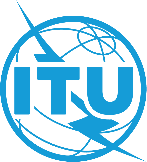 ISBN:
978-92-61-38436-4 (النسخة الورقية)
978-92-61-38446-3 (النسخة الإلكترونية)
© ITU 2023جميع الحقوق محفوظة. لا يجوز استنساخ أي جزء من هذه المنشورة بأي وسيلة كانت إلا بإذن خطي مسبق من الاتحاد الدولي للاتصالات (ITU).موجز المحتوياتالصفحة1	المالية		12	شؤون الموظفين		733	المؤتمرات والاجتماعات		1134	الأمانة العامة		1695	القطاعات		1756	العلاقات الخارجية		1977	متفرقات		223التذييلات			253جدول المحتوياتالصفحة1	المالية		11.1	الميزانية		1القرار 1405	ميزانية الاتحاد الدولي للاتصالات لفترة السنتين 2023-2022		1القرار 1412	موازنة تنفيذ ميزانية عام 2022		26القرار 1417	ميزانية الاتحاد لفترة السنتين 2025-2024		272.1	مسائل مالية أخرى		51القرار 925	الشروط المالية لمشاركة الأمم المتحدة والوكالات المتخصصة والمنظمات الدولية الأخرى في مؤتمرات الاتحاد الدولي للاتصالات وجمعياته واجتماعاته		51القرار 1111	فوائض تليكوم		53القرار 1338	صندوق تنمية تكنولوجيا المعلومات والاتصالات (ICT-DF)		54القرار 1418	صندوق تنمية تكنولوجيا المعلومات والاتصالات		55المقرر 387	دفع ثمن منشورات الاتحاد		56المقرر 482	تطبيق استرداد التكاليف على معالجة بطاقات التبليغ عن الشبكات الساتلية		56المقرر 545	عدم سداد رسوم استرداد التكاليف المتعلقة بمعالجة بطاقات التبليغ عن الشبكات الساتلية		64المقرر 613	المراجعة العامة في أعقاب وقوع حالة الاحتيال في مكتب إقليمي		67المقرر 621	تعيين المراجع الخارجي الجديد للحسابات		69المقرر 633	تعيين أعضاء اللجنة الاستشارية المستقلة للإدارة (IMAC)		70المقرر 634	إلغاء الفوائد على المتأخرات والديون غير القابلة للاسترداد		712	شؤون الموظفين		731.2	شروط الخدمة		73القرار 260	إجازة تأدية الخدمة العسكرية		73القرار 261	أوضاع أسر موظفي الاتحاد الخاضعين للتجنيد		73القرار 626	الإعلان عن الوظائف الشاغرة		74القرار 647	تغيير شروط الخدمة في النظام الموحد للأمم المتحدة		75القرار 685	إجراءات التعيين الدولي		75القرار 792	التعديلات المقترحة في النظام الأساسي والنظام الإداري للموظفين		76القرار 1004	الامتيازات والحصانات والتسهيلات الممنوحة في صدد أنشطة الاتحاد		76القرار 1142	أمراض المهنة		78القرار 1369	تعديلات النظام الأساسي للموظفين ال‍منطبق على ال‍موظفين ال‍معينين		78القرار 1392	النظام الأساسي للموظفين المطبق على المسؤولين المنتخبين		80القرار 1419	شروط خدمة الموظفين المنتخبين في الاتحاد		91المقرر 548	شروط خدمة المسؤولين المنتخبين إعانة خاصة للسكن		92المقرر 593	التعديلات المدخلة على النظام الأساسي للموظفين المطبق على الموظفين المعيَّنين		93المقرر 597	تعديلات النظام الأساسي للموظفين المنطبق على الموظفين المعينين		94االمقرر 627	تعديلات النظام الأساسي للموظفين المنطبق على الموظفين المعينين المادة 4.3: الترقية داخل الرتبة		952.2	إدارة الموارد البشرية		96القرار 1106	تنفيذ توصيات الفريق الاستشاري الثلاثي المعني بإدارة الموارد البشرية		96القرار 1107	تصنيف الوظائف		97القرار 1108	تنظيم الوظائف		98القرار 1187	منظور المساواة بين الجنسين في إدارة الموارد البشرية وسياساتها وممارساتها في الاتحاد الدولي للاتصالات		98القـرار 1299	خطة الاتحاد الاستراتيجية للموارد البشرية		100القرار 1413	نظام الإنهاء الطوعي/المتفق عليه للخدمة والتقاعد المبكر		101المقرر 2	قائمة الوظائف الدائمة والمؤقتة وشاغليها		102المقرر 517	تعزيز الحوار بين إدارة الاتحاد ومجلس موظفي الاتحاد		102المقرر 582	برنامج إنهاء الخدمة الطوعي والتقاعد المبكر		103المقرر 605	استحداث منصب مدير إقليمي، برتبة D1، للمكتب الإقليمي للاتحاد الخاص بمنطقة كومنولث الدول المستقلة		1033.2	المعاشات التقاعدية		104القرار 440	استثمار أموال صندوق التأمينات لموظفي الاتحاد		104القرار 463	الأسس الإكتوارية لصندوق التأمينات لموظفي الاتحاد		104القرار 559	بدلات غلاء المعيشة للمستفيدين من صندوق التأمينات لموظفي الاتحاد		105القرار 589	بدلات غلاء المعيشة الممنوحة للمستفيدين من صندوق التأمينات لموظفي الاتحاد		105القرار 1211	سعر الفائدة القانوني لصندوق التأمينات لموظفي الاتحاد		106القرار 1414	أعضاء لجنة المعاشات التقاعدية لموظفي الاتحاد		107المقرر 595	تعديل المادة 5 من النظام الأساسي لصندوق التأمينات لموظفي الاتحاد الدولي للاتصالات		108المقرر 596	التصرف النهائي في أصول صندوق المعاشات التقاعدية في صندوق التأمينات لموظفي الاتحاد الدولي للاتصالات		1084.2	شؤون أخرى متعلقة بالموظفين		109القرار 105	إصدار جوازات مرور الأمم المتحدة لموظفي الاتحاد		109القرار 747	لجنة الخدمة المدنية الدولية		111القرار 1420	تعديلات النظام الأساسي للجنة الخدمة المدنية الدولية		111المقرر 399	تمثيل الموظفين		1123	المؤتمرات والاجتماعات		1131.3	عــام		113القرار 83	تنظيم المؤتمرات والاجتماعات وتمويلها وتصفية حساباتها		113القرار 741	الشروط التي تحكم حضور منظمات التحرير في اجتماعات الاتحاد الدولي للاتصالات		116القرار 1141	تخفيض تكلفة وحجم وثائق مؤتمرات الاتحاد وجمعياته ووثائق المجلس		117المقرر 304	مشاركة وفود أعضاء الاتحاد في مؤتمرات الاتحاد واجتماعاته		119المقرر 307	المؤتمرات الإقليمية		1202.3	المجلس		121القرار 2	مشاركة أعضاء المجلس في الدورات		121القرار 687	تكاليف السفر وبدلات المعيشة لممثلي أعضاء المجلس		121القرار 1305	دور الفريق المكرس في تحديد قضايا السياسات العامة المتعلقة بالإنترنت		122القرار 1306	فريق العمل التابع للمجلس ال‍معني ب‍حماية الأطفال على ال‍خط		125القرار 1332	دور الاتحاد الدولي للاتصالات في تنفيذ نواتج القمة العالمية لمجتمع المعلومات وخطة التنمية المستدامة لعام 2030		127القرار 1333	المبادئ التوجيهية الخاصة بتشكيل أفرقة العمل التابعة للمجلس وإداراتها وحلها		134القرار 1334	دور الات‍حاد الدولي للاتصالات في الاستعراض الشامل لتنفيذ نواتج القمة العال‍مية ل‍مجتمع ال‍معلومات		136القرار 1336	فريق العمل التابع للمجلس والمعني بقضايا السياسات العامة الدولية المتعلقة بالإنترنت (CWG-Internet)		141القرار 1372	فريق العمل التابع للمجلس والمعني باللغات (CWG-LANG)		144القرار 1404	تشكيل فريق عمل تابع للمجلس من أجل إعداد الخطة الاستراتيجية والخطة المالية للفترة 2027-2024		147المقرر 8	الوثائق التي ترسل إلى أعضاء الاتحاد فيما يتصل بقرارات المجلس		148المقرر 375	نفقات سفر أعضاء المجلس		148المقرر 495	وثائق المجلس الصادرة للعلم		149المقرر 519	مشاركة أعضاء القطاعات في دورات ال‍مجلس بصفة مراقبين		150المقرر 524	مشاركة الدول الأعضاء التي تتمتع بصفة مراقب في اجتماعات مجلس الاتحاد		152المقرر 540	إنشاء لجنة دائمة واحدة للتنظيم والإدارة		153المقرر 556	تقديم الوثائق إلى دورات المجلس واجتماعات أفرقة العمل التابعة للمجلس ونشرها		155المقرر 563	فريق العمل التابع للمجلس والمعني بالموارد المالية والبشرية		156ال‍مقرر 584	تشكيل أفرقة العمل التابعة للمجلس وإدارتها		160المقـرر 635	مواعيد عقد دورات المجلس للأعوام 2024 و2025 و2026 ومدتها، إلى جانب مواعيد عقد مجموعات اجتماعات أفرقة العمل وأفرقة الخبراء التابعة للمجلس للأعوام 2024 و2025 و2026		1603.3	مؤتمر المندوبين المفوضين		162المقـرر 636	عقد مؤتمر المندوبين المفوضين العادي المقبل		1624.3	مؤتمرات واجتماعات أخرى والمسائل ذات الصلة		163القرار 1399	جدول أعمال المؤتمر العالمي للاتصالات الراديوية لعام 2023 (WRC-23)		163المقـرر 609	عقد المؤتمر العالمي المقبل لتنمية الاتصالات (WTDC-21)		167المقرر 623	مكان وموعد المؤتمر العالمي للاتصالات الراديوية لعام 2023 (WRC-23)  وجمعية الاتصالات الراديوية لعام 2023 (RA-23)		167المقرر 629	عقد الجمعية العالمية لتقييس الاتصالات لعام 2024		1684	الأمانة العامة		169القرار 1110	دور الاتحاد الدولي للاتصالات في مذكرة التفاهم لتشغيل الأنظمة المتنقلة العالمية للاتصالات الشخصية الساتلية		169القرار 1116	تنفيذ ترتيبات مذكرة التفاهم لتشغيل الأنظمة المتنقلة العالمية للاتصالات الشخصية الساتلية		170القرار 1403	الخطة التشغيلية الرباعية المتجددة للاتحاد للفترة 2025-2022		171القرار 1407	الخطة التشغيلية للاتحاد الدولي للاتصالات لعام 2023		172القرار 1415	الخطة التشغيلية للاتحاد للفترة 2027-2024		1735	القطاعات		1751.5	عـام		175القرار 1115	التنسيق الدولي للشروط التقنية بشأن التنصت القانوني على الاتصالات		1752.5	قطاع الاتصالات الراديوية (ITU-R)		176القرار 1148	وضع أعضاء لجنة لوائح الراديو		176القرار 1403	الخطة التشغيلية الرباعية المتجددة للاتحاد للفترة 2025-2022		177القرار 1407	الخطة التشغيلية للاتحاد الدولي للاتصالات لعام 2023		177القرار 1415	الخطة التشغيلية للاتحاد للفترة 2027-2024		177المقرر 535	منهجية توزيع التكاليف		1783.5	قطاع تقييس الاتصالات (ITU-T)		181القرار 1155	تطبيق إجراء استرداد التكاليف مقابل وظائف أمين سجل الأرقام العالمية للخدمة الدولية بأسعار مميزة والأرقام العالمية للخدمة الدولية متقاسمة التكاليف		181القرار 1168	تنفيذ استرداد التكاليف لوظائف المسجِّل لعناوين النظام الطرفي لأسلوب النقل اللاتزامني		181القرار 1403	الخطة التشغيلية الرباعية المتجددة للاتحاد للفترة 2025-2022		182القرار 1407	الخطة التشغيلية للاتحاد الدولي للاتصالات لعام 2023		182القرار 1415	الخطة التشغيلية للاتحاد للفترة 2027-2024		182المقرر600	تسجيل الأرقام العالمية للنداء الدولي المجاني (UIFN)		183المقرر 601	تسجيل أرقام تعرف جهة الإصدار (IIN)		1834.5	قطاع تنمية الاتصالات (ITU-D)		185القرار 1114	الحضور الإقليمي		185القرار 1143	تعزيز الحضور الإقليمي		187القرار 1183	الحضور الإقليمي للاتحاد		191القرار 1403	الخطة التشغيلية الرباعية المتجددة للاتحاد للفترة 2025-2022		192القرار 1407	الخطة التشغيلية للاتحاد الدولي للاتصالات لعام 2023		192القرار 1415	الخطة التشغيلية للاتحاد للفترة 2027-2024		192المقرر 616	الحضور الإقليمي		1926	العلاقات الخارجية		1971.6	عضوية الاتحاد		197القرار 88	علاقات الأمانة العامة للاتحاد مع الدول أو الإدارات غير الأعضاء في الاتحاد		197القرار 177	البرقيات المعممة إلى الإدارات		198القرار 216	طلبات الانضمام إلى عضوية الاتحاد		199القرار 262	شكاوى أعضاء في الاتحاد ضد أعضاء آخرين		200القرار 1008	لجنة تقصي الحقائق حول انتهاكات إسرائيل للاتفاقية الدولية للاتصالات		200القرار 1097	حق أعضاء الاتحاد في التصويت		201المقرر 185	تفسير مصطلح "الأغلبية" في صدد المشاورات البرقية		202المقرر 630	مورد إعلامي لمساعدة الدول الأعضاء على بناء قدراتها في مجال الأمن السيبراني والصمود السيبراني		2032.6	الأمم المتحدة والمنظمات الأخرى		204القرار 101	تبادل الوثائق بين الاتحاد والأمم المتحدة		204القرار 102	تبادل الإحصاءات مع الأمم المتحدة		204القرار 126	العلاقة بين الولاية الوطنية والولاية الدولية		205القرار 193	اتفاقية المزايا والحصانات للوكالات المتخصصة		205القرار 659	إجراءات بشأن قرارات الجمعية العامة للأمم المتحدة 2395 و2396 و2426 و2465 (د-23)		206القرار 708	قرارات الجمعية العامة للأمم المتحدة		215القرار 800	الاتصالات عامل هام في التنمية الاقتصادية والاجتماعية: دور الاتحاد في هذا المجال		216القرار 1027	الأموال المخصصة لجائزة العيد المئوي للاتحاد		217القرار 1353	دور الاتحاد في تنفيذ نتائج مؤت‍مر الأمم ال‍متحدة للتنمية المستدامة (ريو+20) لعام 2012		218المقرر 43	قرار الجمعية العامة للأمم المتحدة 411 (د-5) بشأن الميزانيات الإدارية للوكالات المتخصصة		221المقرر 45	التعاون مع الأمم المتحدة في صدد جداول أعمال اجتماعات الأمم المتحدة		2217	متفرقات		2231.7	المباني والقاعات والمعدات		223المقرر 588	مباني مقر الاتحاد		223المقرر 619	مباني مقر الاتحاد		2252.7	مسائل أخرى متفرقة		228القرار 1327	دور الاتحاد الدولي للاتصالات في مجال تكنولوجيا المعلومات والاتصالات  وتمكين النساء والفتيات		228القرار 1374	التعجيل بتمكين وإشراك الشباب من خلال الاتصالات/ تكنولوجيا المعلومات والاتصالات (ICT)		230القرار 1379	فريق الخبراء المعني بلوائح الاتصالات الدولية (EG-ITR)		234القرار 1386	لجنة تنسيق المصطلحات في الاتحاد (ITU CCT)		236القرار 1408	تقديم المساعدة والدعم إلى أوكرانيا لإعادة بناء قطاع اتصالاتها		239القرار 1416	اليوم العالمي للاتصالات ومجتمع المعلومات لعامَي 2024 و2025		242المقرر 576	النظر في الدور المحتمل للاتحاد الدولي للاتصالات كسلطة إشرافية لدى نظام التسجيل الدولي للأصول الفضائية في المستقبل بموجب البروتوكول المتعلق بالفضاء		243المقرر 631	مقرر بشأن تنفيذ القرار 70 بشأن "تعميم منظور المساواة بين الجنسين في الاتحاد وترويج المساواة بين الجنسين وتمكين النساء والفتيات من خلال الاتصالات/تكنولوجيا المعلومات والاتصالات"		244المقرر 632	فريق الخبراء التابع للمجلس والمعني بالمقرر 482 (EG-DEC482)		249التذييل ألف			253التذييل باء			295التذييل جيم			3171	المالية1.1	الميزانيةالقرار 1405 (c21)ميزانية الاتحاد الدولي للاتصالات لفترة السنتين 2023-2022إن مجلس الاتحاد الدولي للاتصالات،بالاطلاع علىأحكام اتفاقية الاتحاد الدولي للاتصالات،وإذ يأخذ بعين الاعتبار أ )	أحكام المقرر 5 (المراجَع في دبي، 2018) لمؤتمر المندوبين المفوضين بشأن إيرادات الاتحاد ونفقاته للفترة 2023-2020، الذي حدد وحدة المساهمة للدول الأعضاء لفترة السنتين 2023-2022 بحيث لا تزيد على 318 000 فرنك سويسري؛ب)	أحكام المادة 11 من اللوائح المالية والقواعد المالية للاتحاد فيما يتعلق بعمليات تحويل الاعتمادات،يقرر الموافقةعلى ميزانية الاتحاد لفترة السنتين 2023-2022 بمبلغ 161 961 000 فرنك سويسري لعام 2022، وبمبلغ 163 194 000 فرنك سويسري لعام 2023، أي 325 155 000 فرنك سويسري لفترة السنتين 2023-2022، موزعة على النحو التالي:يقـرر كذلك1	أن تحدد وحدة المساهمة السنوية للسنتين 2022 و2023 بمبلغ 318 000 فرنك سويسري على أساس فئة المساهمة التي تختارها الدول الأعضاء بموجب الرقم 160 من دستور الاتحاد الدولي للاتصالات والرقم 468 من اتفاقيته، أي على أساس مجموع 343 11/16 وحدة؛2	أن تحدد بمبلغ 63 600 فرنك سويسري قيمة وحدة المساهمة السنوية للسنتين 2022 و2023 المخصصة لغرض تغطية نفقات اجتماعات قطاع الاتصالات الراديوية (ITU-R) وقطاع تقييس الاتصالات (ITU-T) وقطاع تنمية الاتصالات (ITU-D)، التي يدفعها أعضاء القطاعات وفقاً للرقم 480 من اتفاقية الاتحاد الدولي للاتصالات؛3	أن تحدد المساهمة المالية للمنتسبين على النحو التالي:	 أ )	10 600 فرنك سويسري للمنتسبين المشاركين في أعمال قطاعي تقييس الاتصالات والاتصالات الراديوية؛	ب)	3 975 فرنكاً سويسرياً للمنتسبين المشاركين في أعمال قطاع تنمية الاتصالات؛	ج)	1 987,50 فرنكاً سويسرياً للمنتسبين من البلدان النامية المشاركين في أعمال قطاع تنمية الاتصالات؛4	أن يُحدد الرسم السنوي للهيئات الأكاديمية والجامعات ومؤسسات البحوث المرتبطة بها على النحو التالي:	 أ )	3 975 فرنكاً سويسرياً للمنظمات من البلدان المتقدمة المشاركة في أعمال القطاعات الثلاثة؛	ب)	1 987,50 فرنكاً سويسرياً للمنظمات من البلدان النامية المشاركة في أعمال القطاعات الثلاثة؛5	أن يأذن للأمين العام بتعديل الاعتمادات بالنسبة إلى بنود النفقات في الفقرتين أ) وب) أدناه وفقاً للتغييرات المتكبدة من خلال استعمال حساب الاحتياطي، وشريطة أن يظل حساب الاحتياطي عند المستوى المنصوص عليه في المقرر 5 (المراجَع في دبي، 2018):	 أ )	الزيادات في جدول المرتبات، والمساهمات في المعاشات التقاعدية والبدلات، بما في ذلك تسويات مقر العمل، التي تنطبق على جنيف، على النحو المعتمد في النظام الموحد للأمم المتحدة؛	ب)	التقلبات في سعر الصرف بين الدولار الأمريكي والفرنك السويسري، حيثما يؤثر ذلك على التكاليف ذات الصلة بالموظفين في حالة الموظفين الخاضعين لجداول المرتبات للأمم المتحدة؛	ج)	منح الأمين العام المرونة اللازمة في السنتين 2023-2022 لتعويض الإنفاق الزائد في الفئتين 1 و2 (التكاليف ذات الصلة بالموظفين) من الوفورات في الفئات من 3 إلى 9 (تكاليف لا تتعلق بالموظفين) وإجراء التحويلات اللازمة، إذا استدعى الأمر، وذلك وفقاً للقاعدة 1.6 من اللوائح المالية والقواعد المالية؛6	أن يأذن بموازنة حسابات الفترة 2023-2022 من فائض الإيرادات، إذا دعت الحاجة إلى ذلك؛7	أن يكلف الأمين العام بتحويل مبلغ 1 000 000 فرنك سويسري من حساب الاحتياطي في يناير 2022 إلى صندوق التأمين الصحي بعد انتهاء مدة الخدمة من أجل الوفاء بالالتزامات طويلة الأجل غير الممولة.الملحقات: الجداول 13-1*) تأجيل الجمعية العالمية لتقييس الاتصالات من 2020 إلى 2022 المراجع:	الوثائق C21/65 وC21/86 وC21/87 وDM-21/1017.ـــــــــــــــــــــــــــــــــــــــــــــــــــــــــــــــــــــــــــــــــــــــــــــــــــــــالقرار 1412 (C23-EXT)موازنة تنفيذ ميزانية عام 2022إن مجلس الاتحاد الدولي للاتصالات،في ضوءالمادة 27 من اللوائـح الماليـة للاتحاد،وقد نظر فيالصعوبات المالية التي يواجهها الاتحاد فيما يتعلق بتنفيذ ميزانية عام 2022 والعجز المتوقع المحتمل بنحو 1,4 مليون فرنك سويسري،وقد أخذ علماًأ )	بالجهود المبذولة وتدابير الكفاءة العديدة التي اتخذها الأمين العام للسعي إلى سدّ هذا العجز؛ب)	بالحاجة إلى تحسين الإدارة المالية كما يتضح من الوضع الراهن،يقرر1	بأن يطلب من الأمين العام اتخاذ التدابير اللازمة لتعزيز الإدارة المالية وتقديم تقرير عن التدابير المتخذة إلى المجلس في دورته لعام 2023؛2	بأنه يجوز سحب مبلغ يصل إلى 700 000 فرنك سويسري من حساب الاحتياطي ليستخدمه الأمين العام إذا كان لا يزال هناك عجز في تنفيذ ميزانية عام 2022 في نهاية العام.المراجع:	الوثائق C22/102 (Rev.1) وC23-EXT/4 و C23-EXT/6 وC23-EXT/9.ــــــــــــــــــــــــــــــــــــــــــــــــــــــــــــــــــــــــــــــــــــــــــــــــالقرار (C23) 1417ميزانية الاتحاد لفترة السنتين 2025-2024إن مجلس الاتحاد الدولي للاتصالات،بعد الاطلاع علىأحكام اتفاقية الاتحاد الدولي للاتصالات،وإذ يأخذ بعين الاعتبار أ )	أحكام المقرر 5 (المراجَع في بوخارست، 2022) لمؤتمر المندوبين المفوضين، بشأن إيرادات الاتحاد ونفقاته للفترة 2027-2024، الذي حدد قيمة وحدة المساهمة للدول الأعضاء للسنتين 2025-2024 بمبلغ 318 000 فرنك سويسري؛ب)	أحكام المادة 11 من اللوائح المالية والقواعد المالية للاتحاد فيما يتعلق بعمليات تحويل الاعتمادات،يقرر الموافقةعلى ميزانية الاتحاد لفترة السنتين 2025-2024 بمبلغ 164 933 000 فرنك سويسري لعام 2024، وبمبلغ 164 134 000 فرنك سويسري لعام 2025، أو 329 067 000 فرنك سويسري لفترة السنتين 2025-2024، موزعة على النحو التالي:يقـرر كذلك1	أن تحدَّد قيمة وحدة المساهمة السنوية للسنتين 2024 و2025 بمبلغ 318 000 فرنك سويسري على أساس فئة المساهمة التي تختارها الدول الأعضاء بموجب الرقم 160 من دستور الاتحاد الدولي للاتصالات والرقم 468 من اتفاقيته، أي على أساس مجموع 355 15/16 وحدة؛2	أن تحدَّد بمبلغ 63 600 فرنك سويسري قيمة وحدة المساهمة السنوية للسنتين 2024 و2025 التي يدفعها أعضاء القطاعات لتغطية نفقات اجتماعات قطاع الاتصالات الراديوية (ITU-R) وقطاع تقييس الاتصالات (ITU-T) وقطاع تنمية الاتصالات (ITU-D)، وفقاً للرقم 480 من الاتفاقية؛3	أن تحدَّد قيمة المساهمة المالية للمنتسبين على النحو التالي:	 أ )	10 600 فرنك سويسري للمنتسبين المشاركين في أعمال قطاعي تقييس الاتصالات والاتصالات الراديوية؛	ب)	3 975 فرنكاً سويسرياً للمنتسبين المشاركين في أعمال قطاع تنمية الاتصالات؛	ج)	1 987,50 فرنكاً سويسرياً للمنتسبين من البلدان النامية المشاركين في أعمال قطاع تنمية الاتصالات؛4	أن يحدَّد الرسم السنوي للهيئات الأكاديمية بما فيها الجامعات ومؤسسات البحوث المرتبطة بها على النحو التالي:	 أ )	3 975 فرنكاً سويسرياً للهيئات الأكاديمية من البلدان المتقدمة المشاركة في أعمال القطاعات الثلاثة؛	ب)	1 987,50 فرنكاً سويسرياً للهيئات الأكاديمية من البلدان النامية المشاركة في أعمال القطاعات الثلاثة؛5	أن يأذن للأمينة العامة بتعديل الاعتمادات بالنسبة إلى بنود النفقات في الفقرتين أ) وب) أدناه، وفقاً للتغييرات المتكبدة، من خلال استعمال حساب الاحتياطي، وشريطة الإبقاء على حساب الاحتياطي عند المستوى المنصوص عليه في المقرر 5 (المراجَع في بوخارست، 2022)، وذلك عند تنفيذ ميزانية فترة السنتين 2025-2024:	 أ )	الزيادات في جدول المرتبات، والمساهمات في المعاشات التقاعدية والبدلات، بما في ذلك تسويات مقر العمل، التي تنطبق على جنيف، على النحو المعتمد في النظام الموحد للأمم المتحدة؛	ب)	التقلبات في سعر الصرف بين دولار الولايات المتحدة والفرنك السويسري، حيثما يؤثر ذلك على تكاليف الموظفين في حالة الموظفين الخاضعين لجداول المرتبات للأمم المتحدة؛6	أن يكلف الأمينة العامة بتقديم تقرير كامل سنوياً إلى المجلس بما في ذلك جميع الوثائق التي تبرر الإجراءات المتخذة وبياناً بالعواقب المالية للفقرة 5 من "يقرر كذلك" أعلاه؛ 7	أن يمنح الأمينة العامة المرونة اللازمة في فترة السنتين 2025-2024 لتعويض الإنفاق الزائد في الفئتين 1 و2 (التكاليف المتعلقة بالموظفين) من الوفورات المتحققة في الفئات من 3 إلى 9 (تكاليف لا تتعلق بالموظفين) وإجراء التحويلات اللازمة، إن استدعى الأمر، وذلك وفقاً للقاعدة 1.6 من اللوائح المالية والقواعد المالية؛8	أن يأذن بموازنة حسابات الفترة 2025-2024 من فائض الإيرادات، إن دعت الحاجة إلى ذلك؛9	أن يكلف الأمينة العامة بتحويل مبلغ 1 000 000 فرنك سويسري من حساب الاحتياطي في يناير 2024 إلى صندوق التأمين الصحي بعد انتهاء مدة الخدمة (ASHI) من أجل الوفاء بالالتزامات طويلة الأجل غير الممولة.الملحقات: الجداول 12-1(*	بما في ذلك مكتب المنطقة - نيودلهي(*	بما في ذلك مكتب المنطقة - نيودلهي(*	بما في ذلك مكتب المنطقة - نيودلهيالمراجع:	الوثائق C23/60 وC23/DT/7 وC23/104(Rev.1) وC23/112 وC23/115.2.1	مسائل مالية أخرىالقرار 925 (C-1985، التعديل الأخير C19)الشروط المالية لمشاركة الأمم المتحدة
والوكالات المتخصصة والمنظمات الدولية الأخرى
في مؤتمرات الاتحاد الدولي للاتصالات وجمعياته واجتماعاتهإن المجلس،إذ يذكِّربأن الاتفاق بين الأمم المتحدة والاتحاد الدولي للاتصالات ينص على أن تدعى الأمم المتحدة للمشاركة في كل مؤتمرات الاتحاد وجمعياته وفي اجتماعات الأفرقة الاستشارية لقطاعات الاتحاد ولجان دراساتها وهيئاتها العاملة وكل الاجتماعات الأخرى التي يعقدها الاتحاد،وإذ يضع في اعتباره أ )	أن المجلس مسؤول، بموجب أحكام الرقم 80 (المادة 4) من اتفاقية الاتحاد، عن التنسيق مع جميع المنظمات الدولية ذات الاهتمامات والأنشطة المتصلة بأعماله، على النحو المشار إليه في المادتين 49 و50 من الدستور؛ب)	أن المصالح العامة للوكالات المتخصصة ذات الصلة بالأمم المتحدة تستدعي أن تتعاون في حدود صلاحياتها لحل مشاكلها المشتركة أو المتصلة أو المترابطة؛ج)	أن أحكام الرقم 476 (المادة 33) من الاتفاقية تبيح للمجلس أن يعفي بعض المنظمات الدولية "شريطة المعاملة بالمثل" من أي مساهمة في تحمل تكاليف مؤتمرات الاتحاد وجمعياته واجتماعاته؛د )	أن المعيار الوحيد الذي يراعى في هذه الحالات هو الفوائد والمزايا التي تعود للاتحاد والمنظمات المعنية على حد سواء من مشاركتها في الأنشطة المعنية،وإذ يأخذ في الحسبانقرارات الجمعية العامة للأمم المتحدة ذات الصلة التي تتناول مسألة حركات التحرير،يقرر1	أن تعفى الأمم المتحدة من جميع المساهمات في تغطية نفقات مؤتمرات الاتحاد وجمعياته واجتماعاته التي تشارك فيها؛2	أن تدعى الوكالات المتخصصة للأمم المتحدة والوكالة الدولية للطاقة الذرية والمنظمات الأخرى المشار إليها في الأرقام 269E-269A (المادة 23) من الاتفاقية، رهناً بأحكام المواد 23 و24 و25 من الاتفاقية والقواعد العامة لمؤتمرات الاتحاد وجمعياته واجتماعاته، إلى المشاركة في مؤتمرات الاتحاد وجمعياته واجتماعاته بصفة استشارية؛3	أن تعفى هذه الوكالات المتخصصة والوكالة الدولية للطاقة الذرية والمنظمات الأخرى وفقاً للأرقام 269E-269A (المادة 23) من الاتفاقية من جميع المساهمات في تغطية نفقات أي من مؤتمرات الاتحاد وجمعياته واجتماعاته التي تشارك فيها، شريطة معاملة الاتحاد بالمثل؛4	أن منظمات التحرير التي تعترف بها الأمم المتحدة، يجوز لها وفقاً للقرار 6 (كيوتو، 1994) أن تحضر مؤتمرات الاتحاد وجمعياته واجتماعاته في أي وقت بصفة مراقب، على أن تعفى من جميع المساهمات في تغطية نفقات مؤتمرات الاتحاد تلك وجمعياته واجتماعاته؛5	أن يكلف الأمين العام بما يلي:1.5	وضع وتحديث، حسب الاقتضاء، قائمة بالمنظمات المعفاة من المساهمات في تغطية نفقات مؤتمرات الاتحاد وجمعياته واجتماعاته، وفقاً للرقمين 3 و4 أعلاه، تشمل الأقسام التالية:-	المنظمات الإقليمية للاتصالات؛-	المنظمات الدولية الحكومية التي تشغل أنظمة ساتلية؛-	المنظمات الإقليمية والمنظمات الدولية الأخرى؛-	الوكالات المتخصصة للأمم المتحدة والوكالة الدولية للطاقة الذرية؛2.5	عرض قائمة المنظمات على المجلس كي ينظر فيها ويوافق عليها، وفقاً للرقم 1.5 أعلاه؛3.5	إتاحة قائمة المنظمات للجمهور في الموقع الإلكتروني للاتحاد بعد أن يوافق عليها المجلس؛4.5	رفع تقرير إلى المجلس بشأن التدابير الرامية إلى تنفيذ هذا القرار؛6	الإبقاء على قائمة المنظمات المشار إليها في القسم 4 من القرار 925 (المعتمد في دورة المجلس لعام 1985، التعديل الأخير في دورة المجلس لعام 2001) إلى أن يعتمد المجلس قائمة بديلة طبقاً للفقرة 2.5 من "يقرر" من هذا القرار.المراجع:	الوثائق (1985) 6376/CA40، و(1986) 6512/CA41، 6639 و(1987) 6652/CA42، 6778 و(1988) 6812/CA43، 6896 و(1989) 6903/CA44، 7037 و(1990) 7063/CA45، 7186 و(1991) 7175/CA46، C94/158 وC94/132، C95/116 وC95/117، C96/135 وC96/137، C98/67 وC98/93، C99/29 وC99/133، C01/26 والإضافات Addenda 1 و2 وC01/132 وC19/141 وC19/120.___________القرار 1111 (C-1997)فوائض تليكومإن المجلس،إذ يضع في اعتباره الجزء الوارد تحت "يكلف المجلس" من القرار 11 (كيوتو، 1994) المتعلق باستعمال فوائض تليكوم،	وقد فحص تقريري الأمين العام ومدير مكتب تنمية الاتصالات الواردين في الوثيقة C97/59 والمتعلقين باستعمال فوائض تليكوم، الوثيقتان C97/17 وC97/79،	وإذ يلاحظ أن هذه الأموال التي ستستعمل في مشاريع إنمائية محددة تبلغ 17,5 مليون فرنك سويسري،يقرر1	أن يستعمل المبلغ المذكور أعلاه في المشاريع والأغراض المعروضة في الوثيقة C97/59؛2	أن تكون إدارة الأموال المستعملة كأموال ابتدائية وإدارة هذه الأموال وكذلك الأموال التي ستتولد عن استعمالها طبقاً للوائح المالية المنطبقة على المساهمات الطوعية؛3	أن يقوم مكتب تنمية الاتصالات بتعيين المشاريع في المستقبل آخذاً في الاعتبار المدخلات المستمدة من المؤتمرات العالمية والإقليمية لتنمية الاتصالات ومن اللجنة الاستشارية لتنمية الاتصالات؛4	أن يكون اتخاذ القرارات الاستراتيجية والموافقة على المشاريع وتخصيص الأموال ومراقبة تنفيذ المشاريع وفقاً للإجراءات السارية من اختصاص لجنة توجيه تتألف من:-	الأمين العام يعاونه رئيس تليكوم؛-	نائب الأمين العام؛-	مدير مكتب تنمية الاتصالات؛	ويجوز للجنة التوجيه أن تتصل بممثلي المستفيدين حسب الاقتضاء.5	يقوم مكتب تنمية الاتصالات بتنفيذ المشاريع ويقدم تقارير دورية عنها إلى لجنة التوجيه؛6	تدخل وظيفة المدير، التي تتضمن الوثيقة C97/59 وصفاً لمهامها وتمويلها، في إطار مكتب تنمية الاتصالات من الناحية الإدارية؛7	تقدم لجنة التوجيه تقارير إلى المجلس بشأن التدابير المتخذة لتنفيذ القرار 11 (كيوتو، 1994) وبشأن تنفيذ المشاريع.المراجع:	الوثيقتان C97/131 وC97/138.القرار 1338 (C11)صندوق تنمية تكنولوجيا المعلومات والاتصالات (ICT-DF)إن المجلس،إذ يضع في اعتباره أ )	أن القرار 11 (المراجع في غوادالاخارا، 2010) لمؤتمر المندوبين المفوضين ينص على "أن يتم استعمال جزء كبير من الفائض في إيرادات أنشطة تليكـوم الاتحـاد، بعد استرداد جميع النفقات، كإيرادات خارجة عن الميزانية لصندوق تنمية تكنولوجيا المعلومات والاتصالات التابع لمكتب تنمية الاتصالات، من أجل تنفيذ مشاريع محددة من مشاريع تنمية الاتصالات، ولا سيّما في أقل البلدان نمواً، والدول الجزرية الصغيرة النامية، والبلدان النامية غير الساحلية، والبلدان التي تمر اقتصاداتها بمرحلة انتقالية"؛ب)	وأن القرار 11 (المراجع في غوادالاخارا، 2010) لمؤتمر المندوبين المفوضين يكلف المجلس "باستعراض تخصيص جزء من فائض إيرادات أحداث تليكـوم الاتحـاد والموافقة على استعماله في تنفيذ مشاريع التنمية ضمن إطار صندوق تنمية تكنولوجيا المعلومات والاتصالات"،وإذ يلاحظأن المجلس في القرار 1111 (الذي اتخذه في دورة 1997) قد عهد إلى لجنة توجيهية مكلفة بتقديم تقرير إلى المجلس عن تنفيذ المشاريع باتخاذ القرارات الاستراتيجية، والموافقة على المشاريع، وتوزيع الاعتمادات المالية، ورصد تنفيذ المشاريع باتباع الإجراءات المطبقة،وإذ يضع في اعتباره كذلك أ )	أنه لم تسدّد أي مساهمة لصندوق تكنولوجيا المعلومات والاتصالات منذ عام 2007؛ب)	أن أرصدة صندوق رأس المال العامل للمعارض كانت تبلغ 10 555 517,57 فرنكاً سويسرياً في 31 ديسمبر 2010؛ج)	أن الحد الأدنى لصندوق رأس المال العامل للمعارض هو 5 ملايين فرنك سويسري؛د )	أن من الضروري تعزيز صندوق تنمية تكنولوجيا المعلومات والاتصالات بغية دعم تنفيذ المبادرات الإقليمية التي وافق عليها المؤتمر العالمي لتنمية الاتصالات (حيدر آباد، 2010) وتيسير مشاركة المانحين الآخرين،يقـرر1	الموافقة على أن يُحوّل مبلغ مليون فرنك سويسري من صندوق رأس المال العامل للمعارض إلى حساب رأسمال صندوق تنمية تكنولوجيا المعلومات والاتصالات لعام 2011؛2	حث مدير مكتب تنمية الاتصالات على مواصلة الجهود المبذولة من أجل تحسين نوعية المشاريع المموّلة كلياً أو جزئياً من صندوق تنمية تكنولوجيا المعلومات والاتصالات من أجل زيادة قدرتها على حشد الموارد الإضافية اللازمة.المراجع:	الوثيقتان C11/106 وC11/120.القرار (C23) 1418صندوق تنمية تكنولوجيا المعلومات والاتصالاتإن مجلس الاتحاد الدولي للاتصالات،في ضوءإلغاء القرار 11 (المراجَع في دبي، 2018) بشأن أحداث تليكوم الاتحاد ومحضر الجلسة العامة السادسة عشرة لمؤتمر المندوبين المفوضين (بوخارست، 2022)،وقد نظر فيتقرير الأمينة العامة عن حالة صندوق تنمية تكنولوجيا المعلومات والاتصالات (ICT-DF)،وإذ يشير إلىالقرار 1111 للمجلس (في دورته لعام 1997) الذي عهد إلى لجنة توجيه مكلفة بتقديم تقرير إلى المجلس عن تنفيذ المشاريع، باتخاذ القرارات الاستراتيجية، والموافقة على المشاريع، وتوزيع الاعتمادات المالية، ورصد تنفيذ المشاريع باتباع الإجراءات المطبقة،يقررالموافقة على تحويل 3 ملايين فرنك سويسري من صندوق رأس المال العامل للمعارض (EWCF) إلى حساب رأس المال الخاص بصندوق تنمية تكنولوجيا المعلومات والاتصالات (ICT-DF) لغرض توفير الأموال الأولية لتمويل المبادرات الإقليمية. وبعد تصفية جميع الالتزامات المالية لتليكوم الاتحاد والإقفال النهائي للحسابات، يقدَّم تقرير إلى المجلس في دورته لعام 2024 لإبلاغه بالرصيد المتبقي المحتفظ به في الصندوق EWCF.المراجع:	الوثائق C23/34، وC23/DT/8 وC23/104(Rev.1) وC23/112 وC23/116.المقرر 387 (C-1980)دفع ثمن منشورات الاتحادإن المجلس،	نظراً إلى الزيادة المطردة في المتأخرات المستحقة لقاء منشورات الاتحاد،يقرر1	أنه في صدد إدارات البلدان الأعضاء في الاتحاد: أ )	إذا كان مبلغ المتأخرات لقاء المنشورات يشمل مبالغ غير مدفوعة لأكثر من سنتين، يكون أي طلب مصحوباً بدفع ثمن المنشورات المطلوبة؛ب)	في حالة انطباق هذا الحكم يقوم الأمين العام بإبلاغه صراحة للإدارات المعنية،2	أن للأمين العام أن يطبق على المشترين الآخرين نظاماً يقضي بإرسال المنشورات دون اشتراط الدفع مسبقاً ولكن شريطة ألا تزيد فترة التأخر في دفع المبالغ المستحقة عن ستة أشهر.يسري مفعول هذا المقرر في 1 يناير 1981.المراجع:	الوثيقة 5522/(1980) CA35.المقرر 482 (C01، المعدّل في 2020)تطبيق استرداد التكاليف على معالجة بطاقات التبليغ عن الشبكات الساتليةإن مجلس الاتحاد الدولي للاتصالات،إذ يضع في اعتباره أ )	القرار 88 (المراجَع في مراكش، 2002) لمؤتمر المندوبين المفوضين بشأن تطبيق مبدأ استرداد التكاليف على معالجة بطاقات التبليغ عن الشبكات الساتلية؛ب)	القرار 91 (المراجَع في غوادالاخارا، 2010) لمؤتمر المندوبين المفوضين بشأن استرداد تكاليف بعض منتجات الاتحاد وخدماته؛ج)	القرار 1113 للمجلس بشأن استرداد تكاليف معالجة مكتب الاتصالات الراديوية لبطاقات التبليغ عن الخدمات الفضائية؛د )	الوثيقة C99/68 التي تتضمن تقرير فريق العمل التابع للمجلس والمعني بتطبيق مبدأ استرداد التكاليف على معالجة بطاقات التبليغ عن الشبكات الساتلية؛ﻫ )	الوثيقة C99/47 عن استرداد تكاليف بعض منتجات الاتحاد وخدماته؛ﻫ مكرراً)	الوثيقة C05/29 عن استرداد التكاليف عن معالجة بطاقات التبليغ عن الشبكات الساتلية؛و )	أن المؤتمر العالمي للاتصالات الراديوية لعام 2003 وعام 2007 اعتمد أحكاماً تشير إلى مقرر المجلس 482، بصيغته المعدَّلة، تنص على إلغاء بطاقة التبليغ عن شبكة ساتلية في حالة عدم استلام المدفوعات وفقاً لأحكام هذا المقرر؛ز )	أن المؤتمر العالمي للاتصالات الراديوية لعام 2007 راجع بدقة الإجراءات التنظيمية المرتبطة بخطة الخدمة الثابتة الساتلية التي ترد في التذييل 30B والتي دخلت حيز النفاذ في 17 نوفمبر 2007؛ح)	أن تاريخ دخول المقرر 482 (المعدَّل في 2005) حيز النفاذ كان 1 يناير 2006،وإذ يقـربالخبرة العملية لمكتب الاتصالات الراديوية في تنفيذ استرداد تكاليف بطاقات التبليغ والمنهجية المعروضة على دورات المجلس من عام 2001 إلى عام 2007 وفقاً للمقرر 482 بصيغته التي راجعها،يقـرر1	أن تخضع لرسوم استرداد التكاليف جميع بطاقات التبليغ عن الشبكات الساتلية المتعلقة بالنشر المسبق، والطلبات المرتبطة بها للتنسيق أو الحصول على الموافقة (المادة 9 من لوائح الراديو (RR) والمادة 7 من التذييلين 30/30A للوائح الراديو والقرار 539 (Rev.WRC-19))، واستعمال النطاقات الحارسة (المادة 2A من التذييلين 30/30A للوائح الراديو) وطلبات تعديل خطط وقوائم الخدمات الفضائية (المادة 4 بالتذييلين 30 و30A للوائح الراديو) وطلبات تنفيذ خطة الخدمة الثابتة الساتلية (القسمان السابقان IB وII من المادة 6 من التذييل 30B للوائح الراديو حتى 16 نوفمبر 2007) وطلبات التحويل من تعيين إلى تخصيص مع إدخال تعديل يتجاوز حدود مجموعة خصائص التعيين الأولي وإدراج نظام جديد وتعديل خصائص تخصيص ما في قائمة التذييل 30B للوائح الراديو (المادة 6 من التذييل 30B للوائح الراديو اعتباراً من 17 نوفمبر 2007)، في حالة واحدة فقط وهي إذا كانت قد وصلت إلى مكتب الاتصالات الراديوية في يوم 8 نوفمبر 1998 أو بعد ذلك؛1 مكرراً	أن تخضع لرسوم استرداد التكاليف جميع بطاقات التبليغ عن الشبكات الساتلية المتعلقة بتسجيل تخصيصات التردد في السجل الأساسي الدولي للترددات (المادة 11 من لوائح الراديو والمادة 5 من التذييلين 30/30A للوائح الراديو والمادة 8 من التذييل 30B للوائح الراديو) التي تصل إلى مكتب الاتصالات الراديوية في 1 يناير 2006 أو بعد ذلك، في حالة واحدة فقط وهي إذا كانت تشير إلى النشر المسبق أو تعديل خطط أو قوائم الخدمة الفضائية (الجزء A) أو إلى طلبات تنفيذ خطة الخدمة الثابتة الساتلية أو طلبات التحويل من تعيين إلى تخصيص مع إدخال تعديل يتجاوز مجموعة خصائص التعيين الأولي وإدراج نظام جديد وتعديل خصائص تخصيص ما في قائمة التذييل 30B للوائح الراديو، حسب الاقتضاء، الواردة في 19 أكتوبر 2002 أو بعد ذلك؛1 مكرراً ثانياً	أن تخضع لرسوم استرداد التكاليف جميع طلبات تنفيذ خطة الخدمة الثابتة الساتلية (القسمان السابقان IA وIII من المادة 6 من التذييل 30B للوائح الراديو) وذلك في حالة واحدة فقط وهي إذا كانت قد وصلت إلى مكتب الاتصالات الراديوية في 1 يناير 2006 أو بعد ذلك؛1 مكرراً ثالثاً	أن تخضع لرسوم استرداد التكاليف جميع طلبات تجميع تخصيصات التردد في السجل الأساسي الدولي للترددات فيما يتعلق بشبكات ساتلية مختلفة مستقرة بالنسبة إلى الأرض تقدمها إدارة ما (أو إدارة تتصرف باسم مجموعة من الإدارات محددة بالاسم) بشأن الموقع المداري نفسه ضمن تخصيصات تردد لشبكة ساتلية واحدة، والتي يتلقاها مكتب الاتصالات الراديوية في 1 يوليو 2013 أو بعد هذا التاريخ؛2	بالنسبة لكل بطاقة تبليغ عن شبكة ساتلية ترسل إلى مكتب الاتصالات الراديوية تطبق الرسوم التالية: أ )	بالنسبة لبطاقات التبليغ الواردة حتى 29 يونيو 2001 وشاملة ذلك التاريخ، ينطبق المقرر 482 (المجلس، 1999)؛ وتُفرض الرسوم على هذه البطاقات عند النشر وفقاً لجدول الرسوم المعمول به في تاريخ النشر؛ب)	بالنسبة لبطاقات التبليغ الواردة في 30 يونيو 2001 أو بعد ذلك ولكن قبل 1 يناير 2002، ينطبق المقرر 482 (المجلس، 2001)؛ وتُفرض الرسوم على هذه البطاقات عند النشر بسعر موحّد وفقاً لجدول الرسوم المعمول به في تاريخ الاستلام ويُفرض رسم إضافي (إن وجد) حسب جدول الرسوم المعمول به في تاريخ النشر؛ج)	بالنسبة لبطاقات التبليغ الواردة في 1 يناير 2002 أو بعد ذلك ولكن قبل 4 مايو 2002، ينطبق المقرر 482 (المجلس، 2001)؛ ويكون الرسم الموحد، المحسوب وفقاً لجدول الرسوم المعمول به في تاريخ الاستلام، مستحقاً بعد استلام بطاقة التبليغ ويكون الرسم الإضافي (إن وُجد)، المحسوب وفقاً لجدول الرسوم المعمول به في تاريخ النشر، مستحقاً بعد نشر بطاقة التبليغ؛د )	بالنسبة لبطاقات التبليغ الواردة في 4 مايو 2002 أو بعد ذلك ولكن قبل 31 ديسمبر 2004، ينطبق المقرر 482 (المجلس، 2002)؛ ويكون السعر الموحد، المحسوب وفقاً لجدول الرسوم المعمول به في تاريخ الاستلام، مستحقاً بعد استلام بطاقة التبليغ، ويكون الرسم الإضافي (إن وجد) المحسوب وفقاً لجدول الرسوم المعمول به في تاريخ الاستلام، مستحقاً بعد نشر بطاقة التبليغ؛ﻫ )	بالنسبة لبطاقات التبليغ الواردة في 31 ديسمبر 2004 أو بعد ذلك ولكن قبل 1 يناير 2006، ينطبق المقرر 482 (المجلس، 2004)؛ ويكون الرسم الموحد، المحسوب وفقاً لجدول الرسوم المعمول به في تاريخ الاستلام، مستحقاً بعد استلام بطاقة التبليغ، ويكون الرسم الإضافي (إن وجد)، المحسوب وفقاً لجدول الرسوم المعمول به في تاريخ الاستلام، مستحقاً بعد نشر بطاقة التبليغ؛و )	بالنسبة لبطاقات التبليغ الواردة في 1 يناير 2006 أو بعد ذلك، لكن قبل 1 يناير 2009 باستثناء تلك الواردة بموجب التذييل 30B اعتباراً من 17 نوفمبر 2007، ينطبق المقرر 482 (المجلس، 2005)؛ ويكون الرسم، المحسوب وفقاً لجدول الرسوم المعمول به في تاريخ الاستلام، مستحقاً بعد استلام بطاقة التبليغ؛ز )	بالنسبة لبطاقات التبليغ الواردة في 1 يناير 2009 أو بعد ذلك بما فيها تلك الواردة بموجب التذييل 30B اعتباراً من 17 نوفمبر 2007، ولكن قبل 14 يوليو 2012، ينطبق المقرر 482 (المجلس، 2008)؛ ويكون الرسم، المحسوب وفقاً لجدول الرسوم المعمول به في تاريخ الاستلام، مستحقاً بعد استلام بطاقة التبليغ؛ح)	بالنسبة لبطاقات التبليغ الواردة في 14 يوليو 2012 أو بعد ذلك، ولكن قبل 1 يوليو 2013، ينطبق المقرر 482 (المجلس، 2012)؛ ويكون الرسم، المحسوب وفقاً لجدول الرسوم المعمول به في تاريخ الاستلام، مستحقاً بعد استلام بطاقة التبليغ؛ط)	بالنسبة لبطاقات التبليغ الواردة في 1 يوليو 2013 أو بعد ذلك، ينطبق المقرر 482 (المجلس، 2013)؛ ويكون الرسم، المحسوب وفقاً لجدول الرسوم المعمول به في تاريخ الاستلام، مستحقاً بعد استلام بطاقة التبليغ؛ي)	بالنسبة لبطاقات التبليغ الواردة في 1 يوليو 2017 أو بعد ذلك، ينطبق المقرر 482 (المجلس، 2017)؛ ويكون الرسم، المحسوب وفقاً لجدول الرسوم المعمول به في تاريخ الاستلام، مستحقاً بعد استلام بطاقة التبليغ؛ك)	بالنسبة لبطاقات التبليغ الواردة في 1 يوليو 2018 أو بعد ذلك، ينطبق المقرر 482 (المجلس، 2018)؛ ويكون الرسم، المحسوب وفقاً لجدول الرسوم المعمول به في تاريخ الاستلام، مستحقاً بعد استلام بطاقة التبليغ؛ل)	بالنسبة لبطاقات التبليغ المستلمة في 1 يوليو 2019 أو بعد هذا التاريخ، ينطبق المقرر 482 (المجلس، 2019)؛ ويكون الرسم، المحسوب وفقاً لجدول الرسوم المعمول به في تاريخ الاستلام، مستحقاً بعد استلام بطاقة التبليغ؛م )	بالنسبة لبطاقات التبليغ المستلمة في 1 سبتمبر 2020 أو بعد هذا التاريخ، ينطبق المقرر 482 (المجلس، 2020)؛ ويكون الرسم، المحسوب وفقاً لجدول الرسوم المعمول به في تاريخ الاستلام، مستحقاً بعد استلام بطاقة التبليغ،3	أن يعتبر الرسم الموحد رسماً لبطاقات التبليغ عن الشبكات الساتلية. ولا تفرض رسوم على التعديلات التي لا تستتبع فحصاً آخر يجريه مكتب الاتصالات الراديوية على الصعيدين التقني أو التنظيمي، باستثناء التعديلات بموجب الفقرة 1 مكرراً ثالثاً أعلاه، ويشمل دون أن يقتصر على اسم المحطة الساتلية/الأرضية واسم الساتل المرتبط بها، واسم الحزمة، والإدارة المسؤولة، ووكالة التشغيل، وتاريخ دخول الخدمة، ومدة الصلاحية، واسم الساتل (والحزمة) المرتبط بها أو اسم المحطة الأرضية؛4	أن يحق لكل دولة عضو نشر أجزاء خاصة من النشرة الإعلامية الدولية للترددات الصادرة عن مكتب الاتصالات الراديوية (BR IFIC) (الخدمات الفضائية) للتبليغ عن بطاقات شبكة ساتلية واحدة كل عام بدون دفع الرسوم المشار إليها أعلاه. ويجوز لكل دولة عضو، بوصفها الإدارة المبلغة، أن تحدد الشبكة التي تستفيد من الاستحقاق المجاني؛35	أن تقوم الدولة العضو بتسمية النشر المستفيد من الاستحقاق المجاني، للسنة التقويمية التي يستلم فيها المكتب بطاقة التبليغ عن الشبكة الساتلية على أساس التاريخ لاستلام البطاقة الرسمي، وذلك في موعد لا يتجاوز نهاية فترة دفع الفاتورة المذكورة في الفقرة 9 من "يقرر" أدناه. ولا يمكن تطبيق الاستحقاق المجاني على بطاقات تبليغ سبق إلغاؤها بسبب عدم الدفع؛6	بالنسبة إلى أي شبكة ساتلية تكون معلومات النشر المسبق (API) الخاصة بها قد وردت قبل 8 نوفمبر 1998 لا تطبق رسوم استرداد التكاليف على طلب التنسيق الأول الذي يشير إلى تلك المعلومات، بغض النظر عن موعد استلام مكتب الاتصالات الراديوية لهذا الطلب. وأي تعديلات ترد في 1 يناير 2006 أو بعد ذلك تخضع لرسم وفقاً للفقرة 2 من "يقرر" أعلاه؛7	لا تفرض رسوم استرداد التكاليف على أي بطاقة مقدمة للنشر في الجزء A تنطوي على تطبيق المادة 4 من التذييلين 30/30A ويستلمها المكتب قبل 8 نوفمبر 1998، أو على أي بطاقة مقدمة للنشر في الجزء B وتنطوي على تطبيق المادة 4 من التذييلين 30/30A حيثما يكون الجزء A المرتبط بذلك قد تم تسلمه قبل 8 نوفمبر 1998. وأي طلب نشر في الجزء A ويتم استلامه بعد 7 نوفمبر 1998 بموجب الفقرة 5.3.4 حتى 2 يونيو 2000 وبعد ذلك بموجب الفقرة 3.1.4 أو الفقرة 6.2.4 من التذييلين 30/30A والجزء B المقابل ويكون مقدماً بموجب الفقرة 14.3.4 حتى 2 يونيو 2000 وبعد ذلك بموجب الفقرة 12.1.4 أو الفقرة 16.2.4 من التذييلين 30/30A يخضع للرسم وفقاً للفقرة 2 من "يقرر" أعلاه؛7 مكرراً	لا تفرض رسوم استرداد التكاليف على أي طلب مقدم بموجب الفقرة 17.6 من المادة 6 من التذييل 30B عندما تكون البطاقة المرتبطة به والمقدمة بموجب الفقرة 1.6 من نفس المادة قد استلمت قبل 17 نوفمبر 2007؛8	أن يعيد المجلس النظر دورياً في الملحق (جدول رسوم المعالجة) بهذا المقرر؛9	أن يتم دفع الرسوم على أساس فاتورة تصدر بمجرد استلام مكتب الاتصالات الراديوية لبطاقة التبليغ وترسل إلى الإدارة المبلغة، أو بناءً على طلب هذه الإدارة، إلى مشغل الشبكة الساتلية المعني، في غضون فترة أقصاها ستة أشهر عقب إصدار الفاتورة؛10	أن يزيل أي إلغاء لاحق يستلمه مكتب الاتصالات الراديوية في غضون 15 يوماً من تاريخ تقديم بطاقة التبليغ الالتزام بدفع الرسم؛11	أن يُعفى من أي رسوم نشر أقسام خاصة أو أجزاء من النشرة الإعلامية الدولية للترددات الصادرة عن مكتب الاتصالات الراديوية (BR IFIC) (الخدمات الفضائية) من أجل خدمة الهواة الساتلية، وتبليغ وتسجيل تخصيصات الترددات للمحطات الأرضية، وتحويل أي تعيين إلى تخصيص وفقاً لإجراءات القسم I السابق من المادة 6 من التذييل 30B وإضافة تعيين جديد إلى الخطة خاص بدولة عضو جديدة في الاتحاد، وفقاً لإجراء المادة 7 من التذييل 30B؛12	أن يكون تاريخ سريان مفعول المقرر 482 (المعدَّل في 2020) هو 1 سبتمبر 2020؛13	أنه يتعين مراجعة أحكام هذا المقرر عند توفر بيانات تسجيل الوقت،يوصيفي حال راجع المجلس الجدول الوارد في الملحق، أن يحول المكتب أي مبالغ ناشئة لصالح الإدارات إلى الفواتير اللاحقة حسب طلب الإدارات،يشجع الدول الأعضاءعلى وضع سياسات محلية تقلل إلى أدنى حد حالات عدم الدفع وما يستتبعها من ضياع إيرادات الاتحاد،يكلف مدير مكتب الاتصالات الراديوية1	بتعزيز برمجية استمارة التبليغ الإلكترونية (SpaceCap) لدى المكتب ليمكن حساب أفضل الرسوم التقديرية المرتبطة ببطاقات التبليغ عن الشبكات الساتلية من أي نوع قبل تقديمها إلى الاتحاد؛2	بتقديم تقرير سنوي إلى المجلس بشأن تنفيذ هذا المقرر يتضمن تحليلاً لما يلي: أ )	تكلفة مختلف خطوات الإجراءات؛ب)	أثر تقديم المعلومات بالوسائل الإلكترونية؛ج)	تعزيز نوعية الخدمة بما في ذلك تخفيض الأعمال المتأخرة؛د )	تكاليف إقرار صلاحية بطاقات التبليغ وطلبات القيام بأعمال تصحيحها؛ﻫ )	الصعوبات التي تظهر عند تطبيق أحكام هذا المقرر،3	بإبلاغ الدول الأعضاء بأي ممارسات يلجأ إليها مكتب الاتصالات الراديوية لتنفيذ أحكام هذا المقرر والأساس المنطقي لهذه الممارسات.الملحقات: 1الملحـقجدول رسوم المعالجة المنطبقة على بطاقات التبليغ عن الشبكات الساتلية
التي يتسلمها مكتب الاتصالات الراديوية في 1 سبتمبر 2020 أو بعدهأ )	تنطبق رسوم الفئات N1 وN2 وN3 على التبليغ الأول للتخصيصات التي تحتوي على طلب أيضاً للرقم 32A.11 وإذا لم يطلب تطبيق الرقم 32A.11 "ينطبق %70 من الرسوم المشار إليها، وتحمّل نسبة %30 الباقية لدى أي طلب لاحق، إذا حصل، لتطبيق الرقم 32A.11.ب)	تحت هذه الفئة، ومع مراعاة أن التبليغ عن خدمة ساتلية ووصلة التغذية المتصلة بها في الإقليم 2 يشمل كلاً من الوصلة الهابطة (AP30) ووصلة التغذية (AP30A) اللتين يتم فحصهما ونشرهما معاً، يكون مجموع الرسوم المطبقة على مثل هذه البطاقة ضِعف الرسوم المبينة في عمود الرسم الموحد لكل بطاقة.ج)	تشمل أيضاً رسوم طلب مقدم بموجب الفقرة 17.6 من المادة 6 من التذييل 30B طلباً لاحقاً ممكناً (إعادة تقديم) بموجب الفقرة 25.6. ولا تفرض أي رسوم على طلب مقدم بموجب الفقرة 17.6 من المادة 6 من التذييل 30B فيما يتعلق بطلب مقدم ومعالج مثل ذلك المقدم بموجب الفقرة 1.6 وفقاً للفقرة 7.7 من المادة 7.د )	بالنسبة إلى حالات تجميع تخصيصات التردد في السجل الأساسي الدولي للترددات فيما يتعلق بشبكات ساتلية مختلفة مستقرة بالنسبة إلى الأرض تقدمها إدارة ما (أو إدارة تتصرف باسم مجموعة من الإدارات محددة بالاسم) بموجب المادة 11 من لوائح الراديو، تنطبق الفئة N1، وبالنسبة للحالات المقدمة بموجب التذييل 30 أو 30A، تنطبق الفئة P2، وبالنسبة إلى الحالات المقدمة بموجب التذييل 30B، تنطبق الفئة P5.هـ)	بالنسبة إلى الشبكات الساتلية غير المستقرة بالنسبة إلى الأرض، يسري الرسم الموحد للفئات C1 وC2 وC3 وN1 وN2 وN3 على الوحدات التي يتراوح عددها بين 100 و25 000 وحدة. وبالنسبة إلى الوحدات من 25 000 إلى 75 000 وحدة، يحصل رسم إضافي عن كل وحدة إضافية، يساوي الرسم الموحد مقسوماً على 50 000 وفوق 75 000 وحدة، لا يحصل أي رسم إضافي عن كل وحدة إضافية.*	تعريف فئة التنسيق (C) وفئة التبليغ (N)ترتبط فئة التنسيق C1)، C2، (C3 وفئة التبليغ N1)، N2، (N3 بعدد أشكال التنسيق المنطبقة على طلب تنسيق أو تقديم تبليغ عن شبكة ساتلية معينة، على النحو التالي:	C1 وN1 تقابلان بطاقات تبليغ عن شبكة ساتلية تشير إلى شكل من أشكال التنسيق من أجل استرداد التكاليف A) أو B أو C أو D أو E أو (F. والفئتان يمكن أن تشملا أيضاً حالات لا ينطبق عليها أي شكل من أشكال التنسيق تبعاً لنتيجة غير مؤاتية بموجب الرقم 31.11 من لوائح الراديو لجميع تخصيصات التردد لبطاقات التبليغ المستلمة، أو حالات تشمل نشر تخصيصات التردد للعلم فقط.	C2 وN2 تقابلان بطاقات تبليغ عن شبكة ساتلية تشير إلى أي اثنين أو ثلاثة من أشكال التنسيق من أجل استرداد التكاليف من بين A أو B أو C أو D أو E أو F.	C3 وN3 تقابلان بطاقات تبليغ عن شبكة ساتلية تشير إلى أربعة أو أكثر من أشكال التنسيق من أجل استرداد التكاليف من بين A أو B أو C أو D أو E أو F.المراجع:	الوثائق C01/100، C01/129؛ C08/103، C08/106، C12/95(Rev.2)، C12/110؛ C13/112، C13/122؛ C17/135، C17/140؛ C18/114، C18/121؛ C19/143، C19/120؛ C20/70، VC/16، DM-20/1011.___________المقرر 545 (C07)عدم سداد رسوم استرداد التكاليف
المتعلقة بمعالجة بطاقات التبليغ عن الشبكات الساتليةإن المجلس،إذ يضع في اعتباره أ )	مراجعة منهجية استرداد رسوم تكاليف معالجة بطاقات التبليغ عن الخدمات الفضائية وجدول استرداد رسوم معالجة البطاقات الفضائية الوارد في المقرر 482 الذي عدله المجلس في دورته لعام 2002؛ب)	الحاجة إلى تحديد بعض التدابير التصحيحية بشأن الانحرافات الموجودة في منهجية تحديد رسوم معالجة بطاقات التبليغ عن الشبكات الساتلية على النحو الوارد في المقرر 482 الصادر عن المجلس (في دورته لعام 2002) لبعض الشبكات، مما أدى إلى إصدار فواتير ضخمة بشأن هذه الشبكات قد لا تتناسب مع حجم العمل؛ج)	أن المجلس في دورته لعام 2003 وافق في المقرر 513 على ضرورة تناول هذه القضية على أساس مؤقت، ريثما ينتهي المجلس في دورته لعام 2004 من إعادة النظر في منهجية تحديد الرسوم؛د )	أن تطبيق المقرر 513 أدى مع ذلك إلى بلوغ قيمة بعض الفواتير مبالغ ضخمة تزيد عن 100 000 فرنك سويسري؛ﻫ )	أن مؤتمر المندوبين المفوضين (مراكش، 2002)، اعتمد من خلال قراره 88 (المراجع في مراكش، 2002) مبدأ إلغاء بطاقة التبليغ عندما لا يتم سداد التكاليف المقابلة تحت بند استرداد التكاليف في الوقت المحدد وحدد تاريخ 1 أغسطس 2003 للبدء في تنفيذ الأحكام المناظرة في لوائح الراديو؛و )	أن جميع القرارات الخاصة بشطب الفوائد على ديون الدول الأعضاء تظل طبقاً للوائح المالية من صميم اختصاص مؤتمر المندوبين المفوضين دون سواه؛ز )	أن إلغاء بطاقة تبليغ عن شبكة ساتلية لا يؤدي إلى إلغاء الفاتورة الصادرة عن الاتحاد؛ح)	أن المجلس في دورته لعام 2005 وضع آلية منقحة لاسترداد تكاليف معالجة بطاقات التبليغ عن الشبكات الساتلية وهذه الآلية موجودة حالياً في المقرر 482 (المعدل في 2005) وهي مقبولة حتى الآن لدى أعضاء الاتحاد؛وإذ يأخذ بالحسبانأن مؤتمر المندوبين المفوضين (أنطاليا، 2006) اعتمد المقرر 10 بشأن تنفيذ تدابير تصحيحية إضافية تتعلق باسترداد التكاليف عن معالجة بطاقات التبليغ عن الشبكات الساتلية؛ وأنه صرح للمجلس بأن يتخذ قراراً بشأن دفع أو عدم دفع الرسوم المتعلقة ببطاقات الشبكات الساتلية الملغاة نتيجة عدم الدفع،وإذ يقرأن مكتب الاتصالات الراديوية قد قام بقدر كبير من العمل لمعالجة هذه البطاقات ونشرها في الأعداد ذات الصلة من النشرة الإعلامية الدولية للترددات (BR IFIC) قبل إلغائها نتيجة عدم الدفع،وإذ يقر كذلكأن الاتحاد يواجه في الوقت الراهن صعوبة شديدة ناجمة عن استمرار النمو الصفري في مبلغ وحدة المساهمة من جهة وانخفاض عدد وحدات المساهمة والزيادة في النفقات من جهة أخرى،يقـرر1	أن تطبق الرسوم التالية بالنسبة لبطاقات التبليغ عن الشبكات الساتلية الملغاة نتيجة لعدم السداد طبقاً للأحكام ذات الصلة من لوائح الراديو:-	%50 من الرسوم الأصلية الواردة في الفواتير المتأخرة (المقرر 10 (أنطاليا، 2006))؛2	أن دفع الفواتير المعدلة لا يعيد الحقوق المقررة بموجب اللوائح لأي شبكة ملغاة بسبب عدم السداد طبقاً للأحكام ذات الصلة من لوائح الراديو؛3	أنه فور دفع الفواتير المعدلة، تعتبر رسوم استرداد التكاليف قد تم تسديدها عن معالجة بطاقات التبليغ التي صدرت 
الفواتير بشأنها؛4	أن يسحب المبلغ اللازم من حساب الاحتياطي وألا يزيد هذا المبلغ بأي حال عن 2 760 000 فرنك سويسري،يقرر كذلك1	أن تطبق الفقرتان 1 و2 من يقرر أعلاه أيضاً على بطاقات الشبكات الساتلية التي تم استلام المدفوعات الخاصة بها بعد إلغاء البطاقات وفقاً للأحكام ذات الصلة من لوائح الراديو؛2	أن تطبق الفقرتان 1 و2 من يقرر أعلاه فقط على بطاقات التبليغ عن الشبكات الساتلية الملغاة المستلمة قبل 1 يناير 2006،يكلف الأمين العامبإبرام اتفاقات جداول التسديد مع الدول الأعضاء التي تطلب ذلك إثر تعديل الفواتير الخاصة بتنفيذ استرداد تكاليف معالجة بطاقات التبليغ عن الشبكات الساتلية التي يشملها هذا المقرر في ضوء القرار 41 (المراجع في أنطاليا، 2006).قائمة الإدارات ومبالغ الرسوم المعدلة
بموجب الفقرة 1 من يقرر من المقرر 545 (المجلس 2007)قائمة الإدارات ومبالغ الرسوم المعدلة
بموجب الفقرة 1 من يقرر كذلك من المقرر 545 (المجلس 2007)المراجع:	الوثيقتان C07/85 وC07/104.المقرر (C19) 613المراجعة العامة في أعقاب وقوع حالة الاحتيال في مكتب إقليميإن المجلس،إذ يعبر عن قلقه العميقفيما يتعلق بعمليات الاختلاس التي اكتُشفت مؤخراً، لا سيما حجمها وسهولة ارتكابها وضعف آليات الكشف الموجودة،وإذ يعترف بضرورةوجود آليات رقابة ومراجعة فعّالة وأنظمة فعّالة فيما يتعلق بالأشخاص والعمليات والسياسات والإجراءات، وتفويض واضح للسلطة في جميع العمليات والموافقات، من أجل تمكين اتخاذ الإجراء المناسب في الوقت المناسب لمعالجة مثل هذه الشواغل، بما في ذلك من خلال أفضل الممارسات التي تعبر عن استقلال عملية التحقيق، ووظائف الأخلاقيات القوية، وثقافة الشركات التي تشجع على تحديد أوجه القصور المؤسسية ومعالجتها،وإذ يدركالتزام موظفي الاتحاد وجودة عملهم ونزاهتهم،وإذ يدرك كذلكأن سلوك المبلغ عن المخالفات سمح بالكشف عن حالات الاختلاس هذه، وأنه يتعين اتخاذ المزيد من الإجراءات لتعزيز حماية المبلغين في المنظمة،وإذ يعرب عن امتنانهلحكومة مملكة تايلاند لاستعدادها للمساعدة في إجراء مزيد من التحقيقات بشأن سوء السلوك الذي اكتُشف مؤخراً في المكتب الإقليمي لآسيا والمحيط الهادئ التابع للاتحاد،وإذ يذكّربأن سمعة الاتحاد فيما يتعلق بالإدارة المتقنة والحذرة والفعّالة للأموال التي وضعها الأعضاء المساهمون والجهات المانحة تحت تصرفه تحظى بأهمية قصوى،وقد نظر فيالتقرير الخاص والتوصيات الصادرة عن مراجع الحسابات الخارجي لمعالجة حالة الاحتيال في الاتحاد الدولي للاتصالات (الوثيقة C19/106، ورد الأمين العام والوثيقة C19/108)، بما في ذلك جميع التوصيات المتعلقة بالمراجعة، وخاصة التوصيتان 9 و11 والنقطة الرابعة في الملخص التنفيذي في الوثيقة C19/106،وإذ يعتزمالتحقيق في جميع أنشطة الاتحاد التي ربما حدثت فيها عمليات اختلاس، والتأكد من إشراف أعضاء المجلس على عملية الإصلاح، وتحديد ما إذا كانت هناك حاجة إلى إجراء مزيد من الإصلاحات،يقرر أن يكلف الأمين العام بما يلي1	تكليف مؤسسة خارجية متخصصة في التحقيق في الجرائم المالية بإجراء مراجعة محاسبية جنائية للاتحاد الدولي للاتصالات من أجل تقصي أي حالة احتيال أو أي سوء تصرف في الأموال على مدى السنوات العشر الأخيرة؛2	إعداد اختصاصات المؤسسة الخارجية، بالتشاور مع اللجنة الاستشارية المستقلة للإدارة، قبل عملية تقديم العروض، لضمان أن تراعي مواطن الضعف في المنظمة تجاه الاحتيال، بما في ذلك مواطن الضعف التي قد حددت بالفعل في تقارير وتوصيات المراجع الداخلي والمراجع الخارجي واللجنة الاستشارية المستقلة للإدارة في الاتحاد وغيرها من مواطن الضعف؛3	ضمان أن تحدد المراجعة ما إذا كانت المنظمة في الواقع قد تكبدت مزيداً من الخسائر والأضرار بالإضافة إلى حالة الاحتيال المعروفة في المكتب الإقليمي للاتحاد لمنطقة آسيا والمحيط الهادئ؛4	استعادة الأموال التي فُقدت واتخاذ تدابير، بما في ذلك الإجراءات القانونية بحق الجاني وأي كيانات أخرى، حسب الاقتضاء؛5	تقديم التقرير النهائي للمؤسسة المذكورة أعلاه في دورة المجلس لعام 2021؛ وينبغي لهذا التقرير أن يتضمن توصيات بشأن تعزيز الضوابط الداخلية والمساءلة الإدارية في الاتحاد؛ وتقديم تقارير مؤقتة في اجتماعات فريق العمل التابع للمجلس والمعني بالموارد المالية وإلى اللجنة الاستشارية المستقلة للإدارة ودورة المجلس لعام 2020 من أجل اتخاذ التدابير اللازمة حسب الاقتضاء،يقرر كذلكتخصيص مبلغ أولي قدره 1,1 مليون فرنك سويسري لتمويل هذه المراجعة الجنائية من وفورات تنفيذ ميزانية 2018 وفقاً لمقررات المجلس ذات الصلة؛ ويمكن للمجلس في دورته لعام 2020 أن يستعرض المخصصات المالية،يكلف كذلك فريق العمل التابع للمجلس والمعني بالموارد المالية والبشريةاستناداً إلى استنتاجات المراجعة، وبالتشاور مع مكتب الأخلاقيات ووحدة المراجعة الداخلية، أن يوصي بتدابير لمجلس الاتحاد لتعزيز استقلالية وظائف الإشراف والمراجعة، وإطار الأخلاقيات، وإجراءات التحقيق في الاتحاد، في ضوء أفضل الممارسات على نطاق منظومة الأمم المتحدة وتوصيات وحدة التفتيش المشتركة للأمم المتحدة، حسب الاقتضاء، وأن يسدي المشورة، الصائبة قدر الإمكان، إلى وحدة التفتيش المشتركة للأمم المتحدة فيما يتعلق بأي مسألة ذات صلة،يدعو الأعضاء والإدارة والموظفين والخبراء ومقدمي الخدمات ممن لديهم الآن، أو كان لهم مسبقاً، عقد مع الاتحادإلى التعاون بشكل كامل وتقديم كل الدعم اللازم من أجل السعي إلى استعادة موثوقية الاتحاد،يشجعالمبلّغين المحتملين الآخرين الذين هم على دراية باحتمال وجود مخالفات قد تضر بالاتحاد على الإبلاغ عنها.المراجع:	الوثيقتان C19/130 وC19/120.___________المقرر 621 (C20)تعيين المراجع الخارجي الجديد للحساباتإن مجلس الاتحاد،إذ يضع في اعتباره أ )	القرار 94 (المراجَع في دبي، 2018)؛ب)	تقرير لجنة التقييم بشأن اختيار مراجع خارجي لحسابات الاتحاد، الوارد في الوثيقة C20/49،وإذ يأخذ في الحسباناللوائح المالية والقواعد المالية للاتحاد (2018)،يقررتعيين المكتب الوطني لمراجعة الحسابات بالمملكة المتحدة مراجعاً خارجياً لحسابات الاتحاد من أجل مراجعة البيانات المالية للاتحاد للسنوات 2022 و2023 و2024 و2025،يكلف الأمين العامبأن يُطلع المراقب والمراجع العام للمكتب الوطني لمراجعة الحسابات بالمملكة المتحدة على هذا المقرر وإبرام اتفاق معه، حسب الاقتضاء.المراجع:	الوثائق C20/83 وVC-2/13 وDM-20/1022.ــــــــــــــــــــــــــــــــــــــــــــــــــــــــــــــــــــــــــــــــــــــــــــــــالمقرر (C23) 633تعيين أعضاء اللجنة الاستشارية المستقلة للإدارة (IMAC)إن مجلس الاتحاد الدولي للاتصالات،إذ يضع في اعتبارهتقرير فريق انتقاء اللجنة الاستشارية المستقلة للإدارة (IMAC) بشأن تعيين أعضاء اللجنة،وإذ يأخذ في الحسباناختصاصات اللجنة الاستشارية المستقلة للإدارة الواردة في الملحق بالقرار 162 (المراجَع في بوخارست، 2022) لمؤتمر المندوبين المفوضين،يقـرر1	تعيين الخبراء المستقلين الستة الآتي ذكرهم كأعضاء في اللجنة الاستشارية المستقلة للإدارة، لبدء خدمتهم اعتباراً من 1 يناير 2024 لمدة أربع سنوات: أ )	السيد أونوريه ندوكو، من مواطني الكاميرون (عضو حالي مؤهل لإعادة التعيين)؛ب)	السيد هنريك شنايدر، من مواطني سويسرا (عضو حالي مؤهل لإعادة التعيين)؛ج)	السيدة شيتراواتي أوشا بارث-رادهاكيشون، من مواطني سورينام؛د )	السيد نيلز أوزريك أكواسيبا هاربر، من مواطني بربادوس؛ﻫ )	السيد كريستوف غابرييل مايتزيه، من مواطني ألمانيا؛و )	السيد بسام حاج، من مواطني لبنان؛2	أن يحيط علماً بأن فريق الانتقاء قد أرسل إلى الأمانة العامة للاتحاد أسماء ثلاثة مرشحين مؤهلين تحسباً لنشوء حاجة إلى شَغل منصب شاغر قد يطرأ خلال مدة خدمة اللجنة الاستشارية المستقلة للإدارة.المراجع:	الوثائق C23/23 وC23/104(Rev.1) وC23/112 وC23/127.ــــــــــــــــــــــــــــــــــــــــــــــــــــــــــــــــــــــــــــــــــــــــــــــــالمقرر (C23) 634إلغاء الفوائد على المتأخرات والديون غير القابلة للاستردادإن مجلس الاتحاد الدولي للاتصالات،وقد درستقرير الأمينة العامة عن المتأخرات والحسابات الخاصة بالمتأخرات (الوثيقة C23/11)،يقـررالموافقة على شطب الفوائد على المتأخرات والديون غير القابلة للاسترداد التالية بمبلغ 2 969 139,02 من الفرنكات السويسرية عن طريق سحب مبلغ مناظر من احتياطي الحسابات المدينة. ويُرجى الرجوع إلى التفاصيل الواردة في الجدول أدناه.المراجع:	الوثائق C23/11 وC23/104(Rev.1) وC23/112 وC23/128.ــــــــــــــــــــــــــــــــــــــــــــــــــــــــــــــــــــــــــــــــــــــــــــــــ2	شؤون الموظفين1.2	شروط الخدمةالقرار 260 (C-1952، التعديل الأخير C-1954)إجازة تأدية الخدمة العسكريةإن المجلس،	إذ يضع في اعتباره أنه عندما يحصل موظف الاتحاد على إجازة لتأدية الخدمة العسكرية، أياً كان طول مدة الخدمة العسكرية، يتحمل البلد الذي تؤدى له هذه الخدمة مرتبات ذلك الموظف بالإضافة إلى التكاليف المرتبطة بأمر الاستدعاء،	يقرر ألا يتحمل الاتحاد أي تكاليف تتصل بموظفيه الذين يستدعون إلى الخدمة العسكرية،	يدعو الأمين العام إلى التقيد بهذا القرار.المراجع:	الوثيقة (1954) CA9/1606.القرار 261 (C-1952)أوضاع أسر موظفي الاتحاد الخاضعين للتجنيدإن المجلس،إذ يضع في اعتباره أ )	القرار 260؛ب)	أوضاع موظفي الاتحاد في الحربين العالميتين؛ج)	تدويل ملاك الموظفين في الاتحاد وحضور مواطني بلدان بعيدة إلى جنيف نتيجة لذلك؛د )	الأوضاع التي قد تواجهها أسر موظفي الاتحاد في حالة تجنيدهم،يقرر أنه يجوز مؤقتاً اتخاذ الإجراءات التالية:1	يتحمل الاتحاد إعادة أسرة الموظف المجند إلى الوطن الأصلي إذا لم تستطع سلطات البلد المعني إعادتهم؛2	إذا تبين استحالة إعادة الأسرة إلى الوطن يدفع الاتحاد إلى هذه الأسرة نصف المرتب الأساسي للموظف المعني؛3	لا تنطبق الفقرة السابقة على أسر الموظفين المجندين التي ترفض لأسباب شخصية العودة إلى الوطن، إذا كانت هذه العودة ممكنة، ولا على أسر الموظفين الذين يحملون الجنسية السويسرية؛4	يستعيد الاتحاد النفقات المتكبَّدة بموجب هذا القرار من البلدان التي تنتمي إلى جنسيتها أسر هؤلاء الموظفين.المراجع:	الوثيقة (1952) CA7/1239.القرار 626 (C-1968، التعديل الأخير C-1984)الإعلان عن الوظائف الشاغرةإن المجلس،نظراً إلىأ )	أحكام القرار 58 لمؤتمر المندوبين المفوضين المعقود في نيروبي في عام 1982 التي تكلف المجلس بأن يُبقي قيد الاستعراض مسألة التوزيع الجغرافي لموظفي الاتحاد لتحقيق هدف توسيع توزيع الموظفين وزيادة تمثيل مختلف البلدان؛ب)	الصعوبات التي قد يعانيها المرشحين من البلدان النامية من ناحية المتطلبات اللغوية المنصوص عليها في معايير الرتب التي وافق عليها المجلس في دورته الثالثة والثلاثين رغم كفاية مؤهلاتهم الأخرى،	يقرر تخفيف متطلبات الرتب حتى يمكن إيلاء الاعتبار إلى الطلبات المقدمة من المرشحين من هذه البلدان إذا كانت لديهم معرفة كاملة بإحدى لغات العمل في الاتحاد،	يكلف الأمين العام بإبلاغ الأعضاء بفحوى هذا القرار في الخطابات الدورية التي تعلن عن الوظائف الشاغرة.المراجع:	الوثائق (1968) CA23/3828 و(1981) CA36/5703 و(1984) CA39/6197.القرار 647 (C-1969، التعديل الأخير C03)تغيير شروط الخدمة في النظام الموحد للأمم المتحدةإن المجلس،	نظراً إلى أحكام الأرقام من 64 إلى 68 من اتفاقية الاتحاد الدولي للاتصالات (جنيف، (1992،	يكلف الأمين العام، رهناً بالإجراءات التي يتخذها المجلس بعد ذلك:1	بإدخال تغييرات في شروط الخدمة وجداول المرتبات الأساسية للموظفين من فئة كبار المستشارين والفئة الفنية وفئة الخدمات العامة وفي معدلات وفئة بدلات مقر الوظيفة وفي معدلات أجور الساعات الإضافية وفي مختلف البدلات الأخرى عند انطباق هذه التغييرات التي يعتمدها النظام الموحد للأمم المتحدة على جنيف؛2	إدخال التعديلات الناجمة عن هذه التغييرات في النظامين الأساسي والإداري للموظفين مع عدم إدخال أي تعديل في النظام الأساسي إذا كان يتعلق بمسائل لا تدخل في مجال اختصاص النظام الموحد ويجب عرضها على المجلس للموافقة عليها؛3	بتقديم تقرير كامل يتضمن جميع الوثائق التي تسوغ الإجراءات المتخذة وبيان الآثار المالية إلى المجلس في دورته التالية.المراجع:	الوثائق (1969) CA24/3977 و(1976) CA31/4965 و(1984) CA39/6197 و(1987) CA42/6658 و(1987) CA42/6694 وC97/106 وC97/123 وC03/58 وC03/66.القرار 685 (C-1971، التعديل الأخير C-1981)إجراءات التعيين الدوليإن المجلس،	إذ يضع في اعتباره الأحكام ذات الصلة من النظام الأساسي والنظام الإداري للموظفين،	وقد فحص تقرير الأمين العام المتعلق بالتعيين الدولي لموظفي الاتحاد،	يدعو أعضاء الاتحاد إلى التعاون إلى أقصى حد ممكن مع الأمين العام للمساعدة في الحصول على خدمات موظفين يتمتعون بأعلى مستويات الكفاءة والمؤهلات والنزاهة.المراجع:	الوثائق (1971) CA32/4253 و(1976) CA31/4965 و(1981) CA36/5703.القرار 792 (C-1977، التعديل الأخير C-1981)التعديلات المقترحة في النظام الأساسي والنظام الإداري للموظفينإن المجلس،	وقد نظر في تقريري الأمين العام بشأن التعديلات المقترحة في النظام الأساسي والنظام الإداري للموظفين المنتخبين والنظام الأساسي والنظام الإداري المنطبق على الموظفين المعينين،	يخوِّل الأمين العام تعديل النظام الأساسي والنظام الإداري للموظفين المنتخبين و/أو النظام الأساسي والنظام الإداري المنطبقين على الموظفين المعينين في المستقبل دون التماس موافقة مسبقة من المجلس في صدد هذه التعديلات اللازمة لحذف الإشارات المهجورة أولإدخال تعديلات صياغية طفيفة لا تستتبع تغييرات في المضمون.المراجع:	الوثائق (1977) CA32/5125 و(1981) CA36/5703.القرار 1004 (C-1990)الامتيازات والحصانات والتسهيلات الممنوحة في صدد أنشطة الاتحادإن المجلس،	إذ يدرك أن كثيراً من أنشطة الاتحاد مثل المؤتمرات والاجتماعات (بما في ذلك معارض ومنتديات الاتصالات الإقليمية) والحلقات الدراسية والتمثيل الإقليمي والبعثات وكذلك الخدمات المتصلة بتنفيذ مشاريع المساعدة التقنية والتعاون التقني لا تجري في مقر الاتحاد فقط ولكن يجري جزء كبير منها في أراضي مختلف الدول الأعضاء في الاتحاد،	وإذ لا تغيب عن باله المادة 17 من الاتفاقية الدولية للاتصالات (نيروبي 1982) التي تنص على أن "يتمتع الاتحاد في أراضي كل عضو من أعضائه بالأهلية القانونية اللازمة لممارسة وظائفه وتحقيق أغراضه"،	وإذ يعتبر أن من الجوهري القيام بأنشطة الاتحاد المشار إليها أعلاه في ظل الامتيازات والحصانات والتسهيلات المتاحة لهذا الغرض،	وإذ يذكّر بأن "اتفاقية الامتيازات والحصانات للوكالات المتخصصة" التي أقرتها الجمعية العامة للأمم المتحدة في 21 نوفمبر 1947، والتي قبلها الاتحاد، تنص على وجه الدقة على تلك الامتيازات والحصانات والتسهيلات التي يحتاجها الاتحاد، بوصفه وكالة متخصصة من وكالات الأمم المتحدة، للقيام بأنشطته،	وإذ يذكّر أيضاً بقراره 193 بشأن هذه الاتفاقية الأخيرة، وبمقرره رقم 304 بشأن "مشاركة وفود أعضاء الاتحاد في مؤتمرات الاتحاد واجتماعاته"،	وإذ يلاحظ رغم ذلك أن عدداً كبيراً من أعضاء الاتحاد – قرابة نصف عدد الأعضاء – لم ينضموا إلى الاتفاقية المذكورة إطلاقاً أو أنهم انضموا إليها، لكن ليس فيما يخص الاتحاد،	واقتناعاً منه بأن مصلحة الاتحاد تعني أنه لا غنى له عن ممارسة بعض أنشطته، من قبيل الأنشطة المذكورة أعلاه، في أراضي الدول الأعضاء، سواء تلك التي أصبحت أطرافاً في الاتفاقية المذكورة فيما يخص الاتحاد، أو التي أعلنت رسمياً أنها ستطبق أحكام هذه الاتفاقية عند ممارسة هذه الأنشطة، أو التي تمنح بشكل آخر امتيازات وحصانات كافية،يقرر1	أن يحث بموجب هذا جميع أعضاء الاتحاد الذين لم ينضموا بعد إلى اتفاقية الامتيازات والحصانات للوكالات المتخصصة المؤرخة في 21 نوفمبر 1947 على الانضمام إليها فيما يخص الاتحاد الدولي للاتصالات، (انظر المادة 41 من الاتفاقية المذكورة)، وأن يحث جميع الأعضاء الذين انضموا إلى هذه الاتفاقية، ولكن ليس فيما يخص الاتحاد، أن يفعلوا ذلك بإرسال "إخطار كتابي لاحق إلى الأمين العام للأمم المتحدة" يعلنون فيه "تعهدهم بتطبيق أحكام هذه الاتفاقية على" الاتحاد الدولي للاتصالات (انظر المادة 43 من الاتفاقية المذكورة)؛2	أن يطالب بموجب هذا أي عضو في الاتحاد لم ينضم بعد إلى الاتفاقية المذكورة، أولم يرسل الإخطار الكتابي اللاحق المشار إليه في الفقرة 1 أعلاه، فيما يخص الاتحاد، بكفالة قيام السلطة الحكومية المختصة بالإعلان رسمياً بأن أحكام اتفاقية الامتيازات والحصانات للوكالات المتخصصة تنطبق على الأنشطة التي يقوم بها الاتحاد في أراضيها، أو قيامها بشكل آخر بمنح امتيازات وحصانات مساوية؛3	أن يؤكد من جديد بموجب هذا قراره 193 ومقرره 304 المشار إليهما أعلاه واستمرار انطباق ما ورد بهما من أحكام،يكلف الأمين العام1	بأن يعرض فوراً هذا القرار على جميع أعضاء الاتحاد،2	بأن يبذل كل ما في وسعه ليكفل تطبيق أحكام هذا القرار على النحو الملائم، وأن يحيط المجلس علماً، حسب الاقتضاء، بما قد يواجهه من صعوبات عملية في هذا الخصوص، بما في ذلك ما يكون قد اضطر إلى اتخاذه من تدابير في صدد عدم الامتثال بهذه الأحكام، خاصة فيما يتعلق بأنشطة الاتحاد التي لا يمكنه انتظار قرار المجلس في دورته السنوية قبل إجرائها أو عدم إجرائها.المراجع:	الوثيقتان 7055 و(1990) CA45/7074.القرار 1142 (C-1999)أمراض المهنةإن المجلس،	إذ يضع في اعتباره القرار 97 بشأن أمراض المهنة الذي اعتمده مؤتمر المندوبين المفوضين (مينيابوليس، 1998)،يقرر تكليف الأمين العام أ )	أن يكفل تطبيق الاتحاد الدولي للاتصالات معايير السلامة والصحة والبيئة السارية في البلد المضيف للاتحاد وأن يقدم تقريراً عن هذه المسألة إلى المجلس في عام 2000؛ب)	أن يواصل دراسة مسألة تغطية مخاطر الإصابة بأمراض يتعرض لها الموظفون السابقون للاتحاد بسبب عملهم فيه سابقاً، وأن يقدم تقريراً إلى المجلس في دورته لعام 2000 كي يتخذ قراراً بهذا الشأن إذا لزم الأمر.المراجع:	الوثيقتان C99/117 وC99/132.القرار 1369 (C14)تعديلات النظام الأساسي للموظفين ال‍منطبق على ال‍موظفين ال‍معينينإن المجلس،نظراً إلىأحكام الرقم 63 من اتفاقية الاتحاد الدولي للاتصالات وأحكام المادة 1.12 من النظام الأساسي للموظفين،وقد نظرفي تقرير الأمين العام بشأن خطة العمل التي وُضعت عام 2014 لتنفيذ سياسة الاتحاد للمساواة بين الجنسين وتعميمها (GEM) التي وافق عليها المجلس في دورته لعام 2013،يقـررالموافقة على تعديلات النظام الأساسي للموظفين المنطبق على الموظفين المعينين والواردة في ملحق هذا القرار.الملحقات: 1الملحقتعديلات النظام الأساسي للموظفين
ال‍منطبق على ال‍موظفين ال‍معينينالمادة 9.4 لجنة التعيينات والترقيات أ )	يُنشئ الأمين العام لجنة للتعيينات والترقيات تكون مهمتها إسداء المشورة إليه (وإلى مدير المكتب المعني، حسب مقتضى الحال) في جميع الحالات التي يعلن فيها عن وظيفة شاغرة.ب)	تضم لجنة التعيينات والترقيات ممثلاً للأمانة العامة ولكل مكتب من مكاتب الاتحاد بالنسبة للوظائف في فئتي الخدمات العامة (من الرتبة 1 إلى الرتبة 7) والفنية (من فني-1 إلى فني-5)، وممثلين اثنين للموظفين أو مناوبيهما يختارهما الأمين العام من قائمة بأسماء يقترحها مجلس الموظفين. ويحاول الأمين العام، لدى اختيار الأعضاء والمناوبين أن يضمن إلى أبعد حد ممكن تمثيل النساء والرجال في تشكيل اللجنة لكل فئة من الوظائف. ويشارك أيضاً رئيس دائرة إدارة الموارد البشرية أو من يعيَّن ممثلاً له، بحكم منصبه، في جميع اجتماعات اللجنة بصفة استشارية ويكون أميناً للجنة. ويمثل الأمانة العامة وكل مكتب من مكاتب الاتحاد:'1'	الأمين العام والمديرون* أو الممثلون الذين يختارونهم من مستوى الرتبة  فني-5 أو المستوى الأعلى، بالنسبة للوظائف من رتبة فني-5 وما فوقها؛'2'	مسؤول من رتبة  فني-5 أو المستوى الأعلى يختاره الأمين العام ومدير المكتب المعني على التوالي، بالنسبة للوظائف من رتبة فني-1 إلى فني-4؛'3'	مسؤول من رتبة فني-5 أو المستوى الأعلى يختاره الأمين العام ومدير المكتب المعني على التوالي، بالنسبة لوظائف الخدمات العامة من الرتبة 1 إلى الرتبة 7.ج)	يكون جميع المشاركين، باستثناء ممثلي الموظفين، في اجتماع للجنة التعيينات والترقيات من رتبة معادلة على الأقل لرتبة الوظيفة التي ينظر في شغلها.د )	يرأس اجتماعات اللجنة أعلى الممثلين الأصليين رتبة، وفي حالة التساوي في الرتب، أقدمهم في الرتبة.ﻫ )	تضع لجنة التعيينات والترقيات نظامها الداخلي، وتكون مداولاتها سرية من حيث المبدأ. ويمكن، مع ذلك، أن ينص النظام الداخلي على إمكانية إطلاع المرشحين على بعض المعلومات.و )	يقدم الأمين العام تقريراً إلى دورة المجلس العادية التالية كلما عزم على اتخاذ قرار تعيين أو ترقية يتعارض مع رأي لجنة التعيينات والترقيات. ويخضع القرار النهائي لموافقة المجلس. ويطبق القرار النهائي بأثر رجعي في حالة الترقيات.المراجع:	الوثيقتان C14/99 وC14/104.القرار 1392 (C18)النظام الأساسي للموظفين المطبق على المسؤولين المنتخبينإن المجلس،إذ يأخذ بعين الاعتبار أ )	الرقم 63 من اتفاقية الاتحاد والمادة 1.11 من النظام الأساسي للموظفين المطبق على المسؤولين المنتخبين؛ب)	المقرر 593  الذي اعتمده المجلس في دورته لعام 2016 والذي يقر عناصر مجموعة التعويضات الجديدة للموظفين في الفئتين الفنية والعليا التي اقترحتها لجنة الخدمة المدنية الدولية واعتمدتها الجمعية العامة للأمم المتحدة في قرارها 70/244 المؤرخ 23 ديسمبر 2015؛ج)	القرار 1388 للمجلس الذي ينص على أن عناصر مجموعة التعويضات الجديدة تُطبق على المسؤولين المنتخبين في نفس تواريخ الإنفاذ ويكلف الأمين العام بأن ينقح تبعاً لذلك النظام الأساسي والنظام الإداري للموظفين المطبقيْن على المسؤولين المنتخبين،وقد نظرفي الوثيقة C18/68 المقدمة من الأمين العام،يقرراعتماد التعديلات المقترح إدخالها على النظام الأساسي للموظفين المطبق على المسؤولين المنتخبين على النحو المبين في الملحق بهذا القرار.المراجع:	الوثيقتان C18/116 وC18/121.النظام الأساسي والنظام الإداري للموظفين المطبَّقان على المسؤولين المنتخبينالملحقاتالملحق 3معدلات الاقتطاعات الإلزامية من مرتبات الموظفينالملحق 4منحة التعليم(يبدأ العمل به اعتباراً من السنة الدراسية الجارية في 1 يناير)القرار 1419 (C23)شروط خدمة الموظفين المنتخبين في الاتحادإن مجلس الاتحاد الدولي للاتصالات،إذ يذكّربالقرار 46 (كيوتو، 1994) لمؤتمر المندوبين المفوضين،وقد نظرفي تقرير الأمينة العامة بشأن التدابير المتخذة داخل النظام الموحد للأمم المتحدة نتيجةً للقرار 77/256 للجمعية العامة للأمم المتحدة فيما يخص شروط الخدمة،يقـررالموافقة على المرتبات التالية اعتباراً من 1 يناير 2023 وعلى الأجر التالي الداخل في حساب المعاش التقاعدي اعتباراً من 1 فبراير 2023، للموظفين المنتخَبين في الاتحاد:المراجع:	الوثائق C23/18 وC23/104(Rev.1) وC23/112 وC23/117.المقرر 548 (C07)شروط خدمة المسؤولين المنتخبين إعانة خاصة للسكنإن المجلس،إذ يضع في اعتبارهالضواغط التي يفرضها سوق السكن في مقر الاتحاد وكذلك الضواغط الناجمة بالنسبة للمسؤولين المنتخبين عن قواعد معايير العمل الأمنية الدنيا لأماكن الإقامة (MORSS) المطبقة في النظام الموحد على تحديد مساكن الرؤساء التنفيذيين لمنظمات النظام الموحد للأمم المتحدة،وقد نظر فيالمقترح المقدم في الوثيقة C07/54 في دورته لعام 2007،يقرر	الموافقة على استحداث إعانة خاصة لإسكان الأمين العام ونائب الأمين العام ومديري المكاتب تدفع سنوياً وفقاً للشروط المنصوص عليها في الوثيقة C07/54؛	تحديد المبلغ السنوي لإعانة السكن الخاصة المذكورة بمبلغ 71 400 فرنك سويسري للأمين العام و%50 من هذا المبلغ لكل من نائب الأمين العام ومديري المكاتب الذين يشغلون منصبهم في تاريخ اعتماد هذا المقرر، وطوال مدة ولاية كل منهم؛	أنه يجوز إعادة النظر في المبلغ السنوي لإعانة السكن الخاصة وفقاً للشروط المنصوص عليها في الوثيقة C07/54.المراجع:	الوثيقتان C07/98 وC07/105.المقرر 593 (C16)التعديلات المدخلة على النظام الأساسي للموظفين
المطبق على الموظفين المعيَّنينإن المجلس،إذ يأخذ بعين الاعتبارالرقم 63 من اتفاقية الات‍حاد الدولي للاتصالات وال‍مادة 12.1 من النظام الأساسي للموظفين ال‍مطبق على ال‍موظفين ال‍معيَّنين،وقد نظر في1	القرار 70/244 ال‍مؤرخ 23 ديسمبر 2015 الذي اعتمدته ال‍جمعية العامة للأمم ال‍متحدة فيما يتعلق ب‍مجموعة التعويضات ال‍جديدة ل‍موظفي الفئتين الفنية والعليا وفقاً ل‍ما اقترحته ل‍جنة ال‍خدمة ال‍مدنية الدولية؛2	التقرير الذي قدمه الأمين العام في الوثيقة C16/64 إلى ال‍مجلس في دورته لعام 2016،يقرر1	ال‍موافقة على تنفيذ م‍جموعة التعويضات ال‍جديدة ل‍موظفي الفئتين الفنية والعليا؛2	ال‍موافقة على التعديلات ال‍مدخلة على النظام الأساسي للموظفين ال‍مطبق على ال‍موظفين ال‍معيَّنين والوارد في ملحق هذا ال‍مقرر، مع مواعيد التنفيذ ال‍محددة في ال‍ملحق ألف بهذا ال‍مقرر؛3	الإذن للأمين العام بتطبيق التدابير الانتقالية ال‍مقترحة في ال‍ملحق 5 بالتقرير ال‍مقدم في الوثيقة C16/64 إلى ال‍مجلس على ال‍موظفين الذين كانوا في ال‍خدمة قبل مواعيد التنفيذ ال‍مشار إليها في الفقرة 2 من يقرر أعلاه وكانوا يتلقون الاستحقاقات وال‍مزايا ال‍معنية قبل هذه ال‍مواعيد وحتى حلولها،يكلف الأمين العامبتنفيذ هذا ال‍مقرر وتقدي‍م تقرير إلى ال‍مجلس على أساس منتظم.الملحقات: 1ال‍ملحق ألفالنظام الأساسي للموظفينترد التعديلات ال‍مقترحة للنظام الأساسي للموظفين في ال‍ملحق 6 بالوثيقة C16/64.المراجع:	الوثيقتان C16/122 وC16/138.المقرر 597 (C16)تعديلات النظام الأساسي للموظفين المنطبق على الموظفين المعينينإن المجلس،إذ يأخذ بعين الاعتبارالرقم 63 من اتفاقية الات‍حاد الدولي للاتصالات وال‍مادة 1.12 من النظام الأساسي للموظفين ال‍منطبق على ال‍موظفين ال‍معينين،وقد نظر فيالتقرير ال‍مقدم من الأمين العام في الوثيقة C16/60 إلى ال‍مجلس في دورته لعام 2016،يقررال‍موافقة على تعديلات النظام الأساسي للموظفين ال‍منطبق على ال‍موظفين ال‍معينين والواردة في ال‍ملحق بهذا ال‍مقرر.ال‍ملحق بال‍مقرر 597النظام الأساسي للموظفين المنطبق على الموظفين المعينينالفصل الحادي عشر: الطعونالمادة 1.11 الطعون1	ينشئ الأمين العام هيئة إدارية بمشاركة الموظفين لتزويده بالمشورة في حالة تقديم أي طعن من الموظفين على أي قرار إداري بدعوى عدم الالتزام بشروط تعيينهم، بما في ذلك جميع المواد ذات الصلة بالنظام الأساسي والنظام الإداري للموظفين، أو للاعتراض على جزاءات تأديبية.2	ما لم يرد خلاف ذلك في النظام الأساسي أو النظام الإداري للموظفين، يجب طبقاً لأهداف هذا الفصل، أن يفهم مصطلح "موظف" على أنه يشير إلى الموظفين العاملين والسابقين على السواء.المادة 2.11 المحاكم الإداريةيحق للموظف الطعن أمام المحكمة الإدارية لمنظمة العمل الدولية، وفقاً لما ينص عليه النظام الأساسي لهذه ال‍محكمة، أو أمام م‍حكمة الاستئناف التابعة للأمم المتحدة إذا كانت الطعون تتعلق بالصندوق المشترك للمعاشات التعاقدية للأمم المتحدة.المراجع:	الوثيقتان C16/122 وC16/142.االمقرر 627 (C22)تعديلات النظام الأساسي للموظفين
المنطبق على الموظفين المعينين
المادة 4.3: الترقية داخل الرتبةإن مجلس الاتحاد الدولي للاتصالات،إذ يأخذ بعين الاعتبارالرقم 63 من اتفاقية الاتحاد الدولي للاتصالات، والنظام الأساسي للموظفين المنطبق على الموظفين المعينين، ومرتبات النظام الموحد للأمم المتحدة وبدلاته ومزاياه التي حددتها لجنة الخدمة المدنية الدولية (ICSC)،وقد نظر فيالتقرير المقدم من الأمين العام في الوثيقة C22/36 إلى المجلس،يقررالموافقة على تعديلات النظام الأساسي للموظفين المنطبق على الموظفين المعينين الواردة في الملحق بهذا المقرر.الملحق النظام الأساسي للموظفين المنطبق على الموظفين المعينين1	تُمنح الزيادة في المرتبات في المستويات المبينة في الجداول الواردة في الملحقين 3 و4 بهذا النظام الأساسي للموظفين على أساس الخدمة المرضية.2	تواتر زيادة مرتبات كبار المستشارين وموظفي الفئة الفنية المراجع:	الوثائق C22/36 وC22/49 وC22/50 وC22/88 وC22/93 وC22/99.ــــــــــــــــــــــــــــــــــــــــــــــــــــــــــــــــــــــــــــــــــــــــــــــــ2.2	إدارة الموارد البشريةالقرار 1106 (C-1996، التعديل الأخير C01)تنفيذ توصيات الفريق الاستشاري الثلاثي المعني بإدارة الموارد البشريةإن المجلس،إذ يذكِّر أ )	بالقرار 1 الذي اعتمده مؤتمر المندوبين المفوضين (كيوتو، 1994) والذي يعترف بضرورة تكييف أنظمة الإدارة في الاتحاد الدولي للاتصالات وبوجه خاص، أنظمة إدارة الموارد البشرية؛ب)	بقراره 1095 الذي اعتمده في دورته في عام 1996 والذي يقضي بإنشاء الفريق الاستشاري الثلاثي المعني بإدارة الموارد البشرية،	وإذ يأخذ في الحسبان القرار 216/51 (النظام الموحد للأمم المتحدة) الذي اعتمدته الجمعية العامة للأمم المتحدة في دورتها الحادية والخمسين في عام 1996 وخاصة الفقرة 7 من القسم جيم منه،	وقد بحث التقرير الذي قدمه الفريق الاستشاري الثلاثي المعني بإدارة الموارد البشرية الوارد في الوثيقة C97/45،يقرر ما يلي:1	 أ )	تنفيذ مخطط مكافآت الجدارة لمكافأة عدد محدود من الموظفين اعترافاً بأدائهم المهني المميز أو بتحقيق إنجازات محددة خلال العام؛	ب)	تنفيذ هذا المخطط استناداً إلى المعايير والإجراءات التي اقترحها الفريق الاستشاري الثلاثي والموصوفة في تقرير الفريق (الملحق 2 بالوثيقة C97/45)؛	ج)	لا يتجاوز عدد الموظفين الحاصلين على مكافآت الجدارة نسبة 5  من مجموع عدد الموظفين المعينين في الاتحاد في كل فئة أي الفئة الفنية والفئة العليا وفئة الخدمات العامة؛	د )	تنفيذ مخطط مكافآت الجدارة لفترة عامين على سبيل التجربة؛2	 أ )	تنفيذ مخطط الترقيات الشخصية بغية منح الموظفين في المجموعات المهنية التي تضيق فيها فرص المسار الوظيفي، إمكانية المعاملة على قدم المساواة مع الموظفين الذين تتوفر لهم فرص الترقية بصورة أكثر تواتراً؛	ب)	تنفيذ هذا المخطط على أساس المعايير والإجراءات التي اقترحها الفريق الاستشاري الثلاثي والموصوفة في تقريره (الملحق 3 بالوثيقة C97/45)؛	ج)	لا يتجاوز عدد الموظفين الحاصلين على ترقية شخصية 5 % من مجموع عدد الوظائف؛	د )	النظر في المعايير المحددة والمنفذة لمنح الترقيات الشخصية بعد فترة معقولة من التطبيق وتعديلها إذا دعت الحاجة لتكييفها مع الحالة السائدة،يقرر كذلكلأغراض التحضير لمؤتمر المندوبين المفوضين المقبل، استمرار الفريق الاستشاري الثلاثي المعني بإدارة الموارد البشرية في أعماله إلى حين انعقاد الدورة المقبلة للمجلس في عام 1998 بما في ذلك عقد اجتماع بنفس الولاية المذكورة في القرار 1095 وتبعاً للإجراءات نفسها،يكلف الأمين العام1	بتنفيذ مخططي مكافآت الجدارة والترقية الشخصية وفقاً للشروط المنصوص عليها في هذا القرار؛2	بدراسة تعديلات أحكام النظامين الأساسي والإداري المعمول بهما والتي يستلزمها تنفيذ هذين المخططين، والقيام، إذا اقتضت الحاجة، بصياغة تعديلات مقترحة للنظام الأساسي لينظر فيها المجلس في دورته المقبلة؛3	تقديم تقرير إلى كل دورة من دورات المجلس عن تنفيذ مخططي مكافآت الجدارة والترقيات الشخصية؛4	إعلام المجلس بحالة التنسيق الجاري بين الاتحاد والوكالات الأخرى في النظام المشترك والمشار إليه في القرار 216/51 للجمعية العامة للأمم المتحدة؛5	الاستمرار في تقديم المساعدة إلى أعمال الفريق الثلاثي بقدر ما تسمح به الموارد المالية المتاحة.المراجع:	الوثائق C96/114 وC96/123 وC2001/113 وC2001/130.القرار 1107 (C-1997)تصنيف الوظائفإن المجلس،	نظراً إلى أحكام الرقمين 70 و71 من اتفاقية الاتحاد الدولي للاتصالات (جنيف، 1992)،	يخول الأمين العام القيام، بعد التشاور مع لجنة التنسيق، بإعادة تصنيف الوظائف الدائمة في فئة الخدمات العامة والفئة الفنية من الدرجات ع - 1 إلى ف - 5 وفقاً لمعايير التصنيف المعتمدة إذا كانت تسوغ إعادة التصنيف، وبدون تكبد زيادة في النفقات تفوق 0,1 من الاعتمادات المدرجة في ميزانية الاتحاد للوظائف الدائمة من الفئات المذكورة أعلاه (الراتب الأساسي وبدلات المقر والمساهمات في صندوق المعاشات التقاعدية وفي صندوق التأمين الطبي للموظفين)،	يكلف الأمين العام أن يقدم إلى المجلس سنوياً تقريراً عن الإجراءات المتخذة عملاً بهذا القرار.يلغي هذا القرار القرار 1046.المراجع:	الوثيقتان C97/115 وC97/123.القرار 1108 (C-1997)تنظيم الوظائفإن المجلس،	نظراً إلى أحكام الرقمين 70 و71 من اتفاقية الاتحاد الدولي للاتصالات (جنيف 1992)،	يخول الأمين العام أن يقوم، بعد التشاور مع لجنة التنسيق، بإنشاء الوظائف أو إلغائها في فئة الخدمات العامة والفئة الفنية من الدرجات ع – 1 (G.1) إلى ف – 5 (P.5)، بدون تكبد زيادة في النفقات تفوق اعتمادات الميزانية للنفقات الخاصة والنفقات الأخرى الخاصة بالموظفين التي أقرها المجلس للأمانة العامة والمكاتب والتي تظهر في ميزانية الاتحاد الدولي للاتصالات،	يكلف الأمين العام أن يقدم إلى المجلس سنوياً تقريراً عن الإجراءات المتخذة عملاً بهذا القرار.المراجع:	الوثيقتان C97/116 وC97/123.القرار 1187 (C01)منظور المساواة بين الجنسين في إدارة الموارد البشرية وسياساتها
وممارساتها في الاتحاد الدولي للاتصالاتإن المجلس،إذ يلاحظ أ )	القرار 70 (مينيابوليس، 1998) بشأن إدراج منظور المساواة بين الجنسين في أعمال الاتحاد، وهو القرار الذي:-	يكلف المجلس بأن يكفل إدراج أموال كافية من الموارد المتوفرة، في كل ميزانية لتنفيذ الأنشطة الرامية إلى إدراج مبدأ المساواة بين الجنسين،-	يكلف الأمين العام بتيسير عمل الشخص المسؤول عن المسائل المتعلقة بالجنسين في الاتحاد عن طريق توفير الوسائل اللازمة لتحقيق هذا الغرض،-	يكلف الأمين العام ومديري المكاتب بتقديم تقرير إلى المجلس في كل سنة عن التقدم المحرز؛ب)	القرار 7 للمؤتمر العالمي لتنمية الاتصالات (فاليتا، 1998)؛ج)	الفقرة ب) من التوصية 11 في الوثيقة C2001/37 التي تتعلق بفقدان توازن الجنسين بين موظفي الاتحاد وعدم وجود خطة عمل لمعالجة هذا الفقدان؛د )	الوثيقة C2001/48 التي تتعلق بخطة عمل وإجراءات مقترحة لمعالجة التمثيل الجغرافي وتمثيل الجنسين،وإذ يلاحظ كذلك أ )	توصية فريق المهام المعني بمسائل المساواة بين الجنسين التابع لقطاع تنمية الاتصالات التي تقضي بأن ينشئ مكتب تنمية الاتصالات وحدة للمساواة بين الجنسين يعمل فيها موظفون متفرغون لتنفيذ الأهداف المذكورة في القرار 7 من فاليتا بمالطة والقرار 70 من مينيابوليس؛ب)	الخطة متوسطة الأجل للنهوض بالمرأة في كل أنحاء المنظومة للفترة 2006-2002 التي سيعتمدها المجلس الاقتصادي والاجتماعي في يوليو، وتدخل فيها اقتراحات وبرامج الاتحاد،وإيماناً منه أ )	بأن إدراج المرأة في كل مراحل سياسات وممارسات الاتحاد يمكن أن يعود بالفائدة على الاتحاد من زاوية استفادته من مورد عريض وثري يمثل نصف سكان العالم؛ب)	بأن التوازن بين الجنسين، مثله مثل التمثيل الجغرافي، ينبغي أن يؤخذ بالحسبان في سياسات وممارسات الاتحاد، بما فيها تدبير الموظفين والمنشورات والتعيين والتدريب والتعليم وفرص التنقل والترقية واختيار القيادات في كل هيئات الاتحاد وفي انتخاباته،وإذ يضع في اعتبارهأن المجلس في دورته لعام 2001 لم تتوفر له تقارير عن التقدم المحرز في إنماء منظور المساواة بين الجنسين وفقاً للقرار 70،يقرر1	تشجيع الدول الأعضاء وأعضاء القطاعات على ترشيح مرشحات حاصلات على المؤهلات الملائمة لمراكز القيادة وللانتخابات وأن يقترح مثل هؤلاء المرشحات لمراكز بين موظفي الاتحاد وخاصة في الفئتين الفنية والعليا؛2	أن يطلب إلى الأمين العام تخصيص الموارد الملائمة في إطار حدود الميزانية الحالية، لتعيين موظفين مؤهلين بدوام كامل لمسائل منظور المساواة بين الجنسين،يدعو الأمين العام1	إلى وضع خطة عمل وإجراءات للتعامل فوراً وعلى سبيل الاستعجال مع اختلال تمثيل الجنسين بين موظفي الاتحاد وخاصة في الفئتين الفنية والعليا وأن يقدم هذه الخطة والإجراءات، مشفوعة بمعلومات عن تنفيذهما وفعاليتهما إلى المجلس في عام 2002؛2	أن يقترح التعديلات الملائمة في النظام الأساسي للموظفين من أجل زيادة تعزيز منظور المساواة بين الجنسين في الاتحاد،يكلف الأمين العام ومديري المكاتببتقديم تقرير إلى المجلس في عام 2002 عن التقدم المحرز لإدماج منظور المساواة بين الجنسين في أعمال الأمانة العامة وفي كل قطاع.المراجع:	الوثيقتان C2001/123 وC2001/132.القـرار 1299 (C08، التعديل الأخير في دورة المجلس لعام 2020)خطة الاتحاد الاستراتيجية للموارد البشريةإن مجلس الاتحاد،إذ يشير إلى أ )	الرقم 154 من دستور الاتحاد الدولي للاتصالات، الذي يقضي بأن يكون الاعتبار الرئيسي للاتحاد في تعيين الموظفين وفي تحديد شروط الخدمة هو ضرورة ضمان أعلى معايير الكفاءة والمقدرة والنزاهة للاتحاد؛ب)	القرار 71 (المراجَع في دبي، 2018)، الذي يحدد، في الجدول 11 من الملحق 1 فيه، كأحد الأهداف، ضمان الاستفادة بكفاءة من الموارد البشرية في بيئة مؤاتية للعمل ووضع وتنفيذ إطار للموارد البشرية يعزز من وجود قوة عمل مستدامة ومستوفاة، بما في ذلك عناصر التطور الوظيفي والتدريب؛ج)	القرار 48 (المراجَع في دبي، 2018) بشأن إدارة الموارد البشرية وتنميتها، الذي يعترف بالأهمية البالغة للموارد البشرية في الاتحاد والإدارة الفعّالة لهذه الموارد من أجل تحقيق غاياته في الفترة 2023-2020 والذي يتضمن إحالات إلى قرارات ومقررات تتناول المسائل المتعلقة بتخطيط الموارد البشرية للاتحاد وإدارتها،وإذ يلاحظ أ )	أن القرار 48 يكلف الأمين العام بجملة أمور منها أن يُعد وينفذ، بمساعدة لجنة التنسيق وبالتعاون مع المكاتب الإقليمية، خطة استراتيجية للموارد البشرية (HRSP) رباعية السنوات متوائمة مع خطتي الاتحاد الاستراتيجية والمالية، وذلك للوفاء باحتياجات الاتحاد وأعضائه وموظفيه؛ب)	أن من الضروري، وفقاً للقرار 48، تحسين وتنفيذ سياسات التوظيف وإجراءاته الرامية إلى تيسير تحقيق الإنصاف في التمثيل الجغرافي وتمثيل الجنسين في تعيين الموظفين،وإذ يضع في اعتبارهأن التخطيط طويل الأجل في مجال الموارد البشرية ضروري من أجل الإدارة السليمة لموظفي الاتحاد وتنميتهم، وتخطيط التعاقب، ومعالجة احتياجات الاتحاد بفعالية،يقـرر1	أن يوافق على الخطة الاستراتيجية للموارد البشرية (HRSP) رباعية السنوات للفترة 2023-2020 والموضوعة وفقاً للفقرة 2 من "يكلف الأمين العام" في القرار 48 (المراجَع في دبي، 2018)؛2	أن ينظر في المساهمات المقدمة من أعضاء المجلس خلال دوراته في الفترة من عام 2020 إلى عام 2023 بغية معالجة المسائل المدرجة في ملحقي القرار 48 (المراجَع في دبي، 2018)، وأن يحرص على أن أي تدابير ينظر فيها وتتخذ تدعم تنفيذ الخطة الاستراتيجية للموارد البشرية؛3	أن ينظر في تقارير الأمين العام السنوية المتعلقة بتنفيذ الخطة الاستراتيجية للموارد البشرية والقرار 48 وأن يتخذالقرار بشأن التدابير اللازمة،يقرر كذلك أن يكلف الأمين العام1	بإجراء ما يلزم من تغييرات في الخطة الاستراتيجية للموارد البشرية، بالتعاون مع مجلس موظفي الاتحاد، وذلك وفقاً للفقرة 2 من "يقرر" أعلاه، وتقديم النسخة المحدَّثة من الخطة إلى المجلس لينظر فيها؛2	برصد تنفيذ التوصيات التي تقدمها لجنة الخدمة المدنية الدولية (ICSC) وتوافق عليها الجمعية العامة للأمم المتحدة، بغية إجراء ما يلزم من تغييرات في النظام الأساسي والنظام الإداري لموظفي الاتحاد الواجب تطبيقهما على الموظفين المعيّنين، وفقاً للقواعد والإجراءات التي يعتمدها المجلس.المراجع:	الوثائق C08/100 وC08/106 وC20/79 وVC-2/10 وDM-20/1022.القرار 1413 (C23-EXT)نظام الإنهاء الطوعي/المتفق عليه للخدمة والتقاعد المبكرإن مجلس الاتحاد الدولي للاتصالات،في ضوءالمقرر 5 (المراجَع في بوخارست، 2022) والمادة 27 من اللوائح المالية للاتحاد،وقد نظر فيالصعوبات المالية التي يواجهها الاتحاد فيما يتعلق بتنفيذ ميزانية 2022 و2023،وقد أخذ علماًبالجهود المبذولة وتدابير الكفاءة العديدة التي اتخذها الأمين العام للسعي إلى سدّ هذا العجز،وإذ يعيالحاجة إلى التنفيذ السريع لنظام الإنهاء الطوعي/المتفق عليه للخدمة والتقاعد المبكر، وأنه قد لا يكون هناك وفورات في تنفيذ الميزانية للسنة الحالية أو المقبلة،يقرربأن يأذن للأمين العام، كتدبير استثنائي، بسحب مبلغ يصل إلى 6 ملايين فرنك سويسري من حساب الاحتياطي لتمويل تنفيذ نظام الإنهاء الطوعي/المتفق عليه للخدمة والتقاعد المبكر،يقرر كذلكبأن يكلف الأمين العام بتنفيذ نظام الإنهاء الطوعي/المتفق عليه للخدمة والتقاعد المبكر، دون تأخير ويفضل أن يكون ذلك في موعد أقصاه أوائل عام 2023، لتحسين توقعات تنفيذ الميزانية والسماح بإعداد ميزانيات متوازنة في المستقبل.المراجع:	الوثائق C22/102 (Rev.1) وC23-EXT/3 وC23-EXT/7 وC23-EXT/9.ــــــــــــــــــــــــــــــــــــــــــــــــــــــــــــــــــــــــــــــــــــــــــــــــالمقرر 2 (C-1948، التعديل الأخير C-1981)قائمة الوظائف الدائمة والمؤقتة وشاغليهاإن المجلس،	يقرر أن تصدر سنوياً لإعلام الموظفين قائمة بأسماء الموظفين الحائزين على عقود دائمة أو محددة المدة مع بيان الوظيفة التي يشغلها كل منهم.المراجع:	الوثيقتان (1948) CA3/267 و(1981) CA36/5703.المقرر 517 (C04، التعديل الأخير C09)تعزيز الحوار بين إدارة الاتحاد ومجلس موظفي الاتحادإن المجلس،إذ يضع في اعتباره أ )	أن إدارة الموارد البشرية للاتحاد وتنميتها ينبغي أن تكون، عملاً بالفقرة 1 من يقرر من القرار 48 (المراجع في
أنطاليا، 2006) (إدارة الموارد البشرية وتنميتها)، متوافقة مع أهداف الاتحاد وأنشطته والنظام الموحد للأمم المتحدة؛ب)	أنه ينبغي، عملاً بالفقرة 2 من يقرر من القرار 48، تطبيق توصيات لجنة الخدمة المدنية الدولية التي أقرتها الجمعية العامة للأمم المتحدة،وإذ يضع في اعتباره كذلكأن المادة 1.8 من النظام الأساسي للموظفين المنطبق على الموظفين المعيّنين تنص على الاعتراف بحق الموظفين في التجمع،
إلى جانب تمثيل مصالح الموظفين أمام الأمين العام من خلال مجلس للموظفين،وإذ يأخذ في الحسبانالاهتمام الذي أعرب عنه الموظفون من خلال مجلس الموظفين بالحاجة إلى تعزيز المشاورات بصورة منتظمة شهرياً مع إدارة الاتحاد بشأن موضوعات من قبيل رفاه الموظفين وإدارتهم، بما في ذلك سياسة التعيينات والترقيات وإنهاء الخدمة واستراتيجيات الموارد البشرية والمسائل الخاصة بالميزانية والتعيينات في اللجان الدائمة،يقرر أن يكلف الأمين العامبأن يستعرض فوراً سبل تعزيز الحوار بين مجلس الموظفين والأمين العام، أو من يمثله، ومديري المكاتب أو من يمثلونهم، وإعداد تقرير مرحلي يمكن أن يشمل تعيين احتمالات الحاجة إلى تعديل النظامين الأساسي والإداري للموظفين لكي ينظر فيه الفريق الثلاثي التابع للمجلس والمعني بإدارة الموارد البشرية وكذلك الدورات التالية للمجلس.المراجع:	الوثائق C04/75 وC04/103 وC09/113 وC09/121.المقرر 582 (C15-EXT)برنامج إنهاء الخدمة الطوعي والتقاعد المبكرإن المجلس،بعد الاطلاع علىالمقرر 5 (المراجَع في بوسان، 2014) الذي اعتمده مؤتمر المندوبين المفوضين،وقد نظرفي تقرير الأمين العام عن التدابير المقترحة بشأن إنهاء الخدمة الطوعي (VOLSEP) والتقاعد المبكر وهي تدابير تتفق مع الصكوك القانونية للاتحاد،يقـررالموافقة على تنفيذ البرنامج المقترح لإنهاء الخدمة الطوعي/التقاعد المبكر مع سحب مبلغ يصل إلى 3 ملايين فرنك سويسري كحد أقصى من حساب الاحتياطي،يكلف الأمين العامبتنفيذ البرنامج المشار إليه أعلاه، حسب الاقتضاء، وتقديم تقرير إلى المجلس.المراجع:	الوثيقتان C15-EXT/6 وC15-EXT/7.المقرر 605 (C18)استحداث منصب مدير إقليمي، برتبة D1،
للمكتب الإقليمي للاتحاد الخاص بمنطقة كومنولث الدول المستقلةإن المجلس،إذ يأخذ بعين الاعتبارالرقمين 70 و71 من اتفاقية الاتحاد الدولي للاتصالات (جنيف، 1992)،وإذ يلاحظأن الوثيقة C12/25 المقدمة إلى المجلس في عام 2012 والتي أرست هيكلاً موحداً للمكاتب الإقليمية ومكاتب المناطق توفر المرونة اللازمة،يقرر1	الموافقة على الهيكل المقترح للمكتب الإقليمي للاتحاد الخاص بمنطقة كومنولث الدول المستقلة، أخذاً بعين الاعتبار أنه قد وُضع استناداً إلى الهيكل الموحد؛ وأي تعديل لاحق لهذا الهيكل في المستقبل يجب إجراؤه وفقاً للإجراءات المنطبقة ذات الصلة باستحداث الوظائف (القرار 1108 الصادر عن المجلس بشأن تنظيم الوظائف)، ضمن الحدود المالية التي يقرّها مؤتمر المندوبين المفوضين والمجلس؛2	الموافقة على استحداث منصب مدير إقليمي، برتبة D1، للمكتب الإقليمي للاتحاد الخاص بمنطقة كومنولث الدول المستقلة في موسكو، الاتحاد الروسي، في إطار مكتب تنمية الاتصالات.المراجع:	الوثيقتان C18/113 وC18/121.3.2	المعاشات التقاعديةالقرار 440 (C-1960)استثمار أموال صندوق التأمينات لموظفي الاتحادإن المجلس،إذ يضع في اعتباره أ )	أن الاتحاد قد تعهد، بالإضافة إلى مسؤوليته الأدبية عن الأموال التي لا تزال في عهدة مجلس الإدارة في عام 1960 (بعد الانتقال إلى الصندوق المشترك للمعاشات التقاعدية لموظفي الأمم المتحدة)، بالضمان المالي للموظفين في صدد المعاشات التقاعدية وغيرها من المعاشات التي يتعين دفعها من أرصدة صندوق التأمينات لموظفي الاتحاد (المواد 1 و2 و84 من النظام الإداري لصندوق التأمينات لموظفي الاتحاد، الطبعة السابعة)؛ب)	أن ديون صندوق التأمينات لموظفي الاتحاد مقومة بالفرنك السويسري؛ج)	أن الحساب الإكتواري يقوم على أساس فائدة مصرفية بنسبة 3 في المائة ولكن الفائدة المصرفية تزيد عن 3 في المائة في حالة الحسابات الجارية بالفرنكات السويسرية المقدمة إلى الاتحاد الدولي للاتصالات من الاتحاد السويسري وسندات القروض بالفرنكات السويسرية بضمان الاتحاد السويسري،	يوصي مجلس الإدارة بأن يضع أموال صندوق التأمينات لموظفي الاتحاد التي ستستخدم لدفع المعاشات التقاعدية وغيرها من المعاشات في حساب جارٍ لدى الاتحاد السويسري أو في شكل سندات قروض بضمان الاتحاد السويسري وأن يمتنع عن أي استثمارات لا تكون مضمونة بنفس الدرجة.المراجع:	الوثيقة (1960) CA15/2499.القرار 463 (C-1961)الأسس الإكتوارية لصندوق التأمينات لموظفي الاتحادإن المجلس،	نظراً إلى اقتراح مجلس إدارة صندوق التأمينات لموظفي الاتحاد الذي قدمه الأمين العام (الوثيقة 2634/CA16)،	وإذ يضع في اعتباره أن الأسس الإكتوارية الحالية المستعملة في حسابات الصندوق لم تعد عصرية وأن الخبير الإكتواري الذي استشاره مجلس الإدارة يوافق على اعتماد القواعد المنقحة المقترحة،	يقرر استعمال القواعد الإكتوارية EVK/1960 في المجموعة ألف من صندوق التأمينات الاتحادي للاتحاد السويسري اعتباراً من 1 يوليو 1961 في العمليات الحسابية لصندوق التأمينات لموظفي الاتحاد.المراجع:	الوثيقة (1961) CA16/2710.القرار 559 (C-1965، التعديل الأخير C-1984)بدلات غلاء المعيشة للمستفيدين من صندوق التأمينات لموظفي الاتحادإن المجلس،	إذ لا يغيب عن باله الرقم 262 من اتفاقية الاتصالات الدولية، نيروبي، 1982،	وإذ يضع في اعتباره القرار 2007 الذي اعتمدته الجمعية العامة للأمم المتحدة في دورتها التاسعة عشرة،	وقد فحص الاقتراحات المقدمة من الأمين العام في الوثيقة 3325/CA20،	يقرر أن يعاد حساب بدلات غلاء المعيشة المدفوعة اعتباراً من 1 مارس 1965 إلى المستفيدين من صندوق التأمينات لموظفي الاتحاد وفقاً للطريقة المنصوص عليها في الوثيقة 3325/CA20.المراجع:	الوثائق (1965) CA20/3439 و(1976) CA31/4965 و(1984) CA39/6197.القرار 589 (C-1966، التعديل الأخير C-1984)بدلات غلاء المعيشة الممنوحة للمستفيدين من صندوق التأمينات لموظفي الاتحادإن المجلس،	نظراً إلى أحكام معاهدة مونترو لعام 1965 ومعاهدة مالقة – طورمولينوس لعام 1973 واتفاقية نيروبي عام 1982،	وإذ يضع في اعتباره القرار 2122 الذي اعتمدته الجمعية العامة في دورتها العشرين،	يقرر تعديل بدلات غلاء المعيشة الممنوحة اعتباراً من 1 مارس 1965 إلى المستفيدين من صندوق التأمينات لموظفي الاتحاد، وذلك وفقاً لنظام الرقم القياسي المستعمل في الصندوق المشترك للمعاشات التقاعدية لموظفي الأمم المتحدة.المراجع:	الوثائق (1966) CA21/3605 و(1976) CA31/4965 و(1984) CA39/6197.القرار 1211 (C03-ADD)سعر الفائدة القانوني لصندوق التأمينات لموظفي الاتحادإن المجلس،نظراً إلىاقتراح مجلس إدارة صندوق التأمينات لموظفي الاتحاد الذي قدمه الأمين العام (الوثيقة (C03-ADD/6،وإذ يضع في اعتبارهأن العائد من استثمارات الصندوق يغطي النفقات تماماً الآن، وأن مجلس الإدارة أوصى بإلغاء سعر الفائدة القانوني،يقـرر1	إلغاء سعر الفائدة القانوني لهذا الصندوق في المادة 86 من النظام الأساسي للصندوق، وذلك بأثر رجعي اعتباراً من 1 يناير 2003؛2	الموافقة على تعديل الفقرة 4 من المادة 86 من النظام الأساسي للصندوق، وفقاً لما يرد في التذييل لهذا القرار.التذييـل
(للقرار 1211)تعديل الفقرة 4 من المادة 86 من النظام الأساسي
لصندوق التأمينات لموظفي الاتحادالفصـل الثامـنالإدارة المالية وإدارة صندوق التأمينات
لموظفي الاتحاد
المـادة 86الإدارة الماليةالنص الحالي4	تستثمر أصول صندوق التأمينات كأوراق مالية تديرها مؤسسة لحساب الصندوق. وإذا لم يبلغ صافي عائد الفوائد نسبة %2,5 سنوياً، سيعوض الاتحاد النقص حتى تصبح النسبة %2,5.النص بعد التعديل4	تستثمر أصول صندوق التأمينات كأوراق مالية تديرها مؤسسة لحساب الصندوق.المراجع:	الوثيقتان C03-ADD/30 وC03-ADD/35.القرار 1414 (C23-EXT)أعضاء لجنة المعاشات التقاعدية لموظفي الاتحادإن مجلس الاتحاد الدولي للاتصالات،إذ يأخذ في الحسبانأحكام النظام الأساسي للصندوق المشترك للمعاشات التقاعدية لموظفي الأمم المتحدة،وإذ يضع في اعتبارهالحاجة إلى استبدال ممثلي المجلس الذين أصبحت مقاعدهم شاغرة في لجنة المعاشات التقاعدية لموظفي الاتحاد،يقـررتعيين الدول الأعضاء التالية لتمثيل المجلس في لجنة المعاشات التقاعدية لموظفي الاتحاد، إلى حين انعقاد دورة المجلس الاستثنائية التي تلي مؤتمر المندوبين المفوضين القادم:1	الأعضاء-	جمهورية الهند-	الجمهورية التشيكية-	الولايات المتحدة الأمريكية2	الممثلون المناوبون-	السنغال-	كندا-	إيطاليايدعو هذه الدول الأعضاء إلىتعيين ممثلين لفترة ولاية مدتها ثلاثة أعوام قابلة للتجديد طالما ظلت هذه الدول الأعضاء من أعضاء مجلس الاتحاد.المراجع:	الوثائق C22/88 وC23-EXT/2 وC23-EXT/8 وC23-EXT/9.ـــــــــــــــــــــــــــــــــــــــــــــــــــــــــــــــــــــــــــــــــــــــــــــــالمقرر 595 (C16)تعديل المادة 5 من النظام الأساسي لصندوق التأمينات
لموظفي الاتحاد الدولي للاتصالاتإن المجلس،وقد نظر فيالوثيقة C16/104 في دورته لعام 2016،يقرراعتماد التعديل ال‍مدخل على ال‍مادة 5 من النظام الأساسي لصندوق التأمينات ل‍موظفي الات‍حاد الدولي للاتصالات على النحو الوارد في الوثيقة ال‍مشار إليها أعلاه.المراجع:	الوثيقتان C16/122 وC16/140.المقرر 596 (C16)التصرف النهائي في أصول صندوق المعاشات التقاعدية
في صندوق التأمينات لموظفي الاتحاد الدولي للاتصالاتإن المجلس،وقد نظرفي الوثيقة C16/105 في دورته لعام 2016،يقررأن ي‍حوّل من رصيد صندوق ال‍معاشات التقاعدية: أ )	مبلغاً لا يتجاوز 100 000 فرنك سويسري إلى صندوق ال‍مساعدة،ب)	الرصيد ال‍متبقي الذي لا يقل عن 1 446 449,39 فرنكاً سويسرياً إلى صندوق ضمان التأمين الصحي.المراجع:	الوثيقتان C16/122 وC16/141.4.2	شؤون أخرى متعلقة بالموظفينالقرار 105 (C-1948، التعديل الأخير C-1952)إصدار جوازات مرور الأمم المتحدة لموظفي الاتحادإن المجلس،	وقد نظر في الترتيب المتفق عليه بين الأمين العام للاتحاد والأمين العام للأمم المتحدة بشأن الإجراءات المتبعة لإصدار جوازات مرور الأمم المتحدة لموظفي الاتحاد، وهو الترتيب الذي أقره المجلس في دورته الثالثة،	وإذ يضع في اعتباره أنه من الملائم معاملة هذا الترتيب بوصفه ترتيباً دائماً وإن كان يخضع لتنصل أحد الطرفين منه بمهلة ستة أشهر،يقرر1	أن يوافق على النص الجديد للترتيب الوارد أدناه؛2	أنه يجوز للأمين العام أن يطلب جواز مرور لأي موظف (دائم أو مؤقت أو متقاعد) في الأمانة العامة أو اللجنة الدولية لتسجيل الترددات أو اللجان الاستشارية الدولية يسافر في مهمة رسمية أو إجازة.ترتيب يتعلق بإصدار جواز مرور الأمم المتحدة
لموظفي الاتحاد الدولي للاتصالاتأولاً-	تصدر الأمانة العامة للأمم المتحدة جواز مرور الأمم المتحدة لموظفي الاتحاد الدولي للاتصالات بموجب الشروط التالية:1	يعتبر جميع الأفراد العاملين في الاتحاد الدولي للاتصالات موظفين في الاتحاد وفقاً للقسم الأول باستثناء العاملين المعينين محلياً والذين يحصلون على أجرهم بالساعة.2	يقدم الأمين العام للاتحاد الدولي للاتصالات أو أي شخص يسميه طلب إصدار جواز مرور. ويذكر هذا الطلب أن الموظف على وشك السفر في مهمة رسمية أو في إجازة في الوطن ويصحب الطلب ما يلي: أ )	استمارة، ومرفق بهذا الترتيب نسخة منها، يملؤها ويوقعها الموظف المطلوب إصدار جواز المرور له، ويقوم الأمين العام للاتحاد أو ممثلوه المعينون بالتحقق من جميع بياناتها والتصديق على صحتها؛ب)	صورتان فوتوغرافيتان من صاحب الطلب.3	توجه طلبات إصدار جواز المرور إلى قسم الجوازات والتأشيرات (دائرة النقل في الأمم المتحدة، 405 East 42nd Street، نيويورك، NY). ويجوز مع ذلك في حالة الاستعجال توجيه الطلب إلى مكتب الأمم المتحدة في جنيف الذي يجوز له في هذه الحالات إصدار جواز المرور.4	يرسل الأمين العام للاتحاد إلى قسم الجوازات والتأشيرات (دائرة النقل في الأمم المتحدة) نماذج لتوقيع الموظفين الذين تفوض إليهم سلطة التصديق على صحة المعلومات الواردة في الطلب بموجب الفقرة 3.5	يخضع إصدار جوازات مرور الأمم المتحدة لموظفي الاتحاد أيضاً للشروط الأخرى المنطبقة على إصدار جواز المرور لموظفي الأمم المتحدة.	ويبلغ الأمين العام للأمم المتحدة هذه الشروط فوراً للأمين العام للاتحاد الدولي للاتصالات.6	يذكر جواز المرور الصادر لموظفي الاتحاد رتبة الموظف. ويتضمن جملة بخمس لغات تفيد أن جواز المرور صادر لأحد موظفي إحدى الوكالات المتخصصة وفقاً للمادة 28 من اتفاقية المزايا والحصانات في الأمم المتحدة ووفقاً للمادة ذات الصلة من الاتفاق الذي يربط بين المنظمة والأمم المتحدة.7	بناء على طلب الأمين العام للاتحاد أو الشخص الذي يسميه تجدد الأمانة العامة للأمم المتحدة، إذا كان هذا الترتيب لا يزال سارياً، جواز المرور الصادر لموظفي الاتحاد عند انتهاء صلاحيته.8	ترسل الأمانة العامة للأمم المتحدة بأسرع ما يمكن جواز المرور المطلوب إصداره أو تجديده إلى ممثل الاتحاد المسمى لهذا الغرض وعلى الأخير أن يقر باستلامه. 9	يوافق الاتحاد الدولي للاتصالات على اتخاذ كافة الاحتياطات الإدارية اللازمة لمنع ضياع أو سرقة جواز المرور. ويقوم فوراً بإخطار قسم الجوازات والتأشيرات في حالة ضياع جواز المرور أو سرقته مع إعطاء تفاصيل ظروف ضياع الجواز أو سرقته.10	تنتهي صلاحية جواز المرور، إذا لم يتم تجديده، بعد نهاية سنة واحدة من تاريخ إصداره. ويوافق الاتحاد الدولي للاتصالات على أن يعيد فوراً جميع جوازات المرور الصادرة لموظفيه إلى الأمم المتحدة في الحالتين التاليتين: أ )	بعد انقضاء صلاحية جواز المرور إلا إذا تم التصريح بتجديده؛ب)	إذا انتهت صفة حامل جواز المرور بوصفه موظفاً بالاتحاد الدولي للاتصالات بمعنى الفقرة 1.ثانياً-	يعتبر هذا الترتيب سارياً في 1 أغسطس 1949 ويظل سارياً حتى يتنصل منه أحد الطرفين كتابة. ويسري هذا التنصل بعد انقضاء ستة أشهر من تاريخ استلام الإخطار لدى الطرف الآخر، أي الأمين العام للأمم المتحدة أو الأمين العام للاتحاد الدولي للاتصالات حسب الحالة.المراجع:	الوثيقتان (1948) CA3/286 و(1952) CA7/1238.القرار 747 (C-1975، التعديل الأخير C-1976)لجنة الخدمة المدنية الدوليةإن المجلس،	وقد لاحظ تقرير الأمين العام الوارد في الوثيقة 4713/CA30،	يقرر أن يقبل النظام الأساسي للجنة الخدمة المدنية الدولية التي أنشأتها الجمعية العامة للأمم المتحدة في دورتها التاسعة والعشرين بموجب قرارها 3357 (د29).المراجع:	الوثيقتان (1976) CA30/4786 و(1976) CA31/4965.القرار 1420 (C23)تعديلات النظام الأساسي للجنة الخدمة المدنية الدوليةإن مجلس الاتحاد الدولي للاتصالات،بعد الاطلاع علىالتقرير المقدم من الأمينة العامة في الوثيقة C23/56 بشأن تعديلات النظام الأساسي للجنة الخدمة المدنية الدولية (ICSC) التي اعتمدتها الجمعية العامة للأمم المتحدة (UNGA) في دورتها السابعة والسبعين في 30 ديسمبر 2022 في القرار 77/256 A-B،يقررقبول تعديلات النظام الأساسي للجنة الخدمة المدنية الدولية التي اعتمدتها الجمعية العامة للأمم المتحدة في دورتها السابعة والسبعين في 30 ديسمبر 2022 في القرار 77/256 A،يكلفالأمينة العامة للاتحاد بإخطار الأمين العام للأمم المتحدة بهذا القبول.المراجع:	الوثائق C23/56 وC23/104(Rev.1) وC23/112 وC23/118.المقرر 399 (C-1983، التعديل الأخير C-1990)تمثيل الموظفينإن المجلس،	بعد أن بحث مسألة مشاركة الموظفين في الإدارة واعترافاً منه بأهمية تمثيل الموظفين،	يقرر أنه يجوز إعفاء رئيس وأمين سر مجلس الموظفين بالمنظمة من أداء مهام وظائفهما لفترات معقولة من ساعات العمل المعتادة على ألا تتجاوز %50 و%30 على التوالي.المراجع:	الوثائق 5955 و5980 و6022 و(1983) CA38/6031 و7065 و(1990) CA45/7076.3	المؤتمرات والاجتماعات1.3	عــامالقرار 83 (C-1948، التعديل الأخير C-1990)تنظيم المؤتمرات والاجتماعات وتمويلها وتصفية حساباتهاإن المجلس،إذ يضع في اعتباره أ )	أنه ينبغي تنظيم جميع مؤتمرات الاتحاد واجتماعاته بطريقة موحدة من ناحية توفير المستلزمات المادية والحسابات وتصفية الحسابات؛ب)	أن المؤتمرات والاجتماعات المشار إليها في الأرقام من 107 إلى 109 من اتفاقية نيروبي لعام 1982 ينبغي ألا تزيد عن النفقات التي صرح بها المجلس؛ج )	أنه ينبغي بذل كل الجهود لتخفيض تكاليف المؤتمرات والاجتماعات والتعجيل باستعادة حصص مساهمة المشاركين في المؤتمرات التي لم يتم إدراج نفقاتها في الميزانية السنوية؛د )	أنه من المستصوب أن تتضمن الاتفاقات المعقودة مع الحكومات الداعية للتحضير للمؤتمرات أو الاجتماعات بنوداً تشمل إلغاءها أو تأجيلها أو تغيير مكانها حتى لا يعاني الاتحاد بدون داع بسبب أي من هذه الاحتمالات،	يقرر أن تنطبق الأحكام التالية على جميع المؤتمرات والاجتماعات المنظمة برعاية الاتحاد:ألف -	تنظيم المؤتمرات والاجتماعات في حالة وجود دعوة من إحدى الحكومات1	يتفاوض الأمين العام في الوقت الذي يراه ملائماً للتوصل إلى اتفاق مع الحكومية الداعية بشأن الترتيبات التي تتخذها الأمانة العامة للاتحاد والحكومة لتزويد المؤتمر أو الاجتماع بالوسائل المادية اللازمة لسير أعماله بطريقة مرضية؛2	تستند مبادئ هذا الاتفاق الذي يحدد وظائف كل طرف من الطرفين إلى الترتيبات الموصوفة في الوثيقة 166/CA3. ويجوز أن يتغاضى الاتفاق عن هذه المبادئ لمراعاة آراء الحكومة الداعية وخاصة الخدمات التي تستطيع الحكومة تقديمها بدون مقابل؛3	ولكن لتجنب إدخال الأمانة العامة في موضوعات لا تتحمل عنها المسؤولية ينبغي أن يتجنب الاتفاق المزمع معالجة أية مسألة تتعلق بتطبيق الاتفاقية إذا كانت تدخل في اختصاصات المؤتمر أو الاجتماع أو الحكومة الداعية دون غيرهما؛4	وبالتحديد لا يتضمن الاتفاق أي نص يتعلق بحق الإدارات في موضوع المشاركة في المؤتمر أو يتعلق بالنظام الداخلي للمؤتمرات.باء -	تمويل المؤتمرات والاجتماعات في حالة وجود دعوة من إحدى الحكوماتينبغي أن يستند الاتفاق الذي يتم التوصل إليه مع الحكومة الداعية بقدر الإمكان إلى البيانات التالية:5	تقدم الحكومة الداعية، في حالة عدم قيامها بتغطية النفقات، الأموال اللازمة لاستئجار وإعداد الأماكن واستنساخ وتوزيع الوثائق ودفع مرتبات أفراد الأمانة المعينين محلياً وشراء اللوازم وشراء أو استئجار معدات المكاتب وأية معدات أخرى تعتبر ضرورية لأعمال المؤتمر أو الاجتماع؛6	تسدد الأمانة العامة للاتحاد هذه التكاليف للحكومة الداعية بأسرع ما يمكن؛7	تتحمل الحكومة الداعية النفقات المتصلة بلجنة الاستقبال وبالترفيه وغيره من الأنشطة الترويحية المنظمة للوفود في حالة وجودها؛8	يسعى الأمين العام أيضاً، في صدد جميع التكاليف الأخرى، للحصول على سلفة بالأموال اللازمة من الحكومة الداعية؛ وتسدد الأمانة العامة هذه الأموال بأسرع ما يمكن؛9	لا يجوز عقد أي مؤتمر أو اجتماع بموجب الأرقام من 107 إلى 109 من اتفاقية نيروبي لعام 1982 إلا إذا قام المجلس بتوفير الاعتمادات الملائمة للسنة أو السنوات المعنية. وعندما يصرح المجلس بهذه الاعتمادات يكون لدى المجلس بقدر الإمكان الاتفاق الموقع مع الحكومة الداعية ولكن يجوز في الحالات الاستثنائية أن يأذن بهذه الاعتمادات رهناً بإبرام الأمين العام هذا الاتفاق في مرحلة تالية. ويجب دائماً عرض أحكام الاتفاق ومبلغ الاعتمادات المتاحة على لجنة مراقبة الميزانية المشار إليها في الأرقام 475 إلى 479 من الاتفاقية في أول اجتماع للجنة؛10	وفي حالة المؤتمرات والاجتماعات المنظمة بموجب الرقم 115 من اتفاقية نيروبي لعام 1982 يُعرض الاتفاق ومشروع الميزانية على المجلس إذا كان المجلس سيعقد دورة له قبل بداية المؤتمر أو الاجتماع. وإذا لم يعقد المجلس هذه الدورة فيجب الحصول على موافقة لجنة مراقبة الميزانية في اجتماعها الأول في نفس وقت إحالة الاتفاق ومشروع الميزانية إليها؛11	يجب أن يتضمن الاتفاق مع الحكومة الداعية أحكاماً تشمل حالات إلغاء أو تأجيل المؤتمر أو الاجتماع أو تغيير مكان الاجتماع نتيجة أي قرار تعتمده الأجهزة المختصة في الاتحاد؛1.11	وعموماً يجب النص بوضوح على أن الاتحاد لن يكون مسؤولاً أمام الحكومة الداعية في هذه الحالة إلا في صدد التزاماته أو نفقاته الفعلية للتحضير للمؤتمر – بشرط ألا تكون الحكومة قد وافقت على تحمل هذه النفقات بنفسها – وبقدر لا يزيد عن القدر الذي لا يمكن الاستغناء عنه أو إلغاؤه أو تخفيضه؛2.11	وفي حالة التزام الاتحاد بتكلفة إعداد الأماكن التي سيعقد فيها المؤتمر ينص الاتفاق على تفاصيل الأعمال التي يتعين إجراؤها وتكلفة هذه الأعمال ويتم السعي لتحقيق أكبر قدر من الوفورات بما يتمشى مع التنظيم الناجح للمؤتمر؛3.11	ولا يجب أن ينشأ عن حجز أماكن الإقامة للوفود والموظفين إلخ أية التزامات مالية على الاتحاد إلا في حالات خاصة جداً؛12	وإذا أعلنت الحكومة الداعية، بدلاً من الدعوة إلى عقد المؤتمر أو الاجتماع، أنها لا تستطيع استقبال المؤتمر في المكان أو الوقت المتفق عليه لا يتحمل الاتحاد أية مسؤولية عن النفقات التي تكبدتها الحكومة الداعية في التحضير للمؤتمر أو الاجتماع؛13	ويمكن بناء على طلب الحكومة الداعية وإذا كانت شروط تحويل العملة مناسبة، قبول المساهمة المستحقة على الحكومة تجاه الاتحاد بالعملة المحلية بنسبة تمكِّن من تسوية تكاليف المؤتمر بتلك العملة.جيم -	تسوية حسابات المؤتمرات التي لا تدخل تكاليفها في الميزانية السنوية14	من المهم لتخفيض مجموع الفوائد المصرفية بقدر الإمكان على أية مبالغ تقدمها حكومة الاتحاد السويسري استعادة حصص مساهمة المشاركين في هذه المؤتمرات بدون تأخير. ولتحقيق هذه الغاية:1.14	عندما يغطي المؤتمر فترة زمنية تمتد إلى السنة المالية التالية يرسل الأمين العام إلى الإدارات أو المنظمات المعنية حساب مساهمتها في التكاليف المتكبدة خلال السنة المالية الجارية؛2.14	إذا تبين في نهاية المؤتمر أنه لن يمكن تجميع الحسابات النهائية في غضون شهر يرسل الأمين العام فوراً إلى المشاركين حساباً مؤقتاً لنصيبها في النفقات على أساس بيان النفقات الذي أقرته الجلسة العامة الختامية؛ ويتم إرسال حساب إضافي في مرحلة لاحقة إذا ظل هناك رصيد يتعين استرداده بعد إغلاق الحسابات النهائية.دال -	حدود صلاحيات المؤتمرات في المسائل المالية15	لا يدخل في سلطات أي مؤتمر وضع ترتيبات لعقد دورات مقبلة من نفس المؤتمر بعد انتهاء الدورة الأصلية أو لمؤتمرات أخرى إلا وفق الإجراء المنصوص في المادة 54 من اتفاقية نيروبي لعام 1982؛16	باستثناء مؤتمر المندوبين المفوضين لا يدخل في سلطات أي مؤتمر التصريح للأمين العام بأن يطلب من الحكومة الداعية تقديم سلفات مالية أو أن يطلب من حكومة الاتحاد السويسري تقديم سلفات مالية. ولا يستطيع الأمين العام أن يتصرف في هذا الموضوع إلا وفقاً لأحكام الاتفاقية وتوجيهات مؤتمرات المندوبين المفوضين أو توجيهات المجلس؛17	ويجب أن تراعى في المؤتمرات الإدارية والجمعيات العامة للجان الاستشارية أحكام الرقمين 627 و628 من اتفاقية نيروبي لعام 1982.هاء -	نشر النصوص الختامية للمؤتمرات أو الاجتماعات18	تقوم الأمانة العامة من ناحية المبدأ بنشر النصوص الختامية التي توافق عليها المؤتمرات أو الاجتماعات، أياً كانت وسيلة استنساخها، في مكان نشرها العادي وبأقل التكاليف؛19	ولكن يمكن التغاضي عن هذه القاعدة في حالات الاستعجال المعترف بها وبناء على طلب خاص من المؤتمر أو الاجتماع؛20	وباستثناء النصوص الختامية الموزعة على الأشخاص المعنيين بوصفها وثائق للمؤتمر لا تقدم أي نسخ من هذه الوثائق بدون مقابل إلى المشاركين في المؤتمر أو الاجتماع.واو-	الجمعيات العمومية ولجان الدراسات للجان الاستشارية الدولية21	تنطبق أحكام هذا القرار على اجتماعات الجمعيات العمومية ولجان الدراسات التابعة للجان الاستشارية الدولية التي يتعين على الأمين العام، بالاتفاق مع مدير اللجنة الاستشارية الدولية المعنية، اتخاذ الترتيبات الإدارية والمالية اللازمة لها.المراجع:	الوثائق (1948) CA3/265 و(1949) CA4/558 و(1950) CA5/806 و(1954) CA9/1606 و(1960) CA15/2499 و(1976) CA31/4965 و(1948) CA39/6197 وCA45/6963 وCA45/7052 و(1990) CA45/7041.القرار 741 (C-1974، التعديل الأخير C-1984)الشروط التي تحكم حضور منظمات التحرير في اجتماعات الاتحاد الدولي للاتصالاتإن المجلس،	إذ يضع في اعتباره القرار 4 لمؤتمر المندوبين المفوضين في نيروبي، 1982، المتعلق بحضور منظمات التحرير بصفة مراقب في اجتماعات الاتحاد الدولي للاتصالات،	وإذ يضع في اعتباره كذلك أن الأمم المتحدة تعترف بمنظمات التحرير التي تعترف بها منظمة الوحدة الإفريقية وجامعة الدول العربية،	يقرر أنه يجوز لمنظمات التحرير التالية أن تحضر في أي وقت اجتماعات الاتحاد:ألف -	حركات التحرير التي تعترف بها منظمة الوحدة الإفريقية	المنظمة الشعبية لإفريقيا الجنوبية الغربية (سوابو)	مؤتمر الوحدويين الإفريقيين لآزانيا	المؤتمر الوطني الإفريقي لجنوب إفريقياباء -	منظمة التحرير التي تعترف بها جامعة الدول العربية	منظمة التحرير الفلسطينية	يكلف الأمين العام باتخاذ الخطوات اللازمة لتنفيذ هذا القرار.المراجع:	الوثائق (1974) CA29/4673 و(1975) CA30/4774 و(1976) CA31/4965 و(1948) CA39/6197.القرار 1141 (C-1999)تخفيض تكلفة وحجم وثائق مؤتمرات الاتحاد وجمعياته ووثائق المجلسإن المجلس،إذ يضع في اعتبارهأ (	القرار 104 (مينيابوليس، (1998 المتعلق بتخفيض حجم وثائق مؤتمرات الاتحاد الدولي للاتصالات وتكلفتها؛ب)	القرار 66 (المراجع في مينيابوليس، (1998 المتعلق بوثائق الاتحاد ومنشوراته؛ج)	تقرير الأمين العام (الوثيقة C99/15) عن الوسائل والسبل الكفيلة بتخفيض حجم وثائق المؤتمرات وتكلفتها،	وإذ يأخذ في الاعتبار الآراء والنصائح التي قدمها الفريق الاستشاري للاتصالات الراديوية والفريق الاستشاري لتقييس الاتصالات والفريق الاستشاري لتنمية الاتصالات بشأن هذه المسألة،يقرر1	بذل كل الجهود لتخفيض تكلفة وحجم وثائق الاتحاد عملاً بالقرار 104 (مينيابوليس، (1998؛2	تطبيق التدابير الموصوفة في الملحق ألف بهذا القرار على المؤتمرات والجمعيات ودورات المجلس لتحقيق هذا الغرض؛يكلف الأمين العام بما يلي:1	متابعة الجهود الجارية في الأمانة العامة لتخفيض طول الوثائق وضمان تقديمها في المواعيد المحددة؛2	إعداد خطوط توجيهية لصياغة الوثائق وتوفيرها لمحرري وثائق كل مؤتمر وجمعية ودورة للمجلس، على أن تتناول هذه الخطوط التوجيهية طول الوثائق ونسقها وطريقة عرضها وإمكانية تقديمها إلكترونياً مع الإشارة إلى القوالب المناسبة؛3	تجنب إعادة طباعة الوثائق الحالية على الورق إذا كانت متوفرة بالوسائل الإلكترونية وتجنب تكرر إصدار النصوص المعدلة بدون مسوغ حتمي، والقيام، في صدد مؤتمرات المعاهدات بدراسة إمكانية الاستغناء عن الطباعة الفعلية لنصوص كل قراءة (الوثائق البيضاء والزرقاء والوردية) بما في ذلك دراسة الآثار العملية والقانونية؛4	دراسة العلاقة بين مدة الاجتماعات وحجم الوثائق بهدف وضع معايير إرشادية؛5	بحث إمكانية تمديد التوصيلات الكهربائية والتوصيل بالشبكة المحلية إلى أماكن جلوس المندوبين داخل قاعات المؤتمر،	يشجع الدول الأعضاء وأعضاء القطاعات على بذل كل الجهود للمساعدة على تخفيض حجم الوثائق عن طريق التقيد بعدة أمور منها عدم طلب الوثائق المطبوعة على ورق أو طلب عدد أقل منها، واستعمال أنظمة المعالجة الإلكترونية للوثائق إلى أقصى حد ممكن، وتخفيض طول الوثائق المقدمة، وتقديم وثائق المؤتمرات في الموعد المحدد،	يكلف الأمين العام كذلك بأن يقدم تقريراً إلى المجلس في دورته لعام 2000 بشأن تنفيذ هذا القرار وتأثيره على الاجتماعات،	يكلف مديري المكاتب برفع تقرير إلى المجلس في دورته لعام 2000 عن الإجراءات التي أعدتها الأفرقة الاستشارية والوفورات التي تم تحقيقها تبعاً لذلك، والتي تتضح من تطبيق هذه الإجراءات على سبيل التجربة في أحد الاجتماعات أو الجمعيات،	يكلف مدير مكتب تنمية الاتصالات بأن يضع هذا القرار في اعتباره عند تطبيق القرار 66 (المراجع في مينيابوليس، (1998.الملحقات: 1الملحـق ألف
(بالقرار (1141الإجراءات المطلوبة لتخفيض تكلفة وحجم
وثائق مؤتمرات الاتحاد وجمعياته ووثائق المجلس1	ترجمة الوثائق واستنساخها أ )	مؤتمرات المندوبين المفوضين ومؤتمرات الاتصالات الراديوية والمؤتمرات العالمية للاتصالات الدولية ودورات المجلس	تترجم وتنشر باللغات المطلوبة اقتراحات الدول الأعضاء، وجميع التقارير التي تعدها الأمانة عملاً بتعليمات المؤتمر أو المجلس، وجميع الوثائق الناشئة عن أعمال الجلسات العامة واللجان 1.	تقدم مساهمات الدول الأعضاء، غير الاقتراحات، إلى رئيس المؤتمر أو المجلس الذي قد يقرر، بعد التشاور مع الدول الأعضاء المعنية والأمين العام، أن يعتبر هذه المساهمات وثائق إعلامية تنشر للاطلاع وأن يقتصر نشرها على اللغة الأصلية أو أن يسمح بترجمة ملخص لها.	تعتبر مساهمات المنظمات الدولية والمراقبين وثائق إعلامية للاطلاع؛ وتخضع ترجمتها إلى اللغات المطلوبة1 و/أو استنساخها لموافقة رئيس المؤتمر أو المجلس الذي قد يقرر، بعد التشاور مع الأمين العام والمنظمة المعنية أو المراقب المعني، السماح بترجمة و/أو نشر المساهمة أو ملخص لها.ب)	مؤتمرات التنمية والجمعيات ولجان الدراسات	ينبغي أن يقوم مديرو المكاتب الثلاثة، بالتنسيق مع الأفرقة الاستشارية لهذه المكاتب، بدراسة مسائل الترجمة واستنساخ الوثائق والتوصية بإجراءات في هذا الصدد استناداً إلى ملحق القرار 104 (مينيابوليس، (1998، مع مراعاة الحدود المفروضة في الميزانية2.وفي جميع الأحوال، يجب ألا تؤدي معالجة الوثائق الإعلامية إلى تأخير معالجة الوثائق الأخرى.2	توزيع الوثائق أ )	مؤتمرات المندوبين المفوضين والمؤتمرات العالمية للاتصالات الراديوية والمؤتمرات العالمية للاتصالات الدولية ودورات المجلس	تنشر جميع الوثائق على شبكة (الويب) فور تيسرها؛ وتوزع النسخ الورقية فور طباعتها؛ وتخصص للمؤتمر أو للمجلس صفحة خاصة على شبكة (الويب) ويجرى استكمالها بانتظام.	في حالة الوثائق التي تصدر قبل الدورة أو بعدها، يشجع استعمال الوسائل الإلكترونية للتوزيع، والحد من عدد النسخ الورقية المرسلة بالبريد إلى الجهات التي لا تزال ترغب مع ذلك في الحصول على نسخ ورقية بحيث لا يزيد عدد هذه النسخ عن خمس نسخ للدول الأعضاء ونسخة واحدة لأعضاء القطاعات.	وبالإضافة إلى النسخ المطبوعة الموزعة يستلم كل مشارك في اليوم الأول للاجتماع، قرصاً واحداً (CD-ROM) يشمل جميع وثائق العمل التي قدمت في المواعيد المحددة، كما يستلم كل مشارك في اليوم الأخير للاجتماع قرصاً (CD-ROM) يتضمن جميع وثائق العمل ونتائج أعمال الجلسات.	تتاح أعداد إضافية من الأقراص (CD-ROM) والنسخ الورقية للنصوص النهائية، عند طلب أعداد تزيد عن الحدود المذكورة أعلاه، ويتم دفع ثمنها شأنها شأن سائر منشورات الاتحاد.ب)	مؤتمرات التنمية والجمعيات ولجان الدراسات	يقوم مديروالمكاتب، بالتشاور مع الأفرقة الاستشارية للمكاتب، بتكييف الإجراءات المعروضة أعلاه للاحتياجات الخاصة بكل قطاع.المراجع:	الوثيقتان C99/116 وC99/133.المقرر 304 (C-1963، التعديل الأخير C-1976)مشاركة وفود أعضاء الاتحاد في مؤتمرات الاتحاد واجتماعاتهإن المجلس،يقرر	في ضوء أحكام الاتفاقية التي تنص على أن لجميع الأعضاء الحق في المشاركة في مؤتمرات الاتحاد واجتماعاته أن يدرج الأمين العام، في أي اتفاق يضعه مع حكومة داعية بشأن ترتيبات أي مؤتمر أو اجتماع للاتحاد بنداً ينص على أن تطبق الإدارة الداعية بدون تحفظ أحكام الاتفاقية وأن تسمح للأشخاص الحاضرين نيابة عن أعضاء الاتحاد وغيرهم من الهيئات المدعوة وموظفي الاتحاد وكذلك أسرهم بدخول البلد المعني والإقامة فيه طوال فترة وظيفتهم أو مهمتهم فيما يتصل بالمؤتمر أو الاجتماع.المراجع:	الوثيقتان (1963) CA18/3016 و(1976) CA31/4965.المقرر 307 (C-1963، التعديل الأخير C-1976)المؤتمرات الإقليميةإن المجلس،	يقرر تكليف الأمين العام بأن يبلّغ جميع أعضاء الاتحاد رسمياً كلما دعا الاتحاد إلى عقد أي مؤتمر إقليمي.المراجع:	الوثيقتان (1963) CA18/3098 و(1976) CA31/4965.2.3	المجلسالقرار 2 (C-1948، التعديل الأخير C-1976)مشاركة أعضاء المجلس في الدوراتإن المجلس،	إذ يضع في اعتباره أن أعضاء المجلس يقومون بالسهر على أمانة عامة دولية،	يعرب عن رغبته في أن يحضر ممثلو هؤلاء الأعضاء كل دورات المجلس من أول افتتاحها.المراجع:	الوثائق 72 (المراجعة)(1948) CA2/ و(1954) CA9/1606 و(1976) CA31/4965.القرار 687 (C-1971، التعديل الأخير C-1976)تكاليف السفر وبدلات المعيشة لممثلي أعضاء المجلسإن المجلس،	يقرر بدءاً من الدورة السادسة والعشرين للمجلس أن تتساوى معدلات بدلات السفر والإقامة المدفوعة لممثلي أعضاء المجلس بمعدلات الأمم المتحدة المدفوعة لكبار الموظفين وأن يتم تحديدها أيضاً وفقاً لممارسات منظمة الصحة العالمية ومنظمة العمل الدولية في صدد أعضاء مجلسيهما.المراجع:	الوثيقتان (1971) CA26/4253 و(1976) CA31/4965.القرار 1305 (C09، التعديل الأخير C19)دور الفريق المكرس في تحديد قضايا السياسات العامة المتعلقة بالإنترنتإن المجلس،إذ يقـر أ )	المادة 10 من دستور الاتحاد الدولي للاتصالات، البند (2 70 الذي يحدد إحدى وظائف مجلس الاتحاد باعتباره الهيكل المسؤول داخل الاتحاد عن النظر في المسائل الكبرى المتعلقة بسياسات الاتصالات طبقاً للتوجيهات العامة التي يعطيها مؤتمر المندوبين المفوضين حتى تستجيب سياسات الاتحاد واستراتيجيته استجابةً كاملة للتطور في بيئة الاتصالات؛ب)	القرار 102 (المراجَع في أنطاليا، 2006) لمؤتمر المندوبين المفوضين بشأن دور الاتحاد فيما يتعلق بقضايا السياسات العامة الدولية المتعلقة بالإنترنت وإدارة موارد الإنترنت، بما في ذلك أسماء الميادين والعناوين؛ج)	القرار 101 (المراجَع في أنطاليا، 2006) الصادر عن مؤتمر المندوبين المفوضين بشأن الشبكات القائمة على بروتوكول الإنترنت؛د )	القرار 133 (المراجَع في أنطاليا، 2006) الصادر عن مؤتمر المندوبين المفوضين بشأن دور إدارات الدول الأعضاء في إدارة أسماء الميادين الدولية الطابع (متعددة اللغات)؛ﻫ )	القرار 75 (جوهانسبرغ، 2008) للجمعية العالمية لتقييس الاتصالات بشأن مساهمة قطاع تقييس الاتصالات في تنفيذ نواتج القمة العالمية لمجتمع المعلومات وإنشاء فريق مكرس لقضايا السياسات العامة الدولية المتعلقة بالإنترنت كجزء لا يتجزأ من فريق العمل التابع للمجلس والمعني بالقمة العالمية لمجتمع المعلومات؛و )	القرار 47 (المراجَع في جوهانسبرغ، 2008) للجمعية العالمية لتقييس الاتصالات بشأن أسماء ميادين المستوى الأعلى للرمز القُطري (ccTLD)؛ز )	القرار 48 (المراجَع في جوهانسبرغ، 2008) للجمعية العالمية لتقييس الاتصالات بشأن أسماء الميادين الدولية الطابع؛ح)	القرار 49 (المراجَع في جوهانسبرغ، 2008) للجمعية العالمية لتقييس الاتصالات بشأن بروتوكول الترقيم الإلكتروني (ENUM)؛ط)	القرار 50 (المراجَع في جوهانسبرغ، 2008) للجمعية العالمية لتقييس الاتصالات بشأن الأمن السيبراني؛ي)	القرار 52 (المراجَع في جوهانسبرغ، 2008) للجمعية العالمية لتقييس الاتصالات بشأن مكافحة الرسائل الاقتحامية والتصدي لها بالوسائل التقنية؛ك)	القرار 64 (جوهانسبرغ، 2008) للجمعية العالمية لتقييس الاتصالات بشأن توزيع عناوين بروتوكول الإنترنت وتشجيع نشر الإصدار السادس لبروتوكول الإنترنت (IPv6)؛ل)	القرار 69 (جوهانسبرغ، (2008 للجمعية العالمية لتقييس الاتصالات بشأن النفاذ إلى موارد الإنترنت واستعمالها على أساس غير تمييزي؛م )	البرنامج 3 (المراجَع في الدوحة، 2006) الذي اعتمده المؤتمر العالمي لتنمية الاتصالات والذي يشمل الأمن السيبراني باعتباره من أنشطته ذات الأولوية؛ن)	قرار المجلس رقم 1282 والتعديلات التي أدخلها المجلس عليه في 2008 طبقاً للقرار 75 (جوهانسبرغ، 2008) للجمعية العالمية لتقييس الاتصالات؛س)	الرأي 1 للمنتدى العالمي لسياسات الاتصالات (لشبونة، 2009) بشأن قضايا السياسات العامة المتعلقة بالإنترنت،وإذ يقر كذلكعملاً بالقرار 75 (جوهانسبرغ، 2008) للجمعية العالمية لتقييس الاتصالات وقرار المجلس 1282 (المعدّل في (2008، تكليف الفريق المكرس لقضايا السياسات العامة الدولية المتعلقة بالإنترنت بتحديد المسائل المتصلة بقضايا السياسات العامة الدولية المتعلقة بالإنترنت ودراستها وبحثها، وأن ينشر نتائج أعماله على أعضاء الاتحاد،وإذ يلاحظ أ )	نواتج الاجتماع الثاني للفريق المكرس لقضايا السياسات العامة الدولية المتعلقة بالإنترنت الذي حدد مواضيع تعتبر ذات صلة بولاية الاتحاد الدولي للاتصالات في مجال قضايا السياسات العامة الدولية المتعلقة بالإنترنت (واردة في الملحق 1 من تقرير رئيس الفريق المكرس إلى المجلس في دورته لعام 2009)؛ب)	أن الفقرة 68 من برنامج عمل تونس بشأن مجتمع المعلومات (تونس، 2005) تعترف بأنه ينبغي أن يكون لجميع الحكومات دور ومسؤولية على قدم المساواة في الإدارة الدولية للإنترنت وفي ضمان استقرار الإنترنت وأمنها واستمرارها، وتعترف أيضاً بضرورة أن تضطلع الحكومات بوضع سياسة عامة في هذا الشأن بالتشاور مع جميع أصحاب المصلحة؛ج)	أن الفقرة 63 من برنامج عمل تونس تنص على أنه ينبغي ألا تشارك البلدان في القرارات المتعلقة بأسماء الميادين ذات المستوى الأعلى الخاصة ببلد آخر. وينبغي احترام وصيانة وتناول المصالح المشروعة للبلدان، كما يعبر عنها ويحددها البلد المعني بوسائل متنوعة، فيما يتعلق بالقرارات المؤثرة على أسماء الميادين ذات المستوى الأعلى الخاصة بها، وذلك من خلال أطر وآليات محسنة ومرنة؛د )	أن الفقرة 65 من برنامج عمل تونس تؤكد الحاجة إلى تعظيم مشاركة البلدان النامية في القرارات المتعلقة بإدارة الإنترنت، والتي ينبغي لها أن تعكس اهتماماتها ومصالحها، ومشاركتها كذلك في مسائل التنمية وبناء القدرات؛ﻫ )	أن الفقرة 69 من برنامج عمل تونس تؤكد الحاجة في المستقبل إلى تعاونية معززة لتمكين الحكومات من الاضطلاع بأدوارها ومسؤولياتها على قدم المساواة، في مسائل السياسات العامة الدولية المتعلقة بالإنترنت، ولكن ليس في الشؤون اليومية التقنية والتشغيلية التي لا تؤثر على مسائل السياسات العامة الدولية،يدعو الدول الأعضاء1	إلى الاعتراف بنطاق عمل الاتحاد بشأن قضايا السياسات العامة الدولية المتعلقة بالإنترنت، التي تمثلها قائمة المواضيع الواردة في الملحق 1 والمحددة وفقاً لقرارات أعضاء الاتحاد في مؤتمرات المندوبين المفوضين والمجلس والمؤتمرات العالمية؛2	إلى أن تحدد كل دولة موقفها بشأن كل قضية من قضايا السياسات العامة الدولية المتعلقة بالإنترنت المشار إليها تحت الفقرة 1 من "يدعو الدول الأعضاء" أعلاه وإلى الإسهام بنشاط في أعمال الاتحاد بشأن هذه القضايا،يكلف الأمين العام1	بتوفير الدعم اللازم، في حدود الموارد المتاحة في الميزانية، للفريق المكرس لقضايا السياسات العامة الدولية المتعلقة بالإنترنت، باعتباره جزءاً لا يتجزأ من فريق العمل المعني بالقمة العالمية لمجتمع المعلومات، بما يكفل اضطلاع الفريق بأعماله بنجاح؛2	بنشر تقارير الفريق المكرس لقضايا السياسات العامة الدولية المتعلقة بالإنترنت، حسب الاقتضاء، على جميع المنظمات الدولية المعنية وأصحاب المصلحة الذين يشاركون بنشاط في هذه القضايا، وذلك لأخذها بعين الاعتبار في عملية وضع سياساتهم؛3	بتقديم تقرير سنوي إلى المجلس بشأن الأنشطة المضطلع بها بشأن هذه المواضيع.الملحقات: 1الملحـقالمراجع:	الوثائق C09/105 وC09/118 وC19/136 وC19/113.___________القرار 1306 (C09، التعديل الأخير C15)فريق العمل التابع للمجلس ال‍معني ب‍حماية الأطفال على ال‍خطإن المجلس،إذ يضع في اعتباره أ )	أن أهداف الاتحاد تتمثل، من بين جملة أمور، في تشجيع اعتماد مجموعة واسعة من مسائل الاتصالات/تكنولوجيا المعلومات والاتصالات (ICT) على المستوى الدولي، مما يساعد على النهوض بنشر فوائد تكنولوجيات الاتصالات الجديدة لتشمل جميع سكان العالم وتنسيق الجهود التي تبذلها الدول الأعضاء وأعضاء القطاعات في سبيل تحقيق تلك الغايات؛ب)	أن شبكة الإنترنت تؤدي دوراً متزايد الأهمية والقيمة في مجال توفير التعليم للأطفال في العال‍م، وإثراء المناهج الدراسية وتساعد على تخطي الحواجز اللغوية وغيرها من الحواجز  القائمة بين الأطفال في جميع البلدان؛ج)	أن شبكة الإنترنت أصبحت منبراً رئيسياً لأنواع كثيرة ومختلفة من الأنشطة التعليمية والثقافية والترفيهية للأطفال؛د )	أن الأطفال من بين المستعملين الأكثر نشاطاً للإنترنت؛ﻫ )	أن الأطفال هم فئة متنوعة من ناحية العمر والقدرات والسمات البدنية، وغير ذلك؛و )	أن الآباء وأولياء الأمور والمعلمين ليسوا دائماً على علم بالأنشطة التي يزاولها الأطفال على شبكة الإنترنت؛ز )	أن الأطفال يمكنهم الوصول عن غير قصد إلى مواقع مخصصة للبالغين أو الاطلاع على محتوى غير مناسب؛ح )	أن من الضروري اتخاذ إجراءات استباقية لحماية الأطفال على الإنترنت على الصعيد الدولي من أجل معالجة مسألة الأمن السيبراني فيما يتعلق بالأطفال؛ ط)	أن حماية الأطفال على الخط موضوع يخص الصالح العام على الصعيد الدولي ينبغي إدراجه ضمن أولويات جدول الأعمال العالمي للمجتمع الدولي؛ ي)	أن مجتمع المعلومات اعترف أثناء القمة العالمية لمجتمع المعلومات (WSIS)، (تونس، (2005، باحتياجات الأطفال والشباب وبضرورة حمايتهم في الفضاء السيبراني، وينص التزام تونس على ما يلي:"ونعترف بدور تكنولوجيا المعلومات والاتصالات في حماية الأطفال وفي تعزيز نموهم. وسنعمل على تكثيف العمل من أجل حماية الأطفال من الاستغلال والدفاع عن حقوقهم في سياق تكنولوجيا المعلومات والاتصالات. ونؤكد في هذا الصدد أن مصالح الأطفال هي من أهم الاعتبارات" (الفقرة (24؛	وينص برنامج عمل تونس على ما يلي:"ونؤكد من جديد التزامنا بتوفير نفاذ منصف إلى المعلومات والمعارف للجميع، ونعترف بدور تكنولوجيا المعلومات والاتصالات في تحقيق النمو الاقتصادي والتنمية. ونلتزم بالعمل من أجل تحقيق [...] الأهداف والغايات الإنمائية المتفق عليها دولياً بما في ذلك الأهداف الإنمائية للألفية، وذلك عن طريق [...] إدماج الأطر والسياسات العامة التنظيمية والذاتية التنظيم وغيرها من الأطر والسياسات العامة الفعّالة من أجل حماية الأطفال والشباب من الإيذاء والاستغلال عن طريق تكنولوجيا المعلومات والاتصالات، في خطط العمل الوطنية والاستراتيجيات الإلكترونية الوطنية" (الفقرة 90ف)،وإذ يعترف أ )	بالجهود المبذولة لحماية الأطفال على الخط على المستويات المحلية والوطنية والإقليمية والدولية؛ب)	بالقرار 179 (المراجَع في بوسان، 2014) لمؤتمر المندوبين المفوضين، بشـأن دور الاتحاد الدولي للاتصالات في حماية الأطفال على الخط؛ج)	بالقرار 67 (المراجَع في دبي، 2014) للمؤتمر العالمي لتنمية الاتصالات (WTDC)، بشأن دور قطاع تنمية الاتصالات للاتحاد الدولي للاتصالات (ITU-D) في حماية الأطفال على الخط؛د)	بالقرار 45 (المراجَع في دبي، 2014) للمؤتمر العالمي لتنمية الاتصالات (WTDC)، بشأن آليات تعزيز التعاون في م‍جال الأمن السيبراني، ب‍ما في ذلك مواجهة ومكافحة الرسائل الاقتحامية؛ﻫ)	بالقرار 175 (المراجَع في بوسان، 2014) بشأن إمكانية النفاذ،وإذ يذكّربالوثائق الختامية للحدث رفيع المستوى لاستعراض تنفيذ نواتج القمة العالمية لمجتمع المعلومات بعد مضي عشر سنوات (WSIS+10)،يقرر1	الإبقاء على فريق العمل التابع للمجلس المعني بحماية الأطفال على الخط، لكي يسهل على الأعضاء التقدم بمساهماتهم وتوجيهاتهم بشأن دور الاتحاد في حماية الأطفال على الخط، بالاختصاصات التالية:	1.1	تبادل الآراء وتعزيز العمل بشأن هذا الموضوع؛	2.1	تقديم تقرير إلى المجلس سنوياً حول أنشطة فريق العمل؛2	تيسير إسهام جميع أصحاب المصلحة ومشاركتهم في فريق العمل التابع للمجلس المعني بحماية الأطفال على الخط لضمان أقصى قدر من التعاون في تنفيذ القرار 179 (المراجَع في بوسان، 2014)؛3	تشجيع فريق العمل التابع للمجلس المعني بحماية الأطفال على الخط على إجراء مشاورات على الخط للشباب لمدة يوم واحد قبل اجتماعات الفريق للاستماع إلى آرائهم ووجهات نظرهم بشأن مختلف المسائل المتعلقة بحماية الأطفال على الخط؛4	مواصلة إتاحة جميع الوثائق الصادرة المتعلقة بقضايا حماية الأطفال على الخط للجمهور بدون حماية بكلمة مرور؛5	إعداد مشروع تقرير ختامي لينظر فيه المجلس في دورته لعام 2018 وليقدم إلى مؤتمر المندوبين المفوضين لعام 2018 بشأن الأنشطة التي أُجريت والإنجازات المتحققة بشأن هذه الموضوعات، بما في ذلك تقديم مقترحات لمواصلة تباحث هذه الموضوعات حسب الاقتضاء.المراجع:	الوثائق C09/108(Rev.1) وC09/120؛ C15/109 وC15/102.القرار 1332 (C11، التعديل الأخير C23)دور الاتحاد الدولي للاتصالات في تنفيذ نواتج القمة العالمية لمجتمع المعلومات
وخطة التنمية المستدامة لعام 2030إن مجلس الاتحاد الدولي للاتصالات،إذ يشير إلى أ )	القرار 140 (المراجَع في بوخارست، 2022) لمؤتمر المندوبين المفوضين بشـأن دور الاتحاد في تنفيذ نواتج القمة العالمية لمجتمع المعلومات (WSIS) وخطة التنمية المستدامة لعام 2030 وفي عمليات المتابعة والاستعراض ذات الصلة؛ب)	القرار 70 (المراجَع في بوخارست، 2022) لمؤتمر المندوبين المفوضين بشأن تعميم مبدأ المساواة بين الجنسين في الاتحاد وترويج المساواة بين الجنسين وتمكين المرأة من خلال تكنولوجيا المعلومات والاتصالات؛ج)	القرار 102 (المراجَع في بوخارست، 2022) لمؤتمر المندوبين المفوضين بشأن دور الاتحاد الدولي للاتصالات فيما يتعلق بقضايا السياسة العامة الدولية المتصلة بالإنترنت وبإدارة موارد الإنترنت، بما في ذلك إدارة أسماء الميادين والعناوين؛د )	القرار 175 (المراجَع في بوخارست، 2022) لمؤتمر المندوبين المفوضين بشأن نفاذ الأشخاص ذوي الإعاقة والأشخاص ذوي الاحتياجات المحددة إلى الاتصالات/تكنولوجيا المعلومات والاتصالات؛هـ )	القرار 200 (المراجَع في بوخارست، 2022) لمؤتمر المندوبين المفوضين بشأن برنامج التوصيل في 2030 من أجل التنمية العالمية للاتصالات/تكنولوجيا المعلومات والاتصالات (ICT)، بما في ذلك النطاق العريض، لصالح التنمية المستدامة؛و )	القرارات ذات الصلة الصادرة عن القطاعات بشأن دور قطاعات الاتحاد في تنفيذ نواتج القمة العالمية لمجتمع المعلومات وخطة التنمية المستدامة لعام 2030؛ز )	القرار A/70/125 للجمعية العامة للأمم المتحدة الذي يتضمن "الوثيقة الختامية للاجتماع الرفيع المستوى للجمعية العامة بشأن الاستعراض الشامل لتنفيذ نواتج القمة العالمية لمجتمع المعلومات"؛ح)	القرار A/70/1 للجمعية العامة للأمم المتحدة بعنوان: "تحويل عالمنا: خطة التنمية المستدامة لعام 2030"؛ط)	القرارات ذات الصلة الصادرة عن الجمعية العامة للأمم المتحدة والمجلس الاقتصادي والاجتماعي بشأن تنفيذ نواتج القمة العالمية لمجتمع المعلومات وخطة التنمية المستدامة لعام 2030، وكذلك بشأن عمليتي متابعة واستعراض تنفيذهما؛ي)	بيان الحدث الرفيع المستوى بشأن تنفيذ نواتج القمة العالمية لمجتمع المعلومات بعد مضي عشر سنوات (WSIS+10) ورؤية الحدث فيما يتعلق بالقمة العالمية لمجتمع المعلومات بعد 2015، اللذين تم اعتمادهما في الحدث الرفيع المستوى WSIS+10 (جنيف، 2014) الذي نسقه الاتحاد وأقرهما مؤتمر المندوبين المفوضين (بوسان، 2014)، وتقديمهما كمساهمة في الاستعراض الشامل للقمة الذي أجرته الجمعية العامة للأمم المتحدة؛ك)	القرارات والمقررات ذات الصلة الصادرة عن مؤتمر المندوبين المفوضين فيما يتعلق بالقمة العالمية لمجتمع المعلومات وأهداف التنمية المستدامة،وإذ يضع في اعتباره أ )	أن الاتحاد الدولي للاتصالات يقوم بدور محوري في توفير منظور عالمي فيما يتعلق بمجتمع المعلومات؛ب)	أن فريق العمل التابع للمجلس والمعني بالقمة العالمية لمجتمع المعلومات وأهداف التنمية المستدامة قد برهن على أنه آلية ناجحة لتسهيل مساهمة الدول الأعضاء فيما يتعلق بدور الاتحاد في تنفيذ نواتج القمة العالمية وتحقيق أهداف التنمية المستدامة وفقاً لما طالب به مؤتمر المندوبين المفوضين لعام 2022 على وجه الخصوص، وأنه وفقاً للتعليمات الواردة في القرار 140 (المراجَع في بوخارست، 2022)، ينبغي لقطاعات الاتحاد، ولا سيما لجان الدراسات ذات الصلة، النظر في عمل فريق العمل التابع للمجلس والمعني بالقمة العالمية لمجتمع المعلومات وأهداف التنمية المستدامة وأفرقة العمل الأخرى التابعة للمجلس بشأن القضايا ذات الصلة بالقمة العالمية لمجتمع المعلومات وخطة التنمية المستدامة لعام 2030 عند تنفيذ أنشطتها؛ج)	أن القرار 140 (المراجَع في بوخارست، 2022) طالب بأن يخصص الاتحاد موارد كافية لأنشطته، بما فيها الموظفون والموارد المالية للقمة العالمية لمجتمع المعلومات لمواصلة التنفيذ الفعّال لخطوط عمل القمة العالمية لمجتمع المعلومات وتحقيق أهداف التنمية المستدامة؛د )	أن تنفيذ نواتج القمة العالمية لمجتمع المعلومات سيساهم في تعزيز التحول الرقمي وتطوير الاقتصاد الرقمي وتحقيق أهداف التنمية المستدامة؛هـ )	أن القرار 140 (المراجَع في بوخارست، 2022) يكلف الأمين العام بالانخراط بصورة نشطة، عملاً بقرار الجمعية العامة للأمم المتحدة 76/307، في القضايا المتعلقة بولاية الاتحاد فيما يخص العملية التحضيرية لقمة المستقبل التي تعتزم الأمم المتحدة عقدها يومَي 22 و23 سبتمبر 2024 في نيويورك؛و )	أن القرار 140 (المراجَع في بوخارست، 2022) يشدد على الاختصاصات الأساسية للاتحاد في مجال تكنولوجيا المعلومات والاتصالات، وهي تشمل المساعدة في سد الفجوة الرقمية والتعاون الدولي والإقليمي وإدارة طيف الترددات الراديوية ووضع المعايير ونشر المعلومات لبناء مجتمع المعلومات، كما ورد في الفقرة 64 من إعلان مبادئ جنيف؛ز )	أن القرار 140 (المراجَع في بوخارست، 2022) ينص على ضرورة أن يقدم الاتحاد إلى مؤتمر المندوبين المفوضين لعام 2026 تقريراً مرحلياً بشأن قيامه بتنفيذ نواتج القمة العالمية لمجتمع المعلومات وخطة التنمية المستدامة لعام 2030، مع الإشارة إلى مساهمة الاتصالات/تكنولوجيا المعلومات والاتصالات في التحول الرقمي والاقتصاد الرقمي، ويطلب من المجلس الإبقاء على فريق العمل التابع للمجلس والمعني بالقمة العالمية لمجتمع المعلومات وأهداف التنمية المستدامة من أجل:	تيسير تقديم الأعضاء للمساهمات والتوجيهات بشأن تنفيذ الاتحاد لنواتج القمة وأنشطتها ذات الصلة للمساعدة في تحقيق أهداف التنمية المستدامة،ويطلب من المجلس:'1'	الإشراف على عمل الاتحاد بشأن تنفيذ نواتج القمة وتحقيق أهداف التنمية المستدامة وأنشطته ذات الصلة والنظر فيها ومناقشتها حسب الاقتضاء، وإتاحة الموارد حسب الاقتضاء ضمن الحدود المالية التي يحددها مؤتمر المندوبين المفوضين؛'2'	الإشراف على تكيّف الاتحاد مع مجتمع المعلومات، وذلك وفقاً لأحكام الفقرة 7 من "يقرر" التي تنص على "أنه ينبغي للاتحاد أن يواصل أعماله بشأن تنفيذ نواتج القمة وتحقيق رؤية القمة (WSIS+10) لما بعد عام 2015، والاضطلاع بالأنشطة التي تدخل في نطاق ولايته واختصاصاته وأن يشارك جنباً إلى جنب مع أصحاب المصلحة الآخرين في هذا الشأن، حيثما يكون مناسباً"؛'3'	مواصلة تقديم تقرير سنوي بشأن أنشطة الاتحاد ذات الصلة إلى المنتدى السياسي الرفيع المستوى من خلال الآليات المحددة في القرار 70/1 للجمعية العامة للأمم المتحدة؛'4'	أن ينظر في نتائج الاستعراض الشامل الذي ستجريه الجمعية العامة للأمم المتحدة لتنفيذ نواتج القمة العالمية لمجتمع المعلومات، وأن يتخذ الإجراءات المناسبة؛'5'	القيام، من خلال فريق العمل التابع للمجلس والمعني بالقمة العالمية لمجتمع المعلومات وأهداف التنمية المستدامة، باستعراض وتحسين ما يلي:-	أنشطة الاتحاد ذات الصلة بتنفيذ نواتج القمة العالمية لمجتمع المعلومات وتحقيق أهداف التنمية المستدامة؛-	المبادئ التوجيهية والقواعد الخاصة بجوائز القمة العالمية لمجتمع المعلومات لتسهيل مشاركة جميع أصحاب المصلحة، باللغات الرسمية الست للاتحاد، على نحو أكثر فعالية وسهولة ومراعاةً لفائدة جميع أصحاب المصلحة؛-	الترويج للفائزين بجوائز القمة العالمية لمجتمع المعلومات من خلال أنشطة الأمم المتحدة المتصلة بالقمة العالمية لمجتمع المعلومات وأهداف التنمية المستدامة،ويدعو أعضاء الاتحاد إلى:	إلى المشاركة الفعّالة في تنفيذ نواتج القمة العالمية لمجتمع المعلومات وتحقيق أهداف التنمية المستدامة، والمساهمة في قاعدة البيانات الخاصة بمنتدى القمة العالمية لمجتمع المعلومات وتقييمها التي يديرها الاتحاد وجوائز القمة العالمية لمجتمع المعلومات، والمشاركة بشكل فعّال في أنشطة فريق العمل التابع للمجلس والمعني بالقمة وأهداف التنمية المستدامة وتعزيز تكيّف الاتحاد بهدف بناء مجتمع معلومات شامل للجميع وتحقيق أهداف التنمية المستدامة؛ح)	أن القرار 102 (المراجَع في بوخارست، 2022) لمؤتمر المندوبين المفوضين كان يسترشد في الأجزاء الواردة تحت إذ يضع في اعتباره وإذ يدرك وإذ يؤكد بالنواتج ذات الصلة للقمة العالمية الواردة في الفقرات 82-29 من برنامج عمل تونس بشأن إدارة الإنترنت، وينص على استكشاف سبل ووسائل تحقيق مزيد من التعاون والتنسيق المتبادلين بين الاتحاد والمنظمات المختصة1 المشاركة في تطوير شبكات بروتوكول الإنترنت وشبكة الإنترنت المستقبلية من خلال اتفاقات تعاون حسب الاقتضاء، سعياً إلى زيادة دور الاتحاد في إدارة الإنترنت بهدف تحقيق أكبر قدر من المنافع للمجتمع العالمي وتعزيز التوصيلية الدولية الميسورة التكلفة،وإذ يدرك أ )	التزام الاتحاد بتنفيذ نواتج القمة العالمية لمجتمع المعلومات وتحقيق أهداف التنمية المستدامة التي تندرج ضمن مسؤولياته باعتبارها من أهم الغايات للات‍حاد؛ب)	أن الوثيقة الختامية للجمعية العامة للأمم المتحدة بشأن الاستعراض العام لتنفيذ نواتج القمة العالمية لمجتمع المعلومات لها تأثيرات جوهرية على أنشطة الاتحاد؛ج)	أن خطة التنمية المستدامة لعام 2030 لها تأثيرات جوهرية على أنشطة الاتحاد؛د )	أن هناك ترابطاً وثيقاً بين أهداف التنمية المستدامة والقمة العالمية لمجتمع المعلومات يُعبّر عنه في مصفوفة القمة العالمية لمجتمع المعلومات وأهداف التنمية المستدامة التي تُظهر قيمة التنفيذ المستمر لنواتج القمة العالمية لمجتمع المعلومات من أجل تحقيق خطة عام 2030،وإذ يلاحظ أ )	أن الأمين العام للاتحاد قد أنشأ فريق مهام في الاتحاد للقمة العالمية لمجتمع المعلومات وأهداف التنمية المستدامة يتمثل دوره في صياغة الاستراتيجيات وتنسيق سياسات الاتحاد وأنشطته فيما يتعلق بالقمة العالمية وأهداف التنمية المستدامة وأن هذا الفريق يرأسه نائب الأمين العام؛ب)	المدخلات التي قدمها الاتحاد بشأن الاتفاق الرقمي العالمي (GDC) والتي تعبر عن ولاية الاتحاد، بما في ذلك ما يتعلق بتنفيذ نواتج القمة العالمية لمجتمع المعلومات وخطة التنمية المستدامة لعام 2030،يقرر1	أن يؤدي الاتحاد دوراً قيادياً في تسهيل عملية تنفيذ نواتج القمة العالمية لمجتمع المعلومات، جنباً إلى جنب مع اليونسكو وبرنامج الأمم المتحدة الإنمائي، على النحو المبين في الفقرة 109 من برنامج عمل تونس؛2	أن يواصل الاتحاد تنسيق منتديات القمة العالمية لمجتمع المعلومات، واليوم العالمي للاتصالات ومجتمع المعلومات (WTISD)، وجوائز مشاريع القمة العالمية لمجتمع المعلومات، وإدارة قاعدة بيانات تقييم تنفيذ نواتج القمة، فضلاً عن استمراره في تنسيق ودعم أنشطة الشراكة من أجل قياس تكنولوجيا المعلومات والاتصالات لأغراض التنمية؛3	أن يُستخدم إطار القمة العالمية لمجتمع المعلومات باعتباره الأساس الذي يساعد الاتحاد من خلاله على تنفيذ خطة التنمية المستدامة لعام 2030، ضمن اختصاصات الاتحاد وفي حدود الموارد المخصصة في الخطة المالية وميزانية السنتين، بمراعاة مصفوفة القمة العالمية لمجتمع المعلومات - أهداف التنمية المستدامة التي وضعتها وكالات الأمم المتحدة، وبالعمل من خلال فريق العمل التابع للمجلس والمعني بالقمة العالمية لمجتمع المعلومات وأهداف التنمية المستدامة، بوسائل منها: أ )	تحديث خرائط الطريق الخاصة بخطوط عمل القمة العالمية لمجتمع المعلومات جيم2 وجيم4 وجيم5 وجيم6 لمراعاة الأنشطة الجارية الرامية أيضاً إلى تنفيذ خطة التنمية المستدامة لعام 2030؛ب)	الإسهام حسب الاقتضاء في خرائط الطريق/خطط العمل المتعلقة بخطوط عمل القمة العالمية لمجتمع المعلومات جيم1 وجيم3 وجيم7 وجيم8 وجيم9 وجيم11 المتعلقة أيضاً بخطة التنمية المستدامة لعام 2030؛4	أن يواصل فريق العمل التابع للمجلس والمعني بالقمة العالمية لمجتمع المعلومات وأهداف التنمية المستدامة أعماله وفقاً للاختصاصات الواردة في الملحق، وتكون المشاركة فيه مفتوحة لجميع أعضاء الاتحاد،يكلف الأمين العام1	بالقيام بانتظام بتحديث خرائط الطريق لأنشطة الاتحاد في حدود اختصاصاته لتنفيذ نواتج القمة العالمية لمجتمع المعلومات، مع مراعاة خطة التنمية المستدامة لعام 2030 و"برنامج التوصيل في 2030"، وتقديمها إلى المجلس من خلال فريق العمل التابع للمجلس والمعني بالقمة العالمية لمجتمع المعلومات وأهداف التنمية المستدامة؛2	بضمان تنفيذ أنشطة الاتحاد المتعلقة بخطة التنمية المستدامة لعام 2030 من خلال التوافق الوثيق مع عملية القمة العالمية لمجتمع المعلومات وإجراء هذه الأنشطة وفقاً لاختصاصاته، في إطار السياسات والإجراءات القائمة، وفي حدود الموارد المخصصة في الخطة المالية وميزانية فترة السنتين؛3	بإعداد تقرير نهائي وشامل بشأن أنشطة الاتحاد المتعلقة بتنفيذ نواتج القمة العالمية لمجتمع المعلومات وخطة التنمية المستدامة لعام 2030، إضافةً إلى مقترحات لأنشطة إضافية، وتقديمه إلى المجلس ومؤتمر المندوبين المفوضين في دورته لعام 2026 من خلال فريق العمل التابع للمجلس والمعني بالقمة العالمية لمجتمع المعلومات وأهداف التنمية المستدامة؛4	بمواصلة المساهمة في قمة المستقبل وقمة أهداف التنمية المستدامة، والعمل من أجل تحقيق التآزر والاتساق مع تنفيذ نواتج القمة العالمية لمجتمع المعلومات، مع مراعاة آراء أعضاء الاتحاد، بما في ذلك من خلال فريق العمل التابع للمجلس والمعني بالقمة العالمية لمجتمع المعلومات وأهداف التنمية المستدامة؛5	بتقديم تقرير سنوي إلى المجلس الاقتصادي والاجتماعي بشأن التقدم المحرز في تنفيذ خطوط عمل القمة العالمية لمجتمع المعلومات التي يقوم فيها الاتحاد بدور جهة التيسير، من خلال اللجنة المعنية بتسخير العلم والتكنولوجيا لأغراض التنمية، وتقديم التقرير إلى فريق العمل التابع للمجلس المعني بالقمة العالمية لمجتمع المعلومات وأهداف التنمية المستدامة؛6	بتقديم مساهمة سنوية بشأن أنشطة الاتحاد ذات الصلة في المنتدى السياسي الرفيع المستوى التابع للمجلس الاقتصادي والاجتماعي (HLPF) والمنتدى السياسي الرفيع المستوى السنوي للجمعية العامة للأمم المتحدة من خلال الآليات المحددة في القرار A/70/1 وتقديم التقرير إلى فريق العمل التابع للمجلس المعني بالقمة العالمية لمجتمع المعلومات وأهداف التنمية المستدامة؛7	بتقديم تقرير شامل إلى مجلس الاتحاد سنوياً يتضمن معلومات مفصلة عن الأنشطة التي يقوم بها الاتحاد بشأن هذه المواضيع وأعماله ومساهماته ذات الصلة، لكي ينظر فيه المجلس ويتخذ قراراً بشأنه؛8	بدعوة فريق الأمم المتحدة المعني بمجتمع المعلومات إلى مواءمة الأنشطة الرامية إلى تطوير مجتمع المعلومات نحو مجتمع معرفة، استناداً إلى نتائج الاستعراض الشامل لتنفيذ نواتج القمة وخطة التنمية المستدامة لعام 2030؛9	بمواصلة تنسيق منتدى القمة العالمية لمجتمع المعلومات بمثابة منصة للنقاش وتبادل المعلومات بشأن أفضل الممارسات في تنفيذ جميع أصحاب المصلحة لنواتج القمة، مع مراعاة خطة التنمية المستدامة لعام 2030؛10	بتعديل قاعدة بيانات تقييم أنشطة القمة العالمية لمجتمع المعلومات ومسابقات جوائز مشاريع القمة في ضوء خطة التنمية المستدامة لعام 2030؛11	بأن يأخذ في الاعتبار نواتج فريق العمل التابع للمجلس والمعني بالقمة العالمية لمجتمع المعلومات وأهداف التنمية المستدامة في أنشطة فريق المهام المعني بالقمة وأهداف التنمية المستدامة؛12	باستبقاء الصندوق الاستئماني الخاص للقمة العالمية لمجتمع المعلومات، من أجل دعم أنشطة الاتحاد ذات الصلة بتنفيذ نواتج القمة العالمية بغية تعزيز تنفيذ تلك النواتج من خلال آليات منها إقامة شراكات وتحالفات استراتيجية؛ ودعوة أعضاء الاتحاد إلى تقديم مساهمات طوعية،يكلف الأمين العام ومديري المكاتب1	بالقيام، إضافةً إلى جهات الاتصال لخطوط العمل جيم2 وجيم 4 وجيم5 وجيم6 للقمة العالمية لمجتمع المعلومات، بتعيين جهات اتصال أخرى في الاتحاد بشأن خطوط العمل جيم1 وجيم3 وجيم7 وجيم8 وجيم9 وجيم11، حيث يكون الاتحاد مشاركاً في تيسير تنفيذها أو شريكاً، حسب الاقتضاء؛2	بتحديد مهام معينة ومواعيد نهائية لتنفيذ خطوط العمل المشار إليها أعلاه، بمراعاة خطة التنمية المستدامة لعام 2030، وإدراجها في الخطط التشغيلية للأمانة العامة والقطاعات؛3	بمراعاة مهام الاتحاد فيما يتعلق بتنفيذ النواتج ذات الصلة من نواتج القمة وتحقيق أهداف التنمية المستدامة عند التحضير لجمعية الاتصالات الراديوية والمؤتمر العالمي للاتصالات الراديوية والجمعية العالمية لتقييس الاتصالات والمؤتمر العالمي لتنمية الاتصالات ومؤتمر المندوبين المفوضين، حسب الاقتضاء؛4	بالقيام بانتظام بتحديث خارطة الطريق لأنشطة الاتحاد في حدود اختصاصاته للتعبير عن كيف يمكن استعمال إطار القمة العالمية لمجتمع المعلومات للمساعدة في تنفيذ خطة التنمية المستدامة لعام 2030، مع مراعاة "برنامج التوصيل في 2030"، وتقديمها إلى المجلس من خلال فريق العمل التابع للمجلس والمعني بالقمة العالمية لمجتمع المعلومات وأهداف التنمية المستدامة؛5	بمواصلة إدماج تنفيذ خطة عمل قطاع تنمية الاتصالات، وخاصةً القرار 30، وبذل جهود خاصة من أجل وضع منهجية قياس ملائمة، على أن يؤخذ بعين الاعتبار الدور الريادي للاتحاد في الشراكة من أجل قياس تكنولوجيا المعلومات والاتصالات لأغراض التنمية،يشجع الدول الأعضاء وأعضاء القطاعات وجميع أصحاب المصلحة1	على المشاركة بنشاط في الأنشطة المتصلة بتنفيذ نواتج القمة العالمية لمجتمع المعلومات وفي أنشطة فريق العمل التابع للمجلس والمعني بالقمة العالمية لمجتمع المعلومات وأهداف التنمية المستدامة والأنشطة الرامية إلى زيادة مواكبة الاتحاد لمجتمع المعلومات؛2	على المشاركة بنشاط في أنشطة الاتحاد المتصلة بتنفيذ نواتج القمة العالمية لمجتمع المعلومات دعماً لتحقيق خطة التنمية المستدامة لعام 2030، حسب الاقتضاء؛3	على تقديم مساهمات طوعية للصندوق الاستئماني للقمة العالمية لمجتمع المعلومات من أجل دعم الأنشطة المرتبطة بتنفيذ نواتج القمة العالمية لمجتمع المعلومات وتحقيق أهداف التنمية المستدامة؛4	على مواصلة الإسهام بمعلومات عن أنشطتهم لتغذية قاعدة البيانات العامة لتقييم أنشطة القمة التي يديرها الاتحاد؛5	على مواصلة ترشيح مشاريع للحصول على الجوائز السنوية لمشاريع القمة العالمية لمجتمع المعلومات؛6	على تشجيع مشاركة أعضاء الاتحاد وأصحاب المصلحة المعنيين الآخرين في أنشطة الاتحاد الداعمة لتنفيذ نواتج القمة العالمية لمجتمع المعلومات وتحقيق أهداف التنمية المستدامة، حسب الاقتضاء.الملحقات: 1الملحقاختصاصات فريق العمل التابع للمجلس المعني 
بالقمة العالمية لمجتمع المعلومات وأهداف التنمية المستدامة أ )	تيسير تقديم الأعضاء لمدخلات عن تنفيذ الاتحاد لنواتج القمة ذات الصلة، وخطة التنمية المستدامة لعام 2030، من خلال اجتماعاته العادية ورسائله المعممة والاستبيانات أو غيرها من وسائل الاستفسار الملائمة؛ب)	الإشراف على تنفيذ الاتحاد لنواتج القمة وتحقيق أهداف التنمية المستدامة وأنشطته ذات الصلة والنظر فيها ومناقشتها، وذلك ضمن الحدود المالية التي يقررها مؤتمر المندوبين المفوضين، وإتاحة الموارد حسب الاقتضاء؛ج)	القيام على أساس سنوي برصد وتقييم التدابير التي يتخذها الاتحاد فيما يتعلق بتنفيذ نواتج القمة وخطة التنمية المستدامة لعام 2030، بسبل منها النظر في مشاريع التقارير التي تعدها الأمانة لتقديمها إلى المجلس الاقتصادي والاجتماعي (ECOSOC) والمنتدى السياسي الرفيع المستوى المعني بالتنمية المستدامة وتقديم توصيات ملائمة إلى المجلس؛د )	توفير معلومات للأعضاء فيما يتعلق بالإجراءات التي يلزم أن يؤديها الاتحاد تنفيذاً لنواتج القمة العالمية لمجتمع المعلومات وخطة التنمية المستدامة لعام 2030، وخاصةً فيما يتعلق بتنفيذ خطوط عمل القمة العالمية جيم2 (البنية التحتية للمعلومات والاتصالات) وجيم4 (بناء القدرات) وجيم5 (بناء الثقة والأمن في استعمال تكنولوجيا المعلومات والاتصالات) وجيم6 (البيئة التمكينية) حيث يقوم الاتحاد بدور التيسير؛ه‍ )	تزويد الأعضاء بمقترحات لقيام الاتحاد بدور نشط في تنفيذ خطوط العمل جيم1 وجيم3 وجيم7 وجيم8 وجيم9 وجيم11 وغيرها من نواتج القمة العالمية وتحقيق أهداف التنمية المستدامة المتصلة باختصاصات الاتحاد وذلك ضمن الحدود المالية التي وضعها مؤتمر المندوبين المفوضين؛و )	تزويد الاتحاد بالإرشاد بشأن الأنشطة المستقبلية للاتحاد لضمان نجاح تنفيذ خطوط العمل جيم1 وجيم2 وجيم3 وجيم4 وجيم5 وجيم6 وجيم7 وجيم8 وجيم9 وجيم11 وغيرها من نواتج القمة العالمية وتحقيق أهداف التنمية المستدامة المتصلة باختصاصات الاتحاد وذلك ضمن الحدود المالية التي وضعها مؤتمر المندوبين المفوضين؛ز )	تزويد الاتحاد بالإرشاد بشأن الطريقة التي يمكن أن تساعد بها أنشطته المستقبلية وأنشطته الجارية في تنفيذ نواتج القمة العالمية لمجتمع المعلومات وخطة التنمية المستدامة لعام 2030، وتحديد توجهاته باستعراض التقارير وخطط العمل المتعلقة بدعم هذه الجهود؛ح)	القيام، بالاتصال مع أفرقة العمل الأخرى التابعة للمجلس، بوضع ما قد يكون ضرورياً من مقترحات لينظر فيها المجلس من أجل تكييف الاتحاد لدوره في بناء مجتمع المعلومات وتنفيذ خطة التنمية المستدامة لعام 2030، بمساعدة فريق المهام المعني بالقمة العالمية لمجتمع المعلومات وأهداف التنمية المستدامة.المراجع:	الوثائق C11/95، C11/118؛ C15/110، C15/123؛ C16/120، C16/127؛ C19/137، C19/115؛ C23/83، C23/DT/10، C23/111 وC23/119.___________القرار 1333 (C11، التعديل الأخير C16)المبادئ التوجيهية الخاصة بتشكيل أفرقة العمل
التابعة للمجلس وإداراتها وحلهاإن المجلس،إذ يضع في اعتباره أ )	المادتين 7 و10 من الدستور، اللتين بمقتضاهما يتصرف المجلس بصفته الهيئة الإدارية للاتحاد، نيابةً عن مؤتمر المندوبين المفوضين في حدود السلطات التي يفوضها له المؤتمر المذكور، وذلك في الفترات الواقعة بين مؤتمرات المندوبين المفوضين؛ب)	المقرر 11 (المراجَع في بوسان، 2014) لمؤتمر المندوبين المفوضين بشأن تشكيل أفرقة العمل التابعة للمجلس وإدارتها، والذي يحدد المبادئ الرئيسية لتشكيل هذه الأفرقة؛ج)	الملحق 2 بالمقرر 5 (المراجَع في بوسان، 2014) لمؤتمر المندوبين المفوضين بشأن خيارات من أجل خفض النفقات والتي من بينها، العمل بقدر الإمكان على خفض عدد أفرقة العمل التابعة للمجلس إلى أدنى حد ضروري على الإطلاق وخفض عدد ومدة الاجتماعات الحضورية لأفرقة العمل التابعة للمجلس؛د )	المقرر 584 للمجلس في دورته لعام 2015، والذي يحدد مبادئ تعيين رؤساء أفرقة العمل التابعة للمجلس ونوابهم ومدة توليهم مناصبهم؛ﻫ )	القرار 35 (المراجَع في دبي،2012) للجمعية العالمية لتقييس الاتصالات والقرار ITU-R 15-5 والقرار 61 (المراجعَ في دبي، 2014) للمؤتمر العالمي لتنمية الاتصالات بشأن تعيين رؤساء لجان الدراسات والأفرقة الاستشارية ونوابهم والمدة القصوى لتوليهم مناصبهم،يقـرر1	أن تتناول أفرقة العمل التابعة للمجلس (CWG) القضايا والأهداف والاستراتيجيات والأولويات المحددة في الخطتين الاستراتيجية والمالية للاتحاد وفي قرارات مؤتمرات المندوبين المفوضين والمجلس، وأن تقدم المشورة للمجلس كي ينظر فيها؛2	أن تحدد عند تشكيل أفرقة العمل التابعة للمجلس اختصاصات أفرقة العمل هذه بوضوح مع تفادي الازدواجية والتداخل في المهام مع أفرقة العمل الأخرى؛ ويمكن تعديل الاختصاصات، حسب الاقتضاء، استجابةً للمتطلبات المتغيرة؛3	أن يتم تعيين رؤساء هذه الأفرقة ونائبين على الأقل لكل فريق طبقاً لأحكام المقرر 11 (المراجَع في بوسان، 2014) وإجراءات الملحق 1، بما في ذلك تقديم المعلومات الواردة في الملحق 2؛4	ألا تتعدى مدة تولي رؤساء أفرقة العمل التابعة للمجلس ونوابهم لمناصبهم المدة الفاصلة بين مؤتمرين متتالين للمندوبين المفوضين؛ وألا تحتسب مدة تولي المنصب في أحد هذه الأفرقة ضمن مدة تولي منصب في فريق آخر؛ وأن تتخذ الخطوات اللازمة لتوفير بعض الاستمرارية بين رؤساء هذه الأفرقة ونوابهم؛5	أن من الضروري أن تخطط اجتماعات هذه الأفرقة وتعقد بصورة تتسم بالكفاءة والفعالية من حيث التكاليف وفي حدود الميزانية التي يخصصها المجلس؛ وأن تجتمع هذه الأفرقة في المعتاد مرة واحدة وألا تتجاوز اجتماعين في السنة؛ وإن أمكن، يدرج اجتماع واحد من اجتماعات هذه الأفرقة ضمن الوقت المخصص للدورات السنوية للمجلس ويُنظر في عقد اجتماعات إلكترونية عندما يكون ذلك ضرورياً ومناسباً؛6	ينبغي لهذه الأفرقة الاضطلاع بأنشطتها بالوسائل وأساليب العمل الإلكترونية، بأقصى قدر ممكن؛7	أن تحل هذه الأفرقة بعد إنجاز مهامها ضمن إطار ولايتها أو طبقاً للقرارات الأخرى الصادرة عن المجلس و/أو مؤتمر المندوبين المفوضين، بما في ذلك المقرر 11 (المراجَع في بوسان، 2014)،ويقرر كذلك1	أن يُفحص باستمرار عدد أفرقة العمل التابعة للمجلس واختصاصاتها، ولا سيما فيما يتعلق بأي تعديلات يلزم إدخالها على الأفرقة الحالية استجابةً لهذا القرار وللمتطلبات المتغيرة،يكلف الأمين العام1	بأن يقدم إلى كل مؤتمر من مؤتمرات المندوبين المفوضين وإلى كل دورة من دورات المجلس جدولاً يحدد رؤساء أفرقة العمل التابعة للمجلس ونوابهم ومدة شغلهم مناصبهم ومناطقهم؛2	بأن يعمل على ضمان تناسق المواقع الإلكترونية لأفرقة العمل التابعة للمجلس بحيث تتضمن على الأقل اختصاصات هذه الأفرقة وأهدافها وتشكيلها ورؤساءها ونواب رؤسائها وأمانتها ومقرراتها وقراراتها الرئيسية والوثائق والتقارير الصادرة عنها.ال‍ملحق 1إجراءات تعيين رؤساء أفرقة العمل التابعة للمجلس ونوابهم1	بعد أن يعتمد مؤتمر المندوبين المفوضين أو المجلس قراراً بإنشاء فريق عمل تابع للمجلس، يقوم الأمين العام، بالتشاور مع الدول الأعضاء، بإعداد قائمة بالمرشحين وسيرتهم الذاتية بالنسبة لكل فريق عمل1 وينشرها في الموقع الإلكتروني للمجلس.2	يتخذ قرار التعيين في دورة المجلس المقابلة (التي تلي مؤتمر المندوبين المفوضين مباشرةً أو في دورة المجلس التي اتخذ فيها قرار إنشاء فريق العمل التابع للمجلس) مع مراعاة كفاءة المرشحين وضرورة تشجيع التوزيع الجغرافي المنصف والتوازن بين الجنسين.3	إذا لم يتسن لرئيس أحد أفرقة العمل مواصلة نشاطه، يعين رئيس جديد، كقاعدة عامة، من نواب الرئيس الحاليين للفريق؛ على ألا تحتسب المدة "الجزئية" لتولي المنصب عند التعيين لمدة لاحقة.ال‍ملحق 2مؤهلات الرؤساء ونوابهموتراعى بشكل خاص أيضاً عند تعيين الرؤساء أو نواب الرؤساء البيانات التالية المتعلقة بالكفاءة والمؤهلات:-	المعرفة والخبرة في المجال المعني؛-	الخبرة في اجتماعات الاتحاد وغيره من المنظمات الحكومية الدولية؛-	المهارات الإدارية؛-	القدرة على مباشرة المهام على الفور ومواصلة العمل حتى موعد انعقاد مؤتمر المندوبين المفوضين التالي أو حل الفريق؛-	تخطيط التعاقب.وينبغي إضافة إشارة خاصة إلى المؤهلات المشار إليها أعلاه في بيانات السيرة الذاتية التي ينشرها الأمين العام.المراجع:	الوثائق C11/96 وC11/118؛ C16/122 وC16/134.القرار 1334 (C11، التعديل الأخير C23)دور الات‍حاد الدولي للاتصالات في الاستعراض الشامل
لتنفيذ نواتج القمة العال‍مية ل‍مجتمع ال‍معلوماتإن مجلس الاتحاد الدولي للاتصالات،إذ يذكّر أ )	بالقرار 73 (مينيابوليس، 1998) لمؤتمر المندوبين المفوضين الذي حقق أهدافه فيما يتعلق بعقد مرحلتي القمة العالمية لمجتمع المعلومات (WSIS)؛ب)	بالقرار 140 (المراجَع في بوخارست، 2022) لمؤتمر المندوبين المفوضين، بشأن دور الاتحاد في تنفيذ نواتج القمة العالمية لمجتمع المعلومات وخطة التنمية المستدامة لعام 2030، وكذلك في عمليات المتابعة والاستعراض ذات الصلة؛ج)	بالقرار 70/125 للجمعية العامة للأمم المتحدة بخصوص الوثيقة الختامية للاجتماع رفيع المستوى للجمعية العامة للأمم المتحدة (UNGA) بشأن الاستعراض الشامل لتنفيذ نواتج القمة العالمية لمجتمع المعلومات؛د )	بالقرار 70/1 للجمعية العامة للأمم المتحدة، بشأن تحويل عالمنا: خطة التنمية المستدامة لعام 2030؛هـ )	بالقرار 76/307 للجمعية العامة للأمم المتحدة، بشأن إجراءات عقد قمة المستقبل؛و )	بالقرار 200 (المراجَع في بوخارست، 2022) لمؤتمر المندوبين المفوضين بعنوان برنامج التوصيل في 2030 من أجل التنمية العالمية للاتصالات/تكنولوجيا المعلومات والاتصالات، بما في ذلك النطاق العريض، لصالح التنمية المستدامة؛ز )	بالقرار 1332 (المعدَّل في 2019) للمجلس بشأن دور الاتحاد في تنفيذ نواتج القمة العالمية لمجتمع المعلومات حتى 2015 والأنشطة المستقبلية بعد مرور عشر سنوات على انعقاد القمة (WSIS+10)؛ح)	بالقرار 1334 (المعدَّل في 2015) للمجلس بشأن دور الاتحاد الدولي للاتصالات في الاستعراض الشامل لتنفيذ نواتج القمة العالمية لمجتمع المعلومات،وإذ يذكّر أيضاً أ )	بإعلان مبادئ جنيف وخطة عمل جنيف اللذين تم اعتمادهما في عام 2003، وبالتزام تونس وبرنامج عمل تونس بشأن مجتمع المعلومات، اللذين تم اعتمادهما في عام 2005، والتي صدقت عليها جميعاً الجمعية العامة للأمم المتحدة (UNGA)؛ب)	بأن الجمعية العامة للأمم المتحدة قد قررت في قرارها رقم 70/125 عقد اجتماع رفيع المستوى بشأن الاستعراض الشامل لتنفيذ نواتج القمة العالمية لمجتمع المعلومات في 2025، يتضمن تقديم مدخلات من جميع أصحاب المصلحة ومشاركتهم، بما في ذلك في العملية التحضيرية، لتقييم التقدم المحرز في تنفيذ نواتج القمة العالمية وتحديد كل من مجالات التركيز المستمر والتحديات،وإذ يضع في اعتباره أ )	أحكام دستور الاتحاد الدولي للاتصالات واتفاقيته فيما يتعلق بدور الاتحاد بشأن السياسات والاستراتيجيات؛ب)	القرارات التي اعتمدها مؤتمر المندوبين المفوضين فيما يتعلق بالقمة العالمية لمجتمع المعلومات وأهداف التنمية المستدامة؛ج)	الدور الذي اضطلع به الاتحاد في المبادرة بتنظيم القمة العالمية لمجتمع المعلومات وقيادة إدارتها ومساهمته في الاستعراض الشامل للقمة بعد مرور عشر سنوات (WSIS+10)، بما في ذلك تنسيقه الناجح للحدث الرفيع المستوى للقمة (WSIS+10) (جنيف، 2014)؛د )	الاختصاصات الممنوحة للاتحاد في مجال التنفيذ الشامل لنواتج القمة العالمية لمجتمع المعلومات،وإذ يلاحظ بارتياح أ )	الدور القيادي الذي يضطلع به الاتحاد في تنظيم وتنسيق العمل المنجز ضمن الآلية الفعّالة للمنصة التحضيرية متعددة أصحاب المصلحة (MPP) للحدث الرفيع المستوى للقمة (WSIS+10)؛ب)	الحدث الرفيع المستوى للقمة العالمية لمجتمع المعلومات (WSIS+10) الذي نسقه الاتحاد وشارك في تنظيمه مع منظمة اليونسكو وبرنامج الأمم المتحدة الإنمائي والأونكتاد، وبمشاركة وكالات أخرى للأمم المتحدة منها منظمة الزراعة والأغذية للأمم المتحدة ومنظمة العمل الدولية ومركز التجارة الدولية وإدارة الشؤون الاقتصادية والاجتماعية للأمم المتحدة وبرنامج الأمم المتحدة للبيئة ومكتب الأمم المتحدة المعني بالمخدرات والجريمة والاتحاد البريدي العالمي وهيئة الأمم المتحدة للمرأة والمنظمة العالمية للأرصاد الجوية وبرنامج الأغذية العالمي والمنظمة العالمية للملكية الفكرية واللجان الإقليمية للأمم المتحدة؛ج)	الطبيعة متعددة أصحاب المصلحة والطابع الشامل لعملية المشاورات المفتوحة لفريق الأمم المتحدة المعني بمجتمع المعلومات (UNGIS) بشأن الاستعراض الشامل لتنفيذ نواتج القمة (WSIS+10) التي قادها الاتحاد والتي كانت عاملاً حاسماً في نجاحه؛د )	أن منتدى القمة العالمية لمجتمع المعلومات أثبت مكانته كمنبر لتقييم التقدم المحرز وتبادل الخبرات وتعزيز مواصلة التطوير على أساس مشاركة جميع أصحاب المصلحة في القمة، مع النظر في استمرار القيام بهذه العملية، بالتشاور مع وكالات الأمم المتحدة؛هـ )	جهود الأمين العام للاتحاد من أجل ضمان تحقيق التآزر بين عمليات الأمم المتحدة، بما فيها القمة العالمية لمجتمع المعلومات (WSIS) وخطة التنمية المستدامة لعام 2030 وقمة المستقبل،وإذ يقدر أ )	الجهود المكرسة من جانب الاتحاد للأعمال التحضيرية للحدث الرفيع المستوى لمنتدى القمة العالمية لمجتمع المعلومات بعد مضي 20 عاماً على انعقادها (WSIS+20) وعقده كشكل موسع لمنتدى القمة العالمية لمجتمع المعلومات لعام 2024، والمقرر أن تستضيفه سويسرا؛ب)	جهود الأمين العام للاتحاد في سبيل تنفيذ القرارين 1332 و1334 الصادرين عن المجلس؛ج)	جهود الأمين العام للاتحاد في سبيل تعبئة موارد من خارج الميزانية تقابل المتطلبات المالية للحدث WSIS+20، مع حث جميع الدول الأعضاء على المساهمة في الصندوق الاستئماني الذي أنشأه الاتحاد لأغراض القمة العالمية لمجتمع المعلومات،وإذ يضع في اعتباره أن مؤتمر المندوبين المفوضين لعام 2022 قرر أ )	أنه ينبغي للاتحاد أن يواصل التنسيق مع منظمات الأمم المتحدة ذات الصلة، حسب الاقتضاء، لدعم الاستعراض الشامل لتنفيذ نواتج القمة العالمية لمجتمع المعلومات الذي ستجريه الجمعية العامة للأمم المتحدة في عام 2025، والقيام بدور فعّال في العملية وفقاً لخارطة طريق الاتحاد بشأن القمة العالمية لمجتمع المعلومات بعد مضي 20 عاماً على انعقادها (WSIS+20) وعملية الاستعراض التي حددتها الجمعية العامة للأمم المتحدة؛ب)	أنه ينبغي تسمية منتدى القمة العالمية لمجتمع المعلومات لعام 2024 بالحدث رفيع المستوى للمنتدى WSIS+20 في جنيف وأن يكون بمثابة منصة لاستعراض القمة العالمية لمجتمع المعلومات بعد مرور عشرين عاماً وإجراء مناقشات بين أصحاب المصلحة المتعددين وتقييم الإنجازات والاتجاهات الرئيسية والتحديات والفرص منذ خطة عمل جنيف؛ج)	أنه ينبغي للاتحاد أن يقدم إلى الجمعية العامة للأمم المتحدة، في إطار الاستعراض الشامل للقمة WSIS+20، تقريراً نهائياً عن دور الاتحاد في تنفيذ نواتج القمة العالمية لمجتمع المعلومات، وفقاً لعملية الاستعراض التي حددتها الجمعية العامة للأمم المتحدة؛د )	مراعاة قرارات الجمعية العامة للأمم المتحدة ذات الصلة بعملية القمة العالمية لمجتمع المعلومات، بما في ذلك الاستعراض الشامل WSIS+20، وتحقيق أهداف التنمية المستدامة،يقرر أن يكلف الأمين العام1	باتخاذ جميع التدابير الممكنة لتشجيع انخراط ومشاركة جميع منظمات الأمم المتحدة بصورة كاملة، لا سيما تلك التي كلفها برنامج عمل تونس بالقيام بمهام معينة تتعلق بتنفيذ نواتج القمة، بما في ذلك جميع الجهات الميسرة لخطوط العمل المنبثقة عن القمة؛2	بعرض وترويج نواتج الحدث رفيع المستوى للمنتدى WSIS+20 التي تتم بلورتها من خلال عملية تشاور أصحاب المصلحة المتعددين، في إطار الاستعراض الشامل للجمعية العامة للأمم المتحدة في 2025؛3	بمواصلة التنسيق والتعاون بكفاءة وفعالية مع جميع أصحاب المصلحة في إطار العملية التحضيرية للاجتماع الرفيع المستوى للجمعية العامة للأمم المتحدة في 2025 بشأن الاستعراض الشامل لتنفيذ نواتج القمة العالمية لمجتمع المعلومات، تبعاً لمبادئ القمة العالمية لمجتمع المعلومات القائمة على تعدد أصحاب المصلحة والشمول؛4	بأن يساهم، بالتعاون والتنسيق مع الوكالات الأخرى التابعة للأمم المتحدة، في الاجتماع الرفيع المستوى للجمعية العامة للأمم المتحدة في 2025، وتحقيق أفضل استفادة من التجارب التي اكتسبها الاتحاد خلال تنظيم مرحلتي القمة العالمية لمجتمع المعلومات (2005-2003) والحدث الرفيع المستوى للقمة (WSIS+10)، بما في ذلك المنصة التحضيرية لأصحاب المصلحة المتعددين، والحدث رفيع المستوى للمنتدى WSIS+20؛5	بتقديم تقرير شامل سنوياً إلى المجلس، من خلال فريق العمل التابع لمجلس الاتحاد والمعني بالقمة العالمية لمجتمع المعلومات وأهداف التنمية المستدامة (CWG-WSIS&SDG)، يوضح بالتفصيل الأنشطة والإجراءات والالتزامات التي يضطلع بها الاتحاد إزاء عمليات الأمم المتحدة ذات الصلة، بما في ذلك القمة العالمية لمجتمع المعلومات (WSIS)، وخطة التنمية المستدامة لعام 2030، وقمة المستقبل، للنظر فيه واتخاذ الإجراءات المناسبة، إذا لزم الأمر؛6	بأن يقدم إلى المجلس من خلال الفريق CWG-WSIS&SDG حتى عام 2025، معلومات محدَّثة بشأن عملية الاستعراض WSIS+20 بما في ذلك التقدم المحرز في تنفيذ خارطة طريق الاستعراض WSIS+20 من أجل الأعمال التحضيرية وإجراء عملية الاستعراض WSIS+20 وعملية القمة العالمية لمجتمع المعلومات بعد عام 2025؛7	باتخاذ الإجراءات اللازمة من أجل إشراك جميع أعضاء الاتحاد في الأعمال التحضيرية للاستعراض الشامل لتنفيذ نواتج القمة العالمية لمجتمع المعلومات ورؤية ما بعد 2025؛8	بإعداد وتقديم تقرير عن القمة العالمية لمجتمع المعلومات بعد 20 عاماً من انعقادها فيما يخص مساهمة الاتحاد في تنفيذ ومتابعة نواتج القمة العالمية لمجتمع المعلومات ودوره في تحقيق أهداف التنمية المستدامة (2025-2015) لتقديمه إلى دورة عام 2025 للجنة تسخير العلم والتكنولوجيا لأغراض التنمية (CSTD) والجمعية العامة للأمم المتحدة (UNGA)، مع تقديم هذا التقرير إلى مجلس الاتحاد في دورته لعام 2025 من خلال الفريق CWG-WSIS&SDG؛9	بمواصلة تعزيز التعاون الوثيق والتنسيق الفعّال مع اللجنة المعنية بتسخير العلم والتكنولوجيا لأغراض التنمية فيما يتعلق بالاستعراض الشامل WSIS+20؛10	بمواصلة رفع تقارير عن عملية تقييم القمة العالمية لمجتمع المعلومات وتنفيذ خطوط العمل التي وضعتها مرحلة تونس من القمة العالمية لمجتمع المعلومات للمساعدة في المتابعة، وضمان إبلاغ جميع الإدارات والجهات الميسرة لخطوط العمل بالنماذج والمواعيد النهائية لتقديم التقارير؛11	بإعداد تقرير عن نتائج الاجتماع الرفيع المستوى للجمعية العامة للأمم المتحدة لعام 2025 بشأن الاستعراض الشامل لتنفيذ نواتج القمة العالمية لمجتمع المعلومات لتقديمه إلى دورة المجلس لعام 2026 من خلال الفريق CWG-WSIS&SDG، وإلى مؤتمر المندوبين المفوضين في عام 2026؛12	بتقديم تقرير سنوي إلى المجلس عن التقدم المحرز في تنفيذ هذا القرار من خلال الفريق CWG-WSIS&SDG، ودعوة مديري جميع المكاتب إلى المشاركة بنشاط في تنفيذ هذا القرار،يكلف فريق العمل التابع للمجلس المعني بالقمة العالمية لمجتمع المعلومات وأهداف التنمية المستدامة1	برصد وبحث الأنشطة التي يضطلع بها الأمين العام ومديرو المكاتب فيما يتعلق بتنفيذ هذا القرار؛2	بالنظر في مساهمات الاتحاد في مختلف الخيارات المتعلقة بمواضيع ذات صلة بجوهر الاستعراض الشامل لتنفيذ نواتج القمة بعد مرور 20 عاماً على انعقادها (WSIS+20) وما بعده، بمساعدة فريق المهام المعني بالقمة العالمية لمجتمع المعلومات وأهداف التنمية المستدامة؛3	بناءً على مدخلات الأمين العام ومديري المكاتب وكذلك المقترحات المقدمة من الدول الأعضاء وأعضاء القطاعات، تحليل الوثيقة الختامية النهائية للاجتماع الرفيع المستوى للجمعية العامة للأمم المتحدة الذي سيعقد في 2025 خلال الدورة الأولى من اجتماعات الفريق CWG-WSIS&SDG في عام 2026 ومناقشة مدى الحاجة إلى إدخال تعديلات على القرارات الحالية للمجلس بشأن القمة العالمية لمجتمع المعلومات،يشجع الدول الأعضاء على1	المساهمة في عمل فريق العمل التابع للمجلس المعني بالقمة العالمية لمجتمع المعلومات وأهداف التنمية المستدامة، بتوفير أمثلة عن أفضل الممارسات في استخدام أدوات تكنولوجيا المعلومات والاتصالات من أجل التنمية المستدامة؛2	المشاركة بفعالية في العملية التحضيرية للاستعراض الشامل للجمعية العامة للأمم المتحدة لتنفيذ نواتج القمة العالمية لمجتمع المعلومات في 2025، والقمة المعنية بأهداف التنمية المستدامة لعام 2023، وقمة المستقبل لعام 2024؛3	المشاركة على أعلى مستوى ممكن في الاجتماع الرفيع المستوى للجمعية العامة للأمم المتحدة في 2025 بشأن الاستعراض الشامل لتنفيذ نواتج القمة العالمية لمجتمع المعلومات والترويج لأنشطة الاتحاد في هذا الصدد، بما في ذلك الحدث الرفيع المستوى للمنتدى WSIS+20؛4	التشاور مع أصحاب المصلحة غير الحكوميين ومراعاة آرائهم،يشجع الأعضاء على1	المشاركة بفعالية في العملية التحضيرية للاجتماع الرفيع المستوى للجمعية العامة للأمم المتحدة في 2025؛2	التأكد من أن نتائج الاجتماع الرفيع المستوى للجمعية العامة للأمم المتحدة في 2025 بشأن الاستعراض الشامل لتنفيذ نواتج القمة العالمية لمجتمع المعلومات تعبر إلى أعلى درجة عن توافق الآراء بين أصحاب المصلحة، بناءً على توافق الآراء الذي تم بالفعل في مرحلتي تونس وجنيف؛3	النظر في الحاجة إلى مواصلة عملية القمة العالمية ما بعد عام 2025 للاستمرار في تطوير مجتمعات المعلومات والمعارف بهدف الاستفادة الكاملة من تكنولوجيا المعلومات والاتصالات في تنفيذ خطة التنمية المستدامة لعام 2030؛4	تقديم الموارد المالية لتسهيل مشاركة جميع أصحاب المصلحة المعنيين بالقمة من البلدان النامية وأقل البلدان نمواً في العملية التحضيرية للجمعية العامة للأمم المتحدة، لا سيما المشاورات التفاعلية غير الرسمية؛5	المشاركة بنشاط في الفريق CWG-WSIS&SDG؛6	المساهمة في الصندوق الاستئماني للقمة العالمية التابع للاتحاد لضمان كفاءة تنفيذ عملية الاستعراض لتنفيذ نواتج القمة (WSIS+20) وفعاليتها.المراجع:	الوثائق C11/103، C11/120؛ C12/101، C12/110؛ C13/108، C13/121؛ C15/111، C15/123؛ C23/71، C23/85، C23/DT/9، C23/111 وC23/120.القرار 1336 (C11، التعديل الأخير C19)فريق العمل التابع للمجلس والمعني بقضايا السياسات العامة الدولية
المتعلقة بالإنترنت (CWG-Internet)إن المجلس،إذ يقر أ )	بالقرار 102 (المراجَع في دبي، 2018) بشأن دور الاتحاد الدولي للاتصالات فيما يتعلق بقضايا السياسات العامة الدولية المتعلقة بالإنترنت وبإدارة موارد الإنترنت، بما في ذلك إدارة أسماء الميادين والعناوين؛ب)	بالقرار 1305 (2009) الصادر عن المجلس بشأن دور الفريق المخصص في تحديد قضايا السياسات العامة المتعلقة بالإنترنت؛ج)	بالقرار 1344 (المعدّل في 2015) الصادر عن المجلس بشأن نسق العملية التشاورية المفتوحة لفريق العمل التابع للمجلس والمعني بقضايا السياسات العامة الدولية المتعلقة بالإنترنت،وإذ يقر أيضاً أ )	بأن الفقرة 35 من برنامج عمل تونس تعيد التأكيد على أن إدارة الإنترنت تشمل مسائل تتصل بالسياسات التقنية والعامة على حد سواء وينبغي أن تضم جميع أصحاب المصلحة والمنظمات الدولية الحكومية والمنظمات الدولية المعنية. ومن المعترف به في هذا الصدد:'1'	أن سلطة وضع السياسات العامة المتعلقة بالإنترنت هي حق سيادي للدول، فهي التي تتمتع بالحقوق كما تقع عليها المسؤوليات في مجال قضايا السياسات العامة الدولية المتعلقة بالإنترنت؛'2'	أن القطاع الخاص كان له دور مهم وينبغي أن يظل له دور مهم في تطوير الإنترنت، من الناحيتين التقنية والاقتصادية؛'3'	أن المجتمع المدني يقوم أيضاً بدور مهم في المسائل المتعلقة بالإنترنت، وخصوصاً على مستوى المجتمعات المحلية، وينبغي له أن يواصل القيام بهذا الدور؛'4'	أن المنظمات الدولية الحكومية كان لها دور في تسهيل تنسيق قضايا السياسات العامة المتعلقة بالإنترنت، وينبغي لها أن تواصل القيام بهذا الدور؛'5'	أن المنظمات الدولية كان لها أيضاً دور مهم في وضع المعايير التقنية المتعلقة بالإنترنت، وفي وضع السياسات ذات الصلة، وينبغي لها أن تواصل القيام بهذا الدور؛ب)	بأن الفقرة 68 من برنامج عمل تونس تعترف بأنه ينبغي أن يكون لجميع الحكومات دور ومسؤولية على قدم المساواة في الإدارة الدولية للإنترنت ولضمان استقرار الإنترنت وأمنها واستمرارها. وتعترف أيضاً بضرورة أن تضطلع الحكومات بوضع سياسة عامة في هذا الشأن بالتشاور مع جميع أصحاب المصلحة؛ج)	بأن الفقرة 36 من برنامج عمل تونس تقدر المساهمة القيمة التي تقدمها الأوساط الأكاديمية والفنية في مجموعات أصحاب المصلحة المذكورة في الفقرة 35 في تطوير وتشغيل الإنترنت والارتقاء بها؛د )	بأن الهدف والغرض من المشاورات المفتوحة مع أصحاب المصلحة هو توحيد رؤى المجموعات المختلفة لأصحاب المصلحة بشأن الجوانب المتعلقة ببعض الموضوعات مع مراعاة الحقوق السيادية للدول فيما يخص قضايا السياسات العامة،يقـرر1	أن يواصل فريق العمل التابع للمجلس والمعني بقضايا السياسات العامة الدولية المتعلقة بالإنترنت عمله، وأن يقتصر على الدول الأعضاء فقط، بالتشاور المفتوح مع جميع أصحاب المصلحة، وفقاً للاختصاصات الوارد وصفها في الملحق؛2	أن يتخذ فريق العمل التابع للمجلس والمعني بقضايا السياسات العامة الدولية المتعلقة بالإنترنت، قراراً بشأن قضايا السياسات العامة الدولية المتعلقة بالإنترنت من أجل تضمينها في التشاور المفتوح وفقاً للمبادئ التوجيهية التالية:	سيتخذ الفريق قرارات بشأن قضايا السياسات العامة الدولية المتعلقة بالإنترنت من أجل تضمينها في التشاور المفتوح، مستنداً في الأساس إلى القرار 1305 الصادر عن المجلس؛	أن الفريق ينبغي له بشكل عام الجمع بين عقد اجتماعات التشاور المفتوح على الخط وحضورياً، مع إتاحة المشاركة عن بُعد، خلال فترة معقولة، قبل كل اجتماع يعقده الفريق؛	ستقدم المدخلات ذات الصلة المستلمة من أصحاب المصلحة إلى الفريق لكي ينظر في المسائل المنتقاة لاجتماعه التالي؛3	أن يعقد الفريق مشاورات عبر الإنترنت لجميع أصحاب المصلحة بشأن المسائل التي يقررها الفريق. وينبغي إطلاق المشاورات بعد اختتام اجتماع الفريق الذي تحدد (تحددت) فيه موضوع (موضوعات) المشاورة بمدة لا تزيد عن 15 يوماً. ويكون الموعد النهائي للردود قبل الاجتماع التشاوري المفتوح الحضوري بثلاثين يوماً. وتقوم الأمانة بنشر تقرير مجمع بالردود المتعلقة بالمشاورات قبل الاجتماع التشاوري المفتوح الحضوري بمدة لا تقل عن 15 يوماً؛4	أن جميع المدخلات ذات الصلة المتلقاة في إطار التشاور المفتوح ستتاح للفريق وسائر أصحاب المصلحة في صفحة مخصصة لذلك في الموقع الإلكتروني للفريق ويمكن للجمهور النفاذ إليها؛ وفي هذا الصدد:	يمكن لجميع أصحاب المصلحة تقديم ردودهم عبر قائمة عناوين البريد الإلكتروني التي تعدها أمانة الاتحاد؛	سيعلن عن عنوان البريد الإلكتروني الذي ترسل من خلاله الردود إلى أمانة الاتحاد؛	ستقدم جميع الردود ذات الصلة المتلقاة من أصحاب المصلحة بالإضافة إلى صيغة مجمعة إلى الفريق كي ينظر فيها في اجتماعه التالي؛5	أن يُعقد اجتماع تشاوري مفتوح حضوري، مع إتاحة المشاركة فيه عن بُعد ومراعاة الأهمية الخاصة للبث الشبكي والعرض النصي لدعم مشاركة الأشخاص ذوي الإعاقة، في غضون ثلاثة أيام قبل اجتماع الفريق ويفضل أن يكون ذلك في بداية الأسبوع؛6	أن الفريق، إلى جانب ذلك، قد يقرر عقد اجتماع تشاوري مفتوح حضوري آخر ينظمه الاتحاد، حسب الاقتضاء، في المنتديات/الأحداث الخاصة بأصحاب المصلحة المعنيين، مثل المنتدى السنوي للقمة العالمية لمجتمع المعلومات وغيره من الفعاليات، بما يتفق مع النظام الداخلي لهذه المنتديات/الأحداث، من أجل تسهيل زيادة مشاركة أصحاب المصلحة في العملية التشاورية الحضورية؛7	أن تكون المدخلات ذات الصلة ثمرة التشاور المفتوح الإلكتروني حول الموضوع (أو الموضوعات) التي حددها الفريق هي الأساس للمناقشات في الاجتماعات التشاورية المفتوحة الحضورية،يكلف الأمين العام ومديري المكاتب1	بمواصلة الأنشطة المحددة في فقرتي "يكلف الأمين العام" و"يكلف مديري المكاتب" (بما في ذلك التوجيهات الموجّهة تحديداً إلى مدير مكتب تنمية الاتصالات ومدير مكتب تقييس الاتصالات) من القرار 102 (المراجَع في دبي، 2018)؛2	بتحديث المستودع الموجود حالياً في الموقع الإلكتروني لتجميع التجارب وأفضل الممارسات فيما يخص قضايا السياسات العامة الدولية المتعلقة بالإنترنت،يدعو الدول الأعضاءإلى أن تحدد كل دولة منها موقفها بشأن كل قضية من قضايا السياسات العامة الدولية المتعلقة بالإنترنت التي يعالجها فريق العمل التابع للمجلس وإلى الإسهام بنشاط في أعمال هذا الفريق.الملحقات: 1الملحقفريق العمل التابع للمجلس والمعني بقضايا السياسات العامة
الدولية المتعلقة بالإنترنتالاختصاصاتتتمثل اختصاصات فريق العمل التابع للمجلس فيما يلي:1	تحديد المسائل المتعلقة بقضايا السياسات العامة الدولية المتعلقة بالإنترنت ودراستها وتفصيلها، بما فيها القضايا المحددة في القرار 1305 (2009) للمجلس؛2	العمل وفقاً لقرارات مؤتمر المندوبين المفوضين لعام 2018 المنصوص عليها في القرار 102 (المراجَع في دبي، 2018)؛3	نشر نواتجه على أعضاء الاتحاد الدولي للاتصالات وأمانة الاتحاد وجميع المنظمات الدولية المعنية وأصحاب المصلحة الذين يشاركون بنشاط في هذه القضايا، وذلك لأخذها بعين الاعتبار في عمليات وضع سياساتهم؛4	النظر في الأنشطة التي يضطلع بها الأمين العام ومديرو المكاتب بشأن تنفيذ القرار 102 (المراجَع في دبي، 2018) ومناقشتها، وإعداد مدخلات فيما يتعلق بهذه الأنشطة حسب الاقتضاء؛5	النظر في التقرير الذي يعده الأمين العام ومناقشته لتقديمه إلى المجلس فيما يخص أنشطة الاتحاد المتعلقة بالإنترنت وإبداء التعليقات عند الاقتضاء؛6	تحديد قضايا السياسات العامة الدولية المتعلقة بالإنترنت، التي ستجرى بشأنها مشاورات مفتوحة عملاً بالقرار 1344 (المراجَع في عام 2015) الصادر عن المجلس؛7	تنظيم وإدارة مشاورات مفتوحة حضورية وعبر الإنترنت مع جميع أصحاب المصلحة بشأن قضايا السياسات العامة الدولية عملاً بالقرار 1344 (المراجَع في عام 2015) الصادر عن المجلس؛ وينبغي أن توفّر اجتماعات التشاور الحضورية، بقدر الإمكان، خدمات المشاركة عن بُعد والبث الشبكي والعرض النصي (بما في ذلك نصوص العرض النصي) لدعم مشاركة الأشخاص ذوي الإعاقة؛8	تناول المدخلات ذات الصلة الواردة من أصحاب المصلحة والمقدمة إليه، لكي ينظر في القضايا المنتقاة لاجتماعه المقبل؛9	تشجيع جميع أصحاب المصلحة على تقديم تجاربهم وأفضل ممارساتهم على الصعيدين الوطني والدولي فيما يخص قضايا السياسات العامة المتعلقة بالإنترنت، من أجل إثراء المستودع الحالي لصالح جميع الدول الأعضاء؛10	تقديم تقرير سنوي إلى المجلس بشأن أنشطة فريق العمل التابع للمجلس والمعني بقضايا السياسات العامة الدولية المتعلقة بالإنترنت.المراجع:	الوثائق C11/99 وC11/119 وC15/113 وC15/124 وC19/140 وC19/117.___________القرار 1372 (C15، التعديل الأخير C19)فريق العمل التابع للمجلس والمعني باللغات (CWG-LANG)إن المجلس،إذ يذكِّر أ )	بالقرار 69/324 الذي اعتمدته الجمعية العامة في 11 سبتمبر 2015 بشأن تعدد اللغات؛ب)	بالقرار 154 (المراجَع في دبي، 2018) الصادر عن مؤتمر المندوبين المفوضين، بشأن استعمال اللغات الرسمية الست في الاتحاد على قدم المساواة؛ﺝ)	بالمقرر 5 (المراجَع في دبي، 2018) الصادر عن مؤتمر المندوبين المفوضين، بشأن إيرادات الاتحاد ونفقاته للفترة 2023-2020؛د )	بالقرار 1238 الصادر عن المجلس في 2005، بشأن استعمال لغات العمل الرسمية الست في الاتحاد؛ﻫ )	بالقرار 1386 بشأن لجنة تنسيق المصطلحات التابعة للاتحاد (ITU CCT)، الذي اعتمده المجلس في دورته لعام 2017،وإذ يضع في اعتبارهتقرير فريق العمل التابع لمجلس الاتحاد والمعني باللغات (CWG-LANG) الذي عُرض على المجلس في دورته لعام 2018 (الوثيقة C18/12) واعتمده المجلس،وإذ يقر أ )	بما أنجزه فريق العمل التابع للمجلس والمعني باللغات من أعمال، وكذلك العمل الذي اضطَلعت به الأمانة من أجل تنفيذ توصيات فريق العمل التي وافق عليها المجلس في دوراته للأعوام من 2009 إلى 2018، وخصوصاً ما يتعلق بتوحيد قواعد البيانات اللغوية الخاصة بالتعاريف والمصطلحات ومركزية وظائف التحرير وكذلك تنسيق وتوحيد أساليب العمل في أقسام اللغات الست؛ب)	بأن الموقع الإلكتروني للاتحاد يمثل أداة ضرورية للدول الأعضاء ووسائط الإعلام والمنظمات غير الحكومية والمؤسسات التعليمية وعامة الجمهور،وإذ يقر كذلكبما يواجهه الاتحاد من قيود على الميزانية،وإذ يأخذ بعين الاعتبار أ )	أن الأفرقة الاستشارية للقطاعات الثلاثة بالاتحاد قد استعرضت بصورة منتظمة التوصيات المتصلة بالتغييرات المرحلية المناسب إدخالها على أساليب العمل والممارسات المتعلقة باستعمال اللغات، بغرض تخفيض التكاليف المتصلة بها؛ب)	ما أنجزته لجنة تنسيق المصطلحات التابعة للاتحاد من أعمال لاعتماد المصطلحات والتعاريف في مجال الاتصالات/تكنولوجيا المعلومات والاتصالات وللاتفاق عليها بلغات الاتحاد الرسمية الست جميعها،يقرر1	أن يستمر عمل فريق العمل التابع للمجلس والمعني باللغات وأن يظل باب المشاركة فيه مفتوحاً لجميع الدول الأعضاء في الاتحاد، وخصوصاً الدول التي تمثل لغة أو أكثر من اللغات الرسمية الست للاتحاد، وأن يقوم فريق العمل بإنجاز أعماله بشكل أساسي عن طريق المراسلة؛2	أن يوافق على الاختصاصات الواردة في الملحق؛3	أن يكلف فريق العمل التابع للمجلس والمعني باللغات بتقديم تقارير سنوية إلى المجلس،يكلف الأمين العام، بالتنسيق الوثيق مع مديري المكاتب والتشاور مع فريق العمل المعني باللغات1	بأن ينفّذ جميع التدابير اللازمة للانتهاء من تنفيذ القرار 154 (المراجَع في دبي، 2018) ضمن الحدود المالية للاتحاد المبينة في ميزانيته، وفي الوقت نفسه ضمان جودة عالية في الترجمة الشفوية والترجمة التحريرية؛2	بأن يقدم إلى المجلس وإلى فريق العمل التابع للمجلس والمعني باللغات، بموجب القرار 154 (المراجَع في دبي، 2018)، تقريراً سنوياً عن تنفيذ القرار 154 (المراجَع في دبي، 2018)؛3	بتكثيف العمل بشأن مواءمة المواقع الإلكترونية لقطاعات الاتحاد بطريقة تكفل استخدام اللغات الرسمية الست للاتحاد على قدم المساواة،يكلف كذلك الأمين العام ومديري المكاتب1	بتقديم جميع المعلومات والمساعدات ذات الصلة إلى فريق العمل التابع للمجلس والمعني باللغات؛2	بمواصلة تحديد وتنفيذ أكفأ التدابير بغية تسهيل تنفيذ القرار 154 (المراجَع في دبي، 2018) ضمن الحدود المالية للاتحاد؛3	بتقديم تقرير إلى فريق العمل التابع للمجلس والمعني باللغات بشأن التدابير المتخذة لضمان أن يشهد الموقع الإلكتروني للاتحاد: '1' نشر الصفحات الجديدة أو المعدَّلة باللغات الرسمية الست في نفس الوقت؛ '2' المساواة في الخصائص التقنية المتاحة من حيث الإمكانيات الوظيفية وإمكانيات التصفح.الملحقات: 1الملحقفريق العمل التابع للمجلس والمعني باللغات (CWG-LANG)الاختصاصات1	استعراض المقترحات المقدمة من أعضاء فريق العمل والأمانة العامة ومديري المكاتب والأفرقة الاستشارية للقطاعات والمتعلقة بالتقرير السنوي الذي يقدمه الأمين العام بموجب القرار 154 (المراجَع في دبي، 2018) الصادر عن مؤتمر المندوبين المفوضين؛2	تقييم سياسات وإجراءات الاتحاد الحالية المتعلقة بالمنشورات في ضوء استعمال اللغات الرسمية الست في الاتحاد، واقتراح آليات جديدة لاسترداد التكاليف والتمويل وفقاً للقرار 66 (المراجَع في غوادالاخارا، 2010) الصادر عن مؤتمر المندوبين المفوضين؛3	تقييم عمليات الأمانة العامة والمكاتب فيما يتعلق بنشر صفحات جديدة في الموقع الإلكتروني للاتحاد (وكذلك التعديلات المدخلة على الصفحات الحالية)، وإذا اقتضى الحال، اقتراح تدابير لضمان أن تتاح هذه الصفحات للجمهور باللغات الرسمية الست في نفس الوقت وأن تحظى بالمساواة في الخصائص التقنية من حيث الإمكانيات الوظيفية وإمكانيات التصفح؛4	وضع توصيات بشأن كفاءة وفعالية استعمال اللغات الرسمية الست للاتحاد على قدم المساواة، بما في ذلك حوافز معينة لكل مجموعة من المجموعات اللغوية استناداً إلى الخبرات العملية للقطاعات والأمانة؛5	تحليل اعتماد الاتحاد لأساليب أخرى فيما يخص الترجمة التحريرية، بغية تخفيض نفقات الترجمة التحريرية والطباعة في ميزانية الاتحاد، مع الحفاظ في نفس الوقت على مستوى جودة الترجمة الحالي أو تحسينه والاستخدام الصحيح للمصطلحات التقنية في مجال الاتصالات؛6	تحليل تطبيق التدابير والمبادئ المحدّثة لخدمات الترجمة الشفوية والترجمة التحريرية التي اعتمدها المجلس، بما في ذلك من خلال استخدام المؤشرات الكمية والنوعية المناسبة، مع أخذ القيود المالية في الحسبان، ومراعاة الهدف النهائي المتمثل في التنفيذ الكامل لمعاملة اللغات الرسمية الست على قدم المساواة؛7	استعراض نتائج تنفيذ التدابير التشغيلية التي تنص عليها الفقرة 3 من يكلف المجلس في القرار 154 (المراجَع في دبي، 2018)، مع استرعاء الانتباه بصورة خاصة إلى استعمال اللغات الست على قدم المساواة في الموقع الإلكتروني للاتحاد؛8	تقديم المساعدة في استعراض النُهُج الممكنة لكفالة تمويل وإعداد موقع إلكتروني لمنتدى القمة يكون متاحاً باللغات الرسمية الست للاتحاد؛9	التنسيق والتعاون مع لجنة تنسيق المصطلحات بالاتحاد وفريق العمل التابع للمجلس والمعني بالموارد المالية والبشرية، من أجل تحسين كفاءة الأعمال وتجنب ازدواجها؛10	رصد التقدم المحرز في تنفيذ القرار 154 (المراجَع في دبي، 2018) وإعداد تقارير لتنظر فيها الدول الأعضاء والمجلس خلال دورته السنوية، وإعداد تقرير ختامي لعرضه على مؤتمر المندوبين المفوضين القادم، إذا اقتضى الأمر ذلك.المراجع:	الوثائق C15/107 وC15/99؛ C16/120 وC16/126 وC19/138 وC19/116.___________القرار 1404 (c21)تشكيل فريق عمل تابع للمجلس من أجل إعداد
الخطة الاستراتيجية والخطة المالية للفترة 2027-2024إن مجلس الاتحاد الدولي للاتصالات،إذ يضع في اعتبارهأن الرقم 74A من الدستور يكلّف الأمين العام بتقديم المعلومات اللازمة لإعداد الخطة الاستراتيجية،وإذ يضع في اعتباره أيضاً أ )	أن الرقم 62A من الاتفاقية يقتضي من المجلس أن يتلقى ويدرس البيانات المحددة من أجل التخطيط الاستراتيجي التي يقدمها الأمين العام كما هو مبين في الرقم 74A من الدستور، ويشرع، أثناء دورة المجلس العادية قبل الأخيرة التي تسبق انعقاد مؤتمر المندوبين المفوضين اللاحق، في إعداد مشروع خطة استراتيجية جديدة للاتحاد، مستعيناً في ذلك بمساهمات الدول الأعضاء وأعضاء القطاعات، وكذلك مساهمات الأفرقة الاستشارية للقطاعات، ويضع مشروع خطة استراتيجية جديدة منسقة قبل انعقاد مؤتمر المندوبين المفوضين هذا بأربعة أشهر على الأقل؛ب)	أحكام المقرر 5 (المراجَع في دبي، 2018) بشأن إيرادات ونفقات الاتحاد للفترة 2023-2020؛ج)	المبادئ التوجيهية الخاصة بتشكيل أفرقة العمل التابعة للمجلس وإدارتها وحلها الواردة في المقرر 11 (المراجَع في دبي، 2018)،يقـررتشكيل فريق عمل تابع للمجلس لإعداد مشروعي خطة استراتيجية وخطة مالية لينظر فيهما المجلس في دورته لعام 2022 ويعرضهما على مؤتمر المندوبين المفوضين لعام 2022. ويكون فريق العمل مفتوحاً للدول الأعضاء، كما يكون مفتوحاً أيضاً لأعضاء القطاعات عند تناوله لمشروع الخطة الاستراتيجية، ويكون له الاختصاصات التالية: أ )	أن يحدد مصادر المعلومات، بمساعدة الأمين العام ومديري المكاتب، التي تستخدم في وضع مشروعي الخطتين؛ب)	أن يضع مشروعَي الخطة الاستراتيجية والخطة المالية لعرضهما على المجلس في دورته لعام 2022؛ج)	أن ينشر مشروع الخطة الاستراتيجية الجديدة المنسقة في الموقع الإلكتروني لمؤتمر المندوبين المفوضين لعام 2022 وذلك قبل بدء المؤتمر بأربعة أشهر على الأقل؛د )	أن يواصل مناقشاته، حسب الاقتضاء، بشأن الخطة المالية حتى الدورة الاستثنائية للمجلس التي ستُعقد قبيل مؤتمر المندوبين المفوضين لعام 2022؛هـ )	أن ينسق بشكل وثيق مع أفرقة العمل الأخرى التابعة للمجلس والأفرقة الاستشارية للقطاعات التي قد تعمل على بنود متصلة بمشروعي الخطة الاستراتيجية والخطة المالية،يكلف الأمين العام، ويدعمه في ذلك مديرو المكاتببتوفير الدعم والوثائق اللازمة لسير أعمال فريق العمل التابع للمجلس المعني بإعداد مشروعي الخطة الاستراتيجية والخطة المالية،يدعو الأعضاء وأفرقة العمل التابعة للمجلس والمسؤولين المنتخبين والأفرقة الاستشارية للقطاعاتإلى تقديم جميع المساهمات وكل المساعدة اللازمة لوضع مشروعي الخطة الاستراتيجية والخطة المالية والاستفادة بشكل كامل من وسائل العمل الإلكترونية.المراجع:	الوثائق C21/64 وC21/85 وDM-21/1017.ــــــــــــــــــــــــــــــــــــــــــــــــــــــــــــــــــــــــــــــــــــــــــــــــالمقرر 8 (C-1950، التعديل الأخير C-1958)الوثائق التي ترسل إلى أعضاء الاتحاد فيما يتصل بقرارات المجلستقرر في صدد أحكام المادة 21 من النظام الداخلي للمجلس تفويض الأمين العام في اتخاذ قرار وفق ما يراه بشأن الوثائق، خلاف المحاضر الموجزة للجلسات العامة وجلسات اللجان ونص القرارات والمقررات المتخذة في دورة المجلس، التي ترسل إلى الإدارات لإعلامها بأنشطة المجلس وقراراته.المراجع:	الوثيقتان (1950) CA5/807 و(1958) CA13/2138.المقرر 375 (C-1975، التعديل الأخير C-1990)نفقات سفر أعضاء المجلسإن المجلس	يقرر أن يكون تسديد نفقات سفر أعضاء المجلس بالطائرة، اعتباراً من الدورة السادسة والأربعين، على أساس سعر السفر بالدرجة السياحية. ومع ذلك، تنطبق على أعضاء المجلس أيضاً أية ترتيبات أخرى عند انطباقها على الموظفين المعينين في الاتحاد.المراجع:	الوثائق (1975) CA30/4859، 7064 و(1990) CA45/7076.المقرر 495 (C-2000، التعديل الأخير C16)وثائق المجلس الصادرة للعلمإن المجلس،إذ يشير إلى أ )	التدابير الموصى بها في المقرر 5 (المراجَع في بوسان، 2014) لمؤتمر المندوبين المفوضين بخصوص خفض تكاليف وثائق المؤتمرات والاجتماعات؛ب)	الوثيقتين C14/44 وC14/INF/4 بشأن التدابير والمبادئ المتعلقة بالترجمة الشفوية والترجمة التحريرية،وإذ يشير كذلك إلىال‍مقرر 556 للمجلس بشأن تقديم الوثائق إلى دورات المجلس واجتماعات أفرقة العمل التابعة للمجلس ونشرها،وإذ يذكّر أ )	بأن اقتراحات ومساهمات الدول الأعضاء، وتقارير أفرقة العمل التابعة للمجلس، وتقارير الأمين العام ومديري المكاتب المشار إليها في الدستور والاتفاقية، أو التي تُعد بناءً على تعليمات من مؤتمر المندوبين المفوضين أو من مؤتمرات الاتحاد وجمعياته أو من المجلس، ينبغي نشرها كوثائق للمجلس ليتخذ ما يلزم من إجراءات بشأنها؛ب)	بأنه يمكن عرض وثائق أخرى على المجلس للعلم فقط،وقد لاحظ بارتياحأن دورة المجلس لعام 2015 قد عُقدت بنجاح مستغنيةً ت‍ماماً عن استخدام الورق،وإذ يضع في اعتباره أ )	أن المجلس هو وحده الذي يتمتع بسلطة اتخاذ القرار فيما يتعلق بطريقة معاملته للوثائق المقدمة إليه لاتخاذ إجراء بشأنها (للنظر فيها ولاتخاذ قرار)، أو للعلم؛ب)	وأنه لخفض تكاليف الترجمة ينبغي ألا تترجَم بعض الوثائق الداعمة بجميع اللغات الرسمية للاتحاد،يقـرر1	أن الوثائق التالية تعتبر وثائق صادرة للعلم، وأن يكون توفيرها في نسق إلكتروني باللغة (اللغات) الأصلية فقط:1.1	مساهمات الدول الأعضاء، بخلاف المقترحات، التي لا تُعرض على المجلس لاتخاذ إجراء بشأنها؛2.1	أي وثائق أخرى يرى مقدمها أنه من المناسب إطلاع المجلس عليها للعلم، إذا كانت غير مقدمة لاتخاذ إجراء من المجلس بشأنها؛2	أن الوثائق المنشورة للعلم في نسق إلكتروني1 من الأفضل ألا تزيد عن خمس (5) صفحات طبقاً للممارسة المتبعة في الاتحاد وينبغي أن تتضمن ملخصاً في صفحة الغلاف يعده مقدم الوثيقة وعلى الأمانة ترجمة هذا الملخص إلى اللغة الإنكليزية؛3	أنه إذا رأت دولة عضو في المجلس، في ضوء الموجز المشار إليه في الفقرة 2 أعلاه تحت بند "يقرر"، أن إحدى الوثائق الصادرة للعلم تستدعي أن ينظر فيها المجلس لاتخاذ إجراء آخر بشأنها، حسب الاقتضاء، تنشر هذه الوثيقة بجميع اللغات الرسمية الست للاتحاد. وينبغي للدول الأعضاء في المجلس إبداء رغبتها في هذا الصدد في موعد لا يتجاوز خمسة (5) أيام تقويمية بعد نشرها في الموقع الإلكتروني للمجلس.المراجع:	الوثائق C2000/89 وC2000/95؛ C16/122 وC16/133.المقرر 519 (C04، التعديل الأخير C12)مشاركة أعضاء القطاعات في دورات ال‍مجلس بصفة مراقبينإن المجلس،إذ يضع في اعتباره أ )	القرار 145 (أنطاليا، 2006) بشأن مشاركة المراقبين في مؤتمرات الاتحاد وجمعياته واجتماعاته؛ب)	القرار 58 (المراجَع في غوادالاخارا، 2010)، بشأن توطيد العلاقات بين الاتحاد والمنظمات الإقليمية للاتصالات،وإذ يحيط علماًبالمقرر الذي اعتمده المجلس في دورته لعام 2005، بشأن مشاركة الدول الأعضاء في الاتحاد في دورات المجلس بصفة مراقبين،وإذ يسلّمبالقرار الذي اعتمده مؤتمر المندوبين المفوضين (مراكش، 2002) بأن يجعل المجلس أكثر شفافية وأوسع شمولاً للأعضاء،وإذ يأخذ في الاعتبارالنظام الداخلي للمجلس (القاعدة 4.7) حيث لا يحق للمراقبين من أعضاء القطاعات التصويت ولا تقديم مساهمات سواء كانت مكتوبة أو شفهية،وإذ يدرك أ )	ضرورة مراعاة الحذر في التنفيذ من أجل تجنب عرقلة العمل الهام للمجلس، نظراً لجدول أعماله الزاخر والمعقد، والقيود الشديدة المفروضة عليه من حيث الوقت والموارد المتاحة؛ب)	الحاجة إلى احترام الطابع المميز للمجلس من حيث كونه الهيئة الرئاسية المنتخبة للاتحاد في الفترة الفاصلة بين مؤتمرات المندوبين المفوضين، وأهمية ضمان مساءلة مجلس الاتحاد أمام الدول الأعضاء في الاتحاد؛ج )	ضرورة تحاشي إدخال آليات تكون سبباً للانقسام أو التنافس في دورات المجلس أو من شأنها أن تمس بسلامة تراتب عملية صنع القرار داخل كل قطاع؛د )	ضرورة تحاشي الانتقاص من المهام الهامة للأفرقة الاستشارية كما جاءت في المواد 11A و14A و17A من الاتفاقية،يقـرر1	الموافقة على إذاعة مداولات المجلس على شبكة الويب للدول الأعضاء وأعضاء القطاعات، شريطة تنفيذ التدابير الملائمة للحفاظ بصفة خاصة على الطابع الحصري لمداولات المجلس؛2	الموافقة على السماح للمراقبين الممثلين لأعضاء القطاعات بحضور دورات المجلس بموجب الرقم 60B من الاتفاقية، على أساس المعايير المذكورة في الملحق ألف؛3	السماح لمنظمات الاتصالات الإقليمية الأساسية الست، وهي مجموعة الاتصالات لآسيا والمحيط الهادئ (APT)، والمؤتمر الأوروبي لإدارات البريد والاتصالات (CEPT)، ولجنة البلدان الأمريكية للاتصالات (CITEL)، والاتحاد الإفريقي للاتصالات (ATU)، ومجلس الوزراء العرب للاتصالات والمعلومات الذي تمثله الأمانة العامة لجامعة الدول العربية (LAS) والكومنولث الإقليمي في مجال الاتصالات (RCC)، بالمشاركة كأعضاء قطاعات مراقبين في دورات المجلس بدعوة من الأمين العام للاتحاد، إضافة إلى الحصة المحددة بالملحق ألف،يكلّف مديري المكاتببإحاطة الأفرقة الاستشارية للقطاعات علماً بهذا المقرر، ويدعوهم إلى اتخاذ التدابير الملائمة مع مراعاة الشروط المحددة في الملحق ألف أدناه بوجه خاص.الملحقات: 1ال‍ملحـق ألف
(بال‍مقرر 519)1	يعين كل فريق استشاري للقطاع، عن طريق المشاورات وبمراعاة البند د) من " إذ يدرك" أعلاه، عدداً من أعضاء القطاع لا يتجاوز ثلاثة أعضاء لحضور المجلس كمراقبين يمثلون أعضاء ذلك القطاع.2	ستتاح بمقر الاتحاد التسهيلات لجميع المراقبين المعينين الذين يمثلون أعضاء القطاعات، إذا لم يكن بوسعهم جميعاً الجلوس في قاعة اجتماعات المجلس. وتتمثل هذه التسهيلات في توفير تجهيزات بث مباشر سمعية في اتجاه واحد لمتابعة ما يدور في اجتماعات المجلس.3	يقوم مدراء المكاتب بإبلاغ الأمين العام بأسماء كل عضو من أعضاء القطاعات المعينين كمراقبين، مع إعطاء مهلة كافية لتسهيل تسجيل هؤلاء الأشخاص.4	لا يجوز للمراقبين الممثلين لأعضاء القطاعات تقديم أي مساهمات، خطية أو شفهية، في اجتماعات المجلس أو لجانه أو أفرقة عمله أو أي أفرقة ينشئها، وذلك فيما يتعلق بدورات المجلس.5	يحضر المراقبون الممثلون لأعضاء القطاعات اجتماعات المجلس على نفقتهم الخاصة، ولا يُسمح بحضور الاجتماعات إلاّ لفرد واحد يمثل عضو القطاع المعني. ولا ينبغي أن تترتب على هذه المهام إضافة أي تكاليف للقطاع أو حسابه في اعتمادات الميزانية أو الخطة التشغيلية.6	ينبغي لكل قطاع أن يراعي العوامل التالية عند تعيين أعضاء القطاع المعينين كمراقبين: التوزيع الجغرافي ومساهمات أعضاء القطاعات في الاتحاد وفئات أعضاء القطاعات والعضوية في الكيانات التجارية.المراجع:	الوثائق C04/82 وC04/106؛ C12/92 وC12/107.المقرر 524 (C05)مشاركة الدول الأعضاء التي تتمتع بصفة مراقب في اجتماعات مجلس الاتحادإن المجلس،إذ يضع في اعتبارهالتعديل الذي أدخله مؤتمر المندوبين المفوضين (مراكش، (2005 على الرقم 60A من اتفاقية الاتحاد الدولي للاتصالات والمتعلق بمراقبي الدول الأعضاء في المجلس،وإذ يضع في اعتباره كذلكالقرار 109 (مراكش، (2002 بشأن استعراض الأحكام المتعلقة بالمراقبين وتجميعها والذي يكلف المجلس ضمن جملة أمور بالسماح لمراقبي الدول الأعضاء بأن يأخذوا الكلمة في هذه الاجتماعات عندما يدعو هم رئيس المجلس إلى ذلك،وإذ يلاحظأنه تمشياً مع الرقم 61B من الاتفاقية، فالمجلس مسؤول عن توفيق نظامه الداخلي مع نص الدستور والاتفاقية،وإذ يأخذ في الحسبانالنظام الداخلي للمجلس (المادة (11 الذي يقضي بأن تطبق شروط قبول مراقبي الدول الأعضاء وشروط مشاركتهم على جميع اجتماعات المجلس ولجانه وأفرقة عمله،وإذ يدرك1	أنه، عملاً بالمادة 12، يجوز للدول الأعضاء التي ليست دولاً أعضاء في المجلس أن تقدم مساهمات مكتوبة إلى المجلس؛2	أن المجلس لعام 2003 قبل المعايير التي عرضها الرئيس بوضع إجراء لتنفيذ التعليمات المتضمنة في القرار 109 (مراكش، (2002 على أساس مؤقت، للسماح للدول الأعضاء التي تتمتع بصفة مراقب بأخذ الكلمة في اجتماعات المجلس؛3	أن هذه المعايير قد طبقت، مستوفية بذلك تعليمات مؤتمر المندوبين المفوضين (مراكش، (2002 إلى المجلس،يقرر1	تعديل الفقرة 3 من المادة 7 من نظامه الداخلي لأغراض الاتساق مع الاتفاقية بحيث تقرأ كما يلي:	".3  ليس للمراقبين الذين يسميهم الأعضاء الذين يتمتعون بصفة مراقب الحق في التصويت."2	أنه يجوز للدول الأعضاء التي تحضر المجلس بصفة المراقب أن يدعو ها الرئيس إلى أن تأخذ الكلمة لتدلي ببيانات شفوية في اجتماعات المجلس وفقاً للمادة 11 بالشروط التالية: أ )	أن تكون الدولة العضو التي تتمتع بصفة المراقب قد أبدت مسبقاً رغبتها للأمانة في التحدث بشأن بند محدد في جدول الأعمال أو تقديم مساهمة مكتوبة؛ب)	لا تعطى الكلمة إلا بعد انتهاء الدول الأعضاء في المجلس من الإدلاء ببياناتها؛ج)	من حق الدولة العضو التي تتمتع بصفة المراقب أن تتحدث مرة واحدة فقط حول بند معين في جدول الأعمال؛د )	تكون مدة هذه البيانات محدودة وفقاً لعدد الطلبات المقدمة وإجمالي الوقت المخصص مقارنةً بالعمل الذي يتعين إنجازه؛3	الإشارة إلى هذه المقررات في تقريره إلى مؤتمر المندوبين المفوضين لعام 2006 بشأن متابعته لمقررات مؤتمر المندوبين المفوضين لعام 2002 والإشارة في هذا التقرير إلى أن المجلس سيقوم بدراسة نظامه الداخلي من جديد في دورة قادمة للمجلس بعد مراعاة نتائج مؤتمر المندوبين المفوضين لعام 2006،يكلف الأمين العامبإصدار ونشر المادة 7 المعدّلة بوصفها مراجعة وحيدة للنظام الداخلي للمجلس وإبلاغ الدول الأعضاء بالتغيير في الرسائل المعممة المتعلقة بعقد دورة المجلس لعام 2006.المراجع:	الوثيقتان C05/84 وC05/74.المقرر 540 (C06)إنشاء لجنة دائمة واحدة للتنظيم والإدارةإن المجلس،بالنظر إلىالمادة 4 من اتفاقية الاتحاد الدولي للاتصالات التي تحدد مسؤوليات المجلس، وبصورة خاصة، الرقم 61B الذي ينص على أن المجلس مخول لاعتماد نظامه الداخلي،إذ يضع في اعتبارهضرورة تناول قضايا الموارد البشرية والمالية الهامة للاتحاد بأكثر الطرق الممكنة فعالية وتماسكاً،وإذ يعترفبأن الإشراف على تنظيم وإدارة الاتحاد وأنشطته هو الوظيفة الرئيسية للمجلس ومسؤوليته الأولى وأن من الضروري ضمان تناول مسائل الموظفين باعتبارهم موارد حيوية للنجاح في تحقيق رسالة الاتحاد،وإذ يعترف كذلكبأن مؤتمري المندوبين المفوضين لعام 1998 و2002 جمعا بنجاح مسائل الموظفين والمسائل المالية في لجنة واحدة،يقـررالجمع بين اللجنة الدائمة للشؤون المالية واللجنة الدائمة لشؤون الموظفين لتشكيل لجنة دائمة وحيدة تعنى بالتنظيم والإدارة اعتباراً من دورة المجلس العادية لعام 2007،يقرر كذلكتعديل المادة 11 من النظام الداخلي على النحو التالي:المادة 11 من النظام الداخلي:	"يجوز للمجلس أن يشكل لجاناً وأفرقة عمل، ويكون لجميع أعضاء المجلس ومستشاريهم والمراقبين حق المشاركة في أعمالها. وأثناء دورات المجلس، تنظر لجنة دائمة واحدة معنية بتنظيم الاتحاد وإدارته في مسائل الموظفين والمسائل المالية. والمراقبون المعينون ......"المادة 2.12 من النظام الداخلي:	"تجتمع اللجنة الدائمة على الفور بعد الجلسة العامة الافتتاحية، لفترة زمنية تقررها الجلسة العامة الافتتاحية على ضوء توصيات المجلس السابقة."المادة 4.12 من النظام الداخلي:	"تنظر اللجنة الدائمة في الوثائق التي تحيلها إليها الجلسة العامة الافتتاحية، مثل تقارير الأمين العام ومدراء المكاتب، ومشروع الميزانية والتقارير السنوية إلى أعضاء الاتحاد، ومساهمات أعضاء المجلس، وكذلك المساهمات من سائر الأعضاء في الاتحاد حيث يكون المجلس قد طلب هذه المساهمات. وتقوم اللجنة الدائمة بإعداد مشاريع قرارات ومشاريع مقررات، وتقوم، عند الضرورة، بإعداد تقارير لكي تفحصها الجلسة العامة للمجلس. وتقوم أفرقة العمل بتقديم استنتاجاتها إلى الهيئات التي قامت بإنشائها، ما لم يتقرر خلاف ذلك."المادة 5.12 من النظام الداخلي:	"تبذل اللجنة الدائمة وأفرقة العمل قصارى جهودها لتحقيق توافق في الآراء بشأن المسائل المقدمة إليها لفحصها؛ وفي حالة عدم التوصُّل إلى توافق في الآراء، يقوم رئيس اللجنة الدائمة أو فريق العمل المعني بإعداد تقرير موجز يصف الآراء المعرب عنها من مختلف المشاركين، كي تفحصه الجلسة العامة."المادة 6.12 من النظام الداخلي:	"لا تجتمع اللجنة الدائمة خلال اجتماع الجلسة العامة."المادة 1.13 من النظام الداخلي:	"تقوم أمانة المجلس بتحرير محاضر في صيغة موجزة لاجتماعات الجلسة العامة واجتماعات اللجنة الدائمة."المادة 4.13 أ) من النظام الداخلي:	" أ )	تُعرض المحاضر الموجزة المنقَّحة متضمنة جميع التعديلات المطلوبة بأسرع ما يمكن على الجلسة العامة أو اللجنة الدائمة للموافقة عليها.وب):		ب)	يفحص رئيس المجلس أو رئيس اللجنة الدائمة ويقر المحاضر الموجزة المنقَّحة التي تعذَّر على المجلس أو اللجنة الدائمة النظر فيها قبل اختتام الدورة."المراجع:	الوثيقتان C06/74 وC06/86.المقرر 556 (C10، التعديل الأخير C16)تقديم الوثائق إلى دورات المجلس واجتماعات أفرقة العمل التابعة للمجلس ونشرهاإن المجلس،إذ يضع في اعتباره أ )	المادة 10 من الدستور والمادة 4 من الاتفاقية اللتين تحددان دور المجلس ومسؤولياته فيما يتعلق بمجموعة واسعة من المسائل المتعلقة بالإدارة والسياسة العامة؛ب)	المادة 20 من النظام الداخلي للمجلس بشأن إعداد الوثائق؛ج)	المتطلبات المحددة في المادة 20 المذكورة التي تنص على أن تعد وثيقة تحضيرية بشأن كل بند مدرج في مشروع جدول أعمال الدورات العادية والاستثنائية وتنشر في أقرب وقت ممكن ومن حيث المبدأ، قبل افتتاح دورة المجلس بأربعة أسابيع على الأقل؛د )	ما تنص عليه المادة 20 أيضاً بأن يجري بحث أي وثيقة هامة تصدر بعد هذه المهلة أثناء الدورة التالية للمجلس، ما لم يقرر المجلس خلاف ذلك،وإذ يذكّر أ )	بالقرار 165 (غوادالاخارا، 2010) لمؤتمر المندوبين المفوضين بشأن المواعيد النهائية لتقديم المقترحات وإجراءات تسجيل المشاركين في مؤتمرات الاتحاد وجمعياته؛ب)	بالقرار 154 (المراجَع في بوسان، 2014) لمؤتمر المندوبين المفوضين بشأن استعمال اللغات الرسمية الست للاتحاد على قدم المساواة،وإذ يأخذ بعين الاعتبارالنظام الداخلي وأساليب العمل التي اعتمدها المؤتمر المختص أو الجمعية المختصة لقطاع تقييس الاتصالات وقطاع الاتصالات الراديوية وقطاع تنمية الاتصالات، والتي تحدد المتطلبات المتعلقة بتقديم المساهمات في الوقت المناسب دعماً لأعمال القطاعات المعنية،وإذ يقر أ )	الحاجة إلى إحكام الالتزام الصارم بالمواعيد المحددة لتقديم الوثائق واستمرار الأمانة في السعي إلى تحقيق الهدف التشغيلي الراهن للحفاظ على إصدار ونشر وثائق المجلس وأفرقة العمل التابعة للمجلس في الوقت المناسب وتحسينهما؛ب)	أهمية تقديم المساهمات في الوقت المناسب، ليس فقط لضمان احترام مواعيد الترجمة والحد من التجاوزات الكبيرة للحدود المقررة للتكاليف، وإنما أيضاً لضمان أن يكون للمشاركين في الاجتماع الوقت الكافي للنظر في طبيعة المسائل المثارة في هذه المساهمات،وإذ يأخذ في الحسبان أ )	أن التأخر في تقديم العديد من المساهمات من الدول الأعضاء إلى المجلس يشكّل عبئاً كبيراً على أمانة الاتحاد لضمان ترجمتها، إلى جانب الصعوبات التي تواجهها الدول الأعضاء في المجلس للنظر على النحو الواجب في المسائل والمقترحات الواردة في هذه المساهمات؛ب)	أن التأخر في تقديم وثائق أمانة الاتحاد التي تستدعي اتخاذ قرار من جانب المجلس أو أحد أفرقة العمل التابعة له يمنع الدول الأعضاء من تقديم تعليقاتها ومقترحاتها بشأن تلك الوثائق في الوقت المناسب،يقـرر1	أن تقدم جميع المساهمات في مهلة لا تقل عن 14 يوماً تقويمياً قبل افتتاح دورة المجلس أو اجتماع أحد الأفرقة التابعة للمجلس حيث يجري العمل بجميع اللغات الرسمية الست للاتحاد، لضمان ترجمتها في الوقت المناسب والنظر فيها على النحو الواجب أثناء دورة المجلس، وذلك مراعاةً للمواعيد النهائية المحددة لإعداد الوثائق المنصوص عليها في المادة 20 من النظام الداخلي للمجلس؛2	أن الوثائق المقدمة للنظر فيها في اجتماعات أفرقة العمل التابعة للمجلس العاملة بلغة واحدة بدون ترجمة ينبغي تقديمها في مهلة لا تقل عن 12 يوماً تقويمياً قبل افتتاح الاجتماع؛3	أن وثائق أمانة الاتحاد التي تستدعي اتخاذ قرار من جانب المجلس أو أحد أفرقة العمل التابعة له ينبغي نشرها في الصفحة ذات الصلة من الموقع الإلكتروني في مهلة لا تقل عن 30 يوماً تقويمياً قبل افتتاح دورة المجلس أو اجتماع فريق العمل المعني التابع للمجلس؛4	أن جميع الوثائق الأخرى المقدمة إلى دورة المجلس أو إلى اجتماع أحد أفرقة العمل التابعة للمجلس ينبغي أن تنشر في الصفحة ذات الصلة من الموقع الإلكتروني في مهلة لا تقل عن سبعة أيام تقويمية قبل بدء الاجتماع. ولا ينطبق هذا الموعد النهائي على الوثائق الإدارية أو التقارير بشأن الأحداث التي عُقدت قبل بدء الاجتماع بمدة تقل عن 21 يوماً تقويمياً، ولا على المقترحات المقدمة من الرؤساء أو منظمي الأفرقة المخصصة أو مجموعات المقترحات التي يعدها الرئيس أو الأمانة أو المساهمات التي يطلبها الاجتماع تحديداً؛5	أن التقارير بشأن الأحداث التي عُقدت قبل بدء الاجتماع بمدة تقل عن 21 يوماً تقويمياً ينبغي أن تُنشر في الصفحة ذات الصلة من الموقع الإلكتروني قبل الشروع في مناقشة البند المعني في الاجتماع بيومين تقويميين على الأقل، ما لم يتفق الاجتماع على غير ذلك.المراجع:	الوثائق C10/85 وC10/91؛ C11/116 وC11/121؛ C16/122 وC16/135.المقرر 563 (C11، التعديل الأخير C23)فريق العمل التابع للمجلس
والمعني بالموارد المالية والبشريةإن مجلس الاتحاد الدولي للاتصالات،إذ يذكِّربالمقرر 546 الذي اعتمده المجلس في 2007 بشأن تعديل اختصاصات فريق المجلس المعني باللوائح المالية ومسائل الإدارة المالية المتصلة بها،وإذ يضع في اعتباره  أ )	القرار 71 (المراجَع في بوخارست، 2022) لمؤتمر المندوبين المفوضين، بشأن الخطة الاستراتيجية للاتحاد للفترة 2027-2024؛ب)	المقرر 5 (المراجَع في بوخارست، 2022) لمؤتمر المندوبين المفوضين، بشأن إيرادات الاتحاد ونفقاته للفترة 2027-2024؛ج)	القرار 48 (المراجَع في بوخارست، 2022) لمؤتمر المندوبين المفوضين، بشأن إدارة الموارد البشرية وتنميتها،وإذ يقر أ )	بضرورة ضمان الاتساق بين الخطط الاستراتيجية والمالية والتشغيلية في الاتحاد والخطة الاستراتيجية المقابلة للموارد البشرية؛ب)	بأن مواصلة تحسين الإدارة القائمة على النتائج يتطلب إجراء التقييم المنتظم لمستوى تحقيق الغايات الاستراتيجية والأولويات المواضيعية، بغية زيادة الكفاءة من خلال إعادة تخصيص اعتمادات في الميزانية عند الضرورة؛ج)	بأن تحويل التخطيط الاستراتيجي إلى عملية مستمرة يزيد من وعي ومشاركة أعضاء الاتحاد وموظفيه؛د )	بضرورة تناول أهمية مسائل الموارد المالية والبشرية في الفترات الفاصلة بين دورات المجلس، لا سيما المسائل التي تتطلب استعراض، وربما تعديل، الصكوك المالية للاتحاد (اللوائح المالية والقواعد المالية) والنظامين الإداري والأساسي للموظفين،يقـرر1	الموافقة على تعديل الاختصاصات على النحو الوارد في الملحق بهذا المقرر؛2	أن يقوم فريق العمل التابع للمجلس والمعني بالموارد المالية والبشرية (CWG-FHR) باستعراض المقترحات ذات الصلة وتقديمها إلى المجلس فيما يتعلق بما يلي: أ )	تنفيذ الخطة الاستراتيجية للاتحاد، وإيرادات الاتحاد ونفقاته، والخطط المالية والتشغيلية للاتحاد؛ب)	إدارة الموارد البشرية وتنميتها؛ج)	تنفيذ إطار المساءلة في الاتحاد؛3	أن يقوم فريق العمل التابع للمجلس والمعني بالموارد المالية والبشرية بتقديم تقارير عن أنشطته إلى المجلس سنوياً؛4	أن تتاح، عند الاقتضاء، الترجمة الشفوية بلغات الاتحاد الرسمية الست والعرض النصي والنسخ اللفظي.الملحقات: 1الملحـقفريق العمل التابع للمجلس والمعني بالموارد المالية والبشرية (CWG-FHR)الاختصاصاتفيما يلي اختصاصات فريق العمل التابع للمجلس والمعني بالموارد المالية والبشرية، المفتوح باب العضوية فيه أمام جميع الدول الأعضاء وأعضاء القطاعات:1	استعراض ووضع مقترحات كي ينظر فيها المجلس من أجل ضمان:'1'	مواصلة التنفيذ الكامل والتحسين لعملية الميزانية والإدارة على أساس النتائج، بما في ذلك التقييم المستمر لتنفيذ الخطط الاستراتيجية والمالية والتشغيلية المترابطة فيما بينها وميزانية فترة السنتين؛'2'	أن الاستمرار في تحسين نظام الإدارة في الاتحاد يترتب عليه باستمرار إدخال التغييرات اللازمة على الصكوك المالية؛'3'	تحقيق المواءمة مع المعايير المحاسبية الدولية للقطاع العام (IPSAS) ومتطلباتها ومصطلحاتها من أجل توضيح مفاهيم مثل صافي الأصول وحساب الاحتياطي؛'4'	مراعاة التوصيات ذات الصلة لوحدة التفتيش المشتركة للأمم المتحدة والمراجع الخارجي واللجنة الاستشارية المستقلة للإدارة (IMAC) التي تؤثر على الإدارة المالية وإدارة الموارد البشرية للاتحاد؛'5'	مراعاة جميع أحكام مؤتمر المندوبين المفوضين بشأن إيرادات الاتحاد ونفقاته، بما في ذلك التدابير اللازمة للحد من النفقات وزيادة الكفاءة كوسيلة لتحقيق توازن الميزانيات؛'6'	اتخاذ الترتيبات والقرارات المالية والإدارية اللازمة من أجل تيسير تنفيذ قرارات مؤتمر المندوبين المفوضين ومقرراته بشأن: أ )	تعزيز الحضور الإقليمي؛ب)	مباني مقر الاتحاد في المستقبل؛ج)	تعزيز وظيفة تنفيذ المشاريع ووظيفة مراقبة المشاريع؛د )	وضع استراتيجية لتعبئة الموارد المالية على نطاق الاتحاد وتنفيذها؛2	الاضطلاع سنوياً بتقييم تنفيذ الإدارة القائمة على النتائج، بما في ذلك تحديد أولوية أنشطة الاتحاد ومبادراته مع مراعاة المعايير الخاصة المحددة في الخطة الاستراتيجية للاتحاد؛3	استعراض التقرير السنوي عن الأنشطة الممولة من خارج الميزانية والنفقات ذات الصلة والتعليق عليه وتقديم توصيات كي ينظر فيها المجلس، حسب الاقتضاء؛4	النظر في المسائل المتعلقة بتنسيق عمل قطاعات الاتحاد الثلاثة والأمانة العامة لمتابعة تطوره وتقديم توصيات إلى المجلس ليتخذ قرارات لضمان التنفيذ؛5	فحص أحكام اللوائح المالية والقواعد المالية والتوصية بإجراء تعديلات فيها، حسب الاقتضاء، بغية ضمان: أ )	التطابق والاتساق مع الصكوك الأساسية للاتحاد ومقررات وقرارات مؤتمر المندوبين المفوضين والمجلس، فضلاً عن الاحتياجات المتطورة للاتحاد؛ب)	توفير الترتيبات الخاصة بالمرونة، بما في ذلك ما يتعلق بالأنشطة المؤجل تنفيذها لفترة السنتين التالية، بالاتساق مع أنشطة منظمات الأمم المتحدة الأخرى؛6	ضمان أن تشتمل اللوائح المالية على أحكام للمراقبة الداخلية تتسق مع تلك المعمول بها في منظمات الأمم المتحدة الأخرى؛7	النظر، استناداً إلى مدخلات من الأمانة، في منهجية مقترحة لمساعدة الدول الأعضاء في إعداد "تقديرات" لتكلفة أي مقترحات تقدَّم إلى مؤتمرات الاتحاد وجمعياته كي يتسنى تقدير الآثار المالية المترتبة على القرارات الخاصة بها؛8	النظر في تقارير الأمين العام بشأن المنح، واستعراض المعايير الحالية لتقديم المنح، وتقديم توصيات إلى المجلس، بغية تحسين منح الاتحاد وترويجها وتعزيزها؛9	فحص جميع المسائل المتعلقة بإدارة الموارد البشرية وتنميتها، بما في ذلك المسائل الواردة في الخطة الاستراتيجية الرباعية الشاملة للموارد البشرية وتلك المحددة في قرارات مؤتمرات المندوبين المفوضين بشأن إدارة الموارد البشرية وتنميتها، واستعراض هذه المسائل ورفع توصيات بشأنها إلى المجلس؛10	النظر في تقارير الأمين العام بشأن وظيفة شؤون الأخلاقيات وإطار المساءلة في الاتحاد وتقديم مقترحات، حسب الاقتضاء، إلى المجلس لتحقيق مزيد من التحسينات؛11	النظر في التحسينات الشاملة التي يمكن إدخالها على العملية الانتخابية في الاتحاد طبقاً لقرارات مؤتمر المندوبين المفوضين وتوصياته، وتقديم مقترحات في هذا الصدد إلى المجلس لينظر فيها؛12	البقاء على صلة وثيقة بإدارة الاتحاد ومجلس الموظفين بغية تحديد المسائل ذات الاهتمام المشترك التي تكون آراء المجلس وتوجيهاته بشأنها مطلوبة ومبررة.المراجع:	الوثائق C11/103، C11/120؛ C13/113، C13/122؛ C14/99، C14/101؛ C19/142، C19/120؛ C23/97، C23/104(Rev.1)، C23/112 وC23/129.___________ال‍مقرر (C15) 584تشكيل أفرقة العمل التابعة للمجلس وإدارتهاإن المجلس،يقرر1	أن يستمر رؤساء ونواب الرؤساء الحاليون لأفرقة العمل التابعة للمجلس في مناصبهم حتى مؤتمر المندوبين المفوضين لعام 2018؛2	أن يكون للرؤساء ونواب الرؤساء الحاليين لأفرقة العمل التابعة للمجلس الحق في أن يُعاد انتخابهم لنفس مناصبهم؛3	أنه، بصرف النظر عما سبق، يستمر أي رئيس أو نائب رئيس لأي فريق عمل تابع للمجلس في منصبه لمدة أقصاها أربع (4) سنوات، غير قابلة للتجديد؛4	أن يكلف الأمين العام، مع مراعاة النقاط الثلاث الواردة أعلاه، بإعداد تقرير/تحليل بشأن مبادئ وقواعد تشكيل أفرقة العمل التابعة للمجلس وإدارتها وحلها وكذلك عملية الاختيار ومبادئ التناوب بين المناطق الجغرافية والتوازن بين الجنسين بالنسبة إلى رؤساء ونواب رؤساء هذه الأفرقة لكي يستعرضه فريق العمل التابع للمجلس والمعني بالموارد المالية والبشرية في اجتماعه المقبل على أن يستلمه الفريق قبل اجتماعه بستة أسابيع على الأقل؛5	أن يكلف فريق العمل التابع للمجلس والمعني بالموارد المالية والبشرية ب‍مراجعة القرار 1333 مع مراعاة تقرير الأمين العام وال‍مقرر 11 (المراجَع في بوسان، 2014) ورفع استنتاجاته في هذا الصدد إلى ال‍مجلس في دورته لعام 2016.المراجع: 	الوثيقتان C15/116 وC15/125.المقـرر 635 (C23)مواعيد عقد دورات المجلس للأعوام 2024 و2025 و2026 ومدتها، إلى جانب مواعيد عقد مجموعات اجتماعات أفرقة العمل وأفرقة الخبراء التابعة للمجلس للأعوام 2024 و2025 و2026إن مجلس الاتحاد الدولي للاتصالات،إذ يضع نصب عينيه أ )	القرار 77 (المراجَع في بوخارست، 2022) لمؤتمر المندوبين المفوضين، الذي يكلف المجلس بأن "يحدد في كل دورة عادية من دوراته الجدول الزمني لمواعيد دوراته العادية الثلاث التالية في يونيو-يوليو واستعراضه على أساس متجدد"؛ب)	القرار 111 (المراجَع في بوسان، 2014) لمؤتمر المندوبين المفوضين، الذي ينص على "أن يبذل الاتحاد والدول الأعضاء في المجلس كل جهد ممكن لكي لا تصادف الفترة المخطط لها لأي دورة للمجلس أي فترة تعتبرها أي دولة من الدول الأعضاء في المجلس فترة دينية هامة"؛ج)	المقرر 619 بشأن مباني المقر، المعتمد في دورة المجلس الإضافية لعام 2019،وإذ يذكّربالمقرر 626 (دورة المجلس لعام 2022 (C22)) للمجلس الذي يؤكد فيه مواعيد دورات المجلس للأعوام 2023 و2024 و2025 و2026 ومدتها، إلى جانب مجموعة اجتماعات أفرقة العمل وأفرقة الخبراء التابعة للمجلس للأعوام 2023 و2024 و2025،وإذ يضع في اعتبارهالحاجة إلى تحديد مواعيد الدورات العادية للمجلس بحيث تُعقد قدر الإمكان في نفس الفترة الزمنية تقريباً من كل سنة بغية تيسير ترتيب أحداث الاتحاد الأخرى،وإذ يضع في اعتباره كذلكالحاجة إلى تنظيم الدورة العادية للمجلس خلال العام الذي يُعقد فيه مؤتمر المندوبين المفوضين، في وقت مبكر بما يكفي للسماح بأن تُنشر تقارير المجلس التي سيُنظر فيها في مؤتمر المندوبين المفوضين، مقدماً في وقت مبكر معقول،وإذ يؤكدأن تحديد مواعيد عقد مجموعات اجتماعات أفرقة العمل وأفرقة الخبراء التابعة للمجلس، على مدى السنوات الثلاث المقبلة، لن يؤدي إلى تحسين التخطيط العام لأحداث الاتحاد فحسب، وإنما أيضاً إلى الحد من احتمال تداخلها،وإذ يقربالقيود المرتبطة بتوافر قاعات الاجتماعات خلال فترة الهدم والمرحلة الأولى من بناء مبنى المقر،وإذ يدركالمقرر 11 (المراجَع في بوخارست، 2022) لمؤتمر المندوبين المفوضين، بشأن تشكل أفرقة العمل التابعة للمجلس وإدارتها، بالإشارة إلى الملحق 2 بالمقرر 5 (المراجَع في بوخارست، 2022) للمؤتمر، بشأن خيارات من أجل خفض النفقات،يقرر1	أن تُفتتح دورة المجلس لعام 2024 في جنيف وأن تُعقد لمدة تسعة أيام عمل، وستُعقد مجموعات اجتماعات أفرقة العمل وأفرقة الخبراء التابعة للمجلس الخاصة بها كما يلي:-	المجموعة الأولى: من يوم الإثنين 22 يناير إلى يوم الجمعة 2 فبراير 2024؛-	دورة المجلس لعام 2024: من يوم الثلاثاء 4 يونيو إلى يوم الجمعة 14 يونيو 2024؛-	المجموعة الثانية: من يوم الإثنين 30 سبتمبر إلى يوم الجمعة 11 أكتوبر 2024؛2	أن تُفتتح دورة المجلس لعام 2025 في جنيف وأن تُعقد لمدة تسعة أيام عمل، وستُعقد مجموعة اجتماعات أفرقة العمل وأفرقة الخبراء التابعة للمجلس الخاصة بها كما يلي:-	المجموعة الأولى: من يوم الإثنين 10 فبراير إلى يوم الجمعة 21 فبراير 2025؛-	دورة المجلس لعام 2025: من يوم الثلاثاء 1 يوليو إلى يوم الجمعة 11 يوليو 2025؛-	المجموعة الثانية: من يوم الإثنين 8 سبتمبر إلى يوم الجمعة 19 سبتمبر 2025؛3	أن تُفتتح دورة المجلس العادية لعام 2026 في جنيف وأن تُعقد لمدة تسعة أيام عمل، وستُعقد مجموعة اجتماعات أفرقة العمل وأفرقة الخبراء التابعة للمجلس الخاصة بها كما يلي:-	المجموعة الوحيدة: من يوم الإثنين 12 يناير إلى يوم الجمعة 23 يناير 2026؛-	دورة المجلس لعام 2026: من يوم الثلاثاء 28 أبريل إلى يوم الجمعة 8 مايو 2026، ويُعقد الاجتماع الأخير يوم السبت السابق لبدء مؤتمر المندوبين المفوضين لعام 2026.المراجع: 	الوثائق C23/2، C23/87، C23/112، C23-ADD/2، C23-ADD/6، C23-ADD/11 وC23-ADD/13.ــــــــــــــــــــــــــــــــــــــــــــــــــــــــــــــــــــــــــــــــــــــــــــــــ3.3	مؤتمر المندوبين المفوضينالمقـرر 636 (C23)عقد مؤتمر المندوبين المفوضين العادي المقبلإن مجلس الاتحاد الدولي للاتصالات،إذ يحيط علماًبالقرار 77 (المراجَع في بوخارست، 2022) الذي ينص على عقد مؤتمر المندوبين المفوضين (PP) المقبل في الربع الأخير من عام 2026 في الدوحة، قطر، يقـرر أ )	أن يُعقد مؤتمر المندوبين المفوضين العادي المقبل لمدة ثلاثة أسابيع في مركز الدوحة للمعارض والمؤتمرات، رهناً بموافقة أغلبية الدول الأعضاء في الاتحاد؛ب)	أن يكون تاريخا افتتاح المؤتمر واختتامه من يوم الإثنين 9 نوفمبر 2026 إلى يوم الجمعة 27 نوفمبر 2026،يكلف الأمينة العامةبإجراء زيارة للمكان ورفع تقرير إلى المجلس في دورته لعام 2024 بهذا الشأن.المراجع: 	الوثائق C23-ADD/4 وC23-ADD/10 وC23-ADD/14.___________4.3	مؤتمرات واجتماعات أخرى والمسائل ذات الصلةالقرار 1399 (C20)جدول أعمال المؤتمر العالمي للاتصالات الراديوية لعام 2023 (WRC-23)إن مجلس الاتحاد الدولي للاتصالات،إذ يلاحظأن المؤتمر العالمي للاتصالات الراديوية (شرم الشيخ، 2019) في قراره 811: أ )	قرر أن يوصي المجلس بعقد مؤتمر عالمي للاتصالات الراديوية في عام 2023 لمدة أقصاها أربعة أسابيع؛ب)	أوصى بجدول أعمال هذا المؤتمر، ودعا المجلس إلى وضع الصيغة النهائية لجدول أعمال المؤتمر واتخاذ الترتيبات لعقده والشروع بأسرع ما يمكن في المشاورات اللازمة مع الدول الأعضاء،يقـررعقد المؤتمر العالمي للاتصالات الراديوية (WRC-23) في عام 2023، وتسبقه جمعية الاتصالات الراديوية، ويكون له جدول الأعمال التالي:1	النظر في البنود التالية واتخاذ التدابير اللازمة بشأنها، وذلك على أساس المقترحات المقدمة من الإدارات، مع مراعاة نتائج المؤتمر العالمي للاتصالات الراديوية لعام 2019 وتقرير الاجتماع التحضيري للمؤتمر، والمراعاة الواجبة لاحتياجات الخدمات القائمة والمستقبلية في النطاقات قيد النظر:1.1	النظر، استناداً إلى نتائج دراسات قطاع الاتصالات الراديوية، في التدابير الممكنة لتوفير حماية محطات الخدمة المتنقلة للطيران والخدمة المتنقلة البحرية، العاملة في نطاق التردد MHz 4 990-4 800 والواقعة في المجال الجوي الدولي وفي المياه الدولية، من محطات أخرى واقعة داخل أراض وطنية، واستعراض معيار كثافة تدفق القدرة (pfd) الوارد في الرقم 441B.5 وفقاً للقرار 223 (Rev.WRC-19)؛2.1	النظر في تحديد نطاقات التردد MHz 3 400-3 300 وMHz 3 800-3 600 وMHz 7 025-6 425 وMHz 7 125-7 025 وGHz 10,5-10,0 من أجل الاتصالات المتنقلة الدولية (IMT)، بما في ذلك إمكانية منح توزيعات إضافية للخدمة المتنقلة على أساس أولي، وفقاً للقرار 245 (WRC-19)؛3.1	أن ينظر في توزيع نطاق التردد MHz 3 800-3 600 على أساس أولي للخدمة المتنقلة في الإقليم 1 واتخاذ التدابير التنظيمية اللازمة بهذا الشأن، وفقاً للقرار 246 (WRC-19)؛4.1	أن ينظر وفقاً للقرار 247 (WRC-19) في استعمال محطات المنصات عالية الارتفاع كمحطات قاعدة للاتصالات المتنقلة الدولية (HIBS) في الخدمة المتنقلة في بعض نطاقات التردد دون GHz 2,7 المحددة بالفعل للاتصالات المتنقلة الدولية، على الصعيد العالمي أو الإقليمي؛5.1	استعراض استعمال الطيف والاحتياجات من الطيف للخدمات القائمة في نطاق التردد MHz 960-470 في الإقليم 1 والنظر في التدابير التنظيمية الممكنة في نطاق التردد MHz 694-470 في الإقليم 1 على أساس الاستعراض، وفقاً للقرار 235 (WRC-15)؛6.1	النظر، وفقاً للقرار 772 (WRC-19)، في أحكام تنظيمية لتيسير الاتصالات الراديوية المتعلقة بالمركبات دون المدارية؛7.1	النظر في توزيع جديد للخدمة المتنقلة (R) الساتلية للطيران، وفقاً للقرار 428 (WRC-19)، للاتجاهين أرض-فضاء وفضاء-أرض على السواء لاتصالات الطيران على الموجات المترية (VHF) في نطاق التردد MHz 137-117,975 بأكمله أو في جزء منه، مع منع فرض أي قيود لا مبرر لها على أنظمة الموجات المترية (VHF) القائمة التي تعمل في الخدمة المتنقلة (R) للطيران وخدمة الملاحة الراديوية للطيران وفي نطاقات التردد المجاورة؛8.1	النظر، استناداً إلى دراسات قطاع الاتصالات الراديوية وفقاً للقرار 171 (WRC-19)، في التدابير التنظيمية المناسبة بغية استعراض، وإذا استدعى الأمر، مراجَعة القرار 155 (Rev.WRC-19) والرقم 484B.5 لتضمينهما استعمال شبكات الخدمة الثابتة الساتلية من أجل اتصالات التحكم والاتصالات خارج الحمولة النافعة لأنظمة الطائرات بدون طيار؛9.1	استعراض التذييل 27 للوائح الراديو والنظر في التدابير التنظيمية والتحديثات الملائمة استناداً إلى دراسات قطاع الاتصالات الراديوية، لمراعاة التكنولوجيات الرقمية لتطبيقات سلامة الأرواح في الطيران التجاري في نطاقات الموجات الديكامترية (HF) الموزعة حالياً للخدمة المتنقلة للطيران (R) وضمان تعايش الأنظمة HF الحالية مع الأنظمة HF المحدّثة، وفقاً للقرار 429 (WRC-19)؛10.1	إجراء دراسات بشأن الاحتياجات من الطيف والتعايش مع خدمات الاتصالات الراديوية والتدابير التنظيمية من أجل إمكانية منح توزيعات جديدة للخدمة المتنقلة للطيران لاستخدامها في التطبيقات المتنقلة للطيران لغير أغراض السلامة، وفقاً للقرار 430 (WRC-19)؛11.1	النظر في التدابير التنظيمية الممكنة لدعم تحديث النظام العالمي للاستغاثة والسلامة في البحر (GMDSS) وتنفيذ الملاحة الإلكترونية، وفقاً للقرار 361 (Rev.WRC-19)؛12.1	إجراء الدراسات الضرورية واستكمالها في الوقت المناسب قبل المؤتمر العالمي للاتصالات الراديوية لعام 2023 من أجل إمكانية منح توزيع ثانوي جديد لخدمة استكشاف الأرض الساتلية (النشيطة) فيما يخص أنظمة السبر الراديوية المحمولة في الفضاء ضمن مدى الترددات حول MHz 45، مع مراعاة حماية الخدمات القائمة، بما فيها تلك القائمة في النطاقات المجاورة، وفقاً للقرار 656 (Rev.WRC-19)؛13.1	النظر في إمكانية رفع وضع توزيع نطاق التردد GHz 15,35-14,8 لخدمة الأبحاث الفضائية وفقاً للقرار 661 (WRC-19)؛14.1	استعراض وبحث التعديلات المحتملة لتوزيعات التردد الحالية أو ربما منح توزيعات تردد جديدة على أساس أولي لخدمة استكشاف الأرض الساتلية (المنفعلة) في مدى التردد GHz 252-231,5 لضمان مواكبة المتطلبات الأكثر حداثة لعمليات الرصد بالاستشعار عن بُعد، وفقاً للقرار 662 (WRC-19)؛15.1	تنسيق استعمال نطاق التردد GHz 13,25-12,75 (أرض-فضاء) من جانب المحطات الأرضية على متن الطائرات والسفن التي تتواصل مع محطات فضائية مستقرة بالنسبة إلى الأرض في الخدمة الثابتة الساتلية على الصعيد العالمي، وفقاً للقرار 172 (WRC-19)؛16.1	دراسة ووضع تدابير تقنية وتشغيلية وتنظيمية، حسب الاقتضاء، لتيسير استعمال نطاقات التردد GHz 18,6-17,7 وGHz 19,3-18,8 وGHz 20,2-19,7 (فضاء-أرض) وGHz 29,1-27,5 وGHz 30-29,5 (أرض-فضاء) من جانب المحطات الأرضية المتحركة للخدمة الثابتة الساتلية غير المستقرة بالنسبة إلى الأرض، مع ضمان توفير الحماية للخدمات القائمة في نطاقات التردد هذه، وفقاً للقرار 173 (WRC-19)؛17.1	تحديد وتنفيذ التدابير التنظيمية المناسبة، استناداً إلى الدراسات التي يُجريها قطاع الاتصالات الراديوية وفقاً للقرار 773 (WRC-19)، لتوفير وصلات فيما بين السواتل في نطاقات تردد محددة، أو أجزاء منها، بإضافة توزيع لخدمة ما بين السواتل عند الاقتضاء؛18.1	النظر في إجراء دراسات بشأن الاحتياجات من الطيف والتوزيعات المحتملة الجديدة للخدمة المتنقلة الساتلية من أجل التطوير المستقبلي للأنظمة المتنقلة الساتلية ضيقة النطاق، وفقاً للقرار 248 (WRC-19)؛19.1	النظر في توزيع جديد على أساس أولي للخدمة الثابتة الساتلية في الاتجاه فضاء-أرض في نطاق التردد GHz 17,7-17,3 في الإقليم 2، مع حماية الخدمات الأولية القائمة في نطاق التردد، وفقاً للقرار 174 (WRC-19)؛2	تفحص توصيات قطاع الاتصالات الراديوية (ITU-R) المراجَعة والمضمّنة بالإحالة في لوائح الراديو، والتي تقدمت بها جمعية الاتصالات الراديوية، وفقاً للفقرة "يقرر كذلك" من القرار 27 (Rev.WRC-19)، والبت في ضرورة تحديث الإحالات ذات الصلة في لوائح الراديو، وفقاً للمبادئ الواردة تحت "يقرر" من ذلك القرار؛3	النظر فيما قد يترتب من تغييرات أو تعديلات ضرورية في لوائح الراديو نتيجة للقرارات التي يتخذها المؤتمر؛4	استعراض القرارات والتوصيات الصادرة عن المؤتمرات السابقة، وفقاً للقرار 95 (Rev.WRC-19)، للنظر في إمكانية مراجعتها أو استبدالها أو إلغائها؛ 5	استعراض تقرير جمعية الاتصالات الراديوية المقدم وفقاً للرقمين 135 و136 من اتفاقية الاتحاد واتخاذ التدابير المناسبة بشأنه؛6	تحديد البنود التي تتطلب من لجان دراسات الاتصالات الراديوية اتخاذ تدابير عاجلة بشأنها تحضيراً للمؤتمر العالمي التالي للاتصالات الراديوية؛7	النظر في أي تغييرات قد يلزم إجراؤها، تطبيقاً للقرار 86 (المراجَع في مراكش، (2002 لمؤتمر المندوبين المفوضين، بشأن "إجراءات النشر المسبق والتنسيق والتبليغ والتسجيل لتخصيصات التردد للشبكات الساتلية"، وفقاً للقرار 86 (Rev.WRC-07)، تيسيراً للاستخدام الرشيد والفعّال والاقتصادي للترددات الراديوية وأي مدارات مرتبطة بها، بما فيها مدار السواتل المستقرة بالنسبة للأرض؛8	النظر في طلبات الإدارات التي ترغب في حذف الحواشي الخاصة ببلدانها أو حذف أسماء بلدانها من الحواشي إذا لم تَعد مطلوبة، مع مراعاة القرار 26 (Rev.WRC-19)، واتخاذ التدابير المناسبة بشأنها؛9	النظر في تقرير مدير مكتب الاتصالات الراديوية وإقراره، وفقاً للمادة 7 من اتفاقية الاتحاد؛1.9	بشأن أنشطة قطاع الاتصالات الراديوية بالاتحاد منذ المؤتمر العالمي للاتصالات الراديوية لعام 2019:-	استعراض نتائج الدراسات المتعلقة بالخصائص التقنية والتشغيلية لأجهزة استشعار الأحوال الجوية الفضائية ومتطلباتها من الطيف وتسميات الخدمات الراديوية المناسبة لها، وفقاً للقرار 657 (Rev.WRC-19)، بُغية منحها الاعتراف والحماية على النحو المناسب في لوائح الراديو دون فرض قيود إضافية على الخدمات القائمة؛-	استعراض توزيعات خدمة الهواة وخدمة الهواة الساتلية في نطاق التردد MHz 1 300- 1 240 لتحديد مدى الحاجة إلى تدابير إضافية لضمان حماية خدمة الملاحة الراديوية الساتلية (فضاء-أرض) العاملة في نفس نطاق التردد وفقاً للقرار 774 (WRC-19)؛-	دراسة استعمال أنظمة الاتصالات المتنقلة الدولية من أجل النطاق العريض اللاسلكي الثابت في نطاقات التردد الموزعة على أساس أولي للخدمات الثابتة، وفقاً للقرار 175 (WRC-19)؛2.9	بشأن أي صعوبات أو حالات تضارب وُوجهت في تطبيق لوائح الراديو1؛3.9	بشأن اتخاذ تدابير استجابة للقرار 80 (Rev.WRC-07)؛10	تقديم توصيات إلى مجلس الاتحاد بالبنود التي يلزم إدراجها في جدول أعمال المؤتمر العالمي التالي للاتصالات الراديوية وببنود جداول الأعمال الأولية للمؤتمرات اللاحقة، وفقاً للمادة 7 من اتفاقية الاتحاد والقرار (Rev.WRC-19) 804.المراجع:	الوثائق C20/69 وVC/16 وDM-20/1011.ــــــــــــــــــــــــــــــــــــــــــــــــــــــــــــــــــــــــــــــــــــــــــــــــالمقـرر 609 (C19)عقد المؤتمر العالمي المقبل لتنمية الاتصالات (WTDC-21)إن المجلس،إذ يحيط علماًبأن موعد عقد المؤتمر العالمي لتنمية الاتصالات لعام 2021 محدد ليكون في الربع الأخير من عام 2021 وفقاً للقرار 77 (المراجَع في دبي، 2018) لمؤتمر المندوبين المفوضين (تحديد مواعيد وفترات مؤتمرات الاتحاد ومنتدياته وجمعياته ودورات مجلسه المقبلة (2023-2019))،يقـررأن يُعقد المؤتمر العالمي المقبل لتنمية الاتصالات لعام 2021 (WTDC-21) في أديس أبابا، جمهورية إثيوبيا الديمقراطية الاتحادية، في الفترة من 8 إلى 19 نوفمبر 2021، رهناً بموافقة أغلبية الدول الأعضاء في الاتحاد،يكلف الأمين العام1	بإجراء مشاورة مع جميع الدول الأعضاء بشأن الموعد الدقيق والمكان المحدد لعقد المؤتمر العالمي لتنمية الاتصالات لعام 2021؛2	بإجراء زيارة للمكان ورفع تقرير إلى دورة المجلس لعام 2020 بهذا الشأن.المراجع:	الوثيقتان C19/126 وC19/115.___________المقرر 623 (C21)مكان وموعد المؤتمر العالمي للاتصالات الراديوية لعام 2023 (WRC-23) 
وجمعية الاتصالات الراديوية لعام 2023 (RA-23)إن مجلس الاتحاد الدولي للاتصالات،إذ يلاحظأن المؤتمر العالمي للاتصالات الراديوية (شرم الشيخ، 2019) في قراره 811: أ )	قرر أن يوصي المجلس بعقد مؤتمر عالمي للاتصالات الراديوية في عام 2023 لمدة أقصاها أربعة أسابيع؛ب)	أوصى بجدول أعماله، ودعا المجلس إلى وضع الصيغة النهائية لجدول الأعمال واتخاذ الترتيبات لعقد المؤتمر العالمي للاتصالات الراديوية لعام 2023 (WRC-23) والشروع بأسرع ما يمكن في المشاورات اللازمة مع الدول الأعضاء،وإذ يلاحظ كذلكأن المجلس في قراره 1399، الذي حصل على موافقة الأغلبية المطلوبة من الدول الأعضاء في الاتحاد، وضع جدول أعمال المؤتمر WRC-23،يقررأن يُعقد المؤتمر العالمي المقبل للاتصالات الراديوية، رهناً بموافقة أغلبية الدول الأعضاء في الاتحاد، في أبو ظبي أو دبي، الإمارات العربية المتحدة، من 20 نوفمبر إلى 15 ديسمبر 2023، وتُعقد قبله جمعية الاتصالات الراديوية لعام 2023 (RA-23) من 13 إلى 17 نوفمبر 2023،يكلف الأمين العام1	بإجراء مشاورة مع جميع الدول الأعضاء بشأن الموعد والمكان المحددين للجمعية RA-23 والمؤتمر WRC-23؛2	باتخاذ جميع الترتيبات اللازمة، بالاتفاق مع مدير مكتب الاتصالات الراديوية، من أجل عقد المؤتمر.المراجع:	الوثائق C21/55 وC21/86 وDM-21/1017.ــــــــــــــــــــــــــــــــــــــــــــــــــــــــــــــــــــــــــــــــــــــــــــــــالمقرر 629 (C23)عقد الجمعية العالمية لتقييس الاتصالات لعام 2024إن مجلس الاتحاد الدولي للاتصالات،إذ يحيط علماًبأن الجمعية العالمية لتقييس الاتصالات لعام 2024 (WTSA-24) تحدد موعد عقدها في الربع الأخير من عام 2024 في الهند وفقاً للقرار 77 (المراجَع في بوخارست، 2022) لمؤتمر المندوبين المفوضين بشأن تحديد مواعيد وفترات مؤتمرات الاتحاد ومنتدياته وجمعياته ودورات مجلسه (2027-2023)،يقـررأن تُعقد الجمعية العالمية لتقييس الاتصالات لعام 2024 في المركز الدولي للمؤتمرات والمعارض، Pragati Maidan، نيودلهي، الهند، في الفترة من 15 إلى 24 أكتوبر 2024، رهناً بموافقة أغلبية الدول الأعضاء في الاتحاد،يكلف الأمينة العامةبإجراء مشاورة مع جميع الدول الأعضاء بشأن المكان المحدد لعقد الجمعية العالمية لتقييس الاتصالات لعام 2024 وموعد عقدها بالضبط.المراجع:	الوثائق C23/24، C23/106 وC23/123.ــــــــــــــــــــــــــــــــــــــــــــــــــــــــــــــــــــــــــــــــــــــــــــــــ4	الأمانة العامةالقرار 1110 (C-1997)دور الاتحاد الدولي للاتصالات في مذكرة التفاهم
لتشغيل الأنظمة المتنقلة العالمية للاتصالات الشخصية الساتليةإن المجلس،	وقد نظر في تقرير الأمين العام بشأن مذكرة التفاهم لتشغيل الأنظمة المتنقلة العالمية للاتصالات الشخصية الساتلية
(GMPCS-MoU) الوارد في الوثيقة C97/68 والاقتراح الذي قدمته الولايات المتحدة الأمريكية في الوثيقة C97/97،	وقد نظر كذلك في المقررات المتخذة في دورة عام 1997 في صدد استرداد تكاليف منتجات وخدمات الاتحاد الدولي للاتصالات،	وإذ يلاحظ أن الدول الأعضاء وأعضاء القطاعات قدموا مساهمات مالية طوعية لدعم المنتدى العالمي الأول لسياسات الاتصالات في أكتوبر عام 1996،	وإذ يلاحظ كذلك أن الأموال الباقية من هذه المساهمات الطوعية تستخدم الآن لدعم أعمال الفريق المعني بمذكرة التفاهم وأنه يجري التماس مساهمات طوعية لدعم تنفيذ الرأي رقم 5 الصادر عن المنتدى،يقرر1	أن تواصل أمانة الاتحاد تقديم الدعم لأنشطة مذكرة التفاهم لتشغيل الأنظمة المتنقلة العالمية للاتصالات الشخصية الساتلية على أساس استرداد التكاليف بالكامل مع الاعتراف بأن هذا الدور لأمانة الاتحاد دور مقبول؛2	أن تقدم أمانة الاتحاد حسابات المساهمات الطوعية للمنتدى العالمي الأول واستعمالها حتى الآن؛3	أن تستعمل الأموال الباقية من هذه المساهمات الطوعية لدعم أعمال متابعة الأنشطة المتصلة بالمنتدى الأول في العام المقبل؛4	أن تطلب أمانة الاتحاد، إذا ظهرت الحاجة إلى أموال إضافية لدعم هذه الأنشطة، من الموقعين على مذكرة التفاهم وكذلك الأطراف المهتمة الأخرى، إلى تقديم دعم مالي إضافي لمواصلة العمل ودعم دور أمانة الاتحاد في إطار هذه الأنشطة.المراجع:	الوثيقتان C97/130 وC97/138.القرار 1116 (C-1998)تنفيذ ترتيبات مذكرة التفاهم لتشغيل الأنظمة المتنقلة العالمية
للاتصالات الشخصية الساتليةإن المجلس،	إذ يضع في اعتباره النتائج المترتبة عن المنتدى العالمي الأول لسياسات الاتصالات المعني بالأنظمة المتنقلة العالمية للاتصالات الشخصية الساتلية (GMPCS) الذي عقد في أكتوبر 1996، ومذكرة التفاهم ذات الصلة والترتيبات التي وضعت منذ ذلك الحين،	وإذ يلاحظ أن الترتيبات المذكورة أعلاه قد أعدها فريق مؤقت من الموقعين على مذكرة التفاهم وأن هذا الفريق سيظل يعمل تحت اسم "الفريق المعني بمذكرة التفاهم لتشغيل الأنظمة المتنقلة العالمية للاتصالات الشخصية الساتلية (GMPCS-MoU)،	وإذ يذكِّر بالقرار 1110 الذي اعتمده المجلس في دورته لعام 1997 والذي ينص، من بين جملة أمور، على أن تواصل أمانة الاتحاد الدولي للاتصالات تقديم الدعم للأنشطة الجارية بموجب مذكرة التفاهم على أساس استرداد التكاليف بالكامل، مع الاعتراف بأن هذا الدور لأمانة الاتحاد دور مقبول،وإذ يضع في اعتباره كذلك أ )	أن دور الاتحاد الدولي للاتصالات بصفته الجهة الوديعة لمذكرة التفاهم والترتيبات الخاصة بها هو دور محدد في إطار أهداف مشروع الخطة الاستراتيجية للفترة 1999-2003 ولا يتعارض مع الرؤية العامة للاتحاد،ب)	أن هذا الدور سيساعد على تعزيز أهمية الاتحاد في مستقبل الاتصالات العالمية وسيكون مفيداً في الوقت نفسه لصناعة هذه الأنظمة العالمية،	وإذ يأخذ في اعتباره التوصية 8 التي اعتمدها المؤتمر العالمي لتنمية الاتصالات (فاليتا، 1998) وعنوانها " التنفيذ العاجل للأنظمة العالمية للاتصالات الشخصية المتنقلة الساتلية"، والتي تنوِّه بالحاجة إلى تنفيذ الترتيبات على الصعيد العالمي لكي يمكن دون تأخير توسيع فوائد خدمات الأنظمة العالمية لتمتد إلى جميع البلدان،يقـرر1	أن يكلف الأمين العام بما يلي:1.1	العمل بمثابة الجهة الوديعة لمذكرة التفاهم لتشغيل الأنظمة العالمية وترتيباتها وإتاحة المعلومات المقدمة من الموقعين الذين يطبقون هذه الترتيبات؛2.1	العمل بمثابة مكتب تسجيل إجراءات الموافقة على الأنواع التي تبلغ الإدارات و/أو السلطات المختصة الاتحاد الدولي للاتصالات بأنها استعملتها للموافقة على الأجهزة المطرافية؛3.1	العمل بمثابة مكتب تسجيل لأنواع الأجهزة المطرافية بمجرد قيام الإدارات و/أو السلطات المختصة بالتبليغ عن منح هذه الأجهزة الموافقة على الأنواع؛4.1	التصريح باستعمال1 الاختصار "ITU" في علامة مذكرة التفاهم (GMPCS-MoU) على أساس حماية الاتحاد الدولي للاتصالات من أي مسؤولية تنجم عن هذا الاستعمال؛2	أن يكون تطبيق الإجراءات الواردة في البنود 1.1 إلى 4.1 تحت "يقرر" وفقاً للترتيبات القائمة على أساس استرداد التكاليف بالكامل على أن يتم تحديد التفاصيل المتعلقة باستعمال المساهمات من الموقعين بالتشاور بينهم وبين الأمين العام.المراجع:	الوثيقتان C98/100 وC98/120.القرار 1403 (C21)الخطة التشغيلية الرباعية المتجددة للاتحاد للفترة 2025-2022إن مجلس الاتحاد الدولي للاتصالات،إقراراً منهبأحكام المواد 5 و11A و12 و14A و15 و18 من اتفاقية الاتحاد،وإذ يذكّربالقرار 71 (المراجَع في دبي، 2018) بشأن الخطة الاستراتيجية للاتحاد للفترة 2023-2020 والقرار 151 (المراجَع في دبي، 2018) بشأن تنفيذ الإدارة على أساس النتائج،وإذ يذكّر كذلكبالمقرر 5 (المراجَع في دبي، 2018) بشأن الخطة المالية للاتحاد للفترة 2023-2020 التي تضع حدود الإنفاق التي توضع على أساسها ميزانية كل من الفترتين 2021-2020 و2023-2022 وكذلك الخطط التشغيلية،وقد نظرفي مشروع الخطة التشغيلية الرباعية المتجددة للاتحاد للفترة 2025-2022 (الوثيقة C21/28)،وقد نظر أيضاًفي ضرورة أن يكون للأمين العام ومديري المكاتب قدر من المرونة في تنفيذ الأقسام المكلّف بها كل منهم من الخطة التشغيلية الرباعية المتجددة مراعاةً لأي تغييرات قد تحدث أثناء الفترة الفاصلة بين كل دورتين من دورات المجلس،يقرر1	الموافقة على الخطة التشغيلية الرباعية المتجددة للاتحاد للفترة 2025-2022؛2	إتاحة المرونة اللازمة للأمين العام والمديرين في تنفيذ الأقسام المكلّف بها كل منهم من الخطة التشغيلية الرباعية المتجددة للفترة 2025-2022.المراجع:	الوثائق C21/28 وC21/DT/2 وC21/85 وDM-21/1017.ــــــــــــــــــــــــــــــــــــــــــــــــــــــــــــــــــــــــــــــــــــــــــــــــالقرار 1407 (c22)الخطة التشغيلية للاتحاد الدولي للاتصالات لعام 2023إن مجلس الاتحاد الدولي للاتصالات،إقراراً منهبأحكام المواد 5 و11A و12 و14A و15 و18 من اتفاقية الاتحاد،وإذ يذكّربالقرار 71 (المراجَع في دبي، 2018) بشأن الخطة الاستراتيجية للاتحاد للفترة 2023-2020 والقرار 151 (المراجَع في دبي، 2018) بشأن تنفيذ الإدارة على أساس النتائج،وقد نظرفي الخطة التشغيلية للاتحاد لعام 2023 (الوثيقة C22/28)،وقد نظر أيضاًفي ضرورة أن يكون للأمين العام ومديري المكاتب قدر من المرونة في تنفيذ الأقسام المكلّف بها كل منهم من الخطة التشغيلية من أجل مراعاة أي تغييرات قد تحدث أثناء الفترة الفاصلة بين كل دورتين من دورات المجلس،يقرر1	الموافقة على الخطة التشغيلية للاتحاد لعام 2023؛2	إتاحة المرونة اللازمة للأمين العام والمديرين في تنفيذ الأقسام المكلّف بها كل منهم من الخطة التشغيلية للاتحاد لعام 2023.المراجع:	الوثائق C22/28 و C22/85 وC22/94.ــــــــــــــــــــــــــــــــــــــــــــــــــــــــــــــــــــــــــــــــــــــــــــــــالقرار 1415 (C23)الخطة التشغيلية للاتحاد للفترة 2027-2024إن مجلس الاتحاد الدولي للاتصالات،إقراراً منهبأحكام المواد 5 و11A و12 و14A و15 و18 من اتفاقية الاتحاد،وإذ يذكِّربالقرار 71 (المراجَع في بوخارست، 2022) بشأن الخطة الاستراتيجية للاتحاد للفترة 2027-2024 والقرار 151 (المراجَع في بوخارست، 2022) بشأن تنفيذ الإدارة على أساس النتائج،وقد نظرفي الخطة التشغيلية للاتحاد للفترة 2027-2024 (الوثيقة C23/28)،وقد نظر أيضاًفي ضرورة أن يكون للأمين العام ومديري المكاتب قدر من المرونة في تنفيذ العناصر المقابلة من الخطة التشغيلية مراعاةً لأي تغييرات قد تحدث أثناء الفترة الفاصلة بين كل دورتين من دورات المجلس،يقرر1	الموافقة على الخطة التشغيلية للاتحاد للفترة 2027-2024؛2	إتاحة المرونة اللازمة للأمين العام والمديرين في تنفيذ العناصر المقابلة من الخطة التشغيلية للاتحاد للفترة 2027-2024.المراجع:	الوثائق C23/28، C23/105 وC23/113.ــــــــــــــــــــــــــــــــــــــــــــــــــــــــــــــــــــــــــــــــــــــــــــــــ5	القطاعات1.5	عـامالقرار 1115 (C-1997)التنسيق الدولي للشروط التقنية بشأن التنصت القانوني على الاتصالاتإن المجلس،إذ يلاحظ أ )	أن كثيراً من البلدان الأعضاء في الاتحاد تسمح لوكالات تنفيذ القانون والأمن القومي لديها بالتنصت على خدمات الاتصالات بشروط محكومة؛ب)	أن وكالات تنفيذ القانون والأمن القومي في عدد كبير من البلدان الأعضاء في الاتحاد قد اتفقت فيما بينها على مجموعة عامة من شروط التنصت القانوني (الشروط الدولية للتنصت على الاتصالات، IUR)؛ج)	أن تكاليف قدرة التنصت القانوني واضطرابات الخدمة المصاحبة لها يمكن تقليلها بإدخال هذه القدرة أثناء مرحلة التصميم؛د )	أن تقليل التكاليف والاضطرابات يمكن أن يؤدي إلى زيادة كفاءة إقامة وتطوير البنية التحتية للاتصالات.وإذ يضع في اعتباره أ )	أن توريد القدرة التقنية للتنصت على الاتصالات بالمعايير المطلوبة لن يحد في شيء من الحق السيادي للبلدان لتقرر ما إن كانت تسمح بالتنصت القانوني ولتقرر شروط هذا التنصت؛ب)	أن دراسة الشروط المتعلقة بالتنصت القانوني يمكن أن تندرج في مسؤوليات قطاعي التقييس والاتصالات الراديوية على السواء.	وإذ يلاحظ أيضاً أن بعض البلدان تحتاج بسرعة إلى نتائج في هذا المجال،	يدعو قطاعي التقييس والاتصالات الراديوية إلى إعطاء أولوية للمسائل التي ستطلب الإدارات منهما بحثها في هذا الموضوع1.المراجع:	الوثيقتان C97/135 وC97/138.2.5	قطاع الاتصالات الراديوية (ITU-R)القرار 1148 (C-1999)وضع أعضاء لجنة لوائح الراديوإن المجلس،إذ يضع في اعتباره أ )	أحكام المادة 8 (الرقم (56 والمادة 9 (الرقم (63 والمادة 12 (الرقم (82 والمادة 14 (الأرقام من 93 إلى (101 من الدستور (جنيف، (1992 وأحكام المادة 2 (الأرقام من 20 إلى (22 والمادة 10 (الأرقام من 139 إلى (147 من الاتفاقية (جنيف، (1992 بصيغتهما المعدلة في مؤتمر المندوبين المفوضين (كيوتو، (1994 ومؤتمر المندوبين المفوضين (مينيابوليس، (1998؛ب)	أن مؤتمر المندوبين المفوضين انتخب أعضاء لجنة لوائح الراديو كأمناء قائمين على تنفيذ ولاية دولية؛ج)	أنه بالتالي لا يمكن اعتبارهم "خبراء" في مفهوم الرقم 1001 من الاتفاقية؛د )	أن اتفاق المقر لا يحدد وضعاً خاصاً لأعضاء لجنة لوائح الراديو؛ﻫ )	أن أعضاء لجنة لوائح الراديو ملزمون بموجب الاتفاقية بالمشاركة في مؤتمرات وجمعيات الاتصالات الراديوية، وأن رؤساء ونواب رؤساء لجنة لوائح الراديو ملزمون بالمشاركة كذلك في مؤتمرات المندوبين المفوضين، سواء انعقدت هذه المؤتمرات والجمعيات في مقر الاتحاد أو خارجه؛و )	أن مؤتمر المندوبين المفوضين (مينيابوليس، (1998 قرر أن يكلف المجلس بدراسة الوسائل المناسبة لمنح أعضاء لجنة لوائح الراديو، الحقوق والحصانات اللازمة لأداء وظائفهم بناء على تقرير يعده الأمين العام بالتشاور مع البلد المضيف (الوثيقة (PP-98/271،	وقد درس تقرير الأمين العام (الوثيقة (C99/61 الذي أعده استجابةً إلى المقرر الصادر عن مؤتمر المندوبين المفوضين (مينيابوليس، (1998،	وإذ أحاط علماً بمذكرة لجنة لوائح الراديو (الوثيقة (C99/66 التي أحالها الأمين العام إلى المجلس،يقرر تكليف الأمين العام1	أن يستمر في تطبيق المادة 17 من الاتفاق المبرم بين المجلس الاتحادي السويسري والاتحاد والمتعلق بالوضع القانوني للمنظمة في سويسرا على أعضاء لجنة لوائح الراديو وأن يحدد، بالتعاون مع السلطات السويسرية، السبل الكفيلة بتحسين وضع أعضاء لجنة لوائح الراديو بهدف تيسير ممارسة المهام التي يضطلعون بها؛2	أن يمنح أعضاء لجنة لوائح الراديو سنداً صادراً عن الاتحاد الدولي للاتصالات يشهد بوضعهم كأعضاء منتخبين في لجنة لوائح الراديو وتحدد أحكام اتفاق المقر المطبقة عليهم؛3	أن يحرص على أن تكون الاتفاقات المبرمة بين الاتحاد والبلد المضيف لمؤتمر أو اجتماع يكون أعضاء لجنة لوائح الراديو أو رئيسها أو نائب الرئيس ملزمين بالمشاركة فيه (الرقم 141 من الاتفاقية)، شاملة أحكاماً تمنح أعضاء لجنة لوائح الراديو المزايا والحصانات اللازمة لممارسة المهام التي يضطلعون بها خلال تلك المؤتمرات أو الاجتماعات؛4	أن يقدم تقريراً إلى المجلس عن التدابير المتخذة،	يرجو من السلطات المختصة في البلدان التي انتخب أحد مواطنيها عضواً في لجنة لوائح الراديو أن توفر جميع التسهيلات، لا سيما فيما يخص نوع وثائق السفر، مما يسمح لأعضاء لجنة لوائح الراديو بالسفر دون عائق لممارسة مهامهم في خدمة الاتحاد الدولي للاتصالات،	يكلف مدير مكتب الاتصالات الراديوية أن يوفر الوسائل اللغوية والمعلوماتية وغيرها من الوسائل التي تمكن لجنة لوائح الراديو من أداء وظائفها.المراجع:	الوثيقتان C99/127 وC99/134.القرار 1403 (C21)الخطة التشغيلية الرباعية المتجددة للاتحاد للفترة 2025-2022(انظر القسم 4).القرار 1407 (c22)الخطة التشغيلية للاتحاد الدولي للاتصالات لعام 2023(انظر القسم 4).القرار 1415 (C23)الخطة التشغيلية للاتحاد للفترة 2027-2024(انظر القسم 4).المقرر 535 (C05، التعديل الأخير C14)منهجية توزيع التكاليفإن المجلس،إذ يضع في اعتبارهال‍منهجية ال‍جديدة لتوزيع التكاليف التي أُعدت مع مراعاة الصلة التي تربط ال‍خطة ال‍مالية للات‍حاد ب‍خطته الاستراتيجية للفترة 2019-2016،يقرراعتماد منهجية توزيع التكاليف ال‍موصوفة في ال‍ملحق ودخولها حيز النفاذ في 1 يناير 2016.الملحقات: 1الملحـقال‍منهجية ال‍جديدة لتوزيع التكاليفتتألف منهجية توزيع التكاليف من عملية تجري على 4 خطوات لتوزيع تكاليف الوحدات التنظيمية على غايات الات‍حاد. ويلخص ال‍مخطط الوارد في التذييل هذه العملية بأكملها.وفي ال‍مرحلة التمهيدية ل‍منهجية توزيع التكاليف، تخصَّص التكاليف المباشرة، التي تشمل النفقات المخططة وتكاليف الوثائق (الترجمة والطباعة والاستنساخ)، مباشرةً إلى النواتج والمكاتب والإدارات المخططة من أجلها.ال‍خطوة 1توزَّع تكاليف الخدمات المركزية للأمانة العامة على المكاتب الثلاثة (مكتب الاتصالات الراديوية ومكتب تقييس الاتصالات ومكتب تنمية الاتصالات) والأنشطة المشتركة بين القطاعات عن طريق محرك لتوزيع التكاليف.وتشمل الخدمات المركزية للأمانة العامة ما يلي:-	خدمات الدعم المركزية مثل بناء المرافق، وخدمات دعم المؤتمرات، والدعم المقدَّم من خدمات المعلومات إلى الاجتماعات والمؤتمرات؛-	الخدمات الإدارية المركزية مثل إدارة الموارد المالية والبشرية، ووحدة الشؤون القانونية.ال‍خطوة 2يعاد توزيع تكاليف المكاتب الثلاثة والأنشطة المشتركة بين القطاعات على النواتج على أساس استقصاء زمني.وتشمل تكاليف المكاتب والأنشطة المشتركة بين القطاعات ما يلي: التكاليف المخططة لكل منها، وتكاليف الوثائق، والتكاليف المترتبة على إعادة توزيع تكاليف الخدمات المركزية للأمانة العامة.ال‍خطوة 3توزَّع تكاليف النواتج على الأهداف الاستراتيجية لخطة الاتحاد الاستراتيجية بفضل محرك لتوزيع التكاليف.وتشمل تكاليف النواتج ما يلي: التكاليف المخططة لكل منها، وتكاليف الوثائق، والتكاليف الناتجة عن المكاتب الثلاثة والأنشطة المشتركة بين القطاعات.ال‍خطوة 4يعاد توزيع تكاليف الأهداف الاستراتيجية على غايات الاتحاد على النحو المبين في خطة الاتحاد الاستراتيجية واستناداً إلى محرك لتوزيع التكاليف.العملية القائمة على 4 خطوات لتوزيع تكاليف الوحدات التنظيمية على غايات الات‍حادالمراجع:	الوثائق C05/111 وC05/116؛ C11/104 وC11/120؛ C14/99 وC14/102.3.5	قطاع تقييس الاتصالات (ITU-T)القرار 1155 (C-2000)تطبيق إجراء استرداد التكاليف مقابل وظائف أمين سجل الأرقام العالمية للخدمة الدولية بأسعار مميزة والأرقام العالمية للخدمة الدولية متقاسمة التكاليفإن المجلس،	وقد نظر في القرار 91 (مينيابوليس، 1998) المتعلق باسترداد تكاليف بعض منتجات الاتحاد الدولي للاتصالات وخدماته، والفقرة 3.1 من منطوق المقرر 5 (مينيابوليس، 1998) المتعلق بنفقات الاتحاد في الفترة الممتدة من عام 2000 إلى عام 2003،يقرر1	السماح للاتحاد بتنفيذ وظائف أمين السجل اعتباراً من 3 يناير 2001 فيما يتعلق بالأرقام العالمية للخدمة الدولية بأسعار مميزة والأرقام العالمية للخدمة الدولية متقاسمة التكاليف، شريطة أن تقر الجمعية العالمية لتقييس الاتصالات توصيتي قطاع تقييس الاتصالات رقم E.169.2 ورقم E.169.3؛2	تحديد رسم التسجيل بمبلغ 200 فرنك سويسري لكل رقم يتقرر إصداره؛3	زيادة ميزانية عامي 2000 و2001 بمبلغ 139 000 فرنك سويسري يتم تغطيته من الإيرادات المقابلة المحصلة من استرداد التكاليف،	يكلف الأمين العام بأن يقدم تقريراً مرحلياً عن الأرقام العالمية للخدمة الدولية بأسعار مميزة والأرقام العالمية للخدمة الدولية متقاسمة التكاليف وذلك في إطار تقرير الإدارة المالية الذي سيعرضه على المجلس في دورته لعام 2002.المراجع:	الوثيقتان C2000/73 وC2000/96.القرار 1168 (C01)تنفيذ استرداد التكاليف لوظائف المسجِّل لعناوين النظام الطرفي
لأسلوب النقل اللاتزامنيإن المجلس،إذ يضع في اعتبارهالقرار 91 (مينيابوليس، 1998) بشأن استرداد تكاليف بعض منتجات وخدمات الاتحاد والفقرة 3.1 تحت "يقرر" من المقرر 5 (مينيابوليس، 1998) بشأن مصروفات الاتحاد في الفترة من عام 2000 إلى عام 2003،يقرر1	التصريح للاتحاد بتنفيذ وظائف المسجل لعناوين النظام الطرفي لأسلوب النقل اللاتزامني اعتباراً من 1 سبتمبر 2001 وفقاً للتوصية E.191.1 لقطاع تقييس الاتصالات وتحديد رسم التسجيل بمبلغ 100 فرنك سويسري لكل رقم يصدر، بموجب ذلك؛2	زيادة ميزانية الفترة 2003-2002 بمبلغ 60 170 فرنكاً سويسرياً لتغطية الإيرادات المناظرة من استرداد التكاليف،يقرر كذلك	التصريح للأمين العام بأن يعمد في الفترات بين دورات المجلس إلى تنفيذ وظائف المسجل المشابهة التي تنشأ في المستقبل عن توصيات قطاع التقييس على أساس استرداد التكاليف بالكامل رهناً بالموافقة النهائية من المجلس في الدورة اللاحقة.المراجع:	الوثيقتان C2001/96 وC2001/129.القرار 1403 (C21)الخطة التشغيلية الرباعية المتجددة للاتحاد للفترة 2025-2022(انظر القسم 4).القرار 1407 (c22)الخطة التشغيلية للاتحاد الدولي للاتصالات لعام 2023(انظر القسم 4).القرار 1415 (C23)الخطة التشغيلية للاتحاد للفترة 2027-2024(انظر القسم 4).المقرر (C17) 600تسجيل الأرقام العالمية للنداء الدولي المجاني (UIFN)إن المجلس،وقد نظرفي التقرير المقدم من الأمين العام بشأن تحسين استقرار القاعدة المالية للاتحاد وإمكانية التنبؤ بها (الوثيقة C17/67)، والمقترحات الرامية إلى زيادة الإيرادات المتأتية من موارد الترقيم الدولية (INR) (الوثيقة C17/43)،يقررمواصلة تحصيل الرسوم عن تسجيل الأرقام العالمية للنداء الدولي المجاني (UIFN) والذي بدأ اعتباراً من 1 يوليو 1996 كأموال مدفوعة مقابل خدمات ولاسترداد تكاليف إدارة السجل،يقرر كذلكتحديد رسم التسجيل بمبلغ 300 فرنك سويسري للرقم المخصص الواحد، وتطبيق رسم إدارة سنوي بمبلغ 100 فرنك سويسري للرقم الواحد على غير أعضاء قطاع تقييس الاتصالات (ITU-T) وقطاع الاتصالات الراديوية (ITU-R)،يكلف الأمين العام1	بتنفيذ هذا المقرر اعتباراً من 1 يناير 2018؛2	بعرض حالة الأرقام العالمية للنداء الدولي المجاني (UIFN) في تقرير الإدارة المالية المقدم إلى الدورة السنوية للمجلس.المراجع:	الوثيقتان C17/133 وC17/140.المقرر (C17) 601تسجيل أرقام تعرف جهة الإصدار (IIN)إن المجلس،وقد نظرفي التقرير المقدم من الأمين العام بشأن تحسين استقرار القاعدة المالية للاتحاد وإمكانية التنبؤ بها (الوثيقة C17/67)، والمقترحات الرامية إلى زيادة الإيرادات المتأتية من موارد الترقيم الدولية (INR) (الوثيقة C17/43)،يقررمواصلة تحصيل الرسوم عن تسجيل أرقام تعرف جهة الإصدار (IIN) والذي بدأ اعتباراً من عام 1993 كأموال مدفوعة مقابل خدمات ولاسترداد تكاليف إدارة السجل،يقرر كذلكتحديد رسم التسجيل بمبلغ 150 فرنك سويسري للرقم المخصص الواحد، وتطبيق رسم إدارة سنوي بمبلغ 100 فرنك سويسري للرقم الواحد على غير أعضاء قطاع تقييس الاتصالات (ITU-T) وقطاع الاتصالات الراديوية (ITU-R)،يكلف الأمين العام1	بتنفيذ هذا المقرر اعتباراً من 1 يناير 2018؛2	بعرض حالة أرقام تعرف جهة الإصدار (IIN) في تقرير الإدارة المالية المقدم إلى الدورة السنوية للمجلس.المراجع:	الوثيقتان C17/134 وC17/140.4.5	قطاع تنمية الاتصالات (ITU-D)القرار 1114 (C-1997)الحضور الإقليميإن المجلس،إذ يضع في اعتباره أ )	القرار 25 لمؤتمر المندوبين المفوضين (كيوتو، (1994؛ب)	تقرير فريق الخبراء المكلف بتقييم الحضور الإقليمي للاتحاد الدولي للاتصالات الذي قدم إلى المجلس في دورته لعام 1996 في الوثيقة C96/60؛ج)	التوصيات التي اعتمدها المجلس في عام 1996 بشأن الحضور الإقليمي؛د )	الوثيقة C97/9 المتعلقة بمقترحات تنفيذ التوصيات المشار إليها في البند ج) أعلاه،يؤكد مجدداً أ )	أهمية الحضور الإقليمي في إنجاز المهام الإنمائية للاتحاد الدولي للاتصالات؛ب)	ضرورة تكييف تنظيم وأنشطة الحضور الإقليمي مع متطلبات كل منطقة؛ج)	ضرورة تقوية الحضور الإقليمي بتعزيز فائدته وفعاليته في جميع مناطق العالم وبوجه خاص توسيع مدى أنشطته عند الاقتضاء ليغطي جميع أنشطة الاتحاد الدولي للاتصالات،وإذ يأخذ في الحسبان أ )	الموارد المحدودة المتيسرة حالياً لمكتب تنمية الاتصالات واللازمة للوفاء بمتطلبات الحضور الإقليمي بصورة فعالة؛ب)	الآفاق التي تتيحها الإصلاحات الجارية حالياً في الميزانية، لا سيما استعمال فوائض تليكوم وتطبيق نهج "إدارة المشاريع" واسترداد التكاليف،وإذ يدرك ضرورة تحقيق الاستعمال الأمثل للموارد المتيسرة لكي يمكن الوفاء بالاحتياجات الملحة،يقرر تنظيم الحضور الإقليمي على الشكل التالي:ألف -	في إفريقيا	مكتب إقليمي لغرب إفريقيا ووسط إفريقيا في داكار (السنغال)؛	مكتب إقليمي لشرق إفريقيا والجنوب الإفريقي في هراري (زمبابوي) أو أديس أبابا (إثيوبيا)؛	مكتب منطقة محلية لغرب إفريقيا ولوسط إفريقيا في ياووندي (الكاميرون) ويعاد النظر في أنشطة هذا المكتب؛	مكتب منطقة محلية لشرق إفريقيا والجنوب الإفريقي، ويعاد النظر في أنشطته.باء -	في منطقة آسيا والمحيط الهادئ	مكتب إقليمي في بانكوك (تايلاند)؛	مكتب منطقة محلية في نيبال، ويعاد النظر في أنشطته؛	مكتب منطقة محلية في إندونيسيا، ويعاد النظر في أنشطته.جيم -	في الأمريكتين	مكتب إقليمي في برازيليا (البرازيل)؛	مكتب محلي في تيغوسيغالبا (هندوراس)؛	مكتب محلي في بريدجتاون (باربادوس) ويعاد النظر في أنشطته؛	مكتب محلي في سانتياغو(شيلي) ويعاد النظر في أنشطته.دال -	في المنطقة العربية	مكتب إقليمي في القاهرة (مصر).هاء -	في أوروبا	تستمر الوحدة الإقليمية لأوروبا الموجودة في جنيف (سويسرا) في العمل كمكتب إقليمي،	يكلف مدير مكتب تنمية الاتصالات بالتعاون مع الأمين العام ومديري المكتبين الآخرين وبمساعدة فريق الخبراء المعني بتقييم الحضور الإقليمي للاتحاد الدولي للاتصالات1	اتخاذ التدابير الضرورية من أجل تنفيذ المقررات الواردة أعلاه وفقاً للقرار 25 لمؤتمر المندوبين المفوضين (كيوتو، 1994) والقرار 1096 للمجلس - 1996 والمتعلق بالوظائف الميدانية وتوصيات فريق الخبراء؛2	البحث عن موارد تمويلية جديدة والاستفادة من الموارد الموجودة بغية زيادة حجم الموارد المتاحة لأغراض الحضور الإقليمي على أساس دائم؛3	العمل بأسرع ما يمكن على إعادة تشغيل المكاتب والتي جرى تجميد عملياتها، بغية تعزيز المكاتب القائمة على أساس معايير التزويد بالموظفين المشار إليها في الوثيقة C97/9 واقتراح إنشاء مكاتب محلية أخرى إذا دعت الحاجة رهناً بتوفر الموارد المالية اللازمة؛4	دراسة الترتيبات الممكنة والأثر المحتمل لتوسيع دور الحضور الإقليمي في خدمة احتياجات البلدان التي ترغب في الاستفادة من جميع مجالات أنشطة الاتحاد الدولي للاتصالات؛5	استعمال تقنيات الاتصالات الحديثة لدعم تعميم المعلومات وإدخال مزيد من التحسينات في إدارة الحضور الإقليمي؛6	تقديم مقترحات إلى المجلس في دورته لعام 1998 بغية عرضها على مؤتمر المندوبين المفوضين في مينيابوليس (1998).المراجع:	الوثيقتان C97/134 وC97/138.القرار 1143 (C-1999)تعزيز الحضور الإقليميإن المجلس،	إذ يضع في اعتباره أ )	القرار 25 لمؤتمر المندوبين المفوضين (مينيابوليس، (1998؛ب)	القرار 71 لمؤتمر المندوبين المفوضين (مينيابوليس، (1998؛ج)	القرار 5 للمؤتمر العالمي لتنمية الاتصالات (فاليتا، (1998؛د )	قرار المجلس 1114 (جنيف، (1997،	وإذ يذكر بالقرار 25 لمؤتمر المندوبين المفوضين (كيوتو، (1994،وإذ يؤكد مجدداً أ )	أهمية الحضور الإقليمي في تحقيق أهداف الاتحاد الدولي للاتصالات؛ب)	أن الحضور الإقليمي يمثل خياراً هيكلياً لمتابعة أغراض الاتحاد في الميدان المحلي لتلبية متطلبات أعضائه؛ج)	أنه يجب على الاتحاد الدولي للاتصالات أن يلبي متطلبات أعضائه إذا كان له أن يلعب دوراً بارزاً في تنمية شبكات وخدمات الاتصالات في العالم،	وإذ يشدد على أن الحضور الإقليمي، بصفته جزءاً لا يتجزأ من الأنشطة العامة للاتحاد، ينبغي أن يعبر عن نهج "إدارة المشاريع" الذي يستند إلى عمليات التشغيل المنسقة بين المقر والمكاتب الإقليمية،	وإذ يلاحظ برضاء اتخاذ خطوات لتنفيذ القرار 25 (مينيابوليس، (1998 كما يتضح من الوثيقة C99/14،	وإذ يلاحظ كذلك أنه من المهم للمكاتب الإقليمية أن تضع مشاريع خططها التشغيلية في إطار الخطة التشغيلية والخطوط التوجيهية لمكتب تنمية الاتصالات كما ترد في الخطة الاستراتيجية والظروف التي تنفرد بها كل منطقة،وإذ يعي أ )	أن القرار 74 (مينيابوليس، (1998 ينص على استعراض وتحسين إدارة الاتحاد الدولي وسير أعماله وبنيته وأن هذه الدراسة تشمل الحضور الإقليمي؛ب)	أهمية تناول الاحتياجات الفورية للدول الأعضاء وأعضاء القطاع،يقـرر1	أن دور الحضور الإقليمي هو المساعدة في تحقيق أغراض الاتحاد لكي يلبي احتياجات أعضائه من خلال العمل الميداني مع الإدارات والهيئات التنظيمية للاتصالات، وخاصة احتياجات البلدان النامية، بما في ذلك التعاون مع المؤسسات والمنظمات والكيانات الأخرى الوطنية منها ودون الإقليمية الفرعية والإقليمية؛2	أن الحضور الإقليمي بصفته جزءاً لا يتجزأ من الاتحاد الدولي للاتصالات، ينبغي أن يكون دعماً لتنفيذ المقررات والتوصيات والأعمال والبرامج والمشاريع التي أقرها الاتحاد من خلال التعاون المباشر والجاري مع السلطات الوطنية المختصة والمنظمات الإقليمية ودون الإقليمية؛3	أن يكون الحضور الإقليمي، عند اللزوم، بمثابة ممثل الأمين العام أو أي من مديري مكاتب القطاعات الثلاثة؛4	أنه يجب توضيح وظائف الحضور الإقليمي الناشئة عن الدور المزدوج للاتحاد الدولي للاتصالات بوصفه وكالة متخصصة في الأمم المتحدة ووكالة تنفيذية، كما يجب توضيح وتنفيذ الأنشطة الموصوفة في القرار 71 (مينيابوليس، (1998، وذلك مثلاً عن طريق تكليف الحضور الإقليمي بأنواع الأنشطة الواردة في الملحق ألف لهذا القرار؛5	أن يعمل الحضور الإقليمي، من خلال نشاطه في إطار المنظمات الدولية ذات الصلة، على دعم وجهات نظر الاتحاد بشأن تنمية الاتصالات؛6	أنه ينبغي تعزيز مساهمة ومشاركة البلدان النامية وأعضاء القطاعات في الحضور الإقليمي وفي جميع الأنشطة التي يضطلع بها الاتحاد بما في ذلك أنشطة قطاعي الاتصالات الراديوية وتقييس الاتصالات،	يكلف مدير مكتب تنمية الاتصالات بالتعاون الوثيق مع الأمين العام ومع مديري مكتب الاتصالات الراديوية ومكتب تقييس الاتصالات بما يلي1	إقامة صلات أوثق مع الدول الأعضاء وأعضاء القطاعات ومع مختلف مشغلي الاتصالات من كل منطقة لتحسين فهم توقعاتها من الحضور الإقليمي ومراعاة هذه التوقعات؛2	وضع أهداف محددة كمياً لتنفيذ الخطة التشغيلية مع فرض قيود محددة على النوعية والموارد الموزعة و/أو الأطر الزمنية، بالتشاور مع الفريق الاستشاري لتنمية الاتصالات؛3	تقرير الأنظمة الملائمة لقياس الأداء لرصد الأنشطة المذكورة في الفقرة 4 تحت "يقرر" (مع تكييفها لتلائم السمات التي ينفرد بها كل سياق إقليمي)، وكذلك الأنشطة المتصلة بمختلف البرامج التي تندرج في اختصاصات الحضور الإقليمي؛4	إعداد تقرير للمجلس في دورته لعام 2000 عن مدى تحقيق الأهداف المذكورة أعلاه وعن الأهداف المخططة لعام 2001؛5	تنفيذ المقررات الصادرة عن المجلس في قراره رقم 1114 (جنيف، (1997 على أساس تدريجي؛6	صياغة خطة عمل تتعلق بالتطبيق الفعال للتعليمات الصادرة تحت "يكلف مدير مكتب تنمية الاتصالات" في القرار 25 (مينيابوليس، (1998 وفقاً للإطار الزمني المنصوص عليه في هذا القرار وتقديم هذه الخطة إلى الفريق الاستشاري لتنمية الاتصالات ليدلي برأيه فيها؛7	تقديم تقرير سنوي عن التقدم المحرز في تنفيذ الخطة التشغيلية التي توضع مع كل مكتب إقليمي على أساس أهداف محددة كمياً وقابلة للقياس؛8	إدخال التعديلات اللازمة في هيكل مكتب تنمية الاتصالات، في المقر الرئيسي والميدان على حد سواء من أجل تحقيق التوازن في تعزيز الموارد الإقليمية (بما في ذلك تحويل الموارد من المقر إلى المكاتب الإقليمية) مع زيادة الكفاءة في مجالات الدعم التقني والرصد والتنسيق في المقر؛9	القيام على صعيد المقر والميدان معاً بتحديد وتحسين العمليات التشغيلية المتصلة بالحضور الإقليمي لضمان زيادة فعالية استعمال الموارد وتفادي الازدواجية،	يكلف الأمين العام ومديري مكاتب التنمية والاتصالات الراديوية والتقييس بإجراء تفويضات مناسبة آخذين في الاعتبار الظروف الخاصة والأولويات التي تتميز بها كل منطقة، بغية تعزيز فعالية الحضور الإقليمي،	يكلف مديري مكتب الاتصالات الراديوية ومكتب تقييس الاتصالات بإعداد تقرير إلى المجلس في دورته لعام 2000 والدورات اللاحقة عن المشاركة والمساهمة الفعلية للأعضاء من المناطق في أنشطة قطاعيهما، وكذلك عن التدابير المتخذة لتعزيز تلك المشاركة والمساهمة،	يكلف الأمين العام كذلك بأن يقدم تقريراً إلى المجلس في دورته لعام 2000 والدورات اللاحقة عملاً بالقرار 25 (مينيابوليس، (1998.الملحقات: 1الملحـق ألف(بالقرار 1143)الأنشطة العامة المتوقعة من الحضور الإقليمي أ )	تنسيق وتنفيذ أي مهمة ذات طابع إقليمي ترد في الملحق 1 بالقرار 71 (مينيابوليس، (1998 ولا ترد أدناه.ب)	إحاطة صانعي السياسات والهيئات التنظيمية ومشغلي الاتصالات علماً بالاتجاهات العالمية في مجال السياسة العامة للاتصالات وإدارتها (مثل: تنظيم الإطار التنظيمي وتنظيم سوق الاتصالات، والأنظمة العالمية للاتصالات الشخصية المتنقلة الساتلية، وتجارة الخدمات، والتجارة الإلكترونية، والاتصالات المتنقلة الدولية - 2000، وتأثير بروتوكول الإنترنت، والاتفاق العام للتجارة في الخدمات، والإدارة العامة إلخ.).ج)	مساعدة مشغلي الاتصالات على تحسين فهمهم للوائح الإدارية (لوائح الراديو ولوائح الاتصالات الدولية).د )	توعية صانعي السياسات والهيئات التنظيمية والمؤسسات والمنظمات الملائمة ومشغلي الاتصالات بالمسائل المتصلة بإدارة الموارد الحرجة (مثل طيف التردد الراديو ي، وخطة الترقيم، إلخ.).ﻫ )	التعاون مع القطاعات المعنية لتقديم معلومات منتظمة إلى صانعي القرار والهيئات التنظيمية والمؤسسات والمنظمات المعنية ومشغلي الاتصالات عن التطور المنظور في خدمات الاتصالات وعواقبه المحتملة.و )	تشجيع التوسع في استعمال المعايير التقنية الجديدة في المؤسسات والمنظمات الملائمة عندما يكون من المحتمل أن تؤثر على تنمية شبكة الاتصالات (مثلاً، أسلوب النقل اللاتزامني (ATM) وبروتوكول الإنترنت والاتصالات المتنقلة الدولية - 2000، إلخ.).ز )	إعداد المواصفات العامة الموحدة لتستخدم كتوجيه البلدان النامية في عمليات مشترواتها ولكن دون تهديد مصالح المكاتب الاستشارية والهندسية، وتحديث هذه المواصفات بصورة منتظمة.ح)	دعم مشغلي الاتصالات في تخطيط شبكات وخدمات الاتصالات وتنميتها التقنية والتجارية، بما في ذلك تشجيع نقل التكنولوجيا والتحول التدريجي نحو التصنيع؛ وإعلام المؤسسات المالية لكي توفر الدعم اللازم لمشاريع الاتصالات التي تنطوي على منافع اجتماعية.ط)	دعم الجهود التي تبذلها الهيئات التنظيمية والمؤسسات والمنظمات الملائمة ومشغلي الاتصالات في وضع الأنظمة المحاسبية والتعريفية لخدمات الاتصالات (مثل: فصل الحسابات، وتوزيع التكاليف، والخدمة للجميع، إلخ.).ي)	تشجيع معايير تشغيل شبكات الاتصالات الجديدة وصيانتها (مثل بروتوكول الإنترنت وأسلوب النقل اللاتزامني، إلخ.) بين مشغلي الاتصالات والمنظمات والمؤسسات المعنية.ك)	إعداد الإحصاءات الممكنة عن تطور شبكات وخدمات الاتصالات في المنطقة المعنية وتقديمها إلى صانعي السياسات والهيئات التنظيمية ومشغلي الاتصالات.ل)	تبليغ صانعي السياسة والهيئات التنظيمية والمؤسسات والمنظمات الملائمة ومشغلي الاتصالات بالجوانب التنظيمية المتعلقة بتوفير الخدمات القائمة على التكنولوجيات الجديدة.م )	العمل على الصعيد المحلي كوكالة تنفيذية وجهة لتعبئة الموارد للمشاريع الإقليمية والمحلية.ن)	تنسيق أو تنفيذ جميع المهام الإقليمية المندرجة في إطار الخطط التشغيلية لقطاع التنمية والتي لم تذكر أعلاه.س)	المشاركة في الأعمال التحضيرية لمؤتمرات الاتحاد الدولي للاتصالات وجمعياته مع مراعاة الاحتياجات التي تنفرد بها
كل منطقة.المراجع:	الوثيقتان C99/118 وC99/133.القرار 1183 (C01)الحضور الإقليمي للاتحادإن المجلس،وقد بحثالتوصية 38 لفريق العمل المعني بالإصلاح فيما يتعلق بالحضور الإقليمي للاتحاد،يقرر أن يكلف لجنة التنسيق	ببحث وظائف المكاتب الإقليمية والموارد المالية والبشرية المتاحة لها، مع مراعاة الأهداف التالية ضمن جملة أمور أخرى: أ )	بيان الوظائف التي يمكن أن يطبق عليها مبدأ اللامركزية بهدف توسيع نشاط المكاتب الإقليمية وتعزيزها؛ب)	كفالة قيام القطاعات المختصة، لا سيما قطاع التنمية، بتنظيم اجتماعات إقليمية في المناطق المختلفة؛ج)	منح المكاتب الإقليمية قدراً أكبر من الاستقلال الذاتي من ناحية قدرتها على نشر المعلومات، وتقديم مشورة الخبراء واستضافة الاجتماعات وتنظيم الورش التدريبية أو الحلقات الدراسية؛د )	بيان الوظائف المتصلة بتنفيذ ميزانيات المكاتب الإقليمية والتي يمكن تفويضها إلى هذه المكاتب؛ﻫ )	كفالة زيادة مشاركة المكاتب الإقليمية في وضع ميزانياتها؛و )	كفالة فعالية مشاركة المناطق في المناقشات الجارية بشأن مستقبل الاتحاد وبشأن القضايا الاستراتيجية المتعلقة بمرفق الاتصالات،يقرر أن يكلف الأمين العامبتقديم خطة عمل إلى المجلس في دورته لعام 2002 تعرض الإجراءات اللازمة لإنجاز الأهداف المدرجة في الفقرات الفرعية أ) وب) وج) ود) وﻫ ) وو) أعلاه.المراجع:	الوثيقتان C2001/119 وC2001/132.القرار 1403 (C21)الخطة التشغيلية الرباعية المتجددة للاتحاد للفترة 2025-2022(انظر القسم 4).القرار 1407 (c22)الخطة التشغيلية للاتحاد الدولي للاتصالات لعام 2023(انظر القسم 4).القرار 1415 (C23)الخطة التشغيلية للاتحاد للفترة 2027-2024(انظر القسم 4).المقرر 616 (C19)الحضور الإقليميإن المجلس،إذ يضع في اعتباره أ )	القرار 25 (المراجَع في دبي، 2018) لمؤتمر المندوبين المفوضين؛ب)	تقارير المراجعين الخارجيين والمراجعين الداخليين واللجنة الاستشارية المستقلة للإدارة، المقدمة إلى دورة المجلس لعام 2019 بشأن حالة الاحتيال في المكتب الإقليمي؛ج)	التقرير الوارد في الوثيقة C19/25 (Rev.2) المتعلق بتنفيذ القرار 25 (المراجَع في دبي، 2018) (بشأن تقوية الحضور الإقليمي)،وإذ يؤكد مجدداً أ )	أهمية الحضور الإقليمي في تنفيذ رسالة الاتحاد المتعلقة بالتنمية؛ب)	ضرورة تقوية الحضور الإقليمي بتعزيز فائدته وفعالية المكاتب الإقليمية لتشمل جميع أنشطة الاتحاد،يقرر أن يكلف الأمين العامبتعيين مكتب استشاري خارجي مستقل للإدارة وتكليفه بإجراء تقييم واستعراض برنامجيين واستراتيجيين وماليين شاملين لبرنامج الحضور الإقليمي للاتحاد، وفقاً للاختصاصات المنصوص عليها في الملحق، مع مراعاة المساهمات المقدمة من أعضاء الاتحاد، وبتقديم تقرير مشفوع بتوصيات إلى المجلس في دورته لعام 2021 لاتخاذ الإجراء المناسب،يقرر كذلكألاّ يتجاوز الاعتماد المخصص لدفع فاتورة المكتب الاستشاري الخارجي المستقل للإدارة مبلغ 500 000 فرنك سويسري، وأن تموَّل نفقات تعيين المكتب الاستشاري من فائض تنفيذ ميزانية 2019.الملحقات: 1الملحقاختصاصات الخبير الاستشاري الخارجي المزمع تعيينه
لاستعراض الحضور الإقليمي للاتحاد1	الغرضيعتزم الاتحاد إجراء استعراض لحضوره الإقليمي، وفقاً لمقتضيات وأحكام القرار 25 (المراجَع في دبي، 2018).ومن هذا المنظور، من المهم تقييم ما إذا كان تنظيم المكاتب الميدانية وعملها يُسهمان إسهاماً كبيراً في زيادة تقريب أنشطة الاتحاد المؤسسية إلى أعضائه.وغاية هذا الاستعراض وضع وتنفيذ خطة عمل تُتيح ما يلي: أ )	القدرة على قياس أداء المكاتب الإقليمية (RO) بموجب مجموعة القواعد الجديدة؛ب)	إنشاء عملية فعّالة لإدارة المخاطر (ERM)، بما يشمل تقدير المخاطر (RA) المتصلة بالأنشطة المضطَلع بها على صعيد المكاتب الإقليمية؛ج)	استحداث أدوات لتيسير التنسيق الفعّال بين المقر والمكاتب الإقليمية؛د )	ضمان امتثال المكاتب الإقليمية للقواعد والإجراءات الصادرة عن المقر المتعلقة بالإدارة المالية والمشاريع والمشتريات؛ﻫ )	ضمان التنفيذ السليم لجميع توصيات المراجع الداخلي للحسابات والمراجع الخارجي للحسابات واللجنة الاستشارية المستقلة للإدارة (IMAC) التابعة للاتحاد، خاصةً التوصيات المتعلقة بالافتقار إلى عمليات الرقابة الداخلية الذي تبين في حالة الاحتيال التي وقعت مؤخراً.وينبغي أن يأخذ الاستعراض في الاعتبار العناصر التالية: أ )	مدى تطبيق أحكام القرار 25 (المراجَع في دبي، 2018) من جانب مكتب تنمية الاتصالات والأمانة العامة والمكتبين الآخرين بالاتحاد حسب الاقتضاء؛ب)	جميع توصيات المراجع الخارجي للحسابات والمراجع الداخلي للحسابات واللجنة الاستشارية المستقلة للإدارة التي تقدم المشورة بشأن الحاجة إلى تحسين الرقابة الإدارية والرقابة الداخلية تحسيناً جوهرياً في ضوء مواطن الضعف التي كشفت عنها حالة الاحتيال التي وقعت مؤخراً في أحد المكاتب الإقليمية؛ وخاصةً ضرورة إرساء ثقافة قوامها الشفافية والتعاون تفضي إلى تعزيز مسؤولية فرادى المديرين وفعالية المساءلة؛ج)	كيف يمكن للتدابير الرامية لتحقيق مزيد من اللامركزية أن تكفل كفاءة أكبر بتكلفة أقل، مع مراعاة المساءلة والشفافية؛د )	نتائج الاستقصاءات السابقة لقياس مستوى رضاء الدول الأعضاء وأعضاء القطاعات والمنظمات الإقليمية للاتصالات/تكنولوجيا المعلومات والاتصالات عن الحضور الإقليمي للاتحاد؛ﻫ )	مساعدة البلدان النامية من أجل المشاركة في أنشطة الاتحاد؛و )	مدى الازدواج المحتمل بين بعض وظائف المقر الرئيسي للاتحاد ومكاتبه الإقليمية؛ﺯ )	مدى تطبيق أحكام القرار 17 (المراجَع في بوينس آيرس، 2017) للمؤتمر العالمي لتنمية الاتصالات؛ح)	مستوى الاستقلال في اتخاذ القرار الممنوح حالياً للمكاتب الإقليمية، وما إذا كان تمتعها بمزيد من الاستقلالية يمكن أن يعزز كفاءتها وفعاليتها؛ط)	فعالية التعاون والتنسيق بين المكاتب الإقليمية للاتحاد والمنظمات الإقليمية للاتصالات/تكنولوجيا المعلومات والاتصالات وغيرها من المنظمات الإنمائية والمالية الإقليمية والدولية؛ﻱ)	كيف يمكن للحضور الإقليمي وتنظيم الأنشطة في المناطق أن يساهما في تعزيز المشاركة الفعّالة لجميع البلدان في أعمال الاتحاد؛ﻙ)	الموارد المتاحة حالياً للمكاتب الإقليمية من أجل الحد من الفجوة الرقمية؛ل)	الهيكل العام الأمثل للحضور الإقليمي للاتحاد، بما في ذلك عدد المكاتب الإقليمية ومكاتب المناطق وموقعها.2	المتطلبات الوظيفية1	تحليل الغرض من الحضور الإقليمي للاتحاد ودوره في الإسهام في تنفيذ خطة الاتحاد الاستراتيجية للفترة 2023-2020؛2	تحليل كيفية ملاءمة الحضور الإقليمي للاتحاد لغرض تنفيذ خطط العمل المنبثقة عن المؤتمرات العالمية لتنمية الاتصالات؛3	عملاً بالقرار 25 (المراجَع في دبي، 2018)، تحليل كيفية تنفيذ الحضور الإقليمي للأنشطة الإقليمية للاتحاد ككل، بما فيها أنشطة مكتب الاتصالات الراديوية ومكتب تقييس الاتصالات والأمانة العامة؛4	تحليل دور المكاتب الإقليمية/الحضور الإقليمي داخل منظومة الأمم المتحدة وفي النظام الإيكولوجي لصناعة الاتصالات/تكنولوجيا المعلومات والاتصالات، على الصعيدين الوطني والإقليمي؛5	مساعدة فريق إدارة الاتحاد في تعريف (إعادة تعريف) دور الحضور الإقليمي للاتحاد وهيكله وأهدافه؛6	المساعدة في تحسين قياس أداء المكاتب الإقليمية (طبقاً للتوصيات ذات الصلة للمراجع الخارجي للحسابات)، وذلك من خلال: أ )	تحديد أهداف محددة وقابلة للقياس لمكتب تنمية الاتصالات في المقر والمكاتب الإقليمية؛ب)	إرساء عمليات رقابة رئيسية فعّالة ومؤشرات أداء رئيسية قوية تغطي كامل نطاق الأنشطة التي تؤدى محلياً، من المساعدة التقنية إلى الإدارة المالية والسفر في مهام رسمية واستقدام غير الموظفين؛7	تحديد تدابير من أجل تحسين مستوى عمليات الرقابة الداخلية في المكاتب الإقليمية ومكاتب المناطق من أجل الحيلولة دون وقوع حالات أخرى من الاحتيال تشبه حالة الاحتيال التي تم اكتشافها، ومن أجل ضمان التنفيذ العاجل للتوصيات المعلّقة المقدمة من المراجع الداخلي والمراجع الخارجي للحسابات واللجنة الاستشارية المستقلة للإدارة؛8	المساعدة في إعادة تحديد دور المديرين الإقليميين كمشرفين على تنفيذ المشاريع والمبادرات وكمديرين للموارد المالية على المستوى المحلي؛9	تقييم عمل الحضور الإقليمي للاتحاد مع مختلف الشركاء في النظام الإيكولوجي لتكنولوجيا المعلومات والاتصالات بهدف تيسير مناقشة المسائل الإقليمية؛10	تقييم دور الحضور الإقليمي في تعزيز دور الاتحاد كوكالة تنفيذية تُعنى بتنفيذ المشاريع (وفقاً للقرار 135 لمؤتمر المندوبين المفوضين (PP)، بشأن تقديم المساعدة التقنية وتنفيذ المشاريع)؛11	استعراض الدعم المقدم من المكاتب الإقليمية في العمليات التحضيرية الإقليمية لمؤتمرات الاتحاد الرئيسية، بما فيها مؤتمر المندوبين المفوضين والجمعية العالمية لتقييس الاتصالات والمؤتمر العالمي لتنمية الاتصالات والمؤتمر العالمي للاتصالات الراديوية، وكذلك الدعم المقدم من المكاتب الإقليمية في الأحداث العالمية الكبرى التي ينظمها الاتحاد في كل من المناطق المعنية؛12	استعراض دور المكاتب الإقليمية في دعم الأفرقة الإقليمية للجان الدراسات (وفقاً للقرارات ذات الصلة للجمعية العالمية لتقييس الاتصالات والمؤتمر العالمي لتنمية الاتصالات)؛13	استعراض الإجراءات الإدارية الداخلية المتصلة بأعمال المكاتب الإقليمية، بغية تبسيطها وتحقيق شفافيتها وتعزيز كفاءة العمل (مع التركيز على إجراءات التنظيم المسبق والتنظيم اللاحق)، بما يشمل ما يلي: أ )	تحليل طبيعة الاتصال الداخلي بين المكاتب الإقليمية/الحضور الإقليمي والمقر، ولا سيما مكتب تنمية الاتصالات ومكتب تقييس الاتصالات ومكتب الاتصالات الراديوية والأمانة العامة؛ب)	تقييم آليات تعزيز الخبرة المتخصصة في المكاتب الإقليمية، بما في ذلك مدى إمكانية تطبيق سياسة التنقل الوظيفي في الاتحاد؛ج)	فحص الإدارة المالية في المكاتب الإقليمية ومكاتب المناطق وأنشطة المشتريات المنفذة فيها؛14	الاضطلاع بجميع الأنشطة اللازمة لإجراء استعراض الحضور الإقليمي والتشاور مع جميع أصحاب المصلحة، بما يشمل ما يلي: أ )	إعداد نماذج الاستبيانات/المبادئ التوجيهية لإجراء المقابلات؛ب)	إعداد خطة الاتصال ومبادرة الاتصال في المنظمة نفسها؛ج)	جمع البيانات وإجراء مقابلات والتشاور مع ممثلي جميع أصحاب المصلحة في الاتحاد، بمن فيهم ممثلو الدول الأعضاء وممثلو أعضاء قطاعات الاتحاد وممثلو موظفي الاتحاد؛د )	معالجة البيانات وتحليلها وإعداد التقارير؛ه )	تقديم استنتاجات الدراسة واقتراح تدابير ملائمة من أجل ضمان استمرار فعالية وكفاءة الحضور الإقليمي للاتحاد؛15	اقتراح خطة عمل لتنفيذ التدابير المقترحة.3	النواتجينبغي أن يحقق المشروع النواتج التالية:1	بيان لحالة الهيكل الحالي للمكاتب الإقليمية/الحضور الإقليمي، بما في ذلك الإجراءات ومؤشرات الأداء المستخدمة لإجراء تحليل للثغرات (يأخذ الموارد والمهارات والأدوات في الاعتبار)؛2	تحديد المستوى القائم من مَعلمات كفاءة/أداء المنظمة؛3	بيان لحالة الهيكل المرجو للمكاتب الإقليمية/الحضور الإقليمي، بما في ذلك العدد الأمثل للمكاتب الإقليمية وموقعها والأهداف الإدارية التي تخدم التوجّه الاستراتيجي للمنظمة ومهارات الموظفين اللازمة لتنفيذها؛4	أهداف إدارية لتحسين أداء المنظمة (بما في ذلك الموظفون/المهارات والعمليات والتكنولوجيا والأدوات)؛5	استحداث/توسيع نطاق نموذج الإدارة على أساس النتائج لخدمة الحضور الإقليمي/المكاتب الإقليمية؛6	خطة عمل للتغيير، تتناول جميع التوصيات ذات الصلة المقدمة من المراجع الخارجي للحسابات والمراجع الداخلي للحسابات واللجنة الاستشارية المستقلة للإدارة.المراجع:	الوثيقتان C19/133 وC19/120.___________6	العلاقات الخارجية1.6	عضوية الاتحادالقرار 88 (C-1948، التعديل الأخير C-1976)علاقات الأمانة العامة للاتحاد مع الدول أو الإدارات غير الأعضاء في الاتحادإن المجلس،	إذ يضع في اعتباره أنه من المستصوب إعطاء تعليمات محددة للأمين العام في صدد الموقف الذي يجب عليه اتخاذه في حالة ورود مراسلات من دول أو إدارات غير أعضاء في الاتحاد وكذلك في صدد إرسال وثائق الاتحاد التي قد تطلبها مثل هذه الدول أو الإدارات،يقرر ما يلي1	باستثناء الحالة المحددة أدناه يجوز للأمين العام أن يتراسل مع الأعضاء أو يرسل إليهم وثائق؛2	يصرح للأمين العام بالتراسل مع الدول أو الإدارات غير المذكورة في الفقرة 1 أعلاه بغية تزويدها بمعلومات عن الانضمام لعضوية الاتحاد وتنفيذ الاتفاقية أو اللوائح، أو في حالة طلبات رسمية للانضمام أرسلت وفقاً للإجراء المنصوص عليه في الاتفاقية؛3	يتخذ الأمين العام الخطوات التالية في صدد أي مراسلة أخرى قد ترد إليه من دولة أو إدارة من غير الأعضاء: أ )	إذا تعلقت المراسلة بموضوع من موضوعات السياسة العامة التي ينبغي عادة للمجلس أن ينظر ويبت فيها، أو في حالة الشك في انطباق ذلك، يقتصر الأمين العام على إرسال إشعار باستلام الرسالة مع إبلاغ المرسِل أن مراسلته ستحال إلى المجلس؛ب)	إذا اتسمت الرسالة بطابع وقائعي واضح وكانت تتصل بخدمات الاتصالات يرسل الأمين العام إشعاراً باستلامها مع إبلاغ المرسِل أنه سيتم إرسال نسخة منها إلى أعضاء الاتحاد للعلم وأنه سيتصرف بناء على ذلك في كل حالة؛1.4	في الحالات المشار إليها في الفقرة 3ب) أعلاه ينشر الأمين العام الرسالة الواردة تحت عنوان "معلومات واردة من مصادر خارج الاتحاد" ويعقبها بملحوظة تفيد أن نشر المعلومات المذكورة لا ينطوي على اعتراف بمركز للمرسِل قِبَل الاتحاد؛2.4	غير أنه إذا كان طابع المعلومات الواردة يستدعي إدراجها في وثائق رسمية فلا يتم نشرها بصورة منفصلة ولكن يتم إدماجها في الوثائق الملائمة تحت العنوان المشار إليه في الفقرة 1.4 وبالملاحظة التفسيرية المذكورة فيها؛1.5	يجوز تلبية طلبات الحصول على الوثائق المسموح ببيعها للجمهور مقابل دفع ثمنها؛2.5	يقدم الأمين العام جميع التبليغات والمراسلات والخطابات الدورية التي يوزعها الأمين العام مجاناً على أعضاء الاتحاد إلى أي فرد بصفته الشخصية أو أي منظمة بناء على طلب منها مقابل دفع ثمن يحدده الأمين العام؛6	يصرَّح للأمين العام، انتظاراً لأن تصبح ألمانيا عضواً مرة أخرى، بالتراسل مع لجنة قيادة الحلفاء في ألمانيا؛ ويصّرح له كتدبير عملي بالتراسل مع مناطق الاحتلال في ألمانيا آخذاً بعين الاعتبار الممارسة السارية في الوقت الحاضر.المراجع:	الوثائق (1948) CA3/265 و(1949) CA4/549 و(1950) CA5/803 و(1954) CA9/1606 و(1976) CA31/4965.القرار 177 (C-1950)البرقيات المعممة إلى الإداراتإن المجلس،	إذ يضع في اعتباره أن إبلاغ جميع الإدارات برقياً بأية مراسلات نابعة عن إحدى الإدارات يلقي عبئاً ثقيلاً على جميع الإدارات ووكالات التشغيل الخاصة وهو عبء ليس له ما يبرره إلا في حالات الضرورة الملحة لخدمات الاتحاد،يوصي1	بأن تمتنع الإدارات الأعضاء في الاتحاد بقدر ما يمكن عن طلب استخدام البرقيات الدورية لتعميم ما ترسله إلى الاتحاد وأن تقصر هذا الطلب على الحالات التي لا غنى عنها وحدها؛2	بأن يمتنع الأمين العام، عندما يتلقى رسالة من أحد أعضاء الاتحاد مشفوعة بطلب إحالتها إلى جميع الأعضاء ببرقية دورية، عن الامتثال لهذا الطلب إلا إذا اعتبر الموضوع عاجلاً ويتسم بأهمية أساسية لخدمات الاتحاد التي قد تتأثر في حالة عدم استعمال البرق؛3	بأن يلجأ في جميع الحالات الأخرى إلى استعمال البريد لإبلاغ الإدارات المعنية بناء على ذلك وتوجيه نظرها إلى هذا القرار. وإذا أصرت الإدارات على إرسال برقية معممة فعندها يمتثل الأمين العام لهذا الطلب.المراجع:	الوثيقة (1950) CA5/806.القرار 216 (C-1951، التعديل الأخير C-1984) 1طلبات الانضمام إلى عضوية الاتحادإن المجلس،	نظراً لأحكام الأرقام من 2 إلى 6 من اتفاقية نيروبي لعام 1982 المتصلة بطلبات الانضمام لعضوية الاتحاد،وإذ يضع في اعتباره أ )	أنه لا يوجد نص في الاتفاقية يقيد عدد طلبات الانضمام التي يجوز أن يقدمها أي بلد واحد؛ب)	أن الأمين العام غير مختص بإبداء رأي بشأن مركز أي بلد يقدم طلباً للانضمام أو بشأن مركز حكومته،يقرر1	أن يسمح، وفقاً للرقم 11 من اتفاقية نيروبي لعام 1982، للأعضاء الذين قاموا بالتوقيع والتصديق على الاتفاقية أو الانضمام إليها بالتصويت على قبول أي عضو جديد (انظر أيضاً الرقم 178 من الاتفاقية)؛2	يجب أن تُرسل طلبات الانضمام إلى العضوية الواردة إلى الأمين العام، وكذلك نتائج المشاورات التي يرسلها الأمين العام إلى الحكومات مقدمة الطلب، عن طريق القنوات الدبلوماسية ومن خلال وساطة الحكومة السويسرية؛3	يجوز لأي بلد يتم إعلان إخفاق طلبه للانضمام إلى العضوية أن يقدم طلباً آخر للانضمام في أي وقت؛4	يتألف إجراء معالجة أي طلب من الخطوات التالية، سواء كان الطلب مقدماً لأول مرة أو بعد محاولة أو محاولات غير ناجحة للانضمام: أ )	بمجرد تلقي طلب الانضمام يبلِّغ الأمين العام برقياً، بأسرع ما يمكن، جميع البلدان المذكورة في الملحق 1 للاتفاقية والبلدان التي انضمت إلى تلك الاتفاقية؛ب)	تذكر البرقية بالتحديد أن البلدان المطلوب منها الإعراب عن رأيها بشأن طلب الانضمام هي البلدان التي صدقت على الاتفاقية أو انضمت إليها، إلى جانب البلدان التي صدقت على الاتفاقية قبل نهاية فترة التشاور بشرط ألا تكون قد فقدت في ذلك الوقت حقها في التصويت بموجب الرقم 117 من الاتفاقية؛ج)	يتم تأكيد نص البرقية بخطاب؛د )	بعد انقضاء فترة أربعة أشهر من تاريخ إرسال البرقية يحدد الأمين العام ما إن كانت الأغلبية المطلوبة قد صوتت لصالح الطلب، أي ثلثا البلدان المشار إليها في الفقرة ب) أعلاه؛5	تُنشر نتائج التشاور في تبليغ صادر عن الاتحاد يتضمن قائمة بالأعضاء الذين صوتوا لصالح الانضمام والذين صوتوا ضده.المراجع:	الوثائق (1951) CA6/917 و(1954) CA9/1606 و(1956) CA11/1832 و(1967) CA22/3713 و(1975) CA30/4857 و(1981) CA36/5703 و(1984) CA39/6197.القرار 262 (C-1952 التعديل الأخير C-1984)شكاوى أعضاء في الاتحاد ضد أعضاء آخرينإن المجلس،إذ يضع في اعتباره أ )	أن الأمين العام مطالَب بإبلاغ جميع أعضاء الاتحاد بالشكاوى المقدمة من بعض الأعضاء وتعني عدداً محدوداً من الأعضاء فقط؛ب)	أن الأمين العام غير مختص بالتدخل في المنازعات الناشئة بين أعضاء الاتحاد؛ج)	أن هناك إجراءين محددين لتسوية المنازعات: أ )	المفاوضات المباشرة الودية بين الأعضاء المعنيين؛ب)	اللجوء إلى أحكام المادة 50 من اتفاقية نيروبي لعام 1982،	يدعو أعضاء الاتحاد إلى الامتناع عن مطالبة الأمين العام بتعريف الأعضاء الآخرين بمنازعاتهم سواء عن طريق النشر في تبليغ أو بأي وسيلة أخرى،	يكلف الأمين العام بتوجيه هؤلاء الأعضاء الذين يقدمون شكاوى ضد أعضاء آخرين إلى أحكام هذا القرار وإبلاغهم أنه لا يستطيع بالتالي الامتثال لطلبهم.المراجع:	الوثائق (1952) CA7/1212 و(1976) CA31/4965 و(1984) CA39/6197.القرار 1008 (C-1990)لجنة تقصي الحقائق حول انتهاكات إسرائيل للاتفاقية الدولية للاتصالاتإن المجلس،	عملاً بالقرار (PLEN/2) 64 لمؤتمر المندوبين المفوضين (نيس، 1989)،	وإذ يضع في اعتباره أن القرار (PLEN/2) 64 لمؤتمر المندوبين المفوضين للاتحاد (نيس، 1989) يكلف المجلس بتشكيل لجنة من بين أعضائه تكون مهمتها تقصي الحقائق حول انتهاكات إسرائيل للاتفاقية الدولية للاتصالات (نيروبي، 1982) وتقديم تقرير إلى المجلس عن هذه الانتهاكات،وإذ يأخذ في الحسبان أ )	نتائج مشاورات أعضاء المجلس أثناء دورته الخامسة والأربعين؛ب)	ضرورة إنشاء لجنة لتقصي الحقائق تتألف من بين أعضاء مجلس الإدارة مع مراعاة التوزيع المتوازن واستعداد أعضاء المجلس للانضمام إلى هذه اللجنة؛ج)	عدم تمكن المجلس من تشكيل هذه اللجنة أثناء دورته الخامسة والأربعين،يقرر1	أن تكون ولاية اللجنة المذكورة أعلاه هي تقصي الحقائق حول انتهاكات إسرائيل للاتفاقية الدولية للاتصالات (نيروبي، 1982)1 التي تحول داخل الأراضي الفلسطينية والأراضي العربية المحتلة الأخرى دون استعمال الشعب الفلسطيني والسكان العرب المدنيين لوسائل الاتصالات دون تقييد؛2	أن يعهد إلى الأمين العام بتشكيل لجنة لتقصي الحقائق تتألف من خمس إدارات على الأقل من مناطق مختلفة، خلال ثلاثة أشهر، وقبل 31 ديسمبر 1990 في كل الأحوال؛3	أن يكون للجنة حرية اختيار رئيسها،	يكلف الأمين العام بتوفير خدمات الأمانة وأي مساعدات أخرى قد تتطلبها اللجنة، في حدود الموارد المتاحة،	يدعو أعضاء الاتحاد إلى تقديم أي مساعدات أخرى قد يتطلبها تيسير أعمال اللجنة،	يدعو اللجنة إلى استكمال مهمتها في أسرع وقت ممكن وتقديم تقريرها إلى دورة المجلس السادسة والأربعين.المراجع:	الوثيقتان 7074 و(1990) CA45/7076.القرار 1097 (C-1996)حق أعضاء الاتحاد في التصويتإن المجلس،إذ يلاحظ أ )	أن الدول الأعضاء الموقعة التي لم تودع وثيقة تصديق أو موافقة على الدستور والاتفاقية أو وثيقة قبولهما، تفقد، عملاً بأحكام الرقم 210 من الدستور (جنيف، 1992) حقها في التصويت، اعتباراً من 1 يوليو 1996 في أي مؤتمر من مؤتمرات الاتحاد أو أي دورة من دورات المجلس أو أي اجتماع من اجتماعات قطاعات الاتحاد أو في المشاورات بالمراسلة حتى تقوم بإيداع وثيقة من هذا القبيل؛ب)	أن الدول الأعضاء غير الموقعة التي لم تودع بعد وثيقة الانضمام إلى الدستور والاتفاقيـة (جنيف، 1992)، لم يكن لها الحق في التصويت منذ 1 يوليو عام 1994 وهو تاريخ سريان هذين الصكين،وإذ يلاحظ كذلك التوصية 1 لمؤتمر المندوبين المفوضين (كيوتو، 1994)، المتعلقة بإيداع الوثائق المذكورة أعلاه،وإذ يضع في اعتباره الأهمية القصوى لأن يتمتع أعضاء الاتحاد بجميع حقوقهم وأن يتمكنوا خاصة من ممارسة حقهم في التصويت في المؤتمرات والاجتماعات أو في المشاورات الرسمية للاتحاد،يقرر أن يحث جميع الدول الأعضاء في الاتحاد التي لم تودع بعد وثائقها الوحيدة على التعجيل بالإجراءات الوطنية للتصديق أو الموافقة على دستور الاتحاد واتفاقيته (جنيف، 1992) أو قبولهما (انظر المادة 52 من الدستور) أو الانضمام إليهما (انظر المادة 53 من الدستور) وعلى إيداع وثائقها الوحيدة لدى الأمين العام في أقرب فرصة ممكنة،يكلف الأمين العام 1	بإطلاع الدول الأعضاء في الاتحاد على هذا القرار وأن يقوم، إذا رأى من المناسب في ضوء عدد الوثائق المودعة، بإرسال رسائل تذكير دورية بمحتواه إلى الأعضاء في الاتحاد التي لم تودع بعد الوثائق الخاصة بها؛2	لفت نظر الأعضاء المعنيين إلى الرقمين 231 من الدستور و527 من الاتفاقية اللذين ينصان على أنه بعد دخول أي صك معدل للدستور و/أو  للاتفاقية حيز التنفيذ، فإن التصديق عليهما أو قبولهما أو الموافقة عليهما أو الانضمام إليهما بموجب المادتين 52 و53 من الدستور، ينطبق على الدستور والاتفاقية بصيغتهما المعدلة.المراجع:	الوثيقتان C96/129 وC96/137.المقرر 185 (C-1957، التعديل الأخير C-1981)تفسير مصطلح "الأغلبية" في صدد المشاورات البرقيةإن المجلس،وقد نظر في الوثيقة 1940/CA12،	قرر أن تكون الأغلبية المطلوبة عند توجيه استفسار برقي إلى أعضاء الاتحاد هي أغلبية مجموع عدد أعضاء الاتحاد الذين صدقوا على الاتفاقية أو انضموا إليها في وقت حساب نتيجة التشاور بشرط ألا يكون هؤلاء الأعضاء قد فقدوا في هذا الوقت حقهم في التصويت بموجب الأحكام السارية من الاتفاقية.	وتظل أحكام القرار 216 (المعدل) تحكم عملية المشاورات في صدد قبول أعضاء جدد والتي تجري بموجب أحكام المادة 1 من الاتفاقية.المراجع:	الوثائق (1957) CA12/2000 و(1976) CA31/4965 و(1981) CA36/5703.المقرر 630 (C23)مورد إعلامي لمساعدة الدول الأعضاء على بناء قدراتها
في مجال الأمن السيبراني والصمود السيبرانيإن مجلس الاتحاد الدولي للاتصالات،إذ يضع في اعتباره أ )	القرار 130 (المراجَع في بوخارست، 2022)، بشأن تعزيز دور الاتحاد في مجال بناء الثقة والأمن في استعمال تكنولوجيا المعلومات والاتصالات؛ب)	القـرار 45 (المراجَع في كيغالي، 2022) للمؤتمر العالمي لتنمية الاتصالات، بشأن آليات لتعزيز التعاون في مجال الأمن السيبراني، بما في ذلك مكافحة الرسائل الاقتحامية والتصدي لها؛ج)	القرار 50 (المراجَع في جنيف، 2022) للجمعية العالمية لتقييس الاتصالات (WTSA)، بشأن الأمن السيبراني؛د )	التوصية 3 لفريق العمل التابع للجلسة العامة لمؤتمر المندوبين المفوضين لعام 2022، التي تدعو المجلس إلى النظر في المقترحات المقدمة من الدول الأعضاء بشأن البرنامج العالمي للأمن السيبراني (GCA)، واستخدامه الحالي وإمكانية تطويره في المستقبل،وإذ يذكِّر أ )	بأن الأمن السيبراني عنصر أساسي لتأمين البنى التحتية للاتصالات/تكنولوجيا المعلومات والاتصالات؛ب)	بأن بناء الثقة والأمن في استخدام تكنولوجيا المعلومات والاتصالات أمر أساسي للاستفادة من الفرص الهائلة التي تتيحها التكنولوجيات الرقمية؛ج)	بأن زيادة التوصيلية الرقمية تتطلب المزيد من العمل لبناء القدرات في مجال إذكاء الوعي بالصمود السيبراني والأمن السيبراني، فضلاً عن معالجة الفجوات الرقمية،يقرر أن يكلف الأمين العام، بالتعاون الوثيق مع مديري المكاتب الثلاثة1	باستحداث مورد إعلامي للدول الأعضاء يشمل، في إطار كل من ركائز البرنامج العالمي للأمن السيبراني (GCA): أ )	أمثلة على أفضل الممارسات الحالية؛ب)	مصادر المشورة والمساعدة والتوجيه من الاتحاد وغيره من المنظمات ذات الصلة، من أجل تعزيز قدرات البلدان في مجال الأمن السيبراني والصمود السيبراني؛ج)	معلومات عن برامج بناء القدرات التي يقدمها الاتحاد وغيره من المنظمات ذات الصلة؛2	بالحفاظ على هذا المورد وتحديثه بانتظام، لمراعاة التحديات الجديدة، والتطورات الجديدة، والأنشطة الجديدة ذات الصلة بالاتحاد، فضلاً عن الأنشطة الجديدة التي تقودها منظمات أخرى يمكنها أن تساعد الأعضاء في تعزيز قدراتهم في مجال الأمن السيبراني والصمود السيبراني.المراجع:	الوثائق C23/93(Rev.1)، C23/109 وC23/124.2.6	الأمم المتحدة والمنظمات الأخرىالقرار 101 (C-1948)تبادل الوثائق بين الاتحاد والأمم المتحدةإن المجلس،	وقد نظر في أحكام المادة الخامسة من الاتفاق المعقود بين الاتحاد والأمم المتحدة،	وإذ يضع في اعتباره ما قاله الأمين العام من أن الأمم المتحدة قد أرسلت إليه كثيراً من وثائق الأمم المتحدة ووكالاتها المتخصصة بدون مقابل،	يقرر أن يصرح للأمين العام بإرسال وثائق ومطبوعات الاتحاد إلى الأمم المتحدة بدون مقابل طالما ظل هذا الترتيب المتبادل قائماً. ومع ذلك يقوم الأمين العام، بوضع ترتيبات ليرسل إلى الأمين العام للأمم المتحدة ما يرغب فقط في تلقيه من وثائق ومنشورات الاتحاد، وذلك لتجنب إرسال وثائق ومنشورات لا تهم الأمم المتحدة والوكالات المتخصصة.المراجع:	الوثيقة (1948) CA3/286.القرار 102 (C-1948)تبادل الإحصاءات مع الأمم المتحدةإن المجلس،	وقد نظر في أحكام المادة التاسعة من الاتفاق المعقود بين الاتحاد والأمم المتحدة،	يقرر أن يُعهد إلى الأمين العام بتبادل الإحصاءات مع الأمم المتحدة وأن يأخذ بعين الاعتبار في قيامه بهذه المهمة أحكام الاتفاق وخاصة أحكام المادتين التاسعة والثانية عشرة.المراجع:	الوثيقة (1948) CA3/286.القرار 126 (C-1949، التعديل الأخير C-1976)العلاقة بين الولاية الوطنية والولاية الدوليةإن المجلس،يقرر1	أن أي شخص تعتمده سلطة مختصة في الاتحاد لتمثيل الاتحاد في مؤتمر أو اجتماع دولي لمنظمة أخرى يكون مستبعداً بحكم تمثيل الاتحاد من شغل أية ولاية وطنية أو دولية كممثل في المؤتمر أو الاجتماع المعني؛2	أن يطلب من أعضاء الاتحاد تيسير تنفيذ هذا القرار.المراجع:	الوثائق (1949) CA4/408 و(1954) CA9/1606 و(1955) CA10/1757 و(1976) CA31/4965.القرار 193 (C-1950، التعديل الأخير C-1984)اتفاقية المزايا والحصانات للوكالات المتخصصةإن المجلس،إذ يضع في اعتباره أ )	أن الاتحاد قبل اتفاقية المزايا والحصانات للوكالات المتخصصة؛ب)	أن مسألة التنازع بين أحكام القسم 11 من المادة الرابعة من الاتفاقية المذكورة أعلاه، من ناحية، وتعريف البرقيات الحكومية والنداءات الهاتفية الحكومية الوارد في الملحق 2 لاتفاقية الاتصالات الدولية، من ناحية أخرى، لا تزال قائمة دون حل،	وإذ يدرك أن هذا التنازع هو موضوع القرار 40 لمؤتمر المندوبين المفوضين، نيروبي، 1982،يرجو من الأمين العام1	أن يواصل متابعة التطورات ويبلغ جميع الدول الأطراف في الاتفاقية المذكورة في صدد الاتحاد والأمين العام للأمم المتحدة بأسماء الموظفين الذين تنطبق عليهم أحكام المادتين السادسة والثامنة من الاتفاقية المذكورة؛2	أن يعمد، عند عقد أي مؤتمر أو اجتماع للاتحاد في دولة طرف في الاتفاقية في صدد الاتحاد، إلى اتخاذ الخطوات اللازمة لتذكير جميع أعضاء الاتحاد بأحكام المادة الخامسة وتزويد ممثلي الأعضاء بوثيقة تعلن حقهم في هذه الامتيازات والحصانات.يحل هذا القرار محل المقرر 51.المراجع:	الوثائق (1950) CA5/807 و(1981) CA36/5703 و(1984) CA39/6197.القرار 659 (C-1969)1إجراءات بشأن قرارات الجمعية العامة للأمم المتحدة
2395 و2396 و2426 و2465 (د-23)إن المجلس،وقد فحص أ )	تقرير الأمين العام الذي يتضمن الوثيقة 3864/CA24؛ب)	القرارات التي اعتمدتها الجمعية العامة للأمم المتحدة والمرفقة بذلك التقرير الذي أحيل إلى الأمين العام للاتحاد لعرضه على الجهاز الملائم في الاتحاد وفقاً للمادة الرابعة من الاتفاق بين الأمم المتحدة والاتحاد الدولي للاتصالات،	وإذ تشير إلى القرار 14 الذي اعتمده مؤتمر المندوبين المفوضين، نيروبي، 1982، والقرار 5992 الذي اعتمده المجلس في 1966 والقرار 619 2 الذي اعتمده المجلس في عام 1967،	وإذ لا تغيب عن باله أهداف الاتحاد وواجبات الأمين العام التي نصت عليها اتفاقية الاتصالات الدولية،يكلف الأمين العام بما يلي:1	أن يتعاون تماماً مع مفوضية الأمم المتحدة لشؤون اللاجئين وخاصة:-	بتقديم المشورة، وإن أمكن بترتيب قيام الأعضاء بتقديم المعدات، عندما يُطلب من ممثلي المفوضية إنشاء دارات اتصالات لحالات الطوارئ؛-	بتيسير مشاركة اللاجئين الحائزين على منح من برنامج الأمم المتحدة الإنمائي أو غيره من المنظمات لحضور دورات في مراكز التدريب على الاتصالات التي يرعاها الاتحاد؛-	بمشاركة الاتحاد في مشاريع في ميدان التنمية الريفية تنطوي على إنشاء أو تطوير شبكات اتصالات؛2	أن يبحث مع الأمين العام للأمم المتحدة الخطوات الأخرى التي يمكن اتخاذها من جانب مقر الاتحاد في إطار اتفاقية الاتصالات الدولية لتنفيذ قرارات الجمعية العامة 2395  و2396 و2426 و2465 (د-23) الملحق نصوصها بهذا القرار،يدعو أعضاء الاتحاد إلى1	الاستجابة إلى أبعد مدى ممكن للنداءات الواردة في قرارات الجمعية العامة المذكورة أعلاه؛2	مساعدة الأمين العام عند طلبه بتقديم المعدات المشار إليها في الفقرة 1 من هذا القرار؛	يكلف الأمين العام كذلك بأن يحيل نص هذا القرار إلى الأمين العام للأمم المتحدة وإلى الرؤساء التنفيذيين للوكالات المتخصصة والوكالة الدولية للطاقة الذرية وإلى مفوضية الأمم المتحدة لشؤون اللاجئين وإلى جميع أعضاء الاتحاد.الملحقات: 4الملحـق 1القرار 2395 (د-23)3مسألة الأقاليم الواقعة تحت الإدارة البرتغاليةالملحـق 2القرار 2396 (د-23)سياسة الفصل العنصري
التي تتبعها حكومة جمهورية إفريقيا الجنوبيةإن الجمعية العامة	إذ تشير إلى قراراتها المتعلقة بهذه المسألة، وقرار مجلس الأمن 181 (1963) المتخذ في 7 أغسطس 1963، وقراره 182 (1963) المتخذ في 4 ديسمبر 1963، وقراره 190 (1964) المتخذ في 9 يونيو 1964، وقراره 191 (1964) المتخذ في 18 يونيو 1964،	وقد نظرت في تقرير اللجنة الخاصة المعنية بسياسة الفصل العنصري التي تتبعها حكومة جمهورية إفريقيا الجنوبية، وتقرير اللجنة الفرعية للإعلام عن الفصل العنصري المرفق به،	وإذ تأخذ بعين الاعتبار القرارات والتوصيات الواردة في إعلان طهران الذي اعتمده المؤتمر الدولي لحقوق الإنسان المعقود في طهران من 22 أبريل إلى 13 مايو1968،	وإذ تلاحظ مع القلق أن حكومة إفريقيا الجنوبية تواصل تشديد سياسة الفصل العنصري اللاإنسانية العدوانية التي تتبعها ومدها إلى خارج حدود إفريقيا الجنوبية، وأن تلك السياسة قد أدت إلى نزاع عنيف وإلى قيام حالة في الجنوب الإفريقي كله تشكل تهديداً خطيراً للسلم والأمن الدوليين،	وإذ تدرك أن سياسة حكومة إفريقيا الجنوبية وأعمالها تشكل عقبة جدية تعترض قيام سكان الجنوب الإفريقي المضطهدين بممارسة حق تقرير المصير،	واقتناعاً منها بضرورة مضاعفة الحملة الدولية ضد الفصل العنصري، على سبيل الاستعجال، للمساعدة على تأمين القضاء على هذه السياسة اللاإنسانية،	وإذ ترى أن القيام بعمل فعال لحل المشكلة القائمة في إفريقيا الجنوبية ضروري لإزالة التهديد الخطير للسلم في الجنوب الإفريقي كله،	وإذ تلاحظ أن مجلس الأمن لم ينظر في مشكلة الفصل العنصري مند 1964،1	تكرر شجبها لسياسة الفصل العنصري التي تمارسها حكومة إفريقيا الجنوبية، بوصفها جريمة ضد الإنسانية،2	تدين إفريقيا الجنوبية لاحتلالها اللاقانوني لناميبيا ولتدخلها العسكري ومساعدتها لنظام الأقلية العنصري الحاكم في روديسيا الجنوبية خلافاً لقرارات الأمم المتحدة،3	تؤكد من جديد ضرورة القضاء العاجل على سياسة الفصل العنصري لتمكين سكان إفريقيا الجنوبية قاطبة من ممارسة حقهم في تقرير المصير وبلوغ نظام حكم الأغلبية القائم على الاقتراع العام،4	تلفت نظر مجلس الأمن إلى الحالة الخطيرة القائمة في إفريقيا الجنوبية وفي الجنوب الإفريقي بأكمله، وتدعو المجلس إلى استئناف النظر على سبيل الاستعجال في مسألة الفصل العنصري بغية القيام، بموجب الفصل السابع من ميثاق الأمم المتحدة، باتخاذ التدابير الفعالة اللازمة لتأمين التطبيق التام للجزاءات الإلزامية الشاملة ضد إفريقيا الجنوبية،5	تشجب تصرفات تلك الدول، ولا سيما المتاجرين الرئيسيين مع إفريقيا الجنوبية ونشاطات تلك المصالح الأجنبية المالية وغيرها، التي تشجع جميعها حكومة جمهورية إفريقيا الجنوبية على التمادي في سياستها العنصرية وذلك بتعاونها السياسي والاقتصادي والعسكري مع تلك الحكومة خلافاً لقرارات الجمعية العامة ومجلس الأمن المختصة،6	تؤكد من جديد اعترافها بشرعية الكفاح الذي يخوضه شعب إفريقيا الجنوبية في سبيل تأمين جميع حقوق الإنسان، ولا سيما الحقوق السياسية، والحريات الأساسية لجميع سكان إفريقيا الجنوبية بصرف النظر عن العرق أو اللون أو العقيدة،7	تدعو جميع الدول والمنظمات إلى تقديم قدر أكبر من المساعدات المعنوية والسياسية والمادية إلى حركة تحرير إفريقيا الجنوبية في كفاحها المشروع،8	تعرب عن قلقها الشديد للاضطهاد الغاشم الذي يتعرض له معارضو الفصل العنصري بموجب القوانين التحكمية ولمعاملة المناضلين الأحرار الذين وقعوا في الأسر أثناء كفاحهم المشروع من أجل التحرر، وتقوم بما يلي: أ )	تدين حكومة إفريقيا الجنوبية لمعاملتها المسجونين السياسيين معاملة قاسية لا إنسانية مهينة؛ب)	تدعو مرة أخرى إلى الإفراج عن جميع المسجونين أو المفروضة عليهم أية قيود لمعارضتهم للفصل العنصري، وتناشد جميع الحكومات والمنظمات والأفراد مضاعفة الجهود لحل حكومة إفريقيا الجنوبية على الإفراج عن جميع هؤلاء الأشخاص والتوقف عن اضطهاد معارضي الفصل العنصري وعن إساءة معاملتهم؛ج)	تعلن أن أولئك المناضلين الأحرار يجب معاملتهم معاملة أسرى الحرب بموجب القانون الدولي، ولا سيما اتفاقية جنيف المتعلقة بمعاملة أسرى الحرب والموقعة في 12 أغسطس/آب 1949؛د )	تلتمس من الأمين العام أن يعد وأن ينشر على أو سع نطاق ممكن ما يلي :'1'	سجل بأسماء الأشخاص الذين صار إعدامهم أو سجنهم أو إخضاعهم للإقامة الجبرية أو النفي أو الترحيل بسبب معارضتهم للفصل العنصري؛'2'	سجل بجميع المعلومات المتوفرة عن الأعمال الوحشية التي ارتكبتها حكومة إفريقيا الجنوبية وموظفوها ضد معارضي الفصل العنصري الملقى بهم في السجون؛9	تمتدح نشاطات الحركات المناهضة للفصل العنصري والمنظمات الأخرى القائمة بتقديم المساعدة إلى ضحايا الفصل العنصري وبالدعوة إلى قضيتهم، وتدعو جميع الدول والمنظمات والأفراد إلى التبرع بسخاء دعماً لجهودها،10	تحث حكومات جميع الدول على أن تثبط، في أقاليمها، بالتدابير التشريعية أو غيرها، جميع النشاطات والمنظمات التي تؤيد سياسة الفصل العنصري وكذلك كل دعاية مؤيدة لسياسة الفصل العنصري والتمييز العنصري،11	تلتمس من جميع الدول تثبيط تدفق المهاجرين إلى إفريقيا الجنوبية، ولا سيما المهرة والتقنيون،12	تلتمس من جميع الدول والمنظمات وقف التبادلات الثقافية والتعليمية والرياضية وغيرها مع النظام العنصري الحاكم ومن المنظمات أو المؤسسات القائمة في إفريقيا الجنوبية والتي تمارس الفصل العنصري،13	تدعو جميع الدول والمنظمات إلى الاحتفال على أو سع نطاق ممكن باليوم الدولي للقضاء على التمييز العنصري في عام 1969 تعبيراً عن تضامنها مع شعب إفريقيا الجنوبية المضطهد،14	تطلب إلى اللجنة الخاصة المعنية بسياسة الفصل العنصري التي تتبعها حكومة جمهورية إفريقيا الجنوبية، أن تقوم على سبيل الأولوية، بإجراء الدراسة والإعلام اللازمين عن تنفيذ قرارات الأمم المتحدة بشأن مسألة الفصل العنصري، وعن آثار التدابير المتخذة عن وسائل تأمين اتخاذ تدابير دولية أفعل،15	تطلب إلى اللجنة الخاصة مضاعفة جهودها لتعزيز الحملة الدولية ضد الفصل العنصري، وتخولها، تحقيقاً لذلك، القيام بما يلي: أ )	الاجتماع خارج المقر أو إيفاد لجنة فرعية في مهمة للتشاور مع الوكالات المتخصصة والمنظمات الإقليمية، والدول، والمنظمات غير الحكومية؛ب)	إجراء المشاورات اللازمة مع الخبراء واتخاذ الترتيب اللازم، بالتشاور مع الأمين العام وفي حدود اعتمادات الميزانية التي ترصد لهذا الغرض، لإجراء دراسات خاصة بشأن مختلف نواحي الفصل العنصري،16	تلتمس من جميع الدول والوكالات المتخصصة والمنظمات الأخرى مضاعفة الجهود المبذولة لنشر المعلومات عن شرور الفصل العنصري في ضوء تقرير اللجنة الخاصة، وتكرر في هذا الصدد دعوتها للدول التي لم تفعل ذلك بعد، إلى القيام عاجلاً بتشجيع إنشاء اللجان القومية، كمقتضى نص الفقرة 9 من قرار الجمعية العامة 2307 (د-22) المتخذ في ديسمبر 1967،17	تلتمس من الأمين العام القيام، في ضوء اقتراحات اللجنة الخاصة بشأن نشر المعلومات عن الفصل العنصري على أوسع نطاق ممكن، بما يلي: أ )	تمكين الوحدة المعنية بالفصل العنصري، والمنشأة عملاً بقرار الجمعية العامة 2144 ألف (د-21) المتخذ في 26 أكتوبر 1966، من الاضطلاع بمهامها المزدادة في ضوء الاقتراعات المبينة في النبذة 146 من تقرير اللجنة الخاصة؛ب)	اتخاذ الخطوات المناسبة الأخرى لمساعدة جميع الدول والوكالات المتخصصة والمنظمات الأخرى على مضاعفة الجهود المبذولة لنشر المعلومات،18	تلتمس من الأمين العام مواصلة تزويد اللجنة بجميع الوسائل اللازمة، بما في ذلك الوسائل المالية المناسبة، لأداء مهمتها على الوجه الفعال،19	تدعو الدول، والوكالات المتخصصة، والمنظمات الإقليمية، والمنظمات غير الحكومية، إلى التعاون مع الأمين العام واللجان الخاصة في إنجاز المهام الموكولة إليهما بموجب هذا القرار.الملحـق 3القرار 2426 (د-23)4تنفيذ الوكالات المتخصصة والمؤسسات الدولية المتصلة بالأمم المتحدة
لإعلان منح الاستقلال للبلدان والشعوب المستعمرةإن الجمعية العامة،	وقد نظرت في البند ذي العنوان التالي: "تنفيذ الوكالات المتخصصة والمؤسسات الدولية المتصلة بالأمم المتحدة لإعلان منح الاستقلال للبلدان والشعوب المستعمرة"،	وإذ تشير إلى إعلان منح الاستقلال للبلدان والشعوب المستعمرة الوارد في قرار الجمعية العامة 1514 (د-15) المتخذ في 14 ديسمبر 1960،	وإذ تشير إلى قرارها 2311 (د-22) المتخذ في 14 ديسمبر 1967 وغيره من القرارات المختصة التي اتخذتها الجمعية العامة،	وإذ تأخذ بعين الاعتبار التقارير المختصة المقدمة من الأمين العام والمجلس الاقتصادي والاجتماعي واللجنة الخاصة المعنية بحالة تنفيذ إعلان منح الاستقلال للبلدان والشعوب المستعمرة عن تنفيذ الوكالات المتخصصة والمؤسسات الدولية المتصلة بالأمم المتحدة للإعلان،	وإذ تذكر أن حركات التحرر القومي في عدة أقاليم مستعمرة، وخاصة في إفريقيا، تحتاج، في كفاحها من أجل الحرية والاستقلال إلى المساعدة العاجلة من الوكالات المتخصصة، ولا سيما في ميدان التعليم والصحة والتغذية،	وإذ تلاحظ مع الأسف أن بعض الوكالات المتخصصة والمؤسسات الدولية المتصلة بالأمم المتحدة، وخاصة المصرف الدولي للإنشاء والتعمير وصندوق النقد الدولي، لم تقم حتى الآن بتنفيذ القرار 2311 (د-22) والقرارات المختصة الأخرى،	وإذ ترى أن للأمم المتحدة، بموجب ميثاق الأمم المتحدة، إبداء التوصيات اللازمة لتنسيق سياسات الوكالات المتخصصة ونشاطاتها،1	تكرر نداءها للوكالات المتخصصة والوكالة الدولية للطاقة الذرية والمؤسسات الدولية المتصلة بالأمم المتحدة لتمد إلى الأمم المتحدة يد التعاون التام في تحقيق أحكام وأهداف قرار الجمعية العامة 1514 (د-15) وغيره من القرارات المختصة،2	تعرب عن تقديرها لمفوضية الأمم المتحدة لشؤون اللاجئين ولتلك الوكالات المتخصصة والمؤسسات الدولية التي تعاونت مع الأمم المتحدة في تنفيذ القرارات المختصة التي اتخذتها الجمعية العامة،3	توصي الوكالات المتخصصة والمؤسسات الدولية المعنية بمساعدة الشعوب المكافحة في سبيل تحررها من الحكم الاستعماري، وبأن تعمد خاصة، في نطاق نشاطاتها المختلفة، وبالتعاون مع منظمة الوحدة الإفريقية، وبواسطتها، مع حركات التحرر القومي، إلى وضع البرامج الملموسة اللازمة لمساعدة الشعوب المضطهدة في روديسيا الجنوبية وناميبيا والأقاليم الواقعة تحت السيطرة البرتغالية،4	تناشد مرة أخرى جميع الوكالات المتخصصة والمؤسسات الدولية، ولا سيما المصرف الدولي للإنشاء والتعمير وصندوق النقد الدولي، اتخاذ جميع الخطوات اللازمة لوقف المساعدات المالية والاقتصادية والتقنية وغيرها عن حكومتي البرتغال وإفريقيا الجنوبية إلى أن تنبذا سياسة التمييز العنصري والسيطرة العنصرية التي تتبعانها،5	توصي المصرف الدولي للإنشاء والتعمير بسحب القروض والائتمانات التي منحها لحكومتي البرتغال وإفريقيا الجنوبية والتي تستخدمها هاتان الحكومتان حالياً في قمع حركات التحرر القومي في المستعمرات البرتغالية وفي ناميبيا، ضد السكان الإفريقيين في جمهورية إفريقيا الجنوبية،6	تلتمس من جميع الدول أن تعمد، بواسطة الوكالات المتخصصة والمؤسسات الدولية التي تكون أعضاء فيها، إلى تيسير تنفيذ القرارات المختصة المتخذة من الجمعية العامة تنفيذاً تاماً وسريعاً،7	تلتمس من المجلس الاقتصادي والاجتماعي أن يعمد، بالتشاور مع اللجنة الخاصة المعنية بحالة تنفيذ إعلان منح الاستقلال للبلدان والشعوب المستعمرة، إلى النظر في التدابير المناسبة اللازمة لتنسيق سياسات الوكالات المتخصصة ونشاطاتها تنفيذاً للقرارات المختصة المتخذة من الجمعية العامة،8	تدعو الأمين العام إلى القيام بما يلي : أ )	أن يواصل مساعدة الوكالات المتخصصة والمؤسسات الدولية المعنية في وضع التدابير المناسبة اللازمة لتنفيذ القرارات المختصة المتخذة من الجمعية العامة، وإعلام الجمعية في دورتها الرابعة والعشرين عن ذلك؛ب)	أن يحصل من الوكالات المتخصصة والمؤسسات الدولية المعنية على اقتراحات ملموسة بشأن خير الطرق والوسائل الكفيلة بإعمال القرارات المختصة إعمالاً تاماً سريعاً، وأن يحيل تلك الاقتراحات إلى اللجنة الخاصة للنظر فيها،9	تلتمس من اللجنة الخاصة مواصلة بحث هذه المسألة وإجراء الإعلام اللازم للجمعية العامة في دورتها الرابعة والعشرين.الملحـق 4القرار 2465 (د-23)5تنفيذ إعلان منح الاستقلال للبلدان والشعوب المستعمرةإن الجمعية العامة،	إذ تشير إلى إعلان منح الاستقلال والشعوب المستعمرة الوارد في قرارها 1514 (د-15) المتخذ في 14 ديسمبر 1960،	وإذ تشير إلى قرارها 1654 (د-16) المتخذ في 27 نوفمبر 1961، وقرارها 1810 (د-17) المتخذ في 17 ديسمبر 1962، وقرارها 1956 (د-18) المتخذ في 11 ديسمبر 1963، وقرارها 1970 (د-18) المتخذ في 16 ديسمبر 1963، وقرارها 2105 (د-20) المتخذ في 20 ديسمبر 1965، وقرارها 2189 (د-21) المتخذ في 13 ديسمبر 1966، وقرارها 2326 (د-22) المتخذ في 16 ديسمبر 1967،	وإذ تشير كذلك إلى قرارها 2288 (د-22) المتخذ في 7 ديسمبر 1967، وقرارها 2425 (د-23) المتخذ في 18 ديسمبر 1968 بشأن البند ذي العنوان التالي: "نشاطات المصالح الأجنبية الاقتصادية وغيرها التي تعرقل تنفيذ إعلان منح الاستقلال للبلدان والشعوب المستعمرة في روديسيا الجنوبية، وناميبيا، والأقاليم الواقعة تحت السيطرة البرتغالية، وفي سائر الأقاليم الواقعة تحت السيطرة الاستعمارية، والجهود الرامية إلى الاستعمار والفصل العنصري في الجنوب الإفريقي"،	وإذ تشير أيضاً إلى قرارها 2311 (د-22) المتخذ في 14 ديسمبر 1967، وقرارها 2426 (د-23) المتخذ في 18 ديسمبر 1968 بشأن تنفيذ الوكالات المتخصصة والمؤسسات الدولية المتصلة بالأمم المتحدة لإعلان منح الاستقلال للبلدان والشعوب المستعمرة،	وإذ تأخذ بعين الاعتبار الوثيقة النهائية للمؤتمر الدولي لحقوق الإنسان، المعقود في طهران من 22 أبريل إلى 13 مايو 1968،	وإذ تلاحظ مع القلق الشديد أن السيطرة الاستعمارية لا تزال مفروضة على كثير من الأقاليم رغم مرور سنوات ثمانٍ على إقرار الإعلان،	وإذ تأسف لتخلف تلك الدول الاستعمارية، ولا سيما البرتغال وإفريقيا الجنوبية، التي لم تلتزم الإعلان والقرارات المختصة في مسألة إنهاء الاستعمال، ولا سيما تلك المتصلة بالأقاليم الواقعة تحت السيطرة البرتغالية، وروديسيا الجنوبية، وناميبيا، وإذ يساورها شديد القلق لموقف تلك الدول الأعضاء التي لم تمد يد التعاون التام في تنفيذ القرارات السالفة الذكر،	وإذ تذكر أن المحافظة على الاستعمار ومظاهره، بما فيها العنصرية والفصل العنصري، وأن المحاولات التي تبذلها بعض الدول الاستعمارية لإخماد حركات التحرر القومي باتخاذ التدابير القمعية ضد الشعوب المستعمرة، إنما هي منافية لميثاق الأمم المتحدة وللإعلان العالمي لحقوق الإنسان ولإعلان منح الاستقلال للبلدان والشعوب المستعمرة،	وإذ تأسف لموقف بعض الدول التي تقوم، إغفالاً منها للقرارات المختصة المتخذة من مجلس الأمن والجمعية العامة واللجنة الخاصة المعنية بحالة تنفيذ إعلان منح الاستقلال للبلدان والشعوب المستعمرة، بمواصلة التعاون مع حكومتي البرتغال وإفريقيا الجنوبية ومع نظام الأقلية العنصري غير الشرعي الحاكم في روديسيا الجنوبية، والتي تواصل قمع السكان الإفريقيين،	وإذ يساورها القلق الشديد لنمو التفاهم في الجنوب الإفريقي بين حكومتي البرتغال وإفريقيا الجنوبية ونظام الأقلية العنصري غير الشرعي الحاكم في روديسيا الجنوبية، وهو مصدر نشاطات تعرض السلم والأمن الدوليين للخطر،	واقتناعاً منها بأن أي تأخير آخر في تنفيذ الإعلان تنفيذاً سريعاً فعالاً هو مصدر منازعات وخلافات دولية تعرقل جدياً التعاون الدولي، وتعرض السلم والأمن العالميين للخطر،	وإذ تؤكد مرة أخرى ضرورة الإذاعة المستمرة الواسعة النطاق لأعمال الأمم المتحدة في ميدان إنهاء الاستعمار، ولأنباء الحالة القائمة في الأقاليم المستعمرة والكفاح المتواصل الذي تخوضه الشعوب المستعمرة في سبيل تحررها،	وإذ تشير إلى أن سنة 1970 ستوافق الذكرى العاشرة لاعتماد الإعلان،1	تؤكد من جديد قرارها 1514 (د-15) وجميع قراراتها الأخرى المتخذة في مسألة الاستعمار،2	تحيط علماً مع الارتياح بالأعمال التي أنجزتها اللجنة الخاصة المعنية بحالة تنفيذ إعلان منح الاستقلال للبلدان والشعوب المستعمرة، وتعرب عن تقديرها للجهود التي بذلتها لتأمين تنفيذ الإعلان تنفيذاً تاماً فعالاً،3	تقر تقرير اللجنة الخاصة عن أعمالها خلال 1968، الذي يتضمن برنامج الأعمال الذي رسمته اللجنة الخاصة لسنة 1969، وتحث الدول القائمة بالإدارة على تنفيذ التوصيات الواردة في ذلك التقرير من أجل تنفيذ الإعلان وقرارات الأمم المتحدة المختصة تنفيذاً سريعاً،4	تكرر إعلانها أن استمرار الحكم الاستعماري يمثل تهديداً للسلم والأمن الدوليين، وأن ممارسة الفصل العنصري والتمييز العنصري بكافة أشكاله تشكل جريمة ضد الإنسانية،5	تؤكد من جديد اعترافها بمشروعية كفاح الشعوب المستعمرة من أجل ممارسة حقها في تقرير المصير والاستقلال، وتلاحظ مع الارتياح التقدم الذي أحرزته في الأقاليم المستعمرة حركات التحرر القومي، بفضل كفاحها وبرامجها القومية البناءة، وتحث جميع الدول على توفير المساعدة المادية والمعنوية لها،6	تحث جميع الدول على الالتزام الدقيق لأحكام قرارات الجمعية العامة ومجلس الأمن المختلفة المتعلقة بالأقاليم المستعمرة، وخاصة على تقديم التأييد المعنوي والسياسي والمادي اللازم لشعوب تلك الأقاليم في كفاحها المشروع في سبيل نيل حريتها واستقلالها،7	تلتمس من جميع الدول وكذلك من الوكالات المتخصصة والمؤسسات الدولية الإمساك عن تقديم أية مساعدة إلى حكومتي البرتغال وإفريقيا الجنوبية ونظام الأقلية العنصري غير الشرعي الحاكم في روديسيا الجنوبية إلى أن تنبذ سياسة السيطرة الاستعمارية والتمييز العنصري التي تتبعها،8	تعلن أن ممارسة استخدام المرتزقة ضد الحركات المكافحة في سبيل التحرر القومي والاستقلال معاقب عليها باعتبارها عملاً جرمياً، وأن المرتزقة أنفسهم خارجون على القانون، وتدعو حكومات جميع البلدان إلى سن التشريعات اللازمة التي تعلن أن تدبير المرتزقة وتمويلهم وتدريبهم في أقاليمها إنما هو جريمة معاقب عليها والتي تحظر على رعاياها العمل في صفوف المرتزقة،9	تلتمس من الدول الاستعمارية إزالة قواعدها ومنشآتها العسكرية الموجودة في الأقاليم المستعمرة، والامتناع عن إقامة أية قواعد ومنشآت جديدة وعن استعمال القواعد والمنشآت التي ما زالت قائمة لعرقلة تحرر شعوب الأقاليم المستعمرة في ممارسة حقوقها المشروعة في الحرية والاستقلال،10	تشجب مرة أخرى السياسة التي تتبعها بعض الدول الاستعمارية في الأقاليم الواقعة تحت سيطرتها والتي تتمثل في فرض نظم الحكم والدساتير غير التمثيلية، وتوطيد مركز المصالح الاقتصادية الأجنبية، وتضليل الرأي العام العالمي، وتشجيع التدفق المنتظم للمهاجرين الوافدين الأجانب مع تشريد السكان الأهليين وترحيلهم ونقلهم إلى مناطق أخرى، وتطلب إلى تلك الدول الكف عن هذه المناورات،11	تلتمس من اللجنة الخاصة الاستمرار في أداء مهمتها ومواصلة التماس الوسائل المناسبة لتنفيذ الإعلان تنفيذاً فورياً تاماً في جميع الأقاليم التي لم تنل بعد استقلالها،12	تلتمس من اللجنة الخاصة إبداء الاقتراحات الملموسة اللازمة بغية مساعدة مجلس الأمن في النظر في التدابير التي يكون من المناسب اتخاذها بموجب ميثاق الأمم المتحدة بشأن أية تطورات تحصل في الأقاليم المستعمرة ويكون من شأنها تهديد السلم والأمن الدوليين، وتوصي المجلس بإيلاء الاهتمام التام لهذه الاقتراحات،13	تلتمس من اللجنة الخاصة مواصلة النظر في مدى التزام الدول الأعضاء للإعلان وغيره من القرارات المختصة المتخذة بشأن مسألة إنهاء الاستعمار، لا سيما القرارات المتعلقة بالأقاليم الواقعة تحت السيطرة البرتغالية، وروديسيا الجنوبية، وناميبيا، وإعلام الجمعية العامة عن ذلك في دورتها الرابعة والعشرين،14	تدعو اللجنة الخاصة على إيلاء اهتمام خاص للأقاليم الصغيرة، وتوصية الجمعية العامة بأنسب الطرق، وبالخطوات الواجبة الاتخاذ، لتمكين سكان هذه الأقاليم من ممارسة حقهم في تقرير المصير والاستقلال ممارسة تامة،15	تحث الدول القائمة بالإدارة على التعاون مع اللجنة الخاصة بالسماح للأفرقة الزائرة بزيارة الأقاليم المستعمرة، وفقاً للقرارات التي اتخذتها من قبل الجمعية العامة واللجنة الخاصة،16	تقرر إنشاء لجنة تسمى "اللجنة التحضيرية للذكرى العاشرة لإعلان منح الاستقلال للبلدان والشعوب المستعمرة"، تؤلف من أعضاء اللجنة الخاصة وستة أعضاء آخرين يعينهم رئيس الجمعية العامة بالتشاور مع رئيس اللجنة الخاصة، وتلتمس من تلك اللجنة إعداد برنامج نشاطات خاص بمناسبة الذكرى العاشرة لاعتماد الإعلان بغية إيجاد طرق ووسائل جديدة لتعجيل بلوغ الأهداف المقررة في الإعلان وإجراء الإعلام اللازم للجمعية العامة في دورتها الرابعة والعشرين،17	تلتمس من الأمين العام أن يعمد، مع مراعاة اقتراحات اللجنة الخاصة، إلى اتخاذ التدابير الملموسة اللازمة، باستعمال جميع الوسائط المتوفرة له، بما فيها المنشورات والإذاعة والتلفزة، لتأمين الإذاعة الواسعة المستمرة لأعمال الأمم المتحدة في ميدان إنهاء الاستعمار ولأنباء الحالة القائمة في الأقاليم المستعمرة والكفاح المتواصل الذي تخوضه الشعوب المستعمرة في سبيل تحررها،18	تلتمس من الدول القائمة بالإدارة أن تتعاون مع الأمين العام في تشجيع النشر الواسع النطاق للمعلومات عن أعمال الأمم المتحدة في تنفيذ الإعلان،19	تلتمس من الأمين العام توفير جميع التسهيلات اللازمة لتنفيذ هذا القرار.المراجع:	الوثائق (1969) CA24/3977 و(1972) CA27/4402 و(1976) CA31/4965 و(1981) CA36/5703
و(1984) CA39/6197.القرار 708 (C-1972)قرارات الجمعية العامة للأمم المتحدةإن المجلس،إذ يشير إلى أ )	إعلان منح الاستقلال للبلدان والشعوب المستعمرة الوارد في القرار 1514 (د-15) الذي اعتمدته الجمعية العامة للأمم المتحدة في 14 ديسمبر 1960 وغيره من قرارات الجمعية العامة ذات الصلة؛ب)	القرار 659 الذي اعتمده المجلس في دورته الرابعة والعشرين،	وقد لاحظ قرارات الدورة السادسة والعشرين للجمعية العامة الملحقة بالوثيقة 4303/CA271 المقدمة إلى المجلس وفقاً للمادة الرابعة من الاتفاق بين الأمم المتحدة والاتحاد،	يدعو الإدارات، وخاصة إدارات البلدان التي يوجد فيها لاجئون من الأقاليم التابعة في إفريقيا، إلى اتخاذ الترتيبات لتدريب عدد من اللاجئين المعتمدين الذين يرغبون في التدريب في مجال الاتصالات في معاهدها المهنية،يطلب من الأمين العام1	أن يواصل الاتصال مع مفوضية الأمم المتحدة لشؤون اللاجئين وغيرها من أجهزة منظومة الأمم المتحدة ومع منظمة الوحدة الإفريقية لتحقيق التعاون في هذا الميدان؛2	أن يواصل تعاونه مع مفوضية الأمم المتحدة لشؤون اللاجئين في تطبيق القرار 659،يكلف الأمين العام1	بأن يلفت انتباه أعضاء الاتحاد إلى هذا القرار وإبلاغ نصه إلى الأمين العام للأمم المتحدة وإلى المفوض السامي للأمم المتحدة لشؤون اللاجئين وإلى رؤساء الوكالات المتخصصة والوكالة الدولية للطاقة الذرية وإلى الأمين العام لمنظمة الوحدة الإفريقية؛2	أن يبلِّغ المجلس في دورته الثامنة والعشرين وما يليها من دورات بأية إجراءات تتخذ عملاً بهذا القرار.المراجع:	الوثيقة (1972) CA27/4402.القرار 800 (C-1977، التعديل الأخير C-1984)الاتصالات عامل هام في التنمية الاقتصادية
والاجتماعية: دور الاتحاد في هذا المجالإن المجلس،	وقد درس مذكرة الأمين العام المعنونة "الاتصالات عامل هام في التنمية الاقتصادية والاجتماعية: دور الاتحاد في هذا الميدان" (الوثيقة 5073/CA32)،وإذ يلاحظ أ )	أن وجود بنية تحتية كافية للاتصالات يتسم بأهمية حيوية في مختلف مجالات التنمية الاقتصادية والاجتماعية في جميع البلدان بغض النظر عن مستوى تنميتها، ونتيجة لذلك تهتم كثير من المنظمات الدولية بالإضافة إلى الاتحاد، بجانب أو أكثر من تنمية الاتصالات؛ب)	أن المنظمات الدولية لا تدرك جميعها إدراكاً كافياً دور الاتحاد في تنظيم وتقييس الاتصالات أو أنشطته في إعداد التقارير والتوصيات المتصلة بتخطيط وتشغيل بنية وخدمات الاتصالات؛ج)	الطلب الموجه إلى المدير العام لليونسكو من الجمعية العامة للأمم المتحدة بموجب قرارها A/RES/31/139 بأن يقدم بالتعاون مع الوكالات المتخصصة المعنية تقريراً عن التقدم المحرز في تطوير أنظمة الاتصالات الجماهيرية لكي تنظر فيه الجمعية العامة في دورتها الثالثة والثلاثين (1978)،وإذ يضع في اعتباره أ )	أن الأمم المتحدة تعترف بالاتحاد الدولي للاتصالات بوصفه الوكالة المتخصصة المسؤولة عن اتخاذ من الإجراءات ما هو ملائم بموجب صكه الأساسي من أجل إنجاز الأهداف المحددة في ذلك الصك؛ب)	أن المادة 4 من اتفاقية الاتصالات الدولية، نيروبي، 1982 تعلن أن أغراض الاتحاد هي:-	إقامة وتوسيع التعاون الدولي بين جميع أعضاء الاتحاد لتحسين الاتصالات بجميع أنواعها وترشيد استعمالها وكذلك تعزيز وتقديم المساعدة التقنية إلى البلدان النامية في ميدان الاتصالات؛-	تشجيع تنمية المرافق التقنية وتشغيلها بأكبر قدر من الكفاءة بغية تحسين كفاءة خدمات الاتصالات وزيادة فائدتها وتعميم استخدامها إلى أقصى حد ممكن بين الجمهور؛-	تنسيق أعمال الدول لبلوغ هذه الغايات؛ج)	أن أعمال الاتحاد التي تجرى من خلال أجهزته المنصوص عليها في المادة 5 من اتفاقية الاتصالات الدولية تمتد من وضع القواعد التنظيمية والتوحيد القياسي إلى استكمال الدراسات التقنية التي تؤدي إلى اتفاقات دولية حكومية بشأن تخطيط وتشغيل وصيانة خدمات الاتصالات بجميع أنواعها، بما فيها أنظمة إرسال الاتصالات والتعريفات المطبقة على الاتصالات الجماهيرية؛د )	أن الاتحاد يشارك مشاركة كاملة في برنامج الأمم المتحدة الإنمائي كوكالة تنفيذية لمشاريع الاتصالات،	وإذ يدرك أن الاتحاد، في سعيه لتنسيق الجهود الوطنية والدولية في تنمية الاتصالات، لا بد وأن يقيم الاتصال مع المنظمات الدولية الأخرى التي تعالج الاتصالات لكي يظل على علم بأنشطتها ولكي يبلغ هذه المنظمات بما هو قائم من القواعد التنظيمية والمعايير القياسية وكذلك بأنشطته الماضية والحاضرة التي تؤثر على أعمال هذه المنظمات،يدعو جميع أعضاء الاتحاد 1	إلى تقديم معلومات عن دور ومسؤوليات الاتحاد في مجال الاتصالات إلى وفود البلدان التي تحضر اجتماعات الأمم المتحدة والوكالات المتخصصة وغيرها من المنظمات الدولية حيث تناقَش بنود تتعلق بالاتصالات؛2	إلى تعريف وفود البلدان بهذا القرار،يكلف الأمين العام بما يلي1	إبلاغ هذا القرار إلى الأمين العام للأمم المتحدة ورؤساء الوكالات المتخصصة للأمم المتحدة وجميع المنظمات الدولية الأخرى التي تهتم بتنمية الاتصالات؛2	التعاون التام مع المدير العام لليونسكو في إعداد التقرير الذي طلبته الجمعية العامة بموجب قرارها A/RES/31/139 وإبلاغ المجلس في دورته الثالثة والثلاثين بالتقدم المحرز؛3	العمل على تنفيذ أهداف الاتحاد بمواصلة المشاركة في أعمال الأمم المتحدة والمنظمات الدولية الأخرى في المسائل المتعلقة بالاتصالات؛ وأن يقوم في هذه المحافل بالتأكيد على دور وأنشطة الاتحاد الدولي للاتصالات.المراجع:	الوثيقتان 5148 (المراجعة)/(1977) CA32 و(1984) CA39/6197.القرار 1027 (C-1992)الأموال المخصصة لجائزة العيد المئوي للاتحادإن المجلس،	إذ يذكّر بقراره 816 (المعدل)، المعنون "جائزة العيد المئوي للاتحاد الدولي للاتصالات"،	وقد نظر في تقرير الأمين العام الوارد في الوثيقة 7238/CA47 والمعنون "الأموال المخصصة لجائزة العيد المئوي"،	وإذ يلاحظ أن أعضاء المجلس يحبذون استعمال الأموال المتاحة، التي وردت أصلاً كمساهمات لتشييد النصب التذكاري للعيد المئوي للاتحاد الدولي للاتصالات، في تحسين المكتبة المركزية للاتحاد الدولي للاتصالات وتحديثها،	وإذ يضع في اعتباره أن حوسبة المكتبة، في إطار جهود الاتحاد لزيادة كفاءة التفاعل مع المعلومات المتاحة في المقر وتبادلها، ستفضي بالتأكيد إلى تحسن كمي وكيفي في الخدمات المقدمة إلى أعضاء الاتحاد وخاصة أقل البلدان نمواً،	يقرر استعمال الأموال المخصصة لجائزة العيد المئوي في تحديث المكتبة المركزية للاتحاد الدولي للاتصالات، رهناً بموافقة مانحي هذه الأموال،يكلف الأمين العام1	بالتماس موافقة الإدارات التي ساهمت في هذه الأموال؛2	بتنفيذ المشروع وفقاً للمقترح الوارد في الوثيقة 7238/CA47.يلغي هذا القرار القرار 816 (المعدل) ويحل محله.المراجع:	القرار 816 (المعدل) والوثائق 7238 و7320 و(1992) CA47/7321.القرار 1353 (C12)دور الاتحاد في تنفيذ نتائج مؤت‍مر الأمم ال‍متحدة
للتنمية المستدامة (ريو+20) لعام 2012إن المجلس،إذ يذكّر أ )	بالقرار 35 (كيوتو، 1994) بشأن مساهمة الاتصالات في حماية البيئة؛ب)	بالقرار 135 (المراجع في غوادالاخارا، 2010) بشأن دور الاتحاد الدولي للاتصالات في تنمية الاتصالات/تكنولوجيا المعلومات والاتصالات من أجل تقديم المساعدة التقنية والمشورة للبلدان النامية، وتنفيذ المشاريع الوطنية والإقليمية والأقاليمية ذات الصلة؛ج)	بالقرار 139 (المراجع في غوادالاخارا، 2010) بشأن الاتصالات/تكنولوجيا المعلومات والاتصالات من أجل سدّ الفجوة الرقمية وبناء مجتمع معلومات شامل للجميع؛د )	بالقرار 182 (غوادالاخارا، 2010) بشأن دور الاتصالات/تكنولوجيا المعلومات والاتصالات فيما يتعلق بتغير المناخ وحماية البيئة؛ﻫ )	بالقرار 184 (غوادالاخارا، 2010) بشأن تيسير مبادرات الشمول الرقمي من أجل السكان الأصليين،وإذ يذكّر كذلك أ )	بنتائج مؤتمرات وقمم الأمم المتحدة بشأن المسائل المتعلقة بالتنمية المستدامة والقضاء على الفقر، ومنها من بين جملة أمور:•	إعلان ستوكهولم الذي أقره مؤتمر الأمم المتحدة للبيئة البشرية في ستوكهولم (السويد) في 1972؛•	إعلان ريو بشأن البيئة والتنمية وجدول أعمال القرن 21 الذي أقره مؤتمر الأمم المتحدة للبيئة والتنمية في ريو دي جانيرو (البرازيل) في 1992؛•	خطة جوهانسبرغ لتنفيذ نتائج مؤتمر القمة العالمي للتنمية المستدامة وإعلان جوهانسبرغ بشأن التنمية المستدامة الصادر عن مؤتمر القمة العالمي للتنمية المستدامة، اللذان اعتمدا في جوهانسبرغ (جنوب إفريقيا) في 2002؛•	برنامج عمل مؤتمر الأمم المتحدة الرابع حول البلدان الأقل نمواً، الذي أُقر في إسطنبول (تركيا) في 2011،ب)	إعلان مبادئ جنيف وخطة عمل جنيف اللذان اعتمدا في عام 2003، والتزام تونس وبرنامج عمل تونس بشأن مجتمع المعلومات اللذان اعتمدا في تونس في عام 2005 في القمة العالمية لمجتمع المعلومات، والتي صدقت عليها جميعاً الجمعية العامة للأمم المتحدة وحددت عدة مبادئ بشأن استخدام تكنولوجيا المعلومات والاتصالات لتشجيع التنمية المستدامة،وإذ يضع في اعتبارهأن الجمعية العامة للأمم المتحدة، من خلال القرار A/RES/66/197، تدعو منظمات الأمم المتحدة للمشاركة بشكل كامل وفعّال في مؤتمر ريو+20 وتقديم الأفكار والمقترحات التي تعكس تجاربها ودروسها المستفادة كمساهمة منها في العملية التحضيرية للمؤتمر،وإذ يضع في اعتباره أيضاً أ )	مجموعة ندوات الاتحاد التي ركزت على قضايا تكنولوجيا المعلومات والاتصالات، والبيئة وتغير المناخ؛ب)	نتائج الندوة السابعة التي نظمت في الفترة 29-31 مايو 2012، المتمثلة في "إعلان مونتريال" الموجه إلى المشاركين في مؤتمر ريو+20 بغية تحديد الأولويات الرئيسية والاتفاق عليها وتقديم توجه واضح بشأن كيفية التقدم في البرنامج العالمي للحفاظ على البيئة من خلال استعمال تكنولوجيا المعلومات والاتصالات،يلاحظ بارتياح أ )	مشاركة الاتحاد في العملية التحضيرية لمؤتمر الأمم المتحدة للتنمية المستدامة (ريو+20) لعام 2012، وأيضاً مشاركته خلال انعقاد المؤتمر نفسه؛ب)	الوثيقة الختامية التي اعتمدها مؤتمر ريو+20 بعنوان "المستقبل الذي نصبو إليه"، والتي تعكس تجدد الالتزام السياسي بهدف تعزيز التنمية المستدامة والقضاء على الفقر؛ج)	أن هذه الوثيقة الختامية تعترف بأن تكنولوجيا المعلومات والاتصالات تسهل تدفق المعلومات بين الحكومات والجمهور، وتبرز الحاجة إلى مواصلة العمل لتحسين النفاذ إلى تكنولوجيا المعلومات والاتصالات، ولا سيّما شبكات النطاق العريض وخدماته، وسد الفجوة الرقمية، وتعترف بإسهام التعاون الدولي في هذا الصدد؛د )	أن المؤتمر قد طالب بزيادة تعميم الأبعاد الثلاثة للتنمية المستدامة في منظومة الأمم المتحدة كلها، داعياً الوكالات المتخصصة في الأمم المتحدة إلى النظر في التدابير المناسبة التي تسمح بإدراج الأبعاد الاجتماعية والاقتصادية والبيئية في الأنشطة التشغيلية لمنظومة الأمم المتحدة وتقديم الدعم للبلدان النامية تلبية لطلبها من أجل تحقيق التنمية المستدامة،يقـررالإحاطة علماً بالوثيقة الختامية الصادرة عن مؤتمر ريو+20 بعنوان "المستقبل الذي نصبو إليه"، والشروع في عملية تهدف إلى إدراج المبادئ الرئيسية التي تتضمنها هذه الوثيقة بشكل أكبر في أنشطة الاتحاد، ما يؤدي إلى إحراز تقدم في استخدام تكنولوجيا المعلومات والاتصالات لتعزيز تكامل الدعائم الاقتصادية والاجتماعية والبيئية للتنمية المستدامة،يكلف الأمين العام بالتعاون مع مديري المكاتب1	بعرض نتائج مؤتمر ريو+20 في الاجتماعات والمؤتمرات القادمة ذات الصلة للاتحاد؛2	بإطلاع الأعضاء وأصحاب المصلحة الآخرين ذوي الصلة في قطاع الاتصالات/تكنولوجيا المعلومات والاتصالات على نتائج مؤتمر ريو+20؛3	بإعداد تقرير يشتمل على تحليل لنتائج مؤتمر ريو+20 ويبرز ما يترتب عليها من آثار بالنسبة للاتحاد؛ بما في ذلك: أ )	تحليل شامل لقرارات الاتحاد المتعلقة بنتائج مؤتمر ريو+20 التي قد تدعو الحاجة إلى إعادة النظر فيها في المؤتمرات القادمة؛ب)	تحديد الأعمال التي يتعين أن ينفذها الاتحاد، ضمن حدود ميزانيته الحالية، لزيادة تعميم التنمية المستدامة في برامج الاتحاد وأنشطته واستراتيجياته وعمليات اتخاذ القرار فيه، وتحسين البصمة البيئية للاتحاد؛ج)	تحديد الأنشطة الجديدة التي يتعين أن ينفذها الاتحاد من أجل دعم البلدان النامية في تحقيق التنمية المستدامة من خلال الاتصالات وتكنولوجيا المعلومات والاتصالات،4	مراعاة دور الاتحاد في الاستعراض الشامل WSIS+10 لضمان إدراج نتائج مؤتمر ريو+20 في عملية الاستعراض WSIS+10 وتنفيذها؛5	دعوة أعضاء فريق عمل الأمم المتحدة المعني بمجتمع المعلومات (UNGIS) للمساهمة في زيادة تعميم الأبعاد الثلاثة للتنمية المستدامة من خلال التنسيق الفعّال بين المسائل السياسية الجوهرية المتعلقة بتنمية مجتمع المعلومات وتنفيذ نتائج القمة العالمية لمجتمع المعلومات (WSIS)؛6	الاضطلاع بدور نشط في أنشطة المتابعة ذات الصلة بمؤتمر ريو+20، وتوفير المدخلات والخبرات إلى جميع المنتديات الخارجية والهيئات الحكومية الدولية ذات الصلة؛7	تقديم تقرير سنوي إلى مجلس الاتحاد عن التقدم المحرز في تنفيذ هذا القرار،يدعو أعضاء الاتحاد1	إلى مواصلة تعزيز تعميم التنمية المستدامة داخل منظماتهم وضمن قطاع الاتصالات/تكنولوجيا المعلومات والاتصالات؛2	المساهمة في الأنشطة التي يتضمنها هذا القرار.المراجع:	الوثيقتان C12/102 وC12/110.المقرر 43 (C-1951، التعديل الأخير C-1954)قرار الجمعية العامة للأمم المتحدة 411 (د-5)
بشأن الميزانيات الإدارية للوكالات المتخصصةينبغي أن يحضر الأمين العام أو نائبه اجتماعات اللجنة الاستشارية للشؤون الإدارية.المراجع:	الوثيقتان (1951) CA6/981 و(1954) CA9/1606.المقرر 45 (C-1951)التعاون مع الأمم المتحدة في صدد جداول أعمال
اجتماعات الأمم المتحدةإن المجلس،	دعا الأمين العام إلى أن يطلب من الأمم المتحدة أن تتكرم بالتشاور مع الاتحاد عند صياغة جداول أعمال أجهزة الأمم المتحدة ولجانها حتى يمكن تجميع ومعالجة الموضوعات التي تعني الاتحاد في وقت قصير بقدر الإمكان. وسيوفر هذا الإجراء على ممثلي الاتحاد الانتظار لفترات طويلة وبالتالي تخفيض مصروفات البعثات الرسمية.المراجع:	الوثيقة (1951) CA6/970.7	متفرقات1.7	المباني والقاعات والمعداتالمقرر 588 (C16)مباني مقر الاتحادإن المجلس،إذ يذكّربالقرار 194 (بوسان، 2014) لمؤتمر المندوبين المفوضين بخصوص الخيارات المتاحة بشأن مباني مقر الات‍حاد في الأجل الطويل،وإذ يذكّر أيضاً بقرارهبإنشاء فريق العمل التابع للمجلس والمعني بالخيارات المتاحة بشأن مباني مقر الاتحاد في الأجل الطويل (CWG-HQP)،وقد نظرفي التقرير النهائي لفريق العمل هذا وأقر استنتاجاته وتوصياته النهائية (الوثيقة C16/7)،وقد نظر أيضاًفي الأولوية الملحة التي أولاها مؤتمر المندوبين المفوضين لعام 2014 في بوسان لهذه المسألة،وإذ يرحببالعرض المقدم من البلد المضيف بقرض بدون فوائد بقيمة 150 مليون فرنك سويسري من أجل إنشاء مبنى فارامبيه الجديد وتوصيله بمبنى مونبريان،يقـرر1	الاستعاضة عن مبنى فارامبيه بمبنى جديد يشمل أيضاً مكاتب ومرافق مبنى البرج ويكمّل مبنى مونبريان الذي سيتم الاحتفاظ به وتجديده؛2	إنشاء مجلس استشاري من الدول الأعضاء لإسداء مشورة مستقلة ومحايدة للمجلس وللأمين العام بشأن هذا المشروع؛3	أن يأذن بميزانية قصوى بمبلغ 140 مليون فرنك سويسري لتغطية التكاليف الإجمالية للمشروع قبل بيع مبنى البرج، مع صندوق إضافي للطوارئ بمبلغ 7 ملايين فرنك سويسري، يستعمل عند الضرورة، من أجل الزيادة غير المتوقعة في التكاليف،يكلف الأمين العام1	بأن يطلب قرضاً بدون فوائد بقيمة 150 مليون فرنك سويسري من البلد المضيف، على أن يسدَّد على مدى 50 عاماً اعتباراً من الشَغل الأول للمبنى الجديد؛2	بأن يقدر أثر المشروع على الاستدامة طويلة الأجل لميزانية الاتحاد، وتوفير هذه المعلومات للمجلس؛3	بأن يوفر، طبقاً لأفضل ممارسات الأمم المتحدة، توصيفاً مفصلاً للمتطلبات اللازمة من أجل المبنى الجديد، وأن يرفع تقريراً بها إلى المجلس في دورته لعام 2017؛4	بأن يعمل مع البلد المضيف لخفض تكاليف النقل المؤقت؛5	بأن يسعى باستمرار إلى تحقيق وفورات في التكاليف وتحقيق كفاءات في هذا المشروع، ومن ثم تخفيض صافي التكاليف الإجمالية النهائية؛6	بأن يلتمس من الدول الأعضاء وأعضاء القطاعات والمنتسبين رعاية جوانب من هذا المشروع (كالقاعات وقطع الأثاث أو متحف استكشاف تكنولوجيا المعلومات والاتصالات أو الديكور)؛7	بأن ينظر في إدخال مفهوم مرونة العمل في المستقبل إضافةً إلى مبدأ العمل في مساحات مفتوحة الذي يُعد أساسياً لتنفيذ المشروع؛8	بأن يقدر مجدداً تكاليف توفير قاعة مؤتمرات رئيسية قابلة للتجزئة إلى أربعة أجزاء وتضم 500 مقعد؛9	بأن يمول تجديد مبنى مونبريان من صندوق المباني الموحد ومن الوفورات والكفاءات المحققة؛10	بأن يتفاوض مع البلد المضيف بشأن معاملة تفضيلية للقروض الحالية على الأصول التي سيتم التخلص منها؛11	بأن يجري دراسة أخرى مستقلة بشأن القيمة السوقية لمبنى البرج، أخذاً في الاعتبار موقع المبنى المرموق والفريد من نوعه وذلك في وقت مناسب قبل الانتهاء من المشروع؛12	بأن يتفاوض مع البلد المضيف بشأن الحقوق التجارية المتجددة لأراضي مبنى البرج، مع العلم بأن من شأن ذلك أن يزيد إلى أقصى حد من قيمة بيع المبنى؛13	بأن يعوض التكاليف النهائية الإجمالية للمشروع باستخدام جميع العائدات المتأتية من بيع مبنى البرج في سداد القروض الحالية على الأصول التي سيتم التخلص منها وفي التكاليف الضرورية المرتبطة بالبيع وفي خفض المبلغ المستحق من القرض إلى أقصى قدر ممكن؛14	بأن يرفع تقريراً إلى المجلس بشأن التقدم المحرز في تنفيذ المشروع، بما في ذلك أي مستجدات بشأن التكاليف الإجمالية المتوقعة للمشروع.المراجع:	الوثيقتان C16/119 وC16/124.المقرر 619 (دورة المجلس لعام 2019، التعديل الأخير في دورة المجلس لعام 2021)مباني مقر الاتحادإن مجلس الاتحاد الدولي للاتصالات،إذ يذكّربالقرار 212 (دبي، 2018) بشأن مباني مقر الاتحاد في المستقبل على المدى الطويل، والمقرر 588 للمجلس بشأن مباني مقر الاتحاد،وإذ يذكّر كذلكبالبند ’5‘ من الفقرة ج) من "إذ يذكِّر" في القرار 212، الذي ينص على تعويض التكاليف النهائية الإجمالية للمشروع باستخدام جميع العائدات المتأتية من بيع مبنى البرج في سداد القروض الحالية على الأصول التي سيتم التخلص منها وفي التكاليف الضرورية المرتبطة بالبيع وفي خفض المبلغ المستحق من القرض إلى أقصى قدر ممكن،وإذ يلاحظ مع التقديرالجهود التي بذلتها إدارة الاتحاد وشعبة مشروع المبنى (BPD) لتحقيق الحد الأمثل من التكاليف بهدف خفض التكلفة الإجمالية لمقر الاتحاد الجديد،وقد نظرفي تقرير الأمين العام الوارد في الوثيقة C19-ADD/2،وإذ يأخذ بعين الاعتبارشواغل الدول الأعضاء إزاء نقل اجتماعات الاتحاد خارج جنيف أثناء فترة الهدم والمرحلة الأولى من البناء إذ إن الممثليات الوطنية في جنيف لديها الموارد البشرية اللازمة لحضور اجتماعات الاتحاد بينما لا تكون هذه الموارد متوفرة بالضرورة في جميع البلدان، وشواغل مماثلة أعرب عنها موظفو الاتحاد الذين ينبغي ألاّ يتوقع منهم الانتقال خارج منازلهم بجنيف لفترات طويلة من أجل تغطية العدد المرتفع من الاجتماعات التي حدد الاتحاد موعد عقدها ولكن يُحتمل استضافتها خارج جنيف،يقرر1	الموافقة على مواصلة مشروع إقامة مبنى جديد يحل محل مبنى فارامبيه ومبنى البرج، وسيكون هذا المبنى، إلى جانب مبنى مونبريان الحالي، المقر الجديد للاتحاد بجنيف؛2	الموافقة على التكلفة المباشرة النهائية للمشروع البالغة 170 139 000 فرنك سويسري، على النحو الوارد وصفه في الوثيقة C19-ADD/2، بحيث تغطى هذه التكلفة بالكامل بالتمويل المتاح من القرض المقدم من البلد المضيف البالغ 150 000 000 فرنك سويسري، إضافةً إلى مبلغ 15 140 000 فرنك سويسري المتاح من الرعايات والمِنح، ومبلغ 5 000 000 فرنك سويسري المتاح من صندوق المبنى الجديد؛3	توفير احتياطي مالي إضافي يصل إلى 12 600 000 فرنك سويسري من أجل المخاطر غير المخففة، مما يمثل الحد التراكمي البالغ %8 من التقديرات الحالية للتكاليف المباشرة الوارد وصفها في الوثيقة C19-ADD/2، من خلال إنشاء صندوق لسجل المخاطر يموَّل حسبما يقرره المجلس لاحقاً ابتداءً من 2020، وفقاً للوائح المالية والقواعد المالية؛4	أنه، اعتباراً من تاريخ اعتماد هذا المقرر، لن يقبل الاتحاد أي رعايات أو مِنح مستقبلية إلا بعد:–	تقييم إدارة الاتحاد وشعبة مشروع المبنى أمر التغيير المقترح على التصميم لتقدير مبلغ جميع التكاليف غير المباشرة (بما في ذلك رسوم المهندس المعماري، ورسوم استشاري إدارة المباني، ورسوم المقاول العام، وغيرها من الرسوم)، وجميع التكاليف المباشرة الصافية، والأثر على الجدول الزمني للمشروع؛–	موافقة الجهة الراعية المحتملة على دفع جميع تكاليف المشروع الإضافية المباشرة وغير المباشرة كجزء من الرعايات أو المِنح التي تقدمها؛–	إقرار شعبة مشروع المبنى بأن الرعايات أو المِنح لن تتسبب في مزيد من التأخير للمشروع؛ 5	الموافقة على التمويل اللازم لتغطية تكاليف المشروع غير المباشرة بمبلغ أقصاه 2 275 000 فرنك سويسري للفترة 2023-2021 من خلال التدابير المبينة في اللوائح المالية والقواعد المالية، وتوصية مؤتمر المندوبين المفوضين لعام 2022 بإدراج مبلغ 2 315 000 فرنك سويسري في مشروع الخطة المالية للفترة 2027-2024 لصندوق رأس المال؛6	استخدام جميع العائدات المتأتية من بيع مبنى البرج وفقاً للبند ’5‘من الفقرة ج) من "إذ يذكِّر" في القرار 212،يكلف الأمين العام1	بتقديم الطلب إلى السلطات السويسرية المعنية من أجل الحصول على الجزء الثاني من القرض البالغ 150 000 000 فرنك سويسري؛2	بإنشاء صندوق سجل المخاطر المشار إليه في الفقرة 3 من "يقرر" أعلاه، علماً بأن أي أموال متبقية في هذا الحساب عند الانتهاء من البناء ستوضع في حساب الاحتياطي؛3	بتلبية الاحتياجات من المرافق المؤقتة لعقد المؤتمرات والاجتماعات خلال فترة الهدم والمرحلة الأولى من البناء للمشروع، من خلال وضع قائمة بالاحتياجات تشمل مواعيد المؤتمرات والاجتماعات التي ستعقد في هذه الفترة ورفع تقرير إلى الفريق الاستشاري للدول الأعضاء (MSAG) عن التقدم المحرز في هذا الصدد؛4	بمواصلة تنفيذ مقررات المجلس بشأن الاحتفاظ بقاعة بوبوف، بما في ذلك تقديم تحليل مالي وقانوني للخيارات المقدمة في الفقرة 13.18.2.2 من المحضر الموجز للجلسة العامة التاسعة والأخيرة لدورة المجلس العادية لعام 2019 (الوثيقة (C19/120؛5	بالعمل مع البلد المضيف على تنفيذ متطلبات إدارة الأمم المتحدة لشؤون السلامة والأمن (UNDSS) من أجل الامتثال لمعايير الأمن التشغيلية الدنيا (MOSS) للأمم المتحدة؛6	بمواصلة التعاون مع مجلس الموظفين لتيسير زيادة الشفافية والحوار في عملية النقل والتصميم بأكملها، والحفاظ على معنويات الموظفين ورفاهيتهم وفعاليتهم في الاضطلاع بمسؤولياتهم لصالح الاتحاد؛7	بإعداد استراتيجية بشأن ظروف عمل الموظفين وخطة لتنفيذها كي ينظر فيها المجلس في دورته لعام 2020، بما في ذلك وضع تدابير لتيسير ترتيبات العمل المرنة تشمل خططاً تسمح للموظفين بالعمل من منازلهم؛8	بموافاة الفريق الاستشاري للدول الأعضاء على أساس ربع سنوي بإحاطات إعلامية تشمل المعلومات المتعلقة بمستجدات سجل المخاطر؛9	بإجراء مراجعات منتظمة لحسابات المشروع؛10	بمواصلة الالتزام بأسمى المعايير من حيث الأخلاقيات والمشتريات في جميع عمليات المناقصات المنظمة في مختلف مراحل المشروع.المراجع:	الوثاق C19-ADD/5 وC19-ADD/6 وC21/77 وC21/99 وDM-21/1017.___________2.7	مسائل أخرى متفرقةالقرار 1327 (C11)دور الاتحاد الدولي للاتصالات في مجال تكنولوجيا المعلومات والاتصالات 
وتمكين النساء والفتياتإن المجلس،إذ يضع في اعتباره أ )	اتفاقية القضاء على جميع أشكال التمييز ضد المرأة التي اعتمدتها الجمعية العامة للأمم المتحدة في 18 ديسمبر 1979، التي غالباً ما توصف بالشرعة الدولية لحقوق المرأة. وهذه الاتفاقية التي تتكون من ديباجة و30 مادة، تعرف التمييز ضد المرأة وتضع برنامج عمل وطني من أجل وضع حد لمثل هذا التمييز؛ب)	القرار 70 (المراجع في غوادالاخارا، 2010) الصادر عن مؤتمر المندوبين المفوضين للاتحاد بشأن "تعميم مبدأ المساواة بين الجنسين في الاتحاد وترويج المساواة بين الجنسين وتمكين المرأة من خلال تكنولوجيا المعلومات والاتصالات"؛ج)	قرار الجمعية العامة للأمم المتحدة 64/289 بشأن الاتساق على نطاق المنظومة، الذي اعتُمد في 21 يوليو 2010، وأنشأ هيئة في الأمم المتحدة تعنى بشؤون المساواة بين الجنسين وتمكين المرأة، تعرف باسم "هيئة الأمم المتحدة للمرأة"، تتمثل ولايتها في دعم المساواة بين الجنسين وتمكين المرأة؛د )	الهدف 3 من الأهداف الإنمائية للألفية "تعزيز المساواة بين الجنسين وتمكين المرأة" الذي يدعو إلى إزالة التفاوت بين الجنسين في التعليم الابتدائي والثانوي ويفضل ‏أن يكون ذلك بحلول عام 2005، وبالنسبة إلى جميع مراحل ‏التعليم في موعد لا يتجاوز عام 2015. وقد تبنت جميع الدول الأعضاء في الأمم المتحدة إعلان الألفية ‏والأهداف الإنمائية للألفية؛ﻫ )	أن الأمين العام للأمم المتحدة أثناء الدورة الرابعة والستين للجمعية العامة أعلن أن "تحقيق المساواة للنساء والفتيات ليس حقاً من حقوق الإنسان الأساسية فحسب وإنما ضرورة اجتماعية واقتصادية. فعندما تكون المرأة متعلمة ويتحقق تمكينها، تكون الاقتصادات أكثر ازدهاراً وقوة. وعندما تكون المرأة ممثلة تمثيلاً كاملاً، تكون المجتمعات أكثر سلاماً واستقراراً"،وإذ يضع في اعتباره كذلك أ )	التقدم الذي أحرزه الاتحاد، لا سيما جهود مكتب تنمية الاتصالات (BDT)، من أجل وضع وتنفيذ مشاريع وأنشطة تستعمل تكنولوجيا المعلومات والاتصالات من أجل التمكين الاقتصادي والاجتماعي للنساء والفتيات، وكذلك من أجل زيادة الوعي بالروابط القائمة بين مسائل المساواة بين الجنسين وتكنولوجيا المعلومات والاتصالات داخل الاتحاد وفيما بين الدول الأعضاء وأعضاء القطاعات؛ب)	النتائج التي توصل إليها فريق العمل المعني بمسائل المساواة بين الجنسين من أجل تعزيز هذه المساواة،وإذ يعترف أ )	بأن المجتمع ككل، خاصة في سياق مجتمع المعلومات والمعرفة، سيستفيد من مشاركة المرأة والرجل على قدم المساواة في وضع السياسات واتخاذ القرارات وفي الوصول على قدم المساواة إلى خدمات الاتصالات؛ب)	بأن تكنولوجيات المعلومات والاتصالات (ICT) أدوات في سبيل دعم تحقيق المساواة بين الجنسين وتمكين المرأة، وجزء لا يتجزأ من عملية إقامة مجتمعات يساهم ويشارك فيها كل من الرجل والمرأة بشكل أساسي؛ج)	بأن نتائج القمة العالمية لمجتمع المعلومات (WSIS)، المتمثلة في إعلان مبادئ جنيف وخطة عمل جنيف والتزام تونس وبرنامج عمل تونس بشأن مجتمع المعلومات، تعرض مفهوم مجتمع المعلومات، وأنه يجب الاستمرار في بذل الجهود في هذا السياق من أجل سد الفجوة الرقمية بين الجنسين؛د )	بوجود عدد متزايد من النساء في ميدان تكنولوجيا المعلومات والاتصالات اللاتي يتمتعن بسلطة صنع القرار بما في ذلك في الوزارات ذات الصلة والهيئات التنظيمية الوطنية ودوائر الصناعة، واللاتي بإمكانهن تعزيز أعمال الاتحاد من أجل تشجيع الفتيات على اختيار مسار وظيفي في مجال تكنولوجيا المعلومات والاتصالات وتعزيز استعمال تكنولوجيا المعلومات والاتصالات من أجل التمكين الاجتماعي والاقتصادي للنساء والفتيات،وإذ يعترف كذلك أ )	بالتقدم الذي تم تحقيقه، سواء في الاتحاد أو بين الدول الأعضاء، في زيادة الوعي بأهمية إدماج منظور المساواة بين الجنسين في جميع برامج عمل الاتحاد وزيادة عدد النساء العاملات من الفئة الفنية في الاتحاد، خاصة على مستوى الإدارة العليا، والعمل في الوقت نفسه على تحقيق تكافؤ الفرص بين الرجال والنساء للوصول إلى الوظائف في فئة الخدمات العامة؛ب)	بالاهتمام الكبير بأعمال الاتحاد في مجال المساواة بين الجنسين وتكنولوجيا المعلومات والاتصالات في منظومة الأمم المتحدة،وإذ يلاحظ أ )	أن القرار 70 (المراجع في غوادالاخارا، 2010) لمؤتمر المندوبين المفوضين يكلف مجلس الاتحاد بالنظر في اعتماد موضوع "النساء والفتيات في مجال تكنولوجيا المعلومات والاتصالات" للاحتفال باليوم العالمي للاتصالات ومجتمع المعلومات في 2012؛ب)	الحاجة إلى أن يقوم الاتحاد بدراسة وتحليل آثار الاتصالات/تكنولوجيا المعلومات والاتصالات على المرأة والرجل وزيادة فهمها؛ج)	الدور القيادي الذي ينبغي أن يمارسه الاتحاد لوضع مؤشرات تتصل بالمساواة بين الجنسين في قطاع الاتصالات/تكنولوجيا المعلومات والاتصالات؛د )	الحاجة إلى مزيد من العمل لكفالة إدماج منظور المساواة بين الجنسين في جميع سياسات الاتحاد وفي برامج العمل وأنشطة نشر المعلومات والمنشورات ولجان الدراسات والحلقات الدراسية وورش العمل والمؤتمرات في الاتحاد؛ﻫ )	الحاجة إلى تعزيز مشاركة المرأة في مجال تكنولوجيا المعلومات والاتصالات، وتوفير مدخلات لزيادة تطوير السياسة العامة،يقـرر1	إدراج موضوع "النساء والفتيات في مجال تكنولوجيا المعلومات والاتصالات" ضمن المواضيع التي سيتناولها منتدى القمة العالمية لمجتمع المعلومات في 2012، والموافقة عليه باعتباره موضوع "اليوم العالمي للاتصالات ومجتمع المعلومات لعام 2012"، وفقاً للقرار 68 (المراجع في غوادالاخارا، 2010)؛2	دعوة جميع الدول الأعضاء في الاتحاد وأعضاء قطاعات الاتحاد إلى إنشاء وإعلان يوم دولي "للفتيات في مجال تكنولوجيا المعلومات والاتصالات" يحتفل به كل سنة يوم الخميس الرابع من شهر أبريل وتدعى فيه شركات تكنولوجيا المعلومات والاتصالات وغيرها من الشركات التي لديها دوائر تعمل في مجال تكنولوجيا المعلومات والاتصالات، ومؤسسات التدريب في مجال تكنولوجيا المعلومات والاتصالات والجامعات ومراكز البحوث وجميع المؤسسات ذات الصلة بتكنولوجيا المعلومات والاتصالات، إلى تنظيم يوم مفتوح للفتيات من أجل إدراج تكنولوجيا المعلومات والاتصالات ضمن الفرص التعليمية والمهنية المتاحة للفتيات على الصعيد العالمي.المراجع:	الوثيقتان C11/81 وC11/86.القرار 1374 (C15)التعجيل بتمكين وإشراك الشباب من خلال الاتصالات/
تكنولوجيا المعلومات والاتصالات (ICT)إن المجلس،إذ يضع في اعتباره أ )	أن الاتصالات/تكنولوجيا المعلومات والاتصالات (ICT) أداة يمكن للشباب من خلالها أن يساهموا في تنميتهم الاجتماعية والاقتصادية ويشاركوا فيها وينهضوا بها بشكل جوهري؛ب)	أن الشباب قد نشأوا على التكنولوجيا الرقمية، وهم أفضل مشجعي الاتصالات/تكنولوجيا المعلومات والاتصالات؛ج)	أن أدوات وتطبيقات الاتصالات/تكنولوجيا المعلومات والاتصالات يمكنها تيسير إتاحة الفرص للشباب، كما أن الاتحاد يوفر بيئة متفردة يمكن للشباب أن ينهلوا فيها من هذه التكنولوجيات وتطبيقاتها في المجتمع،وإذ يذكِّر أ )	بالقرار 76 (دبي، 2014) للمؤتمر العالمي لتنمية الاتصالات، بشأن تعزيز استخدام الاتصالات/تكنولوجيا المعلومات والاتصالات بين الشباب من الجنسين من أجل تمكينهم اجتماعياً واقتصادياً؛ب)	بالقرار 198 (بوسان، 2014) لمؤتمر المندوبين المفوضين، بشأن تمكين الشباب من خلال الاتصالات/تكنولوجيا المعلومات والاتصالات؛ج)	بأن التزام تونس الصادر عن القمة العالمية لمجتمع المعلومات في مرحلتها لعام 2005 يؤكد من جديد التزام الدول الأعضاء بتمكين الشباب باعتبارهم من أهم المساهمين في بناء مجتمع شامل للمعلومات لكي يشارك الشباب بنشاط في برامج التنمية المبتكرة التي تقوم على أساس الاتصالات/تكنولوجيا المعلومات والاتصالات وعلى توسيع الفرص أمامهم للاندماج في عمليات الاستراتيجيات الإلكترونية؛د )	بإعلان كوستاريكا لعام 2013 للقمة العالمية للشباب (BYND 2015)، الذي أقرت به رسمياً الدورة الثامنة والستون للجمعية العامة للأمم المتحدة، والذي يسلط الضوء على التوظيف وريادة الأعمال والتعليم والإدماج السياسي والأمن السيبراني والصحة والاستدامة البيئية باعتبارها المجالات التي يشعر الشباب أنها الأكثر تأثراً بالنفاذ المتزايد إلى الاتصالات/تكنولوجيا المعلومات والاتصالات؛ه‍ )	تقرير فريق المهام التابع للجنة النطاق العريض بشأن التنمية المستدامة "وسيلة للتحول: تسخير النطاق العريض من أجل برنامج التنمية لما بعد 2015"، الذي يسلط الضوء على الدور الذي يمكن أن تقوم به عملية اكتساب المهارات في مجال تكنولوجيا المعلومات والاتصالات في النهوض بتمكين الشابات من خلال زيادة "نفاذهن إلى الدعم الصحي والتعليمي والمالي والمشاريعي لتحسين حياتهن"،وإذ يقر أ )	بجميع الأنشطة التي اضطلع بها الاتحاد لتعزيز إشراك الشباب وتكنولوجيا المعلومات والاتصالات، كما وردت في تقرير الأمين العام المرفوع إلى المجلس في دورته لعام 2015 (الوثيقة C15/91)، بما في ذلك:•	إطلاق الات‍حاد في صيف 2014 مبادرة #PP14Youth التي تهدف إلى البناء على التجارب الناجحة لقمة BYND 2015، التي عُقدت في سان خوسيه، كوستاريكا في سبتمبر 2013؛•	المسابقة السنوية لكتابة المقالات الأكاديمية "كاليدوسكوب" التي ينظمها قطاع تقييس الاتصالات بالاتحاد (ITU-T)، التي تستهدف العلماء والباحثين والمهندسين من الشباب في مجال تكنولوجيا المعلومات والاتصالات؛•	مسابقة "المبتكرون الشباب" التي يستضيفها الات‍حاد سنوياً أثناء معرض تليكوم العالمي للات‍حاد منذ 2011؛•	تنسيق الات‍حاد للحدث السنوي "يوم الفتيات في مجال تكنولوجيا المعلومات والاتصالات" الذي يشجع الشابات على السعي للحصول على وظائف في مجال تكنولوجيا المعلومات والاتصالات؛•	التقدم الذي أحرزه الات‍حاد، لا سيما جهود مكتب تنمية الاتصالات (BDT)، من أجل وضع وتنفيذ مشاريع وأنشطة تستعمل تكنولوجيا المعلومات والاتصالات من أجل التمكين الاقتصادي والاجتماعي للشباب؛•	دعم الات‍حاد الدولي للاتصالات لمبعوث الأمين العام للأمم المتحدة لشؤون الشباب، وانخراط الات‍حاد بنشاط في شبكة النهوض بالشباب المشتركة بين وكالات الأمم المتحدة ومساهمته في الخطة العامة لمنظومة الأمم المتحدة بشأن الشباب؛•	مبادرة القادة الشباب المعنيين بسياسات تكنولوجيا المعلومات والاتصالات التي أُطلقت في مؤتمر المندوبين المفوضين لعام 2014 والتي توفر للمهنيين من الشباب الفرصة للمشاركة من خلال الوفود الوطنية، في أحداث الات‍حاد ومؤتمراته؛ب)	بأن الملحق 1 بتقرير الأمين العام المرفوع إلى المجلس يتضمن خارطة طريق لأنشطة الشباب في المستقبل بالاتحاد خلال السنوات الأربع المقبلة؛ج)	بأن القرار 198 (بوسان، 2014) يكلف المجلس:•	بالبناء على المبادرات التي نفذت على مدى السنوات الأربع الماضية والإسراع بتمكين الشباب في الات‍حاد ككل، وذلك في حدود الموارد الحالية بالميزانية، ضماناً لبناء القدرات وتشجيع الشباب؛•	بالنظر في إشراك الشباب في الاحتفالات بالذكرى السنوية الخمسين بعد المائة للات‍حاد وفي اليوم العالمي للاتصالات ومجتمع المعلومات وفقاً للقرار 68 (ال‍مراجَع في غوادالاخارا، 2010) لمؤتمر المندوبين المفوضين وإطلاق جائزة تقدير خاصة للشباب ذوي الإسهامات البارزة في مجال تكنولوجيا المعلومات والاتصالات،وإذ يؤكدأهمية العمل الجاري في الات‍حاد، خاصة في مكتب تنمية الاتصالات، للمساعدة في تمكين الشباب من خلال الاتصالات/تكنولوجيا المعلومات والاتصالات بتعزيز السياسات التي تحسن الظروف الاجتماعية والاقتصادية للشباب، لا سيما في البلدان النامية،يقـرر1	تشجيع الاتحاد على مواصلة عمله لإشراك الشباب من الجنسين من خلال أنشطة التوعية وبناء القدرات وغيرها من الأنشطة للنهوض بالابتكار وريادة الأعمال وتطوير المهارات، خاصةً من خلال الشراكات مع الهيئات الأكاديمية وتنفيذ الأنشطة المذكورة في الملحق 1 بتقرير الأمين العام المرفوع إلى المجلس (C15/91)، مثلاً، من خلال ضم فصل دراسي في التكنولوجيا أو القانون بحيث يحضر جلسة تفاوضية أثناء الجمعية العالمية لتقييس الاتصالات لعام 2016 أو المؤتمر العالمي للاتصالات الراديوية لعام 2015، أو غيرهما من اجتماعات الاتحاد المناسبة، مع تنظيم اجتماع إحاطة من جانب موظفي الاتحاد بعد الجلسة لمناقشة ما حدث والأسباب؛2	إيلاء أولوية كبيرة لزيادة دمج الشباب في أنشطة الاتحاد ومؤتمراته؛3	إدماج منظور الشباب وزيادته في تنفيذ الخطة الاستراتيجية والخطة المالية للفترة 2019-2016 علاوةً على الخطط التشغيلية للمكاتب والأمانة العامة؛4	أن تدخل جميع الأنشطة المقصودة في هذا القرار في إطار الموارد المالية الحالية للات‍حاد،يكلف الأمين العام1	بأن يواصل الحرص على زيادة إدراج منظور الشباب في برامج عمل الاتحاد وأنشطته، خاصةً في الاحتفالات بالذكرى السنوية الخمسين بعد المائة لتأسيس الاتحاد ومواصلة تقديم تقاريره إلى المجلس بشأن أنشطة الاتحاد في مجال الشباب والاتصالات/تكنولوجيا المعلومات والاتصالات؛2	بأن ينظر في أن يدرج ضمن تقاريره السنوية المرفوعة إلى مجلس الاتحاد تحديد موضوع بالنسبة لأنشطة إشراك الشباب للعام التالي لتوجيه التركيز إليه في أنشطة الاتحاد والدول الأعضاء وأعضاء القطاعات؛3	بكفالة تنسيق أنشطة الاتحاد لتنفيذ خارطة طريق الاتحاد للأنشطة في الفترة 2018-2016 للتعجيل بإشراك الشباب في الاتصالات/تكنولوجيا المعلومات والاتصالات لتفادي الازدواجية والتداخل بين قطاعات الاتحاد الثلاثة في هذه الأنشطة كلما أمكن؛4	بتعزيز دور الهيئات الأكاديمية، كلما أمكن، ضمن هياكل الات‍حاد وزيادة القيمة التي يحصل عليها الشباب من خلال المشاركة في أنشطة الات‍حاد؛5	بجمع المعلومات عن أنجح المبادرات المتعلقة بالشباب، مع التركيز على تحقيق التمكين من خلال الاتصالات/تكنولوجيا المعلومات والاتصالات، بغية تكرارها في كل منطقة من مناطق الدول الأعضاء؛6	بتحديد التدابير التي يمكن أن تساعد البلدان على تضمين أنشطتها المتصلة بصياغة السياسات العامة التزاماً بتعزيز المبادرات التي تشجّع على إشراك الشباب في المجالات التي تهمّهم أشدّ اهتمام، كما هو مبيَّن في إعلان سان خوسيه لعام 2013، والغرض من ذلك هو جمع ملاحظات الشباب وشواغلهم في ظلّ الواقع الذي يعيشه العالم اليوم؛7	بالنظر في عقد شراكات مع منظمات أخرى ذات صلة لاستكمال المبادرات الحالية وزيادة فعالية الموارد المتاحة إلى أقصى حدّ؛8	بإنشاء صندوق خاص لزيادة الموارد المالية للاتحاد من أجل تنفيذ التدابير المتصلة بالقرار 198 (بوسان، 2014)، يتضمن مساهمات طوعية تقدمها الدول الأعضاء وأعضاء القطاعات في الاتحاد والمنظمات الأخرى ذات الصلة مثل المؤسسات غير الهادفة للربح والهيئات التمويلية وغيرها،يكلف مديري المكاتببمواصلة استكشاف الأساليب والوسائل من أجل توفير فرص إضافية وأكثر فائدة لإشراك المهنيين الشباب في أعمال المكاتب،يكلف فريق العمل التابع للمجلس والمعني بالموارد المالية والبشريةبالنظر في إنشاء فريق مخصص تابع له للنظر في موضوع الشباب في مجال تكنولوجيا المعلومات والاتصالات بحيث يوفر منبراً لزيادة مشاركة الشباب في أنشطة الاتحاد،يدعو الدول الأعضاء وأعضاء القطاعات1	إلى تقديم الدعم والمشاركة بنشاط في عمل الاتحاد من أجل تسليط الضوء على أهمية إشراك الشباب في الاتحاد في مجال الاتصالات/تكنولوجيا المعلومات والاتصالات والمساعدة في تحديد كيفية توسيع نطاق هذه المشاركة من خلال، على سبيل المثال، المشاركة الفعّالة للشباب في الاحتفال بالذكرى السنوية الخمسين بعد المائة لتأسيس الاتحاد والمشاركة في الأنشطة المحددة في الملحق 1 بتقرير الأمين العام المرفوع إلى المجلس (C15/91)؛2	إلى مواصلة تعزيز التعاون مع المجتمع المدني والقطاع الخاص للنهوض ببرامج التوجيه والتدريب المتخصص والحديث للمبتكرين الشباب على استعمال الاتصالات/تكنولوجيا المعلومات والاتصالات بما يساعد على فهمهم لأعمال الاتحاد ومشاركتهم الفعّالة فيها؛3	إلى استحداث أدوات ومبادئ توجيهية، بالتعاون مع المنظمات الدولية المعنية التي لها خبرات في مجال تمكين الشباب، من أجل مشاريع وبرامج للشباب متعلقة بالاتصالات/تكنولوجيا المعلومات والاتصالات والمساعدة على مشاركة الشباب في أنشطة الاتحاد وزيادتها؛4	إلى النظر في إيفاد مهنيين للعمل لمدة 12 شهراً أو 24 شهراً كموظفين معارين أو فنيين مبتدئين أو في إطار برامج مماثلة أخرى، من أجل دعم تنفيذ هذا القرار والقرار 198 (بوسان، 2014)،يدعو الدول الأعضاء1	إلى تبادل أفضل الممارسات بشأن النهج الوطنية للتعجيل بإشراك الشباب في الأنشطة والبرامج المتعلقة بالاتصالات/تكنولوجيا المعلومات والاتصالات بحيث يمكن استخدامها كنموذج لأعمال مماثلة في بلدان أخرى أو في الاتحاد؛2	إلى النظر في اعتماد برنامج خاص بالمندوبين الشباب من أجل ضم مندوبين شباب إلى الوفود الرسمية للبلدان في المؤتمرات الرئيسية للات‍حاد، مع مراعاة التوازن بين الجنسين، من أجل إذكاء الوعي والمعرفة بأنشطة الاتحاد وإثارة الاهتمام بالاتصالات/تكنولوجيا المعلومات والاتصالات في أوساط الشباب، والإسهام بشكل مباشر في تنفيذ هذا القرار؛3	إلى تعزيز المبادرات الطوعية والممارسات المهنية في المنظمات والشركات والحكومات لإيجاد نهج عملي ييسّر الاتصالات/تكنولوجيا المعلومات والاتصالات كمنصة لتمكين التنمية الاقتصادية والاجتماعية للشباب،يدعو الهيئات الأكاديمية1	إلى مواصلة توفير الفرص الضرورية للانخراط الفعّال مع الشباب وزيادته من خلال توفير النفاذ إلى المعلومات ذات الصلة وتقديم المنح وتكريم الشباب لمشاركتهم في أنشطة الات‍حاد؛2	إشراك المحاضرين والباحثين من الشباب، كلما أمكن، إضافةً إلى الطلاب في أنشطة الات‍حاد ذات الصلة وتمكين مشاركتهم الفعّالة فيها؛3	تعزيز التدابير اللازمة للتشجيع على إجراء دراسة بشأن المهن الابتكارية العلمية والتكنولوجية من منظور المساواة بين الجنسين، والتي ستتضمن برامج ودورات دراسية على مستوى المدارس الابتدائية والثانوية والجامعات.المراجع:	الوثيقتان C15/124 وC15/114.القرار 1379 (C16، التعديل الأخير C23)فريق الخبراء المعني بلوائح الاتصالات الدولية (EG-ITR)إن مجلس الاتحاد الدولي للاتصالات،إذ يضع في اعتباره أ )	المادة 25 من دستور الاتحاد، بشأن المؤتمرات العالمية للاتصالات الدولية (WCIT)؛ب)	الرقم 48 من المادة 3 من اتفاقية الاتحاد، بشأن المؤتمرات والجمعيات الأخرى؛ج)	القرار 146 (المراجَع في بوخارست، 2022) لمؤتمر المندوبين المفوضين، بشأن استعراض ومراجعة لوائح الاتصالات الدولية دورياً؛د )	القرار 4 (دبي، 2012) للمؤتمر العالمي للاتصالات الدولية لعام 2012 (WCIT-12)، بشأن الاستعراض الدوري للوائح الاتصالات الدولية،وإذ يذكّر أ )	بأن المجلس قد أنشأ في دورته لعام 2016 فريق خبراء معنياً بلوائح الاتصالات الدولية (EG-ITR)، وأن الفريق أعد، وفقاً لاختصاصاته، تقريراً نهائياً عن استعراض لوائح الاتصالات الدولية لعام 2012 قُدم لاحقاً إلى مؤتمر المندوبين المفوضين لعام 2018؛ب)	بأن المجلس في دورته لعام 2019 أعاد تشكيل فريق خبراء معني بلوائح الاتصالات الدولية (EG-ITR)، وأن الفريق أعد، وفقاً لاختصاصاته، تقريراً نهائياً عن استعراض لوائح الاتصالات الدولية لعام 2012 قُدم لاحقاً إلى مؤتمر المندوبين المفوضين لعام 2022،يقرر1	أن يعاد تشكيل فريق خبراء معني بلوائح الاتصالات الدولية (EG-ITR) تكون المشاركة فيه مفتوحة للدول الأعضاء في الاتحاد وأعضاء قطاعات الاتحاد، لمواصلة النظر في القضايا المتعلقة بلوائح الاتصالات الدولية، بما في ذلك استعراضها، وتكون له الاختصاصات المحددة في الملحق 1 بهذا القرار؛2	أن يكون للفريق رئيس وستة نواب للرئيس كل منهم من إحدى مناطق الاتحاد، ويعينهم المجلس، مع مراعاة الكفاءات والمؤهلات وتعزيز التوازن بين الجنسين؛3	أن يعدّ الفريق تقريراً مرحلياً عن عمله يقدَّم إلى المجلس في دوراته السنوية؛4	أن يعدّ الفريق تقريراً نهائياً يقدَّم إلى المجلس في دورته لعام 2026 من أجل تقديم التقرير إلى مؤتمر المندوبين المفوضين لعام 2026 مشفوعاً بتعليقات المجلس؛5	أن تطبَّق على الفريق القواعد العامة لمؤتمرات الاتحاد وجمعياته واجتماعاته والنظام الداخلي للمجلس فيما يتعلق بأفرقة العمل التابعة للمجلس؛6	أن تتاح، عند الاقتضاء، الترجمة الشفوية بلغات الاتحاد الرسمية الست والعرض النصي والنسخ اللفظي؛7	أن تتاح للجمهور جميع الوثائق الصادرة عن اجتماعات الفريق، وفقاً لسياسة النفاذ إلى وثائق الاتحاد، وكذلك جميع الوثائق المقدّمة رهناً بقرار يتخذه مقدم الوثيقة؛8	أن يجتمع الفريق في إطار مجموعة اجتماعات أفرقة العمل التابعة للمجلس ومن الأفضل أن تكون اجتماعاته حضورية،يكلف الأمين العامباتخاذ الترتيبات اللازمة لتنفيذ هذا القرار،يكلف مديري المكاتب1	بالمساهمة، كل في مجال اختصاصه، وبمشورة من الفريق الاستشاري ذي الصلة، في أنشطة فريق الخبراء المعني بلوائح الاتصالات الدولية، علماً بأن معظم الأعمال المتعلقة بلوائح الاتصالات الدولية تجري في قطاع تقييس الاتصالات في الاتحاد؛2	بتقديم نتائج عملهم إلى الفريق؛3	بالنظر في تقديم منح، حسب الموارد المتاحة، إلى البلدان النامية1 وأقل البلدان نمواً وفقاً للقائمة التي وضعتها الأمم المتحدة، من أجل توسيع المشاركة في عمل فريق الخبراء،يدعو الدول الأعضاء وأعضاء القطاعاتإلى المشاركة والمساهمة في أنشطة فريق الخبراء المعني بلوائح الاتصالات الدولية.الملحقات: 1الملحقاختصاصات فريق الخبراء المعني بلوائح الاتصالات الدولية (EG-ITR)1	مواصلة استعراض لوائح الاتصالات الدولية، بناءً على المساهمات المقدمة من الدول الأعضاء وأعضاء القطاعات والمدخلات المقدمة من مديري المكاتب، إذا استدعى الأمر.2	مع مراعاة عمل فريقي الخبراء السابقَين، يمكن أن يشمل الاستعراض النظر في أمور منها: أ )	الاتجاهات الجديدة في مجال الاتصالات/تكنولوجيا المعلومات والاتصالات، والقضايا الناشئة في بيئة الاتصالات/تكنولوجيا المعلومات والاتصالات الدولية التي قد تؤثر على لوائح الاتصالات الدولية،ب)	بيانات تجريبية بشأن الاستعمال الحالي للوائح الاتصالات الدولية من جانب وكالات التشغيل و/أو الإدارات، ونسبة خدمات الاتصالات العالمية التي تعتمد حالياً على لوائح الاتصالات الدولية؛ج)	مدى ملاءمة لوائح الاتصالات الدولية التي "تتألف من مبادئ توجيهية رفيعة المستوى" في البيئة الحالية للاتصالات/تكنولوجيا المعلومات والاتصالات.3	يعرض فريق الخبراء تقريراً مرحلياً يعبر عن جميع الآراء بشأن استعراض لوائح الاتصالات الدولية على المجلس في دورتيه لعام 2024 وعام 2025، وتقريراً نهائياً على المجلس في دورته لعام 2026 لبحثه وتقديمه إلى مؤتمر المندوبين المفوضين لعام 2026 مشفوعاً بتعليقات المجلس.المراجع:	الوثائق C16/119، C16/125؛ C19/139، C19/117؛ C23/12، C23/66، C23/73، C23/77، C23/88، C23/DT/5، C23/109 وC23/121.__________القرار 1386 (C17)لجنة تنسيق المصطلحات في الاتحاد (ITU CCT)إن المجلس،إذ يذكِّر بما يلي أ )	القرار 154 (المراجَع في بوسان، 2014) الصادر عن مؤتمر المندوبين المفوضين، بشأن استعمال اللغات الرسمية الست في الاتحاد على قدم المساواة؛ب)	القرار 1372 الصادر عن المجلس والمعدّل في دورته لعام 2016 الذي نوّه بما أنجزته لجنة تنسيق المفردات في قطاع الاتصالات الراديوية (CCV) ولجنة تقييس المفردات في قطاع تقييس الاتصالات (SCV) من أعمال لاعتماد المصطلحات والتعاريف في مجال الاتصالات/تكنولوجيا المعلومات والاتصالات والاتفاق عليها باللغات الرسمية الست للاتحاد جميعها؛ج)	قرارات المجلس التي تقتضي تحقيق مركزية وظائف التحرير للغات في الأمانة العامة (دائرة المؤتمرات والمنشورات) وتدعو القطاعات إلى توفير النصوص النهائية باللغة الإنكليزية فقط (بما في ذلك المصطلحات والتعاريف)؛د )	القرار ITU-R 36-4 الصادر عن جمعية الاتصالات الراديوية للاتحاد بشأن تنسيق المفردات؛ه )	القرار 67 (المراجَع في الحمامات، 2016) الصادر عن الجمعية العالمية لتقييس الاتصالات بشأن استعمال لغات الاتحاد على قدم المساواة في قطاع تقييس الاتصالات بالاتحاد،وإذ يضع في اعتباره أ )	تقرير فريق العمل التابع لمجلس الاتحاد والمعني باللغات (CWG-LANG) الذي عُرض على المجلس في دورته لعام 2017 واعتمده (الوثيقة C17/12)؛ب)	أن الجمعية العالمية لتقييس الاتصالات قررت في القرار 67 (المراجَع في الحمامات، 2016) أنه ينبغي للفريق الاستشاري لتقييس الاتصالات (TSAG) والفريق الاستشاري للاتصالات الراديوية (RAG) أن ينظرا في جدوى إنشاء كيان عمل مشترك داخل الاتحاد للتعامل مع قضايا المفردات واستخدام اللغات الرسمية الست للاتحاد جميعها على قدم المساواة ورفع تقارير إلى الجمعية الخاصة بكلٍ منهما؛ج)	أن جميع الأفرقة الاستشارية أعربت في اجتماعاتها المنعقدة في عام 2017 عن تأييدها إنشاء "لجنة مشتركة لتنسيق المفردات في الاتحاد"،وإذ يضع في اعتباره كذلك أ )	أن المجلس قرر في القرار 1372 (المعدّل في 2016) مواصلة أعمال فريق العمل التابع للمجلس والمعني باللغات (CWG-LANG)، من أجل مراقبة التقدم المحرز ورفع تقرير إلى المجلس بشأن تنفيذ القرار 154 (المراجَع في بوسان، 2014) لمؤتمر المندوبين المفوضين؛ب)	أن من المهم لعمل الاتحاد، لا سيما عمل قطاع الاتصالات الراديوية (ITU-R)، التعاون مع المنظمات المهتمة الأخرى بشأن المصطلحات والتعاريف والرموز البيانية في الوثائق، والرموز الحرفية، وغير ذلك من وسائل التعبير ووحدات القياس، وغيرها، بغية تقييس هذه العناصر وغير ذلك؛ج)	صعوبة التوصل إلى اتفاق بشأن التعاريف عندما يتعلق الأمر بأكثر من لجنة من لجان الدراسات، لا سيما في قطاعات مختلفة؛د )	أن الاتحاد يتعاون مع اللجنة الكهرتقنية الدولية (IEC) من أجل وضع مفردات للاتصالات/تكنولوجيا المعلومات والاتصالات متفق عليها دولياً واستكمالها ومن أجل توفير رموز بيانية متفق عليها دولياً للرسوم البيانية ولاستخدامها في المعدات وقواعد معتمدة لإعداد الوثائق ولتسمية البنود؛ه )	أن الاتحاد يتعاون مع اللجنة الكهرتقنية الدولية (اللجنة التقنية رقم 25) من أجل توفير رموز حرفية ووحدات متفق عليها دولياً وغير ذلك؛و )	أن ثمة حاجة مستمرة لنشر المصطلحات والتعاريف الملائمة لعمل الاتحاد؛ز )	أنه يمكن تجنب الأعمال التي لا داعي لها أو الازدواجية بفضل التنسيق الفعّال لجميع الأعمال التي تقوم بها لجان الدراسات في الاتحاد بشأن المفردات والمواضيع ذات الصلة واعتماد هذه الأعمال؛ح)	أنه لا بد من أن يكون الهدف طويل الأجل لأعمال المصطلحات إعداد مفردات شاملة للاتصالات/تكنولوجيا المعلومات والاتصالات باللغات الرسمية للاتحاد،وإذ يقربما أنجزته لجنة تنسيق المفردات في قطاع الاتصالات الراديوية (CCV) ولجنة تقييس المفردات في قطاع تقييس الاتصالات (SCV) من أعمال لاعتماد المصطلحات والتعاريف في مجال الاتصالات/تكنولوجيا المعلومات والاتصالات والاتفاق عليها باللغات الرسمية الست للاتحاد جميعها،يقرر1	أن تتألف اللجنة المشتركة لتنسيق المصطلحات في الاتحاد (ITU CCT) من لجنة تنسيق المفردات في قطاع الاتصالات الراديوية (ITU-R CCV) العاملة وفقاً للقرارات ITU-R 34-4 وITU-R 35-4 وITU-R 36-4، ولجنة تقييس المفردات في قطاع تقييس الاتصالات (ITU-T SCV) العاملة وفقاً للقرار 67 (المراجَع في الحمامات، 2016) للجمعية العالمية لتقييس الاتصالات (WTSA-16)، وممثلين عن قطاع تنمية الاتصالات في الاتحاد (ITU-D)، وأن تعمل بتعاون وثيق مع الأمانة، ريثما يُتخذ قرار في جمعية الاتصالات الراديوية لعام (RA-19) 2019 والجمعية العالمية لتقييس الاتصالات لعام (WTSA-20) 2020؛2	أن تواصل لجان الدراسات التابعة لقطاع الاتصالات الراديوية وقطاع تقييس الاتصالات عملها، في حدود اختصاصاتها، بشأن المصطلحات التقنية والتشغيلية وتعاريفها باللغة الإنكليزية فقط؛3	أن يستند عمل تقييس المفردات داخل الاتحاد إلى المقترحات التي تقدمها لجان الدراسات بالإنكليزية، مع مناقشة واعتماد الترجمة إلى اللغات الرسمية الخمس الأخرى كما ترد من الأمانة العامة، وأن تتولى المسؤولية عن هذا العمل لجنة تنسيق المصطلحات في الاتحاد (ITU CCT) المكونة من خبراء ملمين بمختلف اللغات الرسمية وأفراد تعينهم الإدارات المهتمة بالأمر ومشاركين آخرين في عمل الاتحاد يعملون بتعاون وثيق مع الأمانة العامة للاتحاد (دائرة المؤتمرات والمنشورات) والمحررين في مكاتب الاتحاد؛4	أنه ينبغي، حيثما تقوم أكثر من لجنة من لجان الدراسات في الاتحاد بتعريف نفس المصطلح و/أو المفهوم، بذل الجهود لاختيار مصطلح واحد وتعريف واحد يكونان مقبولين لجميع لجان الدراسات المعنية؛5	أنه يجب على لجان الدراسات، عند اختيار المصطلحات وإعداد التعاريف، أن تأخذ في حسبانها الاستخدام الراسخ للمصطلحات والتعاريف القائمة في الاتحاد، خاصة تلك التي ترد في قاعدة بيانات الاتحاد للمصطلحات والتعاريف المتاحة في الموقع الإلكتروني؛6	أن تستمر لجنة تنسيق المفردات في قطاع الاتصالات الراديوية في استعراض وتنقيح التوصيات القائمة في السلسلة V؛ حسب الاقتضاء. وينبغي لها أن تعتمد توصيات جديدة ومنقحة وأن تقدمها لإقرارها وفقاً للقرار ITU-R 1، من خلال مدير مكتب الاتصالات الراديوية؛7	أن المكتب المعني ينبغي له جمع كل المصطلحات والتعاريف الجديدة التي تقترحها لجان الدراسات في الاتحاد، بالتشاور مع لجنة تنسيق المصطلحات في الاتحاد (ITU CCT)، وإدراجها ضمن قاعدة بيانات الاتحاد للمصطلحات والتعاريف المتاحة في الموقع الإلكتروني؛8	أنه ينبغي للجنة تنسيق المصطلحات في الاتحاد (ITU CCT) بالتعاون الوثيق مع فريق العمل التابع للمجلس والمعني باللغات (CWG-LANG)؛9	أن تعيّن جمعية الاتصالات الراديوية والجمعية العالمية لتقييس الاتصالات رئيساً وستة نواب للرئيس يمثل كل واحد منهم إحدى اللغات الرسمية للاتحاد من كل قطاع؛ وإذا عيّن رئيسان من كلا القطاعين يقومان معاً بتولي الرئاسة المشتركة للجنة تنسيق المصطلحات في الاتحاد؛10	أنه ينبغي أن يعين المؤتمر العالمي لتنمية الاتصالات نائبين للرئيس ليمثلا قطاع تنمية الاتصالات في الاتحاد في لجنة تنسيق المصطلحات في الاتحاد،يكلف الأمين العام، بالتنسيق الوثيق مع مديري المكاتب وبالتشاور مع فريق العمل التابع للمجلس والمعني باللغات، بما يلي1	تقديم كل ما يلزم من معلومات ومساعدة للجنة تنسيق المصطلحات في الاتحاد (ITU CCT)؛2	رصد جودة الترجمة والتكاليف المرتبطة بها.المراجع:	الوثيقتان C17/127 وC17/128.القرار 1408 (c22، التعديل الأخير C23)تقديم المساعدة والدعم إلى أوكرانيا لإعادة بناء قطاع اتصالاتهاإن مجلس الاتحاد الدولي للاتصالات،إذ يذكِّر أ )	بالمبادئ والأهداف والغايات النبيلة المجسدة في ميثاق الأمم المتحدة والإعلان العالمي لحقوق الإنسان وكذلك في إعلان المبادئ المعتمد في القمة العالمية لمجتمع المعلومات؛ب)	بالجهود التي تبذلها الأمم المتحدة لدعم تحقيق التنمية المستدامة؛ج)	بأهداف الاتحاد المنصوص عليها في المادة 1 من دستور الاتحاد، وفي اتفاقية الاتحاد ولوائحه الإدارية، والمبادئ الأساسية التي تستند إليها هذه الأهداف والاتحاد نفسه،وإذ يذكِّر كذلك أ )	بالقرار A/RES/ES-11/1 للجمعية العامة للأمم المتحدة المؤرخ 2 مارس 2022 بشأن العدوان على أوكرانيا، الذي يشجب بأشد العبارات العدوان الذي شنه الاتحاد الروسي على أوكرانيا انتهاكاً للمادة (4) 2 من الميثاق ويحث المنظمات الدولية على دعم وقف تصعيد الحالة الراهنة، وجميع القرارات الأخرى المعتمدة في الدورة الاستثنائية الطارئة الحادية عشرة للجمعية العامة للأمم المتحدة؛ب)	بالقرار 34 لمؤتمر المندوبين المفوضين للاتحاد لعام 2018، بشأن مساعدة البلدان ذات الاحتياجات الخاصة ودعم هذه البلدان لإعادة بناء قطاع اتصالاتها؛ج)	بالقرار 68/262 للجمعية العامة للأمم المتحدة المؤرخ 27 مارس 2014 والمعنون "السلامة الإقليمية لأوكرانيا"؛د )	بالقرار 205 (Rev.WRC-19) للمؤتمر العالمي للاتصالات الراديوية بشأن حماية الأنظمة العاملة في الخدمة المتنقلة الساتلية في نطاق التردد MHz 406,1-406؛هـ )	بالتقييم المؤقت للاتحاد بشأن الأضرار التي لحقت بالبنية التحتية للاتصالات ومرونة النظام الإيكولوجي لتكنولوجيا المعلومات والاتصالات في أوكرانيا (ديسمبر 2022)؛و )	بالبيان الذي أدلى به الأمين العام للاتحاد الدولي للاتصالات في مؤتمر المندوبين المفوضين للاتحاد لعام 2014 (الوثيقة PP-14/174، الملحق B) والبيان الذي أدلى به الأمين العام للاتحاد الدولي للاتصالات، الوارد في النشرة التشغيلية للاتحاد رقم 1158 المؤرخة 15 أكتوبر 2018؛ز )	بالقـرار 88 (كيغالي، 2022) للمؤتمر العالمي لتنمية الاتصالات بشأن التحالف الرقمي للشراكة من أجل التوصيل (Partner2Connect) للاتحاد الدولي للاتصالات؛ح)	بالقـرار 25 (المراجَع في بوخارست، 2022) لمؤتمر المندوبين المفوضين، بشأن تقوية الحضور الإقليمي للاتحاد،وإذ يؤكد من جديد أ )	سيادة أوكرانيا واستقلالها ووحدتها وسلامتها الإقليمية داخل حدودها المعترف بها دولياً، التي تمتد إلى مياهها الإقليمية؛ب)	أن وجود شبكة اتصالات موثوقة أمر لا غنى عنه لدعم التنمية الاجتماعية والاقتصادية للبلدان، لا سيما البلدان التي عانت من الكوارث الطبيعية أو الصراعات الداخلية أو الحروب؛ج)	أن أوكرانيا، في ظل الظروف الحالية وفي المستقبل القريب، ستحتاج إلى المساعدة لإعادة قطاع اتصالاتها بشكلٍ عام وبنيته التحتية بشكلٍ خاص إلى مستوى مقبول، الأمر الذي يتطلب مساعدة المجتمع الدولي سواءً على الصعيد الثنائي أو الإقليمي أو من خلال المنظمات الدولية،وإذ يعيد تأكيد التزام الاتحاد"بتشجيع اعتماد تدابير لضمان سلامة الأرواح من خلال تعاون خدمات الاتصالات"،وإذ يعرب عن قلقه الشديد أ )	إزاء التأثير المدمر للحرب ضد أوكرانيا على تشغيل مرافق الاتصالات وخدماتها في أوكرانيا، بما في ذلك التدمير الواسع النطاق للبنية التحتية الحيوية، وعلى ممارسة أوكرانيا لحقها السيادي في تنظيم الاتصالات داخل أراضيها؛ب)	إزاء استمرار الاتحاد الروسي منذ عام 2014 في تجاهل المبادئ الدولية المتعلقة بتشغيل شبكات الاتصالات العامة من خلال القيام من جانب واحد بتغيير نظام الترقيم الدولي ونظام الترقيم الوطني لأوكرانيا؛ج)	إزاء الاستيلاء غير القانوني على شبكات الاتصالات الأوكرانية وموارد تكنولوجيا المعلومات والاتصالات وطيف الترددات الراديوية وإساءة استخدامها في أراضي أوكرانيا الواقعة، جزئياً، أو كانت تحت السيطرة العسكرية المؤقتة للاتحاد الروسي؛د )	إزاء زيادة عدد الإرسالات غير المرخصة من أراضي أوكرانيا الواقعة، جزئياً، أو كانت تحت السيطرة العسكرية المؤقتة للاتحاد الروسي، منذ بداية الحرب التي شنها الاتحاد الروسي ونتيجةً لها، والتي تسبب تداخلات ضارة على استقبال إشارات المنارات الراديوية الساتلية لتحديد مواقع الطوارئ العاملة في الخدمة المتنقلة الساتلية والمستخدمة في أنشطة البحث والإنقاذ،وإذ يبرزأن الإجراءات التي اتخذها الاتحاد الروسي تتعارض مع المبادئ الأساسية لدستور الاتحاد واتفاقيته ولوائحه الإدارية، وتقوض مهمة الاتحاد المتمثلة في تعزيز التوصيلية الرقمية في العالم أجمع،يؤكد مجدداًالحق السيادي لكل عضو في الاتحاد في تنظيم اتصالاته داخل حدوده المعترف بها دولياً،يقرر تكليف مديري المكاتب الثلاثة1	بتقديم تقارير تفصيلية منتظمة تقيّم احتياجات أوكرانيا الفورية والمتوسطة والطويلة الأجل لإعادة بناء قطاع تكنولوجيا المعلومات والاتصالات نتيجة الغزو الذي شنه الاتحاد الروسي، وعرضها في اجتماعات المجلس اللاحقة وفي مؤتمرات الاتحاد القادمة، حتى انسحاب جميع القوات العسكرية للاتحاد الروسي من أراضي أوكرانيا داخل حدودها المعترف بها دولياً، وحتى اكتمال إعادة بناء البنية التحتية للاتصالات ووسائل الإعلام في المناطق التي عانت، وإعداد مقترحات بشأن المساعدة التقنية الفعّالة؛2	بتقديم المساعدة والدعم الكامل إلى أوكرانيا لإعادة بناء بنيتها التحتية للاتصالات والخدمات التلفزيونية المتضررة والمدمرة، ودعم تكنولوجيا المعلومات والاتصالات/الاتصالات، وتعزيز الرقمنة من أجل التعافي والتنمية المستدامة؛3	باستعراض ومنع نشر معلومات في أي وثائق للاتحاد، تكون مقدمة من الاتحاد الروسي، تتعلق بتخصيص الترددات أو الرمز الدليلي الوطني للمقصد (NDC) في إطار الرمز الدليلي القُطري "7" للاتحاد الروسي للأراضي الواقعة، جزئياً، أو كانت تحت السيطرة العسكرية المؤقتة للاتحاد الروسي؛4	بضمان تعبئة الموارد المالية والبشرية الكافية، بما يشمل تعبئتها في إطار الميزانية الداخلية وصندوق تنمية تكنولوجيا المعلومات والاتصالات، لتنفيذ الإجراءات المقترحة؛5	بمواصلة استخدام آلية الشراكة من أجل التوصيل (Partner2Connect) وجمع تعهدات والتزامات أصحاب المصلحة،يكلف الأمين العامبأن ينسق الأنشطة التي تضطلع بها قطاعات الاتحاد الثلاثة طبقاً لما ورد تحت "يقرر" أعلاه، لضمان أكبر قدر ممكن من الفعالية في الإجراءات التي يتخذها الاتحاد لصالح أوكرانيا،يدعو الدول الأعضاء1	إلى دعم حكومة أوكرانيا على الصعيد الثنائي أو بالتعاون مع الاتحاد، على النحو المبين أعلاه؛2	إلى الاستجابة للدعوة إلى تقديم تعهدات في إطار مبادرة الشراكة من أجل التوصيل (Partner2Connect)؛3	إلى تقديم مساهمة مالية للصندوق الخاص؛4	إلى التعاون في سبيل تنفيذ مشاريع البنية التحتية من أجل إعادة بناء قطاع الاتصالات في أوكرانيا وتحسين التوصيلية.المراجع:	الوثائق C22/81، C22/84، C22/86، C22/89، C22/95؛ C23/59، C23/92، C23/101، C23/108 وC23/122.ــــــــــــــــــــــــــــــــــــــــــــــــــــــــــــــــــــــــــــــــــــــــــــــــالقرار 1416 (C23)اليوم العالمي للاتصالات ومجتمع المعلومات لعامَي 2024 و2025إن مجلس الاتحاد الدولي للاتصالات،إذ يضع في اعتبارهالقرار 68 (المراجَع في غوادالاخارا، 2010) لمؤتمر المندوبين المفوضين، الذي يدعو المجلس إلى اعتماد موضوع محدَّد لكل يوم عالمي للاتصالات ومجتمع المعلومات (WTISD)، وأن يتعلق الموضوع بالتحديات الرئيسية التي تواجهها البلدان المتقدمة والنامية على السواء من جراء التطورات التي تشهدها بيئة الاتصالات/تكنولوجيا المعلومات والاتصالات،وإذ يذكِّربالقرار 60-252 للجمعية العامة للأمم المتحدة الذي قررت فيه إعلان 17 مايو يوماً عالمياً لمجتمع المعلومات يُحتفل به سنوياً، للمساعدة على التوعية بما يمكن أن يحققه استعمال الإنترنت وتكنولوجيات المعلومات والاتصالات (ICT) الأخرى للمجتمعات والاقتصادات، وكذلك السبل الكفيلة بسد الفجوة الرقمية،وإذ يأخذ بعين الاعتبارالمقترحات المقدَّمة من الدول الأعضاء بشأن المواضيع المحتملة لليوم العالمي للاتصالات ومجتمع المعلومات (WTISD)،وإذ يدرك أ )	أن التحول الرقمي المستدام هو إحدى الغايات الاستراتيجية للاتحاد التي وافق عليها مؤتمر المندوبين المفوضين للاتحاد لعام 20221، لتعزيز الاستعمال المنصف والشامل للاتصالات/تكنولوجيا المعلومات والاتصالات (ICT) لتمكين الأفراد والمجتمعات من تحقيق التنمية المستدامة؛ب)	أن الابتكار أساسي لتحقيق التنمية المستدامة للاتصالات/تكنولوجيا المعلومات والاتصالات وتقليص الفجوة الرقمية لتعزيز إقامة مجتمعات أكثر شمولاً ومساواة؛ج)	أنه على الرغم من أن قضايا المساواة بين الجنسين أصبحت أكثر بروزاً في عمل الاتحاد على مدى السنوات الخمس والعشرين الماضية، وأن الجهود المبذولة لإذكاء الوعي وتعزيز مشاركة النساء والفتيات في قطاع تكنولوجيا المعلومات والاتصالات قد ازدادت بوضوح، لا تزال المساواة بين الجنسين في قطاع تكنولوجيا المعلومات والاتصالات تمثل تحدياً مستمراً أمام الوفاء بولاية الاتحاد المتمثلة في توسيع نطاق فوائد التكنولوجيات الجديدة لتشمل جميع سكان العالم،يقرر1	أن يكون موضوع اليوم العالمي للاتصالات ومجتمع المعلومات لعام 2024 "الابتكار الرقمي من أجل تحقيق التنمية المستدامة"؛2	أن يكون موضوع اليوم العالمي للاتصالات ومجتمع المعلومات لعام 2025 "المساواة بين الجنسين في مجال التحول الرقمي".المراجع:	الوثائق C23/17، C23/DT/4، C23/109 وC23/114.المقرر 576 (C13)النظر في الدور المحتمل للاتحاد الدولي للاتصالات كسلطة إشرافية لدى نظام التسجيل الدولي للأصول الفضائية في المستقبل بموجب البروتوكول المتعلق بالفضاءإن المجلس،إذ يقر أ )	بالمادة 1 من دستور الاتحاد التي تحدد أهداف الاتحاد؛ب)	بأنه في المؤتمر الدبلوماسي الذي عقد في برلين في 2012 تحت رعاية المعهد الدولي لتوحيد القانون الخاص ("UNIDROIT") اعتمد المندوبون المفوضون البروتوكول الملحق بالاتفاقية المتعلقة بالضمانات الدولية على المعدات المنقولة بشأن المسائل التي تخصّ أصول الفضاء ("البروتوكول المتعلق بالفضاء")؛ج)	بأن البروتوكول المتعلق بالفضاء لن يدخل حيز النفاذ قبل أن يصبح عدد الأطراف فيه عشر دول على الأقل؛د )	بأن المؤتمر الدبلوماسي قد اعتمد أيضاً القرار 1 بشأن إنشاء لجنة تحضيرية تعمل بسلطة كاملة بصفتها سلطة إشرافية مؤقتة لإنشاء السجل الدولي للأصول الفضائية، تحت إشراف الجمعية العامة للمعهد الدولي لتوحيد القانون الخاص، وذلك ريثما يدخل البروتوكول حيّز النفاذ، والقرار 2 الذي يدعو هيئات الإدارة في الاتحاد إلى النظر في مسألة أن يصبح الاتحاد السلطة الإشرافية لدى نظام التسجيل الدولي للأصول الفضائية بموجب البروتوكول المتعلق بالفضاء عند أو بعد دخول البروتوكول حيّز النفاذ، وإلى إبلاغ المعهد الدولي لتوحيد القانون الخاص بما يترتب على ذلك،وإذ يعتبر أ )	أن مؤتمر المندوبين المفوضين للاتحاد سينظر في مسألة إمكانية أن يصبح الاتحاد السلطة الإشرافية أم لا؛ب)	على الرغم من الفقرة أ)، أن المجلس في دورته لعام 2012 قد خول الأمين العام المشاركة في أعمال اللجنة التحضيرية بصفة مراقب للحصول على معلومات لمساعدة مؤتمر المندوبين المفوضين في مداولاته؛ج)	أن مجلس الاتحاد في دوراته للأعوام 2011 و2012 و2013 قد طلب توضيحاً من الأمين العام للاتحاد بشأن الآثار المترتبة على تولي الاتحاد دور السلطة الإشرافية، بما في ذلك تأثيره على حقوق الدول الأعضاء وأعضاء القطاعات، وأن الأمين العام قد رفع إلى المجلس تقريراً بالنتائج التي توصل إليها،يقـررتخويل الأمين العام مواصلة إبداء اهتمامه بأن يصبح الاتحاد السلطة الإشرافية، عند أو بعد دخول البروتوكول حيز النفاذ، وتخويل الأمين العام أو من يمثله مواصلة المشاركة في أعمال اللجنة التحضيرية بصفة مراقب،يكلف الأمين العام1	بتقديم تقرير إلى المجلس في دورته لعام 2014 وإلى مؤتمر المندوبين المفوضين القادم بشأن النتائج التي توصلت إليها اللجنة التحضيرية والآثار المالية والقانونية والتقنية المترتبة على تولي الاتحاد دور السلطة الإشرافية، مع مراعاة التطورات في اللجنة التحضيرية حتى ذلك الوقت والتوضيحات التي طلبها المجلس والمشار إليها في الفقرة ج) من "وإذ يعتبر"؛2	بتقديم تقرير عن الآثار المالية المترتبة على مشاركته في اجتماعات اللجنة التحضيرية وكذلك عن الآثار المالية المترتبة على تولي الاتحاد مهمة السلطة الإشرافية عند أو بعد دخول البروتوكول حيز النفاذ؛3	بتحديد الآليات التي يمكن بواسطتها للدول الأعضاء في الاتحاد ولأعضاء القطاعات استعراض دور الاتحاد كسلطة إشرافية أو إبداء تعليقات بشأنه.المراجع:	الوثيقتان C13/107 وC13/121.المقرر 631 (C23)مقرر بشأن تنفيذ القرار 70 بشأن "تعميم منظور المساواة بين الجنسين في الاتحاد
وترويج المساواة بين الجنسين وتمكين النساء والفتيات من خلال
الاتصالات/تكنولوجيا المعلومات والاتصالات"إن مجلس الاتحاد الدولي للاتصالات،إذ يضع في اعتباره أ )	القرار 70 بشأن "تعميم منظور المساواة بين الجنسين في الاتحاد وترويج المساواة بين الجنسين وتمكين النساء والفتيات من خلال الاتصالات/تكنولوجيا المعلومات والاتصالات"؛ب)	القرار 70/1 للجمعية العامة للأمم المتحدة (UNGA)، بشأن الهدف 5 من أهداف التنمية المستدامة (SDG) "تحقيق المساواة بين الجنسين وتمكين كل النساء والفتيات"؛ج)	القرار 7 (فاليتا، 1998) للمؤتمر العالمي لتنمية الاتصالات (WTDC)، الذي أيده مؤتمر المندوبين المفوضين في قراره 70 (مينيابوليس، 1998) والذي يقرر فيه المؤتمر، في جملة أمور، إدماج منظور المساواة بين الجنسين في تنفيذ جميع البرامج وخطط العمل في الاتحاد؛د )	القرار 55 (المراجَع في جنيف، 2022) للجمعية العالمية لتقييس الاتصالات الذي يشجع على تعميم منظور المساواة بين الجنسين في أنشطة قطاع تقييس الاتصالات بالاتحاد (ITU-T)؛هـ )	القرار 55 (المراجَع في كيغالي، 2022) للمؤتمر العالمي لتنمية الاتصالات والذي يقضي بأن يحافظ مكتب تنمية الاتصالات (BDT) على روابط وثيقة وتعاون كبير، حسب الاقتضاء، مع فريق المهام التابع للاتحاد والمعني بقضايا المساواة بين الجنسين الذي أنشأه الأمين العام لدعم تعميم المساواة بين الجنسين في أنشطة الاتحاد، بهدف القضاء على أشكال عدم المساواة في النفاذ إلى الاتصالات/تكنولوجيا المعلومات والاتصالات (ICT) واستعمالها؛و )	القرار 1327 الذي اعتمده مجلس الاتحاد في دورته لعام 2011 بشأن دور الاتحاد في مجال تكنولوجيا المعلومات والاتصالات وتمكين النساء والفتيات؛ز )	القرار 1187 الذي اعتمده مجلس الاتحاد في دورته لعام 2001 بشأن منظور المساواة بين الجنسين في إدارة الموارد البشرية وسياساتها وممارساتها في الاتحاد الدولي للاتصالات؛ح)	الاستنتاجات المتفق عليها 1997-2 وقرار المجلس الاقتصادي والاجتماعي للأمم المتحدة (ECOSOC) رقم 2012/24 بشأن إدماج وتعميم منظور المساواة بين الجنسين في جميع سياسات وبرامج منظومة الأمم المتحدة، والذي رحب بوضع خطة عمل على مستوى منظومة الأمم المتحدة ككل بشأن المساواة بين الجنسين وتمكين المرأة (UN-SWAP) ؛ط)	القرار 70/125 للجمعية العامة للأمم المتحدة بشأن الوثيقة الختامية للاجتماع الرفيع المستوى للجمعية العامة للأمم المتحدة بشأن الاستعراض العام لتنفيذ نواتج القمة العالمية لمجتمع المعلومات (WSIS)، وكذلك ديباجة بيان الحدث الرفيع المستوى للقمة العالمية لمجتمع المعلومات (WSIS+10) حول تنفيذ نواتج القمة، والذي أكد مجدداً على أهمية تعزيز والحفاظ على المساواة بين الجنسين وتمكين النساء والفتيات، وضمان إدماج المرأة في مجتمع تكنولوجيا المعلومات والاتصالات العالمي الناشئ مع مراعاة ولاية هيئة الأمم المتحدة للمساواة بين الجنسين وتمكين المرأة (UN-WOMEN)؛ي)	إعلان تشجيع المساواة والإنصاف والتكافؤ بين الجنسين في قطاع الاتصالات الراديوية بالاتحاد الدولي للاتصالات الذي تمت الموافقة عليه في المؤتمر العالمي للاتصالات الراديوية (شرم الشيخ، 2019)؛ك)	تقرير الأمين العام "خطتنا المشتركة" عن اتخاذ تدابير بشأن المسائل الاجتماعية والتنظيمية الخطيرة والملحة لمواجهة "تفاقم التحيز بين الجنسين وهيمنة الفكر الذكوري في وقت لا تضطلع فيه المرأة بدور متساوٍ في تصميم التكنولوجيات الرقمية، فضلاً عن التحرش الرقمي الذي استهدف النساء والفتيات بشكل خاص ودفع العديد من النساء إلى الانسحاب من حلبة الحوار العام"؛ل)	خريطة الطريق من أجل التعاون الرقمي: تنفيذ توصيات الفريق الرفيع المستوى المعني بالتعاون الرقمي (A/74/821)، بشأن دعوة القطاع الخاص والمجتمع المدني والحكومات الوطنية والمصارف المتعددة الأطراف والأمم المتحدة إلى اعتماد سياسات محددة لدعم الشمول الرقمي الكامل والمساواة الرقمية؛م )	الاستنتاجات المتفق عليها التي اعتمدتها اللجنة المعنية بوضع المرأة في دورتها السابعة والستين بشأن الابتكار والتغير التكنولوجي والتعليم في العصر الرقمي من أجل تحقيق المساواة بين الجنسين وتمكين جميع النساء والفتيات،وإذ يأخذ بعين الاعتبارأن مؤتمر المندوبين المفوضين (بوخارست، 2022) اعتمد القرار 70 (المراجَع في بوخارست، 2022) بشأن "تعميم منظور المساواة بين الجنسين في الاتحاد وترويج المساواة بين الجنسين وتمكين النساء والفتيات من خلال الاتصالات/تكنولوجيا المعلومات والاتصالات" الذي يكلف المجلس:1	"بإيلاء أولوية عالية لرصد سياسة الاتحاد بشأن المساواة بين الجنسين وتعميمها (GEM) بحيث يمكن للاتحاد تعميم منظور المساواة بين الجنسين في المنظمة ككل وتسخير قدرة الاتصالات/تكنولوجيا المعلومات والاتصالات لتمكين النساء والفتيات والرجال والفتيان"؛2	"بمواصلة المبادرات الحالية والتوسع فيها والإسراع بعملية تعميم منظور المساواة بين الجنسين، بما في ذلك من خلال تدابير التمييز الإيجابي عند الضرورة، في الاتحاد ككل، وذلك في حدود موارد الميزانية المتاحة، ضماناً لبناء القدرات وتنمية المهارات وتشجيع تعيين المرأة في مناصب عليا، بما فيها مناصب الاتحاد التي يتم شغلها عن طريق الانتخاب وأيضاً لدى الاختيار للتدريب الداخلي"؛3	"بتخصيص موارد من ميزانية الاتحاد لتيسير تنفيذ هذا القرار إلى أقصى حدٍ ممكن"؛4	"بدراسة إمكانية قيام الاتحاد، بالتعاون الوثيق مع المنظمات الإقليمية ذات الصلة، باتخاذ التدابير المناسبة لتأسيس منصة إقليمية للنساء، مكرسة لاستخدام تكنولوجيا المعلومات والاتصالات من أجل تعزيز المساواة بين الجنسين وتمكين النساء والفتيات"،وإذ يذكِّر أ )	بأن الاتحاد قد أنشأ بالفعل فريق مهام داخلياً معنياً بقضايا المساواة بين الجنسين في عام 1998 (القرار 7 المعتمد في المؤتمر العالمي لتنمية الاتصالات في لا فاليتا) والذي تم تكليفه، من بين جملة أمور، "بضمان إتاحة مزايا الاتصالات ومجتمع المعلومات الناشئ لجميع النساء والفتيات والرجال والفتيان في البلدان النامية على أسس عادلة ومنصفة"، و"تشجيع تعيين واستخدام وتدريب وترقية النساء والفتيات"؛ب)	بأن الاتحاد أنشأ أيضاً منصب المسؤول عن شؤون الجنسين (SGAO) واعتمد في عام 2013 سياسة المساواة بين الجنسين وتعميمها (GEM) التي تنص على وضع هيكل إطاري في المنظمة،وإذ يعترف بضرورة أ )	تحقيق المساواة بين الجنسين وتمكين جميع النساء والفتيات والمشاركة الكاملة والمتساوية والفعّالة والهادفة للمرأة في صنع القرار في سياق الابتكار والتغير التكنولوجي في العصر الرقمي والتحرر من العنف ضد النساء والفتيات في السياقات الرقمية كعوامل أساسية لتحقيق التنمية المستدامة؛ب)	تعزيز هيكل المساواة بين الجنسين بموجب القرار 70 (المراجَع في بوخارست 2022)، من خلال التكليف الصادر إلى المجلس "برصد سياسة الاتحاد بشأن المساواة بين الجنسين وتعميمها (GEM) بحيث يمكن للاتحاد تعميم منظور المساواة بين الجنسين في المنظمة ككل وتسخير قدرة الاتصالات/تكنولوجيا المعلومات والاتصالات لتمكين النساء والفتيات والرجال والفتيان". ويطلب القرار من مجلس الاتحاد "مواصلة المبادرات الحالية والتوسع فيها والإسراع بعملية تعميم منظور المساواة بين الجنسين، بما في ذلك من خلال تدابير التمييز الإيجابي عند الضرورة"؛ج)	وجود قيادة تعزز المساواة بين الجنسين وتمكين النساء والفتيات كجزء لا يتجزأ من تعيينهن وتقييم أدائهن، وتعزيز "ثقافة المساواة بين الجنسين" المؤسسية التي تحفز بيئة آمنة ومرحبة لجميع الموظفين والشركاء؛د )	زيادة مساءلة الإدارة العليا أمام المجلس وإظهار نهج الاتحاد الواحد إزاء الأنشطة الخارجية والداخلية المتعلقة بالمساواة بين الجنسين؛هـ )	تحسين إمكانية النفاذ إلى البيانات والإحصاءات المصنفة حسب الدخل والنوع الاجتماعي والعمر والعرق والأصل الإثني والوضع من حيث الهجرة والإعاقة والموقع الجغرافي والخصائص الأخرى كما هو موضح في مقصد التنمية المستدامة 18.17 من خلال مبادئ توجيهية جديدة لسياسة البيانات تسمح برصد وتقييم أفضل لوضع جميع النساء عبر دورات حياتهن وبشأن الأشكال المتعددة والمتداخلة للتمييز كعقبات أمام تحقيق المساواة بين الجنسين وتمكين جميع النساء والفتيات في سياق الابتكار والتغير التكنولوجي والتعليم في العصر الرقمي؛و )	ضمان المشاركة الكاملة والمنصفة والهادفة للمرأة وقيادتها في القطاعين الرقمي والتكنولوجي ووضع وتنفيذ سياسات لدعم المؤسسات التي تقودها النساء لتقليص الفجوة الرقمية بين الجنسين؛ز )	اعتماد نُهج مراعية لمنظور المساواة بين الجنسين شاملة للسن والإعاقة لتصميم التكنولوجيا وتطوير البنية التحتية والمنتجات والخدمات القائمة على إمكانية النفاذ والسلامة والاستدامة والشمولية والقدرة على تحمل التكاليف والتوافر وتلبي احتياجات جميع النساء والفتيات طوال دورة حياتهن،وإذ يذكِّر أ )	بأهمية ضمان تعميم منظور المساواة بين الجنسين في مسائل الميزانية، ولا سيما زيادة الميزانية لدعم المساواة بين الجنسين وتعميمها ولدعم المسؤول عن شؤون الجنسين؛ب)	بأنه في عملية تعميم مراعاة منظور المساواة بين الجنسين، من المهم معالجة قضية التحرش في مكان العمل، بما في ذلك التحرش الجنسي، مع مراعاة أنه يعيق تحقيق التكافؤ بين الجنسين في منظومة الأمم المتحدة وفي الاتحاد ويمكن أن يكون له تأثير سلبي على تحقيق المساواة بين الجنسين؛ج)	بأن تصنيف البيانات حسب العوامل الاجتماعية والاقتصادية بما في ذلك على سبيل المثال لا الحصر الدخل والنوع الاجتماعي والعمر والعرق والأصل الإثني والوضع من حيث الهجرة والإعاقة والموقع الجغرافي والخصائص الأخرى ذات الصلة من أجل تسهيل فهم تأثير الاتصالات/تكنولوجيا المعلومات والاتصالات بشكل أفضل على تحقيق المساواة بين الجنسين والقدرة على تحديد الأسباب الجذرية لمظاهر التفاوت بين الجنسين في النفاذ إلى تكنولوجيا المعلومات والاتصالات والمشاركة في المجال الرقمي؛د )	بأن مؤتمر المندوبين المفوضين لعام 2022 شجع على استعمال لغة شاملة للجنسين في عمل الاتحاد، إلى أقصى حد ممكن عملياً،يقرر1	أن يطلب من الاتحاد وضع خطة عمل بشأن المساواة بين الجنسين لتقديمها إلى الدول الأعضاء مع مراعاة أفضل الممارسات في منظومة الأمم المتحدة، وأن تتضمن الخطة آلية إبلاغ وتنسيق لجميع القطاعات الثلاثة داخل الاتحاد بشأن الأنشطة المتعلقة بالمساواة بين الجنسين وتقديم تقارير عنها إلى الدول الأعضاء؛2	أن ينشئ وحدة وظيفية معنية بالمساواة بين الجنسين وتمكين النساء والفتيات في المكتب التنفيذي للأمينة العامة، باستخدام الموارد المتاحة، والعمل بالتعاون مع موظفي وكفاءات المكاتب الأخرى، وبدعوة الدول الأعضاء إلى تقديم مساهمات طوعية من خلال البرامج القائمة، بهدف دعم الأمينة العامة في العمل المتعلق بالمساواة بين الجنسين والإدماج الاجتماعي في المؤسسة، والقدرة المؤسسية من أجل التحليل القائم على المساواة بين الجنسين، وتحليل قضايا المساواة بين الجنسين الرئيسية الناشئة المتعلقة بتكنولوجيا المعلومات والاتصالات، وتعميم مراعاة منظور المساواة بين الجنسين، وتنفيذ منظور المساواة بين الجنسين في الاتحاد وتعزيز المساواة بين الجنسين وتمكين جميع النساء والفتيات في مجال الاتصالات/تكنولوجيا المعلومات والاتصالات وداخله ومن خلاله،يوصي1	باستعمال تعميم مراعاة منظور المساواة بين الجنسين طوال دورة مشاريع الاتحاد وأن يدرس المؤتمر العالمي القادم لتنمية الاتصالات هذه المسألة بمزيد من التفصيل، بما في ذلك كيف يمكن أن تسد برامج الاتحاد الفجوات الرقمية بين الجنسين في مجالات العلوم والتكنولوجيا والهندسة والفنون والرياضيات والتصميم (STEAMD) والتعليم والمسارات المهنية وريادة الأعمال وداخلها وعبرها؛ وتعزيز تطوير الدور القيادي للمرأة في إدارة الاتصالات الدولية، ومنع جميع أشكال إساءة استعمال التكنولوجيات الرقمية والطيف والتصدي لها، سواء على الأرض أو في الجو أو في البحر أو في الفضاء، بأي طريقة تؤدي إلى العنف الجنسي والقائم على النوع الاجتماعي، والانتهاك والتحرش الجنسيين والتمييز أو انتهاك حقوق جميع النساء والفتيات، لأن هذه الأفعال تمثل عائقاً أمام قيادة النساء والفتيات ومشاركتهن ووصولهن في مجال تكنولوجيا المعلومات والاتصالات وفي جميع مجالات العصر الرقمي؛ وتطوير برامج مستهدفة لبناء القدرات تلبي الاحتياجات المحددة من المعارف والمهارات وتعالج التحديات التي تواجهها المرأة في قطاع تكنولوجيا المعلومات والاتصالات، خاصة في البلدان النامية؛2	بتشجيع، إلى أقصى حد ممكن عملياً، اعتماد لغة شاملة للجنسين في عمل الاتحاد،يدعو الأمينة العامة1	إلى تنسيق وضع خطة عمل جديدة للمنظمة بشأن المساواة بين الجنسين تستند إلى التشاور المسبق مع الدول الأعضاء في المجلس، وتأخذ بعين الاعتبار أفضل الممارسات في منظومة الأمم المتحدة، والاستناد إلى الوثائق الاستراتيجية السابقة والتركيز على القضايا الرئيسية، وتقديم مجموعة مفصلة من السياسات داخل الاتحاد بما في ذلك بشأن بناء القدرات وتنمية المهارات والموارد البشرية؛2	إلى إدراج إجراءات في خطة العمل المتعلقة بالمساواة بين الجنسين لمعالجة، بشكل فوري وعاجل، نقص التمثيل المتوازن بين الجنسين بين موظفي الاتحاد، ولا سيما في الفئة المهنية والفئة العليا، وتقديم خطة العمل المتعلقة بالمساواة بين الجنسين والإجراءات المذكورة، إلى جانب معلومات عن تنفيذها إلى المجلس في دورته لعام 2024 لتقييم فعاليتها وتقديم التعليقات ومزيد من الإرشادات؛3	إلى وضع آلية إبلاغ وتنسيق تشمل معلومات مفصلة وإعداد تقارير لتقديمها إلى المجلس لكي تتمكن الدول الأعضاء من تقييم الأداء.المراجع:	الوثائق C23/91(Rev.1)، C23/105 وC23/125.المقرر 632 (C23)فريق الخبراء التابع للمجلس والمعني بالمقرر 482 (EG-DEC482)إن مجلس الاتحاد الدولي للاتصالات،إذ يضع في اعتباره أ )	القرار 91 (المراجَع في غوادالاخارا، 2010) لمؤتمر لمندوبين المفوضين، بشأن استرداد تكاليف بعض منتجات الاتحاد وخدماته؛ب)	المقرر 482 (دورة المجلس لعام 2001، التعديل الأخير في دورة المجلس لعام 2020) بشأن تطبيق استرداد التكاليف بشأن معالجة بطاقات التبليغ عن الشبكات الساتلية،يقررإنشاء فريق خبراء معني بالمقرر 482 (EG-DEC482) تكون له الاختصاصات المبينة في الملحق 1 بهذا المقرر،يكلف الأمين العامباتخاذ الترتيبات اللازمة لتنفيذ هذا المقرر.الملحقات: 1الملحقاختصاصات فريق الخبراء التابع للمجلس والمعني بالمقرر 482فيما يلي اختصاصات فريق الخبراء التابع للمجلس والمعني بالمقرر 482:1	يدرس فريق الخبراء التابع للمجلس والمعني بالمقرر 482، استناداً إلى المبادئ والخطوط التوجيهية الواردة في القرار 91 (المراجَع في غوادالاخارا، 2010)، ولا سيما الفقرة 4 ’6‘ من "يقرر"، مدى ملاءمة أو عدم ملاءمة أي من البنود الواردة أدناه (المنبثقة عن الملحق 1 بالوثيقة C23/19)، مع الاستناد إلى المعلومات المقدمة من مكتب الاتصالات الراديوية في حال طلبها والمساهمات المقدمة إلى اجتماعاته.	 أ )	في حالة بطاقات التبليغ غير المقبولة، دراسة مدى ملاءمة أو عدم ملاءمة فرض جزء من رسوم معالجة بطاقة تبليغ مقبولة مكافئة في هذه الحالات، مع مراعاة احتياجات البلدان النامية.	ب)	النظر فيما إذا كانت هناك فئات لبطاقات التبليغ عن الأنظمة الساتلية غير المستقرة بالنسبة إلى الأرض (non-GSO) والتي، نظراً لتعقدها، ينبغي ألا تكون مؤهلة للحصول على استحقاق مجاني.	ج)	دراسة ما إذا كان ينبغي دفع رسوم محددة لمعالجة التبليغات المتعلقة بالمحطات الأرضية المتحركة، مع تجنب ازدواجية الفوترة.	د )	دراسة تكاليف معالجة طلبات التبليغ المعاد تقديمها.	هـ )	دراسة التكاليف المرتبطة بتنفيذ مكتب الاتصالات الراديوية لأحكام إضافية: القراران 4 و49 والأرقام 32A.11 (انظر الحاشية أ)) و41.11 و47.11 و49.11 والقسم الفرعي IID من المادة 9 والقسمان 1 و2 من المادة 13 والمادة 14. ويُدعى المكتب إلى تقديم معلومات عن الحالات التي قُدمت بالفعل.	و )	تكاليف معالجة بطاقات التبليغ عن أنظمة non-GSO تتضمن أكثر من 75 000 وحدة، أو ما إذا كان ينبغي أن تأخذ الصيغة المستخدمة لحساب وحدات الأنظمة الساتلية non-GSO في الاعتبار تأثير عدد الارتفاعات المدارية المختلفة أو عدد السواتل أو عدد المحطات الأرضية أو الخصائص الأخرى التي تؤثر على عبء العمل المتعلق بمعالجة بطاقات التبليغ عن أنظمة non-GSO.	ز )	النظر في إدخال وحدات في الفئتين A1 وN4، مع فرض رسم مختلف على الأنظمة الأكثر تعقيداً أو الأكبر حجماً، حسب عدد الوحدات.	ح)	دراسة إمكانية فرض رسم إضافي لاسترداد تكاليف تفحص طلبات التنسيق والتبليغات الخاضعة لكثافة تدفق القدرة المكافئة.	ط)	دراسة آثار التعديلات التي أدخلها أي مؤتمر عالمي للاتصالات الراديوية بعد المؤتمر WRC-2000، إن وجدت، على الأحكام التنظيمية التي تنظم خطط الخدمات الفضائية. 	ي)	دراسة تكاليف الموارد المخصصة اللازمة للقيام باستمرار بتحديث وعصرنة تطبيقات برمجيات المكتب المستخدمة في معالجة بطاقات التبليغ عن الشبكات الساتلية. ومع ذلك، فإن رسوم استرداد التكاليف المتعلقة بمعالجة بطاقات التبليغ عن الشبكات الساتلية ينبغي ألا تُستخدم لتمويل تطوير أدوات برمجية لمعالجة بطاقات التبليغ عن أنظمة الأرض.2	يقوم الفريق بإعداد تقرير مرحلي يتضمن توصيات بشأن المراجعة المحتملة للمقرر 482 لتقديمه إلى مجلس الاتحاد في دورته لعام 2024.3	يُقدَّم التقرير النهائي للفريق إلى مجلس الاتحاد في دورته لعام 2025 لاتخاذ الإجراء اللازم مع إمكانية مراجعة المقرر 482.4	تكون المشاركة في الفريق مفتوحة أمام جميع الدول الأعضاء في الاتحاد وأعضاء القطاعات، ويعمل الفريق باللغة الإنكليزية. وينبغي أن يعقد الفريق اجتماعات حضورية تتاح فيها المشاركة عن بُعد بالاقتران مع اجتماعات فرقة العمل 4A التابعة لقطاع الاتصالات الراديوية أو اجتماعات أفرقة العمل التابعة للمجلس أو أي أحداث أخرى ذات صلة، كلما أمكن ذلك.المراجع:	الوثائق C23/19، C23/82، C23/DT/6، C23/104(Rev.1)، C23/112 وC23/126.التذييل ألفقائمة مسلسلة بقرارات مجلس الاتحاديرد مقابل العنوان رقم القسم الذي يتضمن النص ذا الصلة.وفي الحالات التي لم تعد فيها النصوص سارية المفعول، يُستعاض عن هذا الرقم بالسنة التي قرر فيها المجلس حذف هذه النصوص من المجلد.التذييل باءقائمة مسلسلة بمقررات مجلس الاتحاديرد مقابل العنوان رقم القسم الذي يتضمن النص ذا الصلة.وفي الحالات التي لم تعد فيها النصوص سارية المفعول، يُستعاض عن هذا الرقم بالسنة التي قرر فيها المجلس حذف هذه النصوص من المجلد.التذييل جيمجدول تحليليبآلاف الفرنكات السويسريةبآلاف الفرنكات السويسريةبآلاف الفرنكات السويسريةتقديراتتقديراتمجموع202220232023-20221 - الأمانة العامة 91 39689 887181 2832 - قطاع الاتصالات الراديوية28 88332 45561 3383 - قطاع تقييس الاتصالات13 89413 19527 0894 - قطاع تنمية الاتصالات27 36827 23754 6055 - إدارة أزمة جائحة فيروس كورونا (COVID-19)420420840المجموع161 961163 194325 155الجدول 1النفقات المخططة حسب القطاعبآلاف الفرنكات السويسريةبآلاف الفرنكات السويسريةبآلاف الفرنكات السويسريةبآلاف الفرنكات السويسريةبآلاف الفرنكات السويسريةفعليةميزانيةتقديراتتقديراتمجموع2019-20182021-2020202220232023-20221 - الأمانة العامة 166 050183 07491 39689 887181 2832 قطاع الاتصالات الراديوية53 09259 52728 88332 45561 3383 - قطاع تقييس الاتصالات26 69926 98313 89413 19527 0894 - قطاع تنمية الاتصالات54 03060 96027 36827 23754 6055 - إدارة أزمة جائحة فيروس كورونا (COVID-19)4204208406 - النفقات غير المتوقعة في الميزانية4 8820المجموع304 753330 544161 961163 194325 155الجدول 2بآلاف الفرنكات السويسريةبآلاف الفرنكات السويسريةبآلاف الفرنكات السويسريةبآلاف الفرنكات السويسريةبآلاف الفرنكات السويسريةالإيرادات المخططة حسب المصدرفعليةميزانيةتقديراتتقديراتمجموع2019-20182021-2020202220232023-2022ألف -	المساهمات المقررةألف - 1	مساهمات الدول الأعضاء218 466  218 586  109 293  109 293218 586ألف - 2	مساهمات أعضاء القطاعات-	قطاع الاتصالات الراديوية12 815  12 624  6 314  6 31412 628-	قطاع تقييس الاتصالات12 594  12 394  6 157  6 15712 314-	قطاع تنمية الاتصالات2 983  2 910  1 352  1 3522 704مجموع أعضاء القطاعات28 392  27 928  13 823  13 82327 646ألف - 3	المنتسبون-	قطاع الاتصالات الراديوية456  446  220  220440-	قطاع تقييس الاتصالات3 314  3 328  1 932  1 9323 864-	قطاع تنمية الاتصالات71  64  44  4488مجموع المنتسبين3 841  3 838  2 196  2 1964 392ألف - 4	الهيئات الأكاديمية748  752  398  398796ألف - 5	المساهمات المقدمة للمؤتمر230  مجموع المساهمات المقررة251 677  251 104  125 710  125 710251 420باء -	استرداد التكاليفباء - 1	الإيرادات من تكلفة دعم المشاريع841  2 750  1 000  1 0002 000باء - 2	بيع المنشورات29 479  38 000  15 500  15 50031 000باء - 3	المنتجات والخدمات الخاضعة لاسترداد التكاليف-	الرقم العالمي للخدمة الدولية المجانية (UIFN)1 036  1 000  500  5001 000-	تليكوم2 500  3 000  1 500  1 5003 000-	معالجة بطاقات التبليغ عن الشبكات الساتلية31 153  31 000  15 000  18 00033 000-	إيرادات أخرى من استرداد التكاليف33  مجموع المنتجات والخدمات الخاضعة لاسترداد التكاليف34 722  35 000  17 000  20 00037 000مجموع استرداد التكاليف65 042  75 750  33 500  36 50070 000جيم -	إيرادات من الفائدة المصرفية785  600  300  300600دال -	إيرادات أخرى3 104  200  200  200400المجموع الفرعي320 608  327 654  159 710  162 710322 420هاء -	سحب من/دفع من/إيداع في حساب الاحتياطي*1 469–1 469  1 469واو -	مدفوعات لصندوق تكنولوجيا المعلومات والاتصالات500–500–1 000–زاي - 	مدفوعات لصندوق المباني750–750–1 500–حاء - 	وفورات من تنفيذ الميزانية4 359  2 032  1 7343 766المجموع320 608  330 544  161 961  163 194325 155الجدول 3الجدول 3الأمانة العامةالأمانة العامةبآلاف الفرنكات السويسريةبآلاف الفرنكات السويسريةبآلاف الفرنكات السويسريةبآلاف الفرنكات السويسريةبآلاف الفرنكات السويسريةالنفقات المخططة حسب الأبوابالنفقات المخططة حسب الأبواببآلاف الفرنكات السويسريةبآلاف الفرنكات السويسريةبآلاف الفرنكات السويسريةبآلاف الفرنكات السويسريةبآلاف الفرنكات السويسريةفعليةميزانيةتقديراتتقديراتمجموع2019-20182021-2020202220232023-2022الباب 1.1مؤتمر المندوبين المفوضين1 3031 4111 411الباب 2.1المنتدى العالمي لسياسات الاتصالات49306الباب 3.1القمة العالمية لمجتمع المعلومات1051505050100الباب 1.2المجلس وأفرقة العمل التابعة للمجلس وأفرقة الخبراء1 0641 6556896761 365الباب 7الأنشطة والبرامج18 7481 1305655651 130الباب 9مكتب الأمين العام ودوائر الأمانة العامة144 781179 83388 68188 596177 277-	النفقات المشتركة للاتحاد27 16211 29111 26122 552-	مكتب الأمين العام ونائب الأمين العام*20 33120 32010 74810 74821 496-	دائرة التخطيط الاستراتيجي وشؤون الأعضاء16 00316 5248 5148 51417 028-	دائرة المؤتمرات والمنشورات42 74147 01723 46923 44346 912-	دائرة إدارة الموارد البشرية11 82311 0705 8015 80111 602-	دائرة إدارة الموارد المالية16 65118 1128 8798 87917 758-	دائرة خدمات المعلومات37 23239 62819 97919 95039 929المجموع166 050183 07491 39689 887181 283(*   بما في ذلك شعبة إدارة المرافق ووحدة الشؤون القانونية والمراجع الداخلي للحسابات(*   بما في ذلك شعبة إدارة المرافق ووحدة الشؤون القانونية والمراجع الداخلي للحسابات(*   بما في ذلك شعبة إدارة المرافق ووحدة الشؤون القانونية والمراجع الداخلي للحسابات(*   بما في ذلك شعبة إدارة المرافق ووحدة الشؤون القانونية والمراجع الداخلي للحسابات(*   بما في ذلك شعبة إدارة المرافق ووحدة الشؤون القانونية والمراجع الداخلي للحسابات(*   بما في ذلك شعبة إدارة المرافق ووحدة الشؤون القانونية والمراجع الداخلي للحسابات(*   بما في ذلك شعبة إدارة المرافق ووحدة الشؤون القانونية والمراجع الداخلي للحساباتالجدول 4الجدول 4الجدول 4الجدول 4الجدول 4الجدول 4الجدول 4الجدول 4الجدول 4الجدول 4الجدول 4الجدول 4الجدول 4الأمانة العامة 2023-2022الأمانة العامة 2023-2022الأمانة العامة 2023-2022الأمانة العامة 2023-2022الأمانة العامة 2023-2022الأمانة العامة 2023-2022الأمانة العامة 2023-2022الأمانة العامة 2023-2022الأمانة العامة 2023-2022الأمانة العامة 2023-2022الأمانة العامة 2023-2022الأمانة العامة 2023-2022الأمانة العامة 2023-2022النفقات المخططة حسب الأبواب وفئات الإنفاقالنفقات المخططة حسب الأبواب وفئات الإنفاقالنفقات المخططة حسب الأبواب وفئات الإنفاقالنفقات المخططة حسب الأبواب وفئات الإنفاقالنفقات المخططة حسب الأبواب وفئات الإنفاقالنفقات المخططة حسب الأبواب وفئات الإنفاقالنفقات المخططة حسب الأبواب وفئات الإنفاقالنفقات المخططة حسب الأبواب وفئات الإنفاقالنفقات المخططة حسب الأبواب وفئات الإنفاقالنفقات المخططة حسب الأبواب وفئات الإنفاقالنفقات المخططة حسب الأبواب وفئات الإنفاقالنفقات المخططة حسب الأبواب وفئات الإنفاقالنفقات المخططة حسب الأبواب وفئات الإنفاقبآلاف الفرنكات السويسريةبآلاف الفرنكات السويسريةبآلاف الفرنكات السويسريةبآلاف الفرنكات السويسريةبآلاف الفرنكات السويسريةبآلاف الفرنكات السويسريةبآلاف الفرنكات السويسريةبآلاف الفرنكات السويسريةبآلاف الفرنكات السويسريةبآلاف الفرنكات السويسريةبآلاف الفرنكات السويسريةبآلاف الفرنكات السويسريةمكتب الأمين العام ودوائر الأمانة العامةمكتب الأمين العام ودوائر الأمانة العامةمكتب الأمين العام ودوائر الأمانة العامةمكتب الأمين العام ودوائر الأمانة العامةمكتب الأمين العام ودوائر الأمانة العامةمكتب الأمين العام ودوائر الأمانة العامةمكتب الأمين العام ودوائر الأمانة العامةمؤتمر المندوبين المفوضينالقمة العالمية لمجتمع المعلوماتالمجلس وأفرقة العمل التابعة للمجلس وأفرقة الخبراءالأنشطة والبرامجالنفقات المشتركة للاتحادمكتب الأمين العام ونائب الأمين العام*دائرة التخطيط الاستراتيجي وشؤون الأعضاءدائرة المؤتمرات والمنشوراتدائرة إدارة الموارد البشريةدائرة إدارة الموارد الماليةدائرة خدمات المعلوماتالمجموع1 - التكاليف الخاصة بالموظفين1 1120692050010 16612 66034 9218 08813 39420 317101 8502 - التكاليف الأخرى الخاصة بالموظفين18016012 7002 8083 6868 9172 2483 7825 89640 0713 - السفر في مهام رسمية12305820056430070128260962 1234 - الخدمات التعاقدية147100241 0501 7005002181 8028701267 10213 6395 - استئجار الأماكن والمعدات وصيانتها02502004 14220444205 0149 8476 - المواد واللوازم6038003985236270928461 9097 - حيازة الأماكن والأثاث والمعدات030041690296561026541 6178 - مرافق الخدمات العامة والداخلية0001 4902 4800700004 0409 - مراجعة الحسابات والرسوم المشتركة بين الوكالات ونفقات متفرقة502005 96222230140246 187المجموع1 4111001 3651 13022 55221 49617 02846 91211 60217 75839 929181 283(*	بما في ذلك شعبة إدارة المرافق ووحدة الشؤون القانونية والمراجع الداخلي للحسابات(*	بما في ذلك شعبة إدارة المرافق ووحدة الشؤون القانونية والمراجع الداخلي للحسابات(*	بما في ذلك شعبة إدارة المرافق ووحدة الشؤون القانونية والمراجع الداخلي للحسابات(*	بما في ذلك شعبة إدارة المرافق ووحدة الشؤون القانونية والمراجع الداخلي للحسابات(*	بما في ذلك شعبة إدارة المرافق ووحدة الشؤون القانونية والمراجع الداخلي للحسابات(*	بما في ذلك شعبة إدارة المرافق ووحدة الشؤون القانونية والمراجع الداخلي للحسابات(*	بما في ذلك شعبة إدارة المرافق ووحدة الشؤون القانونية والمراجع الداخلي للحسابات(*	بما في ذلك شعبة إدارة المرافق ووحدة الشؤون القانونية والمراجع الداخلي للحسابات(*	بما في ذلك شعبة إدارة المرافق ووحدة الشؤون القانونية والمراجع الداخلي للحسابات(*	بما في ذلك شعبة إدارة المرافق ووحدة الشؤون القانونية والمراجع الداخلي للحسابات(*	بما في ذلك شعبة إدارة المرافق ووحدة الشؤون القانونية والمراجع الداخلي للحسابات(*	بما في ذلك شعبة إدارة المرافق ووحدة الشؤون القانونية والمراجع الداخلي للحسابات(*	بما في ذلك شعبة إدارة المرافق ووحدة الشؤون القانونية والمراجع الداخلي للحساباتالجدول 1-4الجدول 1-4الجدول 1-4الجدول 1-4الجدول 1-4الجدول 1-4الجدول 1-4الجدول 1-4الجدول 1-4الجدول 1-4الجدول 1-4الجدول 1-4الجدول 1-4الجدول 1-4الجدول 1-4الجدول 1-4الجدول 1-4الجدول 1-4الجدول 1-4الجدول 1-4الجدول 1-4الجدول 1-4الجدول 1-4الجدول 1-4الأمانة العامة 2022الأمانة العامة 2022الأمانة العامة 2022الأمانة العامة 2022الأمانة العامة 2022الأمانة العامة 2022الأمانة العامة 2022الأمانة العامة 2022الأمانة العامة 2022الأمانة العامة 2022الأمانة العامة 2022الأمانة العامة 2022الأمانة العامة 2022الأمانة العامة 2022الأمانة العامة 2022الأمانة العامة 2022الأمانة العامة 2022الأمانة العامة 2022الأمانة العامة 2022الأمانة العامة 2022الأمانة العامة 2022الأمانة العامة 2022الأمانة العامة 2022الأمانة العامة 2022النفقات المخططة حسب الأبواب وفئات الإنفاقالنفقات المخططة حسب الأبواب وفئات الإنفاقالنفقات المخططة حسب الأبواب وفئات الإنفاقالنفقات المخططة حسب الأبواب وفئات الإنفاقالنفقات المخططة حسب الأبواب وفئات الإنفاقالنفقات المخططة حسب الأبواب وفئات الإنفاقالنفقات المخططة حسب الأبواب وفئات الإنفاقالنفقات المخططة حسب الأبواب وفئات الإنفاقالنفقات المخططة حسب الأبواب وفئات الإنفاقالنفقات المخططة حسب الأبواب وفئات الإنفاقالنفقات المخططة حسب الأبواب وفئات الإنفاقالنفقات المخططة حسب الأبواب وفئات الإنفاقالنفقات المخططة حسب الأبواب وفئات الإنفاقالنفقات المخططة حسب الأبواب وفئات الإنفاقالنفقات المخططة حسب الأبواب وفئات الإنفاقالنفقات المخططة حسب الأبواب وفئات الإنفاقالنفقات المخططة حسب الأبواب وفئات الإنفاقالنفقات المخططة حسب الأبواب وفئات الإنفاقالنفقات المخططة حسب الأبواب وفئات الإنفاقالنفقات المخططة حسب الأبواب وفئات الإنفاقالنفقات المخططة حسب الأبواب وفئات الإنفاقالنفقات المخططة حسب الأبواب وفئات الإنفاقالنفقات المخططة حسب الأبواب وفئات الإنفاقالنفقات المخططة حسب الأبواب وفئات الإنفاقبآلاف الفرنكات السويسريةبآلاف الفرنكات السويسريةبآلاف الفرنكات السويسريةبآلاف الفرنكات السويسريةبآلاف الفرنكات السويسريةبآلاف الفرنكات السويسريةبآلاف الفرنكات السويسريةبآلاف الفرنكات السويسريةبآلاف الفرنكات السويسريةبآلاف الفرنكات السويسريةبآلاف الفرنكات السويسريةبآلاف الفرنكات السويسريةبآلاف الفرنكات السويسريةبآلاف الفرنكات السويسريةبآلاف الفرنكات السويسريةبآلاف الفرنكات السويسريةبآلاف الفرنكات السويسريةبآلاف الفرنكات السويسريةبآلاف الفرنكات السويسريةبآلاف الفرنكات السويسريةبآلاف الفرنكات السويسريةبآلاف الفرنكات السويسريةبآلاف الفرنكات السويسريةمكتب الأمين العام ودوائر الأمانة العامةمكتب الأمين العام ودوائر الأمانة العامةمكتب الأمين العام ودوائر الأمانة العامةمكتب الأمين العام ودوائر الأمانة العامةمكتب الأمين العام ودوائر الأمانة العامةمكتب الأمين العام ودوائر الأمانة العامةمكتب الأمين العام ودوائر الأمانة العامةمكتب الأمين العام ودوائر الأمانة العامةمكتب الأمين العام ودوائر الأمانة العامةمكتب الأمين العام ودوائر الأمانة العامةمكتب الأمين العام ودوائر الأمانة العامةمكتب الأمين العام ودوائر الأمانة العامةمكتب الأمين العام ودوائر الأمانة العامةمكتب الأمين العام ودوائر الأمانة العامةمكتب الأمين العام ودوائر الأمانة العامةمؤتمر المندوبين المفوضينمؤتمر المندوبين المفوضينالقمة العالمية لمجتمع المعلوماتالقمة العالمية لمجتمع المعلوماتالمجلس وأفرقة العمل التابعة للمجلس وأفرقة الخبراءالمجلس وأفرقة العمل التابعة للمجلس وأفرقة الخبراءالأنشطة والبرامجالأنشطة والبرامجالنفقات المشتركة للاتحادالنفقات المشتركة للاتحادمكتب الأمين العام ونائب الأمين العام*مكتب الأمين العام ونائب الأمين العام*دائرة التخطيط الاستراتيجي وشؤون الأعضاءدائرة التخطيط الاستراتيجي وشؤون الأعضاءدائرة المؤتمرات والمنشوراتدائرة المؤتمرات والمنشوراتدائرة إدارة الموارد البشريةدائرة إدارة الموارد البشريةدائرة إدارة الموارد الماليةدائرة إدارة الموارد الماليةدائرة خدمات المعلوماتالمجموعالمجموع1 - التكاليف الخاصة بالموظفين1 1121 1123533532502505 0835 0836 3316 33117 50217 5024 0444 0446 6976 69710 17051 54251 5422 - التكاليف الأخرى الخاصة بالموظفين1818886 3506 3501 4041 4041 8421 8424 4694 4691 1241 1241 8911 8912 95120 05720 0573 - السفر في مهام رسمية12312329129128228215015035356464130130481 1231 1234 - الخدمات التعاقدية1471475050242452552585085025025010910986286243543563633 5516 8666 8665 - استئجار الأماكن والمعدات وصيانتها1001002 0712 0711010222222112 5074 9114 9116 - المواد واللوازم663340401991992626181181353546464239599597 - حيازة الأماكن والأثاث والمعدات2082084545148148282851513278078078 - مرافق الخدمات العامة والداخلية7607601 2401 24035352 0352 0359 - مراجعة الحسابات والرسوم المشتركة بين الوكالات ونفقات متفرقة5510102 9812 981111111151570701123 0963 096المجموع1 4111 411505068968956556511 29111 29110 74810 7488 5148 51423 46923 4695 8015 8018 8798 87919 97991 39691 396(*	بما في ذلك شعبة إدارة المرافق ووحدة الشؤون القانونية والمراجع الداخلي للحسابات(*	بما في ذلك شعبة إدارة المرافق ووحدة الشؤون القانونية والمراجع الداخلي للحسابات(*	بما في ذلك شعبة إدارة المرافق ووحدة الشؤون القانونية والمراجع الداخلي للحسابات(*	بما في ذلك شعبة إدارة المرافق ووحدة الشؤون القانونية والمراجع الداخلي للحسابات(*	بما في ذلك شعبة إدارة المرافق ووحدة الشؤون القانونية والمراجع الداخلي للحسابات(*	بما في ذلك شعبة إدارة المرافق ووحدة الشؤون القانونية والمراجع الداخلي للحسابات(*	بما في ذلك شعبة إدارة المرافق ووحدة الشؤون القانونية والمراجع الداخلي للحسابات(*	بما في ذلك شعبة إدارة المرافق ووحدة الشؤون القانونية والمراجع الداخلي للحسابات(*	بما في ذلك شعبة إدارة المرافق ووحدة الشؤون القانونية والمراجع الداخلي للحسابات(*	بما في ذلك شعبة إدارة المرافق ووحدة الشؤون القانونية والمراجع الداخلي للحسابات(*	بما في ذلك شعبة إدارة المرافق ووحدة الشؤون القانونية والمراجع الداخلي للحسابات(*	بما في ذلك شعبة إدارة المرافق ووحدة الشؤون القانونية والمراجع الداخلي للحسابات(*	بما في ذلك شعبة إدارة المرافق ووحدة الشؤون القانونية والمراجع الداخلي للحسابات(*	بما في ذلك شعبة إدارة المرافق ووحدة الشؤون القانونية والمراجع الداخلي للحسابات(*	بما في ذلك شعبة إدارة المرافق ووحدة الشؤون القانونية والمراجع الداخلي للحسابات(*	بما في ذلك شعبة إدارة المرافق ووحدة الشؤون القانونية والمراجع الداخلي للحسابات(*	بما في ذلك شعبة إدارة المرافق ووحدة الشؤون القانونية والمراجع الداخلي للحسابات(*	بما في ذلك شعبة إدارة المرافق ووحدة الشؤون القانونية والمراجع الداخلي للحسابات(*	بما في ذلك شعبة إدارة المرافق ووحدة الشؤون القانونية والمراجع الداخلي للحسابات(*	بما في ذلك شعبة إدارة المرافق ووحدة الشؤون القانونية والمراجع الداخلي للحسابات(*	بما في ذلك شعبة إدارة المرافق ووحدة الشؤون القانونية والمراجع الداخلي للحسابات(*	بما في ذلك شعبة إدارة المرافق ووحدة الشؤون القانونية والمراجع الداخلي للحسابات(*	بما في ذلك شعبة إدارة المرافق ووحدة الشؤون القانونية والمراجع الداخلي للحسابات(*	بما في ذلك شعبة إدارة المرافق ووحدة الشؤون القانونية والمراجع الداخلي للحساباتالجدول 2-4الجدول 2-4الجدول 2-4الجدول 2-4الجدول 2-4الجدول 2-4الجدول 2-4الجدول 2-4الجدول 2-4الجدول 2-4الجدول 2-4الجدول 2-4الجدول 2-4الجدول 2-4الجدول 2-4الجدول 2-4الجدول 2-4الجدول 2-4الجدول 2-4الجدول 2-4الجدول 2-4الجدول 2-4الجدول 2-4الجدول 2-4الأمانة العامة 2023الأمانة العامة 2023الأمانة العامة 2023الأمانة العامة 2023الأمانة العامة 2023الأمانة العامة 2023الأمانة العامة 2023الأمانة العامة 2023الأمانة العامة 2023الأمانة العامة 2023الأمانة العامة 2023الأمانة العامة 2023الأمانة العامة 2023الأمانة العامة 2023الأمانة العامة 2023الأمانة العامة 2023الأمانة العامة 2023الأمانة العامة 2023الأمانة العامة 2023الأمانة العامة 2023الأمانة العامة 2023الأمانة العامة 2023الأمانة العامة 2023الأمانة العامة 2023النفقات المخططة حسب الأبواب وفئات الإنفاق النفقات المخططة حسب الأبواب وفئات الإنفاق النفقات المخططة حسب الأبواب وفئات الإنفاق النفقات المخططة حسب الأبواب وفئات الإنفاق النفقات المخططة حسب الأبواب وفئات الإنفاق النفقات المخططة حسب الأبواب وفئات الإنفاق النفقات المخططة حسب الأبواب وفئات الإنفاق النفقات المخططة حسب الأبواب وفئات الإنفاق النفقات المخططة حسب الأبواب وفئات الإنفاق النفقات المخططة حسب الأبواب وفئات الإنفاق النفقات المخططة حسب الأبواب وفئات الإنفاق النفقات المخططة حسب الأبواب وفئات الإنفاق النفقات المخططة حسب الأبواب وفئات الإنفاق النفقات المخططة حسب الأبواب وفئات الإنفاق النفقات المخططة حسب الأبواب وفئات الإنفاق النفقات المخططة حسب الأبواب وفئات الإنفاق النفقات المخططة حسب الأبواب وفئات الإنفاق النفقات المخططة حسب الأبواب وفئات الإنفاق النفقات المخططة حسب الأبواب وفئات الإنفاق النفقات المخططة حسب الأبواب وفئات الإنفاق النفقات المخططة حسب الأبواب وفئات الإنفاق النفقات المخططة حسب الأبواب وفئات الإنفاق النفقات المخططة حسب الأبواب وفئات الإنفاق النفقات المخططة حسب الأبواب وفئات الإنفاق بآلاف الفرنكات السويسريةبآلاف الفرنكات السويسريةبآلاف الفرنكات السويسريةبآلاف الفرنكات السويسريةبآلاف الفرنكات السويسريةبآلاف الفرنكات السويسريةبآلاف الفرنكات السويسريةبآلاف الفرنكات السويسريةبآلاف الفرنكات السويسريةبآلاف الفرنكات السويسريةبآلاف الفرنكات السويسريةبآلاف الفرنكات السويسريةبآلاف الفرنكات السويسريةبآلاف الفرنكات السويسريةبآلاف الفرنكات السويسريةبآلاف الفرنكات السويسريةبآلاف الفرنكات السويسريةبآلاف الفرنكات السويسريةبآلاف الفرنكات السويسريةبآلاف الفرنكات السويسريةبآلاف الفرنكات السويسريةبآلاف الفرنكات السويسريةبآلاف الفرنكات السويسريةمكتب الأمين العام ودوائر الأمانة العامةمكتب الأمين العام ودوائر الأمانة العامةمكتب الأمين العام ودوائر الأمانة العامةمكتب الأمين العام ودوائر الأمانة العامةمكتب الأمين العام ودوائر الأمانة العامةمكتب الأمين العام ودوائر الأمانة العامةمكتب الأمين العام ودوائر الأمانة العامةمكتب الأمين العام ودوائر الأمانة العامةمكتب الأمين العام ودوائر الأمانة العامةمكتب الأمين العام ودوائر الأمانة العامةمكتب الأمين العام ودوائر الأمانة العامةمكتب الأمين العام ودوائر الأمانة العامةمكتب الأمين العام ودوائر الأمانة العامةمكتب الأمين العام ودوائر الأمانة العامةمكتب الأمين العام ودوائر الأمانة العامةمؤتمر المندوبين المفوضينمؤتمر المندوبين المفوضينالقمة العالمية لمجتمع المعلوماتالقمة العالمية لمجتمع المعلوماتالمجلس وأفرقة العمل التابعة للمجلس وأفرقة الخبراءالمجلس وأفرقة العمل التابعة للمجلس وأفرقة الخبراءالأنشطة والبرامجالأنشطة والبرامجالنفقات المشتركة للاتحادالنفقات المشتركة للاتحادمكتب الأمين العام ونائب الأمين العام*مكتب الأمين العام ونائب الأمين العام*دائرة التخطيط الاستراتيجي وشؤون الأعضاءدائرة التخطيط الاستراتيجي وشؤون الأعضاءدائرة المؤتمرات والمنشوراتدائرة المؤتمرات والمنشوراتدائرة إدارة الموارد البشريةدائرة إدارة الموارد البشريةدائرة إدارة الموارد الماليةدائرة إدارة الموارد الماليةدائرة خدمات المعلوماتالمجموعالمجموع1 - التكاليف الخاصة بالموظفين3393392502505 0835 0836 3296 32917 41917 4194 0444 0446 6976 69710 14750 30850 3082 - التكاليف الأخرى الخاصة بالموظفين886 3506 3501 4041 4041 8441 8444 4484 4481 1241 1241 8911 8912 94520 01420 0143 - السفر في مهام رسمية29129128228215015035356464130130481 0001 0004 - الخدمات التعاقدية505052552585085025025010910994094043543563633 5516 7736 7735 - استئجار الأماكن والمعدات وصيانتها25251001002 0712 0711010222222112 5074 9364 9366 - المواد واللوازم40401991992626181181353546464239509507 - حيازة الأماكن والأثاث والمعدات332082084545148148282851513278108108 - مرافق الخدمات العامة والداخلية7307301 2401 24035352 0052 0059 - مراجعة الحسابات والرسوم المشتركة بين الوكالات ونفقات متفرقة10102 9812 981111111151570701123 0913 091المجموع00505067667656556511 26111 26110 74810 7488 5148 51423 44323 4435 8015 8018 8798 87919 95089 88789 887(*	بما في ذلك شعبة إدارة المرافق ووحدة الشؤون القانونية والمراجع الداخلي للحسابات(*	بما في ذلك شعبة إدارة المرافق ووحدة الشؤون القانونية والمراجع الداخلي للحسابات(*	بما في ذلك شعبة إدارة المرافق ووحدة الشؤون القانونية والمراجع الداخلي للحسابات(*	بما في ذلك شعبة إدارة المرافق ووحدة الشؤون القانونية والمراجع الداخلي للحسابات(*	بما في ذلك شعبة إدارة المرافق ووحدة الشؤون القانونية والمراجع الداخلي للحسابات(*	بما في ذلك شعبة إدارة المرافق ووحدة الشؤون القانونية والمراجع الداخلي للحسابات(*	بما في ذلك شعبة إدارة المرافق ووحدة الشؤون القانونية والمراجع الداخلي للحسابات(*	بما في ذلك شعبة إدارة المرافق ووحدة الشؤون القانونية والمراجع الداخلي للحسابات(*	بما في ذلك شعبة إدارة المرافق ووحدة الشؤون القانونية والمراجع الداخلي للحسابات(*	بما في ذلك شعبة إدارة المرافق ووحدة الشؤون القانونية والمراجع الداخلي للحسابات(*	بما في ذلك شعبة إدارة المرافق ووحدة الشؤون القانونية والمراجع الداخلي للحسابات(*	بما في ذلك شعبة إدارة المرافق ووحدة الشؤون القانونية والمراجع الداخلي للحسابات(*	بما في ذلك شعبة إدارة المرافق ووحدة الشؤون القانونية والمراجع الداخلي للحسابات(*	بما في ذلك شعبة إدارة المرافق ووحدة الشؤون القانونية والمراجع الداخلي للحسابات(*	بما في ذلك شعبة إدارة المرافق ووحدة الشؤون القانونية والمراجع الداخلي للحسابات(*	بما في ذلك شعبة إدارة المرافق ووحدة الشؤون القانونية والمراجع الداخلي للحسابات(*	بما في ذلك شعبة إدارة المرافق ووحدة الشؤون القانونية والمراجع الداخلي للحسابات(*	بما في ذلك شعبة إدارة المرافق ووحدة الشؤون القانونية والمراجع الداخلي للحسابات(*	بما في ذلك شعبة إدارة المرافق ووحدة الشؤون القانونية والمراجع الداخلي للحسابات(*	بما في ذلك شعبة إدارة المرافق ووحدة الشؤون القانونية والمراجع الداخلي للحسابات(*	بما في ذلك شعبة إدارة المرافق ووحدة الشؤون القانونية والمراجع الداخلي للحسابات(*	بما في ذلك شعبة إدارة المرافق ووحدة الشؤون القانونية والمراجع الداخلي للحسابات(*	بما في ذلك شعبة إدارة المرافق ووحدة الشؤون القانونية والمراجع الداخلي للحسابات(*	بما في ذلك شعبة إدارة المرافق ووحدة الشؤون القانونية والمراجع الداخلي للحساباتالجدول 5الجدول 5الجدول 5الجدول 5الجدول 5الجدول 5الجدول 5قطاع الاتصالات الراديويةقطاع الاتصالات الراديويةقطاع الاتصالات الراديويةقطاع الاتصالات الراديويةقطاع الاتصالات الراديويةقطاع الاتصالات الراديويةقطاع الاتصالات الراديويةالنفقات المخططة حسب الأبوابالنفقات المخططة حسب الأبواببآلاف الفرنكات السويسريةبآلاف الفرنكات السويسريةبآلاف الفرنكات السويسريةبآلاف الفرنكات السويسريةبآلاف الفرنكات السويسريةنفقاتميزانيةتقديراتتقديراتمجموع2019-20182021-2020202220232023-2022الباب 1.3المؤتمرات العالمية للاتصالات الراديوية1 5062 4492 449الباب 2.3جمعيات الاتصالات الراديوية342402402الباب 1.4المؤتمرات الإقليمية للاتصالات الراديويةالباب 1.5لجنة لوائح الراديو720962452452904الباب 2.5الفريق الاستشاري للاتصالات الراديوية671066369132الباب 6اجتماعات لجان الدراسات1 0521 4623831 1601 543الباب 7الأنشطة والبرامج4861 295350350700الباب 8الحلقات الدراسية وورش العمل161780388388776الباب 9المكتب48 75854 92227 24727 18554 432-	النفقات المشتركة1 3612 8741 2441 2442 488-	مكتب المدير1 6581 6121 0181 0182 036-	الدوائر45 73950 43624 98524 92349 908المجموع53 09259 52728 88332 45561 338الجدول 6الجدول 6الجدول 6الجدول 6الجدول 6الجدول 6الجدول 6الجدول 6الجدول 6الجدول 6الجدول 6قطاع الاتصالات الراديوية 2023-2022قطاع الاتصالات الراديوية 2023-2022قطاع الاتصالات الراديوية 2023-2022قطاع الاتصالات الراديوية 2023-2022قطاع الاتصالات الراديوية 2023-2022قطاع الاتصالات الراديوية 2023-2022قطاع الاتصالات الراديوية 2023-2022قطاع الاتصالات الراديوية 2023-2022قطاع الاتصالات الراديوية 2023-2022قطاع الاتصالات الراديوية 2023-2022قطاع الاتصالات الراديوية 2023-2022النفقات المخططة حسب الأبواب وفئات الإنفاق النفقات المخططة حسب الأبواب وفئات الإنفاق النفقات المخططة حسب الأبواب وفئات الإنفاق النفقات المخططة حسب الأبواب وفئات الإنفاق النفقات المخططة حسب الأبواب وفئات الإنفاق النفقات المخططة حسب الأبواب وفئات الإنفاق النفقات المخططة حسب الأبواب وفئات الإنفاق النفقات المخططة حسب الأبواب وفئات الإنفاق النفقات المخططة حسب الأبواب وفئات الإنفاق النفقات المخططة حسب الأبواب وفئات الإنفاق النفقات المخططة حسب الأبواب وفئات الإنفاق بآلاف الفرنكات السويسريةبآلاف الفرنكات السويسريةبآلاف الفرنكات السويسريةبآلاف الفرنكات السويسريةبآلاف الفرنكات السويسريةبآلاف الفرنكات السويسريةبآلاف الفرنكات السويسريةبآلاف الفرنكات السويسريةبآلاف الفرنكات السويسريةبآلاف الفرنكات السويسريةمكتب الاتصالات الراديويةمكتب الاتصالات الراديويةمكتب الاتصالات الراديويةالمؤتمرات والجمعياتلجنة لوائح الراديوالفريق الاستشاري للاتصالات الراديويةاجتماعات لجان الدراساتالأنشطة والبرامجالحلقات الدراسية وورش العملالنفقات المشتركةمكتب المديرالدوائرالمجموع1 - التكاليف الخاصة بالموظفين2 1643321141 023025801 44038 63443 9652 - التكاليف الأخرى الخاصة بالموظفين7316825016039611 27411 8083 - السفر في مهام رسمية2255380130041090020002 4034 - الخدمات التعاقدية1400314070032510001 5255 - استئجار الأماكن والمعدات وصيانتها2200019503680005316 - المواد واللوازم12103170360001057 - حيازة الأماكن والأثاث والمعدات400005918009278 - مرافق الخدمات العامة والداخلية44002000109 - مراجعة الحسابات والرسوم المشتركة بين الوكالات ونفقات متفرقة134013014200064المجموع2 8519041321 5437007762 4882 03649 90861 338الجدول 1-6الجدول 1-6الجدول 1-6الجدول 1-6الجدول 1-6الجدول 1-6الجدول 1-6الجدول 1-6الجدول 1-6الجدول 1-6الجدول 1-6قطاع الاتصالات الراديوية 2022قطاع الاتصالات الراديوية 2022قطاع الاتصالات الراديوية 2022قطاع الاتصالات الراديوية 2022قطاع الاتصالات الراديوية 2022قطاع الاتصالات الراديوية 2022قطاع الاتصالات الراديوية 2022قطاع الاتصالات الراديوية 2022قطاع الاتصالات الراديوية 2022قطاع الاتصالات الراديوية 2022قطاع الاتصالات الراديوية 2022النفقات المخططة حسب الأبواب وفئات الإنفاق النفقات المخططة حسب الأبواب وفئات الإنفاق النفقات المخططة حسب الأبواب وفئات الإنفاق النفقات المخططة حسب الأبواب وفئات الإنفاق النفقات المخططة حسب الأبواب وفئات الإنفاق النفقات المخططة حسب الأبواب وفئات الإنفاق النفقات المخططة حسب الأبواب وفئات الإنفاق النفقات المخططة حسب الأبواب وفئات الإنفاق النفقات المخططة حسب الأبواب وفئات الإنفاق النفقات المخططة حسب الأبواب وفئات الإنفاق النفقات المخططة حسب الأبواب وفئات الإنفاق بآلاف الفرنكات السويسريةبآلاف الفرنكات السويسريةبآلاف الفرنكات السويسريةبآلاف الفرنكات السويسريةبآلاف الفرنكات السويسريةبآلاف الفرنكات السويسريةبآلاف الفرنكات السويسريةبآلاف الفرنكات السويسريةبآلاف الفرنكات السويسريةبآلاف الفرنكات السويسريةمكتب الاتصالات الراديويةمكتب الاتصالات الراديويةمكتب الاتصالات الراديويةالمؤتمرات والجمعياتلجنة لوائح الراديوالفريق الاستشاري للاتصالات الراديويةاجتماعات لجان الدراساتالأنشطة والبرامجالحلقات الدراسية وورش العملالنفقات المشتركةمكتب المديرالدوائرالمجموع1 - التكاليف الخاصة بالموظفين1665620112972019 34220 6142 - التكاليف الأخرى الخاصة بالموظفين84881985 6435 8693 - السفر في مهام رسمية269652054501001 0894 - الخدمات التعاقدية40350162556615 - استئجار الأماكن والمعدات وصيانتها5018401086 - المواد واللوازم5110230487 - حيازة الأماكن والأثاث والمعدات24594618 - مرافق الخدمات العامة والداخلية22159 - مراجعة الحسابات والرسوم المشتركة بين الوكالات ونفقات متفرقة2971028المجموع452633833503881 2441 01824 98528 883الجدول 2-6الجدول 2-6الجدول 2-6الجدول 2-6الجدول 2-6الجدول 2-6الجدول 2-6الجدول 2-6الجدول 2-6الجدول 2-6الجدول 2-6قطاع الاتصالات الراديوية 2023قطاع الاتصالات الراديوية 2023قطاع الاتصالات الراديوية 2023قطاع الاتصالات الراديوية 2023قطاع الاتصالات الراديوية 2023قطاع الاتصالات الراديوية 2023قطاع الاتصالات الراديوية 2023قطاع الاتصالات الراديوية 2023قطاع الاتصالات الراديوية 2023قطاع الاتصالات الراديوية 2023قطاع الاتصالات الراديوية 2023النفقات المخططة حسب الأبواب وفئات الإنفاق النفقات المخططة حسب الأبواب وفئات الإنفاق النفقات المخططة حسب الأبواب وفئات الإنفاق النفقات المخططة حسب الأبواب وفئات الإنفاق النفقات المخططة حسب الأبواب وفئات الإنفاق النفقات المخططة حسب الأبواب وفئات الإنفاق النفقات المخططة حسب الأبواب وفئات الإنفاق النفقات المخططة حسب الأبواب وفئات الإنفاق النفقات المخططة حسب الأبواب وفئات الإنفاق النفقات المخططة حسب الأبواب وفئات الإنفاق النفقات المخططة حسب الأبواب وفئات الإنفاق بآلاف الفرنكات السويسريةبآلاف الفرنكات السويسريةبآلاف الفرنكات السويسريةبآلاف الفرنكات السويسريةبآلاف الفرنكات السويسريةبآلاف الفرنكات السويسريةبآلاف الفرنكات السويسريةبآلاف الفرنكات السويسريةبآلاف الفرنكات السويسريةبآلاف الفرنكات السويسريةمكتب الاتصالات الراديويةمكتب الاتصالات الراديويةمكتب الاتصالات الراديويةالمؤتمرات والجمعياتلجنة لوائح الراديوالفريق الاستشاري للاتصالات الراديويةاجتماعات لجان الدراساتالأنشطة والبرامجالحلقات الدراسية وورش العملالنفقات المشتركةمكتب المديرالدوائرالمجموع1 - التكاليف الخاصة بالموظفين2 1641665882212972019 29223 3512 - التكاليف الأخرى الخاصة بالموظفين73841781985 6315 9393 - السفر في مهام رسمية225269652054501001 3144 - الخدمات التعاقدية1403100350162558645 - استئجار الأماكن والمعدات وصيانتها22014518404236 - المواد واللوازم12527130577 - حيازة الأماكن والأثاث والمعدات434594668 - مرافق الخدمات العامة والداخلية22159 - مراجعة الحسابات والرسوم المشتركة بين الوكالات ونفقات متفرقة132471036المجموع2 851452691 1603503881 2441 01824 92332 455الجدول 7الجدول 7الجدول 7الجدول 7الجدول 7الجدول 7الجدول 7قطاع تقييس الاتصالاتقطاع تقييس الاتصالاتقطاع تقييس الاتصالاتقطاع تقييس الاتصالاتقطاع تقييس الاتصالاتقطاع تقييس الاتصالاتقطاع تقييس الاتصالاتالنفقات المخططة حسب الأبوابالنفقات المخططة حسب الأبواببآلاف الفرنكات السويسريةبآلاف الفرنكات السويسريةبآلاف الفرنكات السويسريةبآلاف الفرنكات السويسريةبآلاف الفرنكات السويسريةنفقاتميزانيةتقديراتتقديراتمجموع2019-20182021-2020202220232023-2022الباب 1.3الجمعية العالمية لتقييس الاتصالات والاجتماعات التحضيرية2756990699الباب 5الفريق الاستشاري لتقييس الاتصالات1321989191182الباب 6اجتماعات لجان الدراسات2 3902 3941 1801 1802 360الباب 7الأنشطة والبرامج397400200200400الباب 8الحلقات الدراسية وورش العمل575600260260520الباب 9المكتب23 20523 11611 46411 46422 928-	النفقات المشتركة815914230230460-	مكتب المدير1 4591 5001 1321 1322 264-	الدوائر20 93120 70210 10210 10220 204المجموع26 69926 98313 89413 19527 089الجدول 8الجدول 8الجدول 8الجدول 8الجدول 8الجدول 8الجدول 8الجدول 8الجدول 8الجدول 8الجدول 8الجدول 8الجدول 8الجدول 8الجدول 8الجدول 8الجدول 8قطاع تقييس الاتصالات 2023-2022قطاع تقييس الاتصالات 2023-2022قطاع تقييس الاتصالات 2023-2022قطاع تقييس الاتصالات 2023-2022قطاع تقييس الاتصالات 2023-2022قطاع تقييس الاتصالات 2023-2022قطاع تقييس الاتصالات 2023-2022قطاع تقييس الاتصالات 2023-2022قطاع تقييس الاتصالات 2023-2022قطاع تقييس الاتصالات 2023-2022قطاع تقييس الاتصالات 2023-2022قطاع تقييس الاتصالات 2023-2022قطاع تقييس الاتصالات 2023-2022قطاع تقييس الاتصالات 2023-2022قطاع تقييس الاتصالات 2023-2022قطاع تقييس الاتصالات 2023-2022قطاع تقييس الاتصالات 2023-2022النفقات المخططة حسب الأبواب وفئات الإنفاق النفقات المخططة حسب الأبواب وفئات الإنفاق النفقات المخططة حسب الأبواب وفئات الإنفاق النفقات المخططة حسب الأبواب وفئات الإنفاق النفقات المخططة حسب الأبواب وفئات الإنفاق النفقات المخططة حسب الأبواب وفئات الإنفاق النفقات المخططة حسب الأبواب وفئات الإنفاق النفقات المخططة حسب الأبواب وفئات الإنفاق النفقات المخططة حسب الأبواب وفئات الإنفاق النفقات المخططة حسب الأبواب وفئات الإنفاق النفقات المخططة حسب الأبواب وفئات الإنفاق النفقات المخططة حسب الأبواب وفئات الإنفاق النفقات المخططة حسب الأبواب وفئات الإنفاق النفقات المخططة حسب الأبواب وفئات الإنفاق النفقات المخططة حسب الأبواب وفئات الإنفاق النفقات المخططة حسب الأبواب وفئات الإنفاق النفقات المخططة حسب الأبواب وفئات الإنفاق بآلاف الفرنكات السويسريةبآلاف الفرنكات السويسريةبآلاف الفرنكات السويسريةبآلاف الفرنكات السويسريةبآلاف الفرنكات السويسريةبآلاف الفرنكات السويسريةبآلاف الفرنكات السويسريةبآلاف الفرنكات السويسريةبآلاف الفرنكات السويسريةبآلاف الفرنكات السويسريةبآلاف الفرنكات السويسريةبآلاف الفرنكات السويسريةبآلاف الفرنكات السويسريةبآلاف الفرنكات السويسريةبآلاف الفرنكات السويسريةبآلاف الفرنكات السويسريةمكتب تقييس الاتصالاتمكتب تقييس الاتصالاتمكتب تقييس الاتصالاتمكتب تقييس الاتصالاتمكتب تقييس الاتصالاتالجمعية العالمية لتقييس الاتصالاتالفريق الاستشاري لتقييس الاتصالاتالفريق الاستشاري لتقييس الاتصالاتالفريق الاستشاري لتقييس الاتصالاتاجتماعات
لجان الدراساتاجتماعات
لجان الدراساتالأنشطة والبرامجالأنشطة والبرامجالحلقات الدراسية وورش العملالحلقات الدراسية وورش العملالنفقات المشتركةمكتب المديرمكتب المديرالدوائرالدوائرالمجموع1 - التكاليف الخاصة بالموظفين4721261261261 1941 19400404001 6481 64815 48415 48418 9642 - التكاليف الأخرى الخاصة بالموظفين88882626000004964964 5404 5405 0783 - السفر في مهام رسمية1204040409409400036036001001001201201 6804 - الخدمات التعاقدية508881801804004008080280202060601 0785 - استئجار الأماكن والمعدات وصيانتها30000202000202000000706 - المواد واللوازم10000000000600000707 - حيازة الأماكن والأثاث والمعدات00000000010000001008 - مرافق الخدمات العامة والداخلية0000000000000009 - مراجعة الحسابات والرسوم المشتركة بين الوكالات ونفقات متفرقة90000000202020000049المجموع6991821821822 3602 3604004005205204602 2642 26420 20420 20427 089الجدول 1-8الجدول 1-8الجدول 1-8الجدول 1-8الجدول 1-8الجدول 1-8الجدول 1-8الجدول 1-8الجدول 1-8الجدول 1-8الجدول 1-8الجدول 1-8الجدول 1-8الجدول 1-8الجدول 1-8الجدول 1-8الجدول 1-8قطاع تقييس الاتصالات 2022قطاع تقييس الاتصالات 2022قطاع تقييس الاتصالات 2022قطاع تقييس الاتصالات 2022قطاع تقييس الاتصالات 2022قطاع تقييس الاتصالات 2022قطاع تقييس الاتصالات 2022قطاع تقييس الاتصالات 2022قطاع تقييس الاتصالات 2022قطاع تقييس الاتصالات 2022قطاع تقييس الاتصالات 2022قطاع تقييس الاتصالات 2022قطاع تقييس الاتصالات 2022قطاع تقييس الاتصالات 2022قطاع تقييس الاتصالات 2022قطاع تقييس الاتصالات 2022قطاع تقييس الاتصالات 2022النفقات المخططة حسب الأبواب وفئات الإنفاق النفقات المخططة حسب الأبواب وفئات الإنفاق النفقات المخططة حسب الأبواب وفئات الإنفاق النفقات المخططة حسب الأبواب وفئات الإنفاق النفقات المخططة حسب الأبواب وفئات الإنفاق النفقات المخططة حسب الأبواب وفئات الإنفاق النفقات المخططة حسب الأبواب وفئات الإنفاق النفقات المخططة حسب الأبواب وفئات الإنفاق النفقات المخططة حسب الأبواب وفئات الإنفاق النفقات المخططة حسب الأبواب وفئات الإنفاق النفقات المخططة حسب الأبواب وفئات الإنفاق النفقات المخططة حسب الأبواب وفئات الإنفاق النفقات المخططة حسب الأبواب وفئات الإنفاق النفقات المخططة حسب الأبواب وفئات الإنفاق النفقات المخططة حسب الأبواب وفئات الإنفاق النفقات المخططة حسب الأبواب وفئات الإنفاق النفقات المخططة حسب الأبواب وفئات الإنفاق بآلاف الفرنكات السويسريةبآلاف الفرنكات السويسريةبآلاف الفرنكات السويسريةبآلاف الفرنكات السويسريةبآلاف الفرنكات السويسريةبآلاف الفرنكات السويسريةبآلاف الفرنكات السويسريةبآلاف الفرنكات السويسريةبآلاف الفرنكات السويسريةبآلاف الفرنكات السويسريةبآلاف الفرنكات السويسريةبآلاف الفرنكات السويسريةبآلاف الفرنكات السويسريةبآلاف الفرنكات السويسريةبآلاف الفرنكات السويسريةبآلاف الفرنكات السويسريةمكتب تقييس الاتصالاتمكتب تقييس الاتصالاتمكتب تقييس الاتصالاتمكتب تقييس الاتصالاتمكتب تقييس الاتصالاتالجمعية العالمية لتقييس الاتصالاتالفريق الاستشاري لتقييس الاتصالاتالفريق الاستشاري لتقييس الاتصالاتالفريق الاستشاري لتقييس الاتصالاتاجتماعات
لجان الدراساتاجتماعات
لجان الدراساتالأنشطة والبرامجالأنشطة والبرامجالحلقات الدراسية وورش العملالحلقات الدراسية وورش العملالنفقات المشتركةمكتب المديرمكتب المديرالدوائرالدوائرالمجموع1 - التكاليف الخاصة بالموظفين47263636359759720208248247 7427 7429 7182 - التكاليف الأخرى الخاصة بالموظفين844413132482482 2702 2702 5433 - السفر في مهام رسمية120202020470470180180505060609004 - الخدمات التعاقدية5044490902002004040140101030305645 - استئجار الأماكن والمعدات وصيانتها3010101010506 - المواد واللوازم1030407 - حيازة الأماكن والأثاث والمعدات50508 - مرافق الخدمات العامة والداخلية09 - مراجعة الحسابات والرسوم المشتركة بين الوكالات ونفقات متفرقة910101029المجموع6999191911 1801 1802002002602602301 1321 13210 10210 10213 894الجدول 2-8الجدول 2-8الجدول 2-8الجدول 2-8الجدول 2-8الجدول 2-8الجدول 2-8الجدول 2-8الجدول 2-8الجدول 2-8الجدول 2-8الجدول 2-8الجدول 2-8الجدول 2-8الجدول 2-8الجدول 2-8الجدول 2-8الجدول 2-8قطاع تقييس الاتصالات 2023قطاع تقييس الاتصالات 2023قطاع تقييس الاتصالات 2023قطاع تقييس الاتصالات 2023قطاع تقييس الاتصالات 2023قطاع تقييس الاتصالات 2023قطاع تقييس الاتصالات 2023قطاع تقييس الاتصالات 2023قطاع تقييس الاتصالات 2023قطاع تقييس الاتصالات 2023قطاع تقييس الاتصالات 2023قطاع تقييس الاتصالات 2023قطاع تقييس الاتصالات 2023قطاع تقييس الاتصالات 2023قطاع تقييس الاتصالات 2023قطاع تقييس الاتصالات 2023قطاع تقييس الاتصالات 2023قطاع تقييس الاتصالات 2023النفقات المخططة حسب الأبواب وفئات الإنفاق النفقات المخططة حسب الأبواب وفئات الإنفاق النفقات المخططة حسب الأبواب وفئات الإنفاق النفقات المخططة حسب الأبواب وفئات الإنفاق النفقات المخططة حسب الأبواب وفئات الإنفاق النفقات المخططة حسب الأبواب وفئات الإنفاق النفقات المخططة حسب الأبواب وفئات الإنفاق النفقات المخططة حسب الأبواب وفئات الإنفاق النفقات المخططة حسب الأبواب وفئات الإنفاق النفقات المخططة حسب الأبواب وفئات الإنفاق النفقات المخططة حسب الأبواب وفئات الإنفاق النفقات المخططة حسب الأبواب وفئات الإنفاق النفقات المخططة حسب الأبواب وفئات الإنفاق النفقات المخططة حسب الأبواب وفئات الإنفاق النفقات المخططة حسب الأبواب وفئات الإنفاق النفقات المخططة حسب الأبواب وفئات الإنفاق النفقات المخططة حسب الأبواب وفئات الإنفاق النفقات المخططة حسب الأبواب وفئات الإنفاق بآلاف الفرنكات السويسريةبآلاف الفرنكات السويسريةبآلاف الفرنكات السويسريةبآلاف الفرنكات السويسريةبآلاف الفرنكات السويسريةبآلاف الفرنكات السويسريةبآلاف الفرنكات السويسريةبآلاف الفرنكات السويسريةبآلاف الفرنكات السويسريةبآلاف الفرنكات السويسريةبآلاف الفرنكات السويسريةبآلاف الفرنكات السويسريةبآلاف الفرنكات السويسريةبآلاف الفرنكات السويسريةبآلاف الفرنكات السويسريةبآلاف الفرنكات السويسريةبآلاف الفرنكات السويسريةمكتب تقييس الاتصالاتمكتب تقييس الاتصالاتمكتب تقييس الاتصالاتمكتب تقييس الاتصالاتمكتب تقييس الاتصالاتالجمعية العالمية لتقييس الاتصالاتالفريق الاستشاري لتقييس الاتصالاتالفريق الاستشاري لتقييس الاتصالاتالفريق الاستشاري لتقييس الاتصالاتاجتماعات
لجان الدراساتاجتماعات
لجان الدراساتالأنشطة والبرامجالأنشطة والبرامجالحلقات الدراسية وورش العملالحلقات الدراسية وورش العملالنفقات المشتركةالنفقات المشتركةمكتب المديرمكتب المديرالدوائرالدوائرالمجموع1 - التكاليف الخاصة بالموظفين63636359759720208248247 7427 7429 2462 - التكاليف الأخرى الخاصة بالموظفين44413132482482 2702 2702 5353 - السفر في مهام رسمية202020470470180180505060607804 - الخدمات التعاقدية44490902002004040140140101030305145 - استئجار الأماكن والمعدات وصيانتها10101010206 - المواد واللوازم3030307 - حيازة الأماكن والأثاث والمعدات5050508 - مرافق الخدمات العامة والداخلية09 - مراجعة الحسابات والرسوم المشتركة بين الوكالات ونفقات متفرقة1010101020المجموع09191911 1801 1802002002602602302301 1321 13210 10210 10213 195الجدول 9الجدول 9الجدول 9الجدول 9الجدول 9الجدول 9الجدول 9قطاع تنمية الاتصالاتقطاع تنمية الاتصالاتقطاع تنمية الاتصالاتقطاع تنمية الاتصالاتقطاع تنمية الاتصالاتقطاع تنمية الاتصالاتقطاع تنمية الاتصالاتالنفقات المخططة حسب الأبوابالنفقات المخططة حسب الأبواببآلاف الفرنكات السويسريةبآلاف الفرنكات السويسريةبآلاف الفرنكات السويسريةبآلاف الفرنكات السويسريةبآلاف الفرنكات السويسريةنفقاتميزانيةتقديراتتقديراتتقديرات2019-20182021-2020202220232023-2022الباب 3المؤتمرات العالمية لتنمية الاتصالات1 0260الباب 4المؤتمرات الإقليمية لتنمية الاتصالات4980الباب 5الفريق الاستشاري لتنمية الاتصالات206244172143315الباب 6اجتماعات لجان الدراسات702796407407814الباب 7الأنشطة والبرامج*8 44012 2004 2004 2008 400الباب 9المكتب44 68246 19622 58922 48745 076-	النفقات المشتركة8641 504219219438-	مدير المكتب3 1202 1561 6971 6603 357-	المكاتب الإقليمية15 09715 2867 4867 48714 973-	الدوائر25 60127 25013 18713 12126 308المجموع54 03060 96027 36827 23754 605(*	بما في ذلك الحلقات الدراسية وورش العمل(*	بما في ذلك الحلقات الدراسية وورش العمل(*	بما في ذلك الحلقات الدراسية وورش العمل(*	بما في ذلك الحلقات الدراسية وورش العمل(*	بما في ذلك الحلقات الدراسية وورش العمل(*	بما في ذلك الحلقات الدراسية وورش العمل(*	بما في ذلك الحلقات الدراسية وورش العملالجدول 10الجدول 10الجدول 10الجدول 10الجدول 10الجدول 10الجدول 10الجدول 10الجدول 10الجدول 10الجدول 10قطاع تنمية الاتصالات 2023-2022قطاع تنمية الاتصالات 2023-2022قطاع تنمية الاتصالات 2023-2022قطاع تنمية الاتصالات 2023-2022قطاع تنمية الاتصالات 2023-2022قطاع تنمية الاتصالات 2023-2022قطاع تنمية الاتصالات 2023-2022قطاع تنمية الاتصالات 2023-2022قطاع تنمية الاتصالات 2023-2022قطاع تنمية الاتصالات 2023-2022قطاع تنمية الاتصالات 2023-2022النفقات المخططة حسب الأبواب وفئات الإنفاق النفقات المخططة حسب الأبواب وفئات الإنفاق النفقات المخططة حسب الأبواب وفئات الإنفاق النفقات المخططة حسب الأبواب وفئات الإنفاق النفقات المخططة حسب الأبواب وفئات الإنفاق النفقات المخططة حسب الأبواب وفئات الإنفاق النفقات المخططة حسب الأبواب وفئات الإنفاق النفقات المخططة حسب الأبواب وفئات الإنفاق النفقات المخططة حسب الأبواب وفئات الإنفاق النفقات المخططة حسب الأبواب وفئات الإنفاق النفقات المخططة حسب الأبواب وفئات الإنفاق بآلاف الفرنكات السويسريةبآلاف الفرنكات السويسريةبآلاف الفرنكات السويسريةبآلاف الفرنكات السويسريةبآلاف الفرنكات السويسريةبآلاف الفرنكات السويسريةبآلاف الفرنكات السويسريةبآلاف الفرنكات السويسريةبآلاف الفرنكات السويسريةبآلاف الفرنكات السويسريةمكتب تنمية الاتصالاتمكتب تنمية الاتصالاتمكتب تنمية الاتصالاتمكتب تنمية الاتصالاتالفريق الاستشاري لتنمية الاتصالاتاجتماعات لجان الدراساتالأنشطة والبرامج*النفقات المشتركةمكتب المديرالمكاتب الإقليميةالدوائرالمجموع1 - التكاليف الخاصة بالموظفين1 - التكاليف الخاصة بالموظفين1 - التكاليف الخاصة بالموظفين13943293002 37610 76020 20934 8462 - التكاليف الأخرى الخاصة بالموظفين2 - التكاليف الأخرى الخاصة بالموظفين2 - التكاليف الأخرى الخاصة بالموظفين816006813 1625 9189 7853 - السفر في مهام رسمية3 - السفر في مهام رسمية3 - السفر في مهام رسمية1403402 702602004141814 0374 - الخدمات التعاقدية4 - الخدمات التعاقدية4 - الخدمات التعاقدية18204 7461001007205 0565 - استئجار الأماكن والمعدات وصيانتها5 - استئجار الأماكن والمعدات وصيانتها5 - استئجار الأماكن والمعدات وصيانتها0018009802786 - المواد واللوازم6 - المواد واللوازم6 - المواد واللوازم0226608801767 - حيازة الأماكن والأثاث والمعدات7 - حيازة الأماكن والأثاث والمعدات7 - حيازة الأماكن والأثاث والمعدات000011501158 - مرافق الخدمات العامة والداخلية8 - مرافق الخدمات العامة والداخلية8 - مرافق الخدمات العامة والداخلية0010012601369 - مراجعة الحسابات والرسوم المشتركة بين الوكالات ونفقات متفرقة9 - مراجعة الحسابات والرسوم المشتركة بين الوكالات ونفقات متفرقة9 - مراجعة الحسابات والرسوم المشتركة بين الوكالات ونفقات متفرقة10602201380176المجموعالمجموعالمجموع3158148 4004383 35714 97326 30854 605(*	بما في ذلك الحلقات الدراسية وورش العمل(*	بما في ذلك الحلقات الدراسية وورش العمل(*	بما في ذلك الحلقات الدراسية وورش العمل(*	بما في ذلك الحلقات الدراسية وورش العمل(*	بما في ذلك الحلقات الدراسية وورش العمل(*	بما في ذلك الحلقات الدراسية وورش العمل(*	بما في ذلك الحلقات الدراسية وورش العمل(*	بما في ذلك الحلقات الدراسية وورش العمل(*	بما في ذلك الحلقات الدراسية وورش العمل(*	بما في ذلك الحلقات الدراسية وورش العمل(*	بما في ذلك الحلقات الدراسية وورش العملالجدول 1-10الجدول 1-10الجدول 1-10الجدول 1-10الجدول 1-10الجدول 1-10الجدول 1-10الجدول 1-10الجدول 1-10الجدول 1-10الجدول 1-10قطاع تنمية الاتصالات 2022قطاع تنمية الاتصالات 2022قطاع تنمية الاتصالات 2022قطاع تنمية الاتصالات 2022قطاع تنمية الاتصالات 2022قطاع تنمية الاتصالات 2022قطاع تنمية الاتصالات 2022قطاع تنمية الاتصالات 2022قطاع تنمية الاتصالات 2022قطاع تنمية الاتصالات 2022قطاع تنمية الاتصالات 2022النفقات المخططة حسب الأبواب وفئات الإنفاق النفقات المخططة حسب الأبواب وفئات الإنفاق النفقات المخططة حسب الأبواب وفئات الإنفاق النفقات المخططة حسب الأبواب وفئات الإنفاق النفقات المخططة حسب الأبواب وفئات الإنفاق النفقات المخططة حسب الأبواب وفئات الإنفاق النفقات المخططة حسب الأبواب وفئات الإنفاق النفقات المخططة حسب الأبواب وفئات الإنفاق النفقات المخططة حسب الأبواب وفئات الإنفاق النفقات المخططة حسب الأبواب وفئات الإنفاق النفقات المخططة حسب الأبواب وفئات الإنفاق بآلاف الفرنكات السويسريةبآلاف الفرنكات السويسريةبآلاف الفرنكات السويسريةبآلاف الفرنكات السويسريةبآلاف الفرنكات السويسريةبآلاف الفرنكات السويسريةبآلاف الفرنكات السويسريةبآلاف الفرنكات السويسريةبآلاف الفرنكات السويسريةبآلاف الفرنكات السويسريةمكتب تنمية الاتصالاتمكتب تنمية الاتصالاتمكتب تنمية الاتصالاتمكتب تنمية الاتصالاتالفريق الاستشاري لتنمية الاتصالاتاجتماعات لجان الدراساتالأنشطة والبرامج*النفقات المشتركةمكتب المديرالمكاتب الإقليميةالدوائرالمجموع1 - التكاليف الخاصة بالموظفين1 - التكاليف الخاصة بالموظفين1 - التكاليف الخاصة بالموظفين832164651 2035 38010 12917 4762 - التكاليف الأخرى الخاصة بالموظفين2 - التكاليف الأخرى الخاصة بالموظفين2 - التكاليف الأخرى الخاصة بالموظفين483441 5812 9674 9043 - السفر في مهام رسمية3 - السفر في مهام رسمية3 - السفر في مهام رسمية701701 35130100207912 0194 - الخدمات التعاقدية4 - الخدمات التعاقدية4 - الخدمات التعاقدية10102 3735050362 5295 - استئجار الأماكن والمعدات وصيانتها5 - استئجار الأماكن والمعدات وصيانتها5 - استئجار الأماكن والمعدات وصيانتها90491396 - المواد واللوازم6 - المواد واللوازم6 - المواد واللوازم113344887 - حيازة الأماكن والأثاث والمعدات7 - حيازة الأماكن والأثاث والمعدات7 - حيازة الأماكن والأثاث والمعدات57578 - مرافق الخدمات العامة والداخلية8 - مرافق الخدمات العامة والداخلية8 - مرافق الخدمات العامة والداخلية563689 - مراجعة الحسابات والرسوم المشتركة بين الوكالات ونفقات متفرقة9 - مراجعة الحسابات والرسوم المشتركة بين الوكالات ونفقات متفرقة9 - مراجعة الحسابات والرسوم المشتركة بين الوكالات ونفقات متفرقة53116988المجموعالمجموعالمجموع1724074 2002191 6977 48613 18727 368(*   بما في ذلك الحلقات الدراسية وورش العمل(*   بما في ذلك الحلقات الدراسية وورش العمل(*   بما في ذلك الحلقات الدراسية وورش العمل(*   بما في ذلك الحلقات الدراسية وورش العمل(*   بما في ذلك الحلقات الدراسية وورش العمل(*   بما في ذلك الحلقات الدراسية وورش العمل(*   بما في ذلك الحلقات الدراسية وورش العمل(*   بما في ذلك الحلقات الدراسية وورش العمل(*   بما في ذلك الحلقات الدراسية وورش العمل(*   بما في ذلك الحلقات الدراسية وورش العمل(*   بما في ذلك الحلقات الدراسية وورش العملالجدول 2-10الجدول 2-10الجدول 2-10الجدول 2-10الجدول 2-10الجدول 2-10الجدول 2-10الجدول 2-10الجدول 2-10الجدول 2-10الجدول 2-10قطاع تنمية الاتصالات 2023قطاع تنمية الاتصالات 2023قطاع تنمية الاتصالات 2023قطاع تنمية الاتصالات 2023قطاع تنمية الاتصالات 2023قطاع تنمية الاتصالات 2023قطاع تنمية الاتصالات 2023قطاع تنمية الاتصالات 2023قطاع تنمية الاتصالات 2023قطاع تنمية الاتصالات 2023قطاع تنمية الاتصالات 2023النفقات المخططة حسب الأبواب وفئات الإنفاق النفقات المخططة حسب الأبواب وفئات الإنفاق النفقات المخططة حسب الأبواب وفئات الإنفاق النفقات المخططة حسب الأبواب وفئات الإنفاق النفقات المخططة حسب الأبواب وفئات الإنفاق النفقات المخططة حسب الأبواب وفئات الإنفاق النفقات المخططة حسب الأبواب وفئات الإنفاق النفقات المخططة حسب الأبواب وفئات الإنفاق النفقات المخططة حسب الأبواب وفئات الإنفاق النفقات المخططة حسب الأبواب وفئات الإنفاق النفقات المخططة حسب الأبواب وفئات الإنفاق بآلاف الفرنكات السويسريةبآلاف الفرنكات السويسريةبآلاف الفرنكات السويسريةبآلاف الفرنكات السويسريةبآلاف الفرنكات السويسريةبآلاف الفرنكات السويسريةبآلاف الفرنكات السويسريةبآلاف الفرنكات السويسريةبآلاف الفرنكات السويسريةبآلاف الفرنكات السويسريةمكتب تنمية الاتصالاتمكتب تنمية الاتصالاتمكتب تنمية الاتصالاتمكتب تنمية الاتصالاتالفريق الاستشاري لتنمية الاتصالاتاجتماعات لجان الدراساتالأنشطة والبرامج*النفقات المشتركةمكتب المديرالمكاتب الإقليميةالدوائرالمجموع1 - التكاليف الخاصة بالموظفين1 - التكاليف الخاصة بالموظفين1 - التكاليف الخاصة بالموظفين562164651 1735 38010 08017 3702 - التكاليف الأخرى الخاصة بالموظفين2 - التكاليف الأخرى الخاصة بالموظفين2 - التكاليف الأخرى الخاصة بالموظفين483371 5812 9514 8813 - السفر في مهام رسمية3 - السفر في مهام رسمية3 - السفر في مهام رسمية701701 35130100207902 0184 - الخدمات التعاقدية4 - الخدمات التعاقدية4 - الخدمات التعاقدية8102 3735050362 5275 - استئجار الأماكن والمعدات وصيانتها5 - استئجار الأماكن والمعدات وصيانتها5 - استئجار الأماكن والمعدات وصيانتها90491396 - المواد واللوازم6 - المواد واللوازم6 - المواد واللوازم113344887 - حيازة الأماكن والأثاث والمعدات7 - حيازة الأماكن والأثاث والمعدات7 - حيازة الأماكن والأثاث والمعدات58588 - مرافق الخدمات العامة والداخلية8 - مرافق الخدمات العامة والداخلية8 - مرافق الخدمات العامة والداخلية563689 - مراجعة الحسابات والرسوم المشتركة بين الوكالات ونفقات متفرقة9 - مراجعة الحسابات والرسوم المشتركة بين الوكالات ونفقات متفرقة9 - مراجعة الحسابات والرسوم المشتركة بين الوكالات ونفقات متفرقة53116988المجموعالمجموعالمجموع1434074 2002191 6607 48713 12127 237(*   بما في ذلك الحلقات الدراسية وورش العمل(*   بما في ذلك الحلقات الدراسية وورش العمل(*   بما في ذلك الحلقات الدراسية وورش العمل(*   بما في ذلك الحلقات الدراسية وورش العمل(*   بما في ذلك الحلقات الدراسية وورش العمل(*   بما في ذلك الحلقات الدراسية وورش العمل(*   بما في ذلك الحلقات الدراسية وورش العمل(*   بما في ذلك الحلقات الدراسية وورش العمل(*   بما في ذلك الحلقات الدراسية وورش العمل(*   بما في ذلك الحلقات الدراسية وورش العمل(*   بما في ذلك الحلقات الدراسية وورش العملالجدول 11الجدول 11الجدول 11الجدول 11الجدول 11الجدول 11الجدول 11الجدول 11الجدول 11المكاتب الإقليمية ومكاتب المناطق للاتحاد 2023-2022المكاتب الإقليمية ومكاتب المناطق للاتحاد 2023-2022المكاتب الإقليمية ومكاتب المناطق للاتحاد 2023-2022المكاتب الإقليمية ومكاتب المناطق للاتحاد 2023-2022المكاتب الإقليمية ومكاتب المناطق للاتحاد 2023-2022المكاتب الإقليمية ومكاتب المناطق للاتحاد 2023-2022المكاتب الإقليمية ومكاتب المناطق للاتحاد 2023-2022المكاتب الإقليمية ومكاتب المناطق للاتحاد 2023-2022المكاتب الإقليمية ومكاتب المناطق للاتحاد 2023-2022النفقات المخططة حسب المناطق وفئات الإنفاق النفقات المخططة حسب المناطق وفئات الإنفاق النفقات المخططة حسب المناطق وفئات الإنفاق النفقات المخططة حسب المناطق وفئات الإنفاق النفقات المخططة حسب المناطق وفئات الإنفاق النفقات المخططة حسب المناطق وفئات الإنفاق النفقات المخططة حسب المناطق وفئات الإنفاق النفقات المخططة حسب المناطق وفئات الإنفاق النفقات المخططة حسب المناطق وفئات الإنفاق بآلاف الفرنكات السويسريةبآلاف الفرنكات السويسريةبآلاف الفرنكات السويسريةبآلاف الفرنكات السويسريةبآلاف الفرنكات السويسريةبآلاف الفرنكات السويسريةبآلاف الفرنكات السويسريةبآلاف الفرنكات السويسريةالمكاتب الإقليمية ومكاتب المناطق للاتحادالمكاتب الإقليمية ومكاتب المناطق للاتحادالمكاتب الإقليمية ومكاتب المناطق للاتحادالمكاتب الإقليمية ومكاتب المناطق للاتحادالمكاتب الإقليمية ومكاتب المناطق للاتحادالمكاتب الإقليمية ومكاتب المناطق للاتحادالمكاتب الإقليمية ومكاتب المناطق للاتحادالمكاتب الإقليمية ومكاتب المناطق للاتحادمنطقة إفريقيا 
(AFR) منطقة الأمريكتين
(AMS) منطقة الدول العربية
(ARB) منطقة آسيا والمحيط الهادئ
(ASP) كومنولث الدول المستقلة
(CIS) منطقة أوروبا
(EUR) المجموع1 - التكاليف الخاصة بالموظفين3 0302 9921 2942 00671072810 7602 - التكاليف الأخرى الخاصة بالموظفين8928803825922062103 1623 - السفر في مهام رسمية10098647244364144 - الخدمات التعاقدية42810660725 - استئجار الأماكن والمعدات وصيانتها562081220986 - المواد واللوازم382268104887 - حيازة الأماكن والأثاث والمعدات1150000001158 - مرافق الخدمات العامة والداخلية48381024421269 - مراجعة الحسابات والرسوم المشتركة بين الوكالات ونفقات متفرقة724061262138المجموع1154 2784 0981 7802 73298898214 973الجدول 1-11الجدول 1-11الجدول 1-11الجدول 1-11الجدول 1-11الجدول 1-11الجدول 1-11الجدول 1-11الجدول 1-11المكاتب الإقليمية ومكاتب المناطق للاتحاد 2022المكاتب الإقليمية ومكاتب المناطق للاتحاد 2022المكاتب الإقليمية ومكاتب المناطق للاتحاد 2022المكاتب الإقليمية ومكاتب المناطق للاتحاد 2022المكاتب الإقليمية ومكاتب المناطق للاتحاد 2022المكاتب الإقليمية ومكاتب المناطق للاتحاد 2022المكاتب الإقليمية ومكاتب المناطق للاتحاد 2022المكاتب الإقليمية ومكاتب المناطق للاتحاد 2022المكاتب الإقليمية ومكاتب المناطق للاتحاد 2022النفقات المخططة حسب المناطق وفئات الإنفاق النفقات المخططة حسب المناطق وفئات الإنفاق النفقات المخططة حسب المناطق وفئات الإنفاق النفقات المخططة حسب المناطق وفئات الإنفاق النفقات المخططة حسب المناطق وفئات الإنفاق النفقات المخططة حسب المناطق وفئات الإنفاق النفقات المخططة حسب المناطق وفئات الإنفاق النفقات المخططة حسب المناطق وفئات الإنفاق النفقات المخططة حسب المناطق وفئات الإنفاق بآلاف الفرنكات السويسريةبآلاف الفرنكات السويسريةبآلاف الفرنكات السويسريةبآلاف الفرنكات السويسريةبآلاف الفرنكات السويسريةبآلاف الفرنكات السويسريةبآلاف الفرنكات السويسريةبآلاف الفرنكات السويسريةالمكاتب الإقليمية ومكاتب المناطق للاتحادالمكاتب الإقليمية ومكاتب المناطق للاتحادالمكاتب الإقليمية ومكاتب المناطق للاتحادالمكاتب الإقليمية ومكاتب المناطق للاتحادالمكاتب الإقليمية ومكاتب المناطق للاتحادالمكاتب الإقليمية ومكاتب المناطق للاتحادالمكاتب الإقليمية ومكاتب المناطق للاتحادالمكاتب الإقليمية ومكاتب المناطق للاتحادمنطقة إفريقيا 
(AFR) منطقة الأمريكتين
(AMS) منطقة الدول العربية
(ARB) منطقة آسيا والمحيط الهادئ
(ASP) كومنولث الدول المستقلة
(CIS) منطقة أوروبا
(EUR) المجموع1 - التكاليف الخاصة بالموظفين1 5151 4966471 0033553645 3802 - التكاليف الأخرى الخاصة بالموظفين4464401912961031051 5813 - السفر في مهام رسمية5049323622182074 - الخدمات التعاقدية214533365 - استئجار الأماكن والمعدات وصيانتها2810461496 - المواد واللوازم19113452447 - حيازة الأماكن والأثاث والمعدات57578 - مرافق الخدمات العامة والداخلية241951221639 - مراجعة الحسابات والرسوم المشتركة بين الوكالات ونفقات متفرقة3620363169المجموع572 1392 0498901 3664944917 486الجدول 2-11الجدول 2-11الجدول 2-11الجدول 2-11الجدول 2-11الجدول 2-11الجدول 2-11الجدول 2-11الجدول 2-11المكاتب الإقليمية ومكاتب المناطق للاتحاد 2023المكاتب الإقليمية ومكاتب المناطق للاتحاد 2023المكاتب الإقليمية ومكاتب المناطق للاتحاد 2023المكاتب الإقليمية ومكاتب المناطق للاتحاد 2023المكاتب الإقليمية ومكاتب المناطق للاتحاد 2023المكاتب الإقليمية ومكاتب المناطق للاتحاد 2023المكاتب الإقليمية ومكاتب المناطق للاتحاد 2023المكاتب الإقليمية ومكاتب المناطق للاتحاد 2023المكاتب الإقليمية ومكاتب المناطق للاتحاد 2023النفقات المخططة حسب المناطق وفئات الإنفاق النفقات المخططة حسب المناطق وفئات الإنفاق النفقات المخططة حسب المناطق وفئات الإنفاق النفقات المخططة حسب المناطق وفئات الإنفاق النفقات المخططة حسب المناطق وفئات الإنفاق النفقات المخططة حسب المناطق وفئات الإنفاق النفقات المخططة حسب المناطق وفئات الإنفاق النفقات المخططة حسب المناطق وفئات الإنفاق النفقات المخططة حسب المناطق وفئات الإنفاق بآلاف الفرنكات السويسريةبآلاف الفرنكات السويسريةبآلاف الفرنكات السويسريةبآلاف الفرنكات السويسريةبآلاف الفرنكات السويسريةبآلاف الفرنكات السويسريةبآلاف الفرنكات السويسريةبآلاف الفرنكات السويسريةالمكاتب الإقليمية ومكاتب المناطق للاتحادالمكاتب الإقليمية ومكاتب المناطق للاتحادالمكاتب الإقليمية ومكاتب المناطق للاتحادالمكاتب الإقليمية ومكاتب المناطق للاتحادالمكاتب الإقليمية ومكاتب المناطق للاتحادالمكاتب الإقليمية ومكاتب المناطق للاتحادالمكاتب الإقليمية ومكاتب المناطق للاتحادالمكاتب الإقليمية ومكاتب المناطق للاتحادمنطقة إفريقيا 
(AFR) منطقة الأمريكتين
(AMS) منطقة الدول العربية
(ARB) منطقة آسيا والمحيط الهادئ
(ASP) كومنولث الدول المستقلة
(CIS) منطقة أوروبا
(EUR) المجموع1 - التكاليف الخاصة بالموظفين1 5151 4966471 0033553645 3802 - التكاليف الأخرى الخاصة بالموظفين4464401912961031051 5813 - السفر في مهام رسمية5049323622182074 - الخدمات التعاقدية214533365 - استئجار الأماكن والمعدات وصيانتها2810461496 - المواد واللوازم19113452447 - حيازة الأماكن والأثاث والمعدات58588 - مرافق الخدمات العامة والداخلية241951221639 - مراجعة الحسابات والرسوم المشتركة بين الوكالات ونفقات متفرقة3620363169المجموع582 1392 0498901 3664944917 487الجدول 12الجدول 12النفقات الرأسمالية 2023-2022النفقات الرأسمالية 2023-2022النفقات المخططة حسب الأبوابالنفقات المخططة حسب الأبواببآلاف الفرنكات السويسريةبآلاف الفرنكات السويسريةبآلاف الفرنكات السويسريةالمجموع202220232023-2022الباب 9دوائر الأمانة العامة- دائرة المؤتمرات والمنشورات484896- دائرة خدمات المعلومات212212424الباب 9مكتب الاتصالات الراديوية- النفقات المشتركة300300600المجموع5605601 120الجدول 13الجدول 13إدارة أزمة جائحة فيروس كورونا (COVID-19) في الفترة 2023-2022إدارة أزمة جائحة فيروس كورونا (COVID-19) في الفترة 2023-2022النفقات المخططة حسب فئات الإنفاق النفقات المخططة حسب فئات الإنفاق بآلاف الفرنكات السويسريةبآلاف الفرنكات السويسريةبآلاف الفرنكات السويسريةالمجموع202220232023-20226 - المواد واللوازم6 - المواد واللوازم1201202407 - حيازة الأماكن والأثاث والمعدات7 - حيازة الأماكن والأثاث والمعدات1001002008 - مرافق الخدمات العامة والداخلية8 - مرافق الخدمات العامة والداخلية200200400المجموع420420840بآلاف الفرنكات السويسريةبآلاف الفرنكات السويسريةبآلاف الفرنكات السويسريةتقديراتتقديرات مجموع202420252025-20241 - الأمانة العامة[90 789][90 006][180 795]2 - قطاع الاتصالات الراديوية[30 222][30 145][60 367]3 - قطاع تقييس الاتصالات[14 705][14 098][28 803]4 - قطاع تنمية الاتصالات[29 217][29 885][59 102]المجموع[164 933][164 134][329 067]الجدول 1الجدول 1الجدول 1الجدول 1الجدول 1الجدول 1الجدول 1النفقات المخططة حسب القطاعبآلاف الفرنكات السويسريةبآلاف الفرنكات السويسريةبآلاف الفرنكات السويسريةبآلاف الفرنكات السويسريةبآلاف الفرنكات السويسريةبآلاف الفرنكات السويسريةفعليةميزانيةتقديراتتقديراتمجموع2021-20202023-2022202420252025-20241 - الأمانة العامة167 015182 70790 78990 006180 7952 - قطاع الاتصالات الراديوية54 75761 33830 22230 14560 3673 - قطاع تقييس الاتصالات25 52727 08914 70514 09828 8034 - قطاع تنمية الاتصالات57 00156 32829 21729 88559 102المجموع304 301327 462164 933164 134329 067الجدول 2الجدول 2الجدول 2الجدول 2الجدول 2الجدول 2الجدول 2الإيرادات المخططة حسب المصدربآلاف الفرنكات السويسريةبآلاف الفرنكات السويسريةبآلاف الفرنكات السويسريةبآلاف الفرنكات السويسريةبآلاف الفرنكات السويسريةبآلاف الفرنكات السويسريةفعليةميزانيةتقديراتتقديراتمجموع2021-20202023-2022202420252025-2024ألف -	المساهمات المقررةألف.1	مساهمات الدول الأعضاء218 585218 586113 188113 188226 376ألف.2	مساهمات أعضاء القطاعات-	قطاع الاتصالات الراديوية12 67212 6286 3996 39912 798-	قطاع تقييس الاتصالات12 36612 3146 0036 00312 006-	قطاع تنمية الاتصالات2 7102 7041 3961 3962 792مجموع أعضاء القطاعات27 74827 64613 79813 79827 596ألف.3	المنتسبون-	قطاع الاتصالات الراديوية428440260260520-	قطاع تقييس الاتصالات3 7203 8641 8911 8913 782-	قطاع تنمية الاتصالات8388292958مجموع المنتسبين4 2314 3922 1802 1804 360ألف.4	الهيئات الأكاديمية787796408408816ألف.5	مساهمات الدول الأعضاء المقدمة للمؤتمرمجموع المساهمات المقررة251 352251 420129 574129 574259 148باء -	استرداد التكاليفباء.1	الإيرادات من تكلفة دعم المشاريع9602 0007009001 600باء.2	بيع المنشورات36 52731 00019 25019 25038 500باء.3	المنتجات والخدمات الخاضعة لاسترداد التكاليف-	الرقم العالمي للخدمة الدولية المجانية (UIFN)5681 000300300600-	تليكوم03 000000-	معالجة بطاقات التبليغ عن الشبكات الساتلية24 87233 00014 00014 00028 000-	إيرادات أخرى من استرداد التكاليف41250500750مجموع المنتجات والخدمات الخاضعة لاسترداد التكاليف25 48037 00014 55014 80028 600مجموع استرداد التكاليف62 96770 00034 50034 95069 450جيم -	إيرادات من الفائدة المصرفية2906001 0001 0002 000دال -	إيرادات أخرى1 039400400400800المجموع الفرعي315 648322 420165 474165 924331 398هاء -	سحب من/دفع من/إيداع في حساب الاحتياطي3 448–3 109605605–0واو -	مدفوعات لصندوق تكنولوجيا المعلومات والاتصالات4 077–1 000–1 000–1 000–2 000–زاي - 	مدفوعات لصندوق المباني1 500–1 500–750–750–1 500–حاء - 	وفورات من تنفيذ الميزانية3 766000طاء - 	مكتب المنطقة في نيودلهي – مساهمة من الهند 6676045651 169المجموع306 622327 462164 933164 134329 067الجدول 3الجدول 3الجدول 3الجدول 3الجدول 3الجدول 3الجدول 3الجدول 3الأمانة العامةالأمانة العامةالأمانة العامةالأمانة العامةالأمانة العامةالأمانة العامةالأمانة العامةالأمانة العامةالنفقات المخططة حسب الأبوابالنفقات المخططة حسب الأبواببآلاف الفرنكات السويسريةبآلاف الفرنكات السويسريةبآلاف الفرنكات السويسريةبآلاف الفرنكات السويسريةبآلاف الفرنكات السويسريةبآلاف الفرنكات السويسريةفعليةميزانيةتقديراتتقديراتمجموع2020-20212023-2022202420252025-2024الباب 1.1مؤتمر المندوبين المفوضين1–1 411الباب 2.1المنتدى العالمي لسياسات الاتصالات73الباب 3.1القمة العالمية لمجتمع المعلومات921005050100الباب 1.2المجلس وأفرقة العمل التابعة للمجلس وأفرقة الخبراء4741 3655995991 198الباب 7الأنشطة والبرامج8621 055450450900الباب 9مكتب الأمينة العامة ودوائر الأمانة العامة165 515178 77689 69088 907178 597-	النفقات المشتركة للاتحاد24 96723 39211 90311 90523 808-	مكتب الأمينة العامة ونائب الأمينة العامة*17 65421 21911 75611 75623 512-	دائرة التخطيط الاستراتيجي وشؤون الأعضاء16 30917 1739 3559 35518 710-	دائرة المؤتمرات والمنشورات40 91247 49621 66920 91242 581-	دائرة إدارة الموارد البشرية11 43611 8696 1236 12312 246-	دائرة إدارة الموارد المالية16 68617 6989 1679 44618 613-	دائرة خدمات المعلومات37 55039 92919 71719 41039 127المجموع167 015182 70790 78990 006180 795(* بما في ذلك شعبة إدارة المرافق ووحدة الشؤون القانونية والمراجع الداخلي ووحدة التحقيق(* بما في ذلك شعبة إدارة المرافق ووحدة الشؤون القانونية والمراجع الداخلي ووحدة التحقيق(* بما في ذلك شعبة إدارة المرافق ووحدة الشؤون القانونية والمراجع الداخلي ووحدة التحقيق(* بما في ذلك شعبة إدارة المرافق ووحدة الشؤون القانونية والمراجع الداخلي ووحدة التحقيق(* بما في ذلك شعبة إدارة المرافق ووحدة الشؤون القانونية والمراجع الداخلي ووحدة التحقيق(* بما في ذلك شعبة إدارة المرافق ووحدة الشؤون القانونية والمراجع الداخلي ووحدة التحقيق(* بما في ذلك شعبة إدارة المرافق ووحدة الشؤون القانونية والمراجع الداخلي ووحدة التحقيق(* بما في ذلك شعبة إدارة المرافق ووحدة الشؤون القانونية والمراجع الداخلي ووحدة التحقيقالجدول 4الجدول 4الجدول 4الجدول 4الجدول 4الجدول 4الجدول 4الجدول 4الجدول 4الجدول 4الجدول 4الجدول 4الأمانة العامة 2025-2024الأمانة العامة 2025-2024الأمانة العامة 2025-2024الأمانة العامة 2025-2024الأمانة العامة 2025-2024الأمانة العامة 2025-2024الأمانة العامة 2025-2024الأمانة العامة 2025-2024الأمانة العامة 2025-2024الأمانة العامة 2025-2024الأمانة العامة 2025-2024الأمانة العامة 2025-2024النفقات المخططة حسب الأبواب وفئات النفقاتالنفقات المخططة حسب الأبواب وفئات النفقاتالنفقات المخططة حسب الأبواب وفئات النفقاتالنفقات المخططة حسب الأبواب وفئات النفقاتالنفقات المخططة حسب الأبواب وفئات النفقاتالنفقات المخططة حسب الأبواب وفئات النفقاتالنفقات المخططة حسب الأبواب وفئات النفقاتالنفقات المخططة حسب الأبواب وفئات النفقاتالنفقات المخططة حسب الأبواب وفئات النفقاتالنفقات المخططة حسب الأبواب وفئات النفقاتالنفقات المخططة حسب الأبواب وفئات النفقاتالنفقات المخططة حسب الأبواب وفئات النفقاتمكتب الأمينة العامة ودوائر الأمانة العامةمكتب الأمينة العامة ودوائر الأمانة العامةمكتب الأمينة العامة ودوائر الأمانة العامةمكتب الأمينة العامة ودوائر الأمانة العامةمكتب الأمينة العامة ودوائر الأمانة العامةمكتب الأمينة العامة ودوائر الأمانة العامةمكتب الأمينة العامة ودوائر الأمانة العامةالقمة العالمية لمجتمع المعلوماتالمجلس وأفرقة العمل التابعة للمجلس وأفرقة الخبراءالأنشطة والبرامجالنفقات المشتركة للاتحادمكتب الأمينة العامة ونائب الأمينة العامة*دائرة التخطيط الاستراتيجي وشؤون الأعضاءدائرة المؤتمرات والمنشوراتدائرة إدارة الموارد البشريةدائرة إدارة الموارد الماليةدائرة خدمات المعلوماتالمجموع1 - التكاليف الخاصة بالموظفين59486810 87714 03531 3408 48014 14020 280100 6132 - التكاليف الأخرى الخاصة بالموظفين1710 9003 0754 2819 3822 4544 1656 18740 4613 - السفر في مهام رسمية5474062280539664801 5824 - الخدمات التعاقدية100408202 1001 046160694918569 62015 5545 - استئجار الأماكن والمعدات وصيانتها4003 3501042521 4005 5876 - المواد واللوازم8033652362100528601 8427 - حيازة الأماكن والأثاث والمعدات3569029656967001 5948 - مرافق الخدمات العامة والداخلية1 3203 8105 1309 - مراجعة الحسابات والرسوم المشتركة بين الوكالات ونفقات متفرقة8 18040230140408 432المجموع1001 19890023 80823 51218 71042 58112 24618 61339 127180 795(*	بما في ذلك شعبة إدارة المرافق ووحدة الشؤون القانونية والمراجع الداخلي ووحدة التحقيق(*	بما في ذلك شعبة إدارة المرافق ووحدة الشؤون القانونية والمراجع الداخلي ووحدة التحقيق(*	بما في ذلك شعبة إدارة المرافق ووحدة الشؤون القانونية والمراجع الداخلي ووحدة التحقيق(*	بما في ذلك شعبة إدارة المرافق ووحدة الشؤون القانونية والمراجع الداخلي ووحدة التحقيق(*	بما في ذلك شعبة إدارة المرافق ووحدة الشؤون القانونية والمراجع الداخلي ووحدة التحقيق(*	بما في ذلك شعبة إدارة المرافق ووحدة الشؤون القانونية والمراجع الداخلي ووحدة التحقيق(*	بما في ذلك شعبة إدارة المرافق ووحدة الشؤون القانونية والمراجع الداخلي ووحدة التحقيق(*	بما في ذلك شعبة إدارة المرافق ووحدة الشؤون القانونية والمراجع الداخلي ووحدة التحقيق(*	بما في ذلك شعبة إدارة المرافق ووحدة الشؤون القانونية والمراجع الداخلي ووحدة التحقيق(*	بما في ذلك شعبة إدارة المرافق ووحدة الشؤون القانونية والمراجع الداخلي ووحدة التحقيق(*	بما في ذلك شعبة إدارة المرافق ووحدة الشؤون القانونية والمراجع الداخلي ووحدة التحقيق(*	بما في ذلك شعبة إدارة المرافق ووحدة الشؤون القانونية والمراجع الداخلي ووحدة التحقيقالجدول 1-4الجدول 1-4الجدول 1-4الجدول 1-4الجدول 1-4الجدول 1-4الجدول 1-4الجدول 1-4الجدول 1-4الجدول 1-4الجدول 1-4الجدول 1-4الأمانة العامة 2024الأمانة العامة 2024الأمانة العامة 2024الأمانة العامة 2024الأمانة العامة 2024الأمانة العامة 2024الأمانة العامة 2024الأمانة العامة 2024الأمانة العامة 2024الأمانة العامة 2024الأمانة العامة 2024الأمانة العامة 2024النفقات المخططة حسب الأبواب وفئات النفقاتالنفقات المخططة حسب الأبواب وفئات النفقاتالنفقات المخططة حسب الأبواب وفئات النفقاتالنفقات المخططة حسب الأبواب وفئات النفقاتالنفقات المخططة حسب الأبواب وفئات النفقاتالنفقات المخططة حسب الأبواب وفئات النفقاتالنفقات المخططة حسب الأبواب وفئات النفقاتالنفقات المخططة حسب الأبواب وفئات النفقاتالنفقات المخططة حسب الأبواب وفئات النفقاتالنفقات المخططة حسب الأبواب وفئات النفقاتالنفقات المخططة حسب الأبواب وفئات النفقاتالنفقات المخططة حسب الأبواب وفئات النفقاتمكتب الأمينة العامة ودوائر الأمانة العامةمكتب الأمينة العامة ودوائر الأمانة العامةمكتب الأمينة العامة ودوائر الأمانة العامةمكتب الأمينة العامة ودوائر الأمانة العامةمكتب الأمينة العامة ودوائر الأمانة العامةمكتب الأمينة العامة ودوائر الأمانة العامةمكتب الأمينة العامة ودوائر الأمانة العامةالقمة العالمية لمجتمع المعلوماتالمجلس وأفرقة العمل التابعة للمجلس وأفرقة الخبراءالأنشطة والبرامجالنفقات المشتركة للاتحادمكتب الأمينة العامة ونائب الأمينة العامة*دائرة التخطيط الاستراتيجي وشؤون الأعضاءدائرة المؤتمرات والمنشوراتدائرة إدارة الموارد البشريةدائرة إدارة الموارد الماليةدائرة خدمات المعلوماتالمجموع1 - التكاليف الخاصة بالموظفين2974335 4387 01715 9514 2406 96510 25750 5982 - التكاليف الأخرى الخاصة بالموظفين85 4501 5382 1414 7121 2272 0483 13020 2543 - السفر في مهام رسمية2742031140264832407914 - الخدمات التعاقدية50204101 05052380424459284 8107 8545 - استئجار الأماكن والمعدات وصيانتها2001 675521217002 7936 - المواد واللوازم401682618150264309217 - حيازة الأماكن والأثاث والمعدات1784514828483507978 - مرافق الخدمات العامة والداخلية6601 9052 5659 - مراجعة الحسابات والرسوم المشتركة بين الوكالات ونفقات متفرقة4 0902011570204 216المجموع5059945011 90311 7569 35521 6696 1239 16719 71790 789(*	بما في ذلك شعبة إدارة المرافق ووحدة الشؤون القانونية والمراجع الداخلي ووحدة التحقيق(*	بما في ذلك شعبة إدارة المرافق ووحدة الشؤون القانونية والمراجع الداخلي ووحدة التحقيق(*	بما في ذلك شعبة إدارة المرافق ووحدة الشؤون القانونية والمراجع الداخلي ووحدة التحقيق(*	بما في ذلك شعبة إدارة المرافق ووحدة الشؤون القانونية والمراجع الداخلي ووحدة التحقيق(*	بما في ذلك شعبة إدارة المرافق ووحدة الشؤون القانونية والمراجع الداخلي ووحدة التحقيق(*	بما في ذلك شعبة إدارة المرافق ووحدة الشؤون القانونية والمراجع الداخلي ووحدة التحقيق(*	بما في ذلك شعبة إدارة المرافق ووحدة الشؤون القانونية والمراجع الداخلي ووحدة التحقيق(*	بما في ذلك شعبة إدارة المرافق ووحدة الشؤون القانونية والمراجع الداخلي ووحدة التحقيق(*	بما في ذلك شعبة إدارة المرافق ووحدة الشؤون القانونية والمراجع الداخلي ووحدة التحقيق(*	بما في ذلك شعبة إدارة المرافق ووحدة الشؤون القانونية والمراجع الداخلي ووحدة التحقيق(*	بما في ذلك شعبة إدارة المرافق ووحدة الشؤون القانونية والمراجع الداخلي ووحدة التحقيق(*	بما في ذلك شعبة إدارة المرافق ووحدة الشؤون القانونية والمراجع الداخلي ووحدة التحقيقالجدول 2-4الجدول 2-4الجدول 2-4الجدول 2-4الجدول 2-4الجدول 2-4الجدول 2-4الجدول 2-4الجدول 2-4الجدول 2-4الجدول 2-4الجدول 2-4الأمانة العامة 2025الأمانة العامة 2025الأمانة العامة 2025الأمانة العامة 2025الأمانة العامة 2025الأمانة العامة 2025الأمانة العامة 2025الأمانة العامة 2025الأمانة العامة 2025الأمانة العامة 2025الأمانة العامة 2025الأمانة العامة 2025النفقات المخططة حسب الأبواب وفئات النفقاتالنفقات المخططة حسب الأبواب وفئات النفقاتالنفقات المخططة حسب الأبواب وفئات النفقاتالنفقات المخططة حسب الأبواب وفئات النفقاتالنفقات المخططة حسب الأبواب وفئات النفقاتالنفقات المخططة حسب الأبواب وفئات النفقاتالنفقات المخططة حسب الأبواب وفئات النفقاتالنفقات المخططة حسب الأبواب وفئات النفقاتالنفقات المخططة حسب الأبواب وفئات النفقاتالنفقات المخططة حسب الأبواب وفئات النفقاتالنفقات المخططة حسب الأبواب وفئات النفقاتالنفقات المخططة حسب الأبواب وفئات النفقاتمكتب الأمينة العامة ودوائر الأمانة العامةمكتب الأمينة العامة ودوائر الأمانة العامةمكتب الأمينة العامة ودوائر الأمانة العامةمكتب الأمينة العامة ودوائر الأمانة العامةمكتب الأمينة العامة ودوائر الأمانة العامةمكتب الأمينة العامة ودوائر الأمانة العامةمكتب الأمينة العامة ودوائر الأمانة العامةالقمة العالمية لمجتمع المعلوماتالمجلس وأفرقة العمل التابعة للمجلس وأفرقة الخبراءالأنشطة والبرامجالنفقات المشتركة للاتحادمكتب الأمينة العامة ونائب الأمينة العامة*دائرة التخطيط الاستراتيجي وشؤون الأعضاءدائرة المؤتمرات والمنشوراتدائرة إدارة الموارد البشريةدائرة إدارة الموارد الماليةدائرة خدمات المعلوماتالمجموع1 - التكاليف الخاصة بالموظفين2974355 4387 01715 3894 2407 17510 02350 0162 - التكاليف الأخرى الخاصة بالموظفين85 4501 5382 1414 6701 2272 1173 05720 2073 - السفر في مهام رسمية2742031140264832407914 - الخدمات التعاقدية50204101 05052380271459284 8107 7015 - استئجار الأماكن والمعدات وصيانتها2001 675521217002 7936 - المواد واللوازم401682618150264309217 - حيازة الأماكن والأثاث والمعدات1784514828483507978 - مرافق الخدمات العامة والداخلية6601 9052 5659 - مراجعة الحسابات والرسوم المشتركة بين الوكالات ونفقات متفرقة4 0902011570204 216المجموع5059945011 90511 7569 35520 9126 1239 44619 41090 006(*	بما في ذلك شعبة إدارة المرافق ووحدة الشؤون القانونية والمراجع الداخلي ووحدة التحقيق(*	بما في ذلك شعبة إدارة المرافق ووحدة الشؤون القانونية والمراجع الداخلي ووحدة التحقيق(*	بما في ذلك شعبة إدارة المرافق ووحدة الشؤون القانونية والمراجع الداخلي ووحدة التحقيق(*	بما في ذلك شعبة إدارة المرافق ووحدة الشؤون القانونية والمراجع الداخلي ووحدة التحقيق(*	بما في ذلك شعبة إدارة المرافق ووحدة الشؤون القانونية والمراجع الداخلي ووحدة التحقيق(*	بما في ذلك شعبة إدارة المرافق ووحدة الشؤون القانونية والمراجع الداخلي ووحدة التحقيق(*	بما في ذلك شعبة إدارة المرافق ووحدة الشؤون القانونية والمراجع الداخلي ووحدة التحقيق(*	بما في ذلك شعبة إدارة المرافق ووحدة الشؤون القانونية والمراجع الداخلي ووحدة التحقيق(*	بما في ذلك شعبة إدارة المرافق ووحدة الشؤون القانونية والمراجع الداخلي ووحدة التحقيق(*	بما في ذلك شعبة إدارة المرافق ووحدة الشؤون القانونية والمراجع الداخلي ووحدة التحقيق(*	بما في ذلك شعبة إدارة المرافق ووحدة الشؤون القانونية والمراجع الداخلي ووحدة التحقيق(*	بما في ذلك شعبة إدارة المرافق ووحدة الشؤون القانونية والمراجع الداخلي ووحدة التحقيقالجدول 5الجدول 5الجدول 5الجدول 5الجدول 5الجدول 5الجدول 5الجدول 5قطاع الاتصالات الراديويةقطاع الاتصالات الراديويةقطاع الاتصالات الراديويةقطاع الاتصالات الراديويةقطاع الاتصالات الراديويةقطاع الاتصالات الراديويةقطاع الاتصالات الراديويةقطاع الاتصالات الراديويةالنفقات المخططة حسب الأبوابالنفقات المخططة حسب الأبواببآلاف الفرنكات السويسريةبآلاف الفرنكات السويسريةبآلاف الفرنكات السويسريةبآلاف الفرنكات السويسريةبآلاف الفرنكات السويسريةبآلاف الفرنكات السويسريةفعليةميزانيةتقديراتتقديراتمجموع2021-20202023-2022202420252025-2024الباب 1.3المؤتمرات العالمية للاتصالات الراديوية1 825الباب 2.3جمعيات الاتصالات الراديوية391الباب 1.4المؤتمرات الإقليمية للاتصالات الراديويةالباب 1.5لجنة لوائح الراديو441732419419838الباب 2.5الفريق الاستشاري للاتصالات الراديوية1671326464128الباب 6اجتماعات لجان الدراسات1701 1335785781 156الباب 7الأنشطة والبرامج364225200200400الباب 8الحلقات الدراسية وورش العمل89248315315630الباب 9المكتب53 52656 65228 64628 56957 215-	النفقات المشتركة1 5234 7081 1001 1002 200-	مكتب المدير1 7792 0361 0921 0922 185-	الدوائر50 22449 90826 45426 37752 830المجموع54 75761 33830 22230 14560 367الجدول 6الجدول 6الجدول 6الجدول 6الجدول 6الجدول 6الجدول 6الجدول 6الجدول 6الجدول 6الجدول 6قطاع الاتصالات الراديوية 2025-2024قطاع الاتصالات الراديوية 2025-2024قطاع الاتصالات الراديوية 2025-2024قطاع الاتصالات الراديوية 2025-2024قطاع الاتصالات الراديوية 2025-2024قطاع الاتصالات الراديوية 2025-2024قطاع الاتصالات الراديوية 2025-2024قطاع الاتصالات الراديوية 2025-2024قطاع الاتصالات الراديوية 2025-2024قطاع الاتصالات الراديوية 2025-2024قطاع الاتصالات الراديوية 2025-2024النفقات المخططة حسب الأبواب وفئات النفقاتالنفقات المخططة حسب الأبواب وفئات النفقاتالنفقات المخططة حسب الأبواب وفئات النفقاتالنفقات المخططة حسب الأبواب وفئات النفقاتالنفقات المخططة حسب الأبواب وفئات النفقاتالنفقات المخططة حسب الأبواب وفئات النفقاتالنفقات المخططة حسب الأبواب وفئات النفقاتالنفقات المخططة حسب الأبواب وفئات النفقاتالنفقات المخططة حسب الأبواب وفئات النفقاتالنفقات المخططة حسب الأبواب وفئات النفقاتالنفقات المخططة حسب الأبواب وفئات النفقاتبآلاف الفرنكات السويسريةبآلاف الفرنكات السويسريةبآلاف الفرنكات السويسريةبآلاف الفرنكات السويسريةبآلاف الفرنكات السويسريةبآلاف الفرنكات السويسريةبآلاف الفرنكات السويسريةبآلاف الفرنكات السويسريةبآلاف الفرنكات السويسريةبآلاف الفرنكات السويسريةمكتب الاتصالات الراديويةمكتب الاتصالات الراديويةمكتب الاتصالات الراديويةالمؤتمرات والجمعياتلجنة لوائح الراديوالفريق الاستشاري للاتصالات الراديويةاجتماعات لجان الدراساتالأنشطة والبرامجالحلقات الدراسية وورش العملالنفقات المشتركةمكتب المديرالدوائرالمجموع1 - التكاليف الخاصة بالموظفين3031095312351 56240 49743 2382 - التكاليف الأخرى الخاصة بالموظفين168161642212 33312 8113 - السفر في مهام رسمية5002222875702001 7794 - الخدمات التعاقدية1080400329701 4925 - استئجار الأماكن والمعدات وصيانتها30036804166 - المواد واللوازم1003320367 - حيازة الأماكن والأثاث والمعدات05405408 - مرافق الخدمات العامة والداخلية57129 - مراجعة الحسابات والرسوم المشتركة بين الوكالات ونفقات متفرقة54142043المجموع8381281 1564006302 2002 18552 83060 367الجدول 1-6الجدول 1-6الجدول 1-6الجدول 1-6الجدول 1-6الجدول 1-6الجدول 1-6الجدول 1-6الجدول 1-6الجدول 1-6الجدول 1-6قطاع الاتصالات الراديوية 2024قطاع الاتصالات الراديوية 2024قطاع الاتصالات الراديوية 2024قطاع الاتصالات الراديوية 2024قطاع الاتصالات الراديوية 2024قطاع الاتصالات الراديوية 2024قطاع الاتصالات الراديوية 2024قطاع الاتصالات الراديوية 2024قطاع الاتصالات الراديوية 2024قطاع الاتصالات الراديوية 2024قطاع الاتصالات الراديوية 2024النفقات المخططة حسب الأبواب وفئات النفقاتالنفقات المخططة حسب الأبواب وفئات النفقاتالنفقات المخططة حسب الأبواب وفئات النفقاتالنفقات المخططة حسب الأبواب وفئات النفقاتالنفقات المخططة حسب الأبواب وفئات النفقاتالنفقات المخططة حسب الأبواب وفئات النفقاتبآلاف الفرنكات السويسريةبآلاف الفرنكات السويسريةبآلاف الفرنكات السويسريةبآلاف الفرنكات السويسريةبآلاف الفرنكات السويسريةبآلاف الفرنكات السويسريةبآلاف الفرنكات السويسريةبآلاف الفرنكات السويسريةبآلاف الفرنكات السويسريةبآلاف الفرنكات السويسريةمكتب الاتصالات الراديويةمكتب الاتصالات الراديويةمكتب الاتصالات الراديويةالمؤتمرات والجمعياتلجنة لوائح الراديوالفريق الاستشاري للاتصالات الراديويةاجتماعات لجان الدراساتالأنشطة والبرامجالحلقات الدراسية وورش العملالنفقات المشتركةمكتب المديرالدوائرالمجموع1 - التكاليف الخاصة بالموظفين1515526511878120 27921 6492 - التكاليف الأخرى الخاصة بالموظفين84882116 1756 4143 - السفر في مهام رسمية2501111442851008904 - الخدمات التعاقدية540200164857465 - استئجار الأماكن والمعدات وصيانتها15018402086 - المواد واللوازم52210187 - حيازة الأماكن والأثاث والمعدات02702708 - مرافق الخدمات العامة والداخلية2469 - مراجعة الحسابات والرسوم المشتركة بين الوكالات ونفقات متفرقة2271021المجموع419645782003151 1001 09226 45430 222الجدول 2-6الجدول 2-6الجدول 2-6الجدول 2-6الجدول 2-6الجدول 2-6الجدول 2-6الجدول 2-6الجدول 2-6الجدول 2-6الجدول 2-6قطاع الاتصالات الراديوية 2025قطاع الاتصالات الراديوية 2025قطاع الاتصالات الراديوية 2025قطاع الاتصالات الراديوية 2025قطاع الاتصالات الراديوية 2025قطاع الاتصالات الراديوية 2025قطاع الاتصالات الراديوية 2025قطاع الاتصالات الراديوية 2025قطاع الاتصالات الراديوية 2025قطاع الاتصالات الراديوية 2025قطاع الاتصالات الراديوية 2025النفقات المخططة حسب الأبواب وفئات النفقاتالنفقات المخططة حسب الأبواب وفئات النفقاتالنفقات المخططة حسب الأبواب وفئات النفقاتالنفقات المخططة حسب الأبواب وفئات النفقاتالنفقات المخططة حسب الأبواب وفئات النفقاتالنفقات المخططة حسب الأبواب وفئات النفقاتالنفقات المخططة حسب الأبواب وفئات النفقاتالنفقات المخططة حسب الأبواب وفئات النفقاتالنفقات المخططة حسب الأبواب وفئات النفقاتالنفقات المخططة حسب الأبواب وفئات النفقاتالنفقات المخططة حسب الأبواب وفئات النفقاتبآلاف الفرنكات السويسريةبآلاف الفرنكات السويسريةبآلاف الفرنكات السويسريةبآلاف الفرنكات السويسريةبآلاف الفرنكات السويسريةبآلاف الفرنكات السويسريةبآلاف الفرنكات السويسريةبآلاف الفرنكات السويسريةبآلاف الفرنكات السويسريةبآلاف الفرنكات السويسريةمكتب الاتصالات الراديويةمكتب الاتصالات الراديويةمكتب الاتصالات الراديويةالمؤتمرات والجمعياتلجنة لوائح الراديوالفريق الاستشاري للاتصالات الراديويةاجتماعات لجان الدراساتالأنشطة والبرامجالحلقات الدراسية وورش العملالنفقات المشتركةمكتب المديرالدوائرالمجموع1 - التكاليف الخاصة بالموظفين1515526511878120 21921 5892 - التكاليف الأخرى الخاصة بالموظفين84882116 1586 3973 - السفر في مهام رسمية2501111442851008904 - الخدمات التعاقدية540200164857465 - استئجار الأماكن والمعدات وصيانتها15018402086 - المواد واللوازم502210187 - حيازة الأماكن والأثاث والمعدات2702708 - مرافق الخدمات العامة والداخلية2469 - مراجعة الحسابات والرسوم المشتركة بين الوكالات ونفقات متفرقة2271021المجموع419645782003151 1001 09226 37730 145الجدول 7الجدول 7الجدول 7الجدول 7الجدول 7الجدول 7الجدول 7الجدول 7قطاع تقييس الاتصالاتقطاع تقييس الاتصالاتقطاع تقييس الاتصالاتقطاع تقييس الاتصالاتقطاع تقييس الاتصالاتقطاع تقييس الاتصالاتقطاع تقييس الاتصالاتقطاع تقييس الاتصالاتالنفقات المخططة حسب الأبوابالنفقات المخططة حسب الأبواببآلاف الفرنكات السويسريةبآلاف الفرنكات السويسريةبآلاف الفرنكات السويسريةبآلاف الفرنكات السويسريةبآلاف الفرنكات السويسريةبآلاف الفرنكات السويسريةنفقاتميزانيةتقديراتتقديراتمجموع2021-20202023-2022202420252025-2024الباب 3الجمعية العالمية لتقييس الاتصالات والاجتماعات التحضيرية للجمعية706997290729الباب 5الفريق الاستشاري لتقييس الاتصالات1771829393186الباب 6اجتماعات لجان الدراسات1 6702 3601 0601 1212 181الباب 7الأنشطة والبرامج357400150150300الباب 8الحلقات الدراسية وورش العمل328520245245490الباب 9المكتب22 92422 92812 42812 48924 917-	النفقات المشتركة253460205205410-	مكتب المدير2 0422 2637947941 587-	الدوائر20 63020 20511 42911 49022 920المجموع المجموع 25 52727 08914 70514 09828 803الجدول 8الجدول 8الجدول 8الجدول 8الجدول 8الجدول 8الجدول 8الجدول 8الجدول 8الجدول 8قطاع تقييس الاتصالات 2025-2024قطاع تقييس الاتصالات 2025-2024قطاع تقييس الاتصالات 2025-2024قطاع تقييس الاتصالات 2025-2024قطاع تقييس الاتصالات 2025-2024قطاع تقييس الاتصالات 2025-2024النفقات المخططة حسب الأبواب وفئات النفقاتالنفقات المخططة حسب الأبواب وفئات النفقاتالنفقات المخططة حسب الأبواب وفئات النفقاتالنفقات المخططة حسب الأبواب وفئات النفقاتالنفقات المخططة حسب الأبواب وفئات النفقاتالنفقات المخططة حسب الأبواب وفئات النفقاتبآلاف الفرنكات السويسريةبآلاف الفرنكات السويسريةبآلاف الفرنكات السويسريةبآلاف الفرنكات السويسريةبآلاف الفرنكات السويسريةبآلاف الفرنكات السويسريةبآلاف الفرنكات السويسريةبآلاف الفرنكات السويسريةبآلاف الفرنكات السويسريةمكتب تقييس الاتصالاتمكتب تقييس الاتصالاتمكتب تقييس الاتصالاتالجمعية العالمية لتقييس الاتصالاتالفريق الاستشاري لتقييس الاتصالاتاجتماعات
لجان الدراساتالأنشطة والبرامجالحلقات الدراسية وورش العملالنفقات المشتركةمكتب المديرالدوائرالمجموعالجمعية العالمية لتقييس الاتصالات1 - التكاليف الخاصة بالموظفين4431111 161401 16817 02519 9482 - التكاليف الأخرى الخاصة بالموظفين815263295 2755 6533 - السفر في مهام رسمية1744074835080901 4824 - الخدمات التعاقدية502012730060250105301 3475 - استئجار الأماكن والمعدات وصيانتها20120201606 - المواد واللوازم1040507 - حيازة الأماكن والأثاث والمعدات1001008 - مرافق الخدمات العامة والداخلية9 - مراجعة الحسابات والرسوم المشتركة بين الوكالات ونفقات متفرقة24202064المجموع7291862 1813004904101 58722 92028 803الجدول 1-8الجدول 1-8الجدول 1-8الجدول 1-8الجدول 1-8الجدول 1-8الجدول 1-8الجدول 1-8الجدول 1-8الجدول 1-8قطاع تقييس الاتصالات 2024قطاع تقييس الاتصالات 2024قطاع تقييس الاتصالات 2024قطاع تقييس الاتصالات 2024قطاع تقييس الاتصالات 2024قطاع تقييس الاتصالات 2024قطاع تقييس الاتصالات 2024قطاع تقييس الاتصالات 2024قطاع تقييس الاتصالات 2024قطاع تقييس الاتصالات 2024النفقات المخططة حسب الأبواب وفئات النفقاتالنفقات المخططة حسب الأبواب وفئات النفقاتالنفقات المخططة حسب الأبواب وفئات النفقاتالنفقات المخططة حسب الأبواب وفئات النفقاتالنفقات المخططة حسب الأبواب وفئات النفقاتالنفقات المخططة حسب الأبواب وفئات النفقاتالنفقات المخططة حسب الأبواب وفئات النفقاتالنفقات المخططة حسب الأبواب وفئات النفقاتالنفقات المخططة حسب الأبواب وفئات النفقاتالنفقات المخططة حسب الأبواب وفئات النفقاتبآلاف الفرنكات السويسريةبآلاف الفرنكات السويسريةبآلاف الفرنكات السويسريةبآلاف الفرنكات السويسريةبآلاف الفرنكات السويسريةبآلاف الفرنكات السويسريةبآلاف الفرنكات السويسريةبآلاف الفرنكات السويسريةبآلاف الفرنكات السويسريةمكتب تقييس الاتصالاتمكتب تقييس الاتصالاتمكتب تقييس الاتصالاتالجمعية العالمية لتقييس الاتصالاتالفريق الاستشاري لتقييس الاتصالاتاجتماعات
لجان الدراساتالأنشطة والبرامجالحلقات الدراسية وورش العملالنفقات المشتركةمكتب المديرالدوائرالمجموعالجمعية العالمية لتقييس الاتصالات1 - التكاليف الخاصة بالموظفين44355580205848 48910 1712 - التكاليف الأخرى الخاصة بالموظفين88131642 6312 8243 - السفر في مهام رسمية1742035017540458044 - الخدمات التعاقدية5010571503012552656925 - استئجار الأماكن والمعدات وصيانتها206010906 - المواد واللوازم1020307 - حيازة الأماكن والأثاث والمعدات50508 - مرافق الخدمات العامة والداخلية09 - مراجعة الحسابات والرسوم المشتركة بين الوكالات ونفقات متفرقة24101044المجموع729931 06015024520579411 42914 705الجدول 2-8الجدول 2-8الجدول 2-8الجدول 2-8الجدول 2-8الجدول 2-8الجدول 2-8الجدول 2-8الجدول 2-8الجدول 2-8قطاع تقييس الاتصالات 2025قطاع تقييس الاتصالات 2025قطاع تقييس الاتصالات 2025قطاع تقييس الاتصالات 2025قطاع تقييس الاتصالات 2025قطاع تقييس الاتصالات 2025قطاع تقييس الاتصالات 2025قطاع تقييس الاتصالات 2025قطاع تقييس الاتصالات 2025قطاع تقييس الاتصالات 2025النفقات المخططة حسب الأبواب وفئات النفقاتالنفقات المخططة حسب الأبواب وفئات النفقاتالنفقات المخططة حسب الأبواب وفئات النفقاتالنفقات المخططة حسب الأبواب وفئات النفقاتالنفقات المخططة حسب الأبواب وفئات النفقاتالنفقات المخططة حسب الأبواب وفئات النفقاتالنفقات المخططة حسب الأبواب وفئات النفقاتالنفقات المخططة حسب الأبواب وفئات النفقاتالنفقات المخططة حسب الأبواب وفئات النفقاتالنفقات المخططة حسب الأبواب وفئات النفقاتبآلاف الفرنكات السويسريةبآلاف الفرنكات السويسريةبآلاف الفرنكات السويسريةبآلاف الفرنكات السويسريةبآلاف الفرنكات السويسريةبآلاف الفرنكات السويسريةبآلاف الفرنكات السويسريةبآلاف الفرنكات السويسريةبآلاف الفرنكات السويسريةمكتب تقييس الاتصالاتمكتب تقييس الاتصالاتمكتب تقييس الاتصالاتالجمعية العالمية لتقييس الاتصالاتالفريق الاستشاري لتقييس الاتصالاتاجتماعات
لجان الدراساتالأنشطة والبرامجالحلقات الدراسية وورش العملالنفقات المشتركةمكتب المديرالدوائرالمجموعالجمعية العالمية لتقييس الاتصالات1 - التكاليف الخاصة بالموظفين55581205848 5369 7762 - التكاليف الأخرى الخاصة بالموظفين8131642 6442 8293 - السفر في مهام رسمية2039817540456784 - الخدمات التعاقدية10701503012552656555 - استئجار الأماكن والمعدات وصيانتها6010706 - المواد واللوازم20207 - حيازة الأماكن والأثاث والمعدات50508 - مرافق الخدمات العامة والداخلية09 - مراجعة الحسابات والرسوم المشتركة بين الوكالات ونفقات متفرقة101020المجموع931 12115024520579411 49014 098الجدول 9الجدول 9الجدول 9الجدول 9الجدول 9الجدول 9الجدول 9الجدول 9قطاع تنمية الاتصالاتقطاع تنمية الاتصالاتقطاع تنمية الاتصالاتقطاع تنمية الاتصالاتقطاع تنمية الاتصالاتقطاع تنمية الاتصالاتقطاع تنمية الاتصالاتقطاع تنمية الاتصالاتالنفقات المخططة حسب الأبوابالنفقات المخططة حسب الأبواببآلاف الفرنكات السويسريةبآلاف الفرنكات السويسريةبآلاف الفرنكات السويسريةبآلاف الفرنكات السويسريةبآلاف الفرنكات السويسريةبآلاف الفرنكات السويسريةنفقاتميزانيةتقديراتتقديراتالمجموع2021-20202023-2022202420252025-2024الباب 3المؤتمرات العالمية لتنمية الاتصالات1 076900900الباب 4المؤتمرات الإقليمية لتنمية الاتصالات19930203254457الباب 5الفريق الاستشاري لتنمية الاتصالات273265122134256الباب 6اجتماعات لجان الدراسات534814346346692الباب 7الأنشطة والبرامج*11 1908 3823 9483 9487 896الباب 9المكتب44 80645 76124 59824 30348 901-	النفقات المشتركة328456275275549-	مدير المكتب2 7162 7061 3561 3562 712-	المكاتب الإقليمية**14 25615 6408 4488 20016 648-	الدوائر27 50626 95914 51914 47228 992المجموع57 00156 32829 21729 88559 102(*	بما في ذلك الحلقات الدراسية وورش العمل*(*	بما في ذلك مكتب المنطقة - نيودلهي(*	بما في ذلك الحلقات الدراسية وورش العمل*(*	بما في ذلك مكتب المنطقة - نيودلهيالجدول 10الجدول 10الجدول 10الجدول 10الجدول 10الجدول 10الجدول 10الجدول 10الجدول 10الجدول 10الجدول 10قطاع تنمية الاتصالات 2025-2024قطاع تنمية الاتصالات 2025-2024قطاع تنمية الاتصالات 2025-2024قطاع تنمية الاتصالات 2025-2024قطاع تنمية الاتصالات 2025-2024قطاع تنمية الاتصالات 2025-2024قطاع تنمية الاتصالات 2025-2024قطاع تنمية الاتصالات 2025-2024قطاع تنمية الاتصالات 2025-2024قطاع تنمية الاتصالات 2025-2024قطاع تنمية الاتصالات 2025-2024النفقات المخططة حسب الأبواب وفئات النفقاتالنفقات المخططة حسب الأبواب وفئات النفقاتالنفقات المخططة حسب الأبواب وفئات النفقاتالنفقات المخططة حسب الأبواب وفئات النفقاتالنفقات المخططة حسب الأبواب وفئات النفقاتالنفقات المخططة حسب الأبواب وفئات النفقاتالنفقات المخططة حسب الأبواب وفئات النفقاتالنفقات المخططة حسب الأبواب وفئات النفقاتالنفقات المخططة حسب الأبواب وفئات النفقاتالنفقات المخططة حسب الأبواب وفئات النفقاتالنفقات المخططة حسب الأبواب وفئات النفقاتبآلاف الفرنكات السويسريةبآلاف الفرنكات السويسريةبآلاف الفرنكات السويسريةبآلاف الفرنكات السويسريةبآلاف الفرنكات السويسريةبآلاف الفرنكات السويسريةبآلاف الفرنكات السويسريةبآلاف الفرنكات السويسريةبآلاف الفرنكات السويسريةبآلاف الفرنكات السويسريةمكتب تنمية الاتصالاتمكتب تنمية الاتصالاتمكتب تنمية الاتصالاتمكتب تنمية الاتصالاتمكتب تنمية الاتصالاتمكتب تنمية الاتصالاتمكتب تنمية الاتصالاتالمؤتمر العالمي لتنمية الاتصالاتالمؤتمرات الإقليمية لتنمية الاتصالاتالفريق الاستشاري لتنمية الاتصالاتاجتماعات لجان الدراساتالأنشطة والبرامج*النفقات المشتركةمكتب المديرالمكاتب الإقليمية**الدوائرالمجموعالمؤتمر العالمي لتنمية الاتصالات1 - التكاليف الخاصة بالموظفين6051041153849301 96011 47522 05237 6242 - التكاليف الأخرى الخاصة بالموظفين948165423 5566 77010 9043 - السفر في مهام رسمية2312941012452 513341405681704 2964 - الخدمات التعاقدية381730464 43186582044 9095 - استئجار الأماكن والمعدات وصيانتها121021146 - المواد واللوازم1412223412761707 - حيازة الأماكن والأثاث والمعدات3613477088 - مرافق الخدمات العامة والداخلية26201001289 - مراجعة الحسابات والرسوم المشتركة بين الوكالات ونفقات متفرقة192214221249المجموع9004572566927 8965492 71216 64828 99259 102(*	بما في ذلك الحلقات الدراسية وورش العمل*(*	بما في ذلك مكتب المنطقة - نيودلهي (*	بما في ذلك الحلقات الدراسية وورش العمل*(*	بما في ذلك مكتب المنطقة - نيودلهي (*	بما في ذلك الحلقات الدراسية وورش العمل*(*	بما في ذلك مكتب المنطقة - نيودلهي (*	بما في ذلك الحلقات الدراسية وورش العمل*(*	بما في ذلك مكتب المنطقة - نيودلهي (*	بما في ذلك الحلقات الدراسية وورش العمل*(*	بما في ذلك مكتب المنطقة - نيودلهي (*	بما في ذلك الحلقات الدراسية وورش العمل*(*	بما في ذلك مكتب المنطقة - نيودلهي (*	بما في ذلك الحلقات الدراسية وورش العمل*(*	بما في ذلك مكتب المنطقة - نيودلهي (*	بما في ذلك الحلقات الدراسية وورش العمل*(*	بما في ذلك مكتب المنطقة - نيودلهي (*	بما في ذلك الحلقات الدراسية وورش العمل*(*	بما في ذلك مكتب المنطقة - نيودلهي (*	بما في ذلك الحلقات الدراسية وورش العمل*(*	بما في ذلك مكتب المنطقة - نيودلهي (*	بما في ذلك الحلقات الدراسية وورش العمل*(*	بما في ذلك مكتب المنطقة - نيودلهي الجدول 1-10الجدول 1-10الجدول 1-10الجدول 1-10الجدول 1-10الجدول 1-10الجدول 1-10الجدول 1-10الجدول 1-10الجدول 1-10الجدول 1-10قطاع تنمية الاتصالات 2024قطاع تنمية الاتصالات 2024قطاع تنمية الاتصالات 2024قطاع تنمية الاتصالات 2024قطاع تنمية الاتصالات 2024قطاع تنمية الاتصالات 2024قطاع تنمية الاتصالات 2024قطاع تنمية الاتصالات 2024قطاع تنمية الاتصالات 2024قطاع تنمية الاتصالات 2024قطاع تنمية الاتصالات 2024النفقات المخططة حسب الأبواب وفئات النفقاتالنفقات المخططة حسب الأبواب وفئات النفقاتالنفقات المخططة حسب الأبواب وفئات النفقاتالنفقات المخططة حسب الأبواب وفئات النفقاتالنفقات المخططة حسب الأبواب وفئات النفقاتالنفقات المخططة حسب الأبواب وفئات النفقاتالنفقات المخططة حسب الأبواب وفئات النفقاتالنفقات المخططة حسب الأبواب وفئات النفقاتالنفقات المخططة حسب الأبواب وفئات النفقاتالنفقات المخططة حسب الأبواب وفئات النفقاتالنفقات المخططة حسب الأبواب وفئات النفقاتبآلاف الفرنكات السويسريةبآلاف الفرنكات السويسريةبآلاف الفرنكات السويسريةبآلاف الفرنكات السويسريةبآلاف الفرنكات السويسريةبآلاف الفرنكات السويسريةبآلاف الفرنكات السويسريةبآلاف الفرنكات السويسريةبآلاف الفرنكات السويسريةبآلاف الفرنكات السويسريةمكتب تنمية الاتصالاتمكتب تنمية الاتصالاتمكتب تنمية الاتصالاتمكتب تنمية الاتصالاتمكتب تنمية الاتصالاتمكتب تنمية الاتصالاتمكتب تنمية الاتصالاتالمؤتمر العالمي لتنمية الاتصالاتالمؤتمرات الإقليمية لتنمية الاتصالاتالفريق الاستشاري لتنمية الاتصالاتاجتماعات لجان الدراساتالأنشطة والبرامج*النفقات المشتركةمكتب المديرالمكاتب الإقليمية**الدوائرالمجموعالمؤتمر العالمي لتنمية الاتصالات1 - التكاليف الخاصة بالموظفين50511924659805 80611 04418 5882 - التكاليف الأخرى الخاصة بالموظفين0482711 7993 3905 4723 - السفر في مهام رسمية127511221 2571770303852 0334 - الخدمات التعاقدية815232 2154329992 4335 - استئجار الأماكن والمعدات وصيانتها651576 - المواد واللوازم61117638787 - حيازة الأماكن والأثاث والمعدات1811883698 - مرافق الخدمات العامة والداخلية31050639 - مراجعة الحسابات والرسوم المشتركة بين الوكالات ونفقات متفرقة3117113125المجموع2031223463 9482751 3568 44814 51929 217(*	بما في ذلك الحلقات الدراسية وورش العمل*(*	بما في ذلك مكتب المنطقة - نيودلهي(*	بما في ذلك الحلقات الدراسية وورش العمل*(*	بما في ذلك مكتب المنطقة - نيودلهي(*	بما في ذلك الحلقات الدراسية وورش العمل*(*	بما في ذلك مكتب المنطقة - نيودلهي(*	بما في ذلك الحلقات الدراسية وورش العمل*(*	بما في ذلك مكتب المنطقة - نيودلهي(*	بما في ذلك الحلقات الدراسية وورش العمل*(*	بما في ذلك مكتب المنطقة - نيودلهي(*	بما في ذلك الحلقات الدراسية وورش العمل*(*	بما في ذلك مكتب المنطقة - نيودلهي(*	بما في ذلك الحلقات الدراسية وورش العمل*(*	بما في ذلك مكتب المنطقة - نيودلهي(*	بما في ذلك الحلقات الدراسية وورش العمل*(*	بما في ذلك مكتب المنطقة - نيودلهي(*	بما في ذلك الحلقات الدراسية وورش العمل*(*	بما في ذلك مكتب المنطقة - نيودلهي(*	بما في ذلك الحلقات الدراسية وورش العمل*(*	بما في ذلك مكتب المنطقة - نيودلهي(*	بما في ذلك الحلقات الدراسية وورش العمل*(*	بما في ذلك مكتب المنطقة - نيودلهيالجدول 2-10الجدول 2-10الجدول 2-10الجدول 2-10الجدول 2-10الجدول 2-10الجدول 2-10الجدول 2-10الجدول 2-10الجدول 2-10الجدول 2-10قطاع تنمية الاتصالات 2025قطاع تنمية الاتصالات 2025قطاع تنمية الاتصالات 2025قطاع تنمية الاتصالات 2025قطاع تنمية الاتصالات 2025قطاع تنمية الاتصالات 2025قطاع تنمية الاتصالات 2025قطاع تنمية الاتصالات 2025قطاع تنمية الاتصالات 2025قطاع تنمية الاتصالات 2025قطاع تنمية الاتصالات 2025النفقات المخططة حسب الأبواب وفئات النفقاتالنفقات المخططة حسب الأبواب وفئات النفقاتالنفقات المخططة حسب الأبواب وفئات النفقاتالنفقات المخططة حسب الأبواب وفئات النفقاتالنفقات المخططة حسب الأبواب وفئات النفقاتالنفقات المخططة حسب الأبواب وفئات النفقاتالنفقات المخططة حسب الأبواب وفئات النفقاتالنفقات المخططة حسب الأبواب وفئات النفقاتالنفقات المخططة حسب الأبواب وفئات النفقاتالنفقات المخططة حسب الأبواب وفئات النفقاتالنفقات المخططة حسب الأبواب وفئات النفقاتبآلاف الفرنكات السويسريةبآلاف الفرنكات السويسريةبآلاف الفرنكات السويسريةبآلاف الفرنكات السويسريةبآلاف الفرنكات السويسريةبآلاف الفرنكات السويسريةبآلاف الفرنكات السويسريةبآلاف الفرنكات السويسريةبآلاف الفرنكات السويسريةبآلاف الفرنكات السويسريةمكتب تنمية الاتصالاتمكتب تنمية الاتصالاتمكتب تنمية الاتصالاتمكتب تنمية الاتصالاتمكتب تنمية الاتصالاتمكتب تنمية الاتصالاتمكتب تنمية الاتصالاتالمؤتمر العالمي لتنمية الاتصالاتالمؤتمرات الإقليمية لتنمية الاتصالاتالفريق الاستشاري لتنمية الاتصالاتاجتماعات لجان الدراساتالأنشطة والبرامج*النفقات المشتركةمكتب المديرالمكاتب الإقليمية**الدوائرالمجموعالمؤتمر العالمي لتنمية الاتصالات1 - التكاليف الخاصة بالموظفين60554631924659805 66811 00819 0352 - التكاليف الأخرى الخاصة بالموظفين94482711 7573 3795 4323 - السفر في مهام رسمية231166511221 2571770264852 2634 - الخدمات التعاقدية38915232 21543291042 4765 - استئجار الأماكن والمعدات وصيانتها651576 - المواد واللوازم1461117638927 - حيازة الأماكن والأثاث والمعدات1811593408 - مرافق الخدمات العامة والداخلية231050659 - مراجعة الحسابات والرسوم المشتركة بين الوكالات ونفقات متفرقة16117108124المجموع9002541343463 9482751 3568 20014 47229 885(*	بما في ذلك الحلقات الدراسية وورش العمل*(*	بما في ذلك مكتب المنطقة - نيودلهي(*	بما في ذلك الحلقات الدراسية وورش العمل*(*	بما في ذلك مكتب المنطقة - نيودلهي(*	بما في ذلك الحلقات الدراسية وورش العمل*(*	بما في ذلك مكتب المنطقة - نيودلهي(*	بما في ذلك الحلقات الدراسية وورش العمل*(*	بما في ذلك مكتب المنطقة - نيودلهي(*	بما في ذلك الحلقات الدراسية وورش العمل*(*	بما في ذلك مكتب المنطقة - نيودلهي(*	بما في ذلك الحلقات الدراسية وورش العمل*(*	بما في ذلك مكتب المنطقة - نيودلهي(*	بما في ذلك الحلقات الدراسية وورش العمل*(*	بما في ذلك مكتب المنطقة - نيودلهي(*	بما في ذلك الحلقات الدراسية وورش العمل*(*	بما في ذلك مكتب المنطقة - نيودلهي(*	بما في ذلك الحلقات الدراسية وورش العمل*(*	بما في ذلك مكتب المنطقة - نيودلهي(*	بما في ذلك الحلقات الدراسية وورش العمل*(*	بما في ذلك مكتب المنطقة - نيودلهي(*	بما في ذلك الحلقات الدراسية وورش العمل*(*	بما في ذلك مكتب المنطقة - نيودلهيالجدول 11الجدول 11الجدول 11الجدول 11الجدول 11الجدول 11الجدول 11الجدول 11الجدول 11المكاتب الإقليمية ومكاتب المناطق للاتحاد 2025-2024المكاتب الإقليمية ومكاتب المناطق للاتحاد 2025-2024المكاتب الإقليمية ومكاتب المناطق للاتحاد 2025-2024المكاتب الإقليمية ومكاتب المناطق للاتحاد 2025-2024المكاتب الإقليمية ومكاتب المناطق للاتحاد 2025-2024المكاتب الإقليمية ومكاتب المناطق للاتحاد 2025-2024المكاتب الإقليمية ومكاتب المناطق للاتحاد 2025-2024المكاتب الإقليمية ومكاتب المناطق للاتحاد 2025-2024المكاتب الإقليمية ومكاتب المناطق للاتحاد 2025-2024النفقات المخططة حسب الأبواب وفئات النفقاتالنفقات المخططة حسب الأبواب وفئات النفقاتالنفقات المخططة حسب الأبواب وفئات النفقاتالنفقات المخططة حسب الأبواب وفئات النفقاتالنفقات المخططة حسب الأبواب وفئات النفقاتالنفقات المخططة حسب الأبواب وفئات النفقاتالنفقات المخططة حسب الأبواب وفئات النفقاتالنفقات المخططة حسب الأبواب وفئات النفقاتالنفقات المخططة حسب الأبواب وفئات النفقاتبآلاف الفرنكات السويسريةبآلاف الفرنكات السويسريةبآلاف الفرنكات السويسريةبآلاف الفرنكات السويسريةبآلاف الفرنكات السويسريةبآلاف الفرنكات السويسريةبآلاف الفرنكات السويسريةبآلاف الفرنكات السويسريةالمكاتب الإقليمية ومكاتب المناطق للاتحادالمكاتب الإقليمية ومكاتب المناطق للاتحادالمكاتب الإقليمية ومكاتب المناطق للاتحادالمكاتب الإقليمية ومكاتب المناطق للاتحادالمكاتب الإقليمية ومكاتب المناطق للاتحادالمكاتب الإقليمية ومكاتب المناطق للاتحادالمكاتب الإقليمية ومكاتب المناطق للاتحادالمكاتب الإقليمية ومكاتب المناطق للاتحادمنطقة إفريقيا 
(AFR)منطقة الأمريكتين
(AMS)منطقة الدول العربية
(ARB)منطقة آسيا والمحيط الهادئ
(ASP) *كومنولث الدول المستقلة
(CIS)منطقة أوروبا
(EUR)المجموعالمكاتب الإقليمية ومكاتب المناطق للاتحاد1 - التكاليف الخاصة بالموظفين3 0133 1011 4182 49963780611 4752 - التكاليف الأخرى الخاصة بالموظفين9329724387761952433 5563 - السفر في مهام رسمية90906026440245684 - الخدمات التعاقدية378415142045 - استئجار الأماكن والمعدات وصيانتها641861041026 - المواد واللوازم2028124102767 - حيازة الأماكن والأثاث والمعدات3473478 - مرافق الخدمات العامة والداخلية3626826221009 - مراجعة الحسابات والرسوم المشتركة بين الوكالات ونفقات متفرقة628126466221المجموع3674 2624 3081 9403 8008901 08116 648الجدول 1-11الجدول 1-11الجدول 1-11الجدول 1-11الجدول 1-11الجدول 1-11الجدول 1-11الجدول 1-11الجدول 1-11المكاتب الإقليمية ومكاتب المناطق للاتحاد 2024المكاتب الإقليمية ومكاتب المناطق للاتحاد 2024المكاتب الإقليمية ومكاتب المناطق للاتحاد 2024المكاتب الإقليمية ومكاتب المناطق للاتحاد 2024المكاتب الإقليمية ومكاتب المناطق للاتحاد 2024المكاتب الإقليمية ومكاتب المناطق للاتحاد 2024المكاتب الإقليمية ومكاتب المناطق للاتحاد 2024المكاتب الإقليمية ومكاتب المناطق للاتحاد 2024المكاتب الإقليمية ومكاتب المناطق للاتحاد 2024النفقات المخططة حسب الأبواب وفئات النفقاتالنفقات المخططة حسب الأبواب وفئات النفقاتالنفقات المخططة حسب الأبواب وفئات النفقاتالنفقات المخططة حسب الأبواب وفئات النفقاتالنفقات المخططة حسب الأبواب وفئات النفقاتالنفقات المخططة حسب الأبواب وفئات النفقاتالنفقات المخططة حسب الأبواب وفئات النفقاتالنفقات المخططة حسب الأبواب وفئات النفقاتالنفقات المخططة حسب الأبواب وفئات النفقاتبآلاف الفرنكات السويسريةبآلاف الفرنكات السويسريةبآلاف الفرنكات السويسريةبآلاف الفرنكات السويسريةبآلاف الفرنكات السويسريةبآلاف الفرنكات السويسريةبآلاف الفرنكات السويسريةبآلاف الفرنكات السويسريةالمكاتب الإقليمية ومكاتب المناطق للاتحادالمكاتب الإقليمية ومكاتب المناطق للاتحادالمكاتب الإقليمية ومكاتب المناطق للاتحادالمكاتب الإقليمية ومكاتب المناطق للاتحادالمكاتب الإقليمية ومكاتب المناطق للاتحادالمكاتب الإقليمية ومكاتب المناطق للاتحادالمكاتب الإقليمية ومكاتب المناطق للاتحادالمكاتب الإقليمية ومكاتب المناطق للاتحادمنطقة إفريقيا 
(AFR)منطقة الأمريكتين
(AMS)منطقة الدول العربية
(ARB)منطقة آسيا والمحيط الهادئ
(ASP) *كومنولث الدول المستقلة
(CIS)منطقة أوروبا
(EUR)المجموعالمكاتب الإقليمية ومكاتب المناطق للاتحاد1 - التكاليف الخاصة بالموظفين1 5761 5507091 2503194035 8062 - التكاليف الأخرى الخاصة بالموظفين487486219388981211 7993 - السفر في مهام رسمية45453015120123034 - الخدمات التعاقدية1942732995 - استئجار الأماكن والمعدات وصيانتها329352516 - المواد واللوازم10146251387 - حيازة الأماكن والأثاث والمعدات1881888 - مرافق الخدمات العامة والداخلية181341311509 - مراجعة الحسابات والرسوم المشتركة بين الوكالات ونفقات متفرقة314113533113المجموع1982 2212 1549701 9204455408 448الجدول 2-11الجدول 2-11الجدول 2-11الجدول 2-11الجدول 2-11الجدول 2-11الجدول 2-11الجدول 2-11الجدول 2-11المكاتب الإقليمية ومكاتب المناطق للاتحاد 2025المكاتب الإقليمية ومكاتب المناطق للاتحاد 2025المكاتب الإقليمية ومكاتب المناطق للاتحاد 2025المكاتب الإقليمية ومكاتب المناطق للاتحاد 2025المكاتب الإقليمية ومكاتب المناطق للاتحاد 2025المكاتب الإقليمية ومكاتب المناطق للاتحاد 2025المكاتب الإقليمية ومكاتب المناطق للاتحاد 2025المكاتب الإقليمية ومكاتب المناطق للاتحاد 2025المكاتب الإقليمية ومكاتب المناطق للاتحاد 2025النفقات المخططة حسب الأبواب وفئات النفقاتالنفقات المخططة حسب الأبواب وفئات النفقاتالنفقات المخططة حسب الأبواب وفئات النفقاتالنفقات المخططة حسب الأبواب وفئات النفقاتالنفقات المخططة حسب الأبواب وفئات النفقاتالنفقات المخططة حسب الأبواب وفئات النفقاتالنفقات المخططة حسب الأبواب وفئات النفقاتالنفقات المخططة حسب الأبواب وفئات النفقاتالنفقات المخططة حسب الأبواب وفئات النفقاتبآلاف الفرنكات السويسريةبآلاف الفرنكات السويسريةبآلاف الفرنكات السويسريةبآلاف الفرنكات السويسريةبآلاف الفرنكات السويسريةبآلاف الفرنكات السويسريةبآلاف الفرنكات السويسريةبآلاف الفرنكات السويسريةالمكاتب الإقليمية ومكاتب المناطق للاتحادالمكاتب الإقليمية ومكاتب المناطق للاتحادالمكاتب الإقليمية ومكاتب المناطق للاتحادالمكاتب الإقليمية ومكاتب المناطق للاتحادالمكاتب الإقليمية ومكاتب المناطق للاتحادالمكاتب الإقليمية ومكاتب المناطق للاتحادالمكاتب الإقليمية ومكاتب المناطق للاتحادالمكاتب الإقليمية ومكاتب المناطق للاتحادمنطقة إفريقيا 
(AFR)منطقة الأمريكتين
(AMS)منطقة الدول العربية
(ARB)منطقة آسيا والمحيط الهادئ
(ASP) *كومنولث الدول المستقلة
(CIS)منطقة أوروبا
(EUR)المجموعالمكاتب الإقليمية ومكاتب المناطق للاتحاد1 - التكاليف الخاصة بالموظفين1 4371 5507091 2503194035 6682 - التكاليف الأخرى الخاصة بالموظفين445486219388981211 7573 - السفر في مهام رسمية45453011220122644 - الخدمات التعاقدية19427821045 - استئجار الأماكن والمعدات وصيانتها329352516 - المواد واللوازم10146251387 - حيازة الأماكن والأثاث والمعدات1591598 - مرافق الخدمات العامة والداخلية181341311509 - مراجعة الحسابات والرسوم المشتركة بين الوكالات ونفقات متفرقة314113033108المجموع1692 0412 1549701 8804455408 200الجدول 12الجدول 12الجدول 12الجدول 12الجدول 12النفقات الرأسمالية 2025-2024النفقات الرأسمالية 2025-2024النفقات الرأسمالية 2025-2024النفقات الرأسمالية 2025-2024النفقات الرأسمالية 2025-2024النفقات المخططة حسب الأبوابالنفقات المخططة حسب الأبواببآلاف الفرنكات السويسريةبآلاف الفرنكات السويسريةبآلاف الفرنكات السويسريةالمجموع202420252025-2024الباب 9دوائر الأمانة العامة-	دائرة المؤتمرات والمنشورات484896-	دائرة خدمات المعلومات230230460الباب 9مكتب الاتصالات الراديوية-	النفقات المشتركة120120240المجموع398398796النوعالنوعالفئةالفئةالرسم الموحد لكل بطاقة تبليغ
(بالفرنك السويسري)
100 ) وحدة، في حالة الانطباق)هـ)رسم البداية لكل بطاقة تبليغ 
(بالفرنك السويسري)
(100  وحدة)الرسم لكل وحدة
(بالفرنك السويسري)
( من 100 وحدة)وحدة استرداد التكاليف1النشر المسبق (A)A1النشر المسبق المتعلق بشبكة ساتلية غير مستقرة بالنسبة إلى الأرض ولا تخضع للتنسيق بموجب القسم II من المادة 9؛ النشر المسبق للوصلات بين السواتل لمحطة فضائية بمدار السواتل المستقرة بالنسبة إلى الأرض وعلى اتصال مع محطة فضائية غير مستقرة بالنسبة إلى الأرض وغير خاضعة مؤقتاً للتنسيق بموجب القسم II من المادة 9 وفقاً للقاعدة الإجرائية الخاصة بالفقرة 6 من الرقم 32.11 (MOD RRB04/35)ملاحظة: يشمل النشر المسبق أيضاً تطبيق الرقم 5.9 (القسم الخاص API/B) ولا يستدعي رسوماً منفصلة.570570لا ينطبقلا ينطبق2التنسيق (C)*C1طلب تنسيق من أجل شبكة ساتلية وفقاً للرقم 6.9 إضافة إلى واحد أو أكثر من الأرقام 7.9 و7A.9 و7B.9 و11.9 و11A.9 و12.9 و12A.9 و13.9 و14.9 و21.9 من القسم II من المادة 9 والفقرة 1.7 من المادة 7 من التذييل 30، والفقرة 1.7 من المادة 7 من التذييل 30A والقرار 539 (Rev.WRC-19).ملاحظة: يشمل التنسيق أيضاً تطبيق الأرقام 1A.9 و53A.9 (القسم الخاص CR/D) و42.9/41.9 ولا يستدعي رسوماً منفصلة.ملاحظة: بالنسبة لطلبات تنسيق شبكة ساتلية غير مستقرة بالنسبة إلى الأرض أشارت فيها الإدارة المبلغة إلى أن المجموعات الفرعية المختلفة من الخصائص المدارية يستبعد بعضها بعضاً، تحسب رسوم المعالجة بشكلٍ منفصل لكل مجموعة فرعية ثم تُجمع للحصول على رسوم المعالجة للشبكة الساتلية.20 5605 560150ناتج عدد تخصيصات التردد، وعدد أصناف المحطات وعدد عمليات الإرسال، لكل مجموعات تخصيص الترددات2التنسيق (C)*C2طلب تنسيق من أجل شبكة ساتلية وفقاً للرقم 6.9 إضافة إلى واحد أو أكثر من الأرقام 7.9 و7A.9 و7B.9 و11.9 و11A.9 و12.9 و12A.9 و13.9 و14.9 و21.9 من القسم II من المادة 9 والفقرة 1.7 من المادة 7 من التذييل 30، والفقرة 1.7 من المادة 7 من التذييل 30A والقرار 539 (Rev.WRC-19).ملاحظة: يشمل التنسيق أيضاً تطبيق الأرقام 1A.9 و53A.9 (القسم الخاص CR/D) و42.9/41.9 ولا يستدعي رسوماً منفصلة.ملاحظة: بالنسبة لطلبات تنسيق شبكة ساتلية غير مستقرة بالنسبة إلى الأرض أشارت فيها الإدارة المبلغة إلى أن المجموعات الفرعية المختلفة من الخصائص المدارية يستبعد بعضها بعضاً، تحسب رسوم المعالجة بشكلٍ منفصل لكل مجموعة فرعية ثم تُجمع للحصول على رسوم المعالجة للشبكة الساتلية.24 6209 620150ناتج عدد تخصيصات التردد، وعدد أصناف المحطات وعدد عمليات الإرسال، لكل مجموعات تخصيص الترددات2التنسيق (C)*C3طلب تنسيق من أجل شبكة ساتلية وفقاً للرقم 6.9 إضافة إلى واحد أو أكثر من الأرقام 7.9 و7A.9 و7B.9 و11.9 و11A.9 و12.9 و12A.9 و13.9 و14.9 و21.9 من القسم II من المادة 9 والفقرة 1.7 من المادة 7 من التذييل 30، والفقرة 1.7 من المادة 7 من التذييل 30A والقرار 539 (Rev.WRC-19).ملاحظة: يشمل التنسيق أيضاً تطبيق الأرقام 1A.9 و53A.9 (القسم الخاص CR/D) و42.9/41.9 ولا يستدعي رسوماً منفصلة.ملاحظة: بالنسبة لطلبات تنسيق شبكة ساتلية غير مستقرة بالنسبة إلى الأرض أشارت فيها الإدارة المبلغة إلى أن المجموعات الفرعية المختلفة من الخصائص المدارية يستبعد بعضها بعضاً، تحسب رسوم المعالجة بشكلٍ منفصل لكل مجموعة فرعية ثم تُجمع للحصول على رسوم المعالجة للشبكة الساتلية.33 46718 467150ناتج عدد تخصيصات التردد، وعدد أصناف المحطات وعدد عمليات الإرسال، لكل مجموعات تخصيص الترددات3التبليغ (N)(أ)*N1د)التبليغ والتسجيل في السجل الأساسي الدولي للترددات لتخصيصات ترددات لشبكة ساتلية تخضع للتنسيق بموجب القسم II من المادة 9 (باستثناء شبكة ساتلية غير مستقرة بالنسبة إلى الأرض تخضع للرقم 21.9 فقط).ملاحظة: يشمل التبليغ أيضاً تطبيق القرار 4 والقرار 49، والأرقام 32A.11 (انظر الحاشية أ) و41.11 و47.11 و49.11 والقسم الفرعي IID من المادة 9، والقسمين 1 و2 من المادة 13، والمادة 14 ولا يستدعي رسوماً منفصلة.30 91015 910150ناتج عدد تخصيصات التردد، وعدد أصناف المحطات وعدد عمليات الإرسال، لكل مجموعات تخصيص الترددات3التبليغ (N)(أ)*N2التبليغ والتسجيل في السجل الأساسي الدولي للترددات لتخصيصات ترددات لشبكة ساتلية تخضع للتنسيق بموجب القسم II من المادة 9 (باستثناء شبكة ساتلية غير مستقرة بالنسبة إلى الأرض تخضع للرقم 21.9 فقط).ملاحظة: يشمل التبليغ أيضاً تطبيق القرار 4 والقرار 49، والأرقام 32A.11 (انظر الحاشية أ) و41.11 و47.11 و49.11 والقسم الفرعي IID من المادة 9، والقسمين 1 و2 من المادة 13، والمادة 14 ولا يستدعي رسوماً منفصلة.57 92042 920150ناتج عدد تخصيصات التردد، وعدد أصناف المحطات وعدد عمليات الإرسال، لكل مجموعات تخصيص الترددات3التبليغ (N)(أ)*N3التبليغ والتسجيل في السجل الأساسي الدولي للترددات لتخصيصات ترددات لشبكة ساتلية تخضع للتنسيق بموجب القسم II من المادة 9 (باستثناء شبكة ساتلية غير مستقرة بالنسبة إلى الأرض تخضع للرقم 21.9 فقط).ملاحظة: يشمل التبليغ أيضاً تطبيق القرار 4 والقرار 49، والأرقام 32A.11 (انظر الحاشية أ) و41.11 و47.11 و49.11 والقسم الفرعي IID من المادة 9، والقسمين 1 و2 من المادة 13، والمادة 14 ولا يستدعي رسوماً منفصلة.57 92042 920150ناتج عدد تخصيصات التردد، وعدد أصناف المحطات وعدد عمليات الإرسال، لكل مجموعات تخصيص الترددات3التبليغ (N)(أ)N4التبليغ والتسجيل في السجل الأساسي الدولي للترددات لتخصيصات ترددات لشبكة ساتلية لا تخضع للتنسيق بموجب القسم II من المادة 9، أو لشبكة ساتلية غير مستقرة بالنسبة إلى الأرض تخضع للرقم 21.9 فقط.7 0307 030لا ينطبقلا ينطبق4الخطط (P)P1القسم الخاص للجزء A من أجل تخصيص مقترح جديد أو معدل في الإقليمين 1 و3 أو في قوائم وصلات التغذية للاستعمالات الإضافية بموجب الفقرة 5.1.4 أو التعديل المقترح على خطط الإقليم 2 بموجب الفقرة 8.2.4 من التذييلين 30 و30A؛ أو القسم الخاص للجزء B من أجل تخصيص مقترح جديد أو معدل في الإقليمين 1 و3 وفي قوائم وصلات التغذية للاستعمالات الإضافية بموجب الفقرة 15.1.4 (باستثناء القسم الخاص للجزء B المتعلق بتطبيق القرار 548 (Rev.WRC-12)) أو التعديل المقترح على خطط الإقليم 2 بموجب الفقرة 19.2.4 من التذييلين 30 أو 30Aب).28 87028 870لا ينطبقلا ينطبق4الخطط (P)P2د)التبليغ والتسجيل في السجل الأساسي الدولي للترددات لتخصيصات ترددات للمحطات الفضائية في الخدمة الإذاعية الساتلية ووصلات التغذية المرتبطة بها في الإقليمين 1 و3 أو في الإقليم 2 بموجب المادة 5 من التذييلين 30 أو 30Aب).11 55011 550لا ينطبقلا ينطبق4الخطط (P)P3طلب التنسيق وفقاً للمادة 2A من التذييلين 30 و30A.12 00012 000لا ينطبقلا ينطبق4الخطط (P)P4طلب تحويل تعيين إلى تخصيص مع إدخال تعديل لا يندرج ضمن مجموعة خصائص التعيين الأولي، أو طلب إدخال نظام جديد، أو طلب تعديل تخصيص في القائمة بموجب الفقرة 1.6 من المادة 6 من التذييل 30B؛ أو طلب إدراج تخصيصات في القائمة تتعلق بالتعيين المحوّل مع التعديل الذي يتجاوز حدود مجموعة خصائص التعيين الأولي أو طلب نظام إضافي أو طلب تخصيصات معدلة في القائمة بموجب الفقرة 17.6 من المادة 6 من التذييل 30Bج).25 35025 350لا ينطبقلا ينطبق4الخطط (P)P5د)التبليغ والتسجيل في السجل الأساسي الدولي للترددات لتخصيصات ترددات للمحطات الفضائية في الخدمة الثابتة الساتلية بموجب المادة 8 من التذييل 30B.20 28020 280لا ينطبقلا ينطبقأشكال التنسيق من أجل استرداد التكاليفأشكال تنسيق مختلفة منصوص عليها في لوائح الراديوAالرقم 7.9Bالتذييل 30 (الفقرة 1.7)، التذييل 30A (الفقرة 1.7)Cالرقم 11.9، القرار 539Dالأرقام 7B.9، 11A.9، 12.9، 12A.9، 13.9، 14.9Eالرقم 7A.94Fالرقم 21.9الإدارةمجموع الرسم المعدل
(بالفرنك السويسري)أستراليا147 898,50البرازيل14 000,00الصين253 696,00مصر8 400,00فرنسا1 289 887,00هولندا8 400,00الهند10 222,50إندونيسيا15 156,00جمهورية إيران الإسلامية21 000,00جمهورية لاوس الديمقراطية الشعبية126 928,00لكسمبرغ45 000,00المكسيك8 400,00النرويج11 200,00الفلبين6 477,50الاتحاد الروسي254 293,50أوروغواي58 180,00الولايات المتحدة276 178,00فنـزويلا/ASA29 400,00فيتنام34 400,00المجموع2 619 117,00الإدارةمجموع الرسم المعدل (بالفرنك السويسري)أستراليا13 300,00بيلاروس52 500,00إسرائيل12 310,00الاتحاد الروسي21 000,00الولايات المتحدة الأمريكية39 253,00المجموع138 363,00البلدالمنظمةالسنةالمبلغ المستحقالفوائدالمجموعليبياGeneral Auth. of Comms. & Informatics2014-20220,00733 619,90733 619,90الإمارات العربية المتحدةTelecommunications and Digital Government Regulatory Authority (TDRA)20220,0027 124,4027 124,40المجموع الفرعي 2.3المجموع الفرعي 2.3المجموع الفرعي 2.30,00760 744,30760 744,30الجزائرINPTIC, Alger2012-20132 318,401 795,654 114,05كوت ديفوارAssociation des Consommateurs de Télécommunications de Côte d'Ivoire - ACOTELCI, Abidjan2007-20084 306,256 057,8010 364,05كوت ديفوارCôte d'Ivoire Telecom, Abidjan2002-2006335 325,00648 802,50984 127,50فيجيSouth Pacific Commission, Suva2012-20133 975,003 025,007 000,00فنلنداOctagon Telecom Oy (former Oy Cubio Communications Ltd.), Helsinki2012-201313 066,671 156,7514 223,42الهندTata Communications, New Delhi20133 975,002 992,556 967,55الهندVihaan Ntwks. Ltd., Gurgaon201335 775,0026 932,7062 707,70المكسيكCANITEC, Mexico City2011-20133 975,003 171,407 146,40باكستانe Worldwide Group, Islamabad2011-20133 975,003 072,057 047,05السودانOpen University of Sudan, Khartoum2013-20142 484,351 638,904 123,25تونسOrascom Telecom Tunisiana, Tunis Carthage20133 975,002 992,556 967,55المملكة المتحدةKRE Corporate Recovery LLP (former ICO Satellite Limited), Berks2012-201324 733,202 082,3026 815,50الولايات المتحدةAnimatele Inc., New York201110 600,0010 276,5520 876,55الولايات المتحدةAOL, New York2002-200378 750,00175 431,40254 181,40الولايات المتحدةCompuware Corporation, Detroit2009-20107 949,708 826,1016 775,80الولايات المتحدةCovad Communications Co., San Jose2001-200246 142,25113 040,70159 182,95الولايات المتحدةCypress Semiconductor Corp., San Jose2004-200516 625,0031 081,1047 706,10الولايات المتحدةLightwaves Inc., Cedar Rapids200910 600,0012 856,9023 456,90الولايات المتحدةThe Village Group Inc., Waltham2007-20087 950,0010 735,2518 685,25الولايات المتحدةVocal Technologies Ltd, Amherst1998-2002160 100,00365 825,75525 925,75المجموع الفرعي 3.3المجموع الفرعي 3.3المجموع الفرعي 3.3776 600,821 431 793,902 208 394,72المجموع الكليالمجموع الكليالمجموع الكلي776 600,822 192 538,202 969 139,02تعديل المادة مبيّناً بعلامات المراجعةالمادة المعدّلةمسوغات التغييرCHAPTER II		SALARIES  AND  ALLOWANCESRegulation II.1	Salaries and allowances	The salaries of elected officials shall be set in accordance with the provisions of Resolution 46 adopted by the Plenipotentiary Conference (Kyoto, 1994). A staff assessment shall be applied to the gross salaries at the rates specified in  The amount remaining after deduction of this assessment shall be the net salary.\الفصل الثاني	المرتبات والبدلاتالمادة 1.2	المرتبات والبدلات1	تحدَّد مرتبات المسؤولين المنتخبين طبقاً لأحكام القرار 46 (كيوتو، 1994) الذي اعتمده مؤتمر المندوبين المفوضين. وتُطبق اقتطاعات إلزامية من المرتبات الإجمالية للموظفين بالمعدلات المحددة في الملحق 3 بالنظام الأساسي للموظفين. ويكون المبلغ المتبقي بعد خصم هذا الاقتطاع هو المرتب الصافي.عُدّلت هذه المادة لتنفيذ جدول المرتبات الموحد الجديد	The assessment shall be calculated according to the rates set out in Annex III to these Regulations.2	تُحسب الاقتطاعات الإلزامية وفقاً للمعدلات المبينة في الملحق 3 بهذا النظام الأساسي.Regulation II.3	Education grantالمادة 3.2	منحة التعليمنُقلت الفقرة الأولى السابقة "التعاريف" من النظام الأساسي للموظفين إلى النظام الإداري للموظفين لأسباب تتعلق بالإيجاز والأسلوب، وكذلك اتساق النظام الأساسي والنظام الإداري للموظفين..	The Secretary-General shall establish terms and conditions under whichan education grant shall be available to an elected official of other than Swiss nationality whose child is in full-time attendance at a school, university, or similar educational institution of a type which will, in the opinion of the Secretary-General, facilitate the child’s resettlement in the elected official’s home country;	a education grant shall be made available to an elected official whether expatriate or not, provided he has an appointment for one year or longer or has completed one year of continuous service.1	يضع الأمين العام الأحكام والشروط التي تُدفع بمقتضاها منحة تعليم للمسؤول المنتخب الذي يحمل جنسية غير الجنسية السويسرية والذي يكون ابنه متفرغاً للدراسة في مدرسة أو جامعة أو مؤسسة تعليمية مماثلة من نوع يرى الأمين العام أنها تسهل عودة الابن المعال إلى البلد المعترف به كوطن للمسؤول المنتخب والإقامة فيه؛2	يضع الأمين العام أيضاً الأحكام والشروط التي تُمنح بمقتضاها منحة تعليم خاصة، غير قابلة للتجميع مع المنحة المدفوعة بموجب الفقرة 1 أعلاه، لمسؤول منتخب سواء كان مغترباً أم لا، شريطة أن يكون تعيينه لمدة سنة أو أكثر أو يكون قد أكمل سنة من الخدمة المستمرة، وذلك لابن لا يستطيع بسبب عجز بدني أو عقلي أن ينتظم في مؤسسة تعليمية عادية ويتطلب، بالتالي، تعليماً أو تدريباً خاصاً لإعداده للاندماج في المجتمع اندماجاً كاملاً، أو يكون منتظماً في مؤسسة تعليمية عادية ولكنه يحتاج بالإضافة إلى ذلك إلى تعليم أو تدريب خاص يساعده في التغلب على هذا العجز؛3	يجوز أيضاً دفع تكاليف السفر لابن مسؤول منتخب يحصل على المساعدة لتغطية النفقات المتعلقة بالإقامة في مدرسة داخلية، لرحلة واحدة في كل سنة دراسية، ذهاباً وإياباً، بين المؤسسة التعليمية ومركز عمل المسؤول المنتخب. ويكون هذا السفر طبقاً لطريق السفر الذي يوافق عليه الأمين العام.عُدلت الفقرة الثانية السابقة من أجل:1	تجسيد مقرر الجمعية العامة للأمم المتحدة الذي يحدّ من المساعدة المتعلقة بتغطية النفقات المتصلة بالإقامة في مدرسة داخلية للموظفين العاملين في مراكز العمل الميدانية الذين يلتحق أبناؤهم بمدرسة داخلية خارج مركز العمل، وإتاحة المرونة للأمين العام لوضع الشروط التي تُمنح بموجبها في حالات استثنائية المساعدة لتغطية تكاليف الإقامة في مدرسة داخلية لموظف في مراكز العمل في المقر؛2	توضيح منحة التعليم الخاصة التي تُدفع لطفل معوق؛3	إبراز أن رسوم دراسة اللغة الأصلية تُدرج في النفقات المقبولة التي تؤخذ بعين الاعتبار لأغراض دفع منحة التعليم، وبالتالي يمكن زيادة تفصيلها في النظام الإداري للموظفين.Regulation II.4	Dependency allowanceshen husband and wife have been legally separated, the Secretary-General shall decide, in each case, whether the allowance shall be paid.المادة 4.2	بدلات الإعالة1	يحق للمسؤولين المنتخبين الحصول على بدل إعالة لا يخضع لاستقطاعات المعاش التقاعدي عن الزوج المعال وعن الولد المعال وعن الولد المعوق وعن المعال من الدرجة الثانية.2	 أ )	يحصل المسؤول المنتخب على بدل إعالة زوج عن زوجه المعال أو زوجته المعالة. ومع ذلك، عندما يكون الزوجان منفصلين قانوناً، يقرر الأمين العام، في كل حالة، ما إذا كان بدل إعالة الزوج مستحق الدفع.	ب)	يحصل المسؤول المنتخب على بدل إعالة الولد عن كل ولد معال، إلا أن البدل لن يُدفع فيما يتعلق بالولد المعال الأول إذا كان المسؤول المنتخب يتلقى بدل الوالد الوحيد.	ج)	يحصل المسؤول المنتخب الذي يكون والداً وحيداً، على بدل الوالد الوحيد عن ولد معال أول عوضاً عن بدل ولد معال.	د )	يحصل المسؤول المنتخب على بدل خاص عن كل ولد معوق. ومع ذلك، إذا كان يحق للمسؤول المنتخب بدل الوالد الوحيد فيما يتعلق بولد معوق، يكون البدل هو نفس بدل إعالة الولد المشار إليه في الفقرة .1ب) أعلاه.	ه )	في حال عدم وجود زوج معال، يحصل المسؤول المنتخب على بدل الأعزب عن معال من الدرجة الثانية إما عن والد معال أو أخ معال أو أخت معالة.	و )	بغية تجنب ازدواجية المزايا وتحقيق المساواة في المزايا بين المسؤولين المنتخبين، فإن مبلغ أي بدل إعالة يحصل عليه المسؤول المنتخب أو زوجه/زوجته في شكل منحة من أي مصدر خارج الاتحاد، يُخصم من بدل يدفعه الاتحاد للمسؤول المنتخب فيما يتعلق بهذا الولد المعال.عُدّلت من أجل إدخال مفهوم بدل الوالد الوحيد، ومراعاة إدخال جدول المرتبات الموحد الجديد؛نُقلت الفقرة الأولى السابقة "التعاريف" من النظام الأساسي للموظفين إلى النظام الإداري للموظفين لأسباب تتعلق بالإيجاز والصياغة، فضلاً عن اتساق النظام الأساسي والنظام الإداري للموظفين؛أُدخلت الفقرات الجديدة .2أ) إلى .2د) من أجل توضيح إطار بدلات الإعالة من حيث التسمية والتوافق فيما بينها؛يُستعاض عن الفقرة .1د) بالفقرة الجديدة .2ه) ويُستعاض عن الفقرة السابقة .1ه) بالفقرة الجديدة .2و).3	يحدد الأمين العام في النظام الإداري للموظفين شروط استحقاق بدلات الإعالة ومبالغها على أساس توصيات ومقررات لجنة الخدمة المدنية الدولية.CHAPTER X	APPEALSRegulation X.1	Appeal Board	Elected officials  to participate in the administrative provided for under Regulation 11.1 and Rule 11.1.of the Staff Regulations and Staff Rules applicable to appointed staff members.Regulation X.2	Administrative Tribunals	An elected official shall be entitled to appeal to the Administrative Tribunal of the International Labour Organization as provided in the Statute of the Tribunal, to the United Nations Tribunal with regard to appeals concerning the United Nations Joint Staff Pension Fund.الفصل 10	الطعونالمادة 1.10	مجلس الطعونيمكن أن يُدعى المسؤولون المنتخبون إلى المشاركة في الهيئة الإدارية المنصوص عليها في المادة 1.11 من النظام الأساسي للموظفين والمادة 3.1.11 من النظام الإداري للموظفين المطبقين على الموظفين المعينين.المادة 2.10	المحاكم الإداريةيحق لأيّ مسؤول منتخب الطعن أمام المحكمة الإدارية لمنظمة العمل الدولية وفقاً لما ينص عليه النظام الأساسي للمحكمة، أو أمام محكمة الاستئناف التابعة للأمم المتحدة فيما يتعلق بالطعون المتصلة بالصندوق المشترك للمعاشات التقاعدية للأمم المتحدة.أُدخلت هذه التعديلات لإبراز التغيير الطارئ على آلية تسوية النزاعات التابعة للأمم المتحدة، ولإجراء تعديلات صياغية.Regulation X.3	Appeals to the Administrative Tribunal by elected officials	In the case of appeals which may be made to the Administrative Tribunal by the Secretary-General, or by an elected official, the following procedure must be followed:a)	No appeal to the Tribunal may be made by the Secretary-General until the matter has been considered by the Council of the Union.b)	No appeal to the Tribunal may be made by other elected officials, alleging non-observance of the terms of appointment or of the provisions of the Staff Regulations or Staff Rules for elected officials until a final decision has been taken by the Secretary-General.المادة 3.10	تقديم المسؤولين المنتخبين طعوناً أمام المحاكم الإداريةفي حالة الطعون التي يمكن أن يقدمها الأمين العام أو أحد المسؤولين المنتخبين أمام المحاكم الإدارية، يجب اتباع الإجراء التالي: أ )	لا يقدم الأمين العام أيّ طعن أمام المحاكم ما لم ينظر مجلس الاتحاد في الأمر.ب)	لا يقدم المسؤولون المنتخبون الآخرون أي طعن أمام المحاكم، بدعوى عدم الالتزام بشروط تعيينهم أو بأحكام النظام الأساسي أو النظام الإداري للمسؤولين المنتخبين، ما لم يتخذ الأمين العام قراراً نهائياً بهذا الشأن.دولار أمريكي سنوياًدولار أمريكي سنوياًدولار أمريكي سنوياًالمرتب الإجمالي(1 يناير 2023)المرتب الصافي(1 يناير 2023)الأجر الداخل
في حساب المعاش التقاعدي(1 فبراير 2023)الأمين العام257 276185 302434 756نائب الأمين العام ومديرو المكاتب234 229170 091403 221قضايا السياسات العامةولاية الاتحاد ذات الصلة1تعدد لغات الإنترنت بما في ذلك أسماء الميادين الدولية الطابع (المتعددة اللغات)	القرار 133 (المراجَع في أنطاليا، 2006) لمؤتمر المندوبين المفوضين	القرار 48 (المراجَع في جوهانسبرغ، 2008) للجمعية العالمية لتقييس الاتصالات	البرنامج 3 (المراجَع في الدوحة، 2006) للمؤتمر العالمي لتنمية الاتصالات2التوصيلية الدولية للإنترنت	لجنة الدراسات 1 لقطاع تنمية الاتصالات (ITU-D)، المسألة 12-2/1	لجنة الدراسات 3 لقطاع تقييس الاتصالات (ITU-T)، (التوصية D.50)3قضايا السياسات العامة الدولية المتصلة بالإنترنت وبإدارة موارد الإنترنت، بما في ذلك أسماء الميادين والعناوين	القراران 101 و102 (المراجَعان في أنطاليا، 2006) لمؤتمر المندوبين المفوضين	القرارات 47 و49 و64 و69 و75 (المراجَعة في جوهانسبرغ، 2008) للجمعية العالمية لتقييس الاتصالات	القرار 1282 (المعدّل في 2008)	المسهّل الرئيسي لخط العمل جيم6 للقمة العالمية لمجتمع المعلومات (تونس، 2005)4الأمن والسلامة والاستمرارية والدوام والمتانة في الإنترنت	القراران 102 و130 (المراجَعان في أنطاليا، 2006) لمؤتمر المندوبين المفوضين	القرار 45 (الدوحة، 2006) للمؤتمر العالمي لتنمية الاتصالات، البرنامج 3 (المراجَع في الدوحة، 2006) للمؤتمر العالمي لتنمية الاتصالات	القراران 50 و52 (المراجَعان في جوهانسبرغ، 2008) للجمعية العالمية لتقييس الاتصالات	لجنة الدراسات 17 للقطاع ITU-T، لجنة الدراسات 1 للقطاع ITU-D	القرار 71 (المراجَع في أنطاليا، 2006) لمؤتمر المندوبين المفوضين - الهدف الاستراتيجي 45مكافحة الجريمة السيبرانية	المسهل الرئيسي لخط العمل جيم5 للقمة العالمية لمجتمع المعلومات (تونس، 2005)	البرنامج 3 (المراجَع في الدوحة، 2006) للمؤتمر العالمي لتنمية الاتصالات	القرار 71 (المراجَع في أنطاليا، 2006) لمؤتمر المندوبين المفوضين - الهدف الاستراتيجي 4	لجنة الدراسات 1 للقطاع ITU-D6التصدي الفعّال للبريد الاقتحامي	المسهل الرئيسي لخط العمل جيم5 للقمة العالمية لمجتمع المعلومات (تونس، 2005)	القرار 130 (المراجَع في أنطاليا، 2006) لمؤتمر المندوبين المفوضين	البرنامج 3 للمؤتمر العالمي لتنمية الاتصالات، القرار 45 (المراجَع في الدوحة، 2006) للمؤتمر العالمي لتنمية الاتصالات	القراران 50 و52 (المراجَعان في جوهانسبرغ، 2008) للجمعية العالمية لتقييس الاتصالات7القضايا المتعلقة باستخدام وسوء استخدام شبكة الإنترنت	المسهل الرئيسي لخط العمل جيم5 للقمة العالمية لمجتمع المعلومات (تونس، 2005)	القرار 1282 (المعدّل في 2008)	البرنامج 3 (المراجَع في الدوحة، 2006) للمؤتمر العالمي لتنمية الاتصالات	القرار 130 (المراجَع في أنطاليا، 2006) لمؤتمر المندوبين المفوضين	القراران 50 و52 (المراجَعان في جوهانسبرغ، 2008) للجمعية العالمية لتقييس الاتصالات8التيسر والأسعار المعقولة والاعتمادية ونوعية الخدمة خاصة في العالم النامي	المسهل الرئيسي لخط العمل جيم2 للقمة العالمية لمجتمع المعلومات (تونس، 2005)	القرار 1282 (المعدّل في 2008)9المساهمة في بناء القدرات لإدارة شبكة الإنترنت في البلدان النامية	القراران 17 و20 (المراجَعان في الدوحة، 2006) للمؤتمر العالمي لتنمية الاتصالات	البرنامج 3 للقطاع ITU-D والبرنامج 5 للقطاع ITU-D	القرار 64 (المراجَع في جوهانسبرغ، 2008) للجمعية العالمية لتقييس الاتصالات10الجوانب الإنمائية لشبكة الإنترنت	القراران 17 و20 (المراجَعان في الدوحة، 2006) للمؤتمر العالمي لتنمية الاتصالات	القراران 64 و75 (المراجَعان في جوهانسبرغ، 2008) للجمعية العالمية لتقييس الاتصالات	القرارات 101 و102 و133 (المراجَعة في أنطاليا، 2006) لمؤتمر المندوبين المفوضين11احترام الخصوصية وحماية المعلومات والبيانات الشخصية	القرار 130 (المراجَع في أنطاليا، 2006) لمؤتمر المندوبين المفوضين	المسهل الرئيسي لخط العمل جيم5 للقمة العالمية لمجتمع المعلومات (تونس، 2005)	القرار 1282 (المعدّل في 2008)	القرار 71 (المراجَع في أنطاليا، 2006) لمؤتمر المندوبين المفوضين - الهدف الاستراتيجي 412حماية الأطفال والشباب من سوء المعاملة والاستغلال	القرار 130 (المراجَع في أنطاليا، 2006) لمؤتمر المندوبين المفوضين	المسهل الرئيسي لخط العمل جيم5 للقمة العالمية لمجتمع المعلومات (تونس، 2005)	القرار 71 (المراجَع في أنطاليا، 2006) لمؤتمر المندوبين المفوضين - الهدف الاستراتيجي 4	القرار 1282 (المعدّل في 2008)	البرنامج 3 للقطاع ITU-D، لجنة الدراسات 17 للقطاع ITU-T13الخدمات المتاحة بحرية على الإنترنت (OTT)	القرار 206 (دبي، 2018)الدورة الثانية (فبراير 1948)الدورة الثانية (فبراير 1948)الدورة الثانية (فبراير 1948)الدورة الثانية (فبراير 1948)القرار 1القرار 1النظام الداخلي للمجلس	1948القرار 2القرار 2مشاركة أعضاء المجلس في الدورات	2.3القرار 3القرار 3حق أعضاء المجلس في حضور اجتماعات الأجهزة الدائمة	1964القرار 4القرار 4مشروع جدول أعمال دورة سبتمبر 1948	1948القرار 5أالقرار 5أفئات مساهمات مجموعات الأقاليم	1975القرار 5بالقرار 5بصلاحية المجلس المؤقت للترددات في الخروج بمقدار طفيف عن قرارات أتلانتيك سيتي	1949القرار 6القرار 6البرقية الأولى إلى لجنة البلدان الثمانية في بروكسل	1948القرار 7القرار 7البرقية الثانية إلى لجنة البلدان الثمانية في بروكسل	1948القرار 8القرار 8المؤتمر الإداري للبرق والهاتف (باريس، 1949)	1948القرار 9القرار 9مؤتمر الراديو للطيران، 1948		1948القرار 10القرار 10دعوة المنظمة الدولية للملاحة البحرية إلى مؤتمر الراديو للطيران	1948القرار 11القرار 11توصية مقدمة من المجلس المؤقت للترددات في الوثيقة رقم 66 (المجلس المؤقت)	1949القرار 12القرار 12مشاركة المنظمة العالمية للراديو في مؤتمر اللجنة الاستشارية الدولية للراديو في ستوكهولم	1948القرار 13القرار 13ميزانية 1948 	1948القرار 14القرار 14إقرار ميزانية 1948	1948القرار 15القرار 15أعضاء الاتحاد الذين تأخرت مساهماتهم	1952القرار 16القرار 16المشاركة في مصروفات مؤتمرات أتلانتيك سيتي	1948القرار 17القرار 17مشاركة بعض البلدان في مساهمات 1947	1948القرار 18القرار 18ديون ألمانيا واليابان	1952القرار 19القرار 19مصروفات الموظفين المعارين للمؤتمرات	1949القرار 20القرار 20إعارة موظفين دائمين للمؤتمرات الإقليمية	1949القرار 21القرار 21مصروفات اللجنة الاستشارية الدولية للبرق في بروكسل واللجنة الاستشارية الدولية للراديو في ستوكهولم	1948القرار 22القرار 22مصروفات اجتماع لجان الدراسات التابعة للجان الاستشارية الدولية	1949القرار 23القرار 23تمثيل الاتحاد في المنظمات الدولية الأخرى	1948القرار 24القرار 24مصروفات ناشئة عن استعمال اللغات الرسمية	1948القرار 25القرار 25الموظفون المطلوبون لخدمة اللغات	1948القرار 26القرار 26وثائق الخدمة بخمس أو ثلاث لغات رسمية	1948القرار 27القرار 27نشر وثائق أتلانتيك سيتي	1948القرار 28توزيع الوثائق مجاناً	توزيع الوثائق مجاناً	1949القرار 29نشر وثائق الخدمة في عام 1948	نشر وثائق الخدمة في عام 1948	1948القرار 30تعيين موظفين في عام 1948	تعيين موظفين في عام 1948	1948القرار 31تعيين موظفين مؤقتين	تعيين موظفين مؤقتين	1948القرار 32نظام المعاشات التقاعدية لموظفي الاتحاد	نظام المعاشات التقاعدية لموظفي الاتحاد	1949القرار 33نقل الأمانة العامة من برن إلى جنيف	نقل الأمانة العامة من برن إلى جنيف	1948القرار 34نقل أمانة اللجنة الاستشارية الدولية للترددات من باريس إلى جنيف	نقل أمانة اللجنة الاستشارية الدولية للترددات من باريس إلى جنيف	1948القرار 35جواز مرور الأمم المتحدة	جواز مرور الأمم المتحدة	جواز مرور الأمم المتحدة	1952القرار 36المزايا والحصانات للوكالات المتخصصة	المزايا والحصانات للوكالات المتخصصة	المزايا والحصانات للوكالات المتخصصة	1948القرار 37التعامل مع البرقيات الحكومية اعتباراً من أول يناير 1949	التعامل مع البرقيات الحكومية اعتباراً من أول يناير 1949	التعامل مع البرقيات الحكومية اعتباراً من أول يناير 1949	1948القرار 38التعامل مع المحادثات الهاتفية الحكومية اعتباراً من أول يناير 1949	التعامل مع المحادثات الهاتفية الحكومية اعتباراً من أول يناير 1949	التعامل مع المحادثات الهاتفية الحكومية اعتباراً من أول يناير 1949	1948القرار 39برقية إلى موسكو في 20 يناير 1948	برقية إلى موسكو في 20 يناير 1948	برقية إلى موسكو في 20 يناير 1948	1948القرار 40برقية إلى موسكو في 11 فبراير 1948	برقية إلى موسكو في 11 فبراير 1948	برقية إلى موسكو في 11 فبراير 1948	1948القرار 41بيانات صحفية	بيانات صحفية	بيانات صحفية	1948الدورة الثالثة (سبتمبر - أكتوبر 1948)الدورة الثالثة (سبتمبر - أكتوبر 1948)الدورة الثالثة (سبتمبر - أكتوبر 1948)القرار 42ميزانية الاتحاد لسنة 1948	ميزانية الاتحاد لسنة 1948	ميزانية الاتحاد لسنة 1948	1948القرار 43ميزانية الاتحاد لسنة 1949	ميزانية الاتحاد لسنة 1949	ميزانية الاتحاد لسنة 1949	1948القرار 44تنقيح ميزانية الاتحاد لسنة 1949	تنقيح ميزانية الاتحاد لسنة 1949	تنقيح ميزانية الاتحاد لسنة 1949	1948القرار 45اللوائح المالية للاتحاد	اللوائح المالية للاتحاد	اللوائح المالية للاتحاد	1948القرار 46مراقبة النفقات	مراقبة النفقات	مراقبة النفقات	1949القرار 47تنظيم الخدمات المالية في الأمانة العامة	تنظيم الخدمات المالية في الأمانة العامة	تنظيم الخدمات المالية في الأمانة العامة	1951القرار 48لجنة التنسيق	لجنة التنسيق	لجنة التنسيق	1964القرار 49توحيد جميع مصروفات الاتحاد في ميزانية واحدة وإنشاء صندوق رأسمال عامل	توحيد جميع مصروفات الاتحاد في ميزانية واحدة وإنشاء صندوق رأسمال عامل	توحيد جميع مصروفات الاتحاد في ميزانية واحدة وإنشاء صندوق رأسمال عامل	1952القرار 50سلف من الحكومة السويسرية	سلف من الحكومة السويسرية	سلف من الحكومة السويسرية	1951القرار 51تدقيق حسابات الاتحاد	تدقيق حسابات الاتحاد	تدقيق حسابات الاتحاد	1950القرار 52تسوية المتأخرات في نهاية 1946	تسوية المتأخرات في نهاية 1946	تسوية المتأخرات في نهاية 1946	1952القرار 53اعتمادات لمصروفات نقل أمتعة أعضاء اللجنة الدولية لترددات الراديو	اعتمادات لمصروفات نقل أمتعة أعضاء اللجنة الدولية لترددات الراديو	اعتمادات لمصروفات نقل أمتعة أعضاء اللجنة الدولية لترددات الراديو	1948القرار 54الميزانية الموحدة	الميزانية الموحدة	الميزانية الموحدة	1949القرار 55أحكام تتعلق بالبدلات اليومية	أحكام تتعلق بالبدلات اليومية	أحكام تتعلق بالبدلات اليومية	1948القرار 56عقود طويلة الأجل للموظفين المؤقتين	عقود طويلة الأجل للموظفين المؤقتين	عقود طويلة الأجل للموظفين المؤقتين	1949القرار 57عقد مؤتمر إداري خاص لشمال شرق الأطلسي	عقد مؤتمر إداري خاص لشمال شرق الأطلسي	عقد مؤتمر إداري خاص لشمال شرق الأطلسي	1948القرار 58اجتماع الجزء الثاني من مؤتمر الراديو للطيران	اجتماع الجزء الثاني من مؤتمر الراديو للطيران	اجتماع الجزء الثاني من مؤتمر الراديو للطيران	1948القرار 59عقد مؤتمر راديو إداري للإقليم 1	عقد مؤتمر راديو إداري للإقليم 1	عقد مؤتمر راديو إداري للإقليم 1	1948القرار 60عقد مؤتمر راديو إداري للإقليم 2	عقد مؤتمر راديو إداري للإقليم 2	عقد مؤتمر راديو إداري للإقليم 2	1948القرار 61عقد مؤتمر راديو إداري للإقليم 3	عقد مؤتمر راديو إداري للإقليم 3	عقد مؤتمر راديو إداري للإقليم 3	1948القرار 62أعمال الاجتماع الخامس للجنة الاستشارية الدولية للراديو، ستوكهولم، 1948	أعمال الاجتماع الخامس للجنة الاستشارية الدولية للراديو، ستوكهولم، 1948	أعمال الاجتماع الخامس للجنة الاستشارية الدولية للراديو، ستوكهولم، 1948	1952القرار 63اقتسام مصروفات الاجتماع الخامس للجنة الاستشارية الدولية للراديو	اقتسام مصروفات الاجتماع الخامس للجنة الاستشارية الدولية للراديو	اقتسام مصروفات الاجتماع الخامس للجنة الاستشارية الدولية للراديو	1948القرار 64القرار 64توزيع تكاليف لجان الدراسات التابعة للجنة الدولية الاستشارية للراديو	19491949القرار 65القرار 65نشر وثائق الاجتماع الخامس للجنة الاستشارية الدولية للراديو	19481948القرار 66القرار 66إعداد معجم خاص للمصطلحات والرموز والمختصرات المتعلقة بتكنولوجيا الراديو	19511951القرار 67القرار 67معجم المفردات والرموز التقنية والتصنيف العشري العالمي	19521952القرار 68القرار 68واجبات نائب مدير اللجنة الاستشارية الدولية للراديو	19481948القرار 69القرار 69تطبيق أحكام المادة 7 من اتفاقية أتلانتيك سيتي على أعضاء اللجنة الدولية لترددات الراديو	19481948القرار 70القرار 70اللغات المستعملة في اللجنة الدولية لترددات الراديو	19641964القرار 71القرار 71تعيين الحدود المفروضة على النطاقين 9و11 ميغاسيكل/ثانية	19481948القرار 72القرار 72طبع قائمة متطلبات الدارات الصادرة عن المجلس المؤقت للترددات	 1949 1949القرار 73القرار 73إرسال محاضر الجلسة العامة الثانية عشرة للمجلس المؤقت للترددات إلى الإدارات	19481948القرار 74القرار 74أعمال المجلس المؤقت للترددات	19481948القرار 75القرار 75تعيين المدير المقبل للجنة الاستشارية الدولية للبرق	19481948القرار 76القرار 76البلدان التي ينبغي أن تُدعى للمشاركة في مؤتمر باريس للبرق والهاتف، 1949	1948القرار 77القرار 77عقد لجنة تنقيح لوائح البرق	1948القرار 78القرار 78تطبيق الأحكام الجديدة للاتفاقية في صدد البرقيات الحكومية	1948القرار 79القرار 79تطبيق الأحكام الجديدة للاتفاقية في صدد المكالمات الهاتفية الحكومية	1948القرار 80القرار 80أسعار البرقيات الحكومية وتوحيد أسعار البرقيات	1948القرار 81القرار 81المزايا البرقية والهاتفية المجانية للأمانة العامة	1948القرار 82القرار 82استئجار دارات اتصالات وإمكانية إنشاء شركات متخصصة للاتصالات الدولية	1948القرار 83القرار 83تنظيم المؤتمرات والاجتماعات وتمويلها وتصفية حساباتها	1.3القرار 84القرار 84استعمال لغات عمل شفوية إضافية في المؤتمرات والاجتماعات	1952القرار 85القرار 85اقتسام تكاليف المؤتمرات والاجتماعات عند استخدام لغات شفوية إضافية	1948القرار 86القرار 86شروط تقديم الإخطارات والمنشورات الدولية اعتباراً من أول يناير 1949	1949القرار 87القرار 87إرسال نسخة من جميع الوثائق التي تنشرها الأمانة العامة إلى جميع الأعضاء والأعضاء المنتسبين آلياً اعتباراً من
1 يناير 1949	
1949القرار 88القرار 88علاقات الأمانة العامة للاتحاد مع الدول أو الإدارات غير الأعضاء في الاتحاد	1.6القرار 89القرار 89تطبيق أحكام المادة 1 من اتفاقية أتلانتيك سيتي	1948القرار 90القرار 90تطبيق أحكام الفقرة 2ج) من المادة 1 من اتفاقية أتلانتيك سيتي	1950القرار 91القرار 91الترشيحات لوظيفتي الأمين العام ومساعد الأمين العام للاتحاد	1964القرار 92القرار 92خطة المعاشات التقاعدية لموظفي الاتحاد	1949القرار 93القرار 93نظام المعاشات التقاعدية لأعضاء اللجنة الدولية لترددات الراديو	1951القرار 94القرار 94نظام المعاشات التقاعدية للموظفين السابقين في اللجنة الاستشارية الدولية للهاتف	1948القرار 95القرار 95معدات شبكة الترجمة الفورية	1948القرار 96القرار 96مشاركة الأمم المتحدة في دورات المجلس	1954القرار 97تمثيل الاتحاد في اجتماعات الوكالات المتخصصة للأمم المتحدة وغيرها من المنظمات الدولية	تمثيل الاتحاد في اجتماعات الوكالات المتخصصة للأمم المتحدة وغيرها من المنظمات الدولية	1949القرار 98تمثيل الاتحاد في مؤتمرات الأمم المتحدة والوكالات المتخصصة	تمثيل الاتحاد في مؤتمرات الأمم المتحدة والوكالات المتخصصة	1949القرار 99تمثيل الاتحاد في الدورة العادية الثالثة للجمعية العامة للأمم المتحدة	تمثيل الاتحاد في الدورة العادية الثالثة للجمعية العامة للأمم المتحدة	1948القرار 100لوائح الأمم المتحدة لعقد المؤتمرات	لوائح الأمم المتحدة لعقد المؤتمرات	1948القرار 101تبادل الوثائق بين الاتحاد والأمم المتحدة	تبادل الوثائق بين الاتحاد والأمم المتحدة	2.6القرار 102تبادل الإحصاءات مع الأمم المتحدة	تبادل الإحصاءات مع الأمم المتحدة	2.6القرار 103إرسال الميزانية والتقرير السنوي عن أعمال الاتحاد إلى الأمم المتحدة	إرسال الميزانية والتقرير السنوي عن أعمال الاتحاد إلى الأمم المتحدة	1949القرار 104تطبيق المادة الرابعة من اتفاقية المزايا والحصانات للوكالات المتخصصة	تطبيق المادة الرابعة من اتفاقية المزايا والحصانات للوكالات المتخصصة	1948القرار 105إصدار جوازات مرور الأمم المتحدة لموظفي الاتحاد	إصدار جوازات مرور الأمم المتحدة لموظفي الاتحاد	4.2القرار 106المزايا والحصانات لممثلي أعضاء الاتحاد في الاجتماعات التي يعقدها الاتحاد	المزايا والحصانات لممثلي أعضاء الاتحاد في الاجتماعات التي يعقدها الاتحاد	1949القرار 107خدمات الاتصالات في الأمم المتحدة	خدمات الاتصالات في الأمم المتحدة	1964القرار 108قرارات مؤتمر الأمم المتحدة المعني بحرية المعلومات	قرارات مؤتمر الأمم المتحدة المعني بحرية المعلومات	1948القرار 109مشاركة الوكالات المتخصصة للأمم المتحدة في مؤتمرات واجتماعات الاتحاد	مشاركة الوكالات المتخصصة للأمم المتحدة في مؤتمرات واجتماعات الاتحاد	1948القرار 110مشاركة منظمة الطيران المدني الدولي في مؤتمرات واجتماعات الاتحاد	مشاركة منظمة الطيران المدني الدولي في مؤتمرات واجتماعات الاتحاد	1948القرار 111الاعتراف بمنظمة الطيران المدني الدولي بوصفها الوكالة المتخصصة لخدمات الراديو للطيران	الاعتراف بمنظمة الطيران المدني الدولي بوصفها الوكالة المتخصصة لخدمات الراديو للطيران	1964القرار 112تمثيل القيادة العليا للقوات المتحالفة في طوكيو في مؤتمرات الاتحاد والعلاقات بين الأمانة العامة
والقيادات العليا	تمثيل القيادة العليا للقوات المتحالفة في طوكيو في مؤتمرات الاتحاد والعلاقات بين الأمانة العامة
والقيادات العليا	
1948القرار 113تعاون الاتحاد في مجال السلامة في البحر وفي الجو	1964القرار 114تنسيق خدمات الطيران والخدمات البحرية في مجال الاتصالات	1949القرار 115العلاقات مع المنظمة الدولية للأرصاد الجوية	1948القرار 116ترتيب ممكن مع اليونسكو	1948القرار 117تبادل مزايا الإرسال المجاني بين الاتحاد واتحاد البريد العالمي	1948القرار 118الشروط المالية لمشاركة بعض المنظمات الدولية في اجتماعات اللجان الاستشارية الدولية	1950الدورة الرابعة (أغسطس - سبتمبر 1949)القرار 119تطبيق أحكام المادة 1 من اتفاقية أتلانتيك سيتي	1949القرار 120انضمام اليابان إلى اتفاقية أتلانتيك سيتي	1952القرار 121الانضمامات إلى اتفاقية أتلانتيك سيتي	1950القرار 122ظروف الخدمة في اللجنة الاستشارية الدولية للبرق	1949القرار 123توجيهات لإعداد التقرير السنوي المقدم من الأمين العام	1964القرار 124التعديل الأول للقرار رقم 88	1949القرار 125التعديل الثاني للقرار رقم 88	1949القرار 126العلاقة بين الولاية الوطنية والولاية الدولية	2.6القرار 127تعديل القرار رقم 83	1949القرار 128ميزانيتا الاتحاد لسنتي 1949 و1950	1949القرار 129تقرير عن الإدارة المالية للاتحاد لسنة 1948	1949القرار 130لجنة مراقبة الميزانية للمجلس المؤقت للترددات	1949القرار 131 نصيب وكالات التشغيل الخاصة في مصروفات المؤتمرات الإدارية	1952القرار 132توزيع النفقات الاستثنائية للجان الاستشارية الدولية	1952القرار 133توزيع تكاليف لجان الدراسات التابعة للجنة الاستشارية الدولية للراديو	1952القرار 134توجيهات لالتماس تحقيق وفورات	1949القرار 135توزيع مصروفات الاجتماع السادس للجمعية العامة للجنة الاستشارية الدولية للبرق، بروكسل، 1948	1949القرار 136جمهورية يوغوسلافيا الشعبية الاتحادية: تسوية المتأخرات	1952القرار 137تسوية حسابات جمهوريات إستونيا ولاتفيا ولتوانيا السوفياتية الاشتراكية عن عام 1947	1949القرار 138نشر وثائق اللجنة الاستشارية الدولية للهاتف	1949القرار 139لغات المجلس المؤقت للترددات	1949القرار 140لغات الدورة السادسة للمجلس	1950القرار 141إنشاءات الترجمة الفورية	1949القرار 142تطبيق المادة الرابعة من اتفاقية المزايا والحصانات للوكالات المتخصصة	1949القرار 143الاختلافات بين مشروع اتفاقية الأمم المتحدة لحرية المعلومات واتفاقية أتلانتيك سيتي	1949القرار 144مشاركة الوكالات المتخصصة في مؤتمرات واجتماعات الاتحاد	1950القرار 145الشروط المالية لمشاركة بعض المنظمات الدولية في اجتماعات اللجنة الاستشارية الدولية للراديو	1950القرار 146الشروط المالية لمشاركة بعض المنظمات الدولية في مؤتمرات واجتماعات الاتحاد	1950القرار 147الاتفاق مع اليونسكو	1964القرار 148تنسيق دراسات الاتصالات التي تقوم بها المنظمات الدولية	1999القرار 149التعاون الدولي في مجال الاتصالات	1952القرار 150تخصيص إشارات النداء المتاحة	1949القرار 151تخصيص إشارات النداء المتاحة	تخصيص إشارات النداء المتاحة	تخصيص إشارات النداء المتاحة	1964القرار 152مزايا الإرسال المجاني للوفود والممثلين في المؤتمرات والاجتماعات	مزايا الإرسال المجاني للوفود والممثلين في المؤتمرات والاجتماعات	مزايا الإرسال المجاني للوفود والممثلين في المؤتمرات والاجتماعات	1952القرار 153معجم مفردات الاتصالات	معجم مفردات الاتصالات	معجم مفردات الاتصالات	1951القرار 154المجلس المؤقت للترددات	المجلس المؤقت للترددات	المجلس المؤقت للترددات	1952القرار 155اجتماع لجنة بلدان الإقليم 1 خارج أوروبا	اجتماع لجنة بلدان الإقليم 1 خارج أوروبا	اجتماع لجنة بلدان الإقليم 1 خارج أوروبا	1949القرار 156المؤتمر الإداري للراديو للإقليم 2، واشنطن، 1949	المؤتمر الإداري للراديو للإقليم 2، واشنطن، 1949	المؤتمر الإداري للراديو للإقليم 2، واشنطن، 1949	1951القرار 157اجتماع مؤتمر الإذاعة على الموجات الديكامترية (HF) في فلورنسا	اجتماع مؤتمر الإذاعة على الموجات الديكامترية (HF) في فلورنسا	اجتماع مؤتمر الإذاعة على الموجات الديكامترية (HF) في فلورنسا	1949القرار 158تنفيذ خطة الإذاعة على الموجات الديكامترية	تنفيذ خطة الإذاعة على الموجات الديكامترية	تنفيذ خطة الإذاعة على الموجات الديكامترية	1949القرار 159المعاش التقاعدي للدكتور ف. فون إرنست الأمين العام للاتحاد	المعاش التقاعدي للدكتور ف. فون إرنست الأمين العام للاتحاد	المعاش التقاعدي للدكتور ف. فون إرنست الأمين العام للاتحاد	1949القرار 160المعاش التقاعدي للدكتور فان دير بول مدير اللجنة الاستشارية الدولية للراديو والسيد ل.و. هيز نائب المدير	المعاش التقاعدي للدكتور فان دير بول مدير اللجنة الاستشارية الدولية للراديو والسيد ل.و. هيز نائب المدير	المعاش التقاعدي للدكتور فان دير بول مدير اللجنة الاستشارية الدولية للراديو والسيد ل.و. هيز نائب المدير	1952القرار 161المعاش التقاعدي لموظفي اللجنة الاستشارية الدولية للترددات	المعاش التقاعدي لموظفي اللجنة الاستشارية الدولية للترددات	المعاش التقاعدي لموظفي اللجنة الاستشارية الدولية للترددات	1952القرار 162بدل زيادة غلاء المعيشة للموظفين الذين تقاعدوا قبل نهاية 1948	بدل زيادة غلاء المعيشة للموظفين الذين تقاعدوا قبل نهاية 1948	بدل زيادة غلاء المعيشة للموظفين الذين تقاعدوا قبل نهاية 1948	1949القرار 163تشغيل الأشخاص عديمي الجنسية	تشغيل الأشخاص عديمي الجنسية	تشغيل الأشخاص عديمي الجنسية	1954القرار 164إجازة الوطن لأعضاء اللجنة الدولية لترددات الراديو	إجازة الوطن لأعضاء اللجنة الدولية لترددات الراديو	إجازة الوطن لأعضاء اللجنة الدولية لترددات الراديو	1949القرار 165معلومات الأرصاد الجوية عن توزيع العواصف الرعدية في العالم	معلومات الأرصاد الجوية عن توزيع العواصف الرعدية في العالم	معلومات الأرصاد الجوية عن توزيع العواصف الرعدية في العالم	1949القرار 166القرار 166متطلبات الترددات لإذاعة الموجة الديكامترية لدولة إسرائيل	19491949القرار 167القرار 167البراءات	19491949الدورة الخامسة (سبتمبر - أكتوبر 1950)القرار 168القرار 168قيام المجلس بإعداد اقتراحات لتعديل الاتفاقية واللوائح العامة	19521952القرار 169القرار 169تطبيق المادة 1 من الاتفاقية	19521952القرار 170القرار 170عقد مؤتمر أو اجتماع للاتحاد بدعوة من إحدى الحكومات	19521952القرار 171القرار 171توزيع وثائق العمل الصادرة عن اللجان الاستشارية الدولية	19991999القرار 172القرار 172سير أعمال اللجنة الاستشارية الدولية للبرق	19541954القرار 173القرار 173نشر وثائق اللجان الاستشارية الدولية	19541954القرار 174القرار 174قيام اللجنة الاستشارية الدولية بدراسة مسألة جديدة (رقم 44)	19521952القرار 175القرار 175إعداد معجم مفردات الاتصالات الدولية	19511951القرار 176القرار 176تنظيم الأمانة العامة	19511951القرار 177القرار 177البرقيات المعممة إلى الإدارات	1.61.6القرار 178القرار 178إجراء عقد المؤتمرات الاستثنائية وتغيير مواعيد أو أماكن المؤتمرات	19521952القرار 179القرار 179النظام الداخلي للمؤتمرات الإدارية	19521952القرار 180القرار 180ميزانيتا الاتحاد لسنتي 1950 و1951	19501950القرار 181القرار 181الميزانية التكميلية للمواد المطبوعة	19501950القرار 182القرار 182تدقيق حسابات الاتحاد عن الفترة من أول يناير 1949 إلى 31 يوليو1950	19501950القرار 183القرار 183إنشاء لجنة المراقبة المالية	19501950القرار 184القرار 184الشروط المالية لمشاركة بعض المنظمات الدولية في اجتماعات اللجان الاستشارية الدولية	19501950القرار 185القرار 185مساهمة الرابطة البحرية الدولية للراديو في مصروفات اجتماع اللجنة الاستشارية الدولية للراديو في ستوكهولم ومؤتمرات كوبنهاغن في 1948	
1952
1952القرار 186القرار 186مشاركة الاتحاد الدولي للراديو في مصروفات اللجنة الاستشارية الدولية للراديو، ستوكهولم، 1948	19501950القرار 187القرار 187إعفاء اتحاد الإذاعات الأوروبية من أي نصيب في مصروفات مؤتمر الإذاعة على الموجات الديكامترية، فلورنسا/رابالو	19501950القرار 188القرار 188حصة في تحمل مصروفات مؤتمر فلورنسا/رابالو	19501950القرار 189القرار 189طلب إثيوبيا تخصيص فئة مساهمة أقل لها	19521952القرار 190نشر وثائق اللجنة الاستشارية الدولية بلغات غير الفرنسية	1954القرار 191توزيع وثائق الخدمة، إلخ	1999القرار 192تقرير الاتحاد إلى المجلس الاقتصادي والاجتماعي	1951القرار 193اتفاقية المزايا والحصانات للوكالات المتخصصة	2.6القرار 194تمثيل الاتحاد في مؤتمرات واجتماعات الأمم المتحدة، إلخ	1999القرار 195المساعدة إلى السكان المدنيين في كوريا	1952القرار 196العلاقات بين الاتحاد والوكالات المتخصصة الأخرى التي لديها اهتمام موضوعي بخدمات الاتصالات	1999القرار 197التصويت والتمثيل بالنيابة في مؤتمرات واجتماعات الاتحاد	1952القرار 198شكل أو راق اعتماد الوفود في المؤتمر الإداري	1952القرار 199عقد المؤتمر الإداري الاستثنائي للراديو في جنيف في 16 أغسطس 1951	1952القرار 200التحضير للمؤتمر الإداري الاستثنائي للراديو	1952القرار 201تخصيص الترددات أثناء الفترة الانتقالية	1951القرار 202التبليغ عـن التـرددات فـوق 27 500 كيلوسيكل/ثانية	1952القرار 203المساهمات في مصروفات المجلس المؤقت للترددات	1952القرار 204المساهمات في مصروفات لجنة الخطة التقنية للإذاعة على الموجات الديكامترية	1952القرار 205تنفيذ خطة الإذاعة على الموجات الديكامترية	1954القرار 206توصية إلى بلدان الإقليم 2 في صدد تنسيق قوائمها الوطنية للترددات تحت 4000 كيلوسيكل/ثانية	1951القرار 207الموافقة السابقة من البلدان المستقبِلة للإذاعات الأجنبية	1964القرار 208دراسة خطة التأمينات لموظفي الاتحاد	1952القرار 209خطة التأمين الصحي لموظفي الاتحاد	1952القرار 210شروط الخدمة للموظفين المعينين محلياً	1964القرار 211النظام الأساسي للموظفين	1950القرار 212البراءات	1954القرار 213معدات الترجمة الفورية	1952القرار 214إمكانية إنشاء مبنى للاتحاد في جنيف	1951القرار 215اقتسام المصروفات الناشئة عن التخلي عن لاهاي كمقر للمؤتمر الإداري الاستثنائي للراديو	1952الدورة السادسة (أبريل - مايو 1951)القرار 216طلبات الانضمام إلى عضوية الاتحاد	1.6القرار 217تجميع الوثائق المتصلة بالمجلس	1952القرار 218ميزانيتا الاتحاد لسنتي 1951 و1952	1951القرار 219تقرير الإدارة المالية لسنة 1950	1951القرار 220تدقيق حسابات الاتحاد عن الفترة من أول أغسطس إلى 31 ديسمبر 1950	1951القرار 221الميزانية التكميلية لخدمة المنشورات	1984القرار 222الشروط المالية لمشاركة الوكالات المتخصصة وغيرها من المنظمات الدولية في مؤتمرات واجتماعات الاتحاد	1967القرار 223عضوية لجنة المراقبة المالية	1954القرار 224تقرير لجنة المراقبة المالية	1951القرار 225 المساعدة التقنية	1952القرار 226البرقيات الدولية المتعلقة بالأوبئة الصادرة عن منظمة الصحة العالمية	1952القرار 227المحادثات الهاتفية الدولية لمنظمة الصحة العالمية بشأن الأوبئة	1952القرار 228الأعمال التحضيرية للمؤتمر الإداري الاستثنائي للراديو	1952القرار 229التحضيرات للمؤتمر الإداري الاستثنائي للراديو	1951القرار 230تقرير عن إدارة صندوق التأمينات لموظفي الاتحاد، 1950	1952القرار 231المقارنة بين النظام الأساسي لموظفي الاتحاد والنظام الأساسي لموظفي الأمم المتحدة	1952القرار 232التعيين المؤقت للموظفين المعارين من الإدارات	1964القرار 233شروط استعمال السيارات الخاصة	1951القرار 234بدلات التمثيل والترفيه	1964القرار 235إجازة أداء الخدمة العسكرية	1951الدورة السابعة (أبريل - يونيو 1952)القرار 236دورة المجلس أثناء مؤتمر المندوبين المفوضين في بوينس أيرس	1952القرار 237الميزانية المنقحة لسنة 1952	1952القرار 238ميزانية الاتحاد لسنة 1953	1952القرار 239تقارير الإدارة المالية	1981القرار 240تدقيق حسابات الاتحاد عن الفترة من أول يناير إلى 31 ديسمبر 1951	1952القرار 241 الفائدة التي يتعين دفعها إلى الاتحاد السويسري عن السلف المقدمة إلى الاتحاد	1952القرار 242استعمال الأصول الرأسمالية في حساب الاحتياطي لتغطية النفقات التي سيتم تكبدها في عام 1952 نتيجة القرارات التي يتخذها المؤتمر الإداري الاستثنائي للراديو	
1952القرار 243تقرير الاتحاد إلى المجلس الاقتصادي والاجتماعي	1970القرار 244مشاركة الاتحاد في برنامج الأمم المتحدة الموسع للمساعدة التقنية	1964القرار 245الحركة التي يتعين توجيهها على شبكة اتصالات خدمة الطيران	1954القرار 246الدراسات ذات الأهمية التكميلية في قطاعي التقييس والاتصالات الراديوية	1999القرار 247مسألة جديدة بشأن تبديل شبكات الاتصالات لتدرسها اللجان الاستشارية الدولية الثلاث	1952القرار 248معجم مفردات الاتصالات الدولية	1954القرار 249دراسة مسألة جديدة في اللجنة الاستشارية الدولية للبرق	1952القرار 250الأسعار المطبقة على الاختبارات والقياسات التي يقوم بها معمل اللجنة الاستشارية الدولية للبرق والهاتف	1991القرار 251تنظيم الأمانة العامة	1964القرار 252تقديم معلومات إلى الأمانة العامة	1999القرار 253عقد المؤتمر الإدارة العادي للراديو	1952القرار 254شروط استئجار معدات الترجمة الفورية	1952القرار 255إقامة مبنى للاتحاد في جنيف	1952القرار 256تدويل موظفي الاتحاد	1964القرار 257نظام التأمين لأعضاء اللجنة الدولية لترددات الراديو 	1964القرار 258الموظفون العاملون تحت إشراف اللجنة الدولية لترددات الراديو 	1952القرار 259شروط استعمال السيارات الخاصة	1964القرار 260إجازة تأدية الخدمة العسكرية	1.2القرار 261أوضاع أسر موظفي الاتحاد الخاضعين للتجنيد	1.2القرار 262شكاوى أعضاء في الاتحاد ضد أعضاء آخرين	1.6الدورة الثامنة (مايو - يونيو 1953)القرار 263النظام الداخلي للمجلس	1954القرار 264المعاش التقاعدي للأمين العام السيد مولاتييه	1981القرار 265تعيين الدكتور م.أ. أندرادا أميناً عاماً للاتحاد	1954القرار 266مدة خدمة الأمين العام	1964القرار 267عقد الدورة العادية للمؤتمر الإداري للبرق والهاتف	1953القرار 268انضمام الاتحاد إلى المحكمة الإدارية لمنظمة العمل الدولية	1954القرار 269الحسابات المعلقة	1954القرار 270تدقيق حسابات الاتحاد عن الفترة من أول يناير إلى 31 ديسمبر 1952	1953القرار 271تقرير الإدارة المالية لسنة 1952	1953القرار 272الميزانيات المنقحة لسنة 1953 وميزانيات سنة 1954	1954القرار 273تحديد حصة المساهمة في النفقات العادية لسنة 1954	1954القرار 274الرصيد المنقول إلى سنة 1955 وتحويله إلى الحساب المؤقت بعد إغلاق حسابات 1953	1954القرار 275ميزانية سنة 1955	1953القرار 276بدلات غلاء المعيشة	1954القرار 277استدعاء أعضاء اللجنة الدولية لترددات الراديو	1953القرار 278تعيين موظفي الاتحاد	1964القرار 279إعادة تصنيف بعض الوظائف	1954القرار 280التغييرات التي يتعين إدخالها في النظام الأساسي للموظفين	1954القرار 281أولاً تغييرات يتعين إدخالها في لوائح نظام صندوق التأمينات لموظفي الاتحاد	1954القرار 282ثانياً تغييرات يتعين إدخالها في لوائح نظام صندوق التأمينات لموظفي الاتحاد	1954القرار 283معجم مفردات الاتصالات الدولية	1975القرار 284الحركة التي يتعين توجيهها على شبكة اتصالات الطيران	1954القرار 285بدء استعمال نطاق الترددات المخصصة بموجب لوائح الراديو الصادرة في أتلانتيك سيتي لمحطات البرق الراديوية على السفن	
1964القرار 286قيام اللجنة الدولية بتسجيل الترددات بإعداد مشاريع خطط لخدمات الإذاعة على الموجات الديكامترية	1964القرار 287مباني الاتحاد	1953القرار 288شروط استئجار معدات الترجمة الفورية	1964القرار 289تغييرات في بعض القرارات	1953الدورة التاسعة (مايو 1954)القرار 290عقد الدورة العادية للمؤتمر الإداري للبرق والهاتف	1954القرار 291إمكانية إدماج اللجنة الدولية الاستشارية للهاتف واللجنة الاستشارية الدولية للترددات	1954القرار 292لجنة برنامج التبديل العام التابعة للجنة الدولية الاستشارية للترددات	1964القرار 293استدعاء أعضاء اللجنة الدولية لتسجيل الترددات	1964القرار 294قيام اللجنة الدولية لتسجيل الترددات بإعداد مشروع خطط الإذاعة على الموجات الديكامترية	1964القرار 295نشر وثائق اللجنة الدولية لتسجيل الترددات واللجنة الدولية الاستشارية للراديو	1954القرار 296استعمال شبكة اتصالات الأمم المتحدة للحركة البرقية للوكالات المتخصصة	1964القرار 297حرية المعلومات	1954القرار 298المساعدة التقنية	1964القرار 299الحركة التي يتعين توجيهها على شبكة الاتصالات للطيران	1954القرار 300الانضمام إلى المحكمة الإدارية لمنظمة العمل الدولية	1954القرار 301تعديلات يتعين إدخالها في اللوائح المالية للاتحاد	1954القرار 302شكل عرض الميزانية؛ حساب الفائدة المصرفية؛ حساب الاحتياطي	1954القرار 303الحسابات موضع الاستفسار	1954القرار 304تدقيق حسابات الاتحاد عـن الفترة مـن أول يناير إلى 31 ديسمبر 1953	1954القرار 305تقرير الإدارة المالية لسنة 1953	1954القرار 306طلب الرابطة الدولية البحرية للراديو إعفاءها من الفائدة على المدفوعات المتأخرة	1954القرار 307الميزانيات المنقحة لسنة 1954 وميزانيات سنة 1955	1954القرار 308تمديد مدة خدمة السيد ﻫ. تاونسهند مساعد الأمين العام	1954القرار 309إمكانية تنقيح الجدول الأساسي لمرتبات موظفي الاتحاد	1954القرار 310تعديل المادة 30 من النظام الأساسي للموظفين	1954القرار 311الحد الأقصى لعمر المرشحين للوظائف الدائمة في الفئات من 1 إلى 3	1954القرار 312بدلات غلاء المعيشة	1954القرار 313إعادة تصنيف وظيفتين في الأمانة العامة	1954القرار 314المبنى الجديد للاتحاد	1954القرار 315تعديلات في بعض القرارات	1954الدورة العاشرة (أبريل - مايو 1955)القرار 316عقد المؤتمر الإداري للبرق والهاتف	1955القرار 317النفقات العامة للمجلس	1967القرار 318إدماج اللجنة الاستشارية الدولية للبرق واللجنة الاستشارية الدولية للهاتف	1964القرار 319إجراءات توحيد اللجنة الدولية الاستشارية للبرق واللجنة الاستشارية الدولية للهاتف	1964القرار 320التوحيد المركزي للخدمات المشتركة	1964القرار 321حرية المعلومات	1955القرار 322المساعدة التقنية	1964القرار 323الحركة التي يتعين توجيهها على شبكة الاتصالات للطيران	1955القرار 324الشكل الجديد لعرض ميزانية الاتحاد	1964القرار 325توحيد بنود الميزانية المتصلة بالأثاث وأجهزة ولوازم المكاتب	1964القرار 326التوحيد المركزي لبنود الميزانية فيما يتصل بنفقات السفر	1993القرار 327ميزانية سنة 1956؛ والنفقات التقديرية في سنة 1956 للجنة الاستشارية الدولية للبرق المدمجة مؤخراً؛ والميزانية الاستثنائية المنقحة للجنة الاستشارية الدولية للهاتف لسنة 1955	
1955القرار 328تقرير الإدارة المالية لسنة 1954	1955القرار 329الحسابات موضع الاستفسارات	1955القرار 330المساهمات المتأخرة	1955القرار 331تدقيق حسابات الاتحاد عن الفترة من 1 يناير إلى 31 ديسمبر 1954	1955القرار 332النفقات المتكبدة فيما يتصل بتمثيل إحدى اللجان الاستشارية الدولية في اجتماع لجنة استشارية دولية أخرى	1981القرار 333إمكانية تنقيح جدول المرتبات الأساسي لموظفي الاتحاد	1955القرار 334المركز المالي لصندوق التأمينات لموظفي الاتحاد	1955القرار 335صندوق المعاشات التقاعدية؛ رسوم الانضمام	1955القرار 336تنفيذ جدول تخصيص الترددات بين 3950 كيلوسيكل/ثانية و27500 كيلوسيكل/ثانية الصادر عن أتلانتيك سيتي	
1964القرار 337البراءات	1955الدورة الحادية عشرة (أبريل - مايو 1956)القرار 338إقامة مبنى للاتحاد	1964القرار 339إجراءات انتخاب مديري اللجان الاستشارية الدولية	1964القرار 340ميزانيات 1957؛ والميزانية المنقحة الاستثنائية للجنة الاستشارية الدولية للراديو لسنة 1956	1956القرار 341تقرير الإدارة المالية للاتحاد لسنة 1955	1956القرار 342الحسابات موضع الاستفسارات	1956القرار 343الحسابات المتأخرة	1956القرار 344تدقيق حسابات الاتحاد للسنة المالية من أول يناير إلى 31 ديسمبر 1955	1956القرار 345العلاقات مع اللجنة الاقتصادية لآسيا والشرق الأوسط	1964القرار 346المساعدة التقنية	1964القرار 347تنفيذ جدول أتلانتيك سيتي لتخصيصات الترددات بين 3950 كيلوسيكل/ثانية و27500 كيلوسيكل/ثانية	1964القرار 348إعداد مشاريع خطط لخدمات الإذاعة على الموجات الديكامترية	1964القرار 349إمكانية تنقيح جدول المرتبات الأساسية لموظفي الاتحاد	1956القرار 350الوضع الإكتواري لصندوق التأمينات لموظفي الاتحاد واعتماد أسس إكتوارية جديدة	1964القرار 351حقوق المعاشات التقاعدية لمدير اللجنة الاستشارية الدولية للهاتف وبعض موظفي اللجنة	1975القرار 352البراءات	1956القرار 353أنظمة بطاقات الحضور والانصراف الآلية	1964الدورة الثانية عشرة (أبريل - مايو 1957)القرار 354عقد الدورة العادية للمؤتمر الإداري للبرق والهاتف	1964القرار 355الميزانية العادية المنقحة لسنة 1957	1957القرار 356ميزانية الاتحاد لسنة 1958الميزانية الاستثنائية المنقحة للجنة الاستشارية الدولية للراديو لسنة 1957	1964القرار 357تقرير الإدارة المالية للاتحاد لسنة 1956	1957القرار 358الحسابات موضع الاستفسارات	1964القرار 359تدقيق حسابات الاتحاد للفترة من أول يناير إلى 31 ديسمبر 1956	1957القرار 360الالتزام بالنفقات غير المتوقعة التي لا يمكن تجنبها والناشئة عن حالات استثنائية وعن تطبيق اللوائح الإدارية للاتحاد	
1964القرار 361تعديلات في اللوائح المالية للاتحاد طبعة 1955	1964القرار 362الحركة التي يتعين توجيهها على شبكة الاتصالات الثابتة للطيران	1964القرار 363التعاون العلمي والتقني في مسائل الاتصالات	2002القرار 364تنفيذ جدول أتلانتيك سيتي لتخصيصات الترددات بين 3950 كيلوسيكل/ثانية و27500 كيلوسيكل/ثانية	1964القرار 365إعداد مشاريع خطط الخدمة الإذاعية على الموجات الديكامترية	1964القرار 366مرتبات موظفي الاتحاد	1964القرار 367توسيع مزايا صندوق التأمينات الصحية على موظفي منظمة العمل الدولية/الاتحاد الدولي للاتصالات لتشمل أسر الموظفين	
1964القرار 368سحب الجنسية التشيكوسلوفاكية من أحد أعضاء اللجنة الدولية لتسجيل الترددات	1964القرار 369مناشدة من السيدة برونيت	1957القرار 370إقامة مبنى للاتحاد	1964القرار 371البراءات	1975الدورة الثالثة عشرة (أبريل - مايو 1958)القرار 372مدة المؤتمر الإداري القادم للراديو	1964القرار 373تقرير الإدارة المالية لسنة 1957	1964القرار 374تدقيق حسابات الاتحاد عن الفترة من أول يناير إلى 31 ديسمبر 1957	1964القرار 375ميزانيات الاتحاد لسنة 1958 (المنقحة)	1964القرار 376ميزانيات الاتحاد لسنة 1959	1964القرار 377حدود النفقات العادية لسنة 1959	1964القرار 378الحسابات المتأخرة	1964القرار 379الحسابات موضع الاستفسارات	1964القرار 380تدابير الاقتصاد شغل الوظائف الدائمة	1964القرار 381تدابير الاقتصاد إعادة التفاوض بشأن خدمات الاتحاد	1964القرار 382الوثائق اللازمة لغرض إقامة شبكات وطنية ودولية	1966القرار 383توسيع خطة التنمية العامة لتشمل شبكة الاتصالات الدولية	1964القرار 384مشاركة الاتحاد في تحسين الاتصالات في آسيا والشرق الأقصى	1964القرار 385المساعدة التقنية – تقييد التكاليف الإدارية والتشغيلية في الحساب المدين	1964القرار 386تنفيذ جدول أتلانتيك سيتي لتخصيصات الترددات بين 3950 كيلوسيكل/ثانية و27500 كيلوسيكل/ثانية	1964القرار 387إعداد مشاريع خطط خدمات الإذاعة على الموجات الديكامترية	1964القرار 388تغيير درجـات الموظفين وتعديـل النظـام الأساسي للموظفين	1964القرار 389تعديل المادتين 68 و69 من النظام الأساسي للموظفين	1964القرار 390البدلات والمزايا الممنوحة لموظفي الاتحاد	1964القرار 391تعديل لوائح صندوق التأمينات لموظفي الاتحاد	1964القرار 392إمكانية انضمام موظفي الاتحاد إلى الصندوق المشترك للمعاشات التقاعدية لموظفي الأمم المتحدة	1964القرار 393نشر قرارات ومقررات المجلس	1964القرار 394نشر الطبعة السادسة من سجل لوائح الراديو 	1964الدورة الرابعة عشرة (مايو - يونيو 1959)القرار 395تقرير الإدارة المالية للاتحاد لسنة 1958	1964القرار 396تدقيق حسابات الاتحاد عن الفترة من أول يناير إلى 31 ديسمبر 1958	1964القرار 397ميزانيات الاتحاد لسنة 1959 (المنقحة)	1964القرار 398ميزانيات الاتحاد لسنة 1960	1964القرار 399حدود النفقات العادية لسنة 1959 (الميزانية المنقحة)	1964القرار 400الحسابات المتأخرة	1964القرار 401الحسابات موضع الاستفسارات	1964القرار 402المشاركة في أعمال اللجان الاستشارية الدولية	1999القرار 403مشاركة اللجنة الاستشارية الدولية للبرق والهاتف في أنشطة اللجنة الدولية المشتركة	1964القرار 404تطورات الاتصالات في آسيا والشرق الأقصى	1964القرار 405الجهود الخاصة للإدارات في مجالات المساعدة التقنية	1975القرار 406تنفيذ جدول أتلانتيك سيتي لتخصيصات الترددات بين 3950 كيلوسيكل/ثانية و27500 كيلوسيكل/ثانية	1964القرار 407إعداد مشاريع خطط الخدمات الإذاعية على الموجات الديكامترية	1964القرار 408تعديلات النظام الأساسي للموظفين	1964القرار 409أنشطة الإعلام المتعلقة بالاتحاد وأنشطته	1964الدورة الخامسة عشرة (مايو - يوليو 1960)القرار 410تقرير الإدارة المالية للاتحاد لسنة 1959	1964القرار 411تدقيق حسابات الاتحاد عن الفترة من أول يناير إلى 31 ديسمبر 1959	1964القرار 412ميزانيات الاتحاد لسنة 1960 (المنقحة)	1964القرار 413ميزانيات الاتحاد لسنة 1961	1964القرار 414مساهمات الأعضاء والأعضاء المنتسبين في مصروفات الاتحاد	1966القرار 415مساهمات وكالات التشغيل الخاصة المعترف بها، إلخ، في تكاليف مؤتمرات الاتحاد واجتماعاته	1966القرار 416القواعد التي تحكم تمثيل البلدان في الجمعية العامة الثانية للجنة الاستشارية للبرق والهاتف في حالة البلدان التي لم تشترك حتى الآن في تحمل المصروفات الاستثنائية للجنة	
1964القرار 417الحسابات المتأخرة ولكنها ليست موضع استفسارات	1964القرار 418الحسابات المتأخرة ولكنها ليست موضع استفسارات (جمهورية سان مارينو)	1964القرار 419المساهمات موضع الاستفسارات	1964القرار 420المساهمات المعلقة بسبب أحداث الحرب العالمية الثانية	1964القرار 421التدقيق الخارجي لحسابات الاتحاد	1964القرار 422اللوائح المالية للاتحاد (المنقحة)	1964القرار 423فحص الخبراء لأساليب عمل أمانات الاتحاد	1964القرار 424استخدام الحواسيب الإلكترونية	1964القرار 425نظام بطاقات الحضور والانصراف الآلية المستعمل في اللجنة الدولية لتسجيل الترددات	1964القرار 426تمويل تنمية الاتصالات	1964القرار 427أنشطة الاتحاد في تقديم المساعدة التقنية	1966القرار 428تعاون الاتحاد في الصندوق الخاص للأمم المتحدة	1966القرار 429إعداد قواعد لطلب معدات للمشاريع التي يوافق عليها الصندوق الخاص بالأمم المتحدة	1964القرار 430حملة التخلص من الجوع	1967القرار 431مؤتمر الإذاعات الأوروبية، 1961	1964القرار 432تدابير تخفيض الاختناق في النطاقات بين 4 و27,5 ميغاسيكل/ثانية	1964القرار 433توفيق شروط الخدمة في الاتحاد مع شروط الخدمة في النظام الموحد للأمم المتحدة	1964القرار 434النظامان الأساسي والإداري للموظفين	1964القرار 435النظام الأساسي للموظفين المنتخبين	1964القرار 436جدول مرتبات موظفي فئة الخدمات العامة	1964القرار 437معايير تحديد الدرجات	1964القرار 438عضوية لجنة المعاشات التقاعدية لموظفي الاتحاد	1964القرار 439لوائح صندوق التأمينات لموظفي الاتحاد	1964القرار 440استثمارات أموال صندوق التأمينات لموظفي الاتحاد	3.2القرار 441الحسابات الإكتوارية للمبالغ التي يحتفظ بها صندوق التأمينات لموظفي الاتحاد	1966القرار 442نظام التأمين لأعضاء اللجنة الدولية لتسجيل الترددات	1964القرار 443القواعد المنطبقة على الموظفين المعينين للمؤتمرات ولغيرها من الفترات القصيرة	1964القرار 444تمديد ولاية نائب مدير اللجنة الاستشارية الدولية للراديو	1964القرار 445أنشطة الإعلام في الاتحاد	1964الدورة السادسة عشرة (أبريل - مايو 1961)القرار 446استخدام الحواسيب الإلكترونية	1964القرار 447تدابير تخفيف الاختناق في النطاقات بين 4 و27,5 ميغاسيكل/ثانية	1964القرار 448لجنة الخطة العالمية	1993القرار 449اجتماع لجان دراسات اللجان الاستشارية الدولية	1993القرار 450المساعدة التقنية العينية للبلدان الجديدة والنامية في ظل الاتحاد	1964القرار 451ميزانيات الاتحاد لسنة 1961 (المنقحة)	1964القرار 452ميزانيات الاتحاد لسنة 1962	1964القرار 453تقرير الإدارة المالية للاتحاد لسنة 1960	1964القرار 454التدقيق الخارجي لحسابات الاتحاد (1 يناير إلى 31 ديسمبر 1960)	1964القرار 455الحسابات المتأخرة	1964القرار 456اللوائح المالية للاتحاد (المنقحة)	1964القرار 457شكل تقرير الإدارة المالية	1964القرار 458منحة التعليم	1964القرار 459عضوية لجنة المعاشات التقاعدية لموظفي الاتحاد	1964القرار 460لوائح صندوق التأمينات لموظفي الاتحاد	1964القرار 461التغييرات في الصندوق المشترك للمعاشات التقاعدية لموظفي الأمم المتحدة اعتباراً من أول أبريل 1961	1964القرار 462تخصيص بدل لموظفي الاتحاد المتقاعدين	1964القرار 463الأسس الإكتوارية لصندوق التأمينات لموظفي الاتحاد	3.2القرار 464سعر الفائدة لصندوق التأمينات لموظفي الاتحاد	1974القرار 465تنظيم أمانات الاتحاد	1964القرار 466التوزيع الجغرافي بين موظفي الاتحاد	1964القرار 467استيعاب موظفي الاتحاد في النظام الموحد للأمم المتحدة	1966القرار 468فئة تسوية بدل مقر العمل المنطبقة على جنيف	1964القرار 469النظامان الأساسي والإداري للموظفين	1964القرار 470تعديل بدلات النظام الموحد بما في ذلك تسوية مقر العمل، في صدد جنيف	1969القرار 471جداول مرتبات فئة الخدمات العامة	1964القرار 472معايير تحديد الدرجات	1968القرار 473إنشاء وظائف	1964القرار 474الإعلان عن الوظائف الشاغرة	1968القرار 475القواعد المنطبقة على الموظفين المعينين للمؤتمرات وغيرها من الفترات القصيرة	1981الدورة السابعة عشرة (مايو - يونيو 1962)القرار 476مرتبات الموظفين المنتخبين	1966القرار 477جداول المرتبات الأساسية، إلخ، لموظفي الفئة الفنية وفئة كبار المستشارين	1964القرار 478فئة تسوية مقر العمل المنطبقة على جنيف	1964القرار 479منحة التعليم	1964القرار 480شروط خدمة فئة الخدمات العامة	1964القرار 481إنشاء وظائف 	1964القرار 482تحديد رتبة رئيس قسم المجلة	1964القرار 483الخبراء الملحقين من الإدارات بمقر الاتحاد 	1993القرار 484عضوية لجنة التأمينات لموظفي الاتحاد	1964القرار 485نظام التأمين لأعضاء اللجنة الدولية لتسجيل الترددات	1967القرار 486تقرير الإدارة المالية لسنة 1961	1964القرار 487التدقيق الخارجي لحسابات الاتحاد عن الفترة من أول يناير إلى 31 ديسمبر 1961	1964القرار 488الحسابات المتأخرة 	1964القرار 489الاعتمادات الإضافية لسنة 1962	1964القرار 490ميزانية الاتحاد لسنة 1963 	1964القرار 491تمويل تنمية الاتصالات	1999القرار 492استخدام حاسوب إلكتروني	1964القرار 493تنظيم أمانات الاتحاد	1964القرار 494إمكانية تنقيح هيكل مؤتمرات الراديو ولوائح الراديو 	1964القرار 495قيام المؤتمر الإداري الاستثنائي للراديو بتخصيص بطاقات ترددات لأغراض الاتصالات الراديوية الفضائية 	1964القرار 496الاتصالات واستخدام الفضاء الخارجي في الأغراض السلمية	1964القرار 497مؤتمرات الإذاعات الإفريقية	1967القرار 498خطط تنمية الاتصالات في مختلف مناطق العالم	1970القرار 499المساعدة التقنية للبلدان الجديدة أو النامية	1964القرار 500تقديم المساعدة التقنية العينية إلى البلدان الجديدة أو النامية	1964القرار 501الاحتفال بالعيد المئوي للاتحاد	1964الدورة الثامنة عشرة (أبريل - مايو 1963)القرار 502بدل الإعاشة اليومي لأعضاء المجلس الإداري	1966القرار 503النظام الأساسي المؤقت للمسؤولين المنتخبين	1966القرار 504فئة تسوية مقر العمل المنطبقة على جنيف	1964القرار 505تعديلات جداول مرتبات موظفي فئة الخدمات العامة	1969القرار 506زيادة بدل غلاء المعيشة لموظفي الاتحاد المتقاعدين	1966القرار 507التوزيع الجغرافي بين موظفي الاتحاد	1966القرار 508التعيين المحلي	1964القرار 509اختيار موظفين غير فنيين برتب خ ع5 وخ ع6 وخ ع7 من خارج القنوات العادية لتدبير الموظفين	1964القرار 510إنشاء وظائف	1966القرار 511تغيير درجات الوظائف	1964القرار 512عضوية لجنة التأمينات لموظفي الاتحاد	1964القرار 513عضوية مجلس إدارة صندوق التأمينات لموظفي الاتحاد	1964القرار 514تعديل المادة 1.18 من اللوائح المالية	1964القرار 515تقرير الإدارة المالية لسنة 1962	1964القرار 516التدقيق الخارجي لحسابات الاتحاد عن الفترة من أول يناير إلى 31 ديسمبر 1962	1964القرار 517الحسابات المتأخرة	1964القرار 518الاعتمادات الإضافية لسنة 1963	1964القرار 519ميزانيات الاتحاد	1964القرار 520استخدام حاسوب إلكتروني في الاتحاد	1964القرار 521توسيع مباني مقر الاتحاد	1964القرار 522إمكانية تنقيح هيكل مؤتمرات الراديو ولوائح الراديو 	1967القرار 523هيكل مؤتمرات الراديو ولوائح الراديو 	1967القرار 524قيام المؤتمر الإداري الاستثنائي للراديو بتخصيص نطاقات الترددات لأغراض الاتصالات الراديوية الفضائية	1964القرار 525قيام المؤتمر الإداري الاستثنائي للراديو بإعداد خطة تعيين منقحة لخدمة الاتصالات المتنقلة للطيران	1964القرار 526المؤتمر الإفريقي للإذاعة على الموجات الكيلومترية/الهكتومترية (LF/MF)	1967القرار 527المؤتمر الإفريقي للإذاعة على الموجات الكيلومترية/الهكتومترية (LF/MF)	1967القرار 528المساعدة التقنية للبلدان النامية/الحلقات الدراسية للجنة الدولية لتسجيل الترددات	1994القرار 529المساعدة التقنية المقدمة من الاتحاد من خلال الخبراء الإقليميين	1975القرار 530دراسة استقصائية عن الاتصالات الإفريقية	1970القرار 531الاحتفال بالعيد المئوي للاتحاد	1967الدورة التاسعة عشرة (أبريل - مايو 1964)القرار 532حدود النفقات الخاصة بالموظفين	1966القرار 533فئة تسوية مقر العمل المنطبقة على جنيف	1969القرار 534تغيير درجات الوظائف	1964القرار 535إنشاء واستمرار الوظائف	1966القرار 536الإعلان عن الوظائف الشاغرة	1968القرار 537تعديلات في النظام الأساسي للموظفين	1964القرار 538تسمية مدير اللجنة الاستشارية الدولية للراديو بالنيابة	1964القرار 539عضوية لجنة التأمينات لموظفي الاتحاد 	1967القرار 540تقرير الإدارة المالية للاتحاد عن سنة 1963	1966القرار 541التدقيق الخارجي لحسابات الاتحاد عن الفترة من أول يناير إلى 31 ديسمبر 1963	1964القرار 542الحسابات المتأخرة	1964القرار 543الاعتمادات الإضافية لسنة 1964 وتنقيح ميزانية المؤتمر الإفريقي للإذاعة على الموجات الكيلومترية/الهكتومترية (LF/MF)، 1964	
1966القرار 544ميزانيات الاتحاد لسنة 1965 	1966القرار 545شروط استئجار معدات الترجمة الفورية	1977القرار 546شروط استئجار غرف ومكاتب في مبنى الاتحاد	1975القرار 547المؤتمر الإفريقي للإذاعة على الموجات الكيلومترية/الهكتومترية (LF/MF)	1967القرار 548موعد الدورة الثانية للمؤتمر الإداري الاستثنائي للراديو لإعداد خطة تعيين منقحة للخدمات الراديوية المتنقلة للطيران	
1964القرار 549إمكانية تنقيح هيكل لوائح الراديو 	1967القرار 550استعراض التقدم المحرز في الاتصالات الراديوية الفضائية	1981القرار 551توصيات فريق الخبراء لدراسة تدابير لتخفيض الاختناق في النطاقات بين 4 و27,5 ميغاهرتز	1986القرار 552استعمال حاسوب إلكتروني في الاتحاد	1966الدورة العشرون (أبريل - مايو 1965)القرار 553الاعتمادات الإضافية لسنة 1965 	1966القرار 554ميزانيات الاتحاد لسنة 1966	1967القرار 555التدقيق الخارجي لحسابات الاتحاد عن الفترة من أول يناير إلى 31 ديسمبر 1964	1966القرار 556تقرير الإدارة المالية للاتحاد عن سنة 1964	1966القرار 557الحسابات المتأخرة	1966القرار 558بدل الإعالة المدفوع لموظفي فئة الخدمات العامة في صدد الأطفال – تعديل المادة 12.3 من النظام الأساسي للموظفين	
1966القرار 559بدلات غلاء المعيشة للمستفيدين من صندوق التأمينات لموظفي الاتحاد 	3.2القرار 560عضوية لجنة التأمينات لموظفي الاتحاد	1966القرار 561الأجر الخاضع لاقتطاعات المعاشات التقاعدية	1966القرار 562خطة تقييم الموظفين	1966القرار 563الدورة الثانية للمؤتمر الإداري الاستثنائي للراديو لإعداد خطة تعيين منقحة للخدمات الراديوية المتنقلة للطيران	1966القرار 564إمكانية ظهور الحاجة إلى عقد مؤتمر إداري استثنائي للراديو لمعالجة المسائل المتصلة بالخدمة المتنقلة البحرية	1967القرار 565المؤتمر الإفريقي للإذاعة على الموجات الكيلومترية/الهكتومترية (LF/MF)	1967القرار 566الشفرة الدولية للإشارات 	1966القرار 567تقييم برامج التعاون التقني 	1966القرار 568المساعدة التقنية العينية	1966القرار 569نشر قرارات ومقررات المجلس 	1976القرار 570خطة لإعداد دليل بشأن التقنيات الموصى بها لتحسين استخدام طيف الراديو على الموجات الديكامترية (HF) وتقليل الاختناق فيه	
1975القرار 571شراء مبنى للمقر 	1966القرار 572توسيع مبنى مقر الاتحاد	1966الدورة الحادية والعشرون (مايو - يونيو 1966)القرار 573تعديل جداول مرتبات موظفي الفئة الفنية وما فوقها	1967القرار 574الشروط المالية لمشاركة الوكالات المتخصصة والمنظمات الدولية الأخرى في مؤتمرات واجتماعات الاتحاد	1985القرار 575ميزانيات الاتحاد الدولي للاتصالات لسنة 1966 – الاعتمادات الإضافية	1967القرار 576ميزانيات الاتحاد الدولي للاتصالات لسنة 1976	1968القرار 577التدقيق الخارجي لحسابات الاتحاد عن الفترة من أول يناير إلى 31 ديسمبر 1965	1967القرار 578تقرير الإدارة المالية للاتحاد لسنة 1965	1967القرار 579الحسابات المتأخرة	1975القرار 580التوزيع الجغرافي بين موظفي الاتحاد	1984القرار 581معايير تحديد الدرجات	1968القرار 582المبادئ التي تحكم إنشاء وتحويل الوظائف	1984القرار 583إنشاء الوظائف 	1970القرار 584تحويل وظائف محددة المدة إلى وظائف دائمة 	1972القرار 585تحديد درجة وظيفة رئيس دائرة التعاون التقني	1968القرار 586تعديلات في النظامين الأسـاسي والإداري للموظفين	1967القرار 587النظامان الأساسي والإداري المؤقتان للموظفين المنتخبين في الاتحاد	1967القرار 588عضوية لجنة التأمينات لموظفي الاتحاد	1967القرار 589بدلات غلاء المعيشة الممنوحة للمستفيدين من صندوق التأمينات لموظفي الاتحاد	3.2القرار 590المؤتمر الإداري العالمي للراديو لمعالجة المسائل المتصلة بالخدمة المتنقلة البحرية	1968القرار 591المؤتمر الإقليمي لأمريكا اللاتينية	1970القرار 592إعداد كتيب بشأن التقنية الموصى بها لتحسين استخدام طيف الراديو على الموجات الديكامترية (HF) وتخفيض الازدحام فيه	
1975القرار 593استعمال الحواسيب الإلكترونية في حل مشاكل الاتصالات	1993القرار 594الحاسوب الإلكتروني 	1967القرار 595تحسين التعاون التقني 	1975القرار 596تدابير خاصة لتشجيع المشاركة في الحلقات الدراسية على أو سع نطاق جغرافي ممكن	1969القرار 597تطبيق علم وتكنولوجيا الاتصالات لصالح البلدان النامية	1975القرار 598تطبيق علم وتكنولوجيا الاتصالات لصالح البلدان النامية 	1975القرار 599الحالة في صدد روديسيا	1980القرار 600المركز القانوني للاتحاد الدولي للاتصالات في سويسرا	1971القرار 601إعداد مشروع ميثاق تأسيسي 	1969الدورة الثانية والعشرون (مايو 1967)القرار 602تنسيق أنشطة الميزانية والأنشطة المالية في منظمات الأمم المتحدة	1969القرار 603الاعتمادات الإضافية لسنة 1967	1968القرار 604ميزانيات الاتحاد الدولي للاتصالات لسنة 1968	1969القرار 605التدقيق الخارجي لحسابات الاتحاد عن الفترة من أول يناير إلى 31 ديسمبر 1966	1968القرار 606اللوائح المالية للاتحاد (المنقحة) 	1968القرار 607تقرير الإدارة المالية للاتحاد لسنة 1966	1968القرار 608معايير تحديد الدرجات	1968القرار 609الحالة الناشئة عن وفاة الدكتور م.ب. ثروت	1968القرار 610إنشاء واستمرار الوظائف	1973القرار 611إنشاء وظائف في الرتب خ ع1 إلى خ ع5 	1970القرار 612عضوية لجنة التأمينات لموظفي الاتحاد 	1968القرار 613الخدمة المتنقلة للطيران	1992القرار 614تخطيط الترددات لإذاعات الموجات الكيلومترية/الهكتومترية (LF/MF)	1970القرار 615المؤتمر الإداري الإقليمي لأمريكا اللاتينية	1970القرار 616تنسيق أعمال الأمانة المتخصصة للجنة الدولية لتسجيل الترددات	1969القرار 617تشغيل الحاسوب	1968القرار 618تنظيم التعاون التقني	1968القرار 619مسألة إقليم إفريقيا الجنوبية الغربية	1984القرار 620إيواء المقر 	1968الدورة الثالثة والعشرون (مايو 1968)القرار 621الاعتمادات الإضافية لسنة 1968	1969القرار 622ميزانيات الاتحاد الدولي للاتصالات لسنة 1969	1970القرار 623التدقيق الخارجي لحسابات الاتحاد للفترة من أول يناير إلى 31 ديسمبر 1967	1969القرار 624تقرير الإدارة المالية للاتحاد لسنة 1967	1969القرار 625معايير تحديد الدرجات ووصف الوظائف	1979القرار 626الإعلان عن الوظائف الشاغرة 	1.2القرار 627تحديد درجات الوظائف	1969القرار 628إلغاء وإنشاء الوظائف	1970القرار 629استمرار الوظائف محددة المدة	1969القرار 630اختصاص المحكمة الإدارية للأمم المتحدة	1971القرار 631عضوية لجنة التأمينات لموظفي الاتحاد	1969القرار 632المؤتمر الإداري العالمي للراديو للاتصالات الفضائية	1969القرار 633موعد ومكان اجتماع الجمعية العمومية الثانية عشرة للجنة الاستشارية الدولية للراديو	1970القرار 634تنظيم الأمانة العامة 	1969القرار 635تخطيط الترددات لإذاعات الموجات الكيلومترية/الهكتومترية (LF/MF)	1969القرار 636أنشطة الاتحاد في الاتصالات الفضائية	1993القرار 637دور الاتحاد في الاتصالات الفضائية 	2002القرار 638توسيع مبنى المقر 	1973الدورة الرابعة والعشرون (مايو 1969)القرار 639تنسيق أنشطة الميزانية والأنشطة المالية في منظمات الأمم المتحدة	1970القرار 640الاعتمادات الإضافية لسنة 1969	1970القرار 641ميزانيات الاتحاد الدولي للاتصالات لسنة 1970	1971القرار 642التدقيق الخارجي لحسابات الاتحاد عن الفترة من أول يناير إلى 31 ديسمبر 1968	1970القرار 643تقرير الإدارة المالية للاتحاد لسنة 1968	1970القرار 644المبالغ المستحقة على شركة الهاتف الكوبية	1971القرار 645تحديد درجات الوظائف	1970القرار 646إنشاء الوظائف	1970القرار 647تغييرات في شروط الخدمة في النظام الموحد للأمم المتحدة 	1.2القرار 648المرتبات ومعدلات تسوية مقر العمل المنطبقة على الموظفين المنتخبين	1970القرار 649جداول المرتبات وتسوية مقر العمل للموظفين في الفئة الفنية وفئة كبار المستشارين	1970القرار 650تعديلات النظامين الأساسي والإداري للموظفين	1970القرار 651عضوية لجنة التأمينات لموظفي الاتحاد	1970القرار 652تخطيط الترددات لإذاعات الموجات الكيلومترية/الهكتومترية (LF/MF)	1970القرار 653المؤتمر الإداري العالمي للراديو للاتصالات الفضائية	1972القرار 654المتطلبات من الحاسوب الإلكتروني	1970القرار 655تنظيم الأمانة المتخصصة للجنة الاستشارية الدولية للراديو	1970القرار 656فريق خبراء لدراسة تنظيم اللجنة الاستشارية الدولية للبرق والهاتف وأساليب عملها	1972القرار 657الوظائف المحملة على صناديق برنامج الأمم المتحدة الإنمائي	1975القرار 658توزيع منشورات الاتحاد عن طريق الوكالات المتخصصة	1999القرار 659إجراءات بشأن قرارات الجمعية العامة للأمم المتحـدة 2395 و2396 و2426 و2465 (د – 23)	2.6القرار 660اليوم العالمي للاتصالات	1970القرار 661مشروع الدستور واللوائح العامة	1970الدورة الخامسة والعشرون (مايو - يونيو 1970)القرار 662التدقيق الخارجي لحسابات الاتحاد عن الفترة من أول يناير إلى 31 ديسمبر 1969	1971القرار 663تقرير الإدارة المالية للاتحاد لسنة 1969	1971القرار 664اللوائح المالية للاتحاد	1971القرار 665المؤتمر الإداري العالمي للراديو للاتصالات الفضائية	1972القرار 666وظائف في الدرجات من خ ع1 إلى خ ع7	1971القرار 667إمكانية تعيين مترجمين/مترجمين فوريين 	1974القرار 668تعديلات في لوائح صندوق التأمينات لموظفي الاتحاد 	1971القرار 669عضوية لجنة التأمينات لموظفي الاتحاد	1971القرار 670إنشاء وتحديد درجات وإلغاء الوظائف	1973القرار 671تخطيط الترددات للإذاعات الإقليمية على الموجات الكيلومترية/الهكتومترية (LF/MF)	1975القرار 672الاعتمادات الإضافية لسنة 1970	1971القرار 673اليوم العالمي للاتصالات	1973القرار 674مكتبة الأفلام في الاتحاد	2002القرار 675إحصاءات الاتصالات	1974القرار 676مركز روديسيا الجنوبية تجاه الاتحاد	1982القرار 677ميزانية الاتحاد لسنة 1971 	1972القرار 678برنامج المؤتمرات القادمة	1974القرار 679الحاسوب	1993الدورة السادسة والعشرون (مايو 1971)القرار 680التدقيق الخارجي لحسابات الاتحاد عن الفترة من أول يناير إلى 31 ديسمبر 1970	1972القرار 681تقرير الإدارة المالية للاتحاد لسنة 1970	1972القرار 682إنشاء واستمرار الوظائف والأمور المتعلقة بالوظائف	1975القرار 683تعديلات في النظامين الأساسي والإداري للموظفين	1972القرار 684وظائف في الرتب من خ ع1 إلى خ ع7	1975القرار 685إجراءات التعيين الدولي 	1.2القرار 686المرتبات ومعدلات تسوية مقر العمل المنطبقة على الموظفين المنتخبين	1974القرار 687تكاليف السفر وبدلات المعيشة لممثلي أعضاء المجلس 	2.3القرار 688الاعتمادات الإضافية لسنة 1971	1972القرار 689ميزانية الاتحاد الدولي للاتصالات لسنة 1972	1973القرار 690المركز القانوني	1972القرار 691توسيع مبنى مقر الاتحاد	1973القرار 692عضوية لجنة التأمينات لموظفي الاتحاد	1972الدورة السابعة والعشرون (مايو – يونيو 1972)القرار 693تمثيل الصين	1973القرار 694تقرير الإدارة المالية للاتحاد لسنة 1971	1973القرار 695إنشاء الوظائف والأمور المتعلقة بها وإلغاء الوظائف	1973القرار 696التوصية رقم 5 للمؤتمر الأوروبي للإذاعة على الموجات المترية/الديسمترية (VHF/UHF) (ستوكهولم، 1961)	1975القرار 697إنشاء الوظائف 	1973القرار 698إنشاء الوظائف والأمور المتعلقة بها في حالة الوظائف المحملة على ميزانية التعاون التقني	1975القرار 699التدقيق الخارجي لحسابات الاتحاد عن الفترة من أول يناير إلى 31 ديسمبر 1971	1973القرار 700اللوائح المالية للاتحاد 	1973القرار 701إنشاء الوظائف 	1973القرار 702عضوية لجنة التأمينات لموظفي الاتحاد 	1973القرار 703الاعتمادات الإضافية لسنة 1972	1973القرار 704المؤتمر الإداري العالمي للراديو للاتصالات المتنقلة البحرية	1974القرار 705المؤتمر الإداري العالمي للبرق والهاتف 	1973القرار 706مؤتمر المندوبين المفوضين لسنة 1973	1974القرار 707ميزانية الاتحاد الدولي للاتصالات لسنة 1973	1974القرار 708قرارات الجمعية العامة للأمم المتحدة 	2.6القرار 709مسابقة: "الشباب في العصر الإلكتروني"	1973القرار 710توسيع مبنى مقر الاتحاد	1973الدورة الثامنة والعشرون (مايو - يونيو 1973)القرار 711لجنة الخدمة المدنية الدولية	1977القرار 712تغيير درجات وظائف	1974القرار 713إنشاء تغيير درجات وظائف محملة على ميزانية التعاون التقني	1975القرار 714عضوية لجنة التأمينات لموظفي الاتحاد 	1974القرار 715تقرير الإدارة المالية للاتحاد لسنة 1972	1974القرار 716التدقيق الخارجي لحسابات الاتحاد عن الفترة من أول يناير إلى 31 ديسمبر 1972	1974القرار 717اللوائح المالية للاتحاد 	1975القرار 718الاعتمادات الإضافية لسنة 1973	1974القرار 719المؤتمر الإداري الإقليمي لإذاعات الموجات الكيلومترية/الهكتومترية (LF/MF)	1975القرار 720ميزانية سنة 1974	1974القرار 721تنقيح النظام الداخلي للمجلس	1974الدورة التاسعة والعشرون (يونيو - يوليو 1974)القرار 722تقرير الإدارة المالية للاتحاد لسنة 1973	1975القرار 723التدقيق الخارجي لحسابات الاتحاد عن الفترة من أول يناير إلى 31 ديسمبر 1973	1975القرار 724النظامان الأساسي والإداري للموظفين المنتخبين	1975القرار 725تعديل النظامين الأساسي والإداري للموظفين	1975القرار 726مرتبات الموظفين المنتخبين 	1976القرار 727تحويل وظائف غير دائمة إلى وظائف دائمة	1975القرار 728عضوية لجنة التأمينات لموظفي الاتحاد 	1975القرار 729تمويل صندوق الإغاثة	1984القرار 730تعديل مواد لوائح صندوق التأمينات لموظفي الاتحاد	1975القرار 731سعر الفائدة القانوني لصندوق التأمينات لموظفي الاتحاد	1999القرار 732الفائدة المصرفية الخاصة على حساب المتأخرات	1977القرار 733تحويل وظائف غير دائمة إلى وظائف دائمة وإنشاء وظائف جديدة محملة على الميزانية التكميلية للمنشورات	1978القرار 734وظائف في دائرة التعاون التقني – استمرار وظائف المدة محددة وتحويل وظائف محددة المدة إلى وظائف دائمة	1980القرار 735إنشاء الوظائف	1976القرار 736إنشاء وظائف في دائرة التعاون التقني تحمل على ميزانية التعاون التقني	1980القرار 737استعراض التنظيم والأساليب وتحديد الدرجات	1976القرار 738ميزانية الاتحاد الدولي للاتصالات لسنة 1975	1976القرار 739اللوائح المالية للاتحاد	1975القرار 740الميزانية النهائية للاتحاد لسنة 1974	1975القرار 741الشروط التي تحكم حضور منظمات التحرير في اجتماعات الاتحاد الدولي للاتصالات	1.3القرار 742الإجراءات غير القانونية التي اتخذتها إسرائيل	1992القرار 743مؤتمر الإذاعة (الدورة الثانية)	1976الدورة الثلاثون (يونيو 1975)القرار 744تقرير الإدارة المالية للاتحاد لسنة 1974	1976القرار 745تعديلات في النظام الأساسي للموظفين	1976القرار 746تعديلات في النظام الأساسي للموظفين	1976القرار 747لجنة الخدمة المدنية الدولية	4.2القرار 748المرتبات ومعدلات تسوية مقر العمل وبدلات الإعالة للموظفين المنتخبين	1978القرار 749التدقيق الخارجي لحسابات الاتحاد للفترة من أول يناير إلى 31 ديسمبر 1974	1976القرار 750المساهمات المتأخرة في أعمال اللجنة الاستشارية الدولية للبرق والهاتف 	1977القرار 751توسيع مبنى مقر الاتحاد 	1976القرار 752آثار تقلبات سعر الصرف على ظروف الخدمة 	1981القرار 753الوظائف في الدرجات من خ ع1 إلى خ ع7 	1994القرار 754شروط استئجار غرف ومكاتب في مبنى الاتحاد 	1977القرار 755اللوائح المالية للاتحاد (المنقحة)	1976القرار 756المبالغ المستحقة على شركة الكبلات البحرية الأمريكية 	1976القرار 757الاعتمادات الإضافية لسنة 1975	1976القرار 758تعديلات النظام الأساسي للموظفين	1976القرار 759إنشاء وإلغاء وتمديد وتغيير درجات وظائف	1980القرار 760ميزانية الاتحاد لسنة 1976	1977القرار 761قيام اللجنة الاستشارية الدولية للراديو بالتحضير للمؤتمر الإداري العالمي للراديو المعني بوضع خطة للخدمة الإذاعية الساتلية في النطاق 12 جيغاهرتز 	
1977القرار 762المؤتمر الإداري العالمي للراديو لتخطيط الخدمة الإذاعية الساتلية في نطاقات التردد 12,111,7 جيغاهرتز (في الإقليمين 2 و3) و12,511,7 جيغاهرتز (في الإقليم 1)	
1977القرار 763المؤتمر الإداري العالمي للراديو المعني بالخدمة المتنقلة للطيران 	1978القرار 764التحضير للمؤتمر الإداري العالمي للراديو المعني بالخدمة الراديوية المتنقلة للطيران (1977)	1978القرار 765القرار رقم 30 لمؤتمر المندوبين المفوضين (مالقة طورمولينوس) 1973	1983القرار 766التحضير للمؤتمر العالمي للراديو(1979)	1976القرار 767التوصية رقم 5 لمؤتمر الإذاعات الأوروبية على الموجات المترية/الديسمترية (VHF/UHF) (ستوكهولم 1961)	1980القرار 768إنشاء فريق خبراء من الإدارات لدراسة إمكانية إعادة ترتيب لوائح الراديو ولوائح الراديو الإضافية 	1976القرار 769عضوية لجنة التأمينات لموظفي الاتحاد	1976الدورة الحادية والثلاثون (يونيو 1976)القرار 770تقرير الإدارة المالية للاتحاد لسنة 1975	1977القرار 771تعديل المادة 9.3 من النظام الأساسي للموظفين	1977القرار 772التدقيق الخارجي لحسابات الاتحاد عن الفترة من أول يناير إلى 31 ديسمبر 1975	1977القرار 773إلغاء وظائف	1977القرار 774إعادة تنظيم الأمانة المتخصصة للجنة الاستشارية الدولية للبرق والهاتف	1980القرار 775التحضير للمؤتمر الإداري العالمي للراديو(1979)	1977القرار 776التحضير للمؤتمر الإداري العالمي للراديو(1979)	1980القرار 777التحضير للمؤتمر الإداري العالمي للراديو لتخطيط الخدمة الإذاعية الساتلية في النطاق 12 جيغاهرتز	1977القرار 778عضوية لجنة التأمينات لموظفي الاتحاد	1977القرار 779تنفيذ الاستراتيجية الإنمائية الدولية لعقد الأمم المتحدة الثاني للتنمية	1993القرار 780ميزانية الاتحاد لسنة 1977 	1978القرار 781النظام الداخلي لمجلس الإدارة	1977القرار 782التنقيح العام لمجلد القرارات والمقررات 	1977القرار 783المؤتمر الإداري العالمي للراديو، 1979	1977الدورة الثانية والثلاثون (مايو - يونيو 1977)القرار 784تقرير الإدارة المالية للاتحاد لسنة 1976	1978القرار 785التدقيق الخارجي لحسابات الاتحاد عن الفترة من أول يناير إلى 31 ديسمبر 1976	1978القرار 786المبالغ المستحقة على شركة أنتل، برازيليا	1978القرار 787المبالغ المستحقة على شركة أنظمة نافسات المتحدة، صولت لايك سيتي	1978القرار 788مرتبات وبدلات الموظفين المنتخبين 	1979القرار 789إعادة تنظيم الأمانة المتخصصة للجنة الدولية لتسجيل الترددات والتغييرات المترتبة على ذلك في دائرة الحاسوب	1978القرار 790عضوية لجنة التأمينات لموظفي الاتحاد 	1978القرار 791تحديد درجات وظائف 	1978القرار 792التعديلات المقترحة في النظام الأساسي والنظام الإداري للموظفين	2.2القرار 793تنظيم دائرة شؤون الموظفين	1979القرار 794تنظيم دائرة اللغات	1978القرار 795التوزيع الجغرافي بين موظفي الاتحاد	1984القرار 796شروط استئجار غرف ومكاتب في مبنى الاتحاد	1983القرار 797تنقيح اللوائح المالية للاتحاد	1978القرار 798الصندوق التشغيلي تحت تصرف مجلس الإدارة	1978القرار 799ميزانية الاتحاد الدولي للاتصالات لسنة 1978	1979القرار 800الاتصالات عامل هام في التنمية الاقتصادية والاجتماعية: دور الاتحاد في هذا المجال 	2.6القرار 801المؤتمر الإداري العالمي للراديو، 1979	1980القرار 802المؤتمر الإداري العالمي للراديو المعني بالخدمة الراديوية المتنقلة للطيران 	1978القرار 803الخبرة المتخصصة لتنمية الاتصالات على الصعيد الإقليمي	1981القرار 804التحضير للمؤتمر الإداري العالمي للراديو، (1979)	1979الدورة الثالثة والثلاثون (مايو - يونيو 1978)القرار 805تقرير الإدارة المالية للاتحاد لسنة 1977	1979القرار 806تصنيف الوظائف	1979القرار 807التدقيق الخارجي لحسابات الاتحاد عن الفترة من أول يناير إلى 31 ديسمبر 1977	1979القرار 808تنشيط صندوق التأمينات لموظفي الاتحاد	1981القرار 809إعادة تصنيف وظيفة 	1979القرار 810تحويل وظائف مترجمين إلى وظائف مترجمين/مراجعين	1979القرار 811تقلبات سعر الصرف	1993القرار 812دائرة العلاقات الخارجية 	1979القرار 813عضوية لجنة التأمينات لموظفي الاتحاد	1979القرار 814المؤتمر الإداري العالمي للراديو المعني بالخدمات المتنقلة	1979القرار 815ميزانية الاتحاد الدولي للاتصالات لسنة 1979	1980القرار 816جائزة الذكرى المئوية للاتحاد	1992القرار 817أساليب عمل مجلس الإدارة 	1979القرار 818الأجر المستخدم لحساب المعاش التقاعدي وتعديل المعاشات التقاعدية	1984القرار 819تنقيح اللوائح المالية للاتحاد	1979القرار 820السنة العالمية للاتصالات	1984الدورة الرابعة والثلاثون (يونيو 1979)القرار 821تقرير الإدارة المالية للاتحاد لسنة 1978	1980القرار 822الاعتمادات الإضافية للمؤتمر الإداري العالمي للراديو لسنة 1979	1980القرار 823التعديلات المقترحة في النظامين الأساسي والإداري للموظفين 	1981القرار 824وظائف في دائرة التعاون التقني – استمرار وظائف في دائرة التعاون التقني	1983القرار 825تعديل المادة 1.2 من النظام الأساسي للموظفين 	1981القرار 826إنشاء وتغيير درجات وظائف	1981القرار 827المبالغ المستحقة على شركة إلكترونسكا إندوستريا، بلغراد	1980القرار 828المبالغ المستحقة على شركة CCA للإلكترونيات، الولايات المتحدة الأمريكية	1980القرار 829المبالغ المستحقة على شركة سيما للإلكترونيات – لشبونة	1980القرار 830تنقيح اللوائح المالية للاتحاد	1980القرار 831تمويل صندوق المساعدة في إطار صندوق التأمينات لموظفي الاتحاد	1984القرار 832عضوية لجنة التأمينات لموظفي الاتحاد	1980القرار 833تنقيح النظام الداخلي لمجلس الإدارة 	1980القرار 834التدقيق الخارجي لحسابات الاتحاد عن الفترة من أول يناير إلى 31 ديسمبر 1978 	1980القرار 835المؤتمر الإداري الإقليمي للإذاعـة على الموجات الهكتومترية (MF) (الإقليم 2)	1982القرار 836التحضير للمؤتمر الإداري الإقليمي للإذاعة على الموجات الهكتومترية (MF) (الإقليم 2)	1982القرار 837تمديد استعمال الحاسوب في اللجنة الدولية لتسجيل الترددات 	1982القرار 838ميزانية الاتحاد الدولي للاتصالات لسنة 1980	1981القرار 839اختصاصات فريق العمل المعني بمستقبل أنشطة التعاون التقني للاتحاد	1983الدورة الخامسة والثلاثون (مايو 1980)القرار 840تقرير الإدارة المالية للاتحاد لسنة 1979	1981القرار 841تنقيح اللوائح المالية للاتحاد	1981القرار 842إعادة تنشيط صندوق التأمينات لموظفي الاتحاد	1983القرار 843عضوية لجنة التأمينات لموظفي الاتحاد 	1981القرار 844التدقيق الخارجي لحسابات الاتحاد عن الفترة من أول يناير إلى 31 ديسمبر 1979	1981القرار 845الاعتمادات الإضافية لسنة 1980	1981القرار 846إنشاء وظائف	1983القرار 847وثائق اجتماعات اللجان الاستشارية الدولية - مراقبة حجم الوثائق واحترام الحدود الزمنية لوصول الوثائق إلى مقر الاتحاد لمعالجتها	
1999القرار 848المؤتمر الإداري الإقليمي للإذاعة على الموجات الهكتومترية (MF) (الإقليم 2)	1982القرار 849ميزانية الاتحاد الدولي للاتصالات لسنة 1981	1982القرار 850التوصية رقم 5 للمؤتمر الأوروبي للإذاعة على الموجات المترية والديسيمترية (VHF/UHF) (ستوكهولم، 1961)	1992القرار 851إعداد وثائق مجلس الإدارة 	1996القرار 852المؤتمر الإداري الإقليمي للإذاعة الصوتية FM في النطاق VHF (الإقليم 1 وبعض البلدان المعنية في الإقليم 3)	1983القرار 853المؤتمر الإداري العالمي للراديو للاتصالات المتنقلة	1983الدورة السادسة والثلاثون (يونيو1981 )القرار 854تقرير الإدارة المالية للاتحاد لسنة 1980 	1982القرار 855تعديلات في الفقرات 1 و3 و4 من المادة الثانية من النظام الأساسي للموظفين المنتخبين والفقرات 1 و11 و12 من المادة 3 من النظام الأساسي للموظفين المعينين	
1982القرار 856المرتبات ومعدلات تسوية مقر العمل ومنح التعليم ومعدلات الاقتطاعات الإلزامية المنطبقة على الموظفين المنتخبين	1982القرار 857تكاليف دعم أنشطة التعاون التقني 	1984القرار 858الحساب الرأسمالي للمنشورات	1982القرار 859التدقيق الخارجي لحسابات الاتحاد عن الفترة من أول يناير إلى 31 ديسمبر 1980	1982القرار 860عضوية لجنة التأمينات لموظفي الاتحاد	1982القرار 861إنشاء وتغيير درجات الوظائف 	1983القرار 862مؤتمر المندوبين المفوضين	1983القرار 863التعيين والتوزيع الجغرافي بين الموظفين	1984القرار 864المؤتمر الإداري الإقليمي للإذاعة على الموجات الهكتومترية (MF) (الإقليم 2)، الدورة الثانية، ريودي جانيرو (البرازيل)	
1982القرار 865المؤتمر الإداري الإقليمي لتخطيط الخدمة الإذاعية الساتلية في الإقليم 2 	1984القرار 866ميزانية الاتحاد الدولي للاتصالات لسنة 1982	1983الدورة السابعة والثلاثون (أبريل - مايو 1982)القرار 867تقرير الإدارة المالية للاتحاد لسنة 1981	1983القرار 868التدقيق الخارجي لحسابات الاتحاد عن الفترة من أول يناير إلى 31 ديسمبر 1981	1983القرار 869عضوية لجنة التأمينات لموظفي الاتحاد 	1983القرار 870إنشاء وظائف محددة المدة	1984القرار 871إنشاء وتغيير درجات الوظائف	1983القرار 872السنة العالمية للاتصالات 1983	1984القرار 873الميزانية المؤقتة للاتحاد الدولي للاتصالات لسنة 1983	1983الدورة الثامنة والثلاثون (نيروبي، نوفمبر 1982)القرار 874المؤتمر الإداري العالمي للراديو لتخطيط نطاقات الموجات الديكامترية المخصصة للخدمة الإذاعية 	1985الدورة الثامنة والثلاثون (جنيف، مايو 1983)القرار 875إلغاء وظائف 	1984القرار 876الحساب الخاص للفائدة المصرفية 	1984القرار 877شروط استئجار غرف ومكاتب في مبنى الاتحاد	1991القرار 878تقرير الإدارة المالية للاتحاد لسنة 1982	1984القرار 879تعديل الفقرة 3 من المادة الثامنة من النظام الأساسي (الموظفون المنتخبون) والفقرة 7.4 والفقرة 4.9 (الموظفون المعينون)	
1984القرار 880إعانات لاستئجار المساكن	1984القرار 881تعديل الفقرة 2 من المادة الحادية عشرة من النظام الأساسي (الموظفون المنتخبون) والفقرة 2 من المادة 12 من النظام الأساسي (الموظفون المعينون)	
1984القرار 882تنقيح اللوائح المالية للاتحاد	1984القرار 883التدقيق الخارجي لحسابات الاتحاد عن الفترة من أول يناير إلى 31 ديسمبر 1982	1984القرار 884مساهمة من غواتيمالا لسنة 1976	1984القرار 885عضوية لجنة التأمينات لموظفي الاتحاد	1984القرار 886حصص المساهمة في نفقات الاتحاد	1987القرار 887تمديد استعمال الحاسوب في اللجنة الدولية لتسجيل الترددات – فريق الخبراء الطوعي من الإدارات	1991القرار 888الميزانية النهائية للاتحاد الدولي للاتصالات لسنة 1983	1984القرار 889استمرار وظائف في الفريق المؤقت لإدارة الأنظمة وإنشاء وظيفة واحدة في دائرة الحاسوب واستمرار وإنشاء وظائف في اللجنة الدولية لتسجيل الترددات	
1990القرار 890تسوية حالة الموظفين المعينين لعقود قصيرة أو محدودة المدة في وظائف لا تظهر في جدول ملاك الموظفين	1984القرار 891تنقيح النظام الداخلي لمجلس الإدارة	1984القرار 892التعاون التقني – قائمة الوظائف التي يتعين إنشاؤها/نقلها تطبيقاً للقرار رقم 18 لمؤتمر المندوبين المفوضين (نيروبي، 1982)	
1990القرار 893أساليب عمل المؤتمرات والاجتماعات 	2006القرار 894ميزانية الاتحاد الدولي للاتصالات لسنة 1984	1985القرار 895المؤتمر الإداري العالمي للراديو المعني باستعمال مدار السواتل المستقرة بالنسبة إلى الأرض وتخطيط الخدمات الفضائية التي تستخدمه 	
1986القرار 896المؤتمر الإداري العالمي للإذاعة الصوتية FM في النطاق VHF (الإقليم 1 وبعض البلدان المعنية في الإقليم 3) 	1985القرار 897المؤتمر الإداري الإقليمي للراديو للخدمات المتنقلة البحرية وخدمة الملاحة الراديوية للطيران في بعض أجزاء نطاق الموجات الهكتومترية في الإقليم 1 	
1985القرار 898المؤتمر الإداري الإقليمي للراديو لتخطيط الترددات للمنارات الراديوية البحرية في المنطقة البحرية الأوروبية 	1985القرار 899تقييد حجم الوثائق وتكاليف الاجتماعات	1993القرار 900اللجنة الدولية المستقلة لتنمية الاتصالات في كل أنحاء العالم	1988الدورة التاسعة والثلاثون (أبريل 1984)القرار 901تقرير الإدارة المالية للاتحاد لسنة 1983	1985القرار 902تنقيح اللوائح المالية للاتحاد	1985القرار 903التدقيق الخارجي لحسابات الاتحاد عن الفترة من أول يناير إلى 31 ديسمبر 1983	1985القرار 904تعديل الفقرة 11.3 من النظام الأساسي المنطبق على الموظفين المعينين	1985القرار 905الاعتمادات الإضافية لسنة 1984	1985القرار 906إعانات استئجار المساكن/بدل غير المقيمين 	1985القرار 907عضوية لجنة التأمينات لموظفي الاتحاد 	1985القرار 908ميزانية الاتحاد الدولي للاتصالات لسنة 1985	1986القرار 909إعادة توزيع الوظائف	1986القرار 910الأعمال التي تجري بين الدورات نتيجة قرارات الدورة الأولى للمؤتمر الإداري العالمي للراديو المعني بالإذاعة على الموجات الديكامترية، يناير - فبراير 1984	
1985القرار 911العلاقات بين اللجنة الاستشارية الدولية للبرق والهاتف والمجلس الاستشاري للدراسات البريدية التابع للاتحاد البريدي العالمي	
1985القرار 912الدورة الثانية للمؤتمر الإداري العالمي للراديو المعني بتخطيط نطاقات الموجات الديكامترية المخصصة للخدمة الإذاعية (2)	
1987القرار 913الدورة الأولى للمؤتمر الإداري الإقليمي للراديو المعني بوضع خطة الخدمة الإذاعية في النطاق 17051605 كيلوهرتز في الإقليم 2	
1987القرار 914الدورة الأولى للمؤتمر الإداري الإقليمي للراديو لاستعراض وتنقيح أحكام الوثائق الختامية للمؤتمر الإفريقي للإذاعة على الموجات المترية/الديسيمترية (VHF/UHF)	
1987القرار 915استمرار وإنشاء وتحديد درجات الوظائف 	1990القرار 916تكاليف الدعم للتعاون التقني 	1988القرار 917نظام المعاشات التقاعدية للصندوق المشترك للمعاشات التقاعدية لموظفي الأمم المتحدة	1985الدورة الأربعون (يوليو 1985)القرار 918تقرير الإدارة المالية للاتحاد لسنة 1984	1986القرار 919التدقيق الخارجي لحسابات الاتحاد عن الفترة من أول يناير إلى 31 ديسمبر 1984	1986القرار 920علاوة الخدمة الطويلة	1993لقرار 921تعديل الفقرة 12 من المادة 3 من النظام الأساسي المنطبق على الموظفين المعينين	1986القرار 922المرتبات ومعدلات تسوية مقر العمل والاقتطاعات الإلزامية من مرتبات الموظفين المنطبقة على الموظفين المنتخبين	1986القرار 923الوظائف في الدرجات من ف1 إلى ف5	1994القرار 924اللجنة الدولية المستقلة لتنمية الاتصالات في كل أنحاء العالم	1990القرار 925الشروط المالية لمشاركة الأمم المتحدة والوكالات المتخصصة وغيرها من المنظمات الدولية في مؤتمرات الاتحاد الدولي للاتصالات واجتماعاته	
2.1القرار 926عضوية لجنة التأمينات لموظفي الاتحاد	1986القرار 927الاعتمادات الإضافية لسنة 1985المصروفات المتصلة بالأعمال الإضافية للجنة الاستشارية الدولية للراديو المتصلة بالمؤتمر الإداري الإقليمي للراديو المعني بالإذاعة الصوتية FM في النطاق VHF (الدورة الثانية)، جنيف، 1984
1986القرار 928الاعتمادات الإضافية لسنة 1985المؤتمر الإداري الإقليمي لأعضاء الاتحاد في منطقة الإذاعة الأوروبية والمؤتمر الإداري الإقليمي لأعضاء الاتحاد في منطقة الإذاعة الإفريقية	
1986القرار 929مركز تنمية الاتصالات	1992القرار 930استعراض وحدة التفتيش المشتركة للإدارة العامة لأنشطة التعاون التقني والمساعدة التقنية وتشغيلها	1988القرار 931ميزانية الاتحاد الدولي للاتصالات لسنة 1986	1987القرار 932نظام المعاشات التقاعدية في الصندوق المشترك للمعاشات التقاعدية لموظفي الأمم المتحدة	1995القرار 933المؤتمر الإداري العالمي للراديو المعني بالخدمات المتنقلة	1988القرار 934استمرار وإنشاء وتحديد درجات بعض الوظائف	1990القرار 935مجلس التعيينات والترقيات	1986القرار 936فريق الخبراء للمساعدة في تنفيذ القرار رقم  62لمؤتمر المندوبين المفوضين في نيروبي ("الصك الأساسي للاتحاد")	1990القرار 937شروط الخدمة في النظام الموحد	1991القرار 938حل الصعاب التي ظلت قائمة بعد المؤتمر الإداري الإقليمي للراديو المعني بتخطيط لخدمات المتنقلة البحرية وخدمات الملاحة الراديوية للطيران على الموجات الهيكتومترية (MF) (الإقليم 1)	
1992الدورة الحادية والأربعون (يونيو 1986)القرار 939تقرير الإدارة المالية للاتحاد لسنة 1985	1987القرار 940المبلغ المستحق على الشركة المحدودة للاتصالات الخارجية في غرب إفريقيا	1987القرار 941المبلغ المستحق على شركة ريكسون، سيلفر سبرنغ، الولايات المتحدة	1987القرار 942التدقيق الخارجي لحسابات الاتحاد عن الفترة من أول يناير إلى 31 ديسمبر 1985	1987القرار 943فريق الخبراء للمساعدة في تنفيذ القرار رقم 68 لمؤتمر المندوبين المفوضين في نيروبي (القيام في ضوء الظروف المتغيرة باستعراض مستقبل اللجنة الدولية لتسجيل الترددات في الأجل الطويل)	
1990القرار 944اعتماد خاص للحسابات المدينة	1993القرار 945ميزانية الاتحاد الدولي للاتصالات لسنة 1986	1987القرار 946تنقيح اللوائح المالية للاتحاد	1987القرار 947تنقيح اللوائح المالية للاتحاد	1987القرار 948عضوية لجنة التأمينات لموظفي الاتحاد	1987القرار 949جداول مرتبات فئة الخدمات العامة وجداول مدفوعات نهاية الخدمة	1988القرار 950تعديل الفقرة 3 من المادة الثانية من النظام الأساسي المنطبق على الموظفين المنتخبين والفقرة 11 من المادة 3 من النظام الأساسي المنطبق على الموظفين المعينين	
1987القرار 951حصص المساهمة في تحمل مصروفات الاتحاد	1990القرار 952الدورة الثانية للمؤتمر الإداري الإقليمي للراديو المعني بوضع خطة للخدمة الإذاعية في النطاق kHz 1705-1605 في الإقليم 2	
1988القرار 953المؤتمر الإداري العالمي للراديو المعني باستعمال مدار السواتل المستقرة بالنسبة إلى الأرض وتخطيط الخدمات الفضائية التي تستخدمه (الدورة الثانية جنيف، 1988)	
1990القرار 954تجميع القرارات المتصلة بالاحتياجات من الموظفين	1990القرار 955ميزانية الاتحاد الدولي للاتصالات لسنة 1987	1988القرار 956خطة المعاشات التقاعدية في الصندوق المشترك في المعاشات التقاعدية لموظفي الأمم المتحدة تقرير عن المقررات التي يمكن أن تتخذها الجمعية العامة للأمم المتحدة في دورتها الحادية والأربعين	
1995الدورة الثانية والأربعون (يونيو 1987)القرار 957التدقيق الخارجي لحسابات الاتحاد عن الفترة من أول يناير إلى 31 ديسمبر 1986	1988القرار 958تقرير الإدارة المالية للاتحاد لسنة 1986	1988القرار 959حصص المساهمة في نفقات الاتحاد	1991القرار 960اعتماد خاص للحسابات المدينة	1991القرار 961ميزانية الاتحاد الدولي للاتصالات لسنة 1987 الاعتمادات الإضافية للمؤتمـر الإداري الإقليمي المعني بالوثائق الختامية لمؤتمر الإذاعة الإفريقية	
1988القرار 962تجميع القرارات الخاصة بالمتطلبات من الموظفين	1991القرار 963الصندوق المشترك للمعاشات التقاعدية لموظفي الأمم المتحدة دراسة التدابير المطلوبة لتعديل المعاشات التقاعدية	1991القرار 964عضوية لجنة التأمينات لموظفي الاتحاد 	1988القرار 965المرتبات ومعدلات تسوية مقر العمل للموظفين المنتخبين	1988القرار 966المؤتمر الإداري العالمي للبرق والهاتف	1990القرار 967المؤتمر الإداري الإقليمي لأعضاء الاتحاد في منطقة الإذاعة الأوروبية لإلغاء الاتفاق الإقليمي لمنطقة الإذاعة الأوروبية (جنيف، 1963)	
1990القرار 968الدورة الثانية للمؤتمر الإداري الإقليمي لتخطيط الإذاعة التلفزيونية على الموجات VHF/UHF في منطقة الإذاعة الإفريقية والبلدان المجاورة	
1990القرار 969فئة المساهمة نيكاراغوا	1990القرار 970ميزانية الاتحاد الدولي للاتصالات لسنة 1988	1990القرار 971شروط الخدمة	1991الدورة الثالثة والأربعون (يونيو 1988)القرار 972تقرير الإدارة المالية للاتحاد لسنة 1987	1990القرار 973التدقيق الخارجي لحسابات الاتحاد عن الفترة من أول يناير إلى 31 ديسمبر 1987	1990القرار 974المرتبات ومعدلات تسوية مقر العمل ومعدلات الاقتطاعات الإلزامية من مرتبات الموظفين المنطبقة على الموظفين المنتخبين	
1990القرار 975صندوق استقرار الموظفين وإعادتهم إلى الوطن	1990القرار 976عضوية لجنة التأمينات لموظفي الاتحاد	1990القرار 977شروط خدمة موظفي الاتحاد في جنيف	1995القرار 978المعاشات التقاعدية	1995القرار 979تجميع المقررات الخاصة بالمتطلبات من الموظفين	1991القرار 980 ميزانية الاتحاد الدولي للاتصالات لسنة 1989	1990الدورة الرابعة والأربعون (يناير - فبراير ويونيو 1989)القرار 981التدقيق الخارجي لحسابات الأنشطة المتصلة بتليكوم 87	1990القرار 982تجميع المقررات الخاصة بالمتطلبات من الموظفين	1992القرار 983الميزانية المؤقتة للاتحاد الدولي للاتصالات لسنة 1990	1990القرار 984قرار بشأن المتطلبات من الموظفين فيما يتعلق بنظام إدارة الترددات	1992القرار 985المعاشات التقاعدية	1993القرار 986تقرير الإدارة المالية للاتحاد لسنة 1988	1990القرار 987التدقيق الخارجي لحسابات الاتحاد عن الفترة من أول يناير إلى 31 ديسمبر 1988	1990الدورة الخامسة والأربعون (الجلسة الافتتاحية، نيس، 30 يونيو 1989)القرار 988ميزانية الاتحاد الدولي للاتصالات لسنة 1990	1991القرار 989عضوية لجنة التأمينات لموظفي الاتحاد	1991الدورة الخامسة والأربعون (الدورة الاستثنائية - نوفمبر 1989)القرار 990اللجنة رفيعة المستوى لاستعراض هيكل الاتحاد وسير أعماله	1992القرار 991مكتب تنمية الاتصالات قائمة الوظائف التي يتعين إنشاؤها تطبيقاً لقرارات مؤتمر المندوبين المفوضين، نيس، 1989	1992الدورة العادية الخامسة والأربعون (يونيو 1990)القرار 992تقرير الإدارة المالية للاتحاد لسنة 1989	1991القرار 993حصص المساهمة في مصروفات الاتحاد	1993القرار 994التدقيق الخارجي لحسابات الاتحاد عن الفترة من أول يناير إلى 31 ديسمبر 1989	1991القرار 995المؤتمر الإداري العالمي للراديو لتناول تخصيصات الترددات في بعض أجزاء الطيف (1992)	1992القرار 996عضوية لجنة التأمينات لموظفي الاتحاد	1992القرار 997خطة المعاشات التقاعدية للصندوق المشترك للمعاشات التقاعدية لموظفي الأمم المتحدة دراسة التدابير التي يتعين اتخاذها لتعديل المعاشات التقاعدية	
1994القرار 998المرتبات ومعدلات تسوية مقر العمل ومعدلات الاقتطاعات الإلزامية المطبقة على الموظفين المنتخبين	1992القرار 999تجميع القرارات الخاصة بالمتطلبات من الموظفين	1996القرار 1000ميزانية الاتحاد الدولي للاتصالات لسنة 1991	1992القرار 1001تنقيح اللوائح المالية للاتحاد	1992القرار 1002الحساب الخاص للفائدة المصرفية	1991القرار 1003اعتماد خاص للحسابات المدينة	1995القرار 1004الامتيازات والحصانات والتسهيلات الممنوحة في صدد أنشطة الاتحاد	1.2القرار 1005تنقيح النظام الداخلي لمجلس الإدارة	1996القرار 1006إيداع الصكوك اللازمة لسريان دستور واتفاقية نيس	1993القرار 1007حصص مساهمة جمهورية الأرجنتين في تحمل مصروفات الاتحاد والمسائل المتصلة	1995القرار 1008لجنة تقصي الحقائق حول انتهاكات إسرائيل للاتفاقية الدولية للاتصالات	1.6القرار 1009إنشاء فريق خبراء طوعي لدراسة تخصيص وتحسين استخدام طيف الترددات الراديوية وتبسيط لوائح الراديو 	1995الدورة السادسة والأربعون (مايو - يونيو 1991)القرار 1010عضوية لجنة التأمينات لموظفي الاتحاد	1993القرار 1011المرتبات ومعدلات تسوية مقر العمل ومعدلات الاقتطاعات الإلزامية المنطبقة على الموظفين المنتخبين	1993القرار 1012تقرير الإدارة المالية للاتحاد لسنة 1990	1992القرار 1013التدقيق الخارجي لحسابات الاتحاد عن الفترة من أول يناير إلى 31 ديسمبر 1990	1992القرار 1014إدماج دائرة التعاون التقني في مكتب تنمية الاتصالات	1993القرار 1015خطة تأمين حماية القوة الشرائية للمعاشات التقاعدية	1995القرار 1016القرارات المتعلقة بالمتطلبات من الموظفين	1994القرار 1017منح المنظمات الحكومية الدولية التي تقوم بتشغيل أنظمة ساتلية مركزاً مشابهاً لمركز منظمات الاتصالات الإقليمية على أساس مؤقت	
1994القرار 1018الاعتمادات الإضافية في ميزانية الاتحاد لسنة 1991	1992القرار 1019ميزانية الاتحاد الدولي للاتصالات لسنة 1992	1993القرار 1020مؤتمر المندوبين المفوضين الإضافي	1993القرار 1021صياغة مشاريع النصوص لمؤتمر المندوبين المفوضين الإضافي والمسائل المتصلة	1993الدورة السابعة والأربعون (يونيو - يوليو وديسمبر 1992)القرار 1022المرتبات ومعدلات تسوية مقر العمل ومعدلات الاقتطاعات الإلزامية المنطبقة على الموظفين المنتخبين	1994القرار 1023عضوية لجنة التأمينات لموظفي الاتحاد	1994القرار 1024مواد بشأن بدل الوظيفة الخاص لإدراجها في النظام الأساسي للموظفين	1995القرار 1025تقرير الإدارة المالية للاتحاد لسنة 1991	1993القرار 1026التدقيق الخارجي لحسابات الاتحاد عن الفترة من أول يناير إلى 31 ديسمبر 1991	1993القرار 1027الأموال المخصصة لجائزة العيد المئوي للاتحاد	2.6القرار 1028شروط خدمة الموظفين في فئة الخدمات العامة	2002القرار 1029شروط خدمة الموظفين في الفئتين الفنية والعليا	2002القرار 1030حصص المساهمة في مصروفات الاتحاد	1993القرار 1031ميزانية الاتحاد لسنة 1993	1994القرار 1032المؤتمر العالمي للاتصالات الراديوية، 1993	1994دورة 1993 (يونيو - يوليو 1993)القرار 1033حصص المساهمة في تحمل نفقات الاتحاد	1994القرار 1034حصص المساهمة في تحمل نفقات الاتحاد	1994القرار 1035حصص المساهمة في تحمل نفقات الاتحاد	1994القرار 1036حصص المساهمة في تحمل نفقات الاتحاد	1994القرار 1037حصص المساهمة في تحمل نفقات الاتحاد	1994القرار 1038عضوية لجنة التأمينات لموظفي الاتحاد	1995القرار 1039المرتبات ومعدلات تسوية مقر العمل ومعدلات الاقتطاعات الإلزامية المطبقة على الموظفين المنتخبين	1995القرار 1040متطلبات مكتب تنمية الاتصالات من الموظفين	1996القرار 1041تنقيح اللوائح المالية	1995القرار 1042تقرير الإدارة المالية للاتحاد لسنة 1992	1994القرار 1043التدقيق الخارجي لحسابات الاتحاد عن الفترة من أول يناير إلى 31 ديسمبر 1992	1994القرار 1044حصص المساهمة في تحمل نفقات الاتحاد	1999القرار 1045حصص المساهمة في تحمل نفقات الاتحاد	1998القرار 1046الوظائف في الدرجات من خ ع1 إلى ف5	1997القرار 1047التدقيق الخارجي لحسابات الأنشطة المتصلة بتليكوم 1991	1994القرار 1048المؤتمر العالمي لتنمية الاتصالات1994	1994القرار 1049قرار بشأن المتطلبات من الموظفين	1996القرار 1050ميزانية الاتحاد الدولي للاتصالات لسنة 1994	1995القرار 1051الأعمال المقبلة لفريق الخبراء الطوعي لدراسة تخصيص وتحسين استعمال طيف الترددات الراديوية وتبسيط لوائح الراديو والبرنامج المرتبط بذلك للاجتماعات الإعلامية	
1995دورة 1994 (مايو1994 وكيوتو، 18 سبتمبر 1994)القرار 1052المرتبات ومعدلات تسوية مقر العمل ومعدلات الاقتطاعات الإلزامية المطبقة على الموظفين المنتخبين	1997القرار 1053متطلبات مكتب الاتصالات الراديوية من الموظفين	1999القرار 1054التدقيق الخارجي لحسابات الاتحاد عن الفترة من أول يناير إلى 31 ديسمبر 1993	1995القرار 1055استئناف حكومة جنوب إفريقيا التمتع بحقوقها الكاملة في الاتحاد	1995القرار 1056عضوية لجنة التأمينات لموظفي الاتحاد	1996القرار 1057تنقيح اللوائح المالية للاتحاد	1998القرار 1058تقرير الإدارة المالية لسنة 1993	1995القرار 1059حصص المساهمة في تحمل نفقات الاتحاد (إريتريا)	1995القرار 1060حصص المساهمة في تحمل نفقات الاتحاد (جمهورية البوسنة والهرسك)	1995القرار 1061حصص المساهمة في تحمل نفقات الاتحاد (جمهورية مقدونيا اليوغوسلافية السابقة)	1995القرار 1062تعديلات في النظام الأساسي لموظفي الاتحاد	1996القرار 1063تكييف الهواء في مبنى فارمبيه	1996القرار 1064الاعتمادات الإضافية في ميزانية الاتحاد لسنة 1994	1995القرار 1065المؤتمر العالمي للاتصالات الراديوية، 1995	1996القرار 1066جمعية الاتصالات الراديوية، 1995	1996القرار 1067الميزانية المؤقتة للاتحاد الدولي للاتصالات لسنة 1995	1994القرار 1068مكتب الأمين العام	1995القرار 1069(لم يُستعمل)	–دورة 1995 (الجلسة الافتتاحية، كيوتو، 14 أكتوبر 1994)القرار 1070ميزانية الاتحاد لسنة 1995	1996دورة 1995 (يونيو 1995)القرار 1071ميزانية الاتحاد لفترة السنتين 1997-1996	1998القرار 1072تقرير الإدارة المالية لسنة 1994	1996القرار 1073التدقيق الخارجي لحسابات الاتحاد عن الفترة من أول يناير إلى 31 ديسمبر 1994	1996القرار 1074الحسابات الخاصة للفائدة المصرفية	1996القرار 1075شروط الخدمة	1998القرار 1076النظام الأساسي المنطبق على الموظفين المنتخبين	2002القرار 1077ترشيح أو انتخاب موظف معين في الاتحاد لمنصب انتخابي	2002القرار 1078تعديلات النظام الأساسي لصندوق التأمينات الاجتماعية لموظفي الاتحاد الدولي للاتصالات	2003القرار 1079عضوية لجنة التأمينات لموظفي الاتحاد	1997القرار 1080عقود التعيين المشروطة القابلة للتجديد	2002القرار 1081مؤسسة وورلدتل	2014القرار 1082المؤتمر العالمي لتقييس الاتصالات (1996)	1997القرار 1083المنتدى العالمي لسياسات الاتصالات	1998القرار 1084المؤتمر الإقليمي لتنمية الاتصالات في المنطقة الإفريقية لعام 1996	1997القرار 1085المؤتمر الإقليمي لتنمية الاتصالات في المنطقة العربية لعام 1996	1997دورة 1996 (يونيو 1996)القرار 1086المؤتمر العالمي للاتصالات الراديوية، 1997	1998القرار 1087جمعية الاتصالات الراديوية، 1997	1998القرار 1088الاعتمادات الإضافية في ميزانية الفترة 19971996	1998القرار 1089تقرير الإدارة المالية لسنة 1995	1998القرار 1090التدقيق الخارجي لحسابات الاتحاد عن الفترة من 1 يناير إلى 31 ديسمبر 1995	1998القرار 1091حصة المساهمة في تحمل نفقات الاتحاد	1999القرار 1092الأماكن في مقر الاتحاد سلف تمويل بناء مبنى مونبريان	1999القرار 1093عضوية لجنة التأمينات لموظفي الاتحاد	1998القرار 1094الاحتياجات من الموظفين	2002القرار 1095الفريق الاستشاري الثلاثي المعني بإدارة الموارد البشرية	1999القرار 1096هيكل الوظائف في مكتب تنمية الاتصالات	2004القرار 1097حق أعضاء الاتحاد في التصويت	1.6القرار 1098المؤتمر العالمي لتنمية الاتصالات (1998)	1998القرار 1099إجراءات النداءات البديلة المستعملة على شبكات الاتصالات الدولية	2002دورة 1997 (يونيو 1997)القرار 1100ميزانية الاتحاد الدولي للاتصالات لفترة السنتين 1999 - 1998	2001القرار 1101تقرير إدارة صندوق التأمينات الاجتماعية لموظفي الاتحاد لسنة 1996	1998القرار 1102تنقيح اللوائح المالية للاتحاد	1999القرار 1103حسابات المعرض العالمي السابع للاتصالات والأنشطة المتصلة (تليكوم 1995)	1999القرار 1104حصص المساهمة في تحمل نفقات الاتحاد	1999القرار 1105شروط خدمة الموظفين المنتخبين في الاتحاد	2000القرار 1106تنفيذ توصيات الفريق الاستشاري الثلاثي المعني بإدارة الموارد البشرية	2.2القرار 1107تصنيف الوظائف	2.2القرار 1108تنظيم الوظائف	2.2القرار 1109عضوية لجنة المعاشات التقاعدية لموظفي الاتحاد الدولي للاتصالات	2001القرار 1110دور الاتحاد الدولي للاتصالات في مذكرة التفاهم لتشغيل الأنظمة المتنقلة العالمية للاتصالات الشخصية الساتلية	4القرار 1111فوائض تليكوم	2.1القرار 1112توصيات فريق الاتحاد - 2000	1999القرار 1113استرداد تكاليف أعمال مكتب الاتصالات الراديوية في معالجة بطاقات التبليغ عن الخدمات الفضائية	2002القرار 1114الحضور الإقليمي	4.5القرار 1115التنسيق الدولي للشروط التقنية بشأن التنصت القانوني على الاتصالات	1.5دورة 1998 (مايو 1998)القرار 1116تنفيذ ترتيبات مذكرة التفاهم لتشغيل الأنظمة المتنقلة العالمية للاتصالات الشخصية الساتلية 	4القرار 1117مواصلة النظر في خيارات الدخل بما في ذلك استعمال اسم الاتحاد (ITU) ومختصره وعلمه وشعاره	2002القرار 1118تقرير الإدارة المالية لفترة السنتين 1997/1996	2001القرار 1119التدقيق الخارجي لحسابات الاتحاد الدولي للاتصالات عن الفترة من 1 يناير 1996 إلى 31 ديسمبر 1997	2001القرار 1120التدقيق الخارجي لحسابات الأنشطة المتصلة بتليكوم الأمريكتين 96	2001القرار 1121الاعتمادات الإضافية المخصصة لقطاع الاتصالات الراديوية	2003القرار 1122حصص المساهمة في تغطية نفقات الاتحاد ملاوي	2006القرار 1123حصص المساهمة في تغطية نفقات الاتحاد إريتريا	2006القرار 1124حصص المساهمة في تغطية نفقات الاتحاد هايتي	2006القرار 1125عضوية لجنة المعاشات التقاعدية لموظفي الاتحاد الدولي للاتصالات	2002القرار 1126تعديلات النظام الأساسي للموظفين المطبق على الموظفين المعينين في الاتحاد الدولي للاتصالات	2002القرار 1127شروط خدمة الموظفين المنتخبين في الاتحاد	2000القرار 1128سعر الفائدة القانوني لصندوق التأمينات الاجتماعية لموظفي الاتحاد الدولي للاتصالات	2004القرار 1129مراجعة خطتي التذييلين 30 و30A	2002القرار 1130جدول أعمال المؤتمر العالمي للاتصالات الراديوية (WRC2000)	2001دورة 1999 (يونيو 1999)القرار 1131أحكام عامة تتعلق بمؤتمرات الاتحاد الدولي للاتصالات وجمعياته	2004القرار 1132فريق العمل المعني بإجراء إصلاحات في الاتحاد الدولي للاتصالات	2002القرار 1133ميزانية الاتحاد الدولي للاتصالات لفترة السنتين 20012000	2002القرار 1134تقرير الإدارة المالية لعام 1998	2001القرار 1135حسابات الأنشطة المتصلة بمعرض تليكوم آسيا 97	2001القرار 1136حسابات الأنشطة المتصلة بتليكوم التفاعلي 97	2001القرار 1137نقل بعض اعتمادات الميزانية لصالح قطاع تنمية الاتصالات	2002القرار 1138الفائدة المصرفية عن المبالغ المتأخرة عملاً بالقرار 93	2002القرار 1139احتياطي منحتي استقرار الموظفين وإعادتهم إلى الوطن	2002القرار 1140مباني مقر الاتحاد – إنشاء كافيتريا مركزية	2005القرار 1141تخفيض تكلفة وحجم وثائق مؤتمرات الاتحاد وجمعياته ووثائق المجلس	1.3القرار 1142أمراض المهنة	1.2القرار 1143تعزيز الحضور الإقليمي	4.5القرار 1144تعديلات النظام الأساسي للموظفين المعينين في الاتحاد الدولي للاتصالات	2002القرار 1145شروط خدمة الموظفين المنتخبين في الاتحاد الدولي للاتصالات	2001القرار 1146عضوية لجنة المعاشات التقاعدية لموظفي الاتحاد الدولي للاتصالات	2003القرار 1147استمرار شبكة الجالية الدبلوماسية في جنيف في المستقبل	2002القرار 1148وضع أعضاء لجنة لوائح الراديو 	2.5القرار 1149إدخال نظام تأمين للعلاج طويل الأجل في الاتحاد	2015دورة 2000 (يوليو2000 )القرار 1150حسابات الأنشطة المتصلة بتليكوم إفريقيا 98	2002القرار 1151تقرير الإدارة المالية لفترة السنتين 19991998 والسنة المالية 1999	2002القرار 1152التدقيق الخارجي لحسابات الاتحاد الدولي للاتصالات في فترة السنتين 19991998 والسنة المالية 1999	2002القرار 1153تعديل اللوائح المالية للاتحاد	2003القرار 1154حصص المساهمة في تغطية نفقات الاتحاد جمهورية كوريا الديمقراطية الشعبية	2006القرار 1155تطبيق إجراء استرداد التكاليف مقابل وظائف أمين سجل الأرقام العالمية للخدمة الدولية بأسعار مميزة والأرقام العالمية للخدمة الدولية متقاسمة التكاليف	
3.5القرار 1156جدول أعمال المؤتمر العالمي للاتصالات الراديوية (2003)	2004القرار 1157حصص المساهمة في تغطية نفقات الاتحاد جمهورية سيشيل	2006القرار 1158القمة العالمية لمجتمع المعلومات	2006القرار 1159عملية الإصلاح في الاتحاد	2003القرار 1160تعديلات النظام الأساسي للموظفين المعينين في الاتحاد الدولي للاتصالات	2003القرار 1161شروط الخدمة للموظفين المنتخبين في الاتحاد الدولي للاتصالات	2002القرار 1162عضوية لجنة المعاشات التقاعدية لموظفي الاتحاد الدولي للاتصالات	2004دورة 2001 (يوليو 2001)القرار 1163إلغاء الديون غير القابلة للاستيفاء	2003القرار 1164حصص المساهمة في تغطية نفقات الاتحاد – جمهورية ليبيريا	2006القرار 1165حصص المساهمة في تغطية نفقات الاتحاد – الجمهورية الدومينيكية	2006القرار 1166حسابات الأنشطة المتصلة بتليكوم 99 + تليكوم التفاعلي 99	2002القرار 1167تقرير الإدارة المالية للسنة المالية 2000	2003القرار 1168تنفيذ استرداد التكاليف لوظائف المسجِّل لعناوين النظام الطرفي لأسلوب النقل اللاتزامني	3.5القرار 1169اعتمادات إضافية لتنفيذ مشاريع التعاون التقني	2003القرار 1170اعتمادات إضافية لقطاع الاتصالات الراديوية	2003القرار 1171مراجعة اللوائح المالية 	2003القرار 1172صندوق صيانة المباني	2005القرار 1173الصندوق الرأسمالي لتكنولوجيا المعلومات والاتصالات	2006القرار 1174ميزانية الاتحاد الدولي للاتصالات لفترة السنتين 2003-2002	2005القرار 1175تعديلات النظام الأساسي المطبق على الموظفين المعينين في الاتحاد	2002القرار 1176شروط خدمة المسؤولين المنتخبين في الاتحاد الدولي للاتصالات	2003القرار 1177عضوية لجنة المعاشات التقاعدية لموظفي الاتحاد	2004القرار 1178تعديلات النظام الأساسي المطبق على الموظفين المعينين	2002القرار 1179أنشطة الاتحاد التحضيرية للقمة العالمية لمجتمع المعلومات	2006القرار 1180مشاورات الدول الأعضاء حول التخطيط للإذاعة الراديوية الأرضية في نطاقي الموجات المترية (VHF) والديسيمترية (UHF)	
2004القرار 1181توصيات بشأن الإصلاح في الاتحاد	2007القرار 1182إنهاء الأعمال المتأخرة في مكتب الاتصالات الراديوية فيما يتعلق بمعالجة بطاقات التبليغ عن الشبكات الساتلية	2006القرار 1183الحضور الإقليمي للاتحاد	4.5القرار 1184المؤتمر العالمي لتنمية الاتصالات لعام 2002 (WTDC-02)	2002القرار 1185المؤتمر الإقليمي للاتصالات الراديوية لتنقيح اتفاق الإذاعة الأوروبية، ستوكهولم 1961 في نطاقي التردد
230-174 ميغاهرتز و862-470 ميغاهرتز	
2004القرار 1186فريق خبراء للتحضير لمؤتمر المندوبين المفوضين (2002) فيما يتعلق بالإصلاح في الاتحاد	2003القرار 1187منظور المساواة بين الجنسين في إدارة الموارد البشرية وسياساتها وممارساتها في الاتحاد الدولي للاتصالات	2.2دورة 2002 – (أبريل - مايو 2002)القرار 1188تقرير الإدارة المالية لفترة السنتين 2001-2000 والسنة المالية 2001	2003القرار 1189حسابات الأنشطة المتصلة بتليكوم الأمريكتين 2000	2003القرار 1190حسابات الأنشطة المتصلة بتليكوم آسيا 2000	2003القرار 1191حسابات الأنشطة المتصلة بتليكوم الشرق الأوسط والدول العربية 2001	2003القرار 1192شروط خدمة الموظفين في الاتحاد	2003القرار 1193شروط خدمة المسؤولين المنتخبين في الاتحاد الدولي للاتصالات	2003القرار 1194عضوية لجنة المعاشات التقاعدية لموظفي الاتحاد الدولي للاتصالات	2004القرار 1195الإدارة الفعالة للموارد البشرية في الاتحاد الدولي للاتصالات	2010القرار 1196الأعمال التحضيرية التي يقوم بها الاتحاد استعداداً للقمة العالمية لمجتمع المعلومات	2006القرار 1197وضع مشروع الخطة المالية للفترة 2007-2004	2003دورة 2002 - الاجتماع الأخير (سبتمبر 2002)القرار 1198اللوائح المالية للاتحاد	2006القرار 1199تقرير الإدارة المالية لفترة السنتين 2001-2000 والسنة المالية 2001	2003القرار 1200التدقيق الخارجي لحسابات الاتحاد في فترة السنتين 2001-2000 والسنة المالية 2001	2003الدورة الاستثنائية، 2002 - (أكتوبر 2002)القرار 1201حصص مساهمة جمهورية الأرجنتين في نفقات الاتحاد وتسديد المبالغ المستحقة عليها في فترة عشر سنوات	2014دورة 2003 (مايو 2003)القرار 1202شروط خدمة الموظفين المعينين في الاتحاد	2006القرار 1203شروط خدمة المسؤولين المنتخبين في الاتحاد 	2006القرار 1204تعديلات النظام الأساسي للموظفين المطبق على الموظفين المعينين	2004القرار 1205تشكيل لجنة المعاشات التقاعدية لموظفي الاتحاد	2006القرار 1206حصص المساهمة في تغطية نفقات الاتحاد	2005القرار 1207أنشطة الاتحاد التحضيرية للقمة العالمية لمجتمع المعلومات	2006القرار 1208تنظيم أفرقة العمل التابعة للمجلس	2007القرار 1209فوائض إيرادات تليكوم	2006القرار 1210تنفيذ توصيات فريق المتخصصين (المقرر 7، مراكش 2002)	2007الدورة الإضافية، 2003 (أكتوبر 2003)القرار 1211سعر الفائدة القانوني لصندوق التأمينات الاجتماعية لموظفي الاتحاد	3.2القرار 1212الاستعانة بخبير استشاري خارجي لوضع خطة لتنفيذ توصيات فريق المتخصصين	2007القرار 1213مشروع ميزانية الاتحاد الدولي للاتصالات لفترة السنتين 2005-2004	2007القرار 1214أنشطة الاتحاد التحضيرية للقمة العالمية لمجتمع المعلومات	2006القرار 1215تعديل في ميزانية الاتحاد لفترة السنتين 2005-2004	2007دورة 2004 (يونيو 2004)القرار 1216مواصلة تنفيذ توصيات معينة لفريق المتخصصين	2007القرار 1217الخطة التشغيلية الرباعية المتجددة للأمانة العامة للفترة 2007-2004	2006القرار 1218الخطة التشغيلية الرباعية المتجددة لقطاع الاتصالات الراديوية للفترة 2007-2004	2006القرار 1219الخطة التشغيلية الرباعية المتجددة لقطاع تقييس الاتصالات للفترة 2007-2004	2006القرار 1220الخطة التشغيلية الرباعية المتجددة لقطاع تنمية الاتصالات للفترة 2007-2004	2006القرار 1221تشكيل لجنة المعاشات التقاعدية لموظفي الاتحاد	2006القرار 1222أنشطة الاتحاد ذات الصلة بالقمة العالمية لمجتمع المعلومات	2006القرار 1223استعمال اللغات الرسمية ولغات العمل الست في الاتحاد	2007القرار 1224المؤتمر الإقليمي للاتصالات الراديوية لتخطيط خدمة الإذاعة الرقمية للأرض في أجزاء من الإقليمين 1 و3، في نطاقي التردد 230-174 ميغاهرتز و862-470 ميغاهرتز	
2007القرار 1225المؤتمر الإقليمي للاتصالات الراديوية المعني بتنقيح اتفاق ستوكهولم 1961 في نطاقي التردد 230-174 ميغاهرتز و862-470 ميغاهرتز	
2007القرار 1226المؤتمر الإقليمي للاتصالات الراديوية المعني بتنقيح اتفاق جنيف 1989 في نطاقي التردد 230-174 ميغاهرتز و862-470 ميغاهرتز	
2007القرار 1227جدول أعمال المؤتمر العالمي للاتصالات الراديوية لعام (WRC-07) 2007	2008القرار 1228المؤتمر العالمي لتنمية الاتصالات لعام 2006 (WTDC-06)	2006القرار 1229تعديلات يتعين إدخالها في اللوائح المالية للاتحاد	2006القرار 1230تنقيح اعتمادات الفترة 2005-2004 المخصصة للأنشطة المتصلة بالمؤتمر الإقليمي للاتصالات الراديوية 
لتخطيط خدمة الإذاعة الرقمية للأرض في بعض أجزاء الإقليمين 1 و3 في نطاقي التردد 230-174 MHz 
و862-470 MHz	

2007القرار 1231تقرير الإدارة المالية للسنة المالية 2002	2005القرار 1232حسابات الأنشطة المتصلة بتليكوم إفريقيا 2001	2005القرار 1233حسابات الأنشطة المتصلة بتليكوم آسيا 2002	2005القرار 1234حسابات الأنشطة المتصلة بتليكوم الأمريكتين 2003	2005القرار 1235صندوق رأس المال المخصص لتكنولوجيا المعلومات والاتصالات	2006القرار 1236تنقيح ميزانية فترة السنتين 2005-2004 - نقل اعتمادات قطاع تقييس الاتصالات	2007القرار 1237تنقيح ميزانية فترة السنتين  2005-2004- الأنظمة الساتلية العالمية للاتصالات الشخصية المتنقلة	2007دورة 2005 (يوليو 2005)القرار 1238استعمال اللغات الرسمية ولغات العمل الست في الاتحاد	2.7القرار 1239الخطة التشغيلية الرباعية المتجددة لقطاع الاتصالات الراديوية للفترة 2008-2005	2006القرار 1240الخطة التشغيلية الرباعية المتجددة لقطاع تقييس الاتصالات للفترة 2008-2005	2006القرار 1241الخطة التشغيلية الرباعية المتجددة لقطاع تنمية الاتصالات للفترة 2008-2005	2006القرار 1242الخطة التشغيلية الرباعية المتجددة للأمانة العامة للفترة 2008-2005	2006القرار 1243مواصلة تنفيذ توصيات المجلس (القرار (1216	2010القرار 1244دور الاتحاد الدولي للاتصالات في مرحلة تونس من القمة العالمية لمجتمع المعلومات وفي التنفيذ والمتابعة	2008القرار 1245شروط خدمة المسؤولين المنتخبين في الاتحاد الدولي للاتصالات	2008القرار 1246عضوية لجنة المعاشات التقاعدية لموظفي الاتحاد الدولي للاتصالات	2006القرار 1247حصص المساهمة في تغطية نفقات الاتحاد	2012القرار 1248تعديلات على اللوائح المالية للاتحاد وقواعد مالية جديدة مقترحة	2008القرار 1249تقرير الإدارة المالية عن الفترة المالية للسنتين 2003-2002	2007القرار 1250ميزانية فترة السنتين للاتحاد الدولي للاتصالات، 2007-2006	2008القرار 1251تقرير الإدارة المالية عن السنة المالية 2004	2007القرار 1252حسابات الأنشطة المتصلة بمعرض تليكوم العالمي للاتحاد لعام 2003	2007دورة 2006 (28-19 أبريل 2006 و4 نوفمبر 2006)القرار 1253الفريق الثلاثي المعني بإدارة الموارد البشرية	2011القرار 1254عضوية لجنة المعاشات التقاعدية لموظفي الاتحاد	2007القرار 1255تعديلات مقترحة على اللوائح المالية	2009القرار 1256الحذف من قائمة أعضاء قطاعات الاتحاد الدولي للاتصالات	2008القرار 1257جدول الفوترة لتحمل نفقات المؤتمرات الإقليمية للاتصالات الراديوية والأنشطة المتصلة بها	2009القرار 1258مواصلة تنفيذ توصيات المجلس (القراران 1216 و1243)	2010القرار 1259رقم غير مسندالقرار 1260استمرار أنشطة فريق العمل المعني بوضع مشروع الخطة الاستراتيجية ومشروع الخطة المالية، 2011-2008	2007القرار 1261الخطة التشغيلية لقطاع الاتصالات الراديوية للفترة 2009-2006	2007القرار 1262الخطة التشغيلية لقطاع تقييس الاتصالات للفترة 2009-2006	2007القرار 1263الخطة التشغيلية لقطاع تنمية الاتصالات للفترة 2009-2006	2007القرار 1264الخطة التشغيلية للأمانة العامة للفترة 2009-2006	2007القرار 1265تقرير الإدارة المالية عن فترة السنتين 2005-2004	2007القرار 1266حسابات الأنشطة المتصلة بتليكوم آسيا للاتحاد لعام 2004	2007القرار 1267حسابات الأنشطة المتصلة بتليكوم إفريقيا للاتحاد لعام 2004	2007الدورة الاستثنائية، 2006 (24 نوفمبر 2006)القرار 1253 الفريق الثلاثي المعني بإدارة الموارد البشرية	2011دورة 2007 (14-4 سبتمبر 2007)القرار 1268الخطة التشغيلية الرباعية المتجددة لقطاع الاتصالات الراديوية للفترة 2011-2008	2008القرار 1269الخطة التشغيلية الرباعية المتجددة لقطاع تقييس الاتصالات للفترة 2011-2008	2008القرار 1270الخطة التشغيلية الرباعية المتجددة لقطاع تنمية الاتصالات للفترة 2011-2008	2008القرار 1271الخطة التشغيلية الرباعية المتجددة للأمانة العامة للفترة 2011-2008	2008القرار 1272الجمعية العالمية لتقييس الاتصالات لعام 2008 (WTSA-08)	2009القرار 1273إنشاء فريق للمجلس معني بالإدارة والميزانية (MBG)	2011القرار 1274حصص المساهمة في تغطية نفقات الاتحاد	2012القرار 1275حصص المساهمة في تغطية نفقات الاتحاد	2012القرار 1276تقرير الإدارة المالية عن السنة المالية 2006	2009القرار 1277حسابات الأنشطة المتصلة بتليكوم الاتحاد للأمريكتين لعام 2005	2008القرار 1278تنقيح ميزانية الفترة 2007-2006 - نقل اعتمادات	2008القرار 1279تنقيح ميزانية الفترة 2007-2006 - نقل اعتمادات	2008القرار 1280مشروع ميزانية الاتحاد الدولي للاتصالات لفترة السنتين 2009-2008	2011القرار 1281مبـادرة توصيـل العـالم	2021القرار 1282دور الاتحاد الدولي للاتصالات في تنفيذ نواتج القمة العالمية لمجتمع المعلومات	2011القرار 1283الترتيبات التعاقدية الجديدة	2011القرار 1284شروط خدمة المسؤولين المنتخبين في الاتحاد	2009القرار 1285عضوية لجنة المعاشات التقاعدية لموظفي الاتحاد	2008القرار 1286صندوق تنمية تكنولوجيا المعلومات والاتصالات	2010دورة 2008 (21-12 نوفمبر 2008)القرار 1282دور الاتحاد الدولي للاتصالات في تنفيذ نواتج القمة العالمية لمجتمع المعلومات	2011القرار 1287الخطة التشغيلية الرباعية المتجددة لقطاع الاتصالات الراديوية للفترة 2012-2009	2009القرار 1288الخطة التشغيلية الرباعية المتجددة لقطاع تقييس الاتصالات للفترة 2012-2009	2009القرار 1289الخطة التشغيلية الرباعية المتجددة لقطاع تنمية الاتصالات للفترة 2012-2009	2009القرار 1290الخطة التشغيلية الرباعية المتجددة للأمانة العامة للفترة 2012-2009	2009القرار 1291مكان انعقاد المؤتمر العالمي للاتصالات الراديوية لعام 2011 (WRC-11) وموعد انعقاده وجدول أعماله	2012القرار 1292المعارض والمنتديات العالمية والإقليمية للاتصالات/تكنولوجيا المعلومات والاتصالات	2023القرار 1293شروط خدمة المسؤولين المنتخبين في الاتحاد	2010القرار 1294عضوية لجنة المعاشات التقاعدية لموظفي الاتحاد	2009القرار 1295تقرير الإدارة المالية عن فترة السنتين 2007-2006	2009القرار 1296حسابات الأنشطة المتصلة بتليكوم العالمي للاتحاد لعام 2006	2009القرار 1297حسابات الأنشطة المتصلة بتليكوم الاتحاد للأمريكتين لعام 2007	2009القرار 1298حسابات الأنشطة المتصلة بتليكوم الاتحاد لأوروبا لعام 2007	2009القرار 1299وضع خطة استراتيجية للموارد البشرية	2.2دورة 2009 (30-20 أكتوبر 2009)القرار 1300تشكيل فريق عمل تابع للمجلس من أجل إعداد مشروعي الخطة الاستراتيجية والخطة المالية للاتحاد الدولي للاتصالات للفترة 2015-2012	
2011القرار 1301الخطة التشغيلية الرباعية المتجددة لقطاع الاتصالات الراديوية للفترة 2013-2010	2010القرار 1302الخطة التشغيلية الرباعية المتجددة لقطاع تقييس الاتصالات للفترة 2013-2010	2010القرار 1303الخطة التشغيلية الرباعية المتجددة لقطاع تنمية الاتصالات للفترة 2013-2010	2010القرار 1304الخطة التشغيلية الرباعية المتجددة للأمانة العامة للفترة 2013-2010	2010القرار 1305دور الفريق المكرس في تحديد قضايا السياسات العامة المتعلقة بالإنترنت	2.3القرار 1306دور الاتحاد بشأن قضايا السياسة العامة الدولية المتعلقة بتهيئة بيئة أكثر أمناً للأطفال على شبكة الإنترنت	2.3القرار 1307تكنولوجيا المعلومات والاتصالات وتغير المناخ	2016القرار 1308ميزانية الاتحاد الدولي للاتصالات لفترة السنتين 2011-2010	2012القرار 1309تقرير الإدارة المالية عن السنة المالية 2008	2011القرار 1310شروط خدمة الموظفين المنتخبين في الاتحاد 	2011القرار 1311ممثلو المجلس في لجنة المعاشات التقاعدية لموظفي الاتحاد	2010القرار 1312الأعمال التحضيرية للمؤتمر العالمي للاتصالات الدولية	2013دورة 2010 (22-13 أبريل و2 أكتوبر 2010)القرار 1313حسابات الأنشطة المتصلة بتليكوم الاتحاد لإفريقيا 2008	2011القرار 1314حسابات الأنشطة المتصلة بتليكوم الاتحاد لآسيا 2008	2011القرار 1315شروط خدمة المسؤولين المنتخبين في الاتحاد	2011القرار 1316استمرار عمل فريق العمل التابع للمجلس المعني بإعداد مشروعي الخطة الاستراتيجية والخطة المالية للفترة 2015-2012	
2011القرار 1317موعد انعقاد المؤتمر العالمي للاتصالات الدولية لعام 2012 وجدول أعماله	2013القرار 1318دور الاتحاد الدولي للاتصالات فيما يتعلق بتكنولوجيا المعلومات والاتصالات وتحسين السلامة على الطرق	2016القرار 1319تقرير الإدارة المالية لفترة السنتين 2009-2008	2011القرار 1320الخطة التشغيلية الرباعية المتجددة للأمانة العامة للفترة 2014-2011	2011القرار 1321الخطة التشغيلية الرباعية المتجددة لقطاع الاتصالات الراديوية للفترة 2014-2011	2011القرار 1322الخطة التشغيلية الرباعية المتجددة لقطاع تقييس الاتصالات للفترة 2014-2011	2011القرار 1323الخطة التشغيلية الرباعية المتجددة لقطاع تنمية الاتصالات للفترة 2014-2011	2011القرار 1324حصص المساهمة في تغطية نفقات الاتحاد - جمهورية الصومال الديمقراطية	2016القرار 1325حصص المساهمة في تغطية نفقات الاتحاد - جزر مارشال	2016الدورة الاستثنائية، 2011 (22 أكتوبر 2010)القرار 1326أعضاء لجنة المعاشات التقاعدية لموظفي الاتحاد	2015دورة 2011 (21-11 أكتوبر 2011)القرار 1327دور الاتحاد الدولي للاتصالات في مجال تكنولوجيا المعلومات والاتصالات وتمكين النساء والفتيات	2.7القرار 1328الخطة التشغيلية الرباعية المتجددة للأمانة العامة للفترة 2015-2012	2013القرار 1329الخطة التشغيلية الرباعية المتجددة لقطاع الاتصالات الراديوية للفترة 2015-2012	2013القرار 1330الخطة التشغيلية الرباعية المتجددة لقطاع تقييس الاتصالات للفترة 2015-2012	2013القرار 1331الخطة التشغيلية الرباعية المتجددة لقطاع تنمية الاتصالات للفترة 2015-2012	2013القرار 1332دور الات‍حاد الدولي للاتصالات في تنفيذ نواتج القمة العالمية لمجتمع المعلومات، بمراعاة خطة التنمية المستدامة لعام 2030	
2.3القرار 1333المبادئ التوجيهية الخاصة بتشكيل أفرقة العمل التابعة للمجلس وإداراتها وحلها	2.3القرار 1334دور الاتحاد الدولي للاتصالات في الاستعراض الشامل لتنفيذ نواتج القمة العالمية لمجتمع المعلومات	2.3القرار 1335موعد انعقاد الجمعية العالمية لتقييس الاتصالات لعام 2012 (WTSA-12) والمؤتمر العالمي للاتصالات الدولية لعام 2012 (WCIT-12) ومكان انعقادهما	
2013القرار 1336فريق العمل التابع للمجلس المعني بقضايا السياسات العامة الدولية المتعلقة بالإنترنت	2.3القرار 1337ميزانية الاتحاد الدولي للاتصالات لفترة السنتين 2013-2012	2015القرار 1338صندوق تنمية تكنولوجيا المعلومات والاتصالات (ICT-DF)	2.1القرار 1339حصص المساهمة في تغطية نفقات الاتحاد	2016القرار 1340حسابات الأنشطة المتصلة بتليكوم العالمي للاتحاد 2009	2012القرار 1341تقرير الإدارة المالية عن السنة المالية 2010	2015القرار 1342شروط خدمة الموظفين المنتخبين في الاتحاد	2012دورة 2012 (13-4 يوليو 2012)القرار 1343مكان وموعد انعقاد المؤتمر العالمي للاتصالات الراديوية لعام 2015 (WRC-15) 
وجدول أعماله	
2016القرار 1344نسق العملية التشاورية ال‍مفتوحة لفريق العمل التابع للمجلس وال‍معني ب‍مسائل السياسات العامة الدولية ال‍متصلة بالإنترنت (CWG-Internet)	
2019القرار 1345الخطة التشغيلية الرباعية المتجددة لقطاع الاتصالات الراديوية للفترة 2016-2013	2014القرار 1346الخطة التشغيلية الرباعية المتجددة لقطاع تقييس الاتصالات للفترة 20162013	2014القرار 1347الخطة التشغيلية الرباعية ال‍متجددة لقطاع تنمية الاتصالات للفترة 20162013	2014القرار 1348الخطة التشغيلية الرباعية ال‍متجددة للأمانة العامة للفترة 20162013	2014القرار 1349المرونة في تنفيذ ميزانية الاتحاد لفترة السنتين 2013-2012	2015القرار 1350تقرير الإدارة المالية للسنة المالية 2011	2015القرار 1351حسابات الأنشطة المتصلة بتليكوم العالمي للاتحاد 2011	2015القرار 1352شروط خدمة الموظفين المنتخبين في الاتحاد	2015القرار 1353دور الاتحاد في تنفيذ نتائج مؤت‍مر الأمم ال‍متحدة للتنمية المستدامة (ريو+20) لعام 2012	2.6دورة 2013 (21-11 يونيو 2013)القرار 1354ال‍خطة التشغيلية الرباعية ال‍متجددة لقطاع الاتصالات الراديوية للفترة 2017-2014	2015القرار 1355ال‍خطة التشغيلية الرباعية ال‍متجددة لقطاع تقييس الاتصالات للفترة 2017-2014	2015القرار 1356الخطة التشغيلية الرباعية المتجددة لقطاع تنمية الاتصالات للفترة 2017-2014	2015القرار 1357الخطة التشغيلية الرباعية المتجددة للأمانة العامة للفترة 2017-2014	2015القرار 1358تشكيل فريق عمل تابع للمجلس من أجل إعداد  مشروعي الخطة الاستراتيجية والخطة المالية للفترة 2019-2016	
2015القرار 1359ميزانيـة الات‍حاد الدولي للاتصالات لفترة السنتين 2015-2014	2016القرار 1360دراسة ال‍منهجيات ال‍حالية ل‍مشاركة أعضاء القطاعات وال‍منتسبين إليها وال‍هيئات الأكادي‍مية	2016القرار 1361تقرير الإدارة ال‍مالية للسنة ال‍مالية 2012	2015القرار 1362حسابات الأنشطة ال‍متصلة بتليكوم العال‍مي للات‍حاد 2012	2015دورة 2014 (15-6 مايو و18 أكتوبر 2014)القرار 1363ال‍خطة التشغيلية الرباعية ال‍متجددة لقطاع الاتصالات الراديوية للفترة 2018-2015	2016القرار 1364ال‍خطة التشغيلية الرباعية ال‍متجددة لقطاع تقييس الاتصالات للفترة 2018-2015	2016القرار 1365الخطة التشغيلية الرباعية المتجددة لقطاع تنمية الاتصالات للفترة 2018-2015	2016القرار 1366الخطة التشغيلية الرباعية المتجددة للأمانة العامة للفترة 2018-2015	2016القرار 1367الذكرى ال‍خمسون بعد ال‍مائة للات‍حاد الدولي للاتصالات	2016القرار 1368شروط خدمة الموظفين المنتخبين في الاتحاد	2015القرار 1369تعديلات النظام الأساسي للموظفين ال‍منطبق على ال‍موظفين ال‍معينين	1.2القرار 1370تقرير الإدارة المالية للسنة المالية 2013	2015الدورة الاستثنائية، 2015 (7 نوفمبر 2014)القرار 1371أعضاء لجنة المعاشات التقاعدية لموظفي الاتحاد	2019دورة 2015 (22-12 مايو 2015)القرار 1372فريق العمل التابع للمجلس وال‍معني باللغات (CWG-LANG)	2.3القرار 1373ال‍خطط التشغيلية الرباعية ال‍متجددة لقطاع الاتصالات الراديوية وقطاع تقييس الاتصالات وقطاع تنمية الاتصالات والأمانة العامة للفترة 2019-2016	
2017القرار 1374التعجيل بتمكين وإشراك الشباب من خلال الاتصالات/تكنولوجيا ال‍معلومات والاتصالات (ICT)	2.7القرار 1375ميزانية الات‍حاد الدولي للاتصالات لفترة السنتين 2017-2016	2019القرار 1376تقرير الإدارة ال‍مالية للسنة ال‍مالية 2014	2019القرار 1377شروط خدمة ال‍موظفين ال‍منتخبين في الات‍حاد	2016دورة 2016 (25 مايو - 2 يونيو 2016)القرار 1378الخطط التشغيلية الرباعية المتجددة لقطاع الاتصالات الراديوية وقطاع تقييس الاتصالات وقطاع تنمية الاتصالات والأمانة العامة للفترة 2020-2017	
2018القرار 1379فريق الخبراء المعني بلوائح الاتصالات الدولية (EG-ITR)	2.7القرار 1380مكان وموعد انعقاد المؤتمر العالمي للاتصالات الراديوية لعام 2019 (WRC-19) وجدول أعماله	2021القرار 1381حصص المساهمة في تغطية نفقات الاتحاد	2019القرار 1382تقرير الإدارة المالية للسنة المالية 2015	2019القرار 1383شروط خدمة الموظفين المنتخبين في الات‍حاد	2017دورة 2017 (25-15 مايو 2017)القرار 1384تشكيل فريق العمل التابع للمجلس المعني بإعداد الخطتين الاستراتيجية والمالية للفترة 2023-2020	2019القرار 1385الخطط التشغيلية الرباعية المتجددة لقطاع الاتصالات الراديوية وقطاع تقييس الاتصالات وقطاع تنمية الاتصالات والأمانة العامة للفترة 2021-2018	
2019القرار 1386لجنة تنسيق المصطلحات في الاتحاد (ITU CCT)	2.7القرار 1387ميزانية الاتحاد الدولي للاتصالات لفترة السنتين 2019-2018	2021القرار 1388شروط خدمة المسؤولين المنتخبين في الاتحاد	2018القرار 1389تقرير الإدارة المالية للسنة المالية 2016	2019دورة 2018 (27-17 أبريل و27 أكتوبر 2018)القرار 1390الخطط التشغيلية الرباعية المتجددة لقطاع الاتصالات الراديوية وقطاع تقييس الاتصالات وقطاع تنمية الاتصالات والأمانة العامة للفترة 2022-2019 	
2021القرار 1391الخطط التشغيلية الرباعية المتجددة لقطاع الاتصالات الراديوية وقطاع تقييس الاتصالات وقطاع تنمية الاتصالات والأمانة العامة للفترة 2022-2019 	
2019القرار 1392النظام الأساسي للموظفين المطبق على المسؤولين المنتخبين 	1.2القرار 1393تقرير الإدارة المالية للسنة المالية 2017	2019الدورة الاستثنائية، 2019 (16 نوفمبر 2018)القرار 1394أعضاء لجنة المعاشات التقاعدية لموظفي الاتحاد	2023دورة 2019 (20-10 يونيو 2019)القرار 1395خطط الاتحاد التشغيلية السنوية الرباعية المتجددة للفترة 2023-2020	2021القرار 1396ميزانية الاتحاد الدولي للاتصالات لفترة السنتين 2021-2020	2022القرار 1397تقرير الإدارة المالية للسنة المالية 2018	2023القرار 1398شروط خدمة الموظفين المنتخبين في الاتحاد	20212020 (بالمراسلة، استناداً إلى المشاورتين الافتراضيتين لأعضاء المجلس)
(12-9 يونيو و20-16 نوفمبر 2020)القرار 1399جدول أعمال المؤتمر العالمي للاتصالات الراديوية لعام 2023 (WRC-23)	4.3القرار 1400تقرير الإدارة المالية للسنة المالية 2019	2023القرار 1401شروط خدمة الموظفين المنتخبين في الاتحاد	2021القرار 1402حصص المساهمة في تغطية نفقات الاتحاد	20232021 (بالمراسلة، استناداً إلى المشاورة الافتراضية لأعضاء المجلس)
(18-8 يونيو 2021)القرار 1403الخطة التشغيلية الرباعية المتجددة للاتحاد للفترة 2025-2022	4القرار 1404تشكيل فريق عمل تابع للمجلس من أجل إعداد الخطة الاستراتيجية والخطة المالية للفترة 2027-2024	2.3القرار 1405ميزانية الاتحاد الدولي للاتصالات لفترة السنتين 2023-2022	1.1القرار 1406شروط خدمة المسؤولين المنتخبين في الاتحاد	2022دورة 2022 (30-21 مارس و24 سبتمبر 2022)القرار 1407الخطة التشغيلية للاتحاد الدولي للاتصالات لعام 2023	4القرار 1408تقديم المساعدة والدعم إلى أوكرانيا لإعادة بناء قطاع اتصالاتها	2.7القرار 1409تقرير الإدارة المالية للسنة المالية 2020	2023القرار 1410شروط خدمة الموظفين المنتخبين في الاتحاد	2023القرار 1411تقرير الإدارة المالية للسنة المالية 2021	2023الدورة الاستثنائية، 2023 (14 أكتوبر 2022)القرار 1412موازنة تنفيذ ميزانية عام 2022	1.1القرار 1413نظام الإنهاء الطوعي/المتفق عليه للخدمة والتقاعد المبكر	2.2القرار 1414أعضاء لجنة المعاشات التقاعدية لموظفي الاتحاد	3.2دورة 2023 (21-11 يوليو و20-19 أكتوبر 2023)القرار 1415الخطة التشغيلية للاتحاد للفترة 2027-2024	4القرار 1416اليوم العالمي للاتصالات ومجتمع المعلومات لعامَي 2024 و2025	2.7القرار 1417ميزانية الاتحاد لفترة السنتين 2025-2024	1.1القرار 1418صندوق تنمية تكنولوجيا المعلومات والاتصالات	2.1القرار 1419شروط خدمة الموظفين المنتخبين في الاتحاد	1.2القرار 1420تعديلات النظام الأساسي للجنة الخدمة المدنية الدولية	4.2الدورة الثالثة (سبتمبر - أكتوبر 1948)المقرر 1المحاضر الموجزة للمجلس 	2006المقرر 2قائمة الوظائف الدائمة والمؤقتة وشاغليها	4.2المقرر 3مقررو اللجان في المؤتمرات	1967الدورة الرابعة (أغسطس - سبتمبر 1949)المقرر 4طلبات الانضمام إلى الأعضاء أو الأعضاء المنتسبين في الاتحاد	1952المقرر 5حصة وكالات التشغيل الخاصة في نفقات المؤتمرات الإدارية	1952المقرر 6تغيير فئة المساهمة	1952المقرر 7صندوق التأمينات لموظفي الاتحاد	1952الدورة الخامسة (سبتمبر - أكتوبر 1950)المقرر 8الوثائق التي ترسل إلى أعضاء الاتحاد فيما يتصل بقرارات المجلس	2.3المقرر 9المشاركة في أنشطة اللجان الاستشارية الدولية	1952المقرر 10رفض بعض وكالات التشغيل الخاصة المساهمة في تحمل مصروفات المؤتمرات والاجتماعات المعقودة في 1949/1948	
1952المقرر 11المساهمات غير المسددة	1952المقرر 12مساهمات الأجهزة الدائمة في المصروفات المشتركة	1954المقرر 13جرد الأثاث	1952المقرر 14تسوية حسابات البرقيات المتبادلة أثناء مؤتمر إذاعات الموجات الديكامترية (HF)، مكسيكوسيتي 
(1949-1948)	
1954المقرر 15المزايا والحصانات	1952المقرر 16اتفاقية الأمم المتحدة لحرية المعلومات	1952المقرر 17مؤتمرات واجتماعات الاتحاد	1952المقرر 18المؤتمر العالمي للإذاعة على الموجات الديكامترية، فلورنس/رابالو (1950)	1954المقرر 19تنفيذ خطط كوبنهاغن (1948)	1981المقرر 20النظر في قرارات وتوصيات مؤتمر الراديو للطيران	1964المقرر 21خدمات المراقبة الدولية	1952المقرر 22التعويض عن السرقة	1952المقرر 23الحسابات الهاتفية	1952المقرر 24إيصالات النفقات غير العادية التي يتحملها الموظفون	1952المقرر 25التعيينات	1952المقرر 26إمكانية تقديم قروض عقارية من صندوق التأمينات لموظفي الاتحاد	1984المقرر 27لجنة التنسيق في الاتحاد	1952المقرر 28مجلد القرارات	1952الدورة السادسة (أبريل – مايو 1951)المقرر 29تطبيق الفقرة 7 من المادة 10 من النظام الداخلي للمجلس	1954المقرر 30تقييم وثائق المجلس	1952المقرر 31ميزانية سنة 1952 ودراسة الميزانية التي ستقدم إلى مؤتمر المندوبين المفوضين في 1952	1952المقرر 32المساهمات المتأخرة	1952المقرر 33إغلاق الحسابات في 31 ديسمبر	1954المقرر 34توافق اللوائح المالية في الاتحاد مع اللوائح المالية في الأمم المتحدة	1952المقرر 35نشر اللوائح المالية	1952المقرر 36الاحتفاظ بالسجلات	1954المقرر 37لجنة المراقبة المالية	1952المقرر 38تكلفة نشر مشروع تنقيح بعض فصول لوائح البرق	1964المقرر 39التعاون مع الأمم المتحدة	1952المقرر 40شكل الميزانية المرسلة إلى الأمم المتحدة	1952المقرر 41تبادل الوثائق مع الأمم المتحدة	1952المقرر 42تقييد إرسال وثائق الأمم المتحدة إلى الاتحاد	1952المقرر 43قرار الجمعية العامة للأمم المتحدة 411 (د-5) بشأن الميزانيات الإدارية للوكالات المتخصصة	2.6المقرر 44قـرار بشأن تركيز جهود وموارد المجلس الاقتصادي والاجتماعي	1952المقرر 45التعاون مع الأمم المتحدة في صدد جداول أعمال اجتماعات الأمم المتحدة	2.6المقرر 46حرية المعلومات	1952المقرر 47المقارنة بين خطة المعاشات التقاعدية لموظفي الاتحاد وخطة الأمم المتحدة	1952المقرر 48العمل للمساعدة في صون السلم والأمن الدوليين	1952المقرر 49أنشطة اليونسكو	1952المقرر 50إصدار الأمم المتحدة طوابع بريدية	1952المقرر 51اتفاقية مزايا وحصانات الوكالات المتخصصة	1981المقرر 52الأجهزة الفرعية للأمم المتحدة	1964المقرر 53موعد الاجتماع القادم لمؤتمر المندوبين المفوضين	1952المقرر 54تاريخ الدورة العادية للمؤتمر الإداري للراديو	1952المقرر 55المؤتمر الإداري الاستثنائي للراديو	1952المقرر 56نشر مشروع التقرير السنوي للأمين العام، 1951	1952المقرر 57المنظمات الدولية التي يرجح أن تهتم بالمؤتمر الإداري الاستثنائي للراديو	1952المقرر 58اجتماع بلدان الإقليم 2 لتنسيق قوائم الترددات الوطنية تحت 4 000 كيلوسيكل/ثانية	1952المقرر 59التوصية رقم 7 لمؤتمر الراديو للطيران المتعلقة بتنسيق اتصالات خدمات الطيران والخدمات البحرية لمتطلبات السلامة في البحر	
1964المقرر 60المحكمة الإدارية	1952المقرر 61بدلات الإعاشة اليومية	1964المقرر 62المبالغ المدفوعة إلى الموظفات اللائي يتركن الاتحاد للزواج	1952المقرر 63الترتيبات التي تتخذ في صدد الموظفين الذين يُستدعَون لأداء الخدمة العسكرية الوطنية قبل الدورة السابعة للمجلس	
1952المقرر 64تسمية نائب مدير اللجنة الاستشارية الدولية لعضوية مجلس إدارة صندوق التأمينات لموظفي الاتحاد	1952المقرر 65المعاشات التقاعدية للدكتور فان دير بول والسيد هيز	1952المقرر 66وظيفة المحرر الفني (الفئة 2) في أمانة اللجنة الاستشارية الدولية للراديو	1952المقرر 67طبع بعض الوثائق خارج سويسرا	1964المقرر 68جرد الأثاث والمعدات لدى الأجهزة الدائمة في الاتحاد	1952المقرر 69تطبيق قانون حقوق الطبع الدولية على منشورات الاتحاد	1952المقرر 70الفائدة المصرفية التي يتعين دفعها إلى الاتحاد السويسري على السلف المقدمة إلى الاتحاد	1952المقرر 71أحكام وشروط استعمال معدات الترجمة الفورية	1952المقرر 72وثيقة إعلامية لشرح طريقة تنظيم العمل في الأجهزة الدائمة	1952الدورة السابعة (أبريل – يونيو 1952)المقرر 73دورة المجلس في 1953	1952المقرر 74وضع الجمهورية الديمقراطية الألمانية المتصل بصكوك الاتحاد	1964المقرر 75الفائدة التي يتعين دفعها إلى الاتحاد السويسري عن السلف المقدمة إلى الاتحاد والفائدة على المدفوعات المتأخرة التي يتعين أن يدفعها الأعضاء والأعضاء المنتسبون (المدينون)	
1952المقرر 76إمكانية زيادة المساهمات في 1953	1952المقرر 77اعتبارات تتعلق بشكل كشف حساب الاتحاد	1952المقرر 78تشكيل المراقبة المالية لسنة 1953	1952المقرر 79الاحتفاظ بالسجلات	1954المقرر 80تمديد ولاية الأمين العام	1952المقرر 81المساعدة التقنية: اللجوء إلى الشركات الاستشارية	1964المقرر 82التعارض بين اتفاقية الاتصالات واتفاقية المزايا والحصانات للوكالات المتخصصة: مرافق الاتصالات	1952المقرر 83التحفظات على الاتفاقيات متعددة الأطراف	1952المقرر 84الحركة المنقولة على شبكة اتصالات الأمم المتحدة	1952المقرر 85نشر كتيب سنوي يلخص التقدم المحرز في الاتصالات	1952المقرر 86مشروع كتيب عن تنظيم الاتحاد ومهام الأجهزة الدائمة فيه	1952المقرر 87إنشاء مركز دولي للحساب الآلي	1964المقرر 88نشر النص الروسي لاقتراحات أعضاء الاتحاد المقدمة إلى مؤتمر المندوبين المفوضين في بوينس أيرس	1952المقرر 89اقتراح استعمال اللغات الرسمية الخمس في مؤتمر المندوبين المفوضين في بوينس أيرس	1952المقرر 90توزيع الوثائق الختامية للمؤتمر الإداري الاستثنائي للراديو على أعضاء الوفود مجاناً	1952المقرر 91اجتماع الجمعية العامة للجنة الاستشارية الدولية للبرق في هولندا	1952المقرر 92المقارنة بين أو ضاع موظفي الاتحاد وموظفي الأمم المتحدة والوكالات المتخصصة الأخرى	1952المقرر 93دراسة اختلافات الأسعار في سويسرا من سنة 1948 إلى سنة 1952	1952المقرر 94تقرير إدارة صندوق التأمينات لموظفي الاتحاد لسنة 1951	1952المقرر 95تسمية أحد مديري اللجان الاستشارية الدولية عضواً في مجلس إدارة صندوق التأمينات لموظفي الاتحاد وتسمية نائبه	
1954المقرر 96انضمام الاتحاد إلى المحكمة الإدارية لمنظمة العمل الدولية	1952المقرر 97استعمال الصندوق الاحتياطي للجنة الاستشارية الدولية للهاتف	1954المقرر 98البراءات	1952المقرر 99نشر تقرير المجلس إلى مؤتمر المندوبين المفوضين	1952المقرر 100المسائل المعلقة في نهاية الدورة السابعة	1952المقرر 101بنود اتفاق المؤتمر الإداري الاستثنائي للراديو التي يهتم بها المجلس بالتحديد	1964المقرر 102إلغاء القرارات أرقام 154 و156 (المعدل) و199 و200 و201 و202 و206 و228 و229	1952الدورة الثامنة (مايو – يونيو 1953)المقرر 103انتخاب رئيس ونائب رئيس المجلس	1964المقرر 104تنقيح النظام الداخلي للمجلس	1954المقرر 105طبع وثائق مؤتمر بوينس أيرس	1954المقرر 106تطبيق الفقرة 6 (2) من المادة التاسعة من اتفاقية أتلانتيك سيتي	1954المقرر 107إعداد ونشر الطبعة الأولى من سجل ترددات الراديو 	1954المقرر 108الاجتماع القادم للمؤتمر الإداري للراديو	1953المقرر 109تكوين لجنة المراقبة المالية لسنة 1954	1953المقرر 110تقرير مجلس إدارة صندوق التأمينات لموظفي الاتحاد	1954المقرر 111المشاركة في الجمعية العامة للجنة الاستشارية الدولية للبرق (لاوس)	1954المقرر 112المبالغ المدفوعة من الاتحاد إلى صندوق التأمينات لموظفي الاتحاد	1954المقرر 113أعمال المحاسبة عن المصروفات المتكبدة في البرنامج الموسع للمساعدة التقنية	1975المقرر 114بدل غلاء المعيشة للموظفين المتقاعدين	1953المقرر 115مصروفات المهام الرسمية التي تكبدها مدير اللجنة الاستشارية الدولية للراديو الدكتور فان دير بول	1954المقرر 116دفع المبلغ المقطوع من مساهمات السيد أنطونيفتش 	1954المقرر 117استعراض نظام المعاشات التقاعدية الحالي	1954المقرر 118العلاقة بين وظائف الاتحاد ووظائف الأمم المتحدة	1953المقرر 119"الآراء" والتوجيهات التقنية الصادرة عن اللجنة الدولية لتسجيل الترددات	1985المقرر 120البراءات	1953المقرر 121تاريخ الدورة التاسعة للمجلس	1953الدورة التاسعة (مايو1954 )المقرر 122عقد مؤتمر المندوبين المفوضين القادم	1954المقرر 123موعد المؤتمر الإداري القادم للراديو	1954المقرر 124كتيب يلخص التقدم المحرز في الاتصالات	1954المقرر 125نشر كتيب عن تنظيم الاتحاد	1954المقرر 126تنقيح بعض لوائح الاتحاد	1954المقرر 127تسجيل المصروفات المتصلة بحضور ممثلي اللجان الاستشارية الدولية بعض الاجتماعات	1954المقرر 128الميزانية الموحدة وصندوق رأس المال العامل	1954المقرر 129خطة المعاشات التقاعدية في الاتحاد؛ دراسة مقارنة	1954المقرر 130إمكانية تنقيح خطة المعاشات التقاعدية في الاتحاد	1954المقرر 131تعديلات في أحكام لوائح صندوق التأمينات لموظفي الاتحاد	1954المقرر 132اتفاقات بين صندوق التأمينات لموظفي الاتحاد وبعض أعضاء صندوق المعاشات التقاعدية	1954المقرر 133سن التقاعد للموظفين المعينين قبل عام 1948	1971المقرر 134بدل غلاء المعيشة للموظفين المتقاعدين في ظل النظام الأساسي لعام 1927	1954المقرر 135التأمين على زيادات مرتب السيد ج. أنطونيفتش 	1954المقرر 136المبالغ المدفوعة لأي موظف يترك الاتحاد مقابل الإجازات غير المستهلكة	1954المقرر 137البراءات	1954المقرر 138موعد الدورة العاشرة للمجلس	1954الدورة العاشرة (أبريل - مايو 1955)المقرر 139الاجتماع القادم لمؤتمر المندوبين المفوضين	1955المقرر 140موعد المؤتمر الإداري القادم للراديو	1955المقرر 141موعد الدورة السنوية للمجلس في سنة 1956	1955المقرر 142دراسة إجراءات انتخاب مديري اللجان الاستشارية الدولية	1955المقرر 143انتخاب مدير للجنة الاستشارية الدولية للراديو ومدير للجنة الاستشارية الدولية للبرق والهاتف	1955المقرر 144إمكانية إنشاء مبنى للاتحاد	1955المقرر 145الميزانية الموحدة	1964المقرر 146التكاليف المتكبدة فيما يتصل بتمثيل اللجنة الاستشارية الدولية للراديو في اجتماع اللجنة الاستشارية الدولية للهاتف	
1955المقرر 147استثمار الأموال التي تشكل الصندوق الاحتياطي للجنة الاستشارية الدولية للهاتف	1964المقرر 148بدل التغرب	1964المقرر 149بدلات غلاء المعيشة للموظفين الموجودين في الخدمة	1955المقرر 150بدل غلاء المعيشة للمتقاعدين في ظل النظام الأساسي لعام 1927	1955المقرر 151مدة ولاية أي مدير للجان الاستشارية الدولية ونائبه في عضوية مجلس إدارة صندوق التأمينات لموظفي الاتحاد1955المقرر 152سعر بيع منشورات الاتحاد	1955المقرر 153طبع بعض الوثائق خارج سويسرا	1999المقرر 154وثائق الخدمة الصادرة عن الاتحاد	1964المقرر 155كتيب يوجز التقدم المحرز في الاتصالات	1955المقرر 156مشاركة الاتحاد في معرض بروكسل لعام 1958	1964المقرر 157طبع قرارات ومقررات المجلس الدورة الحادية عشرة (أبريل-مايو1956)	1964الدورة الحادية عشرة (أبريل - مايو1956 )المقرر 158برنامج مؤتمرات الاتحاد القادمة	1956المقرر 159موعد الدورة السنوية للمجلس في سنة 1957	1956المقرر 160إقامة مبنى يستوعب مقر الاتحاد	1964المقرر 161أنشطة اللجنة الدولية لتسجيل الترددات	1964المقرر 162انتخاب مديرين جديدين للجنة الاستشارية الدولية للراديو واللجنة الاستشارية الدولية للبرق وإذا استلزم الأمر انتخاب نائب مدير جديد للجنة الاستشارية الدولية للراديو	
1956المقرر 163وظيفة شاغرة لمساعد الأمين العام في 1 يناير 1958	1956المقرر 164الميزانية الموحدة	1964المقرر 165تشكيل لجنة المراقبة المالية	1956المقرر 166استثمار الأموال التي تشكل الصندوق الاحتياطي للجنة الاستشارية الدولية للهاتف	1964المقرر 167بدل غلاء المعيشة للموظفين الموجودين في الخدمة	1956المقرر 168بدل غلاء المعيشة للأشخاص الذي استحقوا معاشات تقاعدية منذ 1 يناير 1949	1956المقرر 169بدل غلاء المعيشة للمتقاعدين في ظل النظام الأساسي لعام 1927	1956المقرر 170سعر بيع المنشورات وشكل الميزانية التكميلية للمنشورات	1964المقرر 171خصم تكاليف نشر النشرة الأسبوعية للجنة الدولية لتسجيل الترددات	1964المقرر 172مصروفات تطبيق التشغيل الآلي في شعبة الراديو 	1956المقرر 173تمويل المعايير التقنية للجنة الدولية لتسجيل الترددات	1956المقرر 174تمويل أطلس منحنيات انتشار الموجات الأرضية	1956المقرر 175الحركة الموجهة على شبكة الاتصالات الثابتة للطيران	1956المقرر 176-1 وظيفة إضافية من الفئة 8 في الأمانة العامة	-2 شغل وظيفة من الفئة 2 في اللجنة الدولية لتسجيل الترددات على أساس دائم	
1964المقرر 177موظفون إضافيون للجنة الدولية لتسجيل الترددات	1964المقرر 178زيادة موظفي اللجنة الدولية لتسجيل الترددات	1964المقرر 179صندوق المعاشات التقاعدية-رسوم الانضمام	1964المقرر 180التأمين على زيادات المرتبات في عام 1956 للموظفين الذين يزيد سنهم عن 60 سنة	1956المقرر 181تعيين مدير ونائب مدير إحدى اللجان الدولية الاستشارية في مجلس إدارة صندوق التأمينات لموظفي الاتحاد	1964المقرر 182نشر قرارات ومقررات المجلس	1956الدورة الثانية عشرة (أبريل – مايو 1957)المقرر 183مواعيد مؤتمرات الاتحاد القادمة ومكان عقدها ومدتها	1964المقرر 184موعد الدورة السنوية للمجلس في 1958	1957المقرر 185تفسير مصطلح "الأغلبية في صدد المشاورات البرقية	1.6المقرر 186تقديم اقتراحات لمؤتمر البرق والهاتف	1964المقرر 187تقديم اقتراحات من الغرفة التجارية الدولية إلى المؤتمر الإداري للبرق والهاتف	1964المقرر 188عضوية لجنة المراقبة المالية	1964المقرر 189تدابير الاقتصاد	1957المقرر 190الميزانية الوحدة	1964المقرر 191بدل غلاء المعيشة للمتقاعدين في ظل النظام الأساسي لعام 1927	1981المقرر 192بدل غلاء المعيشة للموظفين الذين تقاعدوا منذ أول يناير 1949	1964المقرر 193التأمين على زيادة المرتب في 1956 و1957 لموظف فوق سن الستين 	1957المقرر 194تمويل نشر المعايير التقنية للجنة الدولية لتسجيل الترددات	1957المقرر 195تطبيق التغييرات في جدول المرتبات	1964المقرر 196وظيفة شاغرة لمنصب مساعد الأمين العام	1964المقرر 197ملاك موظفي الأمانة العامة	1964المقرر 198تنفيذ الفقرة 4 من المادة 8 من اتفاقية بوينس أيرس	1957المقرر 199بحث إمكانية انضمام موظفي الاتحاد إلى الصندوق المشترك للمعاشات التقاعدية لموظفي الأمم المتحدة	1964المقرر 200تعديل المادة 15 من النظام الأساسي للموظفين	1957المقرر 201عقد مؤقت لموظف في اللجنة الاستشارية الدولية للراديو	1964المقرر 202إنشاء وظائف جديدة	1964المقرر 203الوظائف الإضافية في اللجنة الدولية لتسجيل الترددات	1964المقرر 204تمديد وتغيير الوظائف الحالية	1964المقرر 205تمديد عقد اثنين من موظفي اللجنة الاستشارية الدولية للبرق والهاتف	1964المقرر 206الإشادة بالضابط الكبير جيوسيبي نييم	1964الدورة الثالثة عشرة (أبريل – مايو 1958)المقرر 207موعد افتتاح المؤتمر الإداري للراديو ومؤتمر المندوبين المفوضين	1964المقرر 208الدعوات لحضور المؤتمر الإداري القادم للراديو ومؤتمر المندوبين المفوضين القادم	1964المقرر 209مشاركة المنظمات الدولية في المؤتمر الإداري للراديو	1964المقرر 210تقديم اقتراحات من اللجنة الدولية للصليب الأحمر إلى المؤتمر الإداري للبرق والهاتف	1964المقرر 211موعد الجمعية العامة الثانية للجنة الاستشارية الدولية للبرق والهاتف	1964المقرر 212موعد الدورة السنوية للمجلس في 1959	1964المقرر 213تمويل التنمية الاقتصادية	1964المقرر 214إمكانية تنظيم خدمة إدارية دولية	1964المقرر 215حكم صادر عن المحكمة الإدارية لمنظمة العمل الدولية	1964المقرر 216النفقات غير المتوقعة والتي لا يمكن تجنبها	1964المقرر 217بدل غلاء المعيشة للموظفين الموجودين في الخدمة	1964المقرر 218بدل غلاء المعيشة للمتقاعدين في ظل النظام الأساسي لعام 1927	1964المقرر 219بدل غلاء المعيشة للموظفين الذين تقاعدوا بين 1 يناير 1949 و1 يناير 1958	1964المقرر 220ملاك وظائف الأمانة العامة. تعيين مستشار مؤقت من الفئة جيم	1964المقرر 221إنشاء وظائف جديدة	1964المقرر 222مواعيد العلاوات للموظفين الذين استمروا لعدة سنوات في الرتبة السادسة من فئة وظيفتهم في الجدول السابق	1964المقرر 223ساعات العمل الإضافية للموظفين في بعثات	1964المقرر 224الوضع الإكتواري لصندوق التأمينات لموظفي الاتحاد	1964المقرر 225التأمين على زيادة المرتب في 1958 لموظف فوق سن الستين	1964الدورة الرابعة عشرة (مايو - يونيو 1959)المقرر 226المؤتمر الإداري للراديو ومؤتمر المندوبين المفوضين، جنيف، 1959	1964المقرر 227مشاركة المنظمات الدولية في المؤتمر الإداري للراديو	1964المقرر 228موعد الجمعية العامة الثانية للجنة الاستشارية الدولية للبرق والهاتف	1964المقرر 229الدورة الاستثنائية للمجلس في 1959	1964المقرر 230الوظيفة الشاغرة لمنصب الأمين العام للاتحاد	1964المقرر 231الصندوق الخاص للأمم المتحدة	1964المقرر 232المساعدة التقنية-خصم التكاليف الإدارية والتشغيلية للبرنامج الموسع	1964المقرر 233تشكيل مجلس إدارة صندوق التأمينات لموظفي الاتحاد	1964المقرر 234إجراءات مجلس الطعون	1964المقرر 235خصم تكاليف إصدار النشرات الأسبوعية للجنة الدولية لتسجيل الترددات	1964المقرر 236سعر بيع المنشورات وهيكل الميزانية التكميلية للمنشورات	1964المقرر 237الوضع الإكتواري لصندوق التأمينات لموظفي الاتحاد	1964المقرر 238بدل غلاء المعيشة للموظفين المتقاعدين	1964المقرر 239بدل غلاء المعيشية التكميلي لموظف تقاعد في ظل نظام عام 1927	1964المقرر 240الإيرادات الاستثنائية الناشئة عن قيام الإدارة السويسريـة للبريد والبرق والهـاتف بإصدار طوابع بريد رسمية للاتحاد	1964المقرر 241التأمين على زيادة مرتب الموظفين بعد سن الستين	1964المقرر 242ساعات العمل الإضافية في البعثات	1964المقرر 243التعويض عن المصروفات الإضافية المتكبدة أثناء المؤتمرات المعقودة في جنيف في 1959	1964المقرر 244الإبقاء مؤقتاً على وظائف في أمانة اللجنة الدولية لتسجيل الترددات	1964المقرر 245تعريف البرقيات والمكالمات الهاتفية الحكومية	1966الدورة الخامسة عشرة (مايو – يوليو 1960)المقرر 246سفر موظفي الاتحاد في صدد المساعدة التقنية	2002المقرر 247الشروط المالية لمشاركة الوكالات المتخصصة والمنظمات الدولية الأخرى في مؤتمرات واجتماعات الاتحاد (لجنة الأبحاث الفضائية)	
1964المقرر 248عضوية لجنة المراقبة المالية	1967المقرر 249تدبير موظفين للجنة الدولية لتسجيل الترددات في 1960	1964المقرر 250الإيرادات الاستثنائية الناجمة عن قيام الإدارة السويسرية للبرق والبريد والهاتف ببيع طوابع الاتحاد	1964المقرر 251نشر النشرات الأسبوعية للجنة الدولية لتسجيل الترددات	1964المقرر 252قائمة البعثات التي قام بها موظفو الاتحاد وموجز التقارير التي وضعت نتيجة هذه البعثات	1990المقرر 253تحديد درجة رئيس قسم المجلة	1964المقرر 254نتائج المسابقات التي نظمت لشغل وظائف شاغرة	2002المقرر 255الحسابات الهاتفية الخاصة	2002المقرر 256 تأمين على زيادة مرتب الموظفين بعد سن الستين	1964المقرر 257دفع 15 في المائة من المرتب مع التقاعد مقابل تأمين الورثة لأعضاء صندوق معاشات الاتحاد	1976المقرر 258موعد افتتاح الدورة السادسة عشرة للمجلس الدورة السادسة عشرة (أبريل-مايو1961)	1964الدورة السادسة عشرة (أبريل – مايو 1961)المقرر 259تعليمات لإعداد التقرير السنوي عن أنشطة الاتحاد	1967المقرر 260عقد إيجار المبنى الجديد للاتحاد	1964المقرر 261الموارد المالية المتاحة لبرنامج الاتحاد في ظل البرنامج الموسع للمساعدة التقنية	1975المقرر 262الإيرادات الاستثنائية الناجمة عن قيام الإدارة السويسرية للبرق والبريد والهاتف ببيع طوابع الاتحاد	1964المقرر 263إصدار النشرات الأسبوعية للجنة الدولية لتسجيل الترددات وخطاباتها الدورية	1994المقرر 264التأمين على زيادات المرتبات لاثنين من الموظفين فوق سن الستين	1964المقرر 265دفع 15 في المائة من المرتب بعد التقاعد مقابل "تأمين الورثة" لأعضاء صندوق معاشات الاتحاد	1981المقرر 266تغييرات في نظام معاشات الصندوق المشترك للمعاشات التقاعدية لموظفي الأمم المتحدة	1966المقرر 267اللوحة التنظيمية لأمانات الاتحاد	1964المقرر 268النظامان الأساسي والإداري المؤقتان للموظفين المنتخبين	1964المقرر 269تعويض نهاية الخدمة	1964المقرر 270تاريخ افتتاح الدورة السابعة عشرة للمجلس الدورة السابعة عشرة (مايو-يونيو1962)	1964الدورة السابعة عشرة (مايو – يونيو 1962)المقرر 271النظامان الأساسي والإداري المؤقتان للموظفين المنتخبين	1964المقرر 272بدلات التمثيل	1964المقرر 273إنشاء وإلغاء وتحديد درجات بعض الوظائف	1964المقرر 274موظفون جدد في دائرة التعاون التقني	1964المقرر 275وظائف في اللجنة الدولية لتسجيل الترددات	1964المقرر 276تحديد وظيفة أمين المعاشات التقاعدية	1964المقرر 277ولاية السيد ل.و. هيز نائب مدير اللجنة الدولية الاستشارية للراديو	1964المقرر 278دفع 15 في المائة من المرتب بعد التقاعد مقابل "تأمين الورثة" لأعضاء صندوق معاشات الاتحاد	1979المقرر 279إمكانية إنشاء صندوق للتأمين	1964المقرر 280موعد الجمعية العامة الثالثة للجنة الاستشارية الدولية للبرق والهاتف	1964المقرر 281موعد المؤتمر الإداري القادم للبرق والهاتف	1973المقرر 282موعد المؤتمر الإداري الاستثنائي للراديو لإعداد خطط تعيين منقحة للخدمات المتنقلة للطيران	1964المقرر 283المؤتمر الإداري الاستثنائي للراديو المتوخى في الرقم 457 من لوائح الراديو لتنقيح التذييل 25 للوائح الراديو 	1964المقرر 284حضور وفود الأعضاء والأعضاء المنتسبين في الاتحاد مؤتمرات واجتماعات الاتحاد	1964المقرر 285الشروط المالية التي تحكم مشاركة الوكالات المتخصصة والمنظمات الدولية الأخرى في مؤتمرات واجتماعات الاتحاد	1964المقرر 286اقتراح صياغة جديدة كاملة لاتفاقية الاتصالات الدولية 	1964المقرر 287حالة البلدان في صدد الاتفاقية واللوائح المالية 	1996المقرر 288الاتفاق مع اللجنة الاقتصادية لآسيا والشرق الأقصى 	1964المقرر 289مشروع مشترك بين الوكالات لمعالجة البيانات الإحصائية على نطاق واسع	1964المقرر 290تدابير تخفيض الازدحام في النطاقات بين 9 و27,5 ميغاسيكل/ثانية- الدورة الثانية لفريق الخبراء	1964المقرر 291موعد افتتاح الدورة الثامنة عشرة للمجلس	1964الدورة الثامنة عشرة (أبريل – مايو 1963)المقرر 292وظائف الفئة الفنية في اللجنة الدولية لتسجيل الترددات التي صرح بها مؤتمر المندوبين المفوضين	1964المقرر 293موظفون جدد في دائرة التعاون التقني 	1964المقرر 294تقرير عن تغيير درجات الموظفين	1964المقرر 295معايير تحديد الدرجات 	1964المقرر 296إمكانية إنشاء صندوق للتأمين 	1964المقرر 297دفع 15 في المائة من المرتب بعد التقاعد مقابل "تأمين الورثة" للموظفين الأعضاء في صندوق معاشات الاتحاد	1981المقرر 298حكم صادر عن المحكمة الإدارية لمنظمة العمل الدولية	1964المقرر 299مشروع مشترك بين الوكالات لمعالجة البيانات الإحصائية على نطاق واسع 	1964المقرر 300تنظيم أمانة الاتحاد 	1992المقرر 301حلقة دراسية بثلاث لغات	1964المقرر 302اقتراح صياغة جديدة كاملة لاتفاقية الاتصالات الدولية 	1966المقرر 303اتحاد البريد والاتصالات لإفريقيا ومالاغاشي 	1964المقرر 304مشاركة وفود أعضاء الاتحاد في مؤتمرات الاتحاد واجتماعاته	1.3المقرر 305الشروط المالية لمشاركة الوكالات المتخصصة والمنظمات الدولية الأخرى في مؤتمرات واجتماعات الاتحاد	1964المقرر 306الشروط المالية التي تحكم مشاركة الوكالات المتخصصة والمنظمات الدولية الأخرى في مؤتمرات واجتماعات الاتحاد	
1964المقرر 307المؤتمرات الإقليمية 	1.3المقرر 308المؤتمر الإداري الاستثنائي للراديو المتوخى في الرقم 457 من لوائح الراديو لتنقيح التذييل 25 للوائح الراديو 	1971المقرر 309تاريخ ومدة الجمعية العامة الثالثة للجنة 	1964المقرر 310الاستشارية الدولية للبرق والهاتف، موسكو، 1964 لجنة الخطة العالمية 	1993المقرر 311استعراض مجلد القرارات والمقررات 	1964المقرر 312موعد ومدة الدورة التاسعة عشرة للمجلس الدورة التاسعة عشرة (أبريل 1964)	1964الدورة التاسعة عشرة (أبريل – مايو1964 )المقرر 313خطة الاقتطاعات الإلزامية من مرتبات الموظفين 	1964المقرر 314إعادة تعديل المعاشات التقاعدية ومستحقات الورثة	1966المقرر 315تسمية مدير مؤقت للجنة الدولية الاستشارية للراديو	1967المقرر 316مرتب السيد ل. و. هيز المدير المؤقت للجنة الاستشارية الدولية للراديو	1967المقرر 317مساهمة المنظمات الدولية في مصروفات المؤتمرات	1967المقرر 318إقراض معدات الترجمة الفورية للصليب الأحمر الدولي	1964المقرر 319نشر إعلانات مدفوعة في وثائق الخدمة 	1964المقرر 320موعد ومكان مؤتمر المندوبين المفوضين، 1965	1966المقرر 321اقتراحات لأعمال مؤتمر المندوبين المفوضين، 1965	1966المقرر 322موعد الدورة العادية التالية للمؤتمر الإداري للراديو	1966المقرر 323موعد ومدة الدورة العشرين للمجلس الدورة العشرون (أبريل-مايو1965)	1964الدورة العشرون (أبريل – مايو 1965)المقرر 324استخدام الأرباح المستمدة من الدوران السنوي لخدمة المشروبات لصالح الموظفين	1981المقرر 325تقييد النفقات الخاصة بالموظفين	1966المقرر 326العقود محددة المدة	1967المقرر 327دفع النفقات القانونية	1966المقرر 328دفع 15 في المائة من المرتب بعد التقاعد "تأمين الورثة" لأعضاء صندوق معاشات الاتحاد	1981المقرر 329استعراض اتفاقية الإذاعات الأوروبية، كوبنهاغن، 1948	1966المقرر 330استعراض الاتفاقية الإقليمية الأوروبية لخدمات الراديو المتنقلة البحرية (كوبنهاغن، 1948)	1966المقرر 331وضع قائمة جرد موحدة للأثاث والآلات والمنشآت الموجودة في الاتحاد الدورة الحادية والعشرون (مايو-يونيو 1966)	1967الدورة الواحدة والعشرون (مايو – يونيو 1966)المقرر 332المؤتمـر الإفريقي للإذاعـة علـى الموجات الكيلومترية والهكتومترية (LF/MF)	1967المقرر 333موعد الدورة السنوية الحادية والعشرين للمجلس	1967المقرر 334إجراءات انتخاب مدير اللجنة الاستشارية الدولية للراديو	1968المقرر 335دفع 15 في المائة من المرتب بعد التقاعد مقابل تأمين الورثة لأعضاء صندوق معاشات الاتحاد	1981المقرر 336موعد ومدة الدورة الثانية والعشرين للمجلس	1967المقرر 337استعراض الاتفاقية الإقليمية الأوروبية لخدمات الراديو المتنقلة البحرية (كوبنهاغن، 1948)	1967المقرر 338استعراض اتفاقية الإذاعات الأوروبية (كوبنهاغن، 1948)	1967المقرر 339إعداد تقرير عن أنشطة الاتحاد 	1970المقرر 340الموظفون المطلوبون لأعمال فريق الميثاق	1968الدورة الثانية والعشرون (مايو 1967)المقرر 341استعمال الاعتمادات التي خصصها المجلس لإنشاء نظام "كومباكتوس"	1968المقرر 342مرتب الأمين العام المؤقت	1974المقرر 343وظيفة رئيس دائرة التعاون التقني 	1968المقرر 344موعد ومدة الدورة الثالثة والعشرين لمجلس الإدارة 	1968المقرر 345الجمعية العامة الرابعة للجنة الاستشارية الدولية للبرق والهاتف	1969المقرر 346إمكانية تنقيح هيكل لوائح الراديو 	1976الدورة الثالثة والعشرون (مايو 1968)المقرر 347التوزيع الجغرافي	1984المقرر 348تحديد درجات الوظائف الرفيعة وإنشاء وظائف في دائرة التعاون التقني 	1969المقرر 349إجراءات انتخاب مدير اللجنة الاستشارية الدولية للبرق والهاتف 	1969المقرر 350موعد ومدة الدورة الرابعة والعشرين لمجلس الإدارة	1969المقرر 351نقل الحاسوب الإلكتروني 	1969المقرر 352تنسيق أعمال الأمانة المتخصصة للجنة الدولية لتسجيل الترددات	1969الدورة الرابعة والعشرون (مايو 1969)المقرر 353تحديد درجة وظيفة رئيس دائرة الحاسوب 	1970المقرر 354تاريخ ومدة الدورة الخامسة والعشرين لمجلس الإدارة 	1970المقرر 355الهدايا المقدمة لتوسعة مبنى المقر 	1973المقرر 356لغات العمل في الاتحاد 	1974الدورة الخامسة والعشرون (مايو – يونيو 1970)المقرر 357المبلغ السنوي المدفوع لصندوق التأمينات لموظفي الاتحاد 	1978المقرر 358موعد ومدة الدورة السادسة والعشرين لمجلس الإدارة 	1971المقرر 359نشر الوثائق الختامية للمؤتمرات والاجتماعات 	1999المقرر 360استعراض اللجنة الاستشارية لشؤون الإدارة والميزانية للإجراءات الإدارية والتنظيمية المتعلقة ببرنامج وميزانية الاتحاد	1971الدورة السادسة والعشرون (مايو 1971)المقرر 361موعد ومدة الدورة السابعة والعشرين لمجلس الإدارة	1972الدورة السابعة والعشرون (مايو – يونيو 1972)المقرر 362موعد ومدة الدورة الثامنة والعشرين لمجلس الإدارة 	1973المقرر 363تشغيل مترجمين/مترجمين فوريين 	1974المقرر 364توسيع مبنى مقر الاتحاد 	1973المقرر 365إجراءات انتخاب مدير اللجنة الاستشارية الدولية للراديو	1973الدورة الثامنة والعشرون (مايو – يونيو 1973)المقرر 366انتظار السيارات 	1974المقرر 367إجراءات انتخاب مدير اللجنة الاستشارية الدولية للراديو	1975الدورة التاسعة والعشرون (يونيو – يوليو 1974)المقرر 368الإيراد المستمد من إصدار طوابع بريد رسمية للاتحاد	1975المقرر 369النفقات الناشئة عن انتخاب مدير جديد للجنة الاستشارية الدولية للراديو	1975المقرر 370معايير تحديد درجات الوظائف وتصنيف الوظائف	1976المقرر 371التدابير المؤقتة المتعلقة ببعض حالات التعيين 	1975المقرر 372تسهيلات الترجمة الشفوية للمؤتمرات والاجتماعات	1984المقرر 373موعد ومدة الدورة الثلاثين لمجلس الإدارة الدورة الثلاثون (يونيو1975)	1975الدورة الثلاثون (يونيو 1975)المقرر 374موعد ومدة الدورة الحادية والثلاثين من مجلس الإدارة 	1976المقرر 375نفقات سفر أعضاء المجلس	2.3الدورة الواحدة والثلاثون (يوليو 1976)المقرر 376موعد ومدة الدورة الثانية الثلاثين لمجلس الإدارة 	1977المقرر 377إجراءات انتخاب مدير اللجنة الاستشارية الدولية للبرق والهاتف الدورة الثانية والثلاثون (مايو-يونيو 1977)	1977الدورة الثانية والثلاثون (مايو - يونيو 1977)المقرر 378الأعمال المقبلة للموظف المختص بتحديد الدرجات	1979المقرر 379ميزانية الاتحاد لسنة 1977	1978المقرر 380حساب الاعتمادات الممنوحة للسنوات الماضية 1976	1978المقرر 381الصندوق التشغيلي تحت تصرف المجلس	2001المقرر 382موعد ومدة الدورة الثالثة والثلاثين لمجلس الإدارة الدورة الثالثة والثلاثون (مايو-يونيو1978 )	1978الدورة الثالثة والثلاثون (مايو – يونيو 1978)المقرر 383ميزانية الاتحاد الدولي للاتصالات لسنة 1978	1979المقرر 384تاريخ وموعد الدورة الرابعة والثلاثين لمجلس الإدارة	1979المقرر 385الإهداء الأول لجائزة العيد المئوي للاتحاد	1980الدورة الرابعة والثلاثون (يونيو 1979)المقرر 386الدورة الرابعة والثلاثون (يونيو 1979) موعد ومدة الدورة الخامسة والثلاثين لمجلس الإدارة	1980الدورة الخامسة والثلاثون (مايو 1980)المقرر 387دفع ثمن منشورات الاتحاد	2.1المقرر 388نقل اعتمادات من أحد الأبواب إلى باب آخر	1981المقرر 389زيادة مؤقتة في موظفي اللجنة الدولية لتسجيل الترددات	1984المقرر 390مدة مؤتمر المندوبين المفوضين 	1983المقرر 391موعد ومدة الدورة السادسة والثلاثين لمجلس الإدارة 	1981الدورة السادسة والثلاثون (يونيو 1981)المقرر 392روديسيا	1982المقرر 393روديسيا	1982المقرر 394اعتمادات إضافية لميزانية الاتحاد لسنة 1981	1982المقرر 395موعد ومدة الدورة السابعة والثلاثين لمجلس الإدارة 	1982المقرر 396إجراءات انتخاب مديري اللجان الاستشارية الدولية	1991الدورة السابعة والثلاثون (أبريل – مايو 1982)المقرر 397اعتمادات إضافية لميزانية الاتحاد لسنة 1982	1983المقرر 398موعد ومدة الدورة الثامنة والثلاثين لمجلس الإدارة 	1983الدورة الثامنة والثلاثون (مايو 1983)المقرر 399تمثيل الموظفين	4.2المقرر 400موعد ومدة الدورة التاسعة والثلاثين لمجلس الإدارة	1984الدورة التاسعة والثلاثون (أبريل 1984)المقرر 401صندوق الاحتياطي للجنة الاستشارية الدولية للبرق والهاتف	1985المقرر 402موعد ومدة الدورة الأربعين لمجلس الإدارة	1985المقرر 403الحساب الرأسمالي للمنشورات 	1985الدورة الأربعون (يوليو 1985)المقرر 404موعد ومدة الدورة الحادية والأربعين لمجلس الإدارة 	1986الدورة الحادية والأربعون (يونيو 1986)المقرر 405الحساب الرأسمالي للمنشورات	1987المقرر 406الحساب الرأسمالي للمخازن والطباعة والخدمات التقنية 	1987المقرر 407موعد ومدة الدورة الثانية والأربعين لمجلس الإدارة 	1987الدورة الثانية والأربعون (يونيو 1987)المقرر 408مبالغ مستحقة على شركة ليا، روي مالميزون، فرنسا	1988المقرر 409مبالغ مستحقة على شركة ريكسون المتحدة، سيلفر سبرينغ، الولايات المتحدة	1988المقرر 410حساب الاحتياطي للاتحاد	1988المقرر 411الحساب الرأسمالي للمنشورات 	1988المقرر 412الحساب الرأسمالي للمخازن والطباعة والخدمات التقنية 	1988المقرر 413عقد مؤتمر المندوبين المفوضين القادم	1990المقرر 414موعد ومدة الدورة الثالثة والأربعين لمجلس الإدارة 	1988الدورة الثالثة والأربعون (يونيو 1988)المقرر 415المبالغ المستحقة على شركة ميكوم سيستمز المتحدة، سيمي فالي (الولايات المتحدة الأمريكية)	1990المقرر 416حساب الاحتياطي للاتحاد 	1990المقرر 417الحساب الرأسمالي للمنشورات 	1990المقرر 418الحساب الرأسمالي للمخازن والطباعة والخدمات التقنية	1990المقرر 419تقديم اقتراحات في صدد الصك الأساسي للاتحاد	1991المقرر 420تدابير تخفيض تكلفة إرسال وثائق اجتماع اللجنة الاستشارية 	1993المقرر 421موعد ومدة الدورة الرابعة والأربعين لمجلس الإدارة 	1990المقرر 422عقد جلسة أخيرة للدورة الرابعة والأربعين لمجلس الإدارة 	1990الدورة الرابعة والأربعون (يناير - فبراير ويونيو 1989)المقرر 423الصندوق التشغيلي الموضوع تحت تصرف مجلس الإدارة	1990المقرر 424حساب الاحتياطي للاتحاد 	1990المقرر 425الحساب الرأسمالي للمخازن والطباعة والخدمات التقنية	1990الدورة الخامسة والأربعون (دورة استثنائية - نوفمبر 1989)المقرر 426موعد ومدة الدورة العادية الخامسة والأربعين لمجلس الإدارة 	1990الدورة العادية الخامسة والأربعون (يونيو1990 )المقرر 427الإبرام المؤقت لاتفاق وكالة التنفيذ الأساسية للمعايير بين برنامج الأمم المتحدة الإنمائي والاتحاد	1996المقرر 428حساب الاحتياطي للاتحاد 	1991المقرر 429الحساب الرأسمالي للمخازن والطباعة والخدمات التقنية 	1991المقرر 430الحساب الرأسمالي للمنشورات 	1991المقرر 431الصندوق التشغيلي الموضوع تحت تصرف مجلس الإدارة 	1991المقرر 432المبلغ المستحق على شركة أي بي سي، هاوبيج (الولايات المتحدة الأمريكية)	1991المقرر 433المبلغ المستحق على شركة جي تي أي آتيا المساهمة، هرنتالز (بلجيكا)	1991المقرر 434موعد ومدة الدورة السادسة والأربعين لمجلس الإدارة	1991الدورة السادسة والأربعون (مايو - يونيو 1991)المقرر 435حساب الاحتياطي للاتحاد 	1992المقرر 436المبلغ المستحق على شركة إنفنيت المتحدة، هاند أو فر (الولايات المتحدة الأمريكية)	1992المقرر 437المبلغ المستحق على شركة بلانترونيكس المتحدة فريدريك (الولايات المتحدة الأمريكية)	1992المقرر 438موعد ومدة الدورة السابعة والأربعين لمجلس الإدارة 	1992المقرر 439تنفيذ توصيات اللجنة الرفيعة المستوى 	1995الدورة السابعة والأربعون (يونيو - يوليو وديسمبر 1992)المقرر 440المبلغ المستحق على اتحاد الإذاعات الكندية، أو تاوا (كندا)	1993المقرر 441المبلغ المستحق على شركة تلكس شيلي، سانتياغو (شيلي)	1993المقرر 442المبلغ المستحق على شركة ستاندارد راديوآند تلفون، فالنغبي (السويد)	1993المقرر 443حساب الاحتياطي للاتحاد	1993المقرر 444الحساب الرأسمالي للمنشورات 	1993المقرر 445موعد ومدة الدورة الثامنة والأربعين لمجلس الإدارة	1993المقرر 446الإبرام المؤقت لاتفاق تعاون بين اليونسكو والاتحاد	1996المقرر 447عقد الدورة العادية التالية لمؤتمر المندوبين المفوضين 	1995دورة 1993 (يونيو - يوليو 1993)المقرر 448موعد ومدة دورة المجلس في 1994	1994المقرر 449الحساب الرأسمالي للمخازن والطباعة والخدمات التقنية 	1994المقرر 450الصندوق الرأسمالي العامل للمعارض 	1994دورة 1994 (مايو1994 وكيوتو، 18 سبتمبر 1994)المقرر 451المبلغ المستحق على شركة نيوفالي، أبر سادل ريفر (الولايات المتحدة)	1995المقرر 452الصندوق الرأسمالي العامل للمعارض 	1995المقرر 453تنظيم وإمساك وتمويل وتصفية حسابات المؤتمرات والاجتماعات	2002المقرر 454عقد جلسة أخيرة لدورة المجلس في 1994	1995المقرر 455الحساب الرأسمالي للمنشورات 	1995دورة 1995 (الجلسة الافتتاحية، كيوتو، 14 أكتوبر 1994)المقرر 456موعد ومدة دورة المجلس في 1995	1995دورة 1995 (يونيو 1995)المقرر 457الصندوق الرأسمالي العامل للمعارض 	1996المقرر 458المبلغ المستحق على شركة إيريس إيت، سراييفو، البوسنة والهرسك 	1996المقرر 459المبلغ المستحق على شركة إيلوكورب الدولية، برانشفيك، الولايات المتحدة	1996المقرر 460المتطلبات من الموظفين	1999المقرر 461فريق العمل المعني باللغات في الاتحاد 	1999المقرر 462موعد ومدة دورة المجلس في 1996	1996دورة 1996 (يونيو 1996)المقرر 463عقد الدورة العادية القادمة لمؤتمر المندوبين المفوضين	1999المقرر 464الحساب الخاص لأغراض "تسجيل الأرقام العالمية للخدمة الدولية المجانية"	2001المقرر 465الحساب الخاص لتبادل معلومات الاتصالات 	1997المقرر 466الحساب الخاص للحلقات الدراسية التي ينظمها الاتحاد 	1997المقرر 467احتياطي الحسابات المدينة 	1997المقرر 468المبلغ المستحق على شركة إنتلجنت مودم، الولايات المتحدة	1997المقرر 469المبلغ المستحق على شركة نت اكسبرس المحدودة، الولايات المتحدة	1997المقرر 470احتياطي منح استقرار الموظفين وإعادتهم إلى الوطن	1997المقرر 471إنشاء فريق عمل 	1999المقرر 472موعد ومدة دورة المجلس في 1979	1997دورة 1997 (يونيو 1997)المقرر 473المبلغ المستحق على شركة كورنل إلكترونكس المحدودة 	1998المقرر 474موعد ومدة دورة المجلس في 1998	1998المقرر 475المنتدى العالمي الثاني لسياسات الاتصالات	1998المقرر 476إنشاء فريق عمل للتخطيط الاستراتيجي	1999المقرر 477إعلان فئة المساهمة دورة 1998 (مايو1998)	2002دورة 1998 (يونيو 1998)المقرر 478تنفيذ القرار 49 (كيوتو، 1994)	2001المقرر 479موعد دورة المجلس لعام 1999 ومدتها	2001المقرر 480تنفيذ رسوم معالجة بطاقات التبليغ عن الشبكات الساتلية والإجراءات الإدارية	2002دورة 1999 (دورة استثنائية – نوفمبر 1998)المقرر 481إنشاء فريق عمل معني بتنفيذ رسوم معالجة بطاقات التبليغ عن الشبكات الساتلية والإجراءات الإدارية	2002دورة 1999 (يونيو 1999)المقرر 482تطبيق استرداد التكاليف على معالجة بطاقات التبليغ عن الشبكات الساتلية	2.1المقرر 483تحسين عملية التبليغ عن الشبكات الساتلية	2001المقرر 484إلغاء ديون ميتة بمبلغ 449 001,35 فرنك سويسري	2002المقرر 485احتياطي الحسابات المدينة	2003المقرر 486تغطية تكاليف المؤتمر العالمي للاتصالات الراديوية – 2000	2002المقرر 487الإبرام المؤقت لاتفاق التعاون بين منظمة الأمم المتحدة للتربية والعم والثقافة (اليونسكو) والاتحاد الدولي للاتصالات	2004المقرر 488موعد دورة المجلس لعام 2000 ومدتها	2001دورة 2000 (يوليو 2000)المقرر 489تسديد المبالغ المستحقة على جمهورية الكونغو في فترة عشر سنوات	2006المقرر 490تسديد المبالغ المستحقة على جمهورية بوليفيا في فترة عشر سنوات	2006المقرر 491إلغاء ديون ميتة بمبلغ 754 520,75 فرنكاً سويسرياً 	2003المقرر 492تسديد المبالغ المستحقة على جمهورية كازاخستان في فترة عشر سنوات	2006المقرر 493الحساب الخاص لمشروع شبكة الجالية الدبلوماسية في جنيف	2006المقرر 494الإبرام المؤقت لاتفاق التعاون بين الاتحاد ومنظمة التجارة العالمية	2004المقرر 495وثائق ال‍مجلس الصادرة للعلم	2.3المقرر 496خطوط توجيهية بشأن ورش العمل المنظمة في إطار التخطيط الاستراتيجي	2015المقرر 497الدعوة إلى عقد مؤتمر المندوبين المفوضين العادي القادم	2003المقرر 498المنتدى العالمي الثالث لسياسات الاتصالات	2002المقرر 499موعد دورة المجلس لعام 2001 ومدتها	2002المقرر 500استعمال مصطلح "Chairman" (الرئيس)	2023دورة 2001 (يونيو 2001)المقرر 501احتياطي الحسابات المدينة	2003المقرر 502تسديد المبالغ المستحقة على جمهورية غينيا-بيساو في فترة عشر سنوات	2006المقرر 503تسديد المبالغ المستحقة على الجمهورية الدومينيكية خلال فترة عشر سنوات	2011المقرر 504إنشاء فريق للخطة الاستراتيجية	2004المقرر 505موعد انعقاد دورة المجلس لعام 2002 ومدتها	2003دورة 2002 (أبريل – مايو 2002 وسبتمبر 2002)المقرر 506إلغاء الديون غير القابلة للاستيفاء من حسابات الاتحاد البالغة 1 853 549,75 من الفرنكات السويسرية	2005المقرر 507تسديد المبالغ المستحقة على جمهورية أوزبكستان خلال فترة خمس سنوات	2010المقرر 508موعد انعقاد دورة المجلس لعام 2003 ومدتها	2003المقرر 509ترتيبات الاتحاد المالية للقمة العالمية لمجتمع المعلومات	2010المقرر 510استرداد التكاليف في معالجة بطاقات التبليغ عن الشبكات الساتلية	2003المقرر 511استرداد التكاليف التي يتحملها الاتحاد في معالجة بطاقات التبليغ عن الشبكات الساتلية	2006دورة 2003 (مايو 2003)المقرر 512إلغاء الفوائد على المتأخرات	2006المقرر 513استرداد تكاليف معالجة بطاقات التبليغ عن الشبكات الساتلية	2006المقرر 514موعد انعقاد دورة المجلس الإضافية لعام 2004 ومدتها	2004دورة إضافية 2003 (أكتوبر 2003)المقرر 515موعد انعقاد دورة المجلس لعام 2004 ومدتها	2004المقرر 516آلية للنظر في خطة تخفيض عدد الموظفين في الاتحاد	2006دورة 2004 (يونيو 2004)المقرر 517تعزيز الحوار بين الأمين العام ومجلس موظفي الاتحاد	2.2المقرر 518موعد انعقاد دورة المجلس لعام 2005 ومدتها	2005المقرر 519تمديد ولاية فريق العمل المعني بالمراقبين وتنفيذ السماح على أساس مؤقت للمراقبين الذين يمثلون أعضاء القطاعات بحضور دورة المجلس لعام 2005	
2.3المقرر 520إلغاء الفوائد على المتأخرات	2010المقرر 521تنقيح ولاية فريق المجلس المعني باللوائح المالية ومسائل الإدارة المالية المتصلة بها	2008المقرر 522تأخير دفع رسوم بطاقات التبليغ عن الشبكات الساتلية	2008المقرر 523عملية تسجيل الوقت	2006دورة 2005 (يوليو 2005)المقرر 524مشاركة الدول الأعضاء التي تتمتع بصفة مراقب في اجتماعات مجلس الاتحاد	2.3المقرر 525تاريخ انعقاد دورة المجلس لعام 2006 ومدتها	2006المقرر 526الدعوة إلى عقد مؤتمر المندوبين المفوضين العادي المقبل	2007المقرر 527إنشاء فريق عمل لوضع مشروع الخطة الاستراتيجية ومشروع الخطة المالية للفترة 2011-2008	2007المقرر 528تعزيز المناقشة بشأن القضايا المتصلة بإمعان النظر في مقرر للجمعية العالمية لتقييس الاتصالات	2008المقرر 529إلغاء الفوائد على المتأخرات	2010المقرر 530تمديد ولاية فريق المجلس المعني باللوائح المالية ومسائل الإدارة المالية المتصلة بها	2008المقرر 531تدابير تصحيحية إضافية تتعلق باسترداد تكاليف معالجة بطاقات التبليغ عن الشبكات الساتلية بالنسبة إلى الشبكات الساتلية الخاضعة للمقرر 513	
2008المقرر 532استرداد التكاليف عن معالجة بطاقات التبليغ عن الشبكات الساتلية: الفئتان 7 و8	2008المقرر 533تدابير تصحيحية تتعلق باسترداد تكاليف معالجة بطاقات التبليغ عن الشبكات الساتلية المستقرة بالنسبة إلى الأرض العاملة في النطاق GHz 12,2 – 11,7 التي ينطبق عليها الرقم 14.9 من لوائح الراديو انطباقاً مباشراً	
2008المقرر 534تطبيق استرداد التكاليف على معالجة بطاقات التبليغ عن الشبكات الساتلية - الطلبات المقدمة بموجب الجزء B والتي تتضمن تطبيق المادة 4 بالتذييلين 30A/30 عندما يكون الجزء A المرتبط بها قد ورد قبل 8 نوفمبر 1998	
2008المقرر 535منهجية توزيع التكاليف	2.5دورة 2006 (28-19 أبريل 2006 و4 نوفمبر 2006)المقرر 536تمديد ولاية فريق المجلس المعني باللوائح المالية ومسائل الإدارة المالية المتصلة بها	2008المقرر 537إلغاء الفوائد على المتأخرات والديون غير القابلة للاسترداد	2010المقرر 538حساب رأسمال فوائض تليكوم	2008المقرر 539تنفيذ التدابير التصحيحية المتعلقة باسترداد تكاليف معالجة بطاقات التبليغ عن الشبكات الساتلية	2008المقرر 540إنشاء لجنة دائمة واحدة للتنظيم والإدارة	2.3المقرر 541تاريخ انعقاد دورة المجلس لعام 2007 ومدتها	2007المقرر 542النفاذ الإلكتروني إلى توصيات قطاع تقييس الاتصالات	2010دورة 2007 (14-4 سبتمبر 2007)المقرر 543الدعوة إلى عقد مؤتمر المندوبين المفوضين العادي المقبل	2011المقرر 544إلغاء الفوائد على المتأخرات والديون غير القابلة للاسترداد	2008المقرر 545عدم سداد رسوم استرداد التكاليف المتعلقة بمعالجة بطاقات التبليغ عن الشبكات الساتلية	2.1المقرر 546تعديل اختصاصات فريق المجلس المعني باللوائح المالية ومسائل الإدارة المالية المتصلة بها	2011المقرر 547تاريخ انعقاد دورة المجلس لعام 2008 ومدتها	2008المقرر 548شروط خدمة المسؤولين المنتخبين إعانة خاصة للسكن	1.2دورة 2008 (21-12 نوفمبر 2008)المقرر 482تطبيق استرداد التكاليف على معالجة بطاقات التبليغ عن الشبكات الساتلية	2.1المقرر 549تاريخ انعقاد دورة المجلس لعام 2009 ومدتها	2009المقرر 550اعتماد الاتحاد الدولي للاتصالات للمعايير المحاسبية الدولية للقطاع العام (IPSAS)	2012المقرر 551إلغاء الفوائد على المتأخرات والديون غير القابلة للاسترداد	2009دورة 2009 (30-20 أكتوبر 2009)المقرر 552تاريخ انعقاد دورة المجلس لعام 2010 ومدتها	2010المقرر 553إلغاء الفوائد على المتأخرات والديون غير القابلة للاسترداد	2011المقرر 554الوصف الوظيفي لمنصب ST3/D2/583 (نائب مدير مكتب تقييس الاتصالات ورئيس دائرة سياسة تقييس الاتصالات)	
2011دورة 2010 (22-13 أبريل و2 أكتوبر 2010)المقرر 555إلغاء الفوائد على المتأخرات والديون غير القابلة للاسترداد	2011المقرر 556تقديم الوثائق إلى دورات ال‍مجلس واجتماعات أفرقة العمل التابعة للمجلس ونشرها	2.3المقرر 557عقد اتفاق التعاون، بصفة مؤقتة، بين الاتحاد الدولي للاتصالات والمنظمة الأوروبية للبحوث النووية (CERN)	2011الدورة الاستثنائية، 2011 (22 أكتوبر 2010)المقرر 558برنامج إنهاء الخدمة الطوعي والتقاعد المبكر	2015المقرر 559تاريخ انعقاد دورة المجلس لعام 2011 ومدتها	2011دورة 2011 (21-11 أكتوبر 2011)المقرر 560الدعوة إلى عقد مؤتمر المندوبين المفوضين العادي المقبل	2015المقرر 561موعد انعقاد دورة المجلس لعام 2012 ومدتها	2012المقرر 562المنتدى العالمي الخامس لسياسات الاتصالات/تكنولوجيا المعلومات والاتصالات	2013المقرر 563فريق العمل التابع للمجلس والمعني بالموارد المالية والبشرية	2.3المقرر 564إلغاء الفوائد على المتأخرات والديون غير القابلة للاسترداد	2013المقرر 565تعيين أعضاء اللجنة الاستشارية المستقلة للإدارة (IMAC)	2016المقرر 566مراجعة حسابات الاتحاد	2017المقرر 567إنشاء وظيفة برتبة D1، رئيس دائرة إدارة الموارد المالية	2012المقرر 568إدارة الوظائف في مكتب تنمية الاتصـالات	2012دورة 2012 (13-4 يوليو 2012)المقرر 569موعد انعقاد دورة ال‍مجلس لعام 2013 ومدتها	2013المقرر 570إلغاء الفوائد على المتأخرات والديون غير القابلة للاسترداد	2013المقرر 571النفاذ الإلكتروني ال‍مجاني إلى اللوائح الإدارية	2016المقرر 572موعد انعقاد ال‍منتدى العال‍مي الخامس لسياسات الاتصالات/تكنولوجيا ال‍معلومات والاتصالات (WTPF13)	
2013المقرر 573ال‍موعد النهائي لتقديم ال‍مساهمات إلى ال‍مؤت‍مر العال‍مي للاتصالات الدولية لعام 2012 (WCIT-12)	2013دورة 2013 (21-11 يونيو 2013)المقرر 574النفاذ الإلكتروني ال‍مجاني إلى التقارير النهائية للمؤت‍مرات العال‍مية لتنمية الاتصالات	2016المقرر 575تشكيل ل‍جنة للتحضير للاحتفالات بالذكرى ال‍خمسين بعد ال‍مائة للات‍حاد الدولي للاتصالات	2017المقرر 576النظر في الدور المحتمل للاتحاد الدولي للاتصالات كسلطة إشرافية لدى نظام التسجيل الدولي للأصول الفضائية في المستقبل بموجب البروتوكول المتعلق بالفضاء	
2.7المقرر 577موعد انعقاد دورة ال‍مجلس لعام 2014 ومدت‍ها	2014المقرر 578إلغاء الفوائد على ال‍متأخرات والديون غير القابلة للاسترداد ودين متعلق بعضو معفى	2015المقرر 579السن الإلزامية للتقاعد في الات‍حاد الدولي للاتصالات	2018دورة 2014 (15-6 مايو و18 أكتوبر 2014)المقرر 580موعد انعقاد دورة ال‍مجلس لعام 2015 ومدت‍ها	2015المقرر 581إلغاء الفوائد على ال‍متأخرات والديون غير القابلة للاسترداد	2015الدورة الاستثنائية، 2015 (7 نوفمبر 2014)المقرر 582برنامج إنهاء الخدمة الطوعي والتقاعد المبكر	2.2دورة 2015 (22-12 مايو 2015)المقرر 583مواعيد انعقاد دورات ال‍مجلس للأعوام 2016 و2017 و2018 ومدتها	2016المقرر 584تشكيل أفرقة العمل التابعة للمجلس وإدارتها	2.3المقرر 585إلغاء الفوائد على ال‍متأخرات والديون غير القابلة للاسترداد	2017المقرر 586ت‍جديد ولاية ال‍مراجع ال‍خارجي (ال‍مؤسسة الإيطالية العليا ل‍مراجعة ال‍حسابات (كورتي دي كونتي)) لفترة سنتين	
2021المقرر 587تعيين أعضاء اللجنة الاستشارية ال‍مستقلة للإدارة (IMAC)	2021دورة 2016 (25 مايو - 2 يونيو 2016)المقرر 588مباني مقر الاتحاد	1.7المقرر 589رقم غير مسند	--المقرر 590اتفاق تعاون بين الاتحاد الدولي للاتصالات والمنظمة الدولية للشرطة الجنائية	2018المقرر 591مواعيد انعقاد دورات ال‍مجلس للأعوام 2017 و2018 و2019 ومدتها	2017المقرر 592إلغاء الفوائد على المتأخرات والديون غير القابلة للاسترداد	2018المقرر 593التعديلات المدخلة على النظام الأساسي للموظفين المطبق على الموظفين المعيَّنين	1.2المقرر 594السن الإلزامية للتقاعد في الات‍حاد الدولي للاتصالات	2018المقرر 595تعديل المادة 5 من النظام الأساسي لصندوق التأمينات لموظفي الات‍حاد الدولي للاتصالات	3.2المقرر 596التصرف النهائي في أصول صندوق المعاشات التقاعدية في صندوق التأمينات لموظفي الات‍حاد الدولي للاتصالات3.2المقرر 597تعديلات النظام الأساسي للموظفين المنطبق على الموظفين المعينين	1.2دورة 2017 (25-15 مايو 2017)المقرر 598إبرام اتفاق التعاون، على أساس مؤقت، بين الاتحاد الدولي للاتصالات والمنظمة الدولية للشرطة الجنائية	2019المقرر 599مواعيد انعقاد دورات المجلس للأعوام 2018 و2019 و2020 ومدتها	2018المقرر 600تسجيل الأرقام العالمية للنداء الدولي المجاني (UIFN)	3.5المقرر 601تسجيل أرقام تعرف جهة الإصدار (IIN)	3.5المقرر 602إلغاء الفوائد على المتأخرات والديون غير القابلة للاسترداد	2019المقرر 603تجديد ولاية المراجع الخارجي للحسابات (المؤسسة الإيطالية العليا لمراجعة الحسابات (كورتي دي كونتي)) 
لفترة سنتين	
2022دورة 2018 (27-17 أبريل و27 أكتوبر 2018)المقرر 604مواعيد انعقاد دورات المجلس للأعوام 2019 و2020 و2021 ومدتها	2019المقرر 605استحداث منصب مدير إقليمي، برتبة D1، للمكتب الإقليمي للاتحاد الخاص بمنطقة كومنولث الدول المستقلة	
2.2المقرر 606إلغاء الفوائد على المتأخرات والديون غير القابلة للاسترداد	2021المقرر 607تعيين عضو يحل محل عضو آخر في اللجنة الاستشارية المستقلة للإدارة (IMAC)	2021دورة 2019 (20-10 يونيو 2019)المقرر 608عقد الجمعية العالمية المقبلة لتقييس الاتصالات (WTSA-20)	2023المقرر 609عقد المؤتمر العالمي المقبل لتنمية الاتصالات (WTDC-21)	4.3المقرر 610عقد مؤتمر المندوبين المفوضين العادي المقبل	2023المقرر 611المنتدى العالمي السادس لسياسات الاتصالات/تكنولوجيا المعلومات والاتصالات	2023المقرر 612مواعيد انعقاد دورات المجلس للأعوام 2020 و2021 و2022 ومدتها	2021المقرر 613المراجعة العامة في أعقاب وقوع حالة الاحتيال في مكتب إقليمي	2.1المقرر 614مراجعة حسابات الاتحاد	2023المقرر 615تعيين أعضاء اللجنة الاستشارية المستقلة للإدارة (IMAC)	2023المقرر 616الحضور الإقليمي	4.5المقرر 617موعد انعقاد دورة المجلس الإضافية لعام 2019 ومدتها	2021المقرر 618إلغاء الفوائد على المتأخرات والديون غير القابلة للاسترداد	2021الدورة الإضافية 2019 (27 سبتمبر 2019)المقرر 619مباني مقر الاتحاد	1.72020 (بالمراسلة، استناداً إلى المشاورتين الافتراضيتين لأعضاء المجلس)
(12-9 يونيو و20-16 نوفمبر 2020)المقرر 620مواعيد عقد دورات المجلس للأعوام 2021 و2022 و2023 و2024 و2025 و2026 ومدتها، إلى جانب مواعيد عقد مجموعات اجتماعات أفرقة العمل وأفرقة الخبراء التابعة للمجلس للأعوام 2020 و2021 و2022	
2021المقرر 621تعيين المراجع الخارجي الجديد للحسابات	2.1المقرر 622إلغاء الفوائد على المتأخرات والديون غير القابلة للاسترداد	20222021 (بالمراسلة، استناداً إلى المشاورة الافتراضية لأعضاء المجلس)
(18-8 يونيو 2021)المقرر 623مكان وموعد المؤتمر العالمي للاتصالات الراديوية لعام 2023 (WRC-23) وجمعية الاتصالات الراديوية 
لعام 2023 (RA-23)	
4.3المقرر 624إلغاء الفوائد على المتأخرات والديون غير القابلة للاسترداد	2023المقرر 625مواعيد عقد دورات المجلس للأعوام 2020 و2023 و2024 و2025 و2026 ومدتها، إلى جانب مواعيد عقد مجموعات اجتماعات أفرقة العمل وأفرقة الخبراء التابعة للمجلس للأعوام 2022 و2023 و2024	2022دورة 2022 (30-21 مارس و24 سبتمبر 2022)المقرر 626مواعيد عقد دورات المجلس للأعوام 2023 و2024 و2025 و2026 ومدتها، إلى جانب مواعيد عقد مجموعات اجتماعات أفرقة العمل وأفرقة الخبراء التابعة للمجلس للأعوام 2023 و2024 و2025	
2023المقرر 627تعديلات النظام الأساسي للموظفين المنطبق على الموظفين المعينين – المادة 4.3: الترقية داخل الرتبة	1.2المقرر 628إلغاء الفوائد على المتأخرات والديون غير القابلة للاسترداد	2023دورة 2023 (21-11 يوليو 2023)المقرر 629عقد الجمعية العالمية لتقييس الاتصالات لعام 2024	4.3المقرر 630مورد إعلامي لمساعدة الدول الأعضاء على بناء قدراتها في مجال الأمن السيبراني والصمود السيبراني	1.6المقرر 631مقرر بشأن تنفيذ القرار 70 بشأن "تعميم منظور المساواة بين الجنسين في الاتحاد وترويج المساواة بين الجنسين وتمكين النساء والفتيات من خلال الاتصالات/تكنولوجيا المعلومات والاتصالات"	
2.7المقرر 632فريق الخبراء التابع للمجلس والمعني بالمقرر 482 (EG-DEC482)	2.7المقرر 633تعيين أعضاء اللجنة الاستشارية المستقلة للإدارة (IMAC)	2.1المقرر 634إلغاء الفوائد على المتأخرات والديون غير القابلة للاسترداد	2.1الدورة الإضافية 2023 (20-19 أكتوبر 2023)المقرر 635مواعيد عقد دورات المجلس للأعوام 2024 و2025 و2026 ومدتها، إلى جانب مواعيد عقد مجموعات اجتماعات أفرقة العمل وأفرقة الخبراء التابعة للمجلس للأعوام 2024 و2025 و2026	
1.2المقرر 636عقد مؤتمر المندوبين المفوضين العادي المقبل	3.3القرار أو المقررالقسمالاتصالات	عامل هام في التنمية الاقتصادية والاجتماعية
R 800
2.6اتفاقية المزايا والحصانات للوكالات المتخصصة، قبول الاتحاد
R 193
2.6إجراءات بشأن قرارات الجمعية العامة للأمم المتحدةR 659
R 7082.6
2.6استرداد التكاليفR 1168
D 482
D 535
D 5453.5
2.1
2.5
2.1أعضاء الاتحاد- حق أعضاء الاتحاد في التصويتR 10971.6- تقديم المساعدة والدعم إلى أوكرانيا لإعادة بناء قطاع اتصالاتهاR 14082.7- شكاوى أعضاء في الاتحاد ضد أعضاء آخرين
R 262
1.6- طلبات الانضمام إلى عضوية الاتحادR 2161.6- مورد إعلامي لمساعدة الدول الأعضاء على بناء قدراتها
في مجال الأمن السيبراني والصمود السيبراني


D 630


1.6الأغلبية- تفسير مصطلح "الأغلبية" في صدد المشاورات البرقية
D 185
1.6الأمانة العامة- الخطة التشغيليةR 1403
R 1407
R 14154
4
4أمراض المهنةR 11421.2الأمم المتحدة والوكالات المتخصصة- اتفاقية المزايا والحصانات للوكالات المتخصصة
R 193
2.6- تبادل الإحصاءاتR 1022.6- تبادل الوثائقR 1012.6- التعاون مع الأمم المتحدة في صدد جداول أعمال اجتماعات الأمم المتحدة
D 45
2.6- جوازات مرور الأمم المتحدةR 1054.2- العلاقة بين الولاية الوطنية والولاية الدوليةR 1262.6- قرارات الجمعية العامةR 6592.6- لجنة الخدمة المدنية الدوليةR 708
R 747
R 14202.6
4.2
4.2- مؤتمر الأمم المتحدة للتنمية المستدامة (ريو+20)
R 1353
2.6- الميزانيات الإدارية للوكالات المتخصصةD 432.6الأنظمة الساتلية العالمية للاتصالات الشخصية المتنقلة- تنفيذ ترتيبات مذكرة التفاهم R 11164- دور الاتحاد الدولي للاتصالات في الأنظمة المتنقلة العالمية للاتصالات الشخصية الساتلية

R 1110

4تسجيل الأرقام العالمية للنداء الدولي المجاني (UIFN)
D 600
3.5تسجيل أرقام تعرف جهة الإصدار (IIN)D 6013.5تقرير الإدارة الماليةتليكوم- فوائض تليكومR 11112.1التنسيق الدولي للشروط التقنية بشأن التنصت القانوني على الاتصالات
R 1115
1.5الجمعية العالمية لتقييس الاتصالات (WTSA-20)
D 629
4.3حق أعضاء الاتحاد في التصويتR 10971.6الخطة الاستراتيجية- للموارد البشريةR 12992.2الخطط التشغيليةR 14034دور الاتحاد في مجال تكنولوجيا المعلومات والاتصالات وتمكين النساء والفتيات
R 1327D 631
2.72.7الرواتب (انظر بند الموظفين)الشبابR 13742.7الشؤون المالية- إلغاء الفوائد على المتأخرات والديون غير القابلة للاسترداد
D 634
2.1- تطبيق استرداد التكاليف على معالجة بطاقات التبليغ عن الشبكات الساتلية
D 482
2.1- تطبيق إجراء استرداد التكاليف مقابل وظائف أمين سجل الأرقام العالمية للخدمة الدولية بأسعار مميزة والأرقام العالمية للخدمة الدولية متقاسمة التكاليف


R 1155


3.5- تقرير الإدارة المالية––- تنفيذ استرداد التكاليف لوظائف المسجِّل لعناوين النظام الطرفي لأسلوب النقل اللاتزامني

R 1168

3.5- الشروط المالية لمشاركة المنظمات الدولية والوكالات المتخصصة 
R 925
2.1- صندوق تنمية تكنولوجيا المعلومات والاتصالات (ICT-DF)R 1338
R 14182.1
2.1- عدم سداد رسوم استرداد التكاليف المتعلقة بمعالجة بطاقات التبليغ عن الشبكات الساتلية
D 545
2.1- فوائض تليكومR 11112.1- فريق العمل المعني بالموارد المالية والبشريةD 5632.3- المراجع الخارجي للحساباتD 6212.1- المراجعة العامةD 6132.1- ميزانية الات‍حاد الدولي للاتصالات لفترة السنتين 2023-2022
R 1405
1.1- موازنة تنفيذ ميزانية عام 2022R 14121.1- ميزانية الات‍حاد الدولي للاتصالات لفترة السنتين 2025-2024
R 1417
1.1- اللجنة الاستشارية المستقلة للإدارة (IMAC)
D 633
2.1العضوية- لجنة معاشات التقاعد لموظفي الاتحادR 14143.2علاقات الأمانة العامة للاتحاد مع الدول أو الإدارات غير الأعضاء في الاتحاد
R 88
1.6الفريق الاستشاري الثلاثي المعني بإدارة الموارد البشرية
R 1106
2.2قطاع الاتصالات الراديوية (ITU-R)- استرداد التكاليف على معالجة بطاقات التبليغ عن الشبكات الساتليةD 482
D 5352.1
2.5- الخطط التشغيليةR 1403
R 1407
R 14154
4
4- جدول أعمال المؤتمر العالمي للاتصالات الراديوية لعام 2023 (WRC-23)
R.1399
4.3- مكان وموعد انعقاد المؤتمر العالمي للاتصالات الراديوية
لعام 2023 (WRC23) وجدول أعماله

D 623

4.3- وضع أعضاء لجنة لوائح الراديوR 11482.5- فريق الخبراء التابع للمجلس والمعني بالمقرر 482
D 632
2.7قطاع تقييس الاتصالات (ITU-T)- تسجيل الأرقام العالمية للنداء الدولي المجاني (UIFN)
D 600
3.5- تسجيل أرقام تعرف جهة الإصدار (IIN)D 6013.5- التنسيق الدولي للشروط التقنية بشأن التنصت القانوني على الاتصالات
R 1115
1.5- تنفيذ استرداد التكاليف لوظائف المسجِّل لعناوين النظام الطرفي لأسلوب النقل اللاتزامني

R 1168

3.5- الجمعية العالمية لتقييس الاتصالات (WTSA-24)
D 629
4.3- الخطط التشغيلية R 1403
R 1407
R 14154
4
4قطاع تنمية الاتصالات (ITU-D)- تعزيز الحضور الإقليميR 11434.5- تنظيم الوظائفD 6052.2- الحضور الإقليميR 1114
R 1183
D 6164.5
4.5
4.5- الخطط التشغيليةR 1403
R 1407
R 14154
4
4- المؤتمر العالمي لتنمية الاتصالات (WTDC-21)
D 609
4.3القمة العالمية لمجتمع المعلوماتR 1332
R 1334
R 13362.3
2.3
2.3دولة إسرائيل، لجنة تقصي الحقائق حول انتهاكات إسرائيل للاتفاقية الدولية للاتصالات

R 1008

1.6اللغات- استعمال اللغات الرسمية ولغات العمل الست
R 1372
2.3لوائح الاتصالات الدولية (ITR)- فريق الخبراءR 13792.7المسؤولون المنتخبون (انظر أيضاً بند الموظفين)- شروط الخدمةR 1392
R 1419
D 5481.2
1.2
1.2اللجنة الاستشارية المستقلة للإدارةD 6332.1المنتدى العالمي لسياسات الاتصالات/تكنولوجيا المعلومات والاتصالاتاليوم العالمي للاتصالات ومجتمع المعلومات 
R 1416
2.7لجنة تنسيق المصطلحات في الاتحادR 13862.7مؤتمر المندوبين المفوضينD 6363.3المؤتمرات والاجتماعات (انظر أيضاً بند المؤتمرات والاجتماعات (عام))- الجمعية العالمية المقبلة لتقييس الاتصالات (WTSA-24)
D 629
4.3- المؤتمر العالمي لتنمية الاتصالات (WTDC-21)
D 609
4.3- المؤتمر العالمي للاتصالات الراديوية لعام 2023 (WRC-23) – (جدول الأعمال)
R 1399
4.3- المؤتمر العالمي للاتصالات الراديوية لعام 2023 (WRC-23) – تاريخ ومكان انعقاده
D 623
4.3- مؤتمر المندوبين المفوضين (PP-26)D 6363.3- المجلس - تواريخ ومكان انعقادهD 6352.3المؤتمرات والاجتماعات (عام)- استعمال اللغات الرسمية ولغات العمل الست 
R 1372
2.3- تخفيض تكلفة وحجم وثائق مؤتمرات الاتحاد وجمعياته ووثائق المجلس
R 1141
1.3- تنظيم المؤتمرات والاجتماعات وتمويلها وتصفية حساباتها
R 83
1.3- الشروط التي تحكم حضور منظمات التحرير في اجتماعات الاتحاد
R 741
1.3- الشروط المالية لمشاركة المنظمات الدولية والوكالات المتخصصة
R 925
2.1- المؤتمرات الإقليميةD 3071.3- المشاركةD 3041.3-	المعارض والمنتديات العالمية والإقليمية للاتصالات/تكنولوجيا المعلومات والاتصالاتالمؤتمر العالمي للاتصالات الراديويةR 1399
D.6234.3
4.3المؤتمر العالمي لتنمية الاتصالات 
(WTDC-21)D 6094.3مباني مقر الاتحادD 588
D 6191.7
1.7المجلس- أفرقة العملD 5842.3- أفرقة المجلس: - استعمال اللغاتR 13722.3- أمن الأطفال على شبكة الإنترنت
R 1306
2.3- الخطة الاستراتيجية والخطة المالية للفترة 2027-2024
R 1404
2.3- فريق الخبراء التابع للمجلس والمعني بالمقرر 482
D 632
2.7- فريق الخبراء المعني بلوائح الاتصالات الدولية
R 1379
2.7- الفريق الاستشاري الثلاثي المعني بإدارة الموارد البشرية
R 1106
2.2- الفريق التابع للمجلس والمعني بالموارد المالية والبشرية
D 563
2.3- الفريق المكرس لقضايا السياسات العامة الدولية المتعلقة بالإنترنت 
R 1305
R 1336
2.3
2.3- القمة العالمية لمجتمع المعلومات وخطة التنمية المستدامة

R 1332

2.3- المسائل المتصلة بقضايا السياسات العامة
R 1336
2.3- المراقبون في المجلسD 5192.3- مواعيد عقد دورات المجلس ومدتهاD 6352.3- تكاليف السفر وبدلات المعيشة لممثلي أعضاء المجلسR 687
D 3752.3
2.3- اللجنة الدائمة للتنظيم والإدارة D 5402.3- المبادئ التوجيهية الخاصة بتشكيل أفرقة العمل التابعة للمجلس وإداراتها وحلها
R 1333
2.3- مشاركة أعضاء المجلس في الدوراتR 2
D 5242.3
2.3- نشر وثائق المجلسD 495
D 5562.3
2.3- الوثائق التي ترسل إلى أعضاء الاتحادD 82.3المعارض والمنتديات العالمية والإقليمية للاتصالات/تكنولوجيا المعلومات والاتصالات4المعاشات (انظر أيضاً بند الموظفين)- استثمار أموال صندوق التأمينات R 4403.2- بدلات غلاء المعيشة R 559
R 5893.2
3.2- عضوية لجنة المعاشات التقاعدية
R 1414
3.2- صندوق التأمينات لموظفي الاتحادD 595
D 5963.2
3.2• الأسس الإكتوارية
• سعر الفائدة القانونيR 463
R 12113.2
3.2المنشورات- دفع ثمن منشورات الاتحادD 3872.1- نشر وثائق المجلسD 495
D 5562.3
2.3منظور المساواة بين الجنسينR 11872.2الموارد البشرية (انظر أيضاً بند الموظفين والمعاشات)الموظفون (انظر أيضاً بند المعاشات)- إجازة تأدية الخدمة العسكريةR 2601.2- إجراءات التعيين الدوليR 6851.2- الإعلان عن الوظائف الشاغرةR 6261.2- الامتيازات والحصانات والتسهيلات الممنوحة في صدد أنشطة الاتحاد
R 1004
1.2- برنامج إنهاء الخدمة الطوعي والتقاعد المبكر
D 582
R 1413
2.2
2.2- أمراض المهنةR 11421.2- أوضاع أسر موظفي الاتحاد الخاضعين للتجنيد
R 261
1.2- تصنيف الوظائفR 11072.2- التعديلات المقترحة في النظام الأساسي والنظام الإداري للموظفينD 593
D 597
D 627
R 792
R 13691.2
1.2
1.2
1.2
1.2- تعزيز الحوار بين الأمين العام ومجلس موظفي الاتحاد
D 517
2.2- تغيير شروط الخدمة في النظام الموحد للأمم المتحدة
R 647
1.2- تمثيل الموظفينD 3994.2- النظام الأساسي للموظفين المطبق على المسؤولين المنتخبين
R 1392
1.2- تنظيم الوظائفR 11082.2- تنفيذ توصيات الفريق الاستشاري الثلاثي المعني بإدارة الموارد البشرية
R 1106
2.2- سعر الفائدة القانوني لصندوق التأمينات لموظفي الاتحاد
R 1211
3.2- شروط خدمة المسؤولين المنتخبين في الاتحاد R 1392
R 1419
D 5481.2
1.2
1.2- قائمة الوظائفD 22.2- وضع خطة استراتيجية للموارد البشريةR 12992.2الميزانية- ميزانية فترة السنتين 2023-2022 R 14051.1- موازنة تنفيذ ميزانية عام 2022R 14121.1- ميزانية فترة السنتين 2025-2024R 14171.1- البرقيات الدورية إلى الإداراتR 10272.6- الأموال المخصصة لجائزة العيد المئوي للاتحادR 1771.6نظام التسجيل الدولي للأصول الفضائية بموجب البروتوكول المتعلق بالفضاءD 5762.7الوثائق- تخفيض تكلفة وحجم وثائق مؤتمرات الاتحاد وجمعياته ووثائق المجلس
R 1141
1.3- تقديم الوثائق إلى دورات ال‍مجلس واجتماعات أفرقة العمل التابعة للمجلس ونشرها

D 556

2.3- وثائق المجلس الصادرة للعلمD 4952.3- الوثائق التي ترسل إلى أعضاء الاتحادD 82.3